Rešerše č. 1/2017Národní knihovna ČR,  Knihovnický institut, studijní a informační oddělení, Klementinum 190, 110 01 Praha 1Stavby budov knihoven - zkušenosti, normy, metodické materiály, předpisy, doporučení, návody pro stavbuObjednavatel:  dr. V. Richter, NK ČR PrahaDatum vypracování:  10.5.2017Zpracovatel: Mgr. Jindřich PilařCelkový počet záznamů: 605 (KKL 87, LISA 318, LISS 200)Časové vymezení: 2011-2017Jazykové  vymezení: nevymezenoZdroj:  KKL, LISA. LISSObsahDatabáze budov knihovenRešerše z databáze Knihovny knihovnické literatury (KKL)Rešerše z databáze Library and Information Science Abstracts (LISA)Rešerše z databáze Library & Information Science Source (LISS)Databáze budov knihovenVýstavba a rekonstrukce knihovenSlovenskoMúzea a knižnice
Pripravované stavby a investície (múzea a knižnice)
ZahraničíLibrary Buildings
Designing Libraries
The European Library Exhibitions
Finnish library buildings
Library Buildings : Architectural Information + Images
Public Library Buildings
(Zdroj: http://www.infolib.sk/sk/trendy-oblastiach/architektura-kniznic/databazy-kniznic/)Rešerše z databáze Knihovny knihovnické literatury (KKL)     Záznamy vyhledané   v databázích NK ČR                                    Datum: 09/05/2017     Číslo záznamu:            1     Hlavní záhlaví       Friedlová, Zdeňka     Název                14|15 BAŤŮV INSTITUT - galerie, muzeum, knihovna / Zdeňka Friedlová     Zdroj. dokument      Bulletin SKIP Roč. 22, č. 4 (2013), s. 24-25, ISSN 1210-0927 22:4     Odkazy               http://bulletin.skipcr.cz/bulletin/Bull13_420.htm#ti - Plný text     Varianta názvu       Atlas     Poznámka             Rubrika: Atlas     Poznámka             Fotografie k článku se nacházejí na str. 20.     Poznámka             Přístup též z http://www.skipcr.cz/     Předmět. heslo       Baťův institut 14/15     Předmět. heslo       Krajská knihovna Františka Bartoše (Zlín, Česko)     Předmět. heslo       veřejné knihovny     Předmět. heslo       krajské knihovny     Předmět. heslo       knihovní budovy     Předmět. heslo       stavby     Předmět. heslo       architektura     Předmět. heslo       interiéry     Předmět. heslo       využívání knihoven     Předmět. heslo       funkce knihoven     Předmět. heslo       Zlín (Česko)     MDT                  027.4/.5     MDT                  027.53(1-35)     MDT                  727.8     MDT                  69.01/.03     MDT                  72     MDT                  72.012.8     MDT                  024.01     MDT                  021.1/.4     Systém. číslo        000079412     Číslo záznamu:            2     Hlavní záhlaví       Hrůša, Petr, 1955-     Název                3 otázky pro: Petra Hrůšu     Popis (rozsah)       1 online zdroj     Typ obsahu           text     Typ nosiče           online zdroj     Zdroj. dokument      e-zpravodaj Národní knihovny ČR online Roč. 2, č. 6 (listopad-prosinec 2015), s. 8-9 2:6     Odkazy               http://www.nkp.cz/soubory/ostatni/ez_2015_6.pdf - Plný text     Poznámka             Název z titulní obrazovky     Poznámka             Rubrika: 3 otázky pro     Předmět. heslo       Klementinum (budova : Praha, Česko)     Předmět. heslo       Národní knihovna České republiky     Předmět. heslo       architektura     Předmět. heslo       národní knihovny     Předmět. heslo       knihovní budovy     Předmět. heslo       revitalizace budov     Předmět. heslo       Praha (Česko)     Forma a žánr         rozhovory     Forma a žánr         elektronické zdroje     MDT                  72     MDT                  027.54     MDT                  727.8     MDT                  69.059.25     Systém. číslo        000083196     Číslo záznamu:            3     Název                9. valná hromada SKIP spojená s odbornou konferencí Architektura a výstavba knihoven     Typ obsahu           text     Typ nosiče           jiný     Zdroj. dokument      Bulletin SKIP Roč. 25, č. 1 (2016), s. 12-13, ISSN 1210-0927 25:1     Odkazy               http://bulletin.skipcr.cz/bulletin/Bull16_106.htm#ti - Plný text     Varianta názvu       Před valnou hromadou SKIP     Poznámka             Rubrika: Před valnou hromadou SKIP     Předmět. heslo       Svaz knihovníků a informačních pracovníků České republiky     Předmět. heslo       Svaz knihovníků a informačních pracovníků. Valná hromada (9. : 2016 : Hradec Králové, Česko)     Předmět. heslo       Architektura a výstavba knihoven (konference) (2016 : Hradec Králové, Česko)     Předmět. heslo       svazy knihovníků     Předmět. heslo       profesní svazy     Předmět. heslo       knihovníci     Předmět. heslo       knihovny     Předmět. heslo       valné hromady     Předmět. heslo       konference     Předmět. heslo       knihovní budovy     Předmět. heslo       architektura     Předmět. heslo       Hradec Králové (Česko)     MDT                  023.4/.5:061.2     MDT                  061-027.561     MDT                  023.5     MDT                  026/027     MDT                  347.72.036     MDT                  005.745     MDT                  727.8     MDT                  72     Systém. číslo        000084199     Číslo záznamu:            4     Název                Academic library building design : resources for planning / Association of College and Research Libraries (ACRL) and the Library Leadership and Management Association (LLAMA)     Nakladatel           Chicago : Association of College & Research Libraries, a division of the American Library Association, 2014-     Popis (rozsah)       1 online zdroj     Typ obsahu           text     Typ nosiče           online zdroj     Odkazy               http://wikis.ala.org/acrl/index.php/ACRL/LLAMA_Guide_for_Architects_and_Librarians#Academic_Library_Building_Design:_Resources_for_Planning     Souč. periodicita    Průběžná aktualizace     Další korporace      Association of College and Research Libraries     Další korporace      Library Leadership and Management Association     Předmět. heslo       vědecké knihovny     Předmět. heslo       vysokoškolské knihovny     Předmět. heslo       knihovní budovy     Předmět. heslo       výstavba     Předmět. heslo       projektové návrhy     Předmět. heslo       rekonstrukce staveb     Předmět. heslo       zařízení a vybavení knihoven     Předmět. heslo       normy a standardy     Předmět. heslo       případové studie     Předmět. heslo       Spojené státy americké     Forma a žánr         www dokumenty     Forma a žánr         přehledy     MDT                  027.021     MDT                  027.7     MDT                  727.8     MDT                  332.146:69     MDT                  72.012     MDT                  69.059.3     MDT                  022     MDT                  006     MDT                  001.87     MDT                  (73)     MDT                  (048.8)     Systém. číslo        000083123     Číslo záznamu:            5     Název                Architecture et bibliotheques : 20 ans de constructions : 1992 - 2012 / [coordination éditoriale Christelle Petit ; dessins Franck Bonnefoy]     Nakl. údaje          Paris : Enssib, 2012     Popis (rozsah)       215 s. : barev. il.     Roky ve fondu        ABA003     ISBN                 978-2-910227-98-2     Další původce        Petit, Christelle     Další původce        Bonnefoy, Franck     Poznámka             Obsahuje bibliografii a bibliografické odkazy     Předmět. heslo       knihovny     Předmět. heslo       knihovní budovy     Předmět. heslo       architektura     Předmět. heslo       Francie     MDT                  026/027     MDT                  727.8     MDT                  72     MDT                  (44)     Signatury            Aa 39.486 nákup 20130319     Systém. číslo        000077247     Číslo záznamu:            6     Hlavní záhlaví       Kurka, Ladislav, 1933-     Název                Architektura knihoven / Ladislav Kurka     Nakl. údaje          Praha : Svaz knihovníků a informačních pracovníků České republiky, 2011     Popis (rozsah)       86 s., 7 s. příl. : barev. il.     Roky ve fondu        ABA003     ISBN                 978-80-85851-20-5     Poznámka             Obsahuje bibliografii     Obsahuje též         Stavební program pobočky Smíchov Městské knihovny v Praze     Předmět. heslo       Městská knihovna (Praha, Česko). Pobočka Smíchov     Předmět. heslo       knihovní budovy     Předmět. heslo       architektura     Předmět. heslo       zařízení a vybavení knihoven     Předmět. heslo       rekonstrukce staveb     Předmět. heslo       výstavba     Předmět. heslo       dějiny knihoven     Předmět. heslo       městské knihovny     Předmět. heslo       pobočky knihoven     Předmět. heslo       Česko     Předmět. heslo       země světa     Forma a žánr         informační publikace     MDT                  727.8     MDT                  022     MDT                  026/027(091)     MDT                  (036)     Signatury            Aa 38.981 nákup 20111115     Signatury            Aa 38.982 nákup 20111115     Signatury            Aa 9.343/B nákup 20111115     Systém. číslo        000074940     Číslo záznamu:            7     Hlavní záhlaví       Kruszewski, Tomasz, 1973-     Název                Architektura polskich instytucji kultury XXI wieku / Tomasz Kruszewski     Typ obsahu           text     Typ nosiče           svazek     Zdroj. dokument      Kniha ve 21. století : redefinování role knihoven ve 21. století V Brně : Moravská zemská knihovna, 2016, ISBN 978-80-7051-220-3 s. 163-169     Poznámka             Obsahuje bibliografické odkazy     Předmět. heslo       muzejní budovy     Předmět. heslo       knihovní budovy     Předmět. heslo       univerzitní knihovny     Předmět. heslo       veřejné knihovny     Předmět. heslo       výstavba     Předmět. heslo       rekonstrukce staveb     Předmět. heslo       polská architektura     Předmět. heslo       Polsko     Chronolog. údaj      21. století     Forma a žánr         referáty     MDT                  727.7     MDT                  727.8     MDT                  027.7     MDT                  027.4/.5     MDT                  332.146:69     MDT                  69.059.3     MDT                  72(438)     MDT                  (438)     Systém. číslo        000086226     Číslo záznamu:            8     Hlavní záhlaví       Mika, Jiří, 1954-     Název                Baťův institut - zdařilá konverze průmyslové architektury pro potřeby paměťových institucí / Jiří Mika     Zdroj. dokument      Čtenář : měsíčník pro knihovny Roč. 65, č. 11 (2013), s. 400-401, ISSN 0011-2321 65:11     Odkazy               http://ctenar.svkkl.cz/clanky/2013-roc-65/11-2013/batuv-institut-–-zdarila-konverze-prumyslove-architektury-pro-potreby-pametovych-instituci-117-1576.htm - Plný text     Poznámka             Přístup z http://ctenar.svkkl.cz     Předmět. heslo       Baťův institut 14/15     Předmět. heslo       Krajská knihovna Františka Bartoše (Zlín, Česko)     Předmět. heslo       veřejné knihovny     Předmět. heslo       krajské knihovny     Předmět. heslo       knihovní budovy     Předmět. heslo       architektura     Předmět. heslo       interiéry     Předmět. heslo       Zlín (Česko)     MDT                  027.4/.5     MDT                  027.53(1-35)     MDT                  727.8     MDT                  72     MDT                  72.012.8     Systém. číslo        000079083     Číslo záznamu:            9     Název                Better library design : ideas from Library journal / edited by Library journal's Rebecca T. Miller and Barbara A. Genco     Nakladatel           Lanham ; Boulder ; New York ; London : Rowman & Littlefield, [2016]     Copyright            ©2016     Popis (rozsah)       168 stran : barevné ilustrace     Typ obsahu           text     Typ obsahu           statický obraz     Typ nosiče           svazek     Roky ve fondu        ABA003     ISBN                 978-1-4422-3960-9     Další původce        Miller, Rebecca T.     Další původce        Genco, Barbara A.     Poznámka             Obsahuje rejstřík     Předmět. heslo       knihovní budovy     Předmět. heslo       architektura     Předmět. heslo       design     Předmět. heslo       interiéry     Předmět. heslo       Spojené státy americké     MDT                  727.8     MDT                  72     MDT                  7.05     MDT                  72.012.8     MDT                  (73)     Signatury            Aa 40.473 nákup 20161110     Systém. číslo        000084513     Číslo záznamu:           10     Název                Blickwinkel Bibliothek 2014 [grafika] / Hrsg. Andrea Nikolaizig, Engelbert Plassmann     Nakl. údaje          Berlin : BibSpider, 2013     Popis (rozsah)       1 kalendář (14) l. : barev. il.     Roky ve fondu        ABA003     ISBN                 978-3-936960-76-1     Další původce        Nikolaizig, Andrea     Další původce        Plassmann, Engelbert, 1930-     Poznámka             Měsíční kalendář     Předmět. heslo       knihovní budovy     Předmět. heslo       interiéry     Předmět. heslo       moderní architektura     Předmět. heslo       Německo     Chronolog. údaj      2014     Forma a žánr         nástěnné vícelisté kalendáře     MDT                  022     MDT                  72.012.8     MDT                  72.036/.038     MDT                  (059)     MDT                  "2013"     Signatury            Aaaa 39.710 nákup 20131024     Systém. číslo        000078674     Číslo záznamu:           11     Název                Blickwinkel Bibliothek 2015 [grafika] / Herausgeber Andrea Nikolaizig, Roland Scherzer-Heidenberger     Nakl. údaje          Berlin : BibSpider, c2015     Popis (rozsah)       1 kalendář (14) l. : barev. il.     Roky ve fondu        ABA003     ISBN                 978-3-936960-86-0     Další původce        Nikolaizig, Andrea     Další původce        Scherzer-Heidenberger, Roland     Poznámka             Měsíční kalendář     Předmět. heslo       knihovní budovy     Předmět. heslo       interiéry     Předmět. heslo       moderní architektura     Předmět. heslo       země světa     Chronolog. údaj      2015     Forma a žánr         nástěnné vícelisté kalendáře     MDT                  022     MDT                  72.012.8     MDT                  72.036/.038     MDT                  (100)     MDT                  (059)     Signatury            Aa 39.991 nákup 20141106     Systém. číslo        000081897     Číslo záznamu:           12     Název                Blickwinkel Bibliothek 2016 / Herausgeber Andrea Nikolaizig, Roland Scherzer-Heidenberger     Nakladatel           Berlin : BibSpider, [2016]     Copyright            ©2016     Popis (rozsah)       1 kalendář (14) listů : barevné ilustrace     Typ obsahu           statický obraz     Typ nosiče           svazek     Roky ve fondu        ABA003     ISBN                 978-3-936960-91-4     Další původce        Nikolaizig, Andrea     Další původce        Scherzer-Heidenberger, Roland     Poznámka             Měsíční kalendář     Předmět. heslo       knihovní budovy     Předmět. heslo       interiéry     Předmět. heslo       moderní architektura     Předmět. heslo       Evropa     Chronolog. údaj      2016     Forma a žánr         nástěnné vícelisté kalendáře     MDT                  022     MDT                  72.012.8     MDT                  72.036/.038     MDT                  (4)     MDT                  (059)     Signatury            Aa 40.277 nákup 20160303     Systém. číslo        000085566     Číslo záznamu:           13     Název                Blickwinkel Bibliothek 2017 / Herausgeber Andrea Nikolaizig, Roland Scherzer-Heidenberger     Nakladatel           Berlin : BibSpider, [2017]     Copyright            ©2017     Popis (rozsah)       1 kalendář (14) listů : barevné ilustrace     Typ obsahu           statický obraz     Typ nosiče           svazek     Roky ve fondu        ABA003     ISBN                 978-3-936960-92-1     Další původce        Nikolaizig, Andrea     Další původce        Scherzer-Heidenberger, Roland     Poznámka             Měsíční kalendář     Předmět. heslo       knihovní budovy     Předmět. heslo       interiéry     Předmět. heslo       moderní architektura     Předmět. heslo       Evropa     Chronolog. údaj      2017     Forma a žánr         nástěnné vícelisté kalendáře     MDT                  022     MDT                  72.012.8     MDT                  72.036/.038     MDT                  (4)     MDT                  (059)     Signatury            Aa 40.501 nákup 20161207     Systém. číslo        000085567     Číslo záznamu:           14     Hlavní záhlaví       Pavelková, Jindra, 1980-     Název                Budova Moravské zemské knihovny v Brně oslavila 15 let provozu / Jindra Pavelková     Typ obsahu           text     Typ nosiče           jiný     Zdroj. dokument      Duha : informace o knihách a knihovnách z Moravy Roč. 30, č. 2 (2016), s. 35-38, ISSN 0862-1985 30:2     Odkazy               http://duha.mzk.cz/clanky/budova-moravske-zemske-knihovny-v-brne-oslavila-15-let-provozu - Plný text     Předmět. heslo       Moravská zemská knihovna (Brno, Česko)     Předmět. heslo       zemské knihovny     Předmět. heslo       knihovní budovy     Předmět. heslo       architektura     Předmět. heslo       výročí     Předmět. heslo       dějiny knihoven     Předmět. heslo       Brno (Česko)     Chronolog. údaj      20. století     Chronolog. údaj      21. století     Chronolog. údaj      2016     MDT                  027.53     MDT                  727.8     MDT                  72     MDT                  394.46     MDT                  026/027(091)     Systém. číslo        000084687     Číslo záznamu:           15     Hlavní záhlaví       Stasselová, Silvia     Název                Budovy a interiéry knižníc ako efektívny marketingový nástroj : úspešný príklad zo Slovenska - novostavba Univerzitnej knižnice Katolíckej univerzity v Ružomberku / Silvia Stasselová     Popis (rozsah)       32 barev. il.     Zdroj. dokument      Knižnica, ISSN 1335-7026 Roč. 14, č. 11-12 (2013), s. 17-21 14:11-12     Odkazy               http://www.snk.sk/sk/14-o-kniznici/660-archiv-kniznica-2013.html - Plný text     Poznámka             Přístup též z: http://www.snk.sk     Předmět. heslo       Katolícka univerzita v Ružomberku. Univerzitná knižnica     Předmět. heslo       univerzitní knihovny     Předmět. heslo       knihovní budovy     Předmět. heslo       výstavba     Předmět. heslo       zařízení a vybavení knihoven     Předmět. heslo       moderní architektura     Předmět. heslo       Ružomberok (Slovensko)     Chronolog. údaj      21. století     MDT                  027.7     MDT                  727.8     MDT                  022     MDT                  332.146:69     MDT                  72.036/.038     MDT                  (437.6)     Systém. číslo        000079336     Číslo záznamu:           16     Hlavní záhlaví       Schink, Petr, 1979-     Název                Cesta do Lotyšska, aneb, Postřehy z konference Di-Xl / Petr Schink     Zdroj. dokument      Čtenář : měsíčník pro knihovny Roč. 67, č. 4 (2015), s. 138-142, ISSN 0011-2321 67:4     Odkazy               http://ctenar.svkkl.cz/clanky/2015-roc-67/4-2015/ze-zahranici-cesta-do-lotysska-aneb-postrehy-z-konference-di-xl-143-1920.htm - Plný text     Varianta názvu       Ze zahraničí     Poznámka             Rubrika: Ze zahraničí     Poznámka             Přístup z http://ctenar.svkkl.cz     Předmět. heslo       Latvijas Nacionala biblioteka     Předmět. heslo       mezinárodní konference     Předmět. heslo       národní knihovny     Předmět. heslo       knihovní budovy     Předmět. heslo       architektura     Předmět. heslo       kooperace knihoven     Předmět. heslo       celoživotní vzdělávání     Předmět. heslo       informační výchova     Předmět. heslo       vzdělávání     Předmět. heslo       Lotyšsko     MDT                  005.745-027.543     MDT                  027.54     MDT                  727.8     MDT                  72     MDT                  021.6     MDT                  37.0-022.324     MDT                  37.03:[007+004]     MDT                  37.0     Systém. číslo        000082009     Číslo záznamu:           17     Hlavní záhlaví       Foberová, Libuše, 1964-     Název                Cesty k moderní architektuře knihoven / Libuše Foberová     Typ obsahu           text     Typ nosiče           svazek     Zdroj. dokument      Čtenář : měsíčník pro knihovny Roč. 69, č. 2 (2017), s. 43-47, ISSN 0011-2321 69:2     Varianta názvu       Téma - Stavby nových knihoven     Poznámka             Rubrika: Téma - Stavby nových knihoven     Předmět. heslo       knihovny     Předmět. heslo       knihovní budovy     Předmět. heslo       architektura     Předmět. heslo       Česko     MDT                  026/027     MDT                  727.8     MDT                  72     Systém. číslo        000085971     Číslo záznamu:           18     Hlavní záhlaví       Worpole, Ken, 1944-     Název                Contemporary library architecture : a planning and design guide / Ken Worpole     Vydání               1st pub.     Nakl. údaje          London ; New York : Routledge, 2013     Popis (rozsah)       xiv, 197 s. : il. (převážně barev.), plány     Roky ve fondu        ABA003     ISBN                 978-0-415-59230-7     Poznámka             Obsahuje bibliografii a rejstřík     Předmět. heslo       knihovní budovy     Předmět. heslo       architektonické projekty     Předmět. heslo       architektonický design     Předmět. heslo       moderní architektura     Předmět. heslo       země světa     Chronolog. údaj      20.-21. století     Forma a žánr         přehledy     Forma a žánr         příručky     MDT                  727.8     MDT                  72.012.2     MDT                  72.012     MDT                  72.036/.038     MDT                  (100)     MDT                  (048.8)     MDT                  (035)     Signatura            Aa D 37198 Zapůjčeno z univerz. fondu NK, pouze prezenčně 20131125     Signatura            Zapůjčeno z univerz. fondu NK, pouze prezenčně     Systém. číslo        000079387     Číslo záznamu:           19     Hlavní záhlaví       Lonská, Pavlína     Název                Dánský modelový program pro veřejné knihovny [elektronický zdroj] / Pavlína Lonská     Zdroj. dokument      Ikaros : elektronický časopis o informační společnosti online Roč. 18, č. 3 (2014), ISSN 1212-5075 18:3     Odkazy               http://www.ikaros.cz/dansky-modelovy-program-pro-verejne-knihovny - Plný text     Poznámka             Název z titulní obrazovky (verze z 10.04.2014)     Poznámka             Přístup též z http://www.ikaros.cz     Předmět. heslo       veřejné knihovny     Předmět. heslo       programy a projekty     Předmět. heslo       knihovní budovy     Předmět. heslo       architektura     Předmět. heslo       interiéry     Předmět. heslo       architektonický design     Předmět. heslo       rozvoj knihoven     Předmět. heslo       Dánsko     Forma a žánr         elektronické zdroje     MDT                  027.4/.5     MDT                  005.591     MDT                  727.8     MDT                  72     MDT                  72.012.8     MDT                  72.012     MDT                  021.6     Systém. číslo        000079860     Číslo záznamu:           20     Název                Databázy budov knižníc [elektronický zdroj]     Nakl. údaje          Bratislava : Spolok slovenských knihovníkov, 2013-     Odkazy               http://www.infolib.sk/sk/trendy-oblastiach/architektura-kniznic/databazy-kniznic/     Souč. periodicita    Průběžně aktualizováno     Další korporace      Spolok slovenských knihovníkov     Poznámka             Název z titulní obrazovky (verze z 29.08.2013)     Předmět. heslo       knihovní budovy     Předmět. heslo       zařízení a vybavení knihoven     Předmět. heslo       architektura     Předmět. heslo       databáze     Předmět. heslo       země světa     Forma a žánr         www dokumenty     MDT                  727.8     MDT                  022     MDT                  (100)     Systém. číslo        000078548     Číslo záznamu:           21     Hlavní záhlaví       Goethe-Institut (Berlín, Německo)     Název                Deutsche Bibliotheken im Porträt [elektronický zdroj] /     Nakl. údaje          München : Goethe-Institut, 2011-     Odkazy               http://www.goethe.de/ins/ci/de/abi/kul/bib/bip.html#i1152193     Souč. periodicita    Průběžná aktualizace     Poznámka             Název z titulní obrazovky (verze z 01.08.2011)     Předmět. heslo       Goethe-Institut (Berlín, Německo)     Předmět. heslo       knihovní budovy     Předmět. heslo       rekonstrukce staveb     Předmět. heslo       zařízení a vybavení knihoven     Předmět. heslo       výstavba     Předmět. heslo       Německo     Forma a žánr         www dokumenty     MDT                  727.8     MDT                  022     Systém. číslo        000074276     Číslo záznamu:           22     Hlavní záhlaví       Hemola, Hanuš, 1956-     Název                Dostavba depozitáře Národní knihovny skončila? / s Hanušem Hemolou hovoří Ladislav Kurka     Zdroj. dokument      Bulletin SKIP Roč. 24, č. 1 (2015), s. 16-17, ISSN 1210-0927 24:1     Odkazy               http://bulletin.skipcr.cz/bulletin/Bull15_118.htm#ti - Plný text     Varianta názvu       Atlas     Další původce        Kurka, Ladislav, 1933-     Poznámka             Rubrika: Atlas     Poznámka             Přístup též z http://www.skipcr.cz/     Předmět. heslo       Národní knihovna České republiky. Centrální depozitář     Předmět. heslo       národní knihovny     Předmět. heslo       depozitní knihovny     Předmět. heslo       knihovní budovy     Předmět. heslo       stavby     Předmět. heslo       rekonstrukce staveb     Předmět. heslo       architektura     Předmět. heslo       Hostivař (Praha, Česko)     Forma a žánr         rozhovory     MDT                  027.54     MDT                  021.61     MDT                  727.8     MDT                  69.01/.03     MDT                  69.059.3     MDT                  72     Systém. číslo        000081932     Číslo záznamu:           23     Hlavní záhlaví       Ciprová, Zdena     Název                Dům čtení : obyčejně neobyčejná knihovna / Zdena Ciprová, Lenka Hanzlíková, Josef Straka     Zdroj. dokument      Čtenář Roč. 63, č. 9 (2011), s. 324-326, ISSN 0011-2321 63:9     Odkazy               http://ctenar.svkkl.cz/clanky/2011-roc-63/09-2011/dum-cteni-obycejne-neobycejna-knihovna-88-995.htm - Plný text     Další původce        Hanzlíková, Lenka     Další původce        Straka, Josef     Poznámka             Přístup z http://ctenar.svkkl.cz     Předmět. heslo       Městská knihovna (Praha, Česko). Dům čtení     Předmět. heslo       městské knihovny     Předmět. heslo       pobočky knihoven     Předmět. heslo       knihovní fondy     Předmět. heslo       činnost knihoven     Předmět. heslo       knihovní budovy     Předmět. heslo       architektura     Předmět. heslo       Praha (Česko)     MDT                  027.52     MDT                  021.62     MDT                  025     MDT                  021     MDT                  727.8     MDT                  72     Systém. číslo        000074665     Číslo záznamu:           24     Hlavní záhlaví       Flannery, John A.     Název                Eco-library design / John A. Flannery, Karen M. Smith     Nakl. údaje          Dordrecht ; Heidelberg : Springer, c2014     Popis (rozsah)       231 s. : il. (převážně barev.)     ISBN                 978-94-007-4077-8     Další původce        Smith, Karen M.     Poznámka             Obsahuje rejstřík     Předmět. heslo       knihovní budovy     Předmět. heslo       architektura     Předmět. heslo       udržitelná výstavba     Předmět. heslo       environmentalismus     Předmět. heslo       architektonické projekty     Předmět. heslo       země světa     Chronolog. údaj      21. století     Chronolog. údaj      21. století     Forma a žánr         případové studie     MDT                  727.8     MDT                  72     MDT                  502/504     MDT                  69:502.131.1     MDT                  72.012.2     MDT                  (100)     MDT                  (078.7)     Signatura            Aa E 65267 Zapůjčeno z univerz. fondu NK, pouze prezenčně 20140324     Signatura            Zapůjčeno z univerz. fondu NK, pouze prezenčně     Systém. číslo        000079963     Číslo záznamu:           25     Hlavní záhlaví       Hronovská, Ingrid     Název                Exkurze do knihovny Vyšší odborné školy uměleckoprůmyslové a Střední uměleckoprůmyslové školy / Ingrid Hronovská     Popis (rozsah)       1 online zdroj     Typ obsahu           text     Typ nosiče           online zdroj     Zdroj. dokument      Ikaros : elektronický časopis o informační společnosti online Roč. 19, č. 4 (2015), ISSN 1212-5075 19:4     Odkazy               http://ikaros.cz/exkurze-do-knihovny-vyssi-odborne-skoly-umeleckoprumyslove-a-stredni-umeleckoprumyslove-skoly - Plný text     Poznámka             Název z titulní obrazovky     Předmět. heslo       Vyšší odborná škola uměleckoprůmyslová a Střední uměleckoprůmyslová škola (Praha, Česko)     Předmět. heslo       Svaz knihovníků a informačních pracovníků České republiky. Regionální výbor Praha     Předmět. heslo       vyšší odborné školy     Předmět. heslo       střední uměleckoprůmyslové školy     Předmět. heslo       školní knihovny     Předmět. heslo       umění     Předmět. heslo       knihovní budovy     Předmět. heslo       architektura     Předmět. heslo       speciální knihovní fondy     Předmět. heslo       činnost knihoven     Předmět. heslo       svazy knihovníků     Předmět. heslo       exkurze     Předmět. heslo       Praha (Česko)     Chronolog. údaj      2015     Forma a žánr         elektronické zdroje     MDT                  377.6     MDT                  373.6:745/749     MDT                  027.8     MDT                  72/76     MDT                  727.8     MDT                  72     MDT                  025.17     MDT                  021     MDT                  023.4/.5:061.2     MDT                  371.233     Systém. číslo        000082065     Číslo záznamu:           26     Hlavní záhlaví       Carr, Mary M., 1950-     Název                The green library planner : what every librarian needs to know before starting to build or renovate / Mary M. Carr     Nakl. údaje          Lanham : Scarecrow Press, 2013     Popis (rozsah)       xv, 136 s.     Roky ve fondu        ABA003     ISBN                 978-0-8108-8736-7     Poznámka             Obsahuje bibliografii, bibliografické odkazy a rejstřík     Předmět. heslo       knihovní budovy     Předmět. heslo       zařízení a vybavení knihoven     Předmět. heslo       ekologické stavby     Předmět. heslo       udržitelná výstavba     Předmět. heslo       rekonstrukce staveb     Forma a žánr         příručky     MDT                  022     MDT                  727.8     MDT                  69.01/.03:502     MDT                  69:502.131.1     MDT                  69.059.3     MDT                  (035)     Signatury            Aac 39.777 nákup 20140312     Systém. číslo        000079016     Číslo záznamu:           27     Hlavní záhlaví       Büning, Petra     Název                Handreichung zu Bau und Ausstattung Öffentlicher Bibliotheken [elektronický zdroj] /     Nakl. údaje          Neustadt: Büchereistelle Neustadt, 2012-     Popis (rozsah)       80 s.     Odkazy               http://www.bibliotheksportal.de/themen/architektur/planungsgrundlagen.html#c3915     Souč. periodicita    Průběžná aktualizace     Poznámka             Název z titulní obrazovky (verze z 12.07.2012)     Předmět. heslo       knihovní budovy     Předmět. heslo       architektura     Předmět. heslo       rekonstrukce staveb     Předmět. heslo       výstavba     Předmět. heslo       Německo     Forma a žánr         elektronické zdroje     MDT                  727.912     MDT                  727.8     Systém. číslo        000078383     Číslo záznamu:           28     Hlavní záhlaví       Farkas, Pavel     Název                Henri Labrouste – architekt průkopník [elektronický zdroj] / Pavel Farkas     Zdroj. dokument      Ikaros online Roč. 17, č. 1 (2013), ISSN 1212-5075 17:1     Odkazy               http://www.ikaros.cz/henri-labrouste-architekt-prukopnik - Plný text     Poznámka             Název z titulní obrazovky (verze z 22.01.2013)     Poznámka             Přístup též z http://www.ikaros.cz     Předmět. heslo       Labrouste, Henri, 1801-1875     Předmět. heslo       Bibliotheque Sainte-Genevieve     Předmět. heslo       Bibliotheque nationale de France     Předmět. heslo       Cité de l’architecture et du patrimoine Paris (Paříž, Francie)     Předmět. heslo       architekti     Předmět. heslo       osobnosti     Předmět. heslo       Francouzi     Předmět. heslo       francouzská architektura     Předmět. heslo       knihovní budovy     Předmět. heslo       stavby     Předmět. heslo       veřejné knihovny     Předmět. heslo       národní knihovny     Předmět. heslo       výstavy     Předmět. heslo       muzea     Předmět. heslo       Paříž (Francie)     Chronolog. údaj      2012     Forma a žánr         elektronické zdroje     MDT                  72.071.1     MDT                  929     MDT                  (=133.1)     MDT                  72(44)     MDT                  727.8     MDT                  69.01/.03     MDT                  027.4/.5     MDT                  027.54     MDT                  069.9     MDT                  069     Systém. číslo        000077327     Číslo záznamu:           29     Hlavní záhlaví       Kurka, Ladislav, 1933-     Název                Jihočeský architektonický trojúhelník / Ladislav Kurka     Zdroj. dokument      Čtenář Roč. 64, č. 1 (2012), s. 27-30, ISSN 0011-2321 64:1     Odkazy               http://ctenar.svkkl.cz/clanky/2012-roc-64/1-2012/jihocesky-architektonicky-trojuhelnik-93-1106.htm - Plný text     Poznámka             Přístup z http://ctenar.svkkl.cz     Předmět. heslo       Vysoká škola ekonomická v Praze. Fakulta managementu. Knihovna     Předmět. heslo       Městská knihovna (Soběslav, Česko)     Předmět. heslo       Jihočeská univerzita. Akademická knihovna     Předmět. heslo       vysokoškolské knihovny     Předmět. heslo       městské knihovny     Předmět. heslo       akademické knihovny     Předmět. heslo       knihovní budovy     Předmět. heslo       stavby     Předmět. heslo       architektura     Předmět. heslo       Jindřichův Hradec (Česko)     Předmět. heslo       Soběslav (Česko)     Předmět. heslo       České Budějovice (Česko)     MDT                  027.7     MDT                  027.52     MDT                  027.2     MDT                  727.8     MDT                  69.01/.03     MDT                  72     Systém. číslo        000075359     Číslo záznamu:           30     Název                Kľúčové otázky pri navrhovaní budov knižníc : ako začať s plánovaním projektu / Sekcia IFLA pre budovy a vybavenie knižníc ; preklad Silvia Stasselová     Zdroj. dokument      Knižnica, ISSN 1335-7026 Roč. 13, č. 3 (2012), s. 3-7 13:3     Odkazy               http://www.snk.sk/swift_data/source/casopis_kniznica/2012/marec/03.pdf - Plný text     Další původce        Stasselová, Silvia     Další korporace      Mezinárodní federace knihovnických asociací a institucí. Sekce pro knihovní budovy a vybavení     Poznámka             Přístup též z: http://www.snk.sk/?casopis-kniznica     Poznámka             Přeloženo z angličtiny     Předmět. heslo       knihovní budovy     Předmět. heslo       výstavba     Předmět. heslo       rekonstrukce staveb     Předmět. heslo       mezinárodní normy a standardy     MDT                  727.8     MDT                  022     MDT                  006.32     Systém. číslo        000075990     Číslo záznamu:           31     Název                Kniha o knihovně     Typ obsahu           text     Typ nosiče           svazek     Zdroj. dokument      Duha : informace o knihách a knihovnách z Moravy Roč. 30, č. 5 (Retročíslo) (2016), s. 17-18, ISSN 0862-1985 30:5 (Retročíslo)     Odkazy               http://duha.mzk.cz/clanky/kniha-o-knihovne - Plný text     Poznámka             Přetisk z roč. 15, 2001, č. 2, s. 33.     Předmět. heslo       Moravská zemská knihovna (Brno, Česko)     Předmět. heslo       zemské knihovny     Předmět. heslo       knihovní budovy     Předmět. heslo       výstavba     Předmět. heslo       stavby     Předmět. heslo       architektura     Předmět. heslo       Brno (Česko)     Forma a žánr         recenze     MDT                  027.53     MDT                  727.8     MDT                  332.146:69     MDT                  69.01/.03     MDT                  72     Recenze na           Recenze na: Moravská zemská knihovna v Brně : národní poklad : moderní architektura. Brno : Lector benevolus, 2001     Systém. číslo        000085699     Číslo záznamu:           32     Hlavní záhlaví       Lošťáková, Dana, 1949-     Název                Knihovna a architektura – deset roků seminářů [elektronický zdroj] / Dana Lošťáková     Zdroj. dokument      Duha : informace o knihách a knihovnách z Moravy online Roč. 25, č. 3 (2011), ISSN 1804-4255 25:3     Odkazy               http://duha.mzk.cz/clanky/knihovna-architektura-deset-roku-seminaru - Plný text     Poznámka             Název z titulní obrazovky (verze z 18.10.2011)     Poznámka             Přístup též z http://duha.mzk.cz     Poznámka             Vydává Moravská zemská knihovna v Brně.     Předmět. heslo       Knihovna a architektura (seminář)     Předmět. heslo       knihovny     Předmět. heslo       architektura     Předmět. heslo       knihovní budovy     Předmět. heslo       vzdělávání knihovníků     Předmět. heslo       výročí     Předmět. heslo       Česko     Klíčová slova        semináře     Chronolog. údaj      2001-2011     Forma a žánr         elektronické zdroje     MDT                  026/027     MDT                  72     MDT                  727.8     MDT                  377.6:023.4/.5     MDT                  394.46     Systém. číslo        000074769     Číslo záznamu:           33     Hlavní záhlaví       Werner, Klaus Ulrich     Název                Knihovna jako místo vzdělávání - jak ji vybavit a uspořádat / Klaus Ulrich Werner ; překlad Kateřina Prokešová Sitařová     Zdroj. dokument      Čtenář : měsíčník pro knihovny Roč. 65, č. 11 (2013), s. 395-399, ISSN 0011-2321 65:11     Odkazy               http://ctenar.svkkl.cz/clanky/2013-roc-65/11-2013/knihovna-jako-misto-vzdelavani-–-jak-ji-vybavit-a-usporadat-117-1575.htm - Plný text     Další původce        Prokešová-Sitařová, Kateřina, 1977-     Poznámka             Přístup z http://ctenar.svkkl.cz     Předmět. heslo       knihovny     Předmět. heslo       funkce knihoven     Předmět. heslo       vzdělávání     Předmět. heslo       knihovní budovy     Předmět. heslo       architektura     Předmět. heslo       interiéry     MDT                  026/027     MDT                  021.1/.4     MDT                  37.0     MDT                  727.8     MDT                  72     MDT                  72.012.8     Systém. číslo        000079082     Číslo záznamu:           34     Hlavní záhlaví       Hanzlíková, Lenka     Název                Knihovna má být živá, nikoliv regálový skanzen / Lenka Hanzlíková, Míla Linc     Zdroj. dokument      Veřejná správa Roč. 24, č. 14 (2013), s. 14-15, ISSN 1213-6581 24:14     Další původce        Linc, Míla, 1982-     Předmět. heslo       knihovny     Předmět. heslo       knihovní budovy     Předmět. heslo       interiéry     Předmět. heslo       architektura     Předmět. heslo       funkce knihoven     Předmět. heslo       Česko     Chronolog. údaj      21. století     MDT                  026/027     MDT                  727.8     MDT                  72.012.8     MDT                  72     MDT                  021.1/.4     Systém. číslo        000078385     Číslo záznamu:           35     Hlavní záhlaví       Lukešová, Veronika     Název                Knihovna Vily Löw-Beer v Brně / Veronika Lukešová, Jaromír Hanák     Typ obsahu           text     Typ nosiče           jiný     Zdroj. dokument      Duha : informace o knihách a knihovnách z Moravy Roč. 30, č. 2 (2016), s. 16-18, ISSN 0862-1985 30:2     Odkazy               http://duha.mzk.cz/clanky/knihovna-vily-loew-beer-v-brne - Plný text     Další původce        Hanák, Jaromír     Předmět. heslo       Kalivoda, František, 1913-1971     Předmět. heslo       Vila Löw-Beer (Brno, Česko)     Předmět. heslo       Muzeum Brněnska     Předmět. heslo       vily     Předmět. heslo       knihovní budovy     Předmět. heslo       muzejní knihovny     Předmět. heslo       odborné knihovny     Předmět. heslo       osobní knihovny     Předmět. heslo       architekti     Předmět. heslo       architektura     Předmět. heslo       Brno (Česko)     MDT                  728.37     MDT                  727.8     MDT                  026.07:069     MDT                  026     MDT                  027.1     MDT                  72.071.1     MDT                  72     Systém. číslo        000084671     Číslo záznamu:           36     Hlavní záhlaví       Matějka, Ivan, 1954-     Název                Knihovnám hrana nezvoní / Ivan Matějka (s využitím zahraničních pramenů)     Typ obsahu           text     Typ nosiče           svazek     Zdroj. dokument      Biblio : o knihách ze všech stran Roč. 4 (9), č. 9 (2016), s. 4, ISSN 2336-1921 4(9):9     Předmět. heslo       knihovny     Předmět. heslo       knihovní budovy     Předmět. heslo       architektura     Předmět. heslo       architektonický design     Předmět. heslo       interiéry     MDT                  026/027     MDT                  727.8     MDT                  72     MDT                  72.012     MDT                  72.012.8     Systém. číslo        000084928     Číslo záznamu:           37     Hlavní záhlaví       Součková, Alena, 1960-     Název                Knihovnu, která má uvnitř srdce, najdete v německém Stuttgartu / Alena Součková     Zdroj. dokument      U nás : knihovnicko-informační zpravodaj Královéhradeckého kraje Roč. 23, č. 1 (2013), s. 31-33, ISSN 0862-9366 23:1     Odkazy               http://www.svkhk.cz/SVKHK/u-nas-pdf_archiv/20130118.pdf - Plný text     Varianta názvu       Okénko     Poznámka             Rubrika: Okénko     Poznámka             Název z titulní obrazovky (verze z 26.04.2013)     Poznámka             Přístup též z http://www.svkhk.cz/Pro-knihovny/Zpravodaj-U-nas.aspx     Poznámka             Vydává Studijní a vědecká knihovna v Hradci Králové.     Poznámka             Elektronická verze článku neobsahuje obrázky.     Předmět. heslo       Stadtbibliothek Stuttgart     Předmět. heslo       veřejné knihovny     Předmět. heslo       městské knihovny     Předmět. heslo       knihovní budovy     Předmět. heslo       architektura     Předmět. heslo       interiéry     Předmět. heslo       Stuttgart (Německo)     MDT                  027.4/.5     MDT                  027.52     MDT                  727.8     MDT                  72     MDT                  72.012.8     Systém. číslo        000077920     Číslo záznamu:           38     Hlavní záhlaví       Vašková, Olga, 1945-     Název                Knihovny jako místa vzdělávání v 21. století / Olga Vašková     Zdroj. dokument      Čtenář : měsíčník pro knihovny Roč. 65, č. 7/8 (2013), s. 276-279, ISSN 0011-2321 65:7/8     Odkazy               http://ctenar.svkkl.cz/clanky/2013-roc-65/0708-2013/knihovny-jako-mista-vzdelavani-v-21-stoleti-114-1517.htm - Plný text     Poznámka             Přístup z http://ctenar.svkkl.cz     Předmět. heslo       Goethe-Institut Praha     Předmět. heslo       Svaz knihovníků a informačních pracovníků České republiky     Předmět. heslo       knihovny     Předmět. heslo       vzdělávání     Předmět. heslo       knihovní budovy     Předmět. heslo       architektura     Předmět. heslo       mezinárodní konference     Předmět. heslo       svazy knihovníků     Předmět. heslo       Praha (Česko)     Chronolog. údaj      21. století     Chronolog. údaj      2013     MDT                  026/027     MDT                  37.0     MDT                  727.8     MDT                  72     MDT                  005.745-027.543     MDT                  023.4/.5:061.2     Systém. číslo        000078494     Číslo záznamu:           39     Hlavní záhlaví       Mika, Jiří, 1954-     Název                Knihovny s odleskem moře a s jasnou vizí : záznam z cesty SDRUK do Dánska a Švédska (září 2014) / Jiří Mika     Zdroj. dokument      Čtenář : měsíčník pro knihovny Roč. 67, č. 1 (2015), s. 12-16, ISSN 0011-2321 67:1     Odkazy               http://ctenar.svkkl.cz/clanky/2015-roc-67/1-2015/knihovny-s-odleskem-more-a-s-jasnou-vizi-140-1852.htm - Plný text     Poznámka             Přístup z http://ctenar.svkkl.cz     Předmět. heslo       Sdružení knihoven České republiky     Předmět. heslo       knihovnické asociace     Předmět. heslo       exkurze     Předmět. heslo       knihovny     Předmět. heslo       knihovní budovy     Předmět. heslo       architektura     Předmět. heslo       interiéry     Předmět. heslo       knihovnické služby     Předmět. heslo       Česko     Předmět. heslo       Kodaň (Dánsko)     Předmět. heslo       Arhus (Dánsko)     Předmět. heslo       Malmö (Švédsko)     Chronolog. údaj      2014     MDT                  026/027:061     MDT                  371.233     MDT                  026/027     MDT                  727.8     MDT                  72     MDT                  72.012.8     MDT                  024.5/.6     Systém. číslo        000081448     Číslo záznamu:           40     Hlavní záhlaví       Buřilová, Marcela, 1956-     Název                Komplexní pohled na architekturu knihoven / Marcela Buřilová     Zdroj. dokument      Čtenář Roč. 64, č. 2 (2012), s. 72-73, ISSN 0011-2321 64:2     Odkazy               http://ctenar.svkkl.cz/clanky/2012-roc-64/2-2012/recenze-komplexni-pohled-na-architekturu-knihoven-94-1139.htm - Plný text     Poznámka             Přístup z http://ctenar.svkkl.cz     Předmět. heslo       knihovny     Předmět. heslo       knihovní budovy     Předmět. heslo       architektura     Forma a žánr         recenze     MDT                  026/027     MDT                  727.8     MDT                  72     Recenze na           Recenze na: Kurka, Ladislav Architektura knihoven. Praha : Svaz knihovníků a informačních pracovníků České republiky, 2011     Systém. číslo        000075585     Číslo záznamu:           41     Hlavní záhlaví       Součková, Andrea     Název                Konference Architektura a výstavba knihoven / Andrea Součková     Typ obsahu           text     Typ nosiče           svazek     Zdroj. dokument      U nás : knihovnicko-informační zpravodaj Královéhradeckého kraje Roč. 26, č. 3 (2016), s. 45-47, ISSN 0862-9366 26:3     Odkazy               http://www.svkhk.cz/SVKHK/u-nas-pdf_archiv/20160330.pdf - Plný text     Varianta názvu       Z knihovnických organizací     Poznámka             Rubrika: Z knihovnických organizací     Poznámka             Elektronická verze článku neobsahuje obrázky.     Předmět. heslo       Svaz knihovníků a informačních pracovníků České republiky     Předmět. heslo       Svaz knihovníků a informačních pracovníků. Valná hromada (9. : 2016 : Hradec Králové, Česko)     Předmět. heslo       Architektura a výstavba knihoven (konference) (2016 : Hradec Králové, Česko)     Předmět. heslo       konference     Předmět. heslo       valné hromady     Předmět. heslo       svazy knihovníků     Předmět. heslo       knihovny     Předmět. heslo       knihovní budovy     Předmět. heslo       stavby     Předmět. heslo       architektura     Předmět. heslo       Hradec Králové (Česko)     MDT                  005.745     MDT                  347.72.036     MDT                  023.4/.5:061.2     MDT                  026/027     MDT                  727.8     MDT                  69.01/.03     MDT                  72     Systém. číslo        000085363     Číslo záznamu:           42     Hlavní záhlaví       Ciprová, Zdena     Název                Krásný dům pro krásnou literaturu, aneb, Dlouhá cesty [sic] knihovny Ruská k Domu čtení / Zdena Ciprová     Zdroj. dokument      Bulletin SKIP Roč. 20, č. 1 (2011), s. 23-25, ISSN 1210-0927 20:1     Odkazy               http://bulletin.skipcr.cz/bulletin/Bull11_113.htm#ti - Plný text     Poznámka             Přístup též z http://skip.nkp.cz/Bulletin/Bulletin.htm     Předmět. heslo       Městská knihovna (Praha, Česko). Dům čtení     Předmět. heslo       městské knihovny     Předmět. heslo       pobočky knihoven     Předmět. heslo       knihovní budovy     Předmět. heslo       rekonstrukce staveb     Předmět. heslo       architektura     Předmět. heslo       architektonické projekty     Předmět. heslo       interiéry     Předmět. heslo       vybavení interiérů     Předmět. heslo       Praha (Česko)     MDT                  027.52     MDT                  021.62     MDT                  727.8     MDT                  69.059.3     MDT                  72     MDT                  72.012.2     MDT                  72.012.8     MDT                  645:72.012.8     Systém. číslo        000073622     Číslo záznamu:           43     Hlavní záhlaví       Škyříková, Alexandra, 1951-     Název                Kurka, Ladislav. Architektura knihoven. 1. vyd. Praha: Svaz knihovníků a informačních pracovníků České republiky, 2011. 86, 7 s. ISBN 978-80-85851-20-5. / Alexandra Škyříková     Zdroj. dokument      Knihovna : knihovnická revue Roč. 23, č. 2 (2012), s. 111-112, ISSN 1801-3252 23:2     Odkazy               http://knihovna.nkp.cz/knihovna122/skyrik.htm - Plný text     Poznámka             Přístup též z http://knihovna.nkp.cz/     Předmět. heslo       knihovny     Předmět. heslo       knihovní budovy     Předmět. heslo       architektura     Forma a žánr         recenze     MDT                  026/027     MDT                  727.8     MDT                  72     Recenze na           Recenze na: Kurka, Ladislav Architektura knihoven. Praha : Svaz knihovníků a informačních pracovníků České republiky, 2011     Systém. číslo        000077058     Číslo záznamu:           44     Název                Libraries [elektronický zdroj]     Nakl. údaje          Hong Kong : Design Media, 2011     Popis (rozsah)       256 s. : barev. il.     Odkazy               http://issuu.com/kevinchoy/docs/libraries?mode=window     ISBN                 978-988-19740-6-8     Poznámka             Název z titulní obrazovky (verze z 23.05.2012)     Předmět. heslo       knihovní budovy     Předmět. heslo       moderní architektura     Předmět. heslo       interiéry     Předmět. heslo       zařízení a vybavení knihoven     Předmět. heslo       země světa     Forma a žánr         obrazové publikace     Forma a žánr         www dokumenty     MDT                  727.8     MDT                  022     MDT                  (100)     MDT                  (084.11)     MDT                  (0.034.2)004.738.12     Systém. číslo        000075941     Číslo záznamu:           45     Název                Libraries / [edited by Katy Lee]     Nakl. údaje          Hong Kong : Design Media, 2011     Popis (rozsah)       271 s. : barev. il., plánky     Roky ve fondu        ABA003     ISBN                 978-988-19740-6-8     Další původce        Lee, Katy     Poznámka             Obsahuje bibliografii, bibliografické odkazy a rejstřík     Předmět. heslo       knihovní budovy     Předmět. heslo       moderní architektura     Předmět. heslo       interiéry     Předmět. heslo       země světa     Forma a žánr         obrazové publikace     MDT                  727.8     MDT                  72.036/.038     MDT                  022     MDT                  (084.11)     MDT                  (100)     Signatury            Aa 39.269 nákup 20121107     Systém. číslo        000075934     Číslo záznamu:           46     Hlavní záhlaví       Roth, Manuela, 1980-     Název                Library : architecture + design / Manuela Roth     Vydání               1st ed.     Nakl. údaje          [Salenstein] : Braun, 2011     Popis (rozsah)       301 s., [2] s. : il. (některé barev.), barev. fot.     Roky ve fondu        ABA003     ISBN                 978-3-03768-065-0     Edice                Masterpieces     Poznámka             Obsahuje rejstřík     Předmět. heslo       knihovní budovy     Předmět. heslo       architektura     Předmět. heslo       zařízení a vybavení knihoven     Předmět. heslo       země světa     Forma a žánr         fotografické publikace     MDT                  022     MDT                  72     MDT                  727.8     MDT                  (100)     MDT                  (084.12)     Signatury            Aa 39.216 nákup 20120612     Systém. číslo        000075574     Číslo záznamu:           47     Název                Library buildings in Europe / LIBER Architecture Group (LAG)     Nakladatel           Prague : National Library of Technology, 2012-     Popis (rozsah)       1 online zdroj     Typ obsahu           text     Typ nosiče           online zdroj     Odkazy               http://liber-lag.techlib.cz/     Souč. periodicita    Průběžná aktualizace     Další korporace      Ligue des bibliotheques européennes de recherche. Groupe de travail sur l'architecture des bibliotheques     Předmět. heslo       Ligue des bibliotheques européennes de recherche. Groupe de travail sur l'architecture des bibliotheques     Předmět. heslo       knihovní budovy     Předmět. heslo       architektura     Předmět. heslo       rekonstrukce staveb     Předmět. heslo       zařízení a vybavení knihoven     Předmět. heslo       případové studie     Předmět. heslo       programy a projekty     Předmět. heslo       mezinárodní konference     Předmět. heslo       Evropa     Forma a žánr         www dokumenty     Forma a žánr         databáze     Forma a žánr         sborníky konferencí     MDT                  727.8     MDT                  72     MDT                  69.059.3     MDT                  022     MDT                  001.87     MDT                  005.591     MDT                  005.745-027.543     MDT                  (4)     MDT                  (0.034.2)004.652     MDT                  (062.534)     Systém. číslo        000084950     Číslo záznamu:           48     Název                Meziválečná přestavba Klementina [elektronický zdroj]     Zdroj. dokument      e-zpravodaj Národní knihovny ČR online Roč. 2, č. 2 (březen-duben 2015), s. 9 2:2     Odkazy               http://www.nkp.cz/o-knihovne/zakladni-informace/vydane-publikace/soubory/ostatni/ez_2015_2.pdf - Plný text     Poznámka             Název z titulní obrazovky (verze z 25.04.2015)     Poznámka             Přístup též z http://www.nkp.cz     Předmět. heslo       Machoň, Ladislav, 1888-1973     Předmět. heslo       Klementinum (budova : Praha, Česko)     Předmět. heslo       Národní knihovna (Praha, Česko)     Předmět. heslo       Galerie Klementinum (Praha, Česko)     Předmět. heslo       národní knihovny     Předmět. heslo       knihovní budovy     Předmět. heslo       historické budovy     Předmět. heslo       historické stavby     Předmět. heslo       rekonstrukce staveb     Předmět. heslo       stavební úpravy     Předmět. heslo       architektura     Předmět. heslo       architekti     Předmět. heslo       výstavy     Předmět. heslo       galerie     Předmět. heslo       Praha (Česko)     Chronolog. údaj      20. století     Chronolog. údaj      1924-1951     Chronolog. údaj      2015     Forma a žánr         elektronické zdroje     MDT                  027.54     MDT                  727.8     MDT                  721:904     MDT                  904:72     MDT                  69.059.3     MDT                  72     MDT                  72.071.1     MDT                  069.9     MDT                  72/76:069     Systém. číslo        000081994     Číslo záznamu:           49     Hlavní záhlaví       Novotný, Miloslav     Název                Místní veřejná knihovna Vavřinec-Veselice [elektronický zdroj] : Knihovna roku 2011 v kategorii Základní knihovna / Miloslav Novotný, Iva Machová, Olga Hájková     Zdroj. dokument      Duha : informace o knihách a knihovnách z Moravy online Roč. 25, č. 4 (2011), ISSN 1804-4255 25:4     Odkazy               http://duha.mzk.cz/clanky/mistni-verejna-knihovna-vavrinec-veselice-knihovna-roku-2011-v-kategorii-zakladni-knihovna - Plný text     Další původce        Machová, Iva     Další původce        Hájková, Olga     Poznámka             Název z titulní obrazovky (verze z 21.01.2012)     Poznámka             Přístup též z http://duha.mzk.cz     Poznámka             Vydává Moravská zemská knihovna v Brně.     Předmět. heslo       Místní knihovna (Veselice, Vavřinec, Blansko, Česko)     Předmět. heslo       Knihovna roku 2011 (akce) (2011 : Praha, Česko)     Předmět. heslo       místní knihovny     Předmět. heslo       veřejné knihovny     Předmět. heslo       ceny a vyznamenání     Předmět. heslo       knihovní budovy     Předmět. heslo       interiéry     Předmět. heslo       architektura     Předmět. heslo       činnost knihoven     Předmět. heslo       Veselice (Vavřinec, Blansko, Česko)     Forma a žánr         elektronické zdroje     MDT                  027.52     MDT                  027.4/.5     MDT                  06.05     MDT                  727.8     MDT                  72.012.8     MDT                  72     MDT                  021     Systém. číslo        000075286     Číslo záznamu:           50     Název                Nacional'naja biblioteka Belarusi : plan-schema / [sostavitel' O.N. But'ko ; foto V.A. Nekrasova]     Nakl. údaje          Minsk : Nacional'naja biblioteka Belarusi, 2011     Popis (rozsah)       [4] s. : barev. il a barev. fot.     Roky ve fondu        ABA003     Další původce        But'ko, O. N.     Další původce        Nekrasova, V. A.     Poznámka             Název z obálky     Předmět. heslo       Nacyjanal'naja biblijateka Belarusi     Předmět. heslo       národní knihovny     Předmět. heslo       knihovnické služby     Předmět. heslo       knihovní budovy     Předmět. heslo       interiéry     Předmět. heslo       architektura     Předmět. heslo       Minsk (Bělorusko)     Forma a žánr         informační publikace     MDT                  027.54     MDT                  024.5/.6     MDT                  727.8     MDT                  72.012.8     MDT                  72     MDT                  (476)     MDT                  (036)     Signatury            Taa 9.385/B dar 20120509     Systém. číslo        000075819     Číslo záznamu:           51     Hlavní záhlaví       Vilks, Andris     Název                Národní knihovna Lotyšska [elektronický zdroj] / Andris Vilks, Adolf Knoll     Zdroj. dokument      Knihovna plus online [Roč. 10], č. 1 (2014), ISSN 1801-5948 [10]:1     Odkazy               http://knihovna.nkp.cz/knihovnaplus141/wilks_knoll.htm - Plný text     Další původce        Knoll, Adolf, 1954-     Poznámka             Název z titulní obrazovky (verze z 21.03.2014)     Poznámka             Přístup též z http://knihovna.nkp.cz/     Předmět. heslo       Latvijas Nacionala biblioteka     Předmět. heslo       národní knihovny     Předmět. heslo       dějiny knihoven     Předmět. heslo       knihovnické zákonodárství     Předmět. heslo       knihovní budovy     Předmět. heslo       architektura     Předmět. heslo       architekti     Předmět. heslo       knihovnické služby     Předmět. heslo       knihovní fondy     Předmět. heslo       vydavatelská činnost     Předmět. heslo       financování knihoven     Předmět. heslo       Riga (Lotyšsko)     Forma a žánr         elektronické zdroje     Forma a žánr         rozhovory     MDT                  027.54     MDT                  026/027(091)     MDT                  021.89     MDT                  727.8     MDT                  72     MDT                  72.071.1     MDT                  024.5/.6     MDT                  025     MDT                  655.4/.5+070     MDT                  025.11     Systém. číslo        000079708     Číslo záznamu:           52     Hlavní záhlaví       Peříková, Andrea     Název                Nebloudím, jsem v knihovně / Andrea Peříková     Zdroj. dokument      Čtenář : měsíčník pro knihovny Roč. 66, č. 4 (2014), s. 138-140, ISSN 0011-2321 66:4     Odkazy               http://ctenar.svkkl.cz/clanky/2014-roc-66/4-2014/nebloudim-jsem-v-knihovne-125-1680.htm - Plný text     Poznámka             Přístup z http://ctenar.svkkl.cz     Předmět. heslo       knihovny     Předmět. heslo       knihovní budovy     Předmět. heslo       architektura     Předmět. heslo       navigace     Předmět. heslo       grafické symboly     MDT                  026/027     MDT                  727.8     MDT                  72     MDT                  629.072.1     MDT                  766:003.6     Systém. číslo        000079946     Číslo záznamu:           53     Hlavní záhlaví       Lacinová, Hana     Název                Německé knihovny 2014 [elektronický zdroj] / Hana Lacinová, Jakub Vaníček     Zdroj. dokument      Knihovnický zpravodaj Vysočina Roč. 14, č. 2 (2014), ISSN 1213-8231 14:2     Odkazy               http://kzv2.kkvysociny.cz/default.aspx?id=1719 - Plný text     Další původce        Vaníček, Jakub, 1980-     Poznámka             Název z titulní obrazovky (verze z 03.07.2014)     Předmět. heslo       Sdružení knihoven České republiky     Předmět. heslo       knihovnické asociace     Předmět. heslo       exkurze     Předmět. heslo       univerzitní knihovny     Předmět. heslo       státní knihovny     Předmět. heslo       městské knihovny     Předmět. heslo       knihovní budovy     Předmět. heslo       architektura     Předmět. heslo       Česko     Předmět. heslo       Cottbus (Německo)     Předmět. heslo       Berlín (Německo)     Předmět. heslo       Postupim (Německo)     Forma a žánr         elektronické zdroje     MDT                  026/027:061     MDT                  371.233     MDT                  027.7     MDT                  027.54     MDT                  027.52     MDT                  727.8     MDT                  72     Systém. číslo        000080334     Číslo záznamu:           54     Hlavní záhlaví       Reed, Henry Hope, 1915-2013     Název                The New York Public Library : the architecture and decoration of the Stephen A. Schwarzman building / Henry Hope Reed and Francis Morrone ; photographs by Anne Day     Nakl. údaje          New York : W.W. Norton, 2011     Popis (rozsah)       320 s. : il., fot. (některé barev.)     Roky ve fondu        ABA003     ISBN                 978-0-393-07810-7     Další původce        Morrone, Francis, 1958-     Další původce        Day, Anne     Další korporace      New York Public Library     Poznámka             Obsahuje rejstřík     Předmět. heslo       New York Public Library     Předmět. heslo       veřejné knihovny     Předmět. heslo       knihovní budovy     Předmět. heslo       interiéry     Předmět. heslo       architektura     Předmět. heslo       New York (New York)     Forma a žánr         fotografické publikace     MDT                  027.4/.5     MDT                  72     MDT                  (734.7)     MDT                  (084.12)     Signatury            Aa 39.143 nákup 20120428     Systém. číslo        000074881     Číslo záznamu:           55     Název                Nová legislativa     Zdroj. dokument      Bulletin SKIP Roč. 24, č. 1 (2015), s. 18, ISSN 1210-0927 24:1     Odkazy               http://bulletin.skipcr.cz/bulletin/Bull15_120.htm#ti - Plný text     Varianta názvu       Atlas     Poznámka             Rubrika: Atlas     Poznámka             Přístup též z http://www.skipcr.cz/     Předmět. heslo       knihovny     Předmět. heslo       knihovní budovy     Předmět. heslo       architektura     Předmět. heslo       technické normy a standardy     Předmět. heslo       virtuální vzdělávání     Předmět. heslo       e-learning     Předmět. heslo       Česko     MDT                  026/027     MDT                  727.8     MDT                  72     MDT                  006.7/.8     MDT                  37.018.43:004.738.5     MDT                  371.3:004     Systém. číslo        000081936     Číslo záznamu:           56     Název                Nová vize dokončení revitalizace Klementina     Popis (rozsah)       1 online zdroj     Typ obsahu           text     Typ nosiče           online zdroj     Zdroj. dokument      e-zpravodaj Národní knihovny ČR online Roč. 2, č. 6 (listopad-prosinec 2015), s. 3 2:6     Odkazy               http://www.nkp.cz/soubory/ostatni/ez_2015_6.pdf - Plný text     Poznámka             Název z titulní obrazovky     Předmět. heslo       Klementinum (budova : Praha, Česko)     Předmět. heslo       Národní knihovna České republiky     Předmět. heslo       historické budovy     Předmět. heslo       barokní architektura     Předmět. heslo       národní knihovny     Předmět. heslo       knihovní budovy     Předmět. heslo       revitalizace budov     Předmět. heslo       Praha (Česko)     Forma a žánr         elektronické zdroje     MDT                  721:904     MDT                  72.034.7     MDT                  027.54     MDT                  727.8     MDT                  69.059.25     Systém. číslo        000083182     Číslo záznamu:           57     Název                Nové a rekonstruované budovy českých knihoven v období od roku 2000 [elektronický zdroj] / zpracoval Jindřich Pilař     Nakl. údaje          Praha, 2013     Popis (rozsah)       1 CD-ROM, 286 záznamů     Roky ve fondu        ABA003     Další původce        Pilař, Jindřich     Další korporace      Národní knihovna České republiky. Knihovnický institut     Poznámka             Nad názvem: Národní knihovna ČR, Knihovnický institut, studijní a informační oddělení     Předmět. heslo       knihovní budovy     Předmět. heslo       výstavba     Předmět. heslo       rekonstrukce staveb     Předmět. heslo       zařízení a vybavení knihoven     Předmět. heslo       Česko     Chronolog. údaj      2000-2013     Forma a žánr         CD-ROM     Forma a žánr         výběrové bibliografie     MDT                  727.8     MDT                  022     MDT                  (437.3)     MDT                  019.922     Signatury            Aac 1/2013 dar 20130720     Systém. číslo        000079338     Číslo záznamu:           58     Hlavní záhlaví       Giebisch, Roman, 1971-     Název                Nové knihovny - nové nápady / Roman Giebisch     Zdroj. dokument      Bulletin SKIP Roč. 22, č. 2 (2013), s. 10, ISSN 1210-0927 22:2     Odkazy               http://bulletin.skipcr.cz/bulletin/Bull13_210.htm#ti - Plný text     Varianta názvu       SKIP v akci aneb Bylo bude     Poznámka             Rubrika: SKIP v akci aneb Bylo bude     Poznámka             Přístup též z http://www.skipcr.cz/     Předmět. heslo       Goethe-Institut Praha     Předmět. heslo       Svaz knihovníků a informačních pracovníků České republiky     Předmět. heslo       svazy knihovníků     Předmět. heslo       mezinárodní konference     Předmět. heslo       knihovny     Předmět. heslo       knihovní budovy     Předmět. heslo       stavby     Předmět. heslo       architektura     Předmět. heslo       architektonické projekty     Předmět. heslo       Česko     Předmět. heslo       Německo     Klíčová slova        semináře     MDT                  023.4/.5:061.2     MDT                  005.745-027.543     MDT                  026/027     MDT                  727.8     MDT                  69.01/.03     MDT                  72     MDT                  72.012.2     Systém. číslo        000078436     Číslo záznamu:           59     Hlavní záhlaví       Všetečka, Petr, 1968-     Název                Nové prostory Krajské knihovny Františka Bartoše ve Zlíně [elektronický zdroj] / Petr Všetečka     Zdroj. dokument      Duha : informace o knihách a knihovnách z Moravy online Roč. 27, č. 4 (2013), ISSN 1804-4255 27:4     Odkazy               http://duha.mzk.cz/clanky/nove-prostory-krajske-knihovny-frantiska-bartose-ve-zline - Plný text     Poznámka             Název z titulní obrazovky (verze z 18.11.2013)     Poznámka             Přístup též z http://duha.mzk.cz     Poznámka             Vydává Moravská zemská knihovna v Brně.     Předmět. heslo       Baťův institut 14/15     Předmět. heslo       Krajská galerie výtvarného umění (Zlín, Česko)     Předmět. heslo       Muzeum jihovýchodní Moravy (Zlín, Česko)     Předmět. heslo       Krajská knihovna Františka Bartoše (Zlín, Česko)     Předmět. heslo       galerie     Předmět. heslo       muzea     Předmět. heslo       krajské knihovny     Předmět. heslo       knihovní budovy     Předmět. heslo       stavby     Předmět. heslo       architektura     Předmět. heslo       Zlín (Česko)     Forma a žánr         elektronické zdroje     MDT                  72/76:069     MDT                  069     MDT                  027.53(1-35)     MDT                  727.8     MDT                  69.01/.03     MDT                  72     Systém. číslo        000079168     Číslo záznamu:           60     Hlavní záhlaví       Sekal, Jan, 1948-     Název                O Francouzské národní knihovně / Jan Sekal     Typ obsahu           text     Typ nosiče           jiný     Zdroj. dokument      Čtenář : měsíčník pro knihovny Roč. 67, č. 9 (2015), s. 335-336, ISSN 0011-2321 67:9     Odkazy               http://ctenar.svkkl.cz/clanky/2015-roc-67/9-2015/jan-sekal-se-hlasi-z-francie-147-2026.htm - Plný text     Varianta názvu       Jan Sekal se hlásí z Francie     Poznámka             Rubrika: Jan Sekal se hlásí z Francie     Předmět. heslo       Bibliotheque nationale de France     Předmět. heslo       národní knihovny     Předmět. heslo       dějiny knihoven     Předmět. heslo       knihovní budovy     Předmět. heslo       architektura     Předmět. heslo       knihovní fondy     Předmět. heslo       Paříž (Francie)     MDT                  027.54     MDT                  026/027(091)     MDT                  727.8     MDT                  72     MDT                  025     Systém. číslo        000082885     Číslo záznamu:           61     Hlavní záhlaví       Fryš, Jakub     Název                Objevování holandských knihoven [elektronický zdroj] / Jakub Fryš, Monika Holoubková, Petr Kalíšek     Zdroj. dokument      Inflow online, ISSN 1802-9736     Odkazy               http://www.inflow.cz/printpdf/11523 - Plný text     Další původce        Holoubková, Monika     Další původce        Kalíšek, Petr     Poznámka             Název z titulní obrazovky (verze z 04.10.2013)     Poznámka             Přístup též z http://www.inflow.cz     Předmět. heslo       Bibliotheek Rotterdam     Předmět. heslo       Technische Universiteit Delft. Bibliotheek     Předmět. heslo       Openbare Bibliotheek Amsterdam     Předmět. heslo       exkurze     Předmět. heslo       veřejné knihovny     Předmět. heslo       městské knihovny     Předmět. heslo       technické knihovny     Předmět. heslo       univerzitní knihovny     Předmět. heslo       knihovní budovy     Předmět. heslo       architektura     Předmět. heslo       interiéry     Předmět. heslo       Rotterdam (Nizozemsko)     Předmět. heslo       Delft (Nizozemsko)     Předmět. heslo       Amsterdam (Nizozemsko)     Forma a žánr         elektronické zdroje     MDT                  371.233     MDT                  027.4/.5     MDT                  027.52     MDT                  026.07:62     MDT                  027.7     MDT                  727.8     MDT                  72     MDT                  72.012.8     Systém. číslo        000079002     Číslo záznamu:           62     Hlavní záhlaví       Součková, Alena, 1960-     Název                Otevřeno - hlásí Knihovna města Hradce Králové : Knihovna žije! S architektem Davidem Vávrou od nápadu k realizaci / Alena Součková     Zdroj. dokument      U nás : knihovnicko-informační zpravodaj Královéhradeckého kraje Roč. 23, č. 2 (2013), s. 7-8, ISSN 0862-9366 23:2     Odkazy               http://www.svkhk.cz/SVKHK/u-nas-pdf_archiv/20130204.pdf - Plný text     Varianta názvu       Šumné knihovny     Poznámka             Rubrika: Šumné knihovny     Poznámka             Název z titulní obrazovky (verze z 05.06.2013)     Poznámka             Přístup též z http://www.svkhk.cz/Pro-knihovny/Zpravodaj-U-nas.aspx     Poznámka             Vydává Studijní a vědecká knihovna v Hradci Králové.     Předmět. heslo       Vávra, David, 1957-     Předmět. heslo       Knihovna města Hradce Králové     Předmět. heslo       veřejné knihovny     Předmět. heslo       městské knihovny     Předmět. heslo       knihovní budovy     Předmět. heslo       stavby     Předmět. heslo       realizace staveb     Předmět. heslo       architektura     Předmět. heslo       interiéry     Předmět. heslo       architekti     Předmět. heslo       Hradec Králové (Česko)     Chronolog. údaj      2013     MDT                  027.4/.5     MDT                  027.52     MDT                  727.8     MDT                  394.2/.7     MDT                  69.01/.03     MDT                  69:005.54     MDT                  72     MDT                  72.012.8     MDT                  72.071.1     Systém. číslo        000078253     Číslo záznamu:           63     Hlavní záhlaví       Wolna, Martina, 1974-     Název                Pět "bodů zlomu" v proměně třinecké knihovny [elektronický zdroj] / Martina Wolna     Zdroj. dokument      Knihovnický zpravodaj Vysočina Roč. 14, č. 2 (2014), ISSN 1213-8231 14:2     Odkazy               http://kzv2.kkvysociny.cz/default.aspx?id=1720 - Plný text     Poznámka             Název z titulní obrazovky (verze z 03.07.2014)     Předmět. heslo       Městská knihovna (Třinec, Česko)     Předmět. heslo       veřejné knihovny     Předmět. heslo       městské knihovny     Předmět. heslo       knihovní budovy     Předmět. heslo       stavby     Předmět. heslo       architektura     Předmět. heslo       architektonické projekty     Předmět. heslo       dějiny knihoven     Předmět. heslo       Třinec (Česko)     Chronolog. údaj      1970-2014     Chronolog. údaj      20. století     Chronolog. údaj      21. století     Forma a žánr         elektronické zdroje     MDT                  027.4/.5     MDT                  027.52     MDT                  727.8     MDT                  69.01/.03     MDT                  72     MDT                  72.012.2     MDT                  026/027(091)     Systém. číslo        000080332     Číslo záznamu:           64     Hlavní záhlaví       Prizeman, Oriel     Název                Philanthropy and light : Carnegie libraries and the advent of transatlantic standards for public space / Oriel Prizema     Nakladatel           Farnham ; Burlington : Ashgate, [2012]     Copyright            ©2012     Popis (rozsah)       xxii, 235 stran : ilustrace     Typ obsahu           text     Typ nosiče           svazek     Roky ve fondu        ABA003     ISBN                 978-1-4094-2798-8     Poznámka             Obsahuje bibliografie, bibliografické odkazy a rejstřík     Předmět. heslo       knihovní budovy     Předmět. heslo       Carnegie knihovny     Předmět. heslo       veřejné knihovny     Předmět. heslo       dějiny knihoven     Předmět. heslo       zakládání knihoven     Předmět. heslo       funkce knihoven     Předmět. heslo       architektonický design     Předmět. heslo       vnitřní prostředí budov     Předmět. heslo       osvětlení     Předmět. heslo       moderní architektura     Předmět. heslo       filantropové     Předmět. heslo       Velká Británie     Předmět. heslo       Spojené státy americké     Chronolog. údaj      19.-20. století     MDT                  727.8     MDT                  027.4     MDT                  027.4/.5     MDT                  026/027(091)     MDT                  026/027:022.1/.3     MDT                  021.1/.4     MDT                  72.012     MDT                  628.8     MDT                  628.9     MDT                  72.036/.038     MDT                  177.72-056.87     MDT                  (410)     MDT                  (73)     Signatury            Aa 40.314 nákup 20160422     Systém. číslo        000083243     Číslo záznamu:           65     Hlavní záhlaví       Dub, Roman     Název                Projekt nové budovy Městské knihovny Písek - strategie a taktika / Roman Dub     Typ obsahu           text     Typ nosiče           svazek     Zdroj. dokument      Čtenář : měsíčník pro knihovny Roč. 69, č. 2 (2017), s. 47-51, ISSN 0011-2321 69:2     Varianta názvu       Téma - Stavby nových knihoven     Poznámka             Rubrika: Téma - Stavby nových knihoven     Předmět. heslo       Městská knihovna (Písek, Česko)     Předmět. heslo       veřejné knihovny     Předmět. heslo       městské knihovny     Předmět. heslo       knihovní budovy     Předmět. heslo       stavby     Předmět. heslo       architektura     Předmět. heslo       architektonické projekty     Předmět. heslo       Písek (Česko)     MDT                  027.4/.5     MDT                  027.52     MDT                  727.8     MDT                  69.01/.03     MDT                  72     MDT                  72.012.2     Systém. číslo        000085972     Číslo záznamu:           66     Hlavní záhlaví       Richter, Vít, 1949-     Název                Průzkum prostorového a technického vybavení veřejných knihoven / Vít Richter     Typ obsahu           text     Typ nosiče           svazek     Zdroj. dokument      Bulletin SKIP Roč. 25, č. 3 (2016), s. 24, ISSN 1210-0927 25:3     Odkazy               http://bulletin.skipcr.cz/bulletin/Bull16_315.htm#ti - Plný text     Varianta názvu       Informační servis     Poznámka             Rubrika: Informační servis     Předmět. heslo       Národní knihovna České republiky. Knihovnický institut     Předmět. heslo       Moravská zemská knihovna (Brno, Česko)     Předmět. heslo       Národní informační a poradenské středisko pro kulturu     Předmět. heslo       veřejné knihovny     Předmět. heslo       knihovní budovy     Předmět. heslo       prostor (architektura)     Předmět. heslo       zařízení a vybavení knihoven     Předmět. heslo       Česko     Klíčová slova        průzkum knihoven     MDT                  027.4/.5     MDT                  727.8     MDT                  72.012.2/.9     MDT                  022     Systém. číslo        000085165     Číslo záznamu:           67     Hlavní záhlaví       Otavová, Marie     Název                Půvaby Univerzitní knihovny v Hradci Králové / Marie Otavová     Typ obsahu           text     Typ nosiče           svazek     Zdroj. dokument      U nás : knihovnicko-informační zpravodaj Královéhradeckého kraje Roč. 26, č. 4 (2016), s. 9-10, ISSN 0862-9366 26:4     Odkazy               http://www.svkhk.cz/SVKHK/u-nas-pdf_archiv/20160406.pdf - Plný text     Varianta názvu       Šumné knihovny     Poznámka             Rubrika: Šumné knihovny     Poznámka             Elektronická verze článku neobsahuje obrázky.     Předmět. heslo       Univerzita Hradec Králové. Univerzitní knihovna     Předmět. heslo       univerzity     Předmět. heslo       univerzitní knihovny     Předmět. heslo       knihovní budovy     Předmět. heslo       architektura     Předmět. heslo       dějiny knihoven     Předmět. heslo       Hradec Králové (Česko)     Chronolog. údaj      20. století     MDT                  378.4     MDT                  027.7     MDT                  727.8     MDT                  72     MDT                  026/027(091)     Systém. číslo        000085789     Číslo záznamu:           68     Hlavní záhlaví       Václavíková, Milena, 1960-     Název                Regionální funkce v praxi : dnes se představuje Plzeňský kraj : Městská knihovna v Kralovicích už má dostatek místa / Milena Václavíková     Zdroj. dokument      Čtenář Roč. 63, č. 12 (2011), s. 442-443, ISSN 0011-2321 63:12     Odkazy               http://ctenar.svkkl.cz/clanky/2011-roc-63/12-2011/mestska-knihovna-v-kralovicich-uz-ma-dostatek-mista-91-1068.htm - Plný text     Poznámka             Přístup z http://ctenar.svkkl.cz     Předmět. heslo       Městská knihovna (Kralovice, Plzeň-sever, Česko)     Předmět. heslo       městské knihovny     Předmět. heslo       veřejné knihovny     Předmět. heslo       knihovní budovy     Předmět. heslo       stavby     Předmět. heslo       architektonické projekty     Předmět. heslo       architektura     Předmět. heslo       Plzeňský kraj (Česko : 2000-)     Předmět. heslo       Kralovice (Plzeň-sever, Česko)     MDT                  027.52     MDT                  027.4/.5     MDT                  727.8     MDT                  72.012.2     MDT                  72     Systém. číslo        000075176     Číslo záznamu:           69     Hlavní záhlaví       Stasselová, Silvia     Název                Renesancia knižníc ako fyzického miesta v 21. storočí : príklad zo zahraničnej praxe - moderné knižnice v Singapure / Silvia Stasselová     Popis (rozsah)       41 barev. il.     Zdroj. dokument      Knižnica, ISSN 1335-7026 Roč. 14, č. 10 (2013), s. 11-20 14:10     Odkazy               http://www.snk.sk/sk/14-o-kniznici/660-archiv-kniznica-2013.html - Plný text     Poznámka             Přístup též z: http://www.snk.sk     Předmět. heslo       knihovní budovy     Předmět. heslo       zařízení a vybavení knihoven     Předmět. heslo       moderní architektura     Předmět. heslo       veřejné knihovny     Předmět. heslo       Singapur     Chronolog. údaj      21. století     MDT                  727.8     MDT                  022     MDT                  027.4/.5     MDT                  72.036/.038     MDT                  (592.3)     Systém. číslo        000079276     Číslo záznamu:           70     Hlavní záhlaví       Hanzlíková, Lenka     Název                Rok v pohybu Městské knihovny v Praze [elektronický zdroj] / Lenka Hanzlíková     Zdroj. dokument      Knihovnický zpravodaj Vysočina Roč. 14, č. 2 (2014), ISSN 1213-8231 14:2     Odkazy               http://kzv2.kkvysociny.cz/default.aspx?id=1727 - Plný text     Poznámka             Název z titulní obrazovky (verze z 03.07.2014)     Předmět. heslo       Městská knihovna (Praha, Česko)     Předmět. heslo       veřejné knihovny     Předmět. heslo       městské knihovny     Předmět. heslo       knihovní budovy     Předmět. heslo       stavby     Předmět. heslo       rekonstrukce staveb     Předmět. heslo       architektura     Předmět. heslo       Praha (Česko)     Forma a žánr         elektronické zdroje     MDT                  027.4/.5     MDT                  027.52     MDT                  727.8     MDT                  69.01/.03     MDT                  69.059.3     MDT                  72     Systém. číslo        000080333     Číslo záznamu:           71     Hlavní záhlaví       Kurka, Ladislav, 1933-     Název                Rozhovor s doktorem Ladislavem Kurkou [elektronický zdroj] / Libuše Foberová     Zdroj. dokument      Duha : informace o knihách a knihovnách z Moravy online Roč. 28, č. 3 (2014), ISSN 1804-4255 28:3     Odkazy               http://duha.mzk.cz/clanky/rozhovor-s-doktorem-ladislavem-kurkou - Plný text     Další původce        Foberová, Libuše, 1964-     Poznámka             Název z titulní obrazovky (verze z 20.11.2014)     Poznámka             Přístup též z http://duha.mzk.cz     Poznámka             Vydává Moravská zemská knihovna v Brně.     Předmět. heslo       Kurka, Ladislav, 1933-     Předmět. heslo       osobnosti     Předmět. heslo       knihovníci     Předmět. heslo       knihovny     Předmět. heslo       knihovní budovy     Předmět. heslo       architektura     Předmět. heslo       Česko     Forma a žánr         elektronické zdroje     Forma a žánr         rozhovory     MDT                  929-058.1     MDT                  023.4/.5     MDT                  026/027     MDT                  727.8     MDT                  72     Systém. číslo        000081227     Číslo záznamu:           72     Hlavní záhlaví       Hauke, Petra     Název                Secondhand – aber exzellent! : [elektronický zdroj] Bibliotheken bauen im Bestand / Petra Hauke; Klaus Ulrich Werner (Hrsg.). Mit einem Geleitw. von Dorothea Sommer.     Vydání               1.     Nakl. údaje          Bad Honnef : Bock + Herchen, 2011     Popis (rozsah)       380 s. il.     Odkazy               http://edoc.hu-berlin.de/browsing/series/index.php?l[2]=Einrichtungen&l[3]=+Institut+f%C3%BCr+Bibliotheks-+und+Informationswissenschaft&c[3][corp_id]=1005140&l[4]=Secondhand+%E2%80%93+aber+exzellent%21+-+Bibliotheken+bauen+im+Bestand&c[4][series_id]=38495&_=315388946b6f6a31f9727a549dd932fd     Další korporace      Humboldt-Universität zu Berlin. Institut für Bibliotheks- und Informationswissenschaft     Poznámka             Název z titulní obrazovky (verze z 22.10.2013)     Předmět. heslo       Hauke, Petra     Předmět. heslo       Humboldt-Universität zu Berlin. Institut für Bibliotheks- und Informationswissenschaft     Předmět. heslo       knihovní budovy     Předmět. heslo       výstavba     Předmět. heslo       architektura     Předmět. heslo       Německo     Forma a žánr         www dokumenty     Forma a žánr         učební texty     MDT                  332.146:69     MDT                  727.8     MDT                  024.5/.6     Systém. číslo        000078780     Číslo záznamu:           73     Hlavní záhlaví       Mesárošová, Zuzana     Název                Staviteľ Michal Milan Harminc 1869-1964 : tri výročia v jednom roku / Zuzana Masárošová     Typ obsahu           text     Typ nosiče           jiný     Zdroj. dokument      Sdružení knihoven České republiky v roce 2014 V Ostravě : Sdružení knihoven ČR, 2015, ISBN 978-80-86249-73-5 s. 210-215     Odkazy               http://www.sdruk.cz/data/xinha/sdruk/2015/SDRUK_POZ_CB.pdf - Plný text     Varianta názvu       Osobní fondy v knihovnách (pozůstalosti a speciální sbírky)     Varianta názvu       17. kolokvium slovenských, moravských a českých bibliografů     Příspěvek na         Kolokvium českých, moravských a slovenských bibliografov (2014 : Pezinok, Slovensko)     Poznámka             Obsahuje bibliografii a bibliografické odkazy     Předmět. heslo       Harminc, Milan Michal, 1869-1964     Předmět. heslo       Knižnica Juraja Fándlyho v Trnave     Předmět. heslo       architekti     Předmět. heslo       stavitelé     Předmět. heslo       slovenská architektura     Předmět. heslo       knihovní budovy     Předmět. heslo       výročí     Předmět. heslo       Slovensko     Předmět. heslo       Trnava (Slovensko)     Chronolog. údaj      19.-20. století     Forma a žánr         referáty     MDT                  72.071.1     MDT                  69-051     MDT                  72(437.6)     MDT                  727.8     MDT                  394.46     MDT                  (437.6)     Systém. číslo        000082784     Číslo záznamu:           74     Hlavní záhlaví       Hekrdlová, Kateřina, 1959-     Název                Střípky z Archivu NK ČR [elektronický zdroj] : meziválečná přestavba Klementina / Kateřina Hekrdlová     Zdroj. dokument      e-zpravodaj Národní knihovny ČR online Roč. 2, č. 2 (březen-duben 2015), s. 7-8 2:2     Odkazy               http://www.nkp.cz/o-knihovne/zakladni-informace/vydane-publikace/soubory/ostatni/ez_2015_2.pdf - Plný text     Poznámka             Rubrika: Střípky z Archivu NK ČR     Poznámka             Název z titulní obrazovky (verze z 25.04.2015)     Poznámka             Přístup též z http://www.nkp.cz     Předmět. heslo       Machoň, Ladislav, 1888-1973     Předmět. heslo       Klementinum (budova : Praha, Česko)     Předmět. heslo       Veřejná a universitní knihovna (Praha, Česko)     Předmět. heslo       Národní knihovna (Praha, Česko)     Předmět. heslo       národní knihovny     Předmět. heslo       knihovní budovy     Předmět. heslo       historické budovy     Předmět. heslo       historické stavby     Předmět. heslo       rekonstrukce staveb     Předmět. heslo       stavební úpravy     Předmět. heslo       architektura     Předmět. heslo       architekti     Předmět. heslo       Praha (Česko)     Chronolog. údaj      20. století     Forma a žánr         elektronické zdroje     MDT                  027.54     MDT                  727.8     MDT                  721:904     MDT                  904:72     MDT                  69.059.3     MDT                  72     MDT                  72.071.1     Systém. číslo        000081993     Číslo záznamu:           75     Hlavní záhlaví       Lacinová, Hana     Název                Studijní cesta po knihovnách Severočeského kraje [elektronický zdroj] / Hana Lacinová     Zdroj. dokument      Knihovnický zpravodaj Vysočina Roč. 13, č. 2 (2013), ISSN 1213-8231 13:2     Odkazy               http://kzv2.kkvysociny.cz/default.aspx?id=1599 - Plný text     Poznámka             Název z titulní obrazovky (verze z 18.07.2013)     Předmět. heslo       Městská knihovna (Litvínov, Česko)     Předmět. heslo       Univerzita J.E. Purkyně v Ústí nad Labem. Vědecká knihovna     Předmět. heslo       Městská knihovna (Děčín, Česko)     Předmět. heslo       veřejné knihovny     Předmět. heslo       městské knihovny     Předmět. heslo       vědecké knihovny     Předmět. heslo       univerzitní knihovny     Předmět. heslo       knihovní budovy     Předmět. heslo       architektura     Předmět. heslo       interiéry     Předmět. heslo       exkurze     Předmět. heslo       studijní cesty     Předmět. heslo       Litvínov (Česko)     Předmět. heslo       Ústí nad Labem (Česko)     Předmět. heslo       Děčín (Česko)     Forma a žánr         elektronické zdroje     MDT                  027.4/.5     MDT                  027.52     MDT                  027.021     MDT                  027.7     MDT                  727.8     MDT                  72     MDT                  72.012.8     MDT                  371.233     MDT                  005.963.3     Systém. číslo        000078296     Číslo záznamu:           76     Hlavní záhlaví       Lacinová, Hana     Název                Studijní cesta - Zlín [elektronický zdroj] / Hana Lacinová, Irena Nováková, Michaela Šotolová     Zdroj. dokument      Knihovnický zpravodaj Vysočina Roč. 14, č. 2 (2014), ISSN 1213-8231 14:2     Odkazy               http://kzv2.kkvysociny.cz/default.aspx?id=1715 - Plný text     Další původce        Nováková, Irena     Další původce        Šotolová, Michaela     Poznámka             Název z titulní obrazovky (verze z 03.07.2014)     Předmět. heslo       Krajská knihovna Františka Bartoše (Zlín, Česko)     Předmět. heslo       Univerzita Tomáše Bati ve Zlíně. Knihovna     Předmět. heslo       Městská knihovna (Slavičín, Česko)     Předmět. heslo       veřejné knihovny     Předmět. heslo       krajské knihovny     Předmět. heslo       univerzitní knihovny     Předmět. heslo       městské knihovny     Předmět. heslo       knihovní budovy     Předmět. heslo       stavby     Předmět. heslo       architektura     Předmět. heslo       studijní cesty     Předmět. heslo       exkurze     Předmět. heslo       Zlín (Česko)     Předmět. heslo       Slavičín (Česko)     Forma a žánr         elektronické zdroje     MDT                  027.4/.5     MDT                  027.53(1-35)     MDT                  027.7     MDT                  027.52     MDT                  727.8     MDT                  69.01/.03     MDT                  72     MDT                  005.963.3     MDT                  371.233     Systém. číslo        000080335     Číslo záznamu:           77     Název                Táhla - skrytý stavební prvek nalezený při revitalizaci Klementina     Popis (rozsah)       1 online zdroj     Typ obsahu           text     Typ nosiče           online zdroj     Zdroj. dokument      e-zpravodaj Národní knihovny ČR online Roč. 2, č. 5 (září-říjen 2015), s. 2 2:5     Odkazy               http://www.nkp.cz/o-knihovne/zakladni-informace/vydane-publikace/soubory/ostatni/ez_2015_5.pdf - Plný text     Poznámka             Název z titulní obrazovky     Předmět. heslo       Klementinum (budova : Praha, Česko)     Předmět. heslo       Národní knihovna České republiky     Předmět. heslo       historické budovy     Předmět. heslo       knihovní budovy     Předmět. heslo       národní knihovny     Předmět. heslo       revitalizace budov     Předmět. heslo       barokní architektura     Předmět. heslo       stavební konstrukce     Předmět. heslo       kovové konstrukce     Předmět. heslo       statika stavebních konstrukcí     Předmět. heslo       Praha (Česko)     Forma a žánr         elektronické zdroje     MDT                  721:904     MDT                  727.8     MDT                  027.54     MDT                  69.059.25     MDT                  72.034.7     MDT                  624.01/.07     MDT                  624.014     MDT                  624.041     Systém. číslo        000082797     Číslo záznamu:           78     Hlavní záhlaví       Pillerová, Vladana, 1978-     Název                Technické normalizační informace ISO/TR 11219 v češtině - pomocník při rekonstrukci nebo výstavbě nové knihovny / Vladana Pillerová     Typ obsahu           text     Typ nosiče           jiný     Zdroj. dokument      Duha : informace o knihách a knihovnách z Moravy Roč. 29, č. 2 (2015), s. 32-33, ISSN 0862-1985 29:2     Odkazy               http://duha.mzk.cz/clanky/technicke-normalizacni-informace-isotr-11219-v-cestine-pomocnik-pri-rekonstrukci-nebo-vystavb - Plný text     Předmět. heslo       technické normy a standardy     Předmět. heslo       překlady do češtiny     Předmět. heslo       knihovny     Předmět. heslo       knihovní budovy     Předmět. heslo       stavby     Předmět. heslo       výstavba     Předmět. heslo       rekonstrukce staveb     Předmět. heslo       architektura     Předmět. heslo       interiéry     Předmět. heslo       Česko     MDT                  006.7/.8     MDT                  811.162.3'25     MDT                  026/027     MDT                  727.8     MDT                  69.01/.03     MDT                  332.146:69     MDT                  69.059.3     MDT                  72     MDT                  72.012.8     Systém. číslo        000082519     Číslo záznamu:           79     Hlavní záhlaví       Birkerts, Gunars     Název                The New National Library of Latvia [elektronický zdroj]: the Idea of the Project / Gunars Birkerts     Nakl. údaje          Riga : Latvijas Nacionala biblioteka, 2014     Odkazy               http://www.lnb.lv/en/nll-new-building/gunars-birkerts-national-library-latvia-idea-project     Poznámka             Název z titulní obrazovky (verze z 26.8.2014)     Předmět. heslo       Latvijas Nacionala biblioteka     Předmět. heslo       národní knihovny     Předmět. heslo       knihovní budovy     Předmět. heslo       architektura     Předmět. heslo       Lotyšsko     Chronolog. údaj      2014     MDT                  027.54     MDT                  727.8     MDT                  72     Systém. číslo        000080612     Číslo záznamu:           80     Hlavní záhlaví       Kurka, Ladislav, 1933-     Název                To tedy jsou knihovny! / Ladislav Kurka     Zdroj. dokument      Čtenář : měsíčník pro knihovny Roč. 67, č. 2 (2015), s. 58-60, ISSN 0011-2321 67:2     Odkazy               http://ctenar.svkkl.cz/clanky/2015-roc-67/2-2015/to-tedy-jsou-knihovny-141-1876.htm - Plný text     Varianta názvu       Ze zahraničí     Poznámka             Rubrika: Ze zahraničí     Poznámka             Přístup z http://ctenar.svkkl.cz     Předmět. heslo       Wirtschaftsuniversität Wien. Library & Learning Center     Předmět. heslo       Library of Birmingham (Birmingham, Anglie)     Předmět. heslo       BiblioTech Digital Library (San Antonio, Texas)     Předmět. heslo       veřejné knihovny     Předmět. heslo       městské knihovny     Předmět. heslo       univerzitní knihovny     Předmět. heslo       knihovní budovy     Předmět. heslo       stavby     Předmět. heslo       architektura     Předmět. heslo       Vídeň (Rakousko)     Předmět. heslo       Birmingham (Anglie)     Předmět. heslo       Velká Británie     Předmět. heslo       San Antonio (Texas)     Předmět. heslo       Spojené státy americké     MDT                  027.4/.5     MDT                  027.52     MDT                  027.7     MDT                  727.8     MDT                  69.01/.03     MDT                  72     Systém. číslo        000081703     Číslo záznamu:           81     Hlavní záhlaví       Šimková, Lenka, 1981-     Název                Továrna pro knihovnu, knihovna pro město : Knihovna města Hradce Králové / Lenka Šimková     Zdroj. dokument      Čtenář : měsíčník pro knihovny Roč. 66, č. 4 (2014), s. 131-132, ISSN 0011-2321 66:4     Odkazy               http://ctenar.svkkl.cz/clanky/2014-roc-66/4-2014/tovarna-pro-knihovnu-knihovna-pro-mesto-knihovna-mesta-hradce-kralove-125-1677.htm - Plný text     Poznámka             Přístup z http://ctenar.svkkl.cz     Předmět. heslo       Knihovna města Hradce Králové     Předmět. heslo       veřejné knihovny     Předmět. heslo       městské knihovny     Předmět. heslo       knihovní budovy     Předmět. heslo       rekonstrukce staveb     Předmět. heslo       architektura     Předmět. heslo       interiéry     Předmět. heslo       Hradec Králové (Česko)     MDT                  027.4/.5     MDT                  027.52     MDT                  727.8     MDT                  69.059.3     MDT                  72     MDT                  72.012.8     Systém. číslo        000079939     Číslo záznamu:           82     Hlavní záhlaví       Hálová, Marie, 1952-     Název                Veřejné knihovny antické Římské říše [elektronický zdroj] / Marie Hálová     Zdroj. dokument      Duha : informace o knihách a knihovnách z Moravy online Roč. 26, č. 1 (2012), ISSN 1804-4255 26:1     Odkazy               http://duha.mzk.cz/clanky/verejne-knihovny-anticke-rimske-rise - Plný text     Poznámka             Název z titulní obrazovky (verze z 21.03.2012)     Poznámka             Přístup též z http://duha.mzk.cz     Poznámka             Vydává Moravská zemská knihovna v Brně.     Poznámka             Článek vychází z bakalářské práce autorky.     Předmět. heslo       antika     Předmět. heslo       starověk     Předmět. heslo       čtenáři     Předmět. heslo       čtenářská gramotnost     Předmět. heslo       veřejné knihovny     Předmět. heslo       dějiny knihoven     Předmět. heslo       knihovní budovy     Předmět. heslo       antická architektura     Předmět. heslo       knihovní fondy     Předmět. heslo       knihovníci     Předmět. heslo       zaměstnanci     Předmět. heslo       knihovnické služby     Předmět. heslo       starověký Řím     Předmět. heslo       Řím (Itálie)     Forma a žánr         elektronické zdroje     MDT                  930.85(37/38)     MDT                  94(3)     MDT                  028-051     MDT                  028.1     MDT                  027.4/.5     MDT                  026/027(091)     MDT                  727.8     MDT                  72.032(37/38)     MDT                  025     MDT                  023.4/.5     MDT                  331.108.2     MDT                  024.5/.6     Systém. číslo        000075935     Číslo záznamu:           83     Hlavní záhlaví       Richter, Vít, 1949-     Název                Vychází publikace o architektuře knihoven [elektronický zdroj] / Vít Richter     Zdroj. dokument      Informace : zpravodaj Knihovny AV ČR Roč. [20], č. 1-2 (2011) [20]:1-2     Odkazy               https://www.lib.cas.cz/casopis-informace/vychazi-publikace-architekture-knihoven/ - Plný text     Poznámka             Název z titulní obrazovky (verze z 23.02.2012)     Poznámka             Přístup též z http://www.lib.cas.cz     Předmět. heslo       knihovny     Předmět. heslo       knihovní budovy     Předmět. heslo       architektura     Forma a žánr         elektronické zdroje     Forma a žánr         recenze     MDT                  026/027     MDT                  727.8     MDT                  72     Recenze na           Recenze na: Kurka, Ladislav Architektura knihoven. Praha : Svaz knihovníků a informačních pracovníků České republiky, 2011     Systém. číslo        000075488     Číslo záznamu:           84     Hlavní záhlaví       Richter, Vít, 1949-     Název                Vychází publikace o architektuře knihoven [elektronický zdroj] / Vít Richter     Zdroj. dokument      Ikaros online Roč. 15, č. 10 (2011), ISSN 1212-5075 15:10     Odkazy               http://www.ikaros.cz/vychazi-publikace-o-architekture-knihoven - Plný text     Poznámka             Název z titulní obrazovky (verze z 15.10.2011)     Poznámka             Přístup též z http://www.ikaros.cz     Předmět. heslo       knihovny     Předmět. heslo       knihovní budovy     Předmět. heslo       architektura     Forma a žánr         elektronické zdroje     Forma a žánr         recenze     MDT                  026/027     MDT                  727.8     MDT                  72     Recenze na           Recenze na: Kurka, Ladislav Architektura knihoven. Praha : Svaz knihovníků a informačních pracovníků České republiky, 2011     Systém. číslo        000074748     Číslo záznamu:           85     Hlavní záhlaví       Pekárek, Aleš     Název                Výprava do Státní Berlínské knihovny [elektronický zdroj] / Aleš Pekárek     Zdroj. dokument      Ikaros online Roč. 16, č. 4 (2012), ISSN 1212-5075 16:4     Odkazy               http://www.ikaros.cz/vyprava-do-statni-berlinske-knihovny - Plný text     Poznámka             Název z titulní obrazovky (verze z 24.04.2012)     Poznámka             Přístup též z http://www.ikaros.cz     Předmět. heslo       Staatsbibliothek zu Berlin - Preussischer Kulturbesitz     Předmět. heslo       státní knihovny     Předmět. heslo       knihovní budovy     Předmět. heslo       interiéry     Předmět. heslo       moderní architektura     Předmět. heslo       Berlín (Německo)     Forma a žánr         elektronické zdroje     MDT                  027.54     MDT                  727.8     MDT                  72.012.8     MDT                  72.036/.038     Systém. číslo        000075784     Číslo záznamu:           86     Hlavní záhlaví       Johanidesová, Tereza     Název                Výukové centrum Rolex v Lausanne [elektronický zdroj] / Tereza Johanidesová     Zdroj. dokument      Knihovna plus online [Roč. 9], č. 1 (2013), ISSN 1801-5948 [9]:1     Odkazy               http://knihovna.nkp.cz/knihovnaplus131/johan.htm - Plný text     Poznámka             Název z titulní obrazovky (verze z 12.03.2013)     Poznámka             Přístup též z http://knihovna.nkp.cz/     Předmět. heslo       École polytechnique fédérale de Lausanne     Předmět. heslo       univerzity     Předmět. heslo       univerzitní knihovny     Předmět. heslo       vysokoškolské knihovny     Předmět. heslo       knihovní budovy     Předmět. heslo       interiéry     Předmět. heslo       architektura     Předmět. heslo       Lausanne (Švýcarsko)     Forma a žánr         elektronické zdroje     MDT                  378.4     MDT                  027.7     MDT                  727.8     MDT                  72.012.8     MDT                  72     Systém. číslo        000077599     Číslo záznamu:           87     Hlavní záhlaví       Niegaard, Hellen     Název                Znovuobjavenie knižnice ako fyzického priestoru : knižnice v novom kontexte / Hellen Niegaard ; preklad Silvia Stasselová     Zdroj. dokument      Knižnica, ISSN 1335-7026 Roč. 14, č. 10 (2013), s. 4-10 14:10     Odkazy               http://www.snk.sk/sk/14-o-kniznici/660-archiv-kniznica-2013.html - Plný text     Další původce        Stasselová, Silvia     Poznámka             Přístup též z: http://www.snk.sk     Poznámka             Přeloženo z angličtiny     Poznámka             Obsahuje bibliografii     Předmět. heslo       knihovní budovy     Předmět. heslo       moderní architektura     Předmět. heslo       interiéry     Předmět. heslo       zařízení a vybavení knihoven     Předmět. heslo       mezinárodní normy a standardy     Chronolog. údaj      21. století     MDT                  727.8     MDT                  022     MDT                  72.036/.038     MDT                  72.012.8     MDT                  006.32     Systém. číslo        000079274Rešerše z databáze Library and Information Science Abstracts (LISA)______________________________________________________________________________________________________________________________Report Information from ProQuestMay 09 2017 13:40_______________________________________________________________ObsahPLEASE RIGHT CLICK HERE AND SELECT "Update Field" TO UPDATE TABLE OF CONTENTS. Dokument 1 z 318Urban Mediaspace Aarhus Autor: Hapel, Rolf 1 1 Services and Libraries, Moellegade 1, DK 8000 Aarhus C, Denmark hapel@aarhus.dk  Informace o publikaci: Bibliothek 34.3 (0, 2010): 331-336.Odkaz na dokument ProQuestAbstrakt: Urban Mediaspace Aarhus is the working title of a new main library planned to open in 2014 in Aarhus which, with more than 300,000 inhabitants, is the second largest city in Denmark. The public library will be Denmark's largest and a fulcrum for international library development. The building is situated in the core of Aarhus, exactly where the city meets the harbour at the Aarhus river mouth. This spot is where the first settlements in Aros took place in the latter half of the ninth century, and where later the Viking fleets met and set sail for foreign shores. Eventually growing into a well-known urban conglomeration and a place for trade and commerce, Aarhus developed a wide range of public services. The first public library was opened in 1869 and the existing main library was inaugurated in 1934. Adapted from the source documentOdkazy: Linking ServicePředmět: Library buildings; Public libraries; Denmark; Klasifikace: 7.11: PLANNING AND DESIGN OF LIBRARY BUILDINGSIdentifikátor/klíčové slovo: Aarhus, library building, user-driven innovationNázev: Urban Mediaspace AarhusAutor: Hapel, Rolf11 Services and Libraries, Moellegade 1, DK 8000 Aarhus C, Denmark hapel@aarhus.dkAutor korepondence: Hapel, Rolf  E-mailová adresa autora: hapel@aarhus.dkNázev publikace: BibliothekSvazek: 34Číslo: 3Strany: 331-336Počet stránek: 6Rok vydání: 2010Vydavatel: Walter de GryterISSN: 0341-4173Typ zdroje: Scholarly JournalsJazyk publikace: EnglishTyp dokumentu: Journal ArticleAktualizovat: 2012-07-01Přístupové číslo: 201206857ID dokumentu ProQuest: 1023022517URL adresa dokumentu: https://search.proquest.com/docview/1023022517?accountid=12797Poslední aktualizace: 2016-09-27Databáze: Library & Information Science Abstracts (LISA)_______________________________________________________________Dokument 2 z 318Invitation from Public Library in Radkow Autor: [Unknown] Informace o publikaci: Bibliotekarz  5 (0, 2010): 24-25.Odkaz na dokument ProQuestAbstrakt: The District and Municipal Public Library in Radkow, Poland, a town on the Czech-Polish border, began to list diverse and original events that signaled the high activity and diversity of its business. On March 15, it listed an invitation, to read a report about the opening of the library in the new premises, which was posted on the blog Radkowski Biblioteki. (www.biblorad.blox.pl). Adapted from the source document.Odkazy: Linking ServicePředmět: Public libraries; Library buildings; Poland; Klasifikace: 7.11: PLANNING AND DESIGN OF LIBRARY BUILDINGSNázev: Invitation from Public Library in RadkowAlternativní titul: Zaproszenia z Biblioteki Publicznej w RadkowieAutor: [Unknown]Autor korepondence: [Unknown]  Název publikace: BibliotekarzČíslo: 5Strany: 24-25Počet stránek: 2Rok vydání: 2010Vydavatel: Stowarzyszenie Bibliotekarzy Polskich, Warsaw, PolandTyp zdroje: Scholarly JournalsJazyk publikace: PolishTyp dokumentu: Journal ArticleAktualizovat: 2014-03-01Přístupové číslo: 201402320ID dokumentu ProQuest: 1504413728URL adresa dokumentu: https://search.proquest.com/docview/1504413728?accountid=12797Poslední aktualizace: 2016-09-27Databáze: Library & Information Science Abstracts (LISA)_______________________________________________________________Dokument 3 z 318Seminar Report: From Teaching to Learning -- A Visit to the Osaka University Library's Learning Commons Autor: [Unknown] Informace o publikaci: Journal of Information Science and Technology Association (Joho no Kagaku to Gijutsu) 60.2 (0, 2010): 81-83.Odkaz na dokument ProQuestAbstrakt: Describes field trip to observe the Learning Commons space at the Osaka University Library. Provides an overview of learning commons in general, which allow users access to library resources (both print &electronic) in a common space where they can study &learn independently. Describes the origins of Osaka University Library's learning commons area, the network &computer arrangements, flexible furniture &desk configurations, &the use of teaching assistants. Discusses how the library has reassessed services in process of establishing the learning commons. Adapted from the source document.Odkazy: Linking ServicePředmět: Space; User services; University libraries; Japan; Klasifikace: 7.11: PLANNING AND DESIGN OF LIBRARY BUILDINGSNázev: Seminar Report: From Teaching to Learning -- A Visit to the Osaka University Library's Learning CommonsAlternativní titul: Nishi Nihon Iinkai Kengakukai Repoto: Osaka Daigaku Fuzoku Oshokan Teaching Kara Learning E -- Learning Commons Raning Kommonzu KengakukaiAutor: [Unknown]Autor korepondence: [Unknown]  Název publikace: Journal of Information Science and Technology Association (Joho no Kagaku to Gijutsu)Svazek: 60Číslo: 2Strany: 81-83Počet stránek: 3Rok vydání: 2010Vydavatel: Information Science and Technology Association, Tokyo, JapanISSN: 0913-3801Typ zdroje: Scholarly JournalsJazyk publikace: JapaneseTyp dokumentu: Journal ArticleAktualizovat: 2010-07-12Přístupové číslo: 201006239ID dokumentu ProQuest: 742901360URL adresa dokumentu: https://search.proquest.com/docview/742901360?accountid=12797Poslední aktualizace: 2016-09-27Databáze: Library & Information Science Abstracts (LISA)_______________________________________________________________Dokument 4 z 318Talents-Oriented Concept in Library Construction and Its Realization: An Account of Library of Dalian Medical University Autor: Wang, Hong-fei 1 ; Yuan, Zeng 1 Library of Dalian Medical University, Dalian 116044, Liaoning Province, China Informace o publikaci: Zhonghua Yixue Tushu Qingbao Zazhi/Chinese Journal of Medical Library and Information Science 19.1 (January 2010): 79-81.Odkaz na dokument ProQuestAbstrakt: Talents-oriented concept in library construction has become a consensus. The concept in construction of the Library of Dalian Medical University and its function layout, environment design, management and service model were analyzed. Measures for the realization of such a concept were put forward from the following aspects including library itself, designers, university leaders, functional departments and librarians. Adapted from the source document.Odkazy: Linking ServicePředmět: Library buildings; Construction; Medical school libraries; China; Klasifikace: 7.11: PLANNING AND DESIGN OF LIBRARY BUILDINGSIdentifikátor/klíčové slovo: Library building, construction concept, talents-orientedNázev: Talents-Oriented Concept in Library Construction and Its Realization: An Account of Library of Dalian Medical UniversityAlternativní titul: Transliterated title not available.Autor: Wang, Hong-fei1 ; Yuan, Zeng1 Library of Dalian Medical University, Dalian 116044, Liaoning Province, ChinaAutor korepondence: Wang, Hong-fei  Název publikace: Zhonghua Yixue Tushu Qingbao Zazhi/Chinese Journal of Medical Library and Information ScienceSvazek: 19Číslo: 1Strany: 79-81Počet stránek: 3Rok vydání: 2010Vydavatel: Medical Library of Chinese PLA, Beijing, ChinaISSN: 1671-3982CODEN: ZXTQAATyp zdroje: Scholarly JournalsRecenzované: AnoJazyk publikace: ChineseTyp dokumentu: Journal ArticleAktualizovat: 2010-10-12Přístupové číslo: 201009763ID dokumentu ProQuest: 758112878URL adresa dokumentu: https://search.proquest.com/docview/758112878?accountid=12797Poslední aktualizace: 2016-09-27Databáze: Library & Information Science Abstracts (LISA)_______________________________________________________________Dokument 5 z 318Partner in Learning and Teaching. The UB as a Learning Space Autor: Lutgens, Gaby 1 ; Goris, Gert 1 Universiteitsbibliotheek Maastricht Informace o publikaci: Informatie Professional  11-12 (0, 2010): 29-31.Odkaz na dokument ProQuestAbstrakt: Abstract not available.Odkazy: Linking ServicePředmět: University libraries; Cooperation; Information literacy; Computer assisted instruction; Klasifikace: 7.11: PLANNING AND DESIGN OF LIBRARY BUILDINGSNázev: Partner in Learning and Teaching. The UB as a Learning SpaceAlternativní titul: Partner in leren en onderwijzen. De UB als Learning SpaceAutor: Lutgens, Gaby1 ; Goris, Gert1 Universiteitsbibliotheek MaastrichtAutor korepondence: Lutgens, Gaby  Název publikace: Informatie ProfessionalČíslo: 11-12Strany: 29-31Počet stránek: 3Rok vydání: 2010Vydavatel: Otto Cramwinckel Uitgever, Amsterdam, The NetherlandsISSN: 1385-5328Typ zdroje: Scholarly JournalsJazyk publikace: DutchTyp dokumentu: Journal ArticleAktualizovat: 2013-07-01Přístupové číslo: 201103237ID dokumentu ProQuest: 862593905URL adresa dokumentu: https://search.proquest.com/docview/862593905?accountid=12797Poslední aktualizace: 2016-09-27Databáze: Library & Information Science Abstracts (LISA)_______________________________________________________________Dokument 6 z 318Alleviating physical space constraints using virtual space?: A study from an urban academic library Autor: Cocciolo, Anthony 1 1 School of Information and Library Science, Pratt Institute, New York, New York, USA Informace o publikaci: Library Hi Tech 28.4 (0, 2010): 523-535.Odkaz na dokument ProQuestAbstrakt: Purpose -- The purpose of this paper is to investigate whether virtual space can be used to alleviate physical space constraints for group collaboration in an urban academic library environment. Specifically, this paper looks to uncover whether library users will turn to library-provided virtual space when there is a scarcity of physical space. Design/methodology/approach -- This project discusses the design of the physical and virtual environment, and then measures the use of this environment quantitatively over a 47-month period (2005-2009). Findings -- Results indicate that physical spaces for group collaboration are in very high demand, whereas virtual ones are not. A scarcity of physical collaboration spaces does not lead users to library-provided virtual space, but rather to work around the scarcity in the physical world. Originality/value -- The paper highlights the value of the library as a gathering place and the ways in which virtual collaboration space cannot easily take the place of physical collaboration space. Adapted from the source document.Odkazy: Linking ServicePředmět: Space; Social networks; Academic libraries; Klasifikace: 7.11: PLANNING AND DESIGN OF LIBRARY BUILDINGSIdentifikátor/klíčové slovo: Academic libraries Library facilities Library users Space utilization United States of America Virtual learning environmentURL: http://www.emeraldinsight.com/info/journals/lht/lht.jspNázev: Alleviating physical space constraints using virtual space?: A study from an urban academic libraryAutor: Cocciolo, Anthony11 School of Information and Library Science, Pratt Institute, New York, New York, USAAutor korepondence: Cocciolo, Anthony  Název publikace: Library Hi TechSvazek: 28Číslo: 4Strany: 523-535Počet stránek: 13Rok vydání: 2010Vydavatel: Emerald Group Publishing Ltd., Bradford UKISSN: 0737-8831Typ zdroje: Scholarly JournalsRecenzované: AnoJazyk publikace: EnglishTyp dokumentu: Journal ArticleDOI: http://dx.doi.org/10.1108/07378831011096204Aktualizovat: 2012-01-01Přístupové číslo: 201200384ID dokumentu ProQuest: 914763155URL adresa dokumentu: https://search.proquest.com/docview/914763155?accountid=12797Poslední aktualizace: 2016-09-27Databáze: Library & Information Science Abstracts (LISA)_______________________________________________________________Dokument 7 z 318The University of Sheffield Library Information Commons: A Case Study Autor: Lewis, Martin 1 1 Western Bank Library, University of Sheffield, Sheffield S10 2TN, England m.j.lewis@sheffield.ac.uk  Informace o publikaci: Journal of Library Administration 50.2 (February 2010): 161-178.Odkaz na dokument ProQuestAbstrakt: This article describes the new information Commons building at the University of Sheffield, which opened in 2007 as a joint project between the university library and the university's information technology services department. The building is described from architectural and operational viewpoints, and the planning processes that led to its construction are outlined. The impact of the Information Commons is assessed and some potential lessons for others considering similar projects are explored. Adapted from the source document.Odkazy: Linking ServicePředmět: Library buildings; User services; Information technology; University libraries; Klasifikace: 7.11: PLANNING AND DESIGN OF LIBRARY BUILDINGSIdentifikátor/klíčové slovo: Architecture, Information Commons, learning space, libraryNázev: The University of Sheffield Library Information Commons: A Case StudyAutor: Lewis, Martin11 Western Bank Library, University of Sheffield, Sheffield S10 2TN, England m.j.lewis@sheffield.ac.ukAutor korepondence: Lewis, Martin  E-mailová adresa autora: m.j.lewis@sheffield.ac.ukNázev publikace: Journal of Library AdministrationSvazek: 50Číslo: 2Strany: 161-178Počet stránek: 18Rok vydání: 2010Vydavatel: Taylor & Francis, Philadelphia PAISSN: 0193-0826Typ zdroje: Scholarly JournalsRecenzované: AnoJazyk publikace: EnglishTyp dokumentu: Journal ArticleAktualizovat: 2010-04-07Přístupové číslo: 201003295ID dokumentu ProQuest: 57700195URL adresa dokumentu: https://search.proquest.com/docview/57700195?accountid=12797Poslední aktualizace: 2016-09-27Databáze: Library & Information Science Abstracts (LISA)_______________________________________________________________Dokument 8 z 318Organized Spontaneity: The Learning Commons Autor: Stark, Megan 1 ; Samson, Sue 1 Mansfield Library, 32 Campus Drive, The University of Montana, Missoula, MT 59812 megan.stark@umontana.edu  Informace o publikaci: College & Undergraduate Libraries 17.2-3 (April 2010): 260-272.Odkaz na dokument ProQuestAbstrakt: The transition from an information center to a learning commons requires a focus on design elements that extend a user focus beyond services into new considerations of how patrons are interacting with information while occupying a particular physical space. The learning commons incorporates and promotes space that reinforces learning, imagines services as a menu of options, and acknowledges and supports the success of library users in their academic pursuits. This case study builds on the concept of "organized spontaneity" that serves both as an underlying philosophy or attitude toward library space and as a primary design feature of the transition. Adapted from the source document.Odkazy: Linking ServicePředmět: Space; User services; University libraries; Klasifikace: 7.11: PLANNING AND DESIGN OF LIBRARY BUILDINGSIdentifikátor/klíčové slovo: Learning commons, organized spontaneity, space designNázev: Organized Spontaneity: The Learning CommonsAutor: Stark, Megan1 ; Samson, Sue1 Mansfield Library, 32 Campus Drive, The University of Montana, Missoula, MT 59812 megan.stark@umontana.eduAutor korepondence: Stark, Megan  E-mailová adresa autora: megan.stark@umontana.eduNázev publikace: College & Undergraduate LibrariesSvazek: 17Číslo: 2-3Strany: 260-272Počet stránek: 13Rok vydání: 2010Vydavatel: Taylor & Francis, Philadelphia PAISSN: 1069-1316CODEN: CULIE9Typ zdroje: Scholarly JournalsRecenzované: AnoJazyk publikace: EnglishTyp dokumentu: Journal ArticleAktualizovat: 2010-09-10Přístupové číslo: 201008679ID dokumentu ProQuest: 753822299URL adresa dokumentu: https://search.proquest.com/docview/753822299?accountid=12797Poslední aktualizace: 2016-09-27Databáze: Library & Information Science Abstracts (LISA)_______________________________________________________________Dokument 9 z 318Learning Commons: A Learning-Centered Library Design Autor: Holmgren, Richard A 1 1 Allegheny College, 520 North Main Street, Meadville, PA, 16335 richard.holmgren@allegheny.edu  Informace o publikaci: College & Undergraduate Libraries 17.2-3 (April 2010): 177-191.Odkaz na dokument ProQuestAbstrakt: The emergence of the learning commons as a central element in contemporary library design offers an opportunity to transform the library's role on campus from a provider of information to a facilitator of learning. We demonstrate how informing space and program design with basic principles of human learning can shape student engagement with the library while better meeting institutional goals. Adapted from the source document.Odkazy: Linking ServicePředmět: Design; User services; Students; College libraries; Klasifikace: 7.11: PLANNING AND DESIGN OF LIBRARY BUILDINGSIdentifikátor/klíčové slovo: Learning commons, personas, student learningNázev: Learning Commons: A Learning-Centered Library DesignAutor: Holmgren, Richard A11 Allegheny College, 520 North Main Street, Meadville, PA, 16335 richard.holmgren@allegheny.eduAutor korepondence: Holmgren, Richard A  E-mailová adresa autora: richard.holmgren@allegheny.eduNázev publikace: College & Undergraduate LibrariesSvazek: 17Číslo: 2-3Strany: 177-191Počet stránek: 15Rok vydání: 2010Vydavatel: Taylor & Francis, Philadelphia PAISSN: 1069-1316CODEN: CULIE9Typ zdroje: Scholarly JournalsRecenzované: AnoJazyk publikace: EnglishTyp dokumentu: Journal ArticleAktualizovat: 2010-09-10Přístupové číslo: 201008675ID dokumentu ProQuest: 753822479URL adresa dokumentu: https://search.proquest.com/docview/753822479?accountid=12797Poslední aktualizace: 2016-09-27Databáze: Library & Information Science Abstracts (LISA)_______________________________________________________________Dokument 10 z 318From Information to Learning: Pedagogies of Space and the Notion of the Commons Autor: Mirtz, Ruth 1 1 J. D. Williams Library, Room 106, 1 Library Loop, University of Mississippi, University, MS 38677 rmmirtz@olemiss.edu  Informace o publikaci: College & Undergraduate Libraries 17.2-3 (April 2010): 248-259.Odkaz na dokument ProQuestAbstrakt: The work of redefining the information commons as a learning commons can be supported by several pedagogies of space, including the notion of thirdspace from the philosophy of Soja, the ideas of place-conscious educators such as Theobald, and the border pedagogy described by Giroux. Pedagogies of space emphasize the importance of physical space as a social relationship, the need for a learning commons to provoke new learning, and possibilities for transforming our ways of thinking. Adapted from the source document.Odkazy: Linking ServicePředmět: Space; User services; Learning; Academic libraries; Klasifikace: 7.11: PLANNING AND DESIGN OF LIBRARY BUILDINGSIdentifikátor/klíčové slovo: Border pedagogy, information commons, learning commons, pedagogies of space, place-conscious education, thirdspaceNázev: From Information to Learning: Pedagogies of Space and the Notion of the CommonsAutor: Mirtz, Ruth11 J. D. Williams Library, Room 106, 1 Library Loop, University of Mississippi, University, MS 38677 rmmirtz@olemiss.eduAutor korepondence: Mirtz, Ruth  E-mailová adresa autora: rmmirtz@olemiss.eduNázev publikace: College & Undergraduate LibrariesSvazek: 17Číslo: 2-3Strany: 248-259Počet stránek: 12Rok vydání: 2010Vydavatel: Taylor & Francis, Philadelphia PAISSN: 1069-1316CODEN: CULIE9Typ zdroje: Scholarly JournalsRecenzované: AnoJazyk publikace: EnglishTyp dokumentu: Journal ArticleAktualizovat: 2010-09-10Přístupové číslo: 201008678ID dokumentu ProQuest: 753822488URL adresa dokumentu: https://search.proquest.com/docview/753822488?accountid=12797Poslední aktualizace: 2016-09-27Databáze: Library & Information Science Abstracts (LISA)_______________________________________________________________Dokument 11 z 318The Library as Learning Commons: Rethink, Reuse, Recycle Autor: Hussong-Christian, Uta 1 ; Rempel, Hannah Gascho; Deitereng, Anne-Marie 1 Physical and Mathematical Sciences, 121 The Valley Library, Oregon State University Libraries, Corvallis, OR 97331-4501 uta.hussong-christian@oregonstate.edu  Informace o publikaci: College & Undergraduate Libraries 17.2-3 (April 2010): 273-286.Odkaz na dokument ProQuestAbstrakt: At Oregon State University (OSU) Libraries, librarians are evaluating the decade-old information commons in the transition to a learning commons. Visits to commons spaces at libraries across the country provided perspective on this transition. This paper describes the development of the OSU Libraries Information Commons, identifies themes from our trips to other commons, and discusses the idea that we need to incorporate the concepts of the commons throughout the library in recognition that wherever our students are in the library becomes their learning commons. Adapted from the source document.Odkazy: Linking ServicePředmět: Space; User services; Collaboration; University libraries; Klasifikace: 7.11: PLANNING AND DESIGN OF LIBRARY BUILDINGSIdentifikátor/klíčové slovo: Collaboration, information commons, learning commons, learning spacesNázev: The Library as Learning Commons: Rethink, Reuse, RecycleAutor: Hussong-Christian, Uta1 ; Rempel, Hannah Gascho; Deitereng, Anne-Marie1 Physical and Mathematical Sciences, 121 The Valley Library, Oregon State University Libraries, Corvallis, OR 97331-4501 uta.hussong-christian@oregonstate.eduAutor korepondence: Hussong-Christian, Uta  E-mailová adresa autora: uta.hussong-christian@oregonstate.eduNázev publikace: College & Undergraduate LibrariesSvazek: 17Číslo: 2-3Strany: 273-286Počet stránek: 14Rok vydání: 2010Vydavatel: Taylor & Francis, Philadelphia PAISSN: 1069-1316CODEN: CULIE9Typ zdroje: Scholarly JournalsRecenzované: AnoJazyk publikace: EnglishTyp dokumentu: Journal ArticleAktualizovat: 2010-09-10Přístupové číslo: 201008676ID dokumentu ProQuest: 753822593URL adresa dokumentu: https://search.proquest.com/docview/753822593?accountid=12797Poslední aktualizace: 2016-09-27Databáze: Library & Information Science Abstracts (LISA)_______________________________________________________________Dokument 12 z 318What's in a Name? The Evolving Library Commons Concept Autor: Bonnand, Sheila 1 ; Donahue, Tim 1 Montana State University, P.O. Box 173320, Bozeman, MT 59717 sbonnand@montana.edu  Informace o publikaci: College & Undergraduate Libraries 17.2-3 (April 2010): 225-233.Odkaz na dokument ProQuestAbstrakt: Since the late 1990s, many academic libraries in North America have adapted old buildings or built new library spaces to accommodate technological change. Some have gone further and created active learning spaces that incorporate information technology with services and staff to help users both find Information and use it in their research. These spaces have names that include the word "commons," have entirely different titles with "commons" ignored altogether, and some have no titles at all. While the concept of commons has been embraced by many libraries, how that concept has been applied varies as much as the names. Both, however, tell much about libraries and librarians in the twenty-first century. Adapted from the source document.Odkazy: Linking ServicePředmět: Space; User services; Academic libraries; Klasifikace: 7.11: PLANNING AND DESIGN OF LIBRARY BUILDINGSIdentifikátor/klíčové slovo: Academic libraries, commons, information, learning, naming, space planningNázev: What's in a Name? The Evolving Library Commons ConceptAutor: Bonnand, Sheila1 ; Donahue, Tim1 Montana State University, P.O. Box 173320, Bozeman, MT 59717 sbonnand@montana.eduAutor korepondence: Bonnand, Sheila  E-mailová adresa autora: sbonnand@montana.eduNázev publikace: College & Undergraduate LibrariesSvazek: 17Číslo: 2-3Strany: 225-233Počet stránek: 9Rok vydání: 2010Vydavatel: Taylor & Francis, Philadelphia PAISSN: 1069-1316CODEN: CULIE9Typ zdroje: Scholarly JournalsRecenzované: AnoJazyk publikace: EnglishTyp dokumentu: Journal ArticleAktualizovat: 2010-09-10Přístupové číslo: 201008673ID dokumentu ProQuest: 753822837URL adresa dokumentu: https://search.proquest.com/docview/753822837?accountid=12797Poslední aktualizace: 2016-09-27Databáze: Library & Information Science Abstracts (LISA)_______________________________________________________________Dokument 13 z 318Newcastle's Shining Light Autor: Fay, David 1 ; Forster, Angela 1 Newcastle City Council david.fay@newcastle.gov.uk  Informace o publikaci: Public Library Journal 25.1 (April 2010): 2-4.Odkaz na dokument ProQuestAbstrakt: David Fay and Angela Forster describe how the opening of Newcastle's new City Library introduced new ways of working for front-line staff, transforming library services in Newcastle-upon-Tyne. Adapted from the source document.Odkazy: Linking ServicePředmět: Library buildings; Public libraries; UK; Klasifikace: 7.11: PLANNING AND DESIGN OF LIBRARY BUILDINGSNázev: Newcastle's Shining LightAutor: Fay, David1 ; Forster, Angela1 Newcastle City Council david.fay@newcastle.gov.ukAutor korepondence: Fay, David  E-mailová adresa autora: david.fay@newcastle.gov.ukNázev publikace: Public Library JournalSvazek: 25Číslo: 1Strany: 2-4Počet stránek: 3Rok vydání: 2010Vydavatel: Public Libraries Group, Chartered Institute of Library and Information Professionals (CILIP), London, United KingdomISSN: 0268-893XTyp zdroje: Scholarly JournalsRecenzované: AnoJazyk publikace: EnglishTyp dokumentu: Journal ArticleAktualizovat: 2010-09-10Přístupové číslo: 201008674ID dokumentu ProQuest: 753823025URL adresa dokumentu: https://search.proquest.com/docview/753823025?accountid=12797Poslední aktualizace: 2016-09-27Databáze: Library & Information Science Abstracts (LISA)_______________________________________________________________Dokument 14 z 318Living History: The Carnegie Library as Place in Ontario Autor: Griffis, Matthew 1 1 Faculty of Information and Media Studies, The University of Western Ontario, 1151 Richmond Street, London, ON N6A 3K7 mgriff23@uwo.ca  Informace o publikaci: The Canadian Journal of Information and Library Science/La Revue canadienne des sciences de l'information et de bibliotheconomie 34.2 (June 2010): 185-211.Odkaz na dokument ProQuestAbstrakt: The article reviews findings of a case study conducted in 2007 that examined the Owen Sound (Ontario) Carnegie Library as a place. Drawing from a combination of qualitative case study and historical research methods, and using Henri Lefebvre's spatial triad as an analytical framework, the researcher compares such past and present aspects of the library space as accessibility, supervision of the library space, the patron's sense of connection to the outside, and community reflection. The article suggests that the Owen Sound Carnegie Library as a place represents a possible new type of public library building worthy of further study: the historical library building in the community, a type of library that is not merely an obsolete relic of the past but is instead a vibrant and flexible place within the community. Adapted from the source document.Odkazy: Linking ServicePředmět: Library buildings; Public libraries; Canada; Klasifikace: 7.11: PLANNING AND DESIGN OF LIBRARY BUILDINGSIdentifikátor/klíčové slovo: Carnegie libraries, library as place, libraries and community, library buildings, social space, case studyNázev: Living History: The Carnegie Library as Place in OntarioAutor: Griffis, Matthew11 Faculty of Information and Media Studies, The University of Western Ontario, 1151 Richmond Street, London, ON N6A 3K7 mgriff23@uwo.caAutor korepondence: Griffis, Matthew  E-mailová adresa autora: mgriff23@uwo.caNázev publikace: The Canadian Journal of Information and Library Science/La Revue canadienne des sciences de l'information et de bibliotheconomieSvazek: 34Číslo: 2Strany: 185-211Počet stránek: 27Rok vydání: 2010Vydavatel: University of Toronto Press, CanadaISSN: 1195-096XTyp zdroje: Scholarly JournalsRecenzované: AnoJazyk publikace: EnglishTyp dokumentu: Journal ArticleAktualizovat: 2010-08-09Přístupové číslo: 201007338ID dokumentu ProQuest: 753824093URL adresa dokumentu: https://search.proquest.com/docview/753824093?accountid=12797Poslední aktualizace: 2016-09-27Databáze: Library & Information Science Abstracts (LISA)_______________________________________________________________Dokument 15 z 318Our Library Their Space: The Dunedin City Library Teen Space Autor: Ikin, Su 1 1 Dunedin Public Libraries, PO Box 5542 Moray Place Dunedin, New Zealand sikin@dcc.govt.nz  Informace o publikaci: Australasian Public Libraries and Information Services (APLIS) 23.2 (June 2010): 61-66.Odkaz na dokument ProQuestAbstrakt: In May 2008 Dunedin Public Libraries opened its new Teen Space in the city library. This paper examines the design process from initial concept to completed space, including consultation with the wider youth community and the crucial role they played in the process. Discussed are the way the space is used, who uses it, the flexibility of the space including as a performance space and as an exhibition space for artwork. The external relationships, what has worked, what has not worked and what is next are also assessed. Edited version of a paper presented at "12 to 24s @ your public library in Australia and New Zealand conference" Beenleigh Qld 11-12 June 2010. Adapted from the source document.Odkazy: Linking ServicePředmět: Space; Design; User services; Young people; Public libraries; Australia; Klasifikace: 7.11: PLANNING AND DESIGN OF LIBRARY BUILDINGSNázev: Our Library Their Space: The Dunedin City Library Teen SpaceAutor: Ikin, Su11 Dunedin Public Libraries, PO Box 5542 Moray Place Dunedin, New Zealand sikin@dcc.govt.nzAutor korepondence: Ikin, Su  E-mailová adresa autora: sikin@dcc.govt.nzNázev publikace: Australasian Public Libraries and Information Services (APLIS)Svazek: 23Číslo: 2Strany: 61-66Počet stránek: 6Rok vydání: 2010Vydavatel: Auslib Press Pty Ltd, Blackwood South AustraliaISSN: 1030-5033Typ zdroje: Scholarly JournalsRecenzované: AnoJazyk publikace: EnglishTyp dokumentu: Journal ArticleAktualizovat: 2010-08-09Přístupové číslo: 201007339ID dokumentu ProQuest: 753824125URL adresa dokumentu: https://search.proquest.com/docview/753824125?accountid=12797Poslední aktualizace: 2016-09-27Databáze: Library & Information Science Abstracts (LISA)_______________________________________________________________Dokument 16 z 318The Library Architecture Award of the Japan Library Association Autor: Izue, Kan Informace o publikaci: Toshokan Zasshi/The Library Journal 104.8 (August 2010): 505-506.Odkaz na dokument ProQuestAbstrakt: Outlines the application &selection process for the Japan Library Association's Library Architecture Award, &announces that the 2010 recipient is the Niigata City Central Library. Describes the Niigata library's environment &views, as well as all points of the interior. Includes details of collections, services, &usage at the library. Adapted from the source document.Odkazy: Linking ServicePředmět: Architecture; Public libraries; Awards; Japan Library Association; Klasifikace: 7.11: PLANNING AND DESIGN OF LIBRARY BUILDINGSNázev: The Library Architecture Award of the Japan Library AssociationAlternativní titul: Nihon Toshokan Kyokai KenchikushoAutor: Izue, KanAutor korepondence: Izue, Kan  Název publikace: Toshokan Zasshi/The Library JournalSvazek: 104Číslo: 8Strany: 505-506Počet stránek: 2Rok vydání: 2010Vydavatel: Japan Library Association, Tokyo, JapanISSN: 0385-4000Typ zdroje: Scholarly JournalsJazyk publikace: JapaneseTyp dokumentu: Journal ArticleAktualizovat: 2011-01-10Přístupové číslo: 201100388ID dokumentu ProQuest: 839637632URL adresa dokumentu: https://search.proquest.com/docview/839637632?accountid=12797Poslední aktualizace: 2016-09-27Databáze: Library & Information Science Abstracts (LISA)_______________________________________________________________Dokument 17 z 318Using Pedestrian Choice Research to Facilitate Resource Engagement in a Midsized Academic Library Autor: van Beynen, Kaya 1 ; Pettijohn, Patricia; Carrel, Marcy 1 Reference and Instruction, Nelson Poynter Memorial Library, University of South Florida, St. Petersburg, 140 7th Ave. S, St. Petersburg, FL 33701, USA kayatown@nelson.usf.edu  Informace o publikaci: The Journal of Academic Librarianship 36.5 (September 2010): 412-419.Odkaz na dokument ProQuestAbstrakt: For a 1-year period, visitors to the Nelson Poynter Memorial Library, University of South Florida St. Petersburg were observed regarding how they negotiated through the first floor and interacted with the library resources and educational displays. Pedestrian choice research was applied to the library to better understand visitor movement and facilitate greater interaction and engagement. To encourage greater interaction, future library design needs to strategize the high demand services and resources along the natural pathways and to the immediate library entrance, while remote locations should be redesigned as desirable destinations that provide high benefits to students and library visitors. Adapted from the source document.Odkazy: Linking ServicePředmět: Design; Space; University libraries; Klasifikace: 7.11: PLANNING AND DESIGN OF LIBRARY BUILDINGSNázev: Using Pedestrian Choice Research to Facilitate Resource Engagement in a Midsized Academic LibraryAutor: van Beynen, Kaya1 ; Pettijohn, Patricia; Carrel, Marcy1 Reference and Instruction, Nelson Poynter Memorial Library, University of South Florida, St. Petersburg, 140 7th Ave. S, St. Petersburg, FL 33701, USA kayatown@nelson.usf.eduAutor korepondence: van Beynen, Kaya  E-mailová adresa autora: kayatown@nelson.usf.eduNázev publikace: The Journal of Academic LibrarianshipSvazek: 36Číslo: 5Strany: 412-419Počet stránek: 8Rok vydání: 2010Vydavatel: Elsevier Science Ltd.ISSN: 0099-1333CODEN: JALIEETyp zdroje: Scholarly JournalsRecenzované: AnoJazyk publikace: EnglishTyp dokumentu: Journal ArticleAktualizovat: 2010-12-16Přístupové číslo: 201011699ID dokumentu ProQuest: 822513994URL adresa dokumentu: https://search.proquest.com/docview/822513994?accountid=12797Poslední aktualizace: 2016-09-27Databáze: Library & Information Science Abstracts (LISA)_______________________________________________________________Dokument 18 z 318Academic Library Design: A Commons or an Athenaeum Autor: Caniano, William T 1 1 Axinn Library, Hofstra University, Hempstead, NY 11549-1000 William.Caniano@hofstra.edu  Informace o publikaci: Library Philosophy and Practice (September 2010): NP.Odkaz na dokument ProQuestAbstrakt: Due to declining user statistics in the latter half of the 1990s, many academic libraries began to see a need to renovate their physical spaces. At present, two academic library designs dominate the renovation discussion, the Commons and the Athenaeum. This article will attempt to review each design as to their current success and their future viability. Adapted from the source document.Odkazy: Linking ServicePředmět: Design; Academic libraries; Library buildings; Klasifikace: 7.11: PLANNING AND DESIGN OF LIBRARY BUILDINGSURL: http://http:www.webpages.uidaho.edu/~mbolin/lpp.htmNázev: Academic Library Design: A Commons or an AthenaeumAutor: Caniano, William T11 Axinn Library, Hofstra University, Hempstead, NY 11549-1000 William.Caniano@hofstra.eduAutor korepondence: Caniano, William T  E-mailová adresa autora: William.Caniano@hofstra.eduNázev publikace: Library Philosophy and PracticeStrany: NPRok vydání: 2010Vydavatel: University of Nebraska, Lincoln NEISSN: 1522-0222Typ zdroje: Scholarly JournalsRecenzované: AnoJazyk publikace: EnglishTyp dokumentu: Journal ArticleAktualizovat: 2011-03-07Přístupové číslo: 201102210ID dokumentu ProQuest: 855901872URL adresa dokumentu: https://search.proquest.com/docview/855901872?accountid=12797Poslední aktualizace: 2016-09-27Databáze: Library & Information Science Abstracts (LISA)_______________________________________________________________Dokument 19 z 318User Driven Design: Using Ethnographic Techniques to Plan Student Study Space Autor: Hobbs, Kendall 1 ; Klare, Diane 1 Olin Library, Wesleyan University, Middletown, CT 06459 khobbs@wesleyan.edu  Informace o publikaci: Technical Services Quarterly 27.4 (October 2010): 347-363.Odkaz na dokument ProQuestAbstrakt: Provided with an opportunity to design a new study space for students during a library renovation, librarians and information technologists at Wesleyan University, a small residential campus, teamed up to learn ethnographic techniques and apply them by incorporating student input into the new space, rather than making decisions based on traditional methods. Using this approach produced enlightening information about students' differing behaviors and use of campus space that the team used extensively in planning the new design. Adapted from the source document.Odkazy: Linking ServicePředmět: Design; Space; University libraries; Klasifikace: 7.11: PLANNING AND DESIGN OF LIBRARY BUILDINGSIdentifikátor/klíčové slovo: Ethnography, space, academic libraries, design, college studentsNázev: User Driven Design: Using Ethnographic Techniques to Plan Student Study SpaceAutor: Hobbs, Kendall1 ; Klare, Diane1 Olin Library, Wesleyan University, Middletown, CT 06459 khobbs@wesleyan.eduAutor korepondence: Hobbs, Kendall  E-mailová adresa autora: khobbs@wesleyan.eduNázev publikace: Technical Services QuarterlySvazek: 27Číslo: 4Strany: 347-363Počet stránek: 17Rok vydání: 2010Vydavatel: Taylor & Francis, Philadelphia PAISSN: 0731-7131Typ zdroje: Scholarly JournalsRecenzované: AnoJazyk publikace: EnglishTyp dokumentu: Journal ArticleAktualizovat: 2010-12-16Přístupové číslo: 201011697ID dokumentu ProQuest: 822513860URL adresa dokumentu: https://search.proquest.com/docview/822513860?accountid=12797Poslední aktualizace: 2016-09-27Databáze: Library & Information Science Abstracts (LISA)_______________________________________________________________Dokument 20 z 318The Royal Library of Belgium on the Mont des Arts Brussels Autor: Pieters, Hannes Informace o publikaci: Bibliotheek- en Archiefgids 86.6 (November 2010): 2-8.Odkaz na dokument ProQuestAbstrakt: In 2009, Hannes Pieters graduated as civil engineer-architect at the Architecture &Urbanism Department of the Ghent University with a master thesis about the urban setting, the multiple architectural projects, their interaction with their surroundings and the interior design of the Royal Library Albert I in Brussels. Based on archival footage that had never been examined before, he studied the way in which various urbanists, architects and interior designers coped with the complex task to design a new 'national' symbol as well as the way their visions on this matter changed during the four decades in which the Royal Library at the Mont des Arts was conceived. With this thesis, Pieters won the Flemish Dissertation Award 2009, an award to stimulate young academic research. Adapted from the source document.Odkazy: Linking ServicePředmět: Interior design; Research; Royal libraries; Belgium; Klasifikace: 7.11: PLANNING AND DESIGN OF LIBRARY BUILDINGSNázev: The Royal Library of Belgium on the Mont des Arts BrusselsAlternativní titul: De Koninklijke Bibliotheek van Belgie op de Brusselse KunstbergAutor: Pieters, HannesAutor korepondence: Pieters, Hannes  Název publikace: Bibliotheek- en ArchiefgidsSvazek: 86Číslo: 6Strany: 2-8Počet stránek: 7Rok vydání: 2010Vydavatel: VVBAD, BelgiumISSN: 0772-7003Typ zdroje: Scholarly JournalsJazyk publikace: DutchTyp dokumentu: Journal ArticleAktualizovat: 2013-10-01Přístupové číslo: 201309386ID dokumentu ProQuest: 1438546524URL adresa dokumentu: https://search.proquest.com/docview/1438546524?accountid=12797Poslední aktualizace: 2016-09-27Databáze: Library & Information Science Abstracts (LISA)_______________________________________________________________Dokument 21 z 318Architecture and the library -- together from the beginning Autor: Romero, Santi 1 1 Arquitecura Bibliotecaria de la Gerencia de Serveis de Biblioteques, Diputacio de Barcelona Informace o publikaci: BiD: Textos Universitaris de Biblioteconomia i Documentacio  25 (December 2010).Odkaz na dokument ProQuestAbstrakt: The recent opening of the Ca l'Oliveres Library in the town of Llica d'Amunt has brought the number of centres in the Province of Barcelona's Municipal Libraries Network to two hundred. This extensive network is due to the commitment of Barcelona Provincial Council's Library Services Management Unit and of the towns to provide a quality library service for the general public. It seems an appropriate point at which to use the accumulated experience as the basis for a review of the various stages involved in creating a new library, with a particular emphasis on the aspects of planning and architecture. The paper focuses on two main areas. Firstly, we describe each stage, with a particular emphasis on monitoring architectural aspects. Secondly, we use a specific case study as an example: the process of creating the new Esteve Paluzie Library in Barbera del Valles, which opened on 27 June 2009. We consider that this paper will be of use to other professionals involved in projects to create or improve libraries. Adapted from the source document.Odkazy: Linking ServicePředmět: Public libraries; Spain; Architecture; Design; Planning; Klasifikace: 7.11: PLANNING AND DESIGN OF LIBRARY BUILDINGSURL: http://www.ub.edu/bid/Název: Architecture and the library -- together from the beginningAlternativní titul: Arquitectura i biblioteca: junts des de l'iniciAutor: Romero, Santi11 Arquitecura Bibliotecaria de la Gerencia de Serveis de Biblioteques, Diputacio de BarcelonaAutor korepondence: Romero, Santi  Název publikace: BiD: Textos Universitaris de Biblioteconomia i DocumentacioČíslo: 25Rok vydání: 2010Vydavatel: Facultat de Biblioteconomia i Documentacio, Barcelona, SpainISSN: 1575-5886Typ zdroje: Scholarly JournalsRecenzované: AnoJazyk publikace: CatalanTyp dokumentu: Journal ArticleAktualizovat: 2012-08-01Přístupové číslo: 201206858ID dokumentu ProQuest: 1023023013URL adresa dokumentu: https://search.proquest.com/docview/1023023013?accountid=12797Poslední aktualizace: 2016-09-27Databáze: Library & Information Science Abstracts (LISA)_______________________________________________________________Dokument 22 z 318New spaces for new uses Autor: Gambles, Brian 1 1 Birmingham City Council, UK brian.gambles@birmingham.gov.uk Informace o publikaci: BiD: Textos Universitaris de Biblioteconomia i Documentacio  25 (December 2010).Odkaz na dokument ProQuestAbstrakt: The Library of Birmingham is a major new cultural development for the 21st century, involving radical architecture and a radical redesign of the architecture of libraries as public spaces. The role of the library as a social and experiential learning hub is explored together with its potential for creative, cultural, enterprise and knowledge development in the modern urban context. The library must move with the grain of the emerging knowledge ecology of the city, cultivating partnerships and testing to the limit the opportunity for co-production of services and content, marrying the physical and digital libraries seamlessly. The concept challenges the institutions of the city and individual citizens to engage with the library to colonise its physical spaces and in so doing redefine the traditional relationships between service provider and customers. Understanding the learning processes which convert information into knowledge is critical to the visualisation of new spaces. Adapted from the source document.Odkazy: Linking ServicePředmět: Public libraries; Architecture; UK; Klasifikace: 7.11: PLANNING AND DESIGN OF LIBRARY BUILDINGSURL: http://www.ub.edu/bid/Název: New spaces for new usesAlternativní titul: Espais nous per a usos nousAutor: Gambles, Brian11 Birmingham City Council, UK brian.gambles@birmingham.gov.ukAutor korepondence: Gambles, Brian  Název publikace: BiD: Textos Universitaris de Biblioteconomia i DocumentacioČíslo: 25Rok vydání: 2010Vydavatel: Facultat de Biblioteconomia i Documentacio, Barcelona, SpainISSN: 1575-5886Typ zdroje: Scholarly JournalsRecenzované: AnoJazyk publikace: CatalanTyp dokumentu: Journal ArticleAktualizovat: 2012-08-01Přístupové číslo: 201206856ID dokumentu ProQuest: 1023023018URL adresa dokumentu: https://search.proquest.com/docview/1023023018?accountid=12797Poslední aktualizace: 2016-09-27Databáze: Library & Information Science Abstracts (LISA)_______________________________________________________________Dokument 23 z 318The Enric Miralles Library in Palafolls: some books and a dream Autor: Bonet Petix, Ignasi Informace o publikaci: BiD: Textos Universitaris de Biblioteconomia i Documentacio  25 (December 2010).Odkaz na dokument ProQuestAbstrakt: The architecture of the Enric Miralles Library in Palafolls was observed and analysed, in order to reflect on the form that libraries should take today. The work of the architects Miralles and Tagliabue seems to illustrate that libraries are essentially places for emotion, in which dreams can be formed through reading. New ways of accessing knowledge and creativity have emerged in the network society. As a result, the form of library buildings could have an uncertain future. However, this form must always be consistent with the intrinsic nature of the new processes and associated with freedom in the architectural designs, in which established ideas and traditional formal models should be set aside. Adapted from the source document.Odkazy: Linking ServicePředmět: Architecture; Spain; Library buildings; Klasifikace: 7.11: PLANNING AND DESIGN OF LIBRARY BUILDINGSURL: http://www.ub.edu/bid/Název: The Enric Miralles Library in Palafolls: some books and a dreamAlternativní titul: Biblioteca Enric Miralles de Palafolls: uns llibres i un somniAutor: Bonet Petix, IgnasiAutor korepondence: Bonet Petix, Ignasi  E-mailová adresa autora: ignasibonet2@gmail.comNázev publikace: BiD: Textos Universitaris de Biblioteconomia i DocumentacioČíslo: 25Rok vydání: 2010Vydavatel: Facultat de Biblioteconomia i Documentacio, Barcelona, SpainISSN: 1575-5886Typ zdroje: Scholarly JournalsRecenzované: AnoJazyk publikace: CatalanTyp dokumentu: Journal ArticleAktualizovat: 2012-08-01Přístupové číslo: 201206855ID dokumentu ProQuest: 1023023037URL adresa dokumentu: https://search.proquest.com/docview/1023023037?accountid=12797Poslední aktualizace: 2016-09-27Databáze: Library & Information Science Abstracts (LISA)_______________________________________________________________Dokument 24 z 318The Treasures Gallery of the National Library of France Autor: Gaudelus, Sebastien Informace o publikaci: International Preservation News  52 (December 2010): 29-30.Odkaz na dokument ProQuestAbstrakt: Since 2010, an important and whole renovation project has been launched on the historical site of the National library of France (in Richelieu Street) and will last until the complete re-opening in 2017. Built and transformed through several steps since the beginning of the 18th century, the whole building has not known such large-scale works until now. The construction of the Francois-Mitterrand building near the Seine river and the transfer of the books and periodicals collections to this new site in 1998 left unoccupied spaces in Richelieu. It allowed us to start this important renovation. Adapted from the source document.Odkazy: Linking ServicePředmět: Renovation; Library buildings; Preservation; Klasifikace: 7.11: PLANNING AND DESIGN OF LIBRARY BUILDINGSNázev: The Treasures Gallery of the National Library of FranceAutor: Gaudelus, SebastienAutor korepondence: Gaudelus, Sebastien  Název publikace: International Preservation NewsČíslo: 52Strany: 29-30Počet stránek: 2Rok vydání: 2010Vydavatel: Biblioteque Nationale de France, Paris, FranceISSN: 0890-4960Typ zdroje: Scholarly JournalsJazyk publikace: EnglishTyp dokumentu: Journal ArticleAktualizovat: 2015-03-01Přístupové číslo: 201502341ID dokumentu ProQuest: 1660011703URL adresa dokumentu: https://search.proquest.com/docview/1660011703?accountid=12797Poslední aktualizace: 2016-09-27Databáze: Library & Information Science Abstracts (LISA)_______________________________________________________________Dokument 25 z 318Independent learning areas and student learning Autor: Jackson, Maureen 1 ; Shenton, Andrew K 1 Northumbria University, UK Informace o publikaci: Journal of Librarianship and Information Science 42.4 (December 2010): 215-223.Odkaz na dokument ProQuestAbstrakt: Recent years have seen a shift in educational institutions from the provision of traditional libraries to the creation of independent learning areas offering a greater diversity of facilities and services. This paper explores the essential characteristics of these places, especially in relation to student learning. The authors discuss six particular issues -- the provision of space, services and resources; learners' interaction with information; interaction among learners; learners' interaction with staff; management decision making; and opportunities for research. The paper notes the value of independent learning areas in fostering open learning and individual and collaborative work, in establishing a unity among students and in helping users to resolve a diversity of life situations. Nevertheless, they also present challenges, and difficult management decisions must be made. [Reprinted by permission of Sage Publications, Ltd., copyright holder.]Odkazy: Linking ServicePředmět: Learning; Academic libraries; Space; Klasifikace: 7.11: PLANNING AND DESIGN OF LIBRARY BUILDINGSIdentifikátor/klíčové slovo: education independent learning independent learning areas librariesNázev: Independent learning areas and student learningAutor: Jackson, Maureen1 ; Shenton, Andrew K1 Northumbria University, UKAutor korepondence: Jackson, Maureen  Název publikace: Journal of Librarianship and Information ScienceSvazek: 42Číslo: 4Strany: 215-223Počet stránek: 9Rok vydání: 2010Vydavatel: Sage Publications. London UKISSN: 0961-0006Typ zdroje: Scholarly JournalsRecenzované: AnoJazyk publikace: EnglishTyp dokumentu: Journal ArticleDOI: http://dx.doi.org/10.1177/0961000610380821Aktualizovat: 2012-02-01Přístupové číslo: 201201367ID dokumentu ProQuest: 919903703URL adresa dokumentu: https://search.proquest.com/docview/919903703?accountid=12797Poslední aktualizace: 2016-09-27Databáze: Library & Information Science Abstracts (LISA)_______________________________________________________________Dokument 26 z 318From Meriadeck 1 to Meriadeck 2: Thoroughgoing Redevelopment and Subtle Shifts Autor: Julie, Marie-Claude Informace o publikaci: Bulletin des Bibliotheques de France 56.1 (0, 2011): 66-72.Odkaz na dokument ProQuestAbstrakt: Twenty years on from the opening of the Meriadeck library in Bordeaux, major changes in the building's intended use are underway. The article begins with a look back at the initial project, which was highly ambitious but never fully completed, and an assessment of the situation ten years on. It then studies the origin and content of the new redevelopment programme. It explains how the first phase of the architectural modernisation took place alongside a whole range of internal shifts, optimising the internal organisation, diversifying and showcasing the material on offer, reconfiguring the space, and strengthening the communication and cultural programmes. Adapted from the source document.Odkazy: Linking ServicePředmět: Renovation; Architecture; Public libraries; France; Klasifikace: 7.12: NEW AND RENOVATED BUILDINGSNázev: From Meriadeck 1 to Meriadeck 2: Thoroughgoing Redevelopment and Subtle ShiftsAlternativní titul: De Meriadeck 1 a Meriadeck 2: requalification profonde et mutations subtilesAutor: Julie, Marie-ClaudeAutor korepondence: Julie, Marie-Claude  E-mailová adresa autora: marieclaude.julie@gmail.comNázev publikace: Bulletin des Bibliotheques de FranceSvazek: 56Číslo: 1Strany: 66-72Počet stránek: 7Rok vydání: 2011Vydavatel: Ecole Nationale Superieure des Sciences de l'Information et des Bibliotheques (ENSSIB)ISSN: 0006-2006Typ zdroje: Scholarly JournalsRecenzované: AnoJazyk publikace: FrenchTyp dokumentu: Journal ArticleAktualizovat: 2012-07-01Přístupové číslo: 201206860ID dokumentu ProQuest: 1023022179URL adresa dokumentu: https://search.proquest.com/docview/1023022179?accountid=12797Poslední aktualizace: 2016-09-27Databáze: Library & Information Science Abstracts (LISA)_______________________________________________________________Dokument 27 z 318Library to the User Autor: Perala, Marjo Informace o publikaci: Kirjastolehti  5 (0, 2011): 35-36.Odkaz na dokument ProQuestAbstrakt: The Laurea University of Applied Applied Sciences library wanted to try a new approach to service development. The involvement of users in development work has produced a library of valuable information about your customers. Project manager Satu Hyokki and Information officer Kasia Puttonen of Laurea University of Applied Sciences showed their capacity with a pilot project, the aim of which was to test the suitability of processes for the preparation of user-centered library services. One of the goals in 2015 was the development of library space, and Hyokki proposed an eye-tracking study for the pilot project. How the project unfolded is discussed in the article. Adapted from the source document.Odkazy: Linking ServicePředmět: Space; Planning; University libraries; Usability testing; Methods; Finland; Klasifikace: 7.11: PLANNING AND DESIGN OF LIBRARY BUILDINGSNázev: Library to the UserAlternativní titul: Kirjasto Kohtaa KayttajanAutor: Perala, MarjoAutor korepondence: Perala, Marjo  Název publikace: KirjastolehtiČíslo: 5Strany: 35-36Počet stránek: 2Rok vydání: 2011Vydavatel: Finnish Library Association, Helsinki, FinlandISSN: 0023-1843Typ zdroje: Scholarly JournalsJazyk publikace: FinnishTyp dokumentu: Journal ArticleAktualizovat: 2015-06-01Přístupové číslo: 201307310ID dokumentu ProQuest: 1417518705URL adresa dokumentu: https://search.proquest.com/docview/1417518705?accountid=12797Poslední aktualizace: 2016-09-27Databáze: Library & Information Science Abstracts (LISA)_______________________________________________________________Dokument 28 z 318Children and Youth Welcome! Autor: Kapiainen-Heiskanen, Paivi Informace o publikaci: Kirjastolehti  5 (0, 2011): 40.Odkaz na dokument ProQuestAbstrakt: In Mikkeli, Finland, a new library opened in August. Three years ago, Virpi Launonen became convinced that the library should be redeveloped according to user's expectations. A new budget of 50,000 euros became available. The changes to the library are highlighted, including an aquarium, games, and beanbag chairs and includes a reading room and a media library. Adapted from the source document.Odkazy: Linking ServicePředmět: Finland; Design; Public libraries; Klasifikace: 7.11: PLANNING AND DESIGN OF LIBRARY BUILDINGSNázev: Children and Youth Welcome!Alternativní titul: Lapset ja Nuoret, Tervetuloa!Autor: Kapiainen-Heiskanen, PaiviAutor korepondence: Kapiainen-Heiskanen, Paivi  Název publikace: KirjastolehtiČíslo: 5Strany: 40Počet stránek: 1Rok vydání: 2011Vydavatel: Finnish Library Association, Helsinki, FinlandISSN: 0023-1843Typ zdroje: Scholarly JournalsJazyk publikace: FinnishTyp dokumentu: Journal ArticleAktualizovat: 2013-08-01Přístupové číslo: 201307309ID dokumentu ProQuest: 1417519273URL adresa dokumentu: https://search.proquest.com/docview/1417519273?accountid=12797Poslední aktualizace: 2016-09-27Databáze: Library & Information Science Abstracts (LISA)_______________________________________________________________Dokument 29 z 318'The Library of the 21st Century, Modern Architecture, Functional Furnishings, Creative Arrangements" -- the PLA Conference in Poznan Autor: Wolosz, Jan Informace o publikaci: Bibliotekarz  11 (0, 2011): 26-27.Odkaz na dokument ProQuestAbstrakt: A conference was held in Kielce, Poland, in 2008, dedicated to architecture and construction of new library, and organized by the SBP and the WBP in Kielce. On September 1-2 of this year, the Polish Librarians Association (SBP) along with several other groups organized a conference on the same theme that brought together 120 librarians from various libraries across Poland. Adapted from the source document.Odkazy: Linking ServicePředmět: Architecture; Library buildings; Conferences; Library associations; Poland; Klasifikace: 1.12: LIS - CONFERENCESNázev: 'The Library of the 21st Century, Modern Architecture, Functional Furnishings, Creative Arrangements" -- the PLA Conference in PoznanAlternativní titul: "Biblioteka XXI Wieku, Nowoczesna Architektura, Funkcjonalne Wyposazenie, Pomyslowe Aranzacje" -- Konferencja SBP w PoznaniuAutor: Wolosz, JanAutor korepondence: Wolosz, Jan  Název publikace: BibliotekarzČíslo: 11Strany: 26-27Počet stránek: 2Rok vydání: 2011Vydavatel: Stowarzyszenie Bibliotekarzy Polskich, Warsaw, PolandTyp zdroje: Scholarly JournalsJazyk publikace: PolishTyp dokumentu: Journal ArticleAktualizovat: 2013-11-01Přístupové číslo: 201310076ID dokumentu ProQuest: 1448988780URL adresa dokumentu: https://search.proquest.com/docview/1448988780?accountid=12797Poslední aktualizace: 2016-09-27Databáze: Library & Information Science Abstracts (LISA)_______________________________________________________________Dokument 30 z 318New, Old, Indifferent: The United Kingdom's Preferences regarding the Architecture and Design of Public Libraries Autor: Hughes, Annie 1 1 Wilson Dental Library, University of Southern California, Los Angeles, California, United States of America amhughes@usc.edu  Informace o publikaci: Evidence Based Library and Information Practice 6.4 (0, 2011): 143-145.Odkaz na dokument ProQuestAbstrakt: Hughes reviews and critiques a 2011 article by A. Black entitled "We don't do public libraries like we used to: Attitudes to public library buildings in the UK at the start of the 21st century," from Journal of Librarianship and Information Science (vol. 43, iss. 1, 30-45). Hughes writes that overall, this article is an interesting commentary on preferences for space and design regarding the United Kingdom's public libraries. Adapted from the source document.Odkazy: Linking ServicePředmět: Content analysis; Architecture; Public libraries; Attitudes; UK; Klasifikace: 7.11: PLANNING AND DESIGN OF LIBRARY BUILDINGSIdentifikátor/klíčové slovo: public libraries attitudes and perceptions architecture and designURL: http://ejournals.library.ualberta.ca/index.php/EBLIPNázev: New, Old, Indifferent: The United Kingdom's Preferences regarding the Architecture and Design of Public LibrariesAutor: Hughes, Annie11 Wilson Dental Library, University of Southern California, Los Angeles, California, United States of America amhughes@usc.eduAutor korepondence: Hughes, Annie  E-mailová adresa autora: amhughes@usc.eduNázev publikace: Evidence Based Library and Information PracticeSvazek: 6Číslo: 4Strany: 143-145Počet stránek: 3Rok vydání: 2011Vydavatel: University of Alberta Learning Services, Edmonton, CanadaISSN: 1715-720XTyp zdroje: Scholarly JournalsRecenzované: AnoJazyk publikace: EnglishTyp dokumentu: Journal ArticleAktualizovat: 2013-12-01Přístupové číslo: 201311433ID dokumentu ProQuest: 1463004918URL adresa dokumentu: https://search.proquest.com/docview/1463004918?accountid=12797Poslední aktualizace: 2016-09-27Databáze: Library & Information Science Abstracts (LISA)_______________________________________________________________Dokument 31 z 318Determining User Needs for an Academic Health Sciences Library Renovation Autor: Powelson, Susan 1 ; Vaska, Marcus 1 Health Sciences Library, University of Calgary, Calgary, Alberta, Canada susan.powelson@ucalgary.ca  Informace o publikaci: Evidence Based Library and Information Practice 6.1 (0, 2011): 92-94.Odkaz na dokument ProQuestAbstrakt: In 2008, the Faculty of Medicine at the University of Calgary (U of C) found it necessary to increase the enrolment of undergraduate medical students from 150 to 180. To meet accreditation standards, the Faculty had to add two 50-seat classrooms, six small group rooms, and a 250-seat lecture theatre. The only possible expansion space was in the Heath Science Library. The U of C Provost and the Dean of Medicine reached an agreement in September 2008 for a total library renovation. Library staff had neither the time for a formal library needs consultation process, nor the creation of focus groups with faculty, students, and Foothills Medical Centre staff. However, staff needed to determine what users wanted to see in a new library space. Two HSL librarians created a brief survey. The survey was revealing, valuable, and resulted in changes to the renovation plans. Adapted from the source document.Odkazy: Linking ServicePředmět: Medical school libraries; Renovation; Library buildings; User surveys; Klasifikace: 7.11: PLANNING AND DESIGN OF LIBRARY BUILDINGSURL: http://ejournals.library.ualberta.ca/index.php/EBLIPNázev: Determining User Needs for an Academic Health Sciences Library RenovationAutor: Powelson, Susan1 ; Vaska, Marcus1 Health Sciences Library, University of Calgary, Calgary, Alberta, Canada susan.powelson@ucalgary.caAutor korepondence: Powelson, Susan  E-mailová adresa autora: susan.powelson@ucalgary.caNázev publikace: Evidence Based Library and Information PracticeSvazek: 6Číslo: 1Strany: 92-94Počet stránek: 3Rok vydání: 2011Vydavatel: University of Alberta Learning Services, Edmonton, CanadaISSN: 1715-720XTyp zdroje: Scholarly JournalsRecenzované: AnoJazyk publikace: EnglishTyp dokumentu: Journal ArticleAktualizovat: 2013-12-01Přístupové číslo: 201311436ID dokumentu ProQuest: 1463005967URL adresa dokumentu: https://search.proquest.com/docview/1463005967?accountid=12797Poslední aktualizace: 2016-09-27Databáze: Library & Information Science Abstracts (LISA)_______________________________________________________________Dokument 32 z 318The Campus Library of the KHK in Turnhout Autor: [Unknown] Informace o publikaci: META: tijdschrift voor bibliotheek & archief 87.1 (0, 2011): 24-25.Odkaz na dokument ProQuestAbstrakt: In November 2010, the Kempen Catholic Technical College opened a new campus in Trunhout, Belgium. This article discusses the new library on the campus. Adapted from the Source DocumentOdkazy: Linking ServicePředmět: Belgium; Technical college libraries; Library buildings; Architecture; Klasifikace: 7.12: NEW AND RENOVATED BUILDINGSURL: http://www.vvbad.beNázev: The Campus Library of the KHK in TurnhoutAlternativní titul: De Campusbibliotheek van de KHK in TurnhoutAutor: [Unknown]Autor korepondence: [Unknown]  Název publikace: META: tijdschrift voor bibliotheek & archiefSvazek: 87Číslo: 1Strany: 24-25Počet stránek: 2Rok vydání: 2011Vydavatel: Vlaamse Vereniging voor Bibliotheek, Archief en DocumentatieISSN: 2033-639XTyp zdroje: Scholarly JournalsRecenzované: AnoJazyk publikace: DutchTyp dokumentu: Journal ArticleAktualizovat: 2015-04-01Přístupové číslo: 201403531ID dokumentu ProQuest: 1512200990URL adresa dokumentu: https://search.proquest.com/docview/1512200990?accountid=12797Poslední aktualizace: 2016-09-27Databáze: Library & Information Science Abstracts (LISA)_______________________________________________________________Dokument 33 z 318Public Library of Niel Shall Be A Library of Experience Autor: Collet, Margot Informace o publikaci: META: tijdschrift voor bibliotheek & archief 87.9 (0, 2011): 31.Odkaz na dokument ProQuestAbstrakt: Today you can describe the library of Niel, Belgium, as a classical library. The library is housed in a charming old manor house that much atmosphere but the building is indulged and offers no room for expansion or new functionalities. However, the new challenges immense. The speed of the social and technical developments require concrete, future-oriented answers. The new Niel library will be an experience library. A place where people feel at home, where they receive incentives or just the peace and tranquility can look up that they cannot find elsewhere. Adapted from the Source DocumentOdkazy: Linking ServicePředmět: Library buildings; Belgium; Public libraries; Klasifikace: 7.11: PLANNING AND DESIGN OF LIBRARY BUILDINGSURL: http://www.vvbad.beNázev: Public Library of Niel Shall Be A Library of ExperienceAlternativní titul: OB Niel wordt belevenisbibliotheekAutor: Collet, MargotAutor korepondence: Collet, Margot  Název publikace: META: tijdschrift voor bibliotheek & archiefSvazek: 87Číslo: 9Strany: 31Počet stránek: 1Rok vydání: 2011Vydavatel: Vlaamse Vereniging voor Bibliotheek, Archief en DocumentatieISSN: 2033-639XTyp zdroje: Scholarly JournalsRecenzované: AnoJazyk publikace: DutchTyp dokumentu: Journal ArticleAktualizovat: 2014-10-01Přístupové číslo: 201409283ID dokumentu ProQuest: 1567035206URL adresa dokumentu: https://search.proquest.com/docview/1567035206?accountid=12797Poslední aktualizace: 2016-09-27Databáze: Library & Information Science Abstracts (LISA)_______________________________________________________________Dokument 34 z 318PLANNING NEW AND REMODELED ARCHIVAL FACILITIES Autor: Thornton, Glenda A 1 1 Michael Schwartz Library, Cleveland State University, Cleveland, OH;  Thornton, Glenda A Informace o publikaci: Technical Services Quarterly 28.1 (January 2011): 111-112.Odkaz na dokument ProQuestAbstrakt: Book review abstract. Planning New and Remodeled Archival Facilities. By Thomas P. Wilsted. Chicago, Illinois: Society of American Archivists, 2007, 194 pp., 49.00 USD (softcover) ISBN:978-0-8389-1034-4. Reviewed by Glenda A. Thornton. Adapted from the source document.Odkazy: Linking ServicePředmět: Archives; Planning; Library buildings; Klasifikace: 1.11: BOOK REVIEWSNázev: PLANNING NEW AND REMODELED ARCHIVAL FACILITIESAutor: Thornton, Glenda A11 Michael Schwartz Library, Cleveland State University, Cleveland, OH; Thornton, Glenda AAutor korepondence: Thornton, Glenda A  Autor recenze: Thornton, Glenda ANázev publikace: Technical Services QuarterlySvazek: 28Číslo: 1Strany: 111-112Počet stránek: 2Rok vydání: 2011Vydavatel: Taylor & Francis, Philadelphia PAISSN: 0731-7131Typ zdroje: Scholarly JournalsRecenzované: AnoJazyk publikace: EnglishTyp dokumentu: Book ReviewDOI: http://dx.doi.org/10.1080/07317131.2011.524570Aktualizovat: 2015-06-01Přístupové číslo: 201104143ID dokumentu ProQuest: 870996295URL adresa dokumentu: https://search.proquest.com/docview/870996295?accountid=12797Poslední aktualizace: 2016-09-27Databáze: Library & Information Science Abstracts (LISA)_______________________________________________________________Dokument 35 z 318Cherokee Regional Works on Tandem Building Projects Autor: Chambliss, Darla 1 1 Cherokee Regional Library System, LaFayette, Georgia Informace o publikaci: Georgia Library Quarterly 48.1 (January 2011): 15-16.Odkaz na dokument ProQuestAbstrakt: Two public libraries in Georgia are currently undergoing renovation and expansion. The first, the Dade County Public Library in Trenton, is in the construction phase that will add roughly 4,000 square feet to the existing facility, while the LaFayette-Walker County Public Library is in the design development phase. Each library will have a community room, a department for young adult services, a larger public computing area and perhaps a coffee shop. The Dade County library is a small- to medium-sized branch library and the only library serving Dade County. The LaFayette-Walker County project will expand the building envelope housing the LaFayette-Walker County Public Library, the Cherokee Regional Library, and the Doris Hetzler Genealogy &History Library. Adapted from the source document.Odkazy: Linking ServicePředmět: Library buildings; Architecture; Public libraries; Klasifikace: 7.12: NEW AND RENOVATED BUILDINGSIdentifikátor/klíčové slovo: GeorgiaNázev: Cherokee Regional Works on Tandem Building ProjectsAutor: Chambliss, Darla11 Cherokee Regional Library System, LaFayette, GeorgiaAutor korepondence: Chambliss, Darla  Název publikace: Georgia Library QuarterlySvazek: 48Číslo: 1Strany: 15-16Počet stránek: 2Rok vydání: 2011Vydavatel: Georgia Library Association, Rex, GAISSN: 0016-8319Typ zdroje: Scholarly JournalsJazyk publikace: EnglishTyp dokumentu: Journal ArticleAktualizovat: 2011-07-07Přístupové číslo: 201105280ID dokumentu ProQuest: 875711385URL adresa dokumentu: https://search.proquest.com/docview/875711385?accountid=12797Poslední aktualizace: 2016-09-27Databáze: Library & Information Science Abstracts (LISA)_______________________________________________________________Dokument 36 z 318Well Connected in the District and in the Educational Landscape: The New District Library in the South of Regensburg Autor: Mair-Gummermann, Elisabeth 1 1 Stadtbucherei Regensburg mair-gummermann.elisabeth@regensburg.de  Informace o publikaci: BuB Forum Bibliothek und Information 63.2 (0, 2011): 110-112.Odkaz na dokument ProQuestAbstrakt: A branch of the public library has been open since 1975 in the district of the city of Regensburg called Koningwiesen. A 183 square meter area in the basement of an elementary library school, books were first offered for AV Media students and citizens. Media selection and the library program developed over the years but were severely restricted by the small area. The lack of access to the basement rooms over the outside staircase was no longer acceptable. It was ultimately a matter of luck that during the course of the renovation of the elementary school, the library had to move out permanently and a new space should be found. The new branch library's design is discussed. Adapted from the source document.Odkazy: Linking ServicePředmět: Library buildings; Public libraries; Germany; Architecture; Klasifikace: 7.12: NEW AND RENOVATED BUILDINGSNázev: Well Connected in the District and in the Educational Landscape: The New District Library in the South of RegensburgAlternativní titul: Gut Vernetzt im Stadtteil und in der Bildungslandschaft: Die Neue Stadtteilbucherei im Regensburger SudenAutor: Mair-Gummermann, Elisabeth11 Stadtbucherei Regensburg mair-gummermann.elisabeth@regensburg.deAutor korepondence: Mair-Gummermann, Elisabeth  E-mailová adresa autora: mair-gummermann.elisabeth@regensburg.deNázev publikace: BuB Forum Bibliothek und InformationSvazek: 63Číslo: 2Strany: 110-112Počet stránek: 3Rok vydání: 2011Vydavatel: Bock + Herchen Verlag, Bad Honnef GermanyISSN: 0340-0301Typ zdroje: Scholarly JournalsJazyk publikace: GermanTyp dokumentu: Journal ArticleAktualizovat: 2015-11-01Přístupové číslo: 201105284ID dokumentu ProQuest: 875711718URL adresa dokumentu: https://search.proquest.com/docview/875711718?accountid=12797Poslední aktualizace: 2016-09-27Databáze: Library & Information Science Abstracts (LISA)_______________________________________________________________Dokument 37 z 318Library classroom renovated as an active learning classroom Autor: Soderdahl, Paul A 1 1 Main Library, University of Iowa, Iowa City, Iowa, USA Informace o publikaci: Library Hi Tech 29.1 (0, 2011): 83-90.Odkaz na dokument ProQuestAbstrakt: Purpose -- Several books and articles about learning space design have recently been published, giving much needed attention to new types of informal learning spaces such as the library commons. This paper aims to address this issue. Design/methodology/approach -- This paper describes the redesign of a formal learning space: the general assignment classroom. In 2010, one of the University of Iowa's Main Library classrooms was converted to an "active learning" space. The library location was selected as home for this prototype TILE classroom -- Transform, Interact, Learn, Engage. The university's goal is to create similar spaces in a variety of sizes and configurations across campus. Findings -- The classroom is technologically rich, but was designed first and foremost for its pedagogical potential in fostering engaged learning. Ease of use was a primary focus, allowing the technology to fade into the background. Early adopters participated in a faculty institute on active learning and were provided with institutional support for reworking their classes to make them more learning-centric. The configuration of the room and the focus on active learning enabled support for larger class sizes, while retaining the intimacy and active participation of a small discussion group. Originality/value -- The TILE classroom is one strategy in the institution's overall goal of improving student learning, increasing undergraduate retention, and psychologically shrinking the size of the university. Adapted from the source document.Odkazy: Linking ServicePředmět: Collaboration; Learning; University libraries; Renovation; Classrooms; Active learning; Klasifikace: 7.11: PLANNING AND DESIGN OF LIBRARY BUILDINGSIdentifikátor/klíčové slovo: Action learning Learning ClassroomsURL: http://www.emeraldinsight.com/info/journals/lht/lht.jspNázev: Library classroom renovated as an active learning classroomAutor: Soderdahl, Paul A11 Main Library, University of Iowa, Iowa City, Iowa, USAAutor korepondence: Soderdahl, Paul A  Název publikace: Library Hi TechSvazek: 29Číslo: 1Strany: 83-90Počet stránek: 8Rok vydání: 2011Vydavatel: Emerald Group Publishing Ltd., Bradford UKISSN: 0737-8831Typ zdroje: Scholarly JournalsRecenzované: AnoJazyk publikace: EnglishTyp dokumentu: Journal ArticleDOI: http://dx.doi.org/10.1108/07378831111116921Aktualizovat: 2011-12-01Přístupové číslo: 201105888ID dokumentu ProQuest: 881452740URL adresa dokumentu: https://search.proquest.com/docview/881452740?accountid=12797Poslední aktualizace: 2016-09-27Databáze: Library & Information Science Abstracts (LISA)_______________________________________________________________Dokument 38 z 318Easy ways to save money during and after library construction Autor: Steele, Kirstin 1 1 Daniel Library, The Citadel, Charleston, South Carolina, USA kirstin.steele@citadel.edu  Informace o publikaci: The Bottom Line: Managing Library Finances 24.1 (0, 2011): 35-37.Odkaz na dokument ProQuestAbstrakt: Purpose -- The purpose of this paper is to offer advice, in the interest of preventing expensive mistakes, about certain aspects of library building projects. Design/methodology/approach -- The paper presents a list of avoidable errors made during real library construction or renovation projects. Findings -- The paper finds that a little common sense is a good thing to use in tandem with grand designs. Practical implications -- Hopefully, the practical implications of the paper will be cost savings for libraries and their parent organizations. Librarians, project managers, or architects might enjoy compiling photographs of similar mistakes and comparing them with sensible alternatives. Originality/value -- The paper presents a useful list for project managers. Adapted from the source document.Odkazy: Linking ServicePředmět: Library buildings; Construction; Guidelines; Costs; Klasifikace: 6.12: FINANCEIdentifikátor/klíčové slovo: Libraries Library buildings Construction works Project managementURL: http://www.emeraldinsight.com/info/journals/bl/bl.jspNázev: Easy ways to save money during and after library constructionAutor: Steele, Kirstin11 Daniel Library, The Citadel, Charleston, South Carolina, USA kirstin.steele@citadel.eduAutor korepondence: Steele, Kirstin  E-mailová adresa autora: kirstin.steele@citadel.eduNázev publikace: The Bottom Line: Managing Library FinancesSvazek: 24Číslo: 1Strany: 35-37Počet stránek: 3Rok vydání: 2011Vydavatel: Emerald Group Publishing Ltd., Bradford UKISSN: 0888-045XTyp zdroje: Scholarly JournalsRecenzované: AnoJazyk publikace: EnglishTyp dokumentu: Journal ArticleDOI: http://dx.doi.org/10.1108/08880451111142024Aktualizovat: 2011-08-04Přístupové číslo: 201105876ID dokumentu ProQuest: 881456523URL adresa dokumentu: https://search.proquest.com/docview/881456523?accountid=12797Poslední aktualizace: 2016-09-27Databáze: Library & Information Science Abstracts (LISA)_______________________________________________________________Dokument 39 z 318The Role of Architecture and Design in the Security Strategy of a Nigerian University Library Autor: Okere, Oluchi O 1 ; Taiwo, Abraham A 1 University Library, Federal University of Technology, Akure, Nigeria Informace o publikaci: Library & Archival Security 24.1 (January 2011): 9-18.Odkaz na dokument ProQuestAbstrakt: This article is a case study on architecture and design factors in the security strategy of the University Library of the Federal University of Technology, Akure, Nigeria. It identifies the library as equally prone to security problems as any other public building. The major security challenges in a typical library are identified, and some of the efforts of other libraries to manage their security are explored. The design and plan of the University library is examined critically, and areas of structural weakness and strength are identified. Recommendations made include conducting a total security audit among others. Adapted from the source document.Odkazy: Linking ServicePředmět: University libraries; Nigeria; Library buildings; Security; Architecture; Klasifikace: 7.11: PLANNING AND DESIGN OF LIBRARY BUILDINGSIdentifikátor/klíčové slovo: architecture building design library buildings library security university libraryNázev: The Role of Architecture and Design in the Security Strategy of a Nigerian University LibraryAutor: Okere, Oluchi O1 ; Taiwo, Abraham A1 University Library, Federal University of Technology, Akure, NigeriaAutor korepondence: Okere, Oluchi O  Název publikace: Library & Archival SecuritySvazek: 24Číslo: 1Strany: 9-18Počet stránek: 10Rok vydání: 2011Vydavatel: Taylor & Francis, Philadelphia PAISSN: 0196-0075Typ zdroje: Scholarly JournalsRecenzované: AnoJazyk publikace: EnglishTyp dokumentu: Journal ArticleDOI: http://dx.doi.org/10.1080/01960075.2010.551584Aktualizovat: 2011-10-03Přístupové číslo: 201107487ID dokumentu ProQuest: 896230253URL adresa dokumentu: https://search.proquest.com/docview/896230253?accountid=12797Poslední aktualizace: 2016-09-27Databáze: Library & Information Science Abstracts (LISA)_______________________________________________________________Dokument 40 z 318Re-imagining the users' experience: an ethnographic approach to web usability and space design Autor: Wu, Somaly Kim 1 ; Lanclos, Donna 1 J. Murrey Atkins Library, University of North Carolina at Charlotte, Charlotte, North Carolina, USA Informace o publikaci: Reference Services Review 39.3 (0, 2011): 369-389.Odkaz na dokument ProQuestAbstrakt: Purpose -- The purpose of this paper is to describe the process and work undertaken by the library anthropologist and the Usability Task Force (UTF) for reconfiguring the library's physical and virtual spaces to meet the educational needs and expectations of users, including students, faculty, and community patrons. Design/methodology/approach -- Through formal usability studies and ethnographic research, the paper describes the process and work undertaken by the library anthropologist and the UTF. Findings -- Through surveys, focus groups observation data were obtained about the current study and web habits of undergraduates and faculty. Originality/value -- This paper presents an ethnographic approach to policy development and implementation to re-orient the physical and virtual library environments at a large research library. Libraries and library administrators will find value in the policies established and processes outlined for the development of user-centered learning spaces. Adapted from the source document.Odkazy: Linking ServicePředmět: Academic libraries; User studies; Anthropology; Space planning; Klasifikace: 7.11: PLANNING AND DESIGN OF LIBRARY BUILDINGSIdentifikátor/klíčové slovo: Ethnography Focus groups United States of America University libraries Web sites Students Faculty User studies Usability RedesignURL: http://www.emeraldinsight.com/info/journals/rsr/rsr.jspNázev: Re-imagining the users' experience: an ethnographic approach to web usability and space designAutor: Wu, Somaly Kim1 ; Lanclos, Donna1 J. Murrey Atkins Library, University of North Carolina at Charlotte, Charlotte, North Carolina, USAAutor korepondence: Wu, Somaly Kim  Název publikace: Reference Services ReviewSvazek: 39Číslo: 3Strany: 369-389Počet stránek: 21Rok vydání: 2011Vydavatel: Emerald Group Publishing Ltd., Bradford UKISSN: 0090-7324Typ zdroje: Scholarly JournalsRecenzované: AnoJazyk publikace: EnglishTyp dokumentu: Journal ArticleDOI: http://dx.doi.org/10.1108/00907321111161386Aktualizovat: 2011-12-01Přístupové číslo: 201109314ID dokumentu ProQuest: 907922259URL adresa dokumentu: https://search.proquest.com/docview/907922259?accountid=12797Poslední aktualizace: 2016-09-27Databáze: Library & Information Science Abstracts (LISA)_______________________________________________________________Dokument 41 z 318A locational analysis of academic library computer use Autor: Weessies, Kathleen W 1 1 Michigan State University, East Lansing, Michigan, USA Informace o publikaci: Reference Services Review 39.3 (0, 2011): 465-481.Odkaz na dokument ProQuestAbstrakt: Purpose -- The purpose of this paper is to measure, characterize and correlate relationships between spaces within an academic library and the amount of use they receive from patrons. Design/methodology/approach -- Login data gathered from computers were analyzed spatially using AutoCAD and ArcGIS to characterize the relative popularity of each computer. The login data were correlated to each computer's proximity to the entrance, a picture window, its printer, quantity of neighboring computers, and service points. Findings -- Descriptive statistics reveal high usage of computers close to the entrance and close to service points. The strongest relationship of all was with a combination of attractors rather than any one attractor. Other measures were less closely correlated with usage, with proximity to window having little to no correlation. These hypotheses merit further study. Originality/value -- Understanding the use of technology in library spaces is important to inform future facility planning to meet patron needs. Adapted from the source document.Odkazy: Linking ServicePředmět: Space; Academic libraries; Computers; Analysis; Klasifikace: 7.11: PLANNING AND DESIGN OF LIBRARY BUILDINGSIdentifikátor/klíčové slovo: United States of America Academic libraries Library facilities Computers Library usersURL: http://www.emeraldinsight.com/info/journals/rsr/rsr.jspNázev: A locational analysis of academic library computer useAutor: Weessies, Kathleen W11 Michigan State University, East Lansing, Michigan, USAAutor korepondence: Weessies, Kathleen W  Název publikace: Reference Services ReviewSvazek: 39Číslo: 3Strany: 465-481Počet stránek: 17Rok vydání: 2011Vydavatel: Emerald Group Publishing Ltd., Bradford UKISSN: 0090-7324Typ zdroje: Scholarly JournalsRecenzované: AnoJazyk publikace: EnglishTyp dokumentu: Journal ArticleDOI: http://dx.doi.org/10.1108/00907321111175868Aktualizovat: 2011-12-01Přístupové číslo: 201109313ID dokumentu ProQuest: 907922303URL adresa dokumentu: https://search.proquest.com/docview/907922303?accountid=12797Poslední aktualizace: 2016-09-27Databáze: Library & Information Science Abstracts (LISA)_______________________________________________________________Dokument 42 z 318The Knowledge Centre and Library of the South Transdanublan Region, Pecs -- as Seen by the Architect Autor: Balazs, Mihaly 1 1 BME Epiteszmernoko Kar, Kozepulettervezesi Tanszek balazs.m@kozep.bme.hu  Informace o publikaci: Tudomanyos es Muszaki Tajekoztatas 58.4 (0, 2011): 177-180.Odkaz na dokument ProQuestAbstrakt: While preparing the architectural plans the author as a designer of the Knowledge Centre, Pecs had an opportunity to arrange his previous considerations about libraries into a systematic concept. Although earlier he had a definite idea about libraries and was emotionally involved with the given district of the city, he could not for a long time identify points of connection to the city as a whole, either in intellectual or physical sense. He found that in addition to the library's inclusive, arranging and systematising role, some features of secondary importance had to be re-evaluated: today the library is a meeting point, a community place, a scene of the city's public life. The emblematic inner space of the new building, called Beehive, has become a symbol of the new building with its magnificent size and wonderful ceramics covering. The building wishes to be a place of acquiring solid knowledge and a house of creative imagination. Adapted from the source document.Odkazy: Linking ServicePředmět: Architecture; University and city libraries; Hungary; Klasifikace: 7.11: PLANNING AND DESIGN OF LIBRARY BUILDINGSNázev: The Knowledge Centre and Library of the South Transdanublan Region, Pecs -- as Seen by the ArchitectAlternativní titul: Del-dunantuli Regionalis Konyvtar es Tudaskozpont -- Pecs -- Az epitesz nezopontjabolAutor: Balazs, Mihaly11 BME Epiteszmernoko Kar, Kozepulettervezesi Tanszek balazs.m@kozep.bme.huAutor korepondence: Balazs, Mihaly  E-mailová adresa autora: balazs.m@kozep.bme.huNázev publikace: Tudomanyos es Muszaki TajekoztatasSvazek: 58Číslo: 4Strany: 177-180Počet stránek: 4Rok vydání: 2011Vydavatel: Budapest University of Technology and Economics National Technical Information Centre and Library, Budapest, HungaryISSN: 0041-3917Typ zdroje: Scholarly JournalsJazyk publikace: HungarianTyp dokumentu: Journal ArticleAktualizovat: 2011-12-01Přístupové číslo: 201109311ID dokumentu ProQuest: 907928326URL adresa dokumentu: https://search.proquest.com/docview/907928326?accountid=12797Poslední aktualizace: 2016-09-27Databáze: Library & Information Science Abstracts (LISA)_______________________________________________________________Dokument 43 z 318Library space planning: a participatory action research approach Autor: Somerville, Mary M 1 ; Brown-Sica, Margaret 1 Auraria Library, University of Colorado, Denver, Colorado, USA Informace o publikaci: The Electronic Library 29.5 (0, 2011): 669-681.Odkaz na dokument ProQuestAbstrakt: Purpose -- Libraries required to accommodate new services within existing facilities can benefit from an inclusive planning approach which produces a design concept and project phases for repurposing space. In the process, organizational decision making can move from print-centered to program-driven through intention use of information to learn. This paper seeks to explore this issue. Design/methodology/approach -- Participatory action research (PAR) offers an action-oriented and learning-centered approach to (re)design of library facilities through an iterative plan-act-observe-reflect cycle. Auraria Library's culminating charette illustrates the efficacy of PAR principles and practices for repurposing library facilities in response to changing user demands. Findings -- Over an 18-month period, participatory action research activities fostered data collection and interpretation activities, preparatory to a two-day design charette conducted with and for members of campus constituencies. In addition to clarifying design elements for project phases with estimated budgets, the inclusive inquiry processes initiated campus relationships essential to successful project implementation. Research limitations/implications -- This research study reports the latest findings in a series of North American implementation projects begun in 2003. The most ambitious to date, it involves library staff and campus stakeholders in inclusive library redesign processes. Practical implications -- Amidst dynamically changing internal and external circumstances, libraries can employ participatory action research principles and practices to use information to learn. The Auraria Library example illustrates the transferability of using inclusive information-centered and learning-focused approaches for organizational direction setting. Social implications -- The purpose of the action-oriented and learning-focused approach is to engage participants in using information to learn. Participatory action research is therefore intrinsically emancipatory. Originality/value -- A paucity of professional literature on participatory action research exists in the library and information science field. Therefore, this contribution both offers a promising approach for collaborative decision making and fills a gap in the professional knowledge base. Adapted from the source document.Odkazy: Linking ServicePředmět: University libraries; Research methods; Space; Design; Klasifikace: 7.11: PLANNING AND DESIGN OF LIBRARY BUILDINGSIdentifikátor/klíčové slovo: Design Collaboration Participatory action research Charette Library facilitiesURL: http://www.emeraldinsight.com/info/journals/el/el.jspNázev: Library space planning: a participatory action research approachAutor: Somerville, Mary M1 ; Brown-Sica, Margaret1 Auraria Library, University of Colorado, Denver, Colorado, USAAutor korepondence: Somerville, Mary M  Název publikace: The Electronic LibrarySvazek: 29Číslo: 5Strany: 669-681Počet stránek: 13Rok vydání: 2011Vydavatel: Emerald Group Publishing Ltd., Bradford UKISSN: 0264-0473Typ zdroje: Scholarly JournalsRecenzované: AnoJazyk publikace: EnglishTyp dokumentu: Journal ArticleDOI: http://dx.doi.org/10.1108/02640471111177099Aktualizovat: 2012-02-01Přístupové číslo: 201201370ID dokumentu ProQuest: 919899340URL adresa dokumentu: https://search.proquest.com/docview/919899340?accountid=12797Poslední aktualizace: 2016-09-27Databáze: Library & Information Science Abstracts (LISA)_______________________________________________________________Dokument 44 z 318Big box libraries: beyond restocking the shelves with books Autor: Lesneski, Traci 1 1 Meyer Scherer &Rockcastle, Minneapolis, Minnesota, USA traci@msrltd.com  Informace o publikaci: New Library World 112.9-10 (0, 2011): 395-405.Odkaz na dokument ProQuestAbstrakt: Purpose -- The purpose of this paper is to explore the opportunities, implications, and challenges of reusing big box retail stores for library facilities. Design/methodology/approach -- The paper's approach is research using the Wal-Mart Realty database, NCES data on public libraries, and recent research on suburban design issues, as well as first-hand accounts of successful conversions of big boxes into library facilities. Findings -- The research finds: a parallel between the three key objectives in planning a library facility -- location, size, and budget -- and the measures used by retailers to determine the presences of a big box retail store in a community; the size of big box retail stores often comparatively relates to the target library size of a community; renovating big boxes is an affordable alternative to building new library facilities; and reuse of big boxes for libraries requires reimagining the structure to convey the identity of the library in the community in order to be truly successful. Research limitations/implications -- There are few existing examples of big box conversions into library facilities. Practical implications -- The results encourage communities to explore the option of converting big box retail stores into libraries. Social implications -- Consideration of converting big boxes into library facilities enhances recycling and sustainable design awareness and brings focus to the concept of libraries as community centers. Originality/value -- The stock of empty big box buildings is increasing, at just a time when libraries are looking for ways to expand to accommodate new uses, service styles and user expectations. To date, very few of these buildings have been transformed into vibrant library buildings. This article examines the suitability of the big box for use as a library. Adapted from the source document.Odkazy: Linking ServicePředmět: Reuse; Space planning; Retailing; Libraries; Comparisons; Klasifikace: 7.11: PLANNING AND DESIGN OF LIBRARY BUILDINGSIdentifikátor/klíčové slovo: Libraries Big box Adaptive reuse Library architecture and interior design Retrofitting Sustainable design Recycling Innovation Library buildingsURL: http://www.emeraldinsight.com/info/journals/nlw/nlw.jspNázev: Big box libraries: beyond restocking the shelves with booksAutor: Lesneski, Traci11 Meyer Scherer & Rockcastle, Minneapolis, Minnesota, USA traci@msrltd.comAutor korepondence: Lesneski, Traci  E-mailová adresa autora: traci@msrltd.comNázev publikace: New Library WorldSvazek: 112Číslo: 9-10Strany: 395-405Počet stránek: 11Rok vydání: 2011Vydavatel: Emerald Group Publishing Ltd., Bradford UKISSN: 0307-4803Typ zdroje: Scholarly JournalsRecenzované: AnoJazyk publikace: EnglishTyp dokumentu: Journal ArticleDOI: http://dx.doi.org/10.1108/03074801111181996Aktualizovat: 2012-02-01Přístupové číslo: 201201368ID dokumentu ProQuest: 919899346URL adresa dokumentu: https://search.proquest.com/docview/919899346?accountid=12797Poslední aktualizace: 2016-09-27Databáze: Library & Information Science Abstracts (LISA)_______________________________________________________________Dokument 45 z 318Academic libraries as learning spaces in Japan: Toward the development of learning commons Autor: Donkai, Saori 1 ; Toshimori, Atsushi; Mizoue, Chieko 1 Graduate School of Library, Information and Media Studies, University of Tsukuba, Japan donkai@slis.tsukuba.ac.jp  Informace o publikaci: The International Information & Library Review 43.4 (0, 2011): 215-220.Odkaz na dokument ProQuestAbstrakt: Since the beginning of the 1990s, new types of learning spaces at academic libraries have emerged mainly in North America. They are called "information commons" or "learning commons." They provide various kinds of services, facilities, and materials in one location to support students' learning. The idea of learning commons has been introduced to colleges and universities in Japan as well. The purpose of this study is to examine the present condition of learning spaces in university libraries in Japan. A questionnaire was sent to 755 main or central libraries at colleges and universities. The response rate was 69.4%. The results of the survey are as follows: (a) simple collaborative learning spaces with desk/desks and chairs have become modestly widespread, while advanced spaces with equipment for information and communication technology, such as computers or projectors, are not common; (b) many libraries provide computer clusters; and (c) cafes and/or beverage vending machines in libraries are still few in number. The survey also reveals that learning commons in Japan are in the early stage of development. Various types of learning spaces are recognized as learning commons. They range from a group learning room with Wi-Fi access to an entire learning commons, where several kinds of facilities, services, and information resources to support students' learning in one location are provided. This diversification may be based on the confusion caused by the rapid introduction of learning commons in Japan. Many learning spaces may rebuild their own services in the near future because of their students' needs. Adapted from the source document.Odkazy: Linking ServicePředmět: Academic libraries; Japan; Design; Learning commons; Klasifikace: 7.11: PLANNING AND DESIGN OF LIBRARY BUILDINGSIdentifikátor/klíčové slovo: Learning commons Learning spaces Information commons Academic libraries Japanese library surveyNázev: Academic libraries as learning spaces in Japan: Toward the development of learning commonsAutor: Donkai, Saori1 ; Toshimori, Atsushi; Mizoue, Chieko1 Graduate School of Library, Information and Media Studies, University of Tsukuba, Japan donkai@slis.tsukuba.ac.jpAutor korepondence: Donkai, Saori  E-mailová adresa autora: donkai@slis.tsukuba.ac.jpNázev publikace: The International Information & Library ReviewSvazek: 43Číslo: 4Strany: 215-220Počet stránek: 6Rok vydání: 2011Vydavatel: Elsevier Ltd., Kidlington Oxford UKISSN: 1057-2317Typ zdroje: Scholarly JournalsRecenzované: AnoJazyk publikace: EnglishTyp dokumentu: Journal ArticleDOI: http://dx.doi.org/10.1016/j.iilr.2011.10.003Aktualizovat: 2012-03-01Přístupové číslo: 201202385ID dokumentu ProQuest: 925703736URL adresa dokumentu: https://search.proquest.com/docview/925703736?accountid=12797Poslední aktualizace: 2016-09-27Databáze: Library & Information Science Abstracts (LISA)_______________________________________________________________Dokument 46 z 318Planning and Implementation Considerations for the Information Commons in Academic Libraries Autor: Britto, Marwin 1 1 University of Wisconsin-Milwaukee, Milwaukee, Wisconsin, United States Informace o publikaci: Library Student Journal (0, 2011).Odkaz na dokument ProQuestAbstrakt: The presence of the Information Commons has been growing steadily in academic libraries in the past decade primarily due to rapid technological changes in society and the need to meet evolving student demands and expectations. Ultimately, the idea of the Information Commons forces the reconceptualization of the traditional librarian roles, services, resources and physical space of the academic library. "Blended librarians" and "roving librarians" alter the traditional roles of public service and reference librarians. Flexible and modular learning spaces and digital and mobile access to resources and services are also important tenets of an Information Commons. A well-designed and student-centered Information Commons necessarily integrates a range of campus partners to offer students centralized access to all of their academic needs. Student input and involvement are essential in the planning stages to help inform the design of the Information Commons. Mechanisms for ongoing feedback and input are critical to ensuring the Information Commons continues to meet students' needs. Adapted from the source document.Odkazy: Linking ServicePředmět: User services; Planning; Design; Academic libraries; Information commons; Klasifikace: 7.11: PLANNING AND DESIGN OF LIBRARY BUILDINGSURL: http://www.librarystudentjournal.org/Název: Planning and Implementation Considerations for the Information Commons in Academic LibrariesAutor: Britto, Marwin11 University of Wisconsin-Milwaukee, Milwaukee, Wisconsin, United StatesAutor korepondence: Britto, Marwin  Název publikace: Library Student JournalRok vydání: 2011Vydavatel: Eli Guinnee, University at Buffalo, Buffalo, NYISSN: 1931-6100Typ zdroje: Scholarly JournalsRecenzované: AnoJazyk publikace: EnglishTyp dokumentu: Journal ArticleAktualizovat: 2012-03-01Přístupové číslo: 201202384ID dokumentu ProQuest: 925708493URL adresa dokumentu: https://search.proquest.com/docview/925708493?accountid=12797Poslední aktualizace: 2016-09-27Databáze: Library & Information Science Abstracts (LISA)_______________________________________________________________Dokument 47 z 318Daylighting Concepts for University Libraries and Their Influences on Users' Satisfaction Autor: Kilic, Didem Kan 1 ; Hasirci, Deniz 1 Department of Interior Architecture and Environmental Design, Faculty of Fine Arts and Design, Izmir University of Economics Sakarya Cad No.156, 35330, Balcova, Izmir, Turkey Informace o publikaci: The Journal of Academic Librarianship 37.6 (0, 2011): 471-479.Odkaz na dokument ProQuestAbstrakt: Daylighting, a controlled architectural tool that influences users' perception and behavior, in university libraries and their influences on users' preference and satisfaction was examined in this study. The effects of daylighting in coordination with visual comfort, on university library users were measured in relation to four environmental processes, namely privacy, personal space, territoriality, and crowding. It was found that daylight and four environmental processes are related. It is believed that the consideration of this relationship will encourage students to use their libraries fully as an essential component of university education and campus life. Adapted from the source document.Odkazy: Linking ServicePředmět: Lighting; Architecture; User satisfaction; University libraries; Klasifikace: 7.11: PLANNING AND DESIGN OF LIBRARY BUILDINGSNázev: Daylighting Concepts for University Libraries and Their Influences on Users' SatisfactionAutor: Kilic, Didem Kan1 ; Hasirci, Deniz1 Department of Interior Architecture and Environmental Design, Faculty of Fine Arts and Design, Izmir University of Economics Sakarya Cad No.156, 35330, Balcova, Izmir, TurkeyAutor korepondence: Kilic, Didem Kan  Název publikace: The Journal of Academic LibrarianshipSvazek: 37Číslo: 6Strany: 471-479Počet stránek: 9Rok vydání: 2011Vydavatel: Elsevier Science Ltd.ISSN: 0099-1333CODEN: JALIEETyp zdroje: Scholarly JournalsRecenzované: AnoJazyk publikace: EnglishTyp dokumentu: Journal ArticleDOI: http://dx.doi.org/10.1016/j.acalib.2011.07.003Aktualizovat: 2012-03-01Přístupové číslo: 201202386ID dokumentu ProQuest: 925708528URL adresa dokumentu: https://search.proquest.com/docview/925708528?accountid=12797Poslední aktualizace: 2016-09-27Databáze: Library & Information Science Abstracts (LISA)_______________________________________________________________Dokument 48 z 318Building Measurements: Assessing Success of the Library's Changing Physical Space Autor: Stewart, Christopher 1 1 Dominican University, Graduate School of Library and Information Science, 7900 W. Division St., River Forest, IL 60305, USA cstewart@dom.edu  Informace o publikaci: The Journal of Academic Librarianship 37.6 (0, 2011): 539-541.Odkaz na dokument ProQuestAbstrakt: One of the most prevalent expressions in new academic library building design is learning space. While the idea that the library space should be an extension of the classroom is not new, the evolution of learning space beyond what could be considered conventional study space (e.g., reading rooms, tables, and carrels) has accelerated rather rapidly, especially in the past decade. Another significant trend in the evolution of academic library space is multiuse. The library building is evolving into a center for a range of campus social, educational, and cultural activities. Many of these spaces, such as general use classrooms, general use computer labs, and meeting rooms may be as much expressions of campus need for these kinds of resources as they are core requirements for library design. Moreover, spaces such as art galleries and meeting rooms enhance the library's role in various aspects of campus life, which in itself has potential political benefits for the library. However, with the expansion of new territory into the library's physical space, gate counts are a relatively imprecise tool for assessing the impact of new, multiuse library buildings on library related services. In an era in which library staffing levels, collections, and services are increasingly threatened by institutional budget cutbacks, however, it is important to be able to identify, link, and leverage the specific way(s) in which use of the new facility strengthens the case for support for library related functions and services. Adapted from the source document.Odkazy: Linking ServicePředmět: Space; Academic libraries; Evaluation; Use; Klasifikace: 7.11: PLANNING AND DESIGN OF LIBRARY BUILDINGSNázev: Building Measurements: Assessing Success of the Library's Changing Physical SpaceAutor: Stewart, Christopher11 Dominican University, Graduate School of Library and Information Science, 7900 W. Division St., River Forest, IL 60305, USA cstewart@dom.eduAutor korepondence: Stewart, Christopher  E-mailová adresa autora: cstewart@dom.eduNázev publikace: The Journal of Academic LibrarianshipSvazek: 37Číslo: 6Strany: 539-541Počet stránek: 3Rok vydání: 2011Vydavatel: Elsevier Science Ltd.ISSN: 0099-1333CODEN: JALIEETyp zdroje: Scholarly JournalsRecenzované: AnoJazyk publikace: EnglishTyp dokumentu: Journal ArticleDOI: http://dx.doi.org/10.1016/j.acalib.2011.09.002Aktualizovat: 2012-03-01Přístupové číslo: 201202387ID dokumentu ProQuest: 925708603URL adresa dokumentu: https://search.proquest.com/docview/925708603?accountid=12797Poslední aktualizace: 2016-09-27Databáze: Library & Information Science Abstracts (LISA)_______________________________________________________________Dokument 49 z 318Revisiting Academic Library Design: A Response to William T. Caniano's "Academic Library Design: A Commons or an Athenaeum" Autor: Beagle, Donald 1 1 Library Services, Belmont Abbey College, Belmont, NC 28012-1802 Informace o publikaci: Library Philosophy and Practice (January 2011).Odkaz na dokument ProQuestAbstrakt: This article responds to William T. Caniano's recent article in Library Philosophy and Practice criticizing the Commons model as causing a "labization" of the library, where a focus on high gate count creates noise problems inimical to the traditional scholarly ideal of the library. Caniano further asserts that increased use of laptops and mobile devices in the future will drive down demand for desktops, thus drastically reducing gate count and causing our Commons to become deserted. Lastly, Caniano advocates replacing it with what he calls the "Athenaeum" model. This article describes a number of sections of the Commons literature not mentioned by Caniano, and examines several counterexamples that support a broader and deeper description of the Commons than he provides, as well as a richer context for its implementation and assessment than his article acknowledges. Adapted from the source document.Odkazy: Linking ServicePředmět: Design; Space; Academic libraries; learning Commons; Klasifikace: 7.11: PLANNING AND DESIGN OF LIBRARY BUILDINGSURL: http://http:www.webpages.uidaho.edu/~mbolin/lpp.htmNázev: Revisiting Academic Library Design: A Response to William T. Caniano's "Academic Library Design: A Commons or an Athenaeum"Autor: Beagle, Donald11 Library Services, Belmont Abbey College, Belmont, NC 28012-1802Autor korepondence: Beagle, Donald  Název publikace: Library Philosophy and PracticeRok vydání: 2011Vydavatel: University of Nebraska, Lincoln NEISSN: 1522-0222Typ zdroje: Scholarly JournalsRecenzované: AnoJazyk publikace: EnglishTyp dokumentu: Journal ArticleAktualizovat: 2012-03-01Přístupové číslo: 201202383ID dokumentu ProQuest: 925711062URL adresa dokumentu: https://search.proquest.com/docview/925711062?accountid=12797Poslední aktualizace: 2016-09-27Databáze: Library & Information Science Abstracts (LISA)_______________________________________________________________Dokument 50 z 318'We don't do public libraries like we used to': Attitudes to public library buildings in the UK at the start of the 21st century Autor: Black, Alistair 1 1 University of Illinois at Urbana-Champaign, USA alblack@illinois.edu  Informace o publikaci: Journal of Librarianship and Information Science 43.1 (March 2011): 30-45.Odkaz na dokument ProQuestAbstrakt: Although the quality, performance and future of public library services in the UK is a matter of debate, there is little doubt that in recent years, despite claims relating to the emergence of a cyber-society, interest in library buildings and the library as 'place' has been intense, almost matching that seen during the Carnegie era of mass public library building in the early 20th century. Tapping into this renewed enthusiasm for the library built form, this article analyses evidence collected by the Mass-Observation Archive (MOA) in response to a request for written commentary on public library buildings, an investigation commissioned by the author. The MOA contains evidence, stretching back to the 1930s, of the British public's daily lives and attitudes. The Archive's data-collection method takes the form of essay-style contributions, varying from a few sentences to thousands of words, submitted from anonymous volunteer correspondents. A total of 180 essays (from 121 women and 59 men) were received, and all were read and analysed for the purpose of this study. Analysis focused on the tension between old and new styles of library design. It was found that while some people prefer public library buildings to retain their historic style and feel, others demand contemporary designs like those employed in recent years for new, 'flagship' buildings in Norwich, Peckham, Brighton and Newcastle-upon-Tyne. A third category of opinion expressed a taste for the provision of up-to-date facilities and interior decoration in historic settings. A fourth strain of thought -- the essence of which might be described as 'libraryness' -- played down the importance of style, whether old or new, foregrounding the importance of services and collections. The second half of the article offers a discussion that places the MOA evidence in the context of an assessments of, and commentaries on, recent public library design. [Reprinted by permission of Sage Publications, Ltd., copyright holder.]Odkazy: Linking ServicePředmět: Architecture; Public libraries; Attitudes; UK; Klasifikace: 7.0: LIBRARY BUILDINGSIdentifikátor/klíčové slovo: architecture and design Mass-Observation Archive public libraries 21st century United KingdomNázev: 'We don't do public libraries like we used to': Attitudes to public library buildings in the UK at the start of the 21st centuryAutor: Black, Alistair11 University of Illinois at Urbana-Champaign, USA alblack@illinois.eduAutor korepondence: Black, Alistair  E-mailová adresa autora: alblack@illinois.eduNázev publikace: Journal of Librarianship and Information ScienceSvazek: 43Číslo: 1Strany: 30-45Počet stránek: 16Rok vydání: 2011Vydavatel: Sage Publications. London UKISSN: 0961-0006Typ zdroje: Scholarly JournalsRecenzované: AnoJazyk publikace: EnglishTyp dokumentu: Journal ArticleDOI: http://dx.doi.org/10.1177/0961000610390991Aktualizovat: 2011-10-03Přístupové číslo: 201107486ID dokumentu ProQuest: 896167078URL adresa dokumentu: https://search.proquest.com/docview/896167078?accountid=12797Poslední aktualizace: 2016-09-27Databáze: Library & Information Science Abstracts (LISA)_______________________________________________________________Dokument 51 z 318Concept and Design of the New Library of the University of Zielona Gora Autor: Adaszynska, Ewa 1 1 Library University of Zielona Gora Informace o publikaci: Biuletyn EBIB  3 (March 2011).Odkaz na dokument ProQuestAbstrakt: University of Zielona Gora's new university library building is discussed. The project is part of the investment and renovation tasks of the university, including building new student housing and a science and technology park. All tasks were included in the Indicative Investment Plan Lubuskie Regional Operational Programme for 2009-2013 is being implemented The Source for financing the entire project, including libraries, is provided in 85% of EU funds. The new library building will be opened the December 2012. The building was designed by Architectural Offices of NOW in Lodz under the direction of architect Andrzeja Owczarka. Adapted from the source document.Odkazy: Linking ServicePředmět: University libraries; Library buildings; Poland; Architecture; Klasifikace: 7.11: PLANNING AND DESIGN OF LIBRARY BUILDINGSURL: http://www.ebib.info/biuletyn/Název: Concept and Design of the New Library of the University of Zielona GoraAlternativní titul: Koncepcja i projekt nowej Biblioteki Uniwersytetu ZielonogorskiegoAutor: Adaszynska, Ewa11 Library University of Zielona GoraAutor korepondence: Adaszynska, Ewa  Název publikace: Biuletyn EBIBČíslo: 3Rok vydání: 2011Vydavatel: Stowarzyszenie Bibliotekarzy Polskich, Warsaw, PolandISSN: 1507-7187Typ zdroje: Scholarly JournalsJazyk publikace: PolishTyp dokumentu: Journal ArticleAktualizovat: 2011-11-02Přístupové číslo: 201108383ID dokumentu ProQuest: 902064647URL adresa dokumentu: https://search.proquest.com/docview/902064647?accountid=12797Poslední aktualizace: 2016-09-27Databáze: Library & Information Science Abstracts (LISA)_______________________________________________________________Dokument 52 z 318The Library as Public Space: Recursion Between Asthetics and Practical Use Autor: Del Vecchio, Giulia 1 1 Dipartimento di Sociologia e Ricerca sociale dell'Universita di Milano-Bicocca, piazza dell'Ateneo Nuovo, 20126 Milano giuliadelvecchio@gmail.com  Informace o publikaci: Bollettino AIB 51.1-2 (March 2011): 42-46.Odkaz na dokument ProQuestAbstrakt: The author of this short article, who has a degree in architecture and is currently a PhD student in urban sociology, discusses public libraries and public spaces. He argues that there can be a dynamic and recursive reconciliation of urban space and architecture with the social space of the library. Adapted from the source document.Odkazy: Linking ServicePředmět: Public libraries; Space; Architecture; Italy; Klasifikace: 7.11: PLANNING AND DESIGN OF LIBRARY BUILDINGSNázev: The Library as Public Space: Recursion Between Asthetics and Practical UseAlternativní titul: La biblioteca come spazio pubblico: ricorsivita tra estetica e pratiche d'usoAutor: Del Vecchio, Giulia11 Dipartimento di Sociologia e Ricerca sociale dell'Universita di Milano-Bicocca, piazza dell'Ateneo Nuovo, 20126 Milano giuliadelvecchio@gmail.comAutor korepondence: Del Vecchio, Giulia  E-mailová adresa autora: giuliadelvecchio@gmail.comNázev publikace: Bollettino AIBSvazek: 51Číslo: 1-2Strany: 42-46Počet stránek: 5Rok vydání: 2011Vydavatel: Associazione italiana biblioteche, Roma, ItalyISSN: 1121-1490Typ zdroje: Scholarly JournalsJazyk publikace: ItalianTyp dokumentu: Journal ArticleAktualizovat: 2012-01-01Přístupové číslo: 201200385ID dokumentu ProQuest: 914763284URL adresa dokumentu: https://search.proquest.com/docview/914763284?accountid=12797Poslední aktualizace: 2016-09-27Databáze: Library & Information Science Abstracts (LISA)_______________________________________________________________Dokument 53 z 3187 Good Reasons to Visit Blagardens Library Autor: Lerche, Anette Informace o publikaci: Perspektiv  3 (March 31, 2011): 26-28.Odkaz na dokument ProQuestAbstrakt: This article lists seven reasons to visit the Blagardens Library in Copenhagen, Denmark. Some reasons include the fact that they have created a profile to cater to young people since the neighborhood has the highest percentage of young people in the city, and the Underground Library space exhibits poets, bands, writers and other productions. Adapted from source document.Odkazy: Linking ServicePředmět: Public libraries; Denmark; Design; Klasifikace: 7.11: PLANNING AND DESIGN OF LIBRARY BUILDINGSURL: http://perspektiv.bf.dk/BladetNázev: 7 Good Reasons to Visit Blagardens LibraryAlternativní titul: 7 Gode Grunde til at Besoge Blagardens BibliotekAutor: Lerche, AnetteAutor korepondence: Lerche, Anette  E-mailová adresa autora: lerche@bf.dkNázev publikace: PerspektivČíslo: 3Strany: 26-28Počet stránek: 3Rok vydání: 2011Vydavatel: BibliotekarforbundetISSN: 1359-0401Typ zdroje: Scholarly JournalsJazyk publikace: DanishTyp dokumentu: Journal ArticleAktualizovat: 2012-08-01Přístupové číslo: 201207813ID dokumentu ProQuest: 1030861621URL adresa dokumentu: https://search.proquest.com/docview/1030861621?accountid=12797Poslední aktualizace: 2016-09-27Databáze: Library & Information Science Abstracts (LISA)_______________________________________________________________Dokument 54 z 318The Dutch Library for Education Autor: Owen, John Mackenzie 1 1 Universiteit van Amsterdam Informace o publikaci: Informatie Professional  4 (April 2011): 18-21.Odkaz na dokument ProQuestAbstrakt: The role of libraries in knowledge sharing is severely hampered by the preservation of the redundant, says John Mackenzie Owen. By looking at the information seeking behavior of students and responding to them, library facilities could be made timely and relevant again. Owen lists several problems that he sees in libraries in the Netherlands. He characterizes three types of libraries that he sees in the Netherlands: 1. the costly library, 2. the digital library, and 3. the redundant library. He argues that the concept behind the Dutch Library for Education may give impetus to making libraries relevant. Adapted from the source document.Odkazy: Linking ServicePředmět: Library buildings; Architecture; Information seeking behaviour; Students; Klasifikace: 7.12: NEW AND RENOVATED BUILDINGSNázev: The Dutch Library for EducationAlternativní titul: De Nederlandse Bibliotheek voor het OnderwijsAutor: Owen, John Mackenzie11 Universiteit van AmsterdamAutor korepondence: Owen, John Mackenzie  Název publikace: Informatie ProfessionalČíslo: 4Strany: 18-21Počet stránek: 4Rok vydání: 2011Vydavatel: Otto Cramwinckel Uitgever, Amsterdam, The NetherlandsISSN: 1385-5328Typ zdroje: Scholarly JournalsJazyk publikace: DutchTyp dokumentu: Journal ArticleAktualizovat: 2011-12-01Přístupové číslo: 201105889ID dokumentu ProQuest: 881454945URL adresa dokumentu: https://search.proquest.com/docview/881454945?accountid=12797Poslední aktualizace: 2016-09-27Databáze: Library & Information Science Abstracts (LISA)_______________________________________________________________Dokument 55 z 318Library Space and Place: Nature, Use and Impact on Academic Library Autor: Ugwuanyi, Chijioke Ferdinand 1 ; Okwor, Roseline Ngozika; Ezeji, Emmanuel Chukwudi 1 Nnamdi Azikiwe Library, University of Nigeria, Nsukka, Enugu State, Nigeria cfugwuanyi@yahoo.com  Informace o publikaci: International Journal of Library and Information Science 3.5 (April 2011): 92-97.Odkaz na dokument ProQuestAbstrakt: Library building and space management is an area of librarianship with low research interest by library and information professionals in the library literature in this part of the world. Irrespective of this neglect, it still remains the umbrella sheltering both human and material resources and the engine propelling the educational and research goals of any university. This paper explored the origin of academic library and the principles behind establishing the library as space and place in an academic environment. It also tried to point out different reasons for using the library by different people. Some implications of library as space and place were given and suggestion made for the appreciation of library building as an area of study in library and information science profession. Adapted from the source document.Odkazy: Linking ServicePředmět: Space; Design; Library buildings; Academic libraries; Klasifikace: 7.11: PLANNING AND DESIGN OF LIBRARY BUILDINGSIdentifikátor/klíčové slovo: Academic library, university, research, learning environment, usersURL: http://www.academicjournals.org/IJLIS/Archive.htmNázev: Library Space and Place: Nature, Use and Impact on Academic LibraryAutor: Ugwuanyi, Chijioke Ferdinand1 ; Okwor, Roseline Ngozika; Ezeji, Emmanuel Chukwudi1 Nnamdi Azikiwe Library, University of Nigeria, Nsukka, Enugu State, Nigeria cfugwuanyi@yahoo.comAutor korepondence: Ugwuanyi, Chijioke Ferdinand  E-mailová adresa autora: cfugwuanyi@yahoo.comNázev publikace: International Journal of Library and Information ScienceSvazek: 3Číslo: 5Strany: 92-97Počet stránek: 6Rok vydání: 2011Vydavatel: Academic Journals, Victoria Island, Lagos, NigeriaISSN: 2141-2537Typ zdroje: Scholarly JournalsJazyk publikace: EnglishTyp dokumentu: Journal ArticleAktualizovat: 2011-11-02Přístupové číslo: 201108385ID dokumentu ProQuest: 902064646URL adresa dokumentu: https://search.proquest.com/docview/902064646?accountid=12797Poslední aktualizace: 2016-09-27Databáze: Library & Information Science Abstracts (LISA)_______________________________________________________________Dokument 56 z 318The Academic Library Building in the Digital Age: A Study of Construction, Planning, and Design of New Library Space Autor: Williams, Delmus E 1 1 Northcentral University, Prescott Valley, AZ, USA delmus.williams@gmail.com ;  Williams, Delmus E Informace o publikaci: The Journal of Academic Librarianship 37.3 (May 2011): 283.Odkaz na dokument ProQuestAbstrakt: Book review abstract. The Academic Library Building in the Digital Age: A Study of Construction, Planning, and Design of New Library Space. By Charles Stewart. Chicago: Association of College and Research Libraries. 2010. 107pp. 44.00 USD (Softcover). ISBN 978-0-8389-8552-6. Reviewed by Delmus E. Williams. Adapted from the source document.Odkazy: Linking ServicePředmět: Library buildings; Academic libraries; Architecture; Klasifikace: 1.11: BOOK REVIEWSNázev: The Academic Library Building in the Digital Age: A Study of Construction, Planning, and Design of New Library SpaceAutor: Williams, Delmus E11 Northcentral University, Prescott Valley, AZ, USA delmus.williams@gmail.com ; Williams, Delmus EAutor korepondence: Williams, Delmus E  E-mailová adresa autora: delmus.williams@gmail.comAutor recenze: Williams, Delmus ENázev publikace: The Journal of Academic LibrarianshipSvazek: 37Číslo: 3Strany: 283Počet stránek: 1Rok vydání: 2011Vydavatel: Elsevier Science Ltd.ISSN: 0099-1333CODEN: JALIEETyp zdroje: Scholarly JournalsRecenzované: AnoJazyk publikace: EnglishTyp dokumentu: Book ReviewDOI: http://dx.doi.org/10.16/j.acalib.2011.02.029Aktualizovat: 2015-06-01Přístupové číslo: 201105621ID dokumentu ProQuest: 881454544URL adresa dokumentu: https://search.proquest.com/docview/881454544?accountid=12797Poslední aktualizace: 2016-09-27Databáze: Library & Information Science Abstracts (LISA)_______________________________________________________________Dokument 57 z 31821st-Century Library Autor: [Unknown] Informace o publikaci: CILIP UPDATE with gazette (June 2011): 26-27.Odkaz na dokument ProQuestAbstrakt: In May 2011, Manchester University hosted a seminar on the role and design of libraries as part of the Royal Institute of British Architects' Higher Education Design Quality Forum. Sponsored by Laing O'Rourke and organised by Maggie Barlow of Ryder Architecture, the event was attended by more than 80 people including librarians, academics, architects, and estates directors. Speakers included Maggie Barlow, John Dolan, Lee Taylor, Jo McCausland, and Fred Garnett. Adapted from the source documentOdkazy: Linking ServicePředmět: Library buildings; Architecture; Seminars; UK; Klasifikace: 7.0: LIBRARY BUILDINGSURL: http://www.cilip.org.uk/updateNázev: 21st-Century LibraryAutor: [Unknown]Autor korepondence: [Unknown]  Název publikace: CILIP UPDATE with gazetteStrany: 26-27Počet stránek: 2Rok vydání: 2011Vydavatel: Chartered Institute of Library and Information ProfessionalsISSN: 2046-0406Typ zdroje: Scholarly JournalsRecenzované: AnoJazyk publikace: EnglishTyp dokumentu: Journal ArticleAktualizovat: 2012-04-01Přístupové číslo: 201203552ID dokumentu ProQuest: 964169030URL adresa dokumentu: https://search.proquest.com/docview/964169030?accountid=12797Poslední aktualizace: 2016-09-27Databáze: Library & Information Science Abstracts (LISA)_______________________________________________________________Dokument 58 z 318Paternoster, Book Drops and Star Wars Associations: Spatial Visions: the Winners of the ekz Design Competition to Design a Youth Library Autor: Keller-Loibl, Kerstin Informace o publikaci: BuB Forum Bibliothek und Information 63.7-8 (July 2011): 549.Odkaz na dokument ProQuestAbstrakt: Unconventional and looking into the future, proposals for the design of a youth library were awarded at the 100th Bibliothekartag (Librarian Days) in Berlin. The second design competition by the ekz.bibliotheksservice GmbH had a great response: Almost 140 competition entries were submitted and heard and evaluated by a six-person jury of architects and library experts. The first prize was for the proposal "Media Dreams" by Janka Reidel, Annika Ehmsen and Gerrit Hoffschulte for a multimedia library world that allowed for independent research and study in a modern atmosphere. Adapted from the source document.Odkazy: Linking ServicePředmět: Library buildings; Architecture; Children's and young people's libraries; Germany; Competition; Klasifikace: 7.11: PLANNING AND DESIGN OF LIBRARY BUILDINGSNázev: Paternoster, Book Drops and Star Wars Associations: Spatial Visions: the Winners of the ekz Design Competition to Design a Youth LibraryAlternativní titul: Paternoster, Buchertropfen und Star Wars-Assoziationen: Raumvisionen: Die Preistrager des ekz-Ideenwettbewerbs zur Gestaltung einer JugendbibliothekAutor: Keller-Loibl, KerstinAutor korepondence: Keller-Loibl, Kerstin  Název publikace: BuB Forum Bibliothek und InformationSvazek: 63Číslo: 7-8Strany: 549Počet stránek: 1Rok vydání: 2011Vydavatel: Bock + Herchen Verlag, Bad Honnef GermanyISSN: 0340-0301Typ zdroje: Scholarly JournalsJazyk publikace: GermanTyp dokumentu: Journal ArticleAktualizovat: 2014-03-01Přístupové číslo: 201402318ID dokumentu ProQuest: 1504415040URL adresa dokumentu: https://search.proquest.com/docview/1504415040?accountid=12797Poslední aktualizace: 2016-09-27Databáze: Library & Information Science Abstracts (LISA)_______________________________________________________________Dokument 59 z 318Sustainability as a Driving Force in Contemporary Library Design Autor: Edwards, Brian W 1 1 Royal Danish Academy of Fine Arts, School of Architecture, in Copenhagen Informace o publikaci: Library Trends 60.1 (July 2011): 190-214.Odkaz na dokument ProQuestAbstrakt: The drive for energy efficiency arising from a growing awareness of the dangers of climate change is leading to new approaches to library design. The article explores the interaction between library architecture and sustainability by reviewing the many complex strategies employed for saving or recycling evermore scarce natural resources. Although the focus is upon energy consumption, the article also investigates how concepts of comfort and climate are changing under the impact of environmental sustainability. These topics are discussed mainly in the context of public and university libraries built over the past decade, with some reference to library designs still awaiting construction. The methodology is developed primarily through comparative case studies, exploring the approach to environmental sustainability under a number of headings drawn from widely employed environmental assessment methods such as BREEAM (Building Research Establishment Environmental Assessment Method), commonly employed in the United Kingdom and much of Europe; and LEED (Leadership in Energy and Environmental Design), the assessment tool frequently used to anticipate the environmental credentials of projects still on the drawing board in the United States and Asia. In many ways the architectural approach to the twenty-first century library is returning to the roots of the modernist library found in Scandinavia with its emphasis upon high levels of daylight, natural materials, social harmony, and contact with nature. Adapted from the source document.Odkazy: Linking ServicePředmět: Library buildings; Architecture; Energy consumption; Environmental protection; Klasifikace: 7.0: LIBRARY BUILDINGSURL: http://muse.jhu.edu/journals/Název: Sustainability as a Driving Force in Contemporary Library DesignAutor: Edwards, Brian W11 Royal Danish Academy of Fine Arts, School of Architecture, in CopenhagenAutor korepondence: Edwards, Brian W  Název publikace: Library TrendsSvazek: 60Číslo: 1Strany: 190-214Počet stránek: 25Rok vydání: 2011Vydavatel: Johns Hopkins University Press, Baltimore MDISSN: 0024-2594Typ zdroje: Scholarly JournalsRecenzované: AnoJazyk publikace: EnglishTyp dokumentu: Journal ArticleAktualizovat: 2011-11-02Přístupové číslo: 201108374ID dokumentu ProQuest: 902064834URL adresa dokumentu: https://search.proquest.com/docview/902064834?accountid=12797Poslední aktualizace: 2016-09-27Databáze: Library & Information Science Abstracts (LISA)_______________________________________________________________Dokument 60 z 318Library Buildings: Planning and Programming Autor: Moorman, John A 1 1 Williamsburg Regional Library, Virginia Informace o publikaci: Library Trends 60.1 (July 2011): 215-226.Odkaz na dokument ProQuestAbstrakt: There are many books and articles dealing with planning a library building project. This article presents the need for project teams, describes their composition, and presents their role in the planning process. The role of the building consultant is outlined and the qualities desired in the building consultant presented. The space estimation process is presented, including charts of space required for selected library equipment. The building program document is described. Several examples from a building program are presented to illustrate the types of information found in these documents. The importance of inclusivity throughout the planning process is emphasized as well as the importance of including enough space for future expansion. Adapted from the source document.Odkazy: Linking ServicePředmět: Library buildings; Architecture; Planning; Project management; Klasifikace: 7.0: LIBRARY BUILDINGSURL: http://muse.jhu.edu/journals/Název: Library Buildings: Planning and ProgrammingAutor: Moorman, John A11 Williamsburg Regional Library, VirginiaAutor korepondence: Moorman, John A  Název publikace: Library TrendsSvazek: 60Číslo: 1Strany: 215-226Počet stránek: 12Rok vydání: 2011Vydavatel: Johns Hopkins University Press, Baltimore MDISSN: 0024-2594Typ zdroje: Scholarly JournalsRecenzované: AnoJazyk publikace: EnglishTyp dokumentu: Journal ArticleAktualizovat: 2011-11-02Přístupové číslo: 201108378ID dokumentu ProQuest: 902065093URL adresa dokumentu: https://search.proquest.com/docview/902065093?accountid=12797Poslední aktualizace: 2016-09-27Databáze: Library & Information Science Abstracts (LISA)_______________________________________________________________Dokument 61 z 318The Dark Side of Library Architecture: The Persistence of Dysfunctional Designs Autor: Schlipf, Fred 1 1 University of Illinois Graduate School of Library and Information Science Informace o publikaci: Library Trends 60.1 (July 2011): 227-255.Odkaz na dokument ProQuestAbstrakt: One of the most disappointing aspects of library architecture is the endless repetition of the same two or three dozen dysfunctional design ideas. Bad design ideas come from many sources, not only architects and interior designers, but also librarians, library consultants, and various governmental bodies. This article describes some of the most commonly repeated design errors in library architecture and provides suggestions on how to prevent them in advance or deal with them after they are committed. Adapted from the source document.Odkazy: Linking ServicePředmět: Library buildings; Architecture; Errors; Klasifikace: 7.0: LIBRARY BUILDINGSURL: http://muse.jhu.edu/journals/Název: The Dark Side of Library Architecture: The Persistence of Dysfunctional DesignsAutor: Schlipf, Fred11 University of Illinois Graduate School of Library and Information ScienceAutor korepondence: Schlipf, Fred  Název publikace: Library TrendsSvazek: 60Číslo: 1Strany: 227-255Počet stránek: 29Rok vydání: 2011Vydavatel: Johns Hopkins University Press, Baltimore MDISSN: 0024-2594Typ zdroje: Scholarly JournalsRecenzované: AnoJazyk publikace: EnglishTyp dokumentu: Journal ArticleAktualizovat: 2011-11-02Přístupové číslo: 201108382ID dokumentu ProQuest: 902065102URL adresa dokumentu: https://search.proquest.com/docview/902065102?accountid=12797Poslední aktualizace: 2016-09-27Databáze: Library & Information Science Abstracts (LISA)_______________________________________________________________Dokument 62 z 318The Emergence and Challenge of the Modern Library Building: Ideal Types, Model Libraries, and Guidelines, from the Enlightenment to the Experience Economy Autor: Dahlkild, Nan 1 1 Royal School of Library and Information Science in Copenhagen, Denmark Informace o publikaci: Library Trends 60.1 (July 2011): 11-42.Odkaz na dokument ProQuestAbstrakt: The evolution of modern libraries has been closely related to the development of modernity in Western societies, both in relation to the development of social life in the last centuries and to the growing importance of reading, information, and knowledge and to the ideas of enlightenment, democracy, tolerance, and the open society. The increasing number of library buildings and the development of library space are part of the greater accessibility of information, the opening of the organization of knowledge, and the creation of a public sphere. This article examines the making of the modern library building and the related discourse by selecting important model buildings, guidelines, discussions, and experiments reflecting various cultural and social visions of democracy and openness. The perspective is international. An investigation is made of the physical as well as the social construction of the modern library space and of its identity and "libraryness.". Adapted from the source document.Odkazy: Linking ServicePředmět: Library buildings; Library history; Architecture; Social aspects; Klasifikace: 7.0: LIBRARY BUILDINGSURL: http://muse.jhu.edu/journals/Název: The Emergence and Challenge of the Modern Library Building: Ideal Types, Model Libraries, and Guidelines, from the Enlightenment to the Experience EconomyAutor: Dahlkild, Nan11 Royal School of Library and Information Science in Copenhagen, DenmarkAutor korepondence: Dahlkild, Nan  Název publikace: Library TrendsSvazek: 60Číslo: 1Strany: 11-42Počet stránek: 32Rok vydání: 2011Vydavatel: Johns Hopkins University Press, Baltimore MDISSN: 0024-2594Typ zdroje: Scholarly JournalsRecenzované: AnoJazyk publikace: EnglishTyp dokumentu: Journal ArticleAktualizovat: 2011-11-02Přístupové číslo: 201108373ID dokumentu ProQuest: 902065409URL adresa dokumentu: https://search.proquest.com/docview/902065409?accountid=12797Poslední aktualizace: 2016-09-27Databáze: Library & Information Science Abstracts (LISA)_______________________________________________________________Dokument 63 z 318Owatonna (Minnesota) Builds a Library Autor: Pepper, Simon 1 1 Emeritus of Architecture, University of Liverpool Informace o publikaci: Library Trends 60.1 (July 2011): 54-70.Odkaz na dokument ProQuestAbstrakt: Although Owatonna, Minnesota, enjoyed a limited amount of social library provision from the mid-nineteenth century onward, it was not until the 1890s that pressure mounted for a public library to be established under the terms of the State Library Act of 1879. The opportunity to provide a public library arose with a bequest from Mr. and Mrs. Elisha Hunewill, who had run a hardware business in the town. Attached to the money they left in their wills for a library building and books were conditions not greatly different from those imposed by Carnegie, but without the detailed design guidance that was later pioneered by Carnegie's organization. This paper focuses on the way that the leaders of the community went about planning and building the new library, with the services of an able architect, but also with a determination to learn lessons from the users of earlier buildings that was to prove sadly unusual in the architectural history of a building type that combined to a high degree both functional requirements and cultural values. Adapted from the source document.Odkazy: Linking ServicePředmět: Public libraries; Library buildings; Library history; Architecture; Klasifikace: 7.0: LIBRARY BUILDINGSURL: http://muse.jhu.edu/journals/Název: Owatonna (Minnesota) Builds a LibraryAutor: Pepper, Simon11 Emeritus of Architecture, University of LiverpoolAutor korepondence: Pepper, Simon  Název publikace: Library TrendsSvazek: 60Číslo: 1Strany: 54-70Počet stránek: 17Rok vydání: 2011Vydavatel: Johns Hopkins University Press, Baltimore MDISSN: 0024-2594Typ zdroje: Scholarly JournalsRecenzované: AnoJazyk publikace: EnglishTyp dokumentu: Journal ArticleAktualizovat: 2011-11-02Přístupové číslo: 201108381ID dokumentu ProQuest: 902065438URL adresa dokumentu: https://search.proquest.com/docview/902065438?accountid=12797Poslední aktualizace: 2016-09-27Databáze: Library & Information Science Abstracts (LISA)_______________________________________________________________Dokument 64 z 318Collections to Connections: Changing Spaces and New Challenges in Academic Library Buildings Autor: Latimer, Karen 1 1 Queen's University, Belfast Informace o publikaci: Library Trends 60.1 (July 2011): 112-133.Odkaz na dokument ProQuestAbstrakt: The article looks at changes in information provision and their significant impact on the development of the design of academic library spaces over the years. The history of the academic library as a building type is examined, and the move from the collection-dominated library buildings of the nineteenth and twentieth centuries to the service-rich, user-focused ones of the twenty-first century is explored. Recent trends are identified, drawing on a number of mainly UK and other European examples. The effect of increasing availability of e-resources, new technology, and changing methods of teaching, learning, and research on design is also considered. Other issues covered in the paper include the importance of the design brief or program, interior space, fittings and fixtures, and finally the need to reflect on the success or failure of building projects through post-occupancy evaluation. Adapted from the source document.Odkazy: Linking ServicePředmět: Architecture; Academic libraries; Library buildings; Library history; Klasifikace: 7.0: LIBRARY BUILDINGSURL: http://muse.jhu.edu/journals/Název: Collections to Connections: Changing Spaces and New Challenges in Academic Library BuildingsAutor: Latimer, Karen11 Queen's University, BelfastAutor korepondence: Latimer, Karen  Název publikace: Library TrendsSvazek: 60Číslo: 1Strany: 112-133Počet stránek: 22Rok vydání: 2011Vydavatel: Johns Hopkins University Press, Baltimore MDISSN: 0024-2594Typ zdroje: Scholarly JournalsRecenzované: AnoJazyk publikace: EnglishTyp dokumentu: Journal ArticleAktualizovat: 2011-11-02Přístupové číslo: 201108376ID dokumentu ProQuest: 902065460URL adresa dokumentu: https://search.proquest.com/docview/902065460?accountid=12797Poslední aktualizace: 2016-09-27Databáze: Library & Information Science Abstracts (LISA)_______________________________________________________________Dokument 65 z 318A Great Library on the Prairie: The History, Design, and Growth of the University of Illinois Library Autor: Peoples, Brock 1 1 Smithton Public Library District in Smithton, Illinois Informace o publikaci: Library Trends 60.1 (July 2011): 134-151.Odkaz na dokument ProQuestAbstrakt: The University of Illinois at Urbana-Champaign Library stands today as one of the largest publicly funded libraries in the United States, providing information access for research and discovery to over 50,000 students, faculty and staff as well as to members of the community at large. The library developed and grew as the university itself grew, becoming an architectural manifestation of those it serves. Originally designed by a team of University leaders, librarians, and architects for the pedagogies and information needs of the early twentieth century, the main library building, a neo-Georgian structure dating from 1926, supplemented by an imaginatively designed adjacent underground library for undergraduates in the late 1960s, has adapted to emerging information technologies and patron use through additions and changes in service models over the decades, ensuring its continuing relevancy to its patrons and its place as the heart of the university. Adapted from the source document.Odkazy: Linking ServicePředmět: University libraries; Library buildings; Architecture; Library history; Klasifikace: 7.0: LIBRARY BUILDINGSURL: http://muse.jhu.edu/journals/Název: A Great Library on the Prairie: The History, Design, and Growth of the University of Illinois LibraryAutor: Peoples, Brock11 Smithton Public Library District in Smithton, IllinoisAutor korepondence: Peoples, Brock  Název publikace: Library TrendsSvazek: 60Číslo: 1Strany: 134-151Počet stránek: 18Rok vydání: 2011Vydavatel: Johns Hopkins University Press, Baltimore MDISSN: 0024-2594Typ zdroje: Scholarly JournalsRecenzované: AnoJazyk publikace: EnglishTyp dokumentu: Journal ArticleAktualizovat: 2011-11-02Přístupové číslo: 201108380ID dokumentu ProQuest: 902065468URL adresa dokumentu: https://search.proquest.com/docview/902065468?accountid=12797Poslední aktualizace: 2016-09-27Databáze: Library & Information Science Abstracts (LISA)_______________________________________________________________Dokument 66 z 318"New Beauties": The Design of British Public Library Buildings in the 1960s Autor: Black, Alistair Informace o publikaci: Library Trends ; Baltimore 60.1 (Summer 2011): 71-111.Odkaz na dokument ProQuestAbstrakt:   In 1960 the architectural correspondent of London's Times newspaper praised contemporary architects for having evolved what he called "new beauties": attractive, modernist buildings created out of new techniques and approaches to style and structure. This study features a particular set of these "new beauties": public library buildings of the 1960s, both large and small. In the 1960s, public library design finally broke free from its Victorian heritage. The new library buildings that appeared in this decade, clothed as they were in the architectural modernism of the time, reflected an age of optimism and intended modernization, when faith in the postwar welfare state was at its height, when hopes for technological and economic renewal were running high, and when the outlook of professional librarians was becoming increasingly progressive. [PUBLICATION ABSTRACT] Odkazy: Linking ServicePředmět: Architecture; Libraries; Buildings; Design; Architects; War; Health services; Concrete; Název: "New Beauties": The Design of British Public Library Buildings in the 1960sAutor: Black, AlistairNázev publikace: Library Trends ; BaltimoreSvazek: 60Číslo: 1Strany: 71-111Počet stránek: 41Rok vydání: 2011Datum vydání: Summer 2011Vydavatel: Johns Hopkins University PressMísto vydání: BaltimoreZemě vydání: United StatesPředmět publikace: Library And Information SciencesISSN: 00242594CODEN: LIBTA3Typ zdroje: Scholarly JournalsJazyk publikace: EnglishTyp dokumentu: FeatureDalší obsah dokumentu: Photographs Illustrations ReferencesID dokumentu ProQuest: 903205704URL adresa dokumentu: https://search.proquest.com/docview/903205704?accountid=12797Copyright: Copyright Johns Hopkins University Press Summer 2011Poslední aktualizace: 2015-11-07Databáze: Library & Information Science Abstracts (LISA)_______________________________________________________________Dokument 67 z 318Public Library Buildings in Finland: An Analysis of the Architectural and Librarianship Discourses from 1945 to the Present Autor: Mehtonen, Pentti Informace o publikaci: Library Trends ; Baltimore 60.1 (Summer 2011): 152-173.Odkaz na dokument ProQuestAbstrakt:   The history of public library buildings in Finland from 1945 to the present is analyzed by examining the Finnish architectural and librarianship discourses on library planning and design. Two Finnish journals were chosen as the main research material: Arkkitehti, the main national publication for Finnish architects, and Kirjastolehti, the major publication for Finnish librarians. The key historical features of the architectural and librarianship discourses are presented within the wider context. A closer analysis of five representative library buildings is also presented. The specific architectural discourse on library design is found to have been largely determined by the changes in the Finnish architectural discourse in general; the representational conventions of a genre determined the way the library buildings were presented. The practical demands of library work have largely guided the Finnish librarianship discourse on library planning and design, but in many cases the discussion was also more progressive and future-oriented. [PUBLICATION ABSTRACT] Odkazy: Linking ServicePředmět: Libraries; Architecture; History; Buildings; Design; Journals; World War II; Architects; Název: Public Library Buildings in Finland: An Analysis of the Architectural and Librarianship Discourses from 1945 to the PresentAutor: Mehtonen, PenttiNázev publikace: Library Trends ; BaltimoreSvazek: 60Číslo: 1Strany: 152-173Počet stránek: 22Rok vydání: 2011Datum vydání: Summer 2011Vydavatel: Johns Hopkins University PressMísto vydání: BaltimoreZemě vydání: United StatesPředmět publikace: Library And Information SciencesISSN: 00242594CODEN: LIBTA3Typ zdroje: Scholarly JournalsJazyk publikace: EnglishTyp dokumentu: FeatureDalší obsah dokumentu: Photographs ReferencesID dokumentu ProQuest: 903205850URL adresa dokumentu: https://search.proquest.com/docview/903205850?accountid=12797Copyright: Copyright Johns Hopkins University Press Summer 2011Poslední aktualizace: 2015-11-07Databáze: Library & Information Science Abstracts (LISA)_______________________________________________________________Dokument 68 z 318Introduction Autor: Black, Alistair; Dahlkild, Nan Informace o publikaci: Library Trends ; Baltimore 60.1 (Summer 2011): 1-10.Odkaz na dokument ProQuestAbstrakt:   Partly through architectural expression, national libraries have signalled their desire to shift away from an esoteric, narrowly academic posture: spectacular, ambitious, and, in some cases, controversial new designs for national libraries have appeared in places like Copenhagen, Denmark; London, UK; Paris, France; Frankfurt Am Main, Germany; Alexandria, Egypt; and Astana, Kazakhstan (Bibliothèque Nationale de France, 1996; Carr, 2000; Crosbie, 2003, pp. 12-15; Dawson, 1998; Kadragic, 2010; Renoult, 2000; Royal Library Copenhagen, 2009; Stonehouse &Stromberg, 2004; Wilson, 1998). In parallel with such projects, an extensive literature on the subject of library design has been generated, only an indicative sample of which can be noted here.2 Online databases of new library designs and design advice have been constructed.3 International organizations have been active in the promotion of library design.4 A large number of studies on library design have been historical in nature, including a number that have attempted to link the present to the past-again, there is room for only a small selection to be noted here.5 Moreover, many of these historical studies have addressed the "commonplace" library as opposed to the great libraries of state, church, and university. Odkazy: Linking ServicePředmět: Libraries; Design; Architecture; History; Buildings; International organizations; Název: IntroductionAutor: Black, Alistair; Dahlkild, NanNázev publikace: Library Trends ; BaltimoreSvazek: 60Číslo: 1Strany: 1-10Počet stránek: 10Rok vydání: 2011Datum vydání: Summer 2011Vydavatel: Johns Hopkins University PressMísto vydání: BaltimoreZemě vydání: United StatesPředmět publikace: Library And Information SciencesISSN: 00242594CODEN: LIBTA3Typ zdroje: Scholarly JournalsJazyk publikace: EnglishTyp dokumentu: General InformationID dokumentu ProQuest: 903205860URL adresa dokumentu: https://search.proquest.com/docview/903205860?accountid=12797Copyright: Copyright Johns Hopkins University Press Summer 2011Poslední aktualizace: 2015-11-07Databáze: Library & Information Science Abstracts (LISA)_______________________________________________________________Dokument 69 z 318The Library as Place and Space. Methods for Impact Measurement Autor: Richter, Steffen Informace o publikaci: Information: Wissenschaft & Praxis 62.5 (July 2011): 225-236.Odkaz na dokument ProQuestAbstrakt: Usually the impact of libraries as places or space on stakeholders is communicated without scientific evidence. Also visitors are not usually involved in alterations to buildings and interiors. Therefore the present work, based on literature research, gives an overview of methods already applied for impact measurement in libraries as places/spaces. Visitor research in museums and human geography are analysed because of overlapping interests concerning places/spaces. As a result it has been established that other methods are not applied there. The intense discussion on the philosophy of science in human geography can be of use, as well as factors successfully implementing the findings of visitor research. Adapted from the source document.Odkazy: Linking ServicePředmět: Libraries; Space planning; Impact; Evaluation; Klasifikace: 7.11: PLANNING AND DESIGN OF LIBRARY BUILDINGSNázev: The Library as Place and Space. Methods for Impact MeasurementAlternativní titul: Die Bibliothek als Ort und Raum: Verfahren zur WirkungsmessungAutor: Richter, SteffenAutor korepondence: Richter, Steffen  E-mailová adresa autora: steffenrichter@web.deNázev publikace: Information: Wissenschaft & PraxisSvazek: 62Číslo: 5Strany: 225-236Počet stránek: 12Rok vydání: 2011Vydavatel: Deutsche Gesellschaft fur Informationswissenschaft und Informationspraxis e.V., Darmstadt, GermanyISSN: 1434-4653Typ zdroje: Scholarly JournalsJazyk publikace: GermanTyp dokumentu: Journal ArticleAktualizovat: 2011-12-01Přístupové číslo: 201109312ID dokumentu ProQuest: 907926586URL adresa dokumentu: https://search.proquest.com/docview/907926586?accountid=12797Poslední aktualizace: 2016-09-27Databáze: Library & Information Science Abstracts (LISA)_______________________________________________________________Dokument 70 z 318Library Creates Golden Dreams in the Northwest Autor: Rasmussen, Marie Leth Informace o publikaci: Perspektiv  7 (August 31, 2011): 30-32.Odkaz na dokument ProQuestAbstrakt: In Copenhagen's northwest quarter they understand a good library building can create positive urban development. Because the district needed a new cultural center, it was a requirement of the competition program that the new building should be an icon for the entire northwest region of the city and a common reference point for everyone in the district. And some suggest that it has succeeded. Although the new cultural center called LIBRARY has only been open for just over three months, it has already been nicknamed the Gold house among the locals because of the sensational golden facade that stands in contrast to the more anonymous concrete and brick buildings nearby. Adapted from source document.Odkazy: Linking ServicePředmět: Denmark; Public libraries; Library buildings; Architecture; Klasifikace: 7.12: NEW AND RENOVATED BUILDINGSURL: http://perspektiv.bf.dk/BladetNázev: Library Creates Golden Dreams in the NorthwestAlternativní titul: Biblioteket Skaber Gyldne Dromme i NordvestAutor: Rasmussen, Marie LethAutor korepondence: Rasmussen, Marie Leth  Název publikace: PerspektivČíslo: 7Strany: 30-32Počet stránek: 3Rok vydání: 2011Vydavatel: BibliotekarforbundetISSN: 1359-0401Typ zdroje: Scholarly JournalsJazyk publikace: DanishTyp dokumentu: Journal ArticleAktualizovat: 2012-08-01Přístupové číslo: 201207828ID dokumentu ProQuest: 1030862067URL adresa dokumentu: https://search.proquest.com/docview/1030862067?accountid=12797Poslední aktualizace: 2016-09-27Databáze: Library & Information Science Abstracts (LISA)_______________________________________________________________Dokument 71 z 318The Library Renovation, Maintenance, and Construction Handbook Autor: Bonin, Kenneth-Roy Informace o publikaci: Feliciter 57.5 (2011): 209.Odkaz na dokument ProQuestOdkazy: Linking ServicePředmět: Book reviews; Nonfiction; Reference books; Libraries; Building construction; Facilities management; Místo: United States--US CanadaLidé: Barclay, Donald A Scott, Eric DNázev: The Library Renovation, Maintenance, and Construction HandbookAutor: Bonin, Kenneth-RoyNázev publikace: FeliciterSvazek: 57Číslo: 5Strany: 209Počet stránek: 1Rok vydání: 2011Datum vydání: 2011Sekce: Book ReviewsPředmět publikace: Library And Information SciencesISSN: 00149802Typ zdroje: Trade JournalsJazyk publikace: EnglishTyp dokumentu: Book Review-FavorableDalší obsah dokumentu: PhotographsID dokumentu ProQuest: 1115041103URL adresa dokumentu: https://search.proquest.com/docview/1115041103?accountid=12797Copyright: Copyright Canada Library Association 2011Poslední aktualizace: 2017-03-04Databáze: Library & Information Science Abstracts (LISA)_______________________________________________________________Dokument 72 z 318Studying Space: Improving Space Planning with User Studies Autor: Pierard, Cindy 1 ; Lee, Norice 1 New Mexico State University, Las Cruces, NM Informace o publikaci: Journal of Access Services 8.4 (October 2011): 190-207.Odkaz na dokument ProQuestAbstrakt: How can libraries best assess and improve user space, even if they are not in a position to undertake new construction or a major renovation? Staff at New Mexico State University used a variety of ethnographic methods to learn how our spaces were being used as well as what our users considered to be ideal library space. Our findings helped us make high-impact changes to public spaces while staying within a modest budget and a tight timeline. We used many of the same methods after our redesigns to evaluate our efforts and plan for future improvements. Adapted from the source document.Odkazy: Linking ServicePředmět: Space planning; University libraries; Ethnography; Research methods; User surveys; Klasifikace: 7.0: LIBRARY BUILDINGSIdentifikátor/klíčové slovo: Space planning academic libraries assessment ethnographic research user surveys photo observation flipchart surveysNázev: Studying Space: Improving Space Planning with User StudiesAutor: Pierard, Cindy1 ; Lee, Norice1 New Mexico State University, Las Cruces, NMAutor korepondence: Pierard, Cindy  Název publikace: Journal of Access ServicesSvazek: 8Číslo: 4Strany: 190-207Počet stránek: 18Rok vydání: 2011Vydavatel: Taylor & Francis, Philadelphia PAISSN: 1536-7967Typ zdroje: Scholarly JournalsRecenzované: AnoJazyk publikace: EnglishTyp dokumentu: Journal ArticleDOI: http://dx.doi.org/10.1080/15367967.2011.602258Aktualizovat: 2012-06-01Přístupové číslo: 201205743ID dokumentu ProQuest: 1018333659URL adresa dokumentu: https://search.proquest.com/docview/1018333659?accountid=12797Poslední aktualizace: 2016-09-27Databáze: Library & Information Science Abstracts (LISA)_______________________________________________________________Dokument 73 z 318Meteorite Impact at the Public Library: New Look for the Young People's Corner in Backnang: Pupils Tackle it Themselves Autor: Grimmer, Irmingard Informace o publikaci: BuB Forum Bibliothek und Information 63.10 (October 2011): 689.Odkaz na dokument ProQuestAbstrakt: For 13 years, the Stadtbucherei Backnang, Germany has been housed in its present building. It was time, therefore, to refresh the design a bit. The Young Peoples Corner appeared to be particularly drab to the librarians. The area is where many young adult novels and non-fiction works are housed, as well as comics and manga. Instead of the librarians coming up with the design, they turned to the young people themselves. The Backnanger Gymnasium students in the 12 grade participated in the design with the guidance of their teacher. Adapted from the source document.Odkazy: Linking ServicePředmět: Young people; Public libraries; Space; Design; Klasifikace: 7.11: PLANNING AND DESIGN OF LIBRARY BUILDINGSNázev: Meteorite Impact at the Public Library: New Look for the Young People's Corner in Backnang: Pupils Tackle it ThemselvesAlternativní titul: Meteoriteneinschlag in der Stadtbucherei: Neues Outfit fur die Jugendecke in Backnang: Schuler Packen Selbst anAutor: Grimmer, IrmingardAutor korepondence: Grimmer, Irmingard  Název publikace: BuB Forum Bibliothek und InformationSvazek: 63Číslo: 10Strany: 689Počet stránek: 1Rok vydání: 2011Vydavatel: Bock + Herchen Verlag, Bad Honnef GermanyISSN: 0340-0301Typ zdroje: Scholarly JournalsJazyk publikace: GermanTyp dokumentu: Journal ArticleAktualizovat: 2014-02-01Přístupové číslo: 201401385ID dokumentu ProQuest: 1496969199URL adresa dokumentu: https://search.proquest.com/docview/1496969199?accountid=12797Poslední aktualizace: 2016-09-27Databáze: Library & Information Science Abstracts (LISA)_______________________________________________________________Dokument 74 z 318Some Practical Guidance on Library Construction Autor: Dixon, Diana 1 1 Southwold Museum;  Dixon, Diana Informace o publikaci: CILIP UPDATE with gazette (October 2011): 29.Odkaz na dokument ProQuestAbstrakt: Book review abstract. Building Science 101: a primer for librarians. By Lynn M. Piotrowicz and Scott Osgood. Chicago, IL: ALA Editions, 2010, 123pp., 56.50 GBP. ISBN 978 9 8389 1041 2. Reviewed by Diana Dixon. Adapted from the source documentOdkazy: Linking ServicePředmět: Library buildings; Architecture; Construction; Klasifikace: 1.11: BOOK REVIEWSURL: http://www.cilip.org.uk/updateNázev: Some Practical Guidance on Library ConstructionAutor: Dixon, Diana11 Southwold Museum; Dixon, DianaAutor korepondence: Dixon, Diana  Autor recenze: Dixon, DianaNázev publikace: CILIP UPDATE with gazetteStrany: 29Počet stránek: 1Rok vydání: 2011Vydavatel: Chartered Institute of Library and Information ProfessionalsISSN: 2046-0406Typ zdroje: Scholarly JournalsRecenzované: AnoJazyk publikace: EnglishTyp dokumentu: Book ReviewAktualizovat: 2015-06-01Přístupové číslo: 201202997ID dokumentu ProQuest: 964168358URL adresa dokumentu: https://search.proquest.com/docview/964168358?accountid=12797Poslední aktualizace: 2016-09-27Databáze: Library & Information Science Abstracts (LISA)_______________________________________________________________Dokument 75 z 318In The Shape of a Book: A Long Walk with a Happy Ending: The New Library of Bremerhaven-Leherheide is completed Autor: Albrecht, Elke 1 1 Stadtbibliothek Bramerhaven elke.albrecht@magistrat.bremerhaven.de  Informace o publikaci: BuB Forum Bibliothek und Information 63.11-12 (November 2011): 816-819.Odkaz na dokument ProQuestAbstrakt: Because the shopping center in the Leherheide district of the city of Bremerhaven part needed to be redesigned and expanded a few years ago, the library, which was situated inside, had to be demolished and rebuilt at a different location. That was the beginning of a longer project. The library administration pushed for an easily accessible location, which was enforced by a citizen participation process in 2007 and it was located near the weekly market. The project group for planning the new building included the head of the municipal library Bremerhaven, Elke Albrecht. They reported in this article, how the planning group under the leadership of architect Udo Stoessel is running and that -- how it forsees the makeup of the city -- even children's interests were involved. In the spring, the new building was inaugurated. It is in the shape of book lying horizontally. Adapted from the source document.Odkazy: Linking ServicePředmět: Library buildings; Public libraries; Architecture; Users; Feedback; Klasifikace: 7.11: PLANNING AND DESIGN OF LIBRARY BUILDINGSNázev: In The Shape of a Book: A Long Walk with a Happy Ending: The New Library of Bremerhaven-Leherheide is completedAlternativní titul: In der Form eines Liegenden Buches: Langer Weg mit Happy End: Der Neubau der Bibliothek Bremerhaven-Leherheide ist FertiggestelltAutor: Albrecht, Elke11 Stadtbibliothek Bramerhaven elke.albrecht@magistrat.bremerhaven.deAutor korepondence: Albrecht, Elke  E-mailová adresa autora: elke.albrecht@magistrat.bremerhaven.deNázev publikace: BuB Forum Bibliothek und InformationSvazek: 63Číslo: 11-12Strany: 816-819Počet stránek: 4Rok vydání: 2011Vydavatel: Bock + Herchen Verlag, Bad Honnef GermanyISSN: 0340-0301Typ zdroje: Scholarly JournalsJazyk publikace: GermanTyp dokumentu: Journal ArticleAktualizovat: 2014-02-01Přístupové číslo: 201401378ID dokumentu ProQuest: 1496969948URL adresa dokumentu: https://search.proquest.com/docview/1496969948?accountid=12797Poslední aktualizace: 2016-09-27Databáze: Library & Information Science Abstracts (LISA)_______________________________________________________________Dokument 76 z 318Construction of an Archive Building in a Tropical Climate: The Saint Martin Media Library and Territorial Archives Autor: Lebel, Anne 1 ; Bigeard, Veronique 1 Guadeloupe Departmental Archives, France Informace o publikaci: International Preservation News  55 (December 2011): 27-30.Odkaz na dokument ProQuestAbstrakt: Saint Martin is a French island and a former commune of Guadeloupe. On July 15, 2007, Saint Martin became an overseas collectivity invested with the powers formerly held by the commune, department and region, in addition to some powers of the French State such as urban planning and taxation. As a result of this change in status, Saint Martin's overseas collectivity has taken over responsibility for the Departmental Archives, with the exception of the scientific and technical supervision provided by the Guadeloupe Departmental Archives Department. Since 2008, Saint Martin has been drawing up a planning schedule for the construction of a building that will house the media library and Territorial Archives. This article focuses on the construction of the Saint Martin Media Library and Territorial Archives. Adapted from the source document.Odkazy: Linking ServicePředmět: Government archives; Library buildings; Architecture; Preservation; France; Klasifikace: 7.0: LIBRARY BUILDINGSNázev: Construction of an Archive Building in a Tropical Climate: The Saint Martin Media Library and Territorial ArchivesAutor: Lebel, Anne1 ; Bigeard, Veronique1 Guadeloupe Departmental Archives, FranceAutor korepondence: Lebel, Anne  Název publikace: International Preservation NewsČíslo: 55Strany: 27-30Počet stránek: 4Rok vydání: 2011Vydavatel: Biblioteque Nationale de France, Paris, FranceISSN: 0890-4960Typ zdroje: Scholarly JournalsJazyk publikace: EnglishTyp dokumentu: Journal ArticleAktualizovat: 2012-05-01Přístupové číslo: 201204616ID dokumentu ProQuest: 1010627364URL adresa dokumentu: https://search.proquest.com/docview/1010627364?accountid=12797Poslední aktualizace: 2016-09-27Databáze: Library & Information Science Abstracts (LISA)_______________________________________________________________Dokument 77 z 318Assessment of the Learning Commons Takeoff at the University of Botswana Library Autor: Oladokun, Olugbade 1 1 Department of Library and Information Studies, University of Botswana oladokun@mopipi.ub.bw  Informace o publikaci: Innovation  43 (December 2011): 20-37.Odkaz na dokument ProQuestAbstrakt: This article describes and assesses the processes involved in the University of Botswana Library's decision to launch the Learning Commons (LC) project. These processes include the setting up of an exploratory committee on the LC, informational trips, the delineation of the location for the project, formulation of criteria for appointment of a manager, and developing management marketing and building staff capacity. The LC project is in the line with the Library's goal to advance its services to improve the student experience and is in accord with the University's wider strategy for excellence. Hitherto unknown in most African university libraries, the Learning Commons is part of the bid of the University of Botswana to live up to its vision 'to be a leading centre of academic excellence in Africa and the world'. Despite some initial apprehensiveness and reluctance of staff, and backed by the determination and commitment of the University's Executive Management to ensure the success of the project, the identification of operational partners and their expression of willingness to cooperate and participate, marks a landmark toward the success of the project. Adapted from the source document.Odkazy: Linking ServicePředmět: Design; Planning; University libraries; Botswana; Learning commons; Klasifikace: 7.12: NEW AND RENOVATED BUILDINGSNázev: Assessment of the Learning Commons Takeoff at the University of Botswana LibraryAutor: Oladokun, Olugbade11 Department of Library and Information Studies, University of Botswana oladokun@mopipi.ub.bwAutor korepondence: Oladokun, Olugbade  E-mailová adresa autora: oladokun@mopipi.ub.bwNázev publikace: InnovationČíslo: 43Strany: 20-37Počet stránek: 18Rok vydání: 2011Vydavatel: University of KwaZulu-Natal, PietermaritzburgISSN: 1025-8892Typ zdroje: Scholarly JournalsRecenzované: AnoJazyk publikace: EnglishTyp dokumentu: Journal ArticleAktualizovat: 2013-06-01Přístupové číslo: 201305315ID dokumentu ProQuest: 1364693537URL adresa dokumentu: https://search.proquest.com/docview/1364693537?accountid=12797Poslední aktualizace: 2016-09-27Databáze: Library & Information Science Abstracts (LISA)_______________________________________________________________Dokument 78 z 318Drawing Them In Autor: Raven, Debby Informace o publikaci: CILIP UPDATE with gazette (December 2011): 34-36.Odkaz na dokument ProQuestAbstrakt: The seven rebranded "Anythink" libraries in Adams County, Colorado, have experienced an increase in the number of visitors and circulation since they became stylish, innovative centres with chic furniture and fireplaces. The marketing highlighted the importance of having a compelling reason for people to use libraries. This article looks at the insides and outsides of new library building projects in the UK. The Library of Birmingham, due to open in 2013 is without a doubt a landmark project at the heart of the transformation of Birmingham's Centenary Square. The new 10-floor building integrated Birmingham Repertory Theatre and the library. It is the UK's biggest public sector cultural project, at a cost of 188.8m pounds. Other libraries discussed are the Canada Water Library in the London borough of Southwark and the Manchester Central Library. Adapted from the source documentOdkazy: Linking ServicePředmět: Library buildings; Architecture; UK; Klasifikace: 7.0: LIBRARY BUILDINGSURL: http://www.cilip.org.uk/updateNázev: Drawing Them InAutor: Raven, DebbyAutor korepondence: Raven, Debby  Název publikace: CILIP UPDATE with gazetteStrany: 34-36Počet stránek: 3Rok vydání: 2011Vydavatel: Chartered Institute of Library and Information ProfessionalsISSN: 2046-0406Typ zdroje: Scholarly JournalsRecenzované: AnoJazyk publikace: EnglishTyp dokumentu: Journal ArticleAktualizovat: 2012-04-01Přístupové číslo: 201203549ID dokumentu ProQuest: 964167907URL adresa dokumentu: https://search.proquest.com/docview/964167907?accountid=12797Poslední aktualizace: 2016-09-27Databáze: Library & Information Science Abstracts (LISA)_______________________________________________________________Dokument 79 z 318The Library Renovation, Maintenance and Construction Handbook Autor: Ormsby, Rita 1 1 William and Anita Newman Library, Baruch College, The City University of New York, New York, USA;  Ormsby, Rita Informace o publikaci: Library Management 33.3 (0, 2012): 201-203.Odkaz na dokument ProQuestAbstrakt: Book review abstract. The Library Renovation, Maintenance and Construction Handbook. By Donald A. Barclay and Eric D. Scott. New York: Neal-Schuman Publishers Inc., 2011, 200pp., 130.00 USD. ISBN: 9781555707170. Reviewed by Rita Ormsby. Adapted from the source document.Odkazy: Linking ServicePředmět: Library buildings; Handbooks; Construction; Renovation; Klasifikace: 1.11: BOOK REVIEWSURL: http://www.emeraldinsight.com/info/journals/lm/lm.jspNázev: The Library Renovation, Maintenance and Construction HandbookAutor: Ormsby, Rita11 William and Anita Newman Library, Baruch College, The City University of New York, New York, USA; Ormsby, RitaAutor korepondence: Ormsby, Rita  Autor recenze: Ormsby, RitaNázev publikace: Library ManagementSvazek: 33Číslo: 3Strany: 201-203Počet stránek: 3Rok vydání: 2012Vydavatel: Emerald Group Publishing Ltd., Bradford UKISSN: 0143-5124Typ zdroje: Scholarly JournalsRecenzované: AnoJazyk publikace: EnglishTyp dokumentu: Book ReviewAktualizovat: 2015-06-01Přístupové číslo: 201205362ID dokumentu ProQuest: 1018333648URL adresa dokumentu: https://search.proquest.com/docview/1018333648?accountid=12797Poslední aktualizace: 2016-09-27Databáze: Library & Information Science Abstracts (LISA)_______________________________________________________________Dokument 80 z 318Designing the Research Commons: Classical Models for School Libraries Autor: Buchanan, Sarah 1 1 The Meadows School, USA Informace o publikaci: School Libraries Worldwide 18.1 (January 2012).Odkaz na dokument ProQuestAbstrakt: School libraries and media centers today are embracing the idea of the "learning commons," an approach to learning which makes use of the facility's physical openness and group meeting places to facilitate current shifts towards computer-based resource sharing and collaborative student projects. How can libraries yet to make this transition reverse a prior, mid-twentieth-century architectural bent toward segmentation of school library resources from the surrounding institution, and implement a more inclusive school library design? The open library paradigm is shown to represent a return to the principles of the earliest democratic libraries and repositories in the Western tradition. A qualitative metasynthesis of both the literature of library architecture and of the history of school libraries was undertaken in order to increase librarians' awareness of classical forms which influence design decisions into the twenty-first century. Adapted from the source document.Odkazy: Linking ServicePředmět: Architecture; Library buildings; School libraries; Learning commons; Klasifikace: 7.0: LIBRARY BUILDINGSNázev: Designing the Research Commons: Classical Models for School LibrariesAutor: Buchanan, Sarah11 The Meadows School, USAAutor korepondence: Buchanan, Sarah  Název publikace: School Libraries WorldwideSvazek: 18Číslo: 1Rok vydání: 2012Vydavatel: International Association of School Librarianship, Zillmere, Queensland, AustraliaISSN: 1023-9391Typ zdroje: Scholarly JournalsRecenzované: AnoJazyk publikace: EnglishTyp dokumentu: Journal ArticleAktualizovat: 2012-07-01Přístupové číslo: 201206851ID dokumentu ProQuest: 1023024026URL adresa dokumentu: https://search.proquest.com/docview/1023024026?accountid=12797Poslední aktualizace: 2016-09-27Databáze: Library & Information Science Abstracts (LISA)_______________________________________________________________Dokument 81 z 318A Forum on Library Construction: The Associated Mennonite Biblical Seminary Library: Associated Mennonite Biblical Seminary, Elkhart, Indiana Autor: Saner, Eileen K 1 1 Associated Mennonite Biblical Seminary, Elkhart, IN Informace o publikaci: Theological Librarianship: An Online Journal of the American Theological Library Association 5.1 (0, 2012): 19-22.Odkaz na dokument ProQuestAbstrakt: In 1993, the author wrote the first library building program for the Associated Mennonite Biblical Seminary Library at the Associated Mennonite Biblical Seminary in Elkhart, Indiana, estimating twenty years of growth in the collection and predicting the future needs of users. However, the library project was shelved in 1995 due to leadership transition and financial challenges at the seminary. Planning resumed in 2001 and an entirely new library was envisoned rather than expanding the existing space. The new library building plan envisoned a hybrid library, maximizing the use of electronic and print resources in a climate-controlled, comfortable, and convenient physical environment. Using a revised version of the library building program and the LEED Rating System, the seminary came up with a completely new and green design. Construction commenced in April 2006 and the new library was occupied after a year. Members of the seminary community and visitors have responded enthusiastically to the new building. Adapted from the source document.Odkazy: Linking ServicePředmět: Library buildings; Design; Architecture; Seminary libraries; Klasifikace: 7.12: NEW AND RENOVATED BUILDINGSURL: http://journal.atla.com/ojs/index.php/theolibNázev: A Forum on Library Construction: The Associated Mennonite Biblical Seminary Library: Associated Mennonite Biblical Seminary, Elkhart, IndianaAutor: Saner, Eileen K11 Associated Mennonite Biblical Seminary, Elkhart, INAutor korepondence: Saner, Eileen K  Název publikace: Theological Librarianship: An Online Journal of the American Theological Library AssociationSvazek: 5Číslo: 1Strany: 19-22Počet stránek: 4Rok vydání: 2012Vydavatel: American Theological Library Association, Chicago ILISSN: 1937-8904Typ zdroje: Scholarly JournalsRecenzované: AnoJazyk publikace: EnglishTyp dokumentu: Journal ArticleAktualizovat: 2012-08-01Přístupové číslo: 201207829ID dokumentu ProQuest: 1030862304URL adresa dokumentu: https://search.proquest.com/docview/1030862304?accountid=12797Poslední aktualizace: 2016-09-27Databáze: Library & Information Science Abstracts (LISA)_______________________________________________________________Dokument 82 z 318A Forum on Library Construction: The John Richard Allison Library: Regent College, Vancouver, British Columbia Autor: Williams, Audrey 1 1 John Richard Allison Library, Regent College, Vancouver, British Columbia, Canada Informace o publikaci: Theological Librarianship: An Online Journal of the American Theological Library Association 5.1 (0, 2012): 26-29.Odkaz na dokument ProQuestAbstrakt: The John Richard Allison Library, formerly known as the Regent Carey Library, is located at Regent College in Vancouver, British Columbia. Between 2005 and 2007, Regent College launched a building campaign designed to nearly double the size of the college. The centerpiece of the campaign was a new 28,000 square foot library with existing library space reassigned for use as additional classrooms, offices and storage facilities. The library was opened to the public in January 2007, and one of its highlights is a forty-foot high wind tower that serves as an alternative energy source with both functional and artistic purposes. Consistent with Regent's theology of environmental stewardship, the wind tower provides natural ventilation for the library's radiant heating system. Adapted from the source document.Odkazy: Linking ServicePředmět: Library buildings; Architecture; Theological school libraries; Canada; College libraries; Klasifikace: 7.12: NEW AND RENOVATED BUILDINGSURL: http://journal.atla.com/ojs/index.php/theolibNázev: A Forum on Library Construction: The John Richard Allison Library: Regent College, Vancouver, British ColumbiaAutor: Williams, Audrey11 John Richard Allison Library, Regent College, Vancouver, British Columbia, CanadaAutor korepondence: Williams, Audrey  Název publikace: Theological Librarianship: An Online Journal of the American Theological Library AssociationSvazek: 5Číslo: 1Strany: 26-29Počet stránek: 4Rok vydání: 2012Vydavatel: American Theological Library Association, Chicago ILISSN: 1937-8904Typ zdroje: Scholarly JournalsRecenzované: AnoJazyk publikace: EnglishTyp dokumentu: Journal ArticleAktualizovat: 2012-08-01Přístupové číslo: 201207831ID dokumentu ProQuest: 1030862330URL adresa dokumentu: https://search.proquest.com/docview/1030862330?accountid=12797Poslední aktualizace: 2016-09-27Databáze: Library & Information Science Abstracts (LISA)_______________________________________________________________Dokument 83 z 318In the library: quiet space endures Autor: Massis, Bruce E 1 1 Columbus State Community College Library, Columbus, Ohio, USA Informace o publikaci: New Library World 113.7-8 (0, 2012): 396-399.Odkaz na dokument ProQuestAbstrakt: Purpose -- The purpose of this column is to present a single snapshot of the modern library. Even though much of the building itself has evolved into a collaborative learning space and a highly visible social environment, the traditional notion of at least a portion of the building as quiet study space must remain in place to support its place, for many, as an enduring exemplar of solitude. For those who are engaged in independent study and quiet contemplation, it is essential that the quiet study spaces in libraries endure. Design/methodology/approach -- The article takes the form of a literature review and commentary on this topic that has been addressed by writers and researchers. Findings -- Data indicate that, even though technology is a paramount request by patrons using libraries, many require a quiet place to study as an integral part of their library experience. Originality/value -- The value in addressing this issue is to consider the substantiation suggesting that even though libraries have and continue to transform to meet the varied technological and other needs of the patron, those needs should include providing quiet study space for them as well. Adapted from the source document.Odkazy: Linking ServicePředmět: User needs; Design; Libraries; Space; Klasifikace: 7.11: PLANNING AND DESIGN OF LIBRARY BUILDINGSIdentifikátor/klíčové slovo: Libraries Reading Study Design Quiet Space Library buildings Customer requirementsURL: http://www.emeraldinsight.com/info/journals/nlw/nlw.jspNázev: In the library: quiet space enduresAutor: Massis, Bruce E11 Columbus State Community College Library, Columbus, Ohio, USAAutor korepondence: Massis, Bruce E  Název publikace: New Library WorldSvazek: 113Číslo: 7-8Strany: 396-399Počet stránek: 4Rok vydání: 2012Vydavatel: Emerald Group Publishing Ltd., Bradford UKISSN: 0307-4803Typ zdroje: Scholarly JournalsRecenzované: AnoJazyk publikace: EnglishTyp dokumentu: Journal ArticleDOI: http://dx.doi.org/10.1108/03074801211245084Aktualizovat: 2012-11-01Přístupové číslo: 201210909ID dokumentu ProQuest: 1125210152URL adresa dokumentu: https://search.proquest.com/docview/1125210152?accountid=12797Poslední aktualizace: 2016-09-27Databáze: Library & Information Science Abstracts (LISA)_______________________________________________________________Dokument 84 z 318Real and virtual segments of modern library space Autor: Zverevich, Victor Informace o publikaci: Library Hi Tech News 29.7 (0, 2012): 5-7.Odkaz na dokument ProQuestAbstrakt: Purpose -- The purpose of this paper is to review the considerations necessary in developing modern library spaces. Design/methodology/approach -- Both internal and external segments of library space are analyzed from the positions of their physical availability to users, services offered and future prospects. Findings -- The findings indicate that the library space consists of two segments: internal and external. Internal space is physical space with traditional documents and services, and the external segment is physically intangible virtual space dealing with virtual services using electronic resources. Originality/value -- The two segments of library space have not previously been considered together in one paper. Also, virtual library resources and services, in respect of relating them to the certain segment of library space, have not been considered previously. Adapted from the source document.Odkazy: Linking ServicePředmět: Libraries; Space; Electronic media; Use; Klasifikace: 7.11: PLANNING AND DESIGN OF LIBRARY BUILDINGSIdentifikátor/klíčové slovo: Libraries Space utilization Virtual reality Library services Library space Physical library space Virtual library space Electronic library spaceURL: http://www.emeraldinsight.com/info/journals/lhtn/lhtn.jspNázev: Real and virtual segments of modern library spaceAutor: Zverevich, VictorAutor korepondence: Zverevich, Victor  Název publikace: Library Hi Tech NewsSvazek: 29Číslo: 7Strany: 5-7Počet stránek: 3Rok vydání: 2012Vydavatel: Emerald Group Publishing Ltd., Bradford UKISSN: 0741-9058Typ zdroje: Scholarly JournalsJazyk publikace: EnglishTyp dokumentu: Journal ArticleDOI: http://dx.doi.org/10.1108/07419051211280027Aktualizovat: 2013-02-01Přístupové číslo: 201301280ID dokumentu ProQuest: 1283633753URL adresa dokumentu: https://search.proquest.com/docview/1283633753?accountid=12797Poslední aktualizace: 2016-09-27Databáze: Library & Information Science Abstracts (LISA)_______________________________________________________________Dokument 85 z 318The four spaces -- a new model for the public library Autor: Jochumsen, Henrik 1 ; Rasmussen, Casper Hvenegaard; Skot-Hansen, Dorte 1 Royal School of Library and Information Science, Copenhagen, Denmark Informace o publikaci: New Library World 113.11-12 (0, 2012): 586-597.Odkaz na dokument ProQuestAbstrakt: Purpose -- The aim of this paper is to present a model for the public library created by the authors. Design/methodology/approach -- The paper is divided into three parts. The first part emphasizes considerations regarding today's focus on both the virtual and the physical library. The second part describes the four-space model, including examples of libraries as illustrations of the different spaces and examples of how the model is being used in the Nordic library-world. The third part pinpoints some critical questions in relation to the model. Findings -- The paper shows how the four-space model has been used in different ways in the Nordic countries since it was presented for the first time in a Danish report on public libraries in 2010. Practical implications -- The four-space model can be a useful tool in relation to developing, building, designing, arranging and rearranging public libraries. Furthermore the model can be a tool for management and communication in connection with library plans and policy and not least a point of departure for the discussion of the public library's overall role in society. Originality/value -- This is the first time that the space model is presented to the library world outside the Nordic countries in a way where examples, usability and limitations are included. Adapted from the source document.Odkazy: Linking ServicePředmět: Public libraries; Nordic countries; Design; Models; Space; Klasifikace: 7.11: PLANNING AND DESIGN OF LIBRARY BUILDINGSIdentifikátor/klíčové slovo: Library development Library building and designing Role of the library Societal changes The physical and the virtual library Experience Learning Meeting PerformanceURL: http://www.emeraldinsight.com/info/journals/nlw/nlw.jspNázev: The four spaces -- a new model for the public libraryAutor: Jochumsen, Henrik1 ; Rasmussen, Casper Hvenegaard; Skot-Hansen, Dorte1 Royal School of Library and Information Science, Copenhagen, DenmarkAutor korepondence: Jochumsen, Henrik  Název publikace: New Library WorldSvazek: 113Číslo: 11-12Strany: 586-597Počet stránek: 12Rok vydání: 2012Vydavatel: Emerald Group Publishing Ltd., Bradford UKISSN: 0307-4803Typ zdroje: Scholarly JournalsRecenzované: AnoJazyk publikace: EnglishTyp dokumentu: Journal ArticleDOI: http://dx.doi.org/10.1108/03074801211282948Aktualizovat: 2013-02-01Přístupové číslo: 201301279ID dokumentu ProQuest: 1283633822URL adresa dokumentu: https://search.proquest.com/docview/1283633822?accountid=12797Poslední aktualizace: 2016-09-27Databáze: Library & Information Science Abstracts (LISA)_______________________________________________________________Dokument 86 z 318The Architecture of Libraries in Italy: Scenarios, Strategies, Opportunities Autor: Muscogiuri, Marco 1 1 Alterstudio Partners muscogiuri@alterstudiopartners.com  Informace o publikaci: Turk Kutuphaneciligi/Turkish Librarianship 26.1 (0, 2012): 181-195.Odkaz na dokument ProQuestAbstrakt: This study looks at the current state of public libraries in Italy and highlights the necessity of developing the concept of traditional public library services, and particularly the importance of library architecture. This article is a translation of the German language article from Ein Neuer blick Auf Bibliotheken. 98 Deutscher Bibliothekartag in Enfurt 2009 Orte der Bibliothek 2010, New York: Georg Olms Verlag, (27-39). Adapted from the source document.Odkazy: Linking ServicePředmět: Public libraries; Architecture; Italy; Klasifikace: 7.11: PLANNING AND DESIGN OF LIBRARY BUILDINGSIdentifikátor/klíčové slovo: Public libraries, public library service, Italy, library architectureNázev: The Architecture of Libraries in Italy: Scenarios, Strategies, OpportunitiesAlternativní titul: Italya'da Kutuphane Mimarisi: Senaryolar, Stratejiler ve FirsatlarAutor: Muscogiuri, Marco11 Alterstudio Partners muscogiuri@alterstudiopartners.comAutor korepondence: Muscogiuri, Marco  E-mailová adresa autora: muscogiuri@alterstudiopartners.comNázev publikace: Turk Kutuphaneciligi/Turkish LibrarianshipSvazek: 26Číslo: 1Strany: 181-195Počet stránek: 15Rok vydání: 2012Vydavatel: Turkish Librarians' Association, Anakara, TurkeyISSN: 1300-0039Typ zdroje: Scholarly JournalsRecenzované: AnoJazyk publikace: TurkishTyp dokumentu: Journal ArticleAktualizovat: 2013-03-01Přístupové číslo: 201302220ID dokumentu ProQuest: 1315865213URL adresa dokumentu: https://search.proquest.com/docview/1315865213?accountid=12797Poslední aktualizace: 2016-09-27Databáze: Library & Information Science Abstracts (LISA)_______________________________________________________________Dokument 87 z 318Selecting Design Professionals for Public Library Facilities Autor: Ames, Kathryn S 1 ; Heid, Greg 1 Athens Regional Library System Informace o publikaci: Georgia Library Quarterly 49.1 (January 2012): 8-18.Odkaz na dokument ProQuestAbstrakt: Hiring the best qualified design professionals is critical to the success of any construction project. When a library first considers developing a construction project, there are several individuals who should be involved. The library board must support the concept, the library director should be part of the team, along with various funding agency representatives and interested community members. Three crucial hires for the building team are the library consultant, the architect, and the interior designer. This article outlines how to hire each of these professionals, creating request for proposals, evaluation criteria, the selection process and interview. Adapted from the source document.Odkazy: Linking ServicePředmět: Construction; Recruitment; Architecture; Library buildings; Public libraries; Klasifikace: 7.11: PLANNING AND DESIGN OF LIBRARY BUILDINGSNázev: Selecting Design Professionals for Public Library FacilitiesAutor: Ames, Kathryn S1 ; Heid, Greg1 Athens Regional Library SystemAutor korepondence: Ames, Kathryn S  Název publikace: Georgia Library QuarterlySvazek: 49Číslo: 1Strany: 8-18Počet stránek: 11Rok vydání: 2012Vydavatel: Georgia Library Association, Rex, GAISSN: 0016-8319Typ zdroje: Scholarly JournalsJazyk publikace: EnglishTyp dokumentu: Journal ArticleAktualizovat: 2013-03-01Přístupové číslo: 201302216ID dokumentu ProQuest: 1315866259URL adresa dokumentu: https://search.proquest.com/docview/1315866259?accountid=12797Poslední aktualizace: 2016-09-27Databáze: Library & Information Science Abstracts (LISA)_______________________________________________________________Dokument 88 z 318Green buildings as sustainability education tools Autor: Barnes, Laura L 1 1 Prairie Research Institute, University of Illinois at Urbana-Champaign, Champaign, Illinois, USA Informace o publikaci: Library Hi Tech 30.3 (0, 2012): 397-407.Odkaz na dokument ProQuestAbstrakt: Purpose -- The purpose of this paper is to provide an overview of green building technologies and practices and illustrate how public libraries can use them as tools to teach their communities about sustainability and foster behavior change. Design/methodology/approach -- Through literature searches, case studies analysis, and individual phone and e-mail interviews, the author identified ways that public libraries can use their buildings to demonstrate green technologies and practices and show their patrons how to apply them at home, at work, and in the community. Findings -- Education is a component of LEED certification. Many LEED certified libraries publicize a list of the green technologies used in their building projects. Some sponsor programs related to the green building and include permanent displays in the library to explain how the technology works. The Fayetteville Public Library went beyond these basic techniques to not only improve the sustainability of their operations but also become a community test bed for a renewable energy project. Originality/value -- This paper sheds light on how building projects can be used not only to educate the public about green technologies and practices, but also inspire others to begin using similar techniques at home, at work, and in the community. Adapted from the source document.Odkazy: Linking ServicePředmět: Library buildings; Sustainable development; Environmental protection; Architecture; Public libraries; Klasifikace: 7.11: PLANNING AND DESIGN OF LIBRARY BUILDINGSIdentifikátor/klíčové slovo: Library buildings Sustainable development Public libraries Communities Environmental management EducationURL: http://www.emeraldinsight.com/info/journals/lht/lht.jspNázev: Green buildings as sustainability education toolsAutor: Barnes, Laura L11 Prairie Research Institute, University of Illinois at Urbana-Champaign, Champaign, Illinois, USAAutor korepondence: Barnes, Laura L  Název publikace: Library Hi TechSvazek: 30Číslo: 3Strany: 397-407Počet stránek: 11Rok vydání: 2012Vydavatel: Emerald Group Publishing Ltd., Bradford UKISSN: 0737-8831Typ zdroje: Scholarly JournalsRecenzované: AnoJazyk publikace: EnglishTyp dokumentu: Journal ArticleDOI: http://dx.doi.org/10.1108/07378831211266546Aktualizovat: 2013-03-01Přístupové číslo: 201302217ID dokumentu ProQuest: 1315866731URL adresa dokumentu: https://search.proquest.com/docview/1315866731?accountid=12797Poslední aktualizace: 2016-09-27Databáze: Library & Information Science Abstracts (LISA)_______________________________________________________________Dokument 89 z 318More Than Just a Place to Study. The Reorganisation of the Reading Room and Open Access Area in Tuebingen University Library Autor: Knorr, Randi 1 ; Siems, Renke 1 Bereichsleitung Allgemeiner Lesesaal, Universitatsbibliothek Tubingen, Wilhelrnstrasse 32, 72074 Tubingen randi.knorr@uh.uni-tuebingen.de  Informace o publikaci: Bibliothek 36.3 (0, 2012): 353-358.Odkaz na dokument ProQuestAbstrakt: The debate about the library as a place of learning often focuses on student work and information needs. These, however, usually represent highly selective requirements which do not reflect the full breadth of the library's rich offer of products and services. Yet is it not the case that advanced, skilled usage, in terms of the scientific level, technical demands and information requests requires and seeks just such a place, and one which could be upgraded using appropriate services. Thus Tubingen University Library strives to provide a contemporary solution for science in the digital age through alterations to the reading room and the surrounding open access areas. Adapted from the source documentOdkazy: Linking ServicePředmět: Architecture; Reading rooms; Space; University libraries; Germany; Klasifikace: 7.12: NEW AND RENOVATED BUILDINGSIdentifikátor/klíčové slovo: Study room, reading room, research infrastructure, organisational development, change managementNázev: More Than Just a Place to Study. The Reorganisation of the Reading Room and Open Access Area in Tuebingen University LibraryAlternativní titul: Mehr als ein Lernort. Die Umgestaltung von Lesesaal und Freihandbereichen an der UB TubingenAutor: Knorr, Randi1 ; Siems, Renke1 Bereichsleitung Allgemeiner Lesesaal, Universitatsbibliothek Tubingen, Wilhelrnstrasse 32, 72074 Tubingen randi.knorr@uh.uni-tuebingen.deAutor korepondence: Knorr, Randi  E-mailová adresa autora: randi.knorr@uh.uni-tuebingen.deNázev publikace: BibliothekSvazek: 36Číslo: 3Strany: 353-358Počet stránek: 6Rok vydání: 2012Vydavatel: Walter de GruyterISSN: 0341-4173Typ zdroje: Scholarly JournalsJazyk publikace: GermanTyp dokumentu: Journal ArticleAktualizovat: 2013-05-01Přístupové číslo: 201304061ID dokumentu ProQuest: 1347769957URL adresa dokumentu: https://search.proquest.com/docview/1347769957?accountid=12797Poslední aktualizace: 2016-09-27Databáze: Library & Information Science Abstracts (LISA)_______________________________________________________________Dokument 90 z 318From Civic Place to Digital Space: The Design of Public Libraries in Britain from past to Present Autor: Black, Alistair 1 ; Pepper, Simon 1 University of Illinois, Urbana-Champaign Informace o publikaci: Library Trends 61.2 (0, 2012): 440-470.Odkaz na dokument ProQuestAbstrakt: Inaugurated as, at once, an antidote to the social problems of industrialization and a cultural and 'scientific' helpmate to progress in an industrial society, public libraries in Britain first appeared in 1850 and soon became a familiar feature, not only on the sociocultural, but also the urban-architectural, landscape. Over the past century and a half, changes in the public library built form have reflected changes in the aims of the public library movement, in architectural style and planning and in wider society. The development and symbolism of the public library built form is analyzed in five periods, stretching from the pre-First World War phases of civic architecture and large-scale philanthropic eclecticism, through the interwar period of embryonic modernism, to the post-Second World War era of full-blown modernism and the subsequent postmodernism of the digital age. In each of these periods, the public library building can be 'read' as readily as the books they contained. Adapted from the source document.Odkazy: Linking ServicePředmět: Public libraries; Architecture; Library history; UK; Klasifikace: 7.11: PLANNING AND DESIGN OF LIBRARY BUILDINGSURL: http://muse.jhu.edu/journals/Název: From Civic Place to Digital Space: The Design of Public Libraries in Britain from past to PresentAutor: Black, Alistair1 ; Pepper, Simon1 University of Illinois, Urbana-ChampaignAutor korepondence: Black, Alistair  Název publikace: Library TrendsSvazek: 61Číslo: 2Strany: 440-470Počet stránek: 31Rok vydání: 2012Vydavatel: Johns Hopkins University Press, Baltimore MDISSN: 0024-2594Typ zdroje: Scholarly JournalsRecenzované: AnoJazyk publikace: EnglishTyp dokumentu: Journal ArticleAktualizovat: 2013-06-01Přístupové číslo: 201305303ID dokumentu ProQuest: 1364693660URL adresa dokumentu: https://search.proquest.com/docview/1364693660?accountid=12797Poslední aktualizace: 2016-09-27Databáze: Library & Information Science Abstracts (LISA)_______________________________________________________________Dokument 91 z 318Analyzing the Conditions of Access to Users with Physical Disabilities at the University Library in the Joao Pessoa City Autor: Coutinho, Johny Franklins Pereira 1 ; Silva, Alba Ligia de Almeida 1 Universidade Federal da Paraiba, Joao Pessoa, Paraiba Informace o publikaci: Biblionline 8.special edition (0, 2012): 3-16.Odkaz na dokument ProQuestAbstrakt: The study addresses the quality standards required for university libraries, aiming at analyzing the criteria, technical parameters and conditions of accessibility of facilities, with regard to compliance with the standards established by the Brazilian Association of Technical Standards. The research was conducted in a university library private network in the city of Joao Pessoa in Paraiba state. For a more theoretical basis, it sought to redeem studies on accessibility standards for university libraries. However, exploratory documentary research was carried out. In the literature review we aimed to verify the applicability of these standards in the library searched. It was concluded that there is need for some changes in the infrastructure of the library as well as the suggestion of aiming to eliminate architectural barriers in existing environment that have interfered in the process of communication between users and preventing access to information. Adapted from the source document.Odkazy: Linking ServicePředmět: Access; Standards; Disabled people; Library buildings; University libraries; Brazil; Klasifikace: 7.11: PLANNING AND DESIGN OF LIBRARY BUILDINGSIdentifikátor/klíčové slovo: University library, accessibility, poor physical -- wheelchairURL: http://www.ies.ufpb.br/ojs2/index.php/biblio/indexNázev: Analyzing the Conditions of Access to Users with Physical Disabilities at the University Library in the Joao Pessoa CityAlternativní titul: Analisando as Condicoes de Acessibilidade para Usuarios com Deficiencia Fisica Numa Biblioteca Universitaria em Joao PessoaAutor: Coutinho, Johny Franklins Pereira1 ; Silva, Alba Ligia de Almeida1 Universidade Federal da Paraiba, Joao Pessoa, ParaibaAutor korepondence: Coutinho, Johny Franklins Pereira  Název publikace: BiblionlineSvazek: 8Číslo: special editionStrany: 3-16Počet stránek: 14Rok vydání: 2012Vydavatel: Departamento de Ciencia da Informacao, Universidade Federal da Paraiba, BrazilISSN: 1809-4775Typ zdroje: Scholarly JournalsJazyk publikace: PortugueseTyp dokumentu: Journal ArticleAktualizovat: 2013-07-01Přístupové číslo: 201306408ID dokumentu ProQuest: 1373422611URL adresa dokumentu: https://search.proquest.com/docview/1373422611?accountid=12797Poslední aktualizace: 2016-09-27Databáze: Library & Information Science Abstracts (LISA)_______________________________________________________________Dokument 92 z 318Space for Games and Quiet Autor: Koivu, Ira Informace o publikaci: Kirjastolehti  5 (0, 2012): 14.Odkaz na dokument ProQuestAbstrakt: Palokka is the name for a new area of the library that opened in Jyvaskyla, Finland. In this article, librarian Tuula Keula discusses what she thinks of the new library, its best and worst sides, its workspace, what solutions have worked well and what can be improved. Adapted from the source document.Odkazy: Linking ServicePředmět: Public libraries; Finland; Design; Architecture; Klasifikace: 7.12: NEW AND RENOVATED BUILDINGSNázev: Space for Games and QuietAlternativní titul: Tilaa Peleille ja HiljaisuudelleAutor: Koivu, IraAutor korepondence: Koivu, Ira  Název publikace: KirjastolehtiČíslo: 5Strany: 14Počet stránek: 1Rok vydání: 2012Vydavatel: Finnish Library Association, Helsinki, FinlandISSN: 0023-1843Typ zdroje: Scholarly JournalsJazyk publikace: FinnishTyp dokumentu: Journal ArticleAktualizovat: 2013-08-01Přístupové číslo: 201307312ID dokumentu ProQuest: 1417518775URL adresa dokumentu: https://search.proquest.com/docview/1417518775?accountid=12797Poslední aktualizace: 2016-09-27Databáze: Library & Information Science Abstracts (LISA)_______________________________________________________________Dokument 93 z 318Navigating User Feedback Channels to Chart an Evidence Based Course for Library Redesign Autor: Halling, Thomas Derek 1 ; Carrigan, Esther 1 Texas A&M University Medical Sciences Library, College Station, Texas, United States of America dhalling@library.tamu.edu  Informace o publikaci: Evidence Based Library and Information Practice 7.1 (0, 2012): 70-81.Odkaz na dokument ProQuestAbstrakt: Objectives -- The objective of this project was to redesign library spaces based on the user feedback obtained from a broad complement of feedback channels. The over-arching goal of this project was to develop an evidence based approach to the redesign of library spaces. Methods -- Data from user-initiated and library-initiated feedback channels were collected and analyzed to determine priorities for library space changes. Online/onsite suggestions, a library onsite census survey, the LibQUAL+ survey, a whiteboard, ballot voting, and text voting were all used to gather input. A student advisory group was used as a sounding board for planned space changes before a final decision was made. Results -- Data produced by different feedback channels varied both in the number of suggestions generated as well as the changes requested. Composite data from all feedback channels resulted in a total of 687 suggestions identifying 17 different types of space changes. An onsite whiteboard, the LibQUAL+ survey, and library census proved the most prolific in producing suggestions. Conclusion -- Priorities for space changes were best determined through a composite of suggestions received from all feedback channels. The number of suggestions and requests received that were initiated by users was so small that it had to be supplemented with library-initiated feedback requests. The use of multiple feedback channels enhanced the number, variety, and scope of the suggestions that were received. Similar requests received through multiple feedback channels emphasized their importance to users. Focused follow-up feedback channels were effective in clarifying user suggestions for specific changes. Adapted from the source document.Odkazy: Linking ServicePředmět: Design; Space; Library buildings; Statistical analysis; User feedback; Klasifikace: 7.11: PLANNING AND DESIGN OF LIBRARY BUILDINGSIdentifikátor/klíčové slovo: feedback, space, redesignURL: http://ejournals.library.ualberta.ca/index.php/EBLIPNázev: Navigating User Feedback Channels to Chart an Evidence Based Course for Library RedesignAutor: Halling, Thomas Derek1 ; Carrigan, Esther1 Texas A & M University Medical Sciences Library, College Station, Texas, United States of America dhalling@library.tamu.eduAutor korepondence: Halling, Thomas Derek  E-mailová adresa autora: dhalling@library.tamu.eduNázev publikace: Evidence Based Library and Information PracticeSvazek: 7Číslo: 1Strany: 70-81Počet stránek: 12Rok vydání: 2012Vydavatel: University of Alberta Learning Services, Edmonton, CanadaISSN: 1715-720XTyp zdroje: Scholarly JournalsRecenzované: AnoJazyk publikace: EnglishTyp dokumentu: Journal ArticleAktualizovat: 2013-11-01Přístupové číslo: 201310415ID dokumentu ProQuest: 1448990139URL adresa dokumentu: https://search.proquest.com/docview/1448990139?accountid=12797Poslední aktualizace: 2016-09-27Databáze: Library & Information Science Abstracts (LISA)_______________________________________________________________Dokument 94 z 318After Splintering, Together At Last: Reconstruction of the main library of the University Library of Ilmenau has improved ease of use Autor: Vogt, Gerhard 1 1 UniversitaFUMtsbibliothek Ilmenau gerhard.vogt@tuilmenau.de  Informace o publikaci: BuB Forum Bibliothek und Information 64.1 (January 2012): 38-41.Odkaz na dokument ProQuestAbstrakt: The spatial accommodation of the University Library of Ilmenau or rather its predecessor institutions has been very checkered. After a series of collection moves and remedial measures at different locations, in 1998 a consolidation process began. With the current renovation of the Main Library at Liebnizbau, this process has come to an end. According to Library Director Gerhard Vogt, increasing efficiency of work processes and improvement of services offered to users can be achieved through bringing together previously spatially separate library areas. With the plan to move the library to the upper floor in Leibnizbau Vogt sees the University Library of Ilmenau spatially positioned for the future. Adapted from the source document.Odkazy: Linking ServicePředmět: University libraries; Planning; Germany; Renovation; Klasifikace: 7.12: NEW AND RENOVATED BUILDINGSNázev: After Splintering, Together At Last: Reconstruction of the main library of the University Library of Ilmenau has improved ease of useAlternativní titul: Nach Zersplitterung Endlich Vereint: Umbau der Hauptbibliothek der UB Ilmenau Verbessert BenutzerfreundlichkeitAutor: Vogt, Gerhard11 UniversitaFUMtsbibliothek Ilmenau gerhard.vogt@tuilmenau.deAutor korepondence: Vogt, Gerhard  E-mailová adresa autora: gerhard.vogt@tuilmenau.deNázev publikace: BuB Forum Bibliothek und InformationSvazek: 64Číslo: 1Strany: 38-41Počet stránek: 4Rok vydání: 2012Vydavatel: Bock + Herchen Verlag, Bad Honnef GermanyISSN: 0340-0301Typ zdroje: Scholarly JournalsJazyk publikace: GermanTyp dokumentu: Journal ArticleAktualizovat: 2014-02-01Přístupové číslo: 201401398ID dokumentu ProQuest: 1496969600URL adresa dokumentu: https://search.proquest.com/docview/1496969600?accountid=12797Poslední aktualizace: 2016-09-27Databáze: Library & Information Science Abstracts (LISA)_______________________________________________________________Dokument 95 z 318Barns, Machine Shops And Department Stores Are To Be Libraries: "Secondhand -- But Excellent": Book Provides an Extensive Overview of Refurbishment Autor: Gotz, Martin 1 1 Hochschule der Medien, Stuttgart goetz@hdm-stuttgart.de  Informace o publikaci: BuB Forum Bibliothek und Information 64.1 (January 2012): 53-54.Odkaz na dokument ProQuestAbstrakt: Gotz discusses remodeling and renovation examples for public and academic libraries. He uses examples from the book Secondhand -- aber exzellent by Petra Hauke and Klaus Ulrich Verner from Book+Herchen publishers. Adapted from the source document.Odkazy: Linking ServicePředmět: Renovation; Library buildings; Germany; Klasifikace: 7.11: PLANNING AND DESIGN OF LIBRARY BUILDINGSNázev: Barns, Machine Shops And Department Stores Are To Be Libraries: "Secondhand -- But Excellent": Book Provides an Extensive Overview of RefurbishmentAlternativní titul: Scheunen, Maschinenhallen und Kaufhauser werden zu Bibliotheken: "Secondhand -- aber Exzellent!": Fachbuch gibt Umfassenden Uberblick uber das Bauen im BestandAutor: Gotz, Martin11 Hochschule der Medien, Stuttgart goetz@hdm-stuttgart.deAutor korepondence: Gotz, Martin  E-mailová adresa autora: goetz@hdm-stuttgart.deNázev publikace: BuB Forum Bibliothek und InformationSvazek: 64Číslo: 1Strany: 53-54Počet stránek: 2Rok vydání: 2012Vydavatel: Bock + Herchen Verlag, Bad Honnef GermanyISSN: 0340-0301Typ zdroje: Scholarly JournalsJazyk publikace: GermanTyp dokumentu: Journal ArticleAktualizovat: 2014-02-01Přístupové číslo: 201401384ID dokumentu ProQuest: 1496969792URL adresa dokumentu: https://search.proquest.com/docview/1496969792?accountid=12797Poslední aktualizace: 2016-09-27Databáze: Library & Information Science Abstracts (LISA)_______________________________________________________________Dokument 96 z 318The Wallflower Is Gone: Renovation With A Glass Facade Makes Kreuzberg Library and Eye-Catcher Autor: Braun, Birgit Informace o publikaci: BuB Forum Bibliothek und Information 64.1 (January 2012): 46-48.Odkaz na dokument ProQuestAbstrakt: The redevelopment of the center Library of the City Library Friedrichshain- Kreuzberg Kottbusser Gate in Berlin - also known under the name Wilhelm-Liebknecht-/Namik-Kemal-Bibliothek - began in 2010 as an energetic facade renovation as part of the issued by the federal government stimulus package II. A facade renovation means a far-reaching intervention in the building structure, which must draw a peripheral consideration of the whole building by itself necessarily. From the perspective of the appreciation of the appearance of the deficits in the inner workings of the library were more evident. However, neither the tightly calculated stimulus package II budget nor the funding allowed obvious or necessarily required conversions. Only when additional funds in ERDF funding program BIST (library in the district) were raised, there was the chance to fundamentally rebuild the house and to have a viable future for the tasks of a modern library in a diverse, multi-lingual, multi-cultural downtown district. Adapted from the source document.Odkazy: Linking ServicePředmět: Renovation; Public libraries; Germany; Klasifikace: 7.11: PLANNING AND DESIGN OF LIBRARY BUILDINGSNázev: The Wallflower Is Gone: Renovation With A Glass Facade Makes Kreuzberg Library and Eye-CatcherAlternativní titul: Das Mauerblumchendasein ist Vorbei: Renovierung mit Glasfassade Macht Kreuzberger Bibliothek zum HinguckerAutor: Braun, BirgitAutor korepondence: Braun, Birgit  E-mailová adresa autora: birgit.braun@ba-fk.verwalt-berlin.deNázev publikace: BuB Forum Bibliothek und InformationSvazek: 64Číslo: 1Strany: 46-48Počet stránek: 3Rok vydání: 2012Vydavatel: Bock + Herchen Verlag, Bad Honnef GermanyISSN: 0340-0301Typ zdroje: Scholarly JournalsJazyk publikace: GermanTyp dokumentu: Journal ArticleAktualizovat: 2014-02-01Přístupové číslo: 201401380ID dokumentu ProQuest: 1496970011URL adresa dokumentu: https://search.proquest.com/docview/1496970011?accountid=12797Poslední aktualizace: 2016-09-27Databáze: Library & Information Science Abstracts (LISA)_______________________________________________________________Dokument 97 z 318A House for Berlin Studies: Construction Work as an Opportunity to Revise Land Use Autor: Fansa, Jonas 1 1 Zentral und Landesbibliothek Berlin fansa@zlb.de  Informace o publikaci: BuB Forum Bibliothek und Information 64.1 (January 2012): 63-64.Odkaz na dokument ProQuestAbstrakt: The building complex Berlin City Library in central Berlin near the American Memorial Library is the second and much larger in terms of area - site of the Central and regional library Berlin (ZLB). It consists of nine closely clustered, but very heterogeneous, heritage-listed buildings, which mostly have been built for non-library purposes. Only two parts of the building have been designed and constructed in the 1960s by Heinz Mehlan for the former East Berlin Library as a real library building. Adapted from the source document.Odkazy: Linking ServicePředmět: Germany; Public libraries; Library buildings; Architecture; Klasifikace: 7.0: LIBRARY BUILDINGSNázev: A House for Berlin Studies: Construction Work as an Opportunity to Revise Land UseAlternativní titul: Ein Haus fur Berlin-Studien: Baumassnahme als Anlass zur Uberarbeitung der FlachennutzungAutor: Fansa, Jonas11 Zentral und Landesbibliothek Berlin fansa@zlb.deAutor korepondence: Fansa, Jonas  E-mailová adresa autora: fansa@zlb.deNázev publikace: BuB Forum Bibliothek und InformationSvazek: 64Číslo: 1Strany: 63-64Počet stránek: 2Rok vydání: 2012Vydavatel: Bock + Herchen Verlag, Bad Honnef GermanyISSN: 0340-0301Typ zdroje: Scholarly JournalsJazyk publikace: GermanTyp dokumentu: Journal ArticleAktualizovat: 2014-02-01Přístupové číslo: 201401376ID dokumentu ProQuest: 1496970240URL adresa dokumentu: https://search.proquest.com/docview/1496970240?accountid=12797Poslední aktualizace: 2016-09-27Databáze: Library & Information Science Abstracts (LISA)_______________________________________________________________Dokument 98 z 318A Feeling of Freedom: The New Building in Stuttgart Surprises Autor: Weidling, Elisabeth Informace o publikaci: BuB Forum Bibliothek und Information 64.1 (January 2012): 11-12.Odkaz na dokument ProQuestAbstrakt: From the outside, the new city library in Stuttgart looks a little like a forbidding concrete block. People had negative reviews because of its drab appearance and called it "Stammheim II" or "The book prison." But at night, when it gets dark, it boasts a pleasant blue lighting. And during the day, if you venture to step over the threshold of the new building, which was begun in October 2011, you will be thrilled. The 40-meter-high building designed like an onion convinces with its spacious and modern interior. Fascinated, the visitor climbs to the last floors on the stairs of a light-filled Gallery Hall. Adapted from the source document.Odkazy: Linking ServicePředmět: Library buildings; Public libraries; Germany; Architecture; Klasifikace: 7.12: NEW AND RENOVATED BUILDINGSNázev: A Feeling of Freedom: The New Building in Stuttgart SurprisesAlternativní titul: Ein Gefuhl von Freiheit: Der Stuttgarter Neubau UberraschtAutor: Weidling, ElisabethAutor korepondence: Weidling, Elisabeth  Název publikace: BuB Forum Bibliothek und InformationSvazek: 64Číslo: 1Strany: 11-12Počet stránek: 2Rok vydání: 2012Vydavatel: Bock + Herchen Verlag, Bad Honnef GermanyISSN: 0340-0301Typ zdroje: Scholarly JournalsJazyk publikace: GermanTyp dokumentu: Journal ArticleAktualizovat: 2014-02-01Přístupové číslo: 201401399ID dokumentu ProQuest: 1496970400URL adresa dokumentu: https://search.proquest.com/docview/1496970400?accountid=12797Poslední aktualizace: 2016-09-27Databáze: Library & Information Science Abstracts (LISA)_______________________________________________________________Dokument 99 z 318From New Paint to Flexible Future-Oriented Changes: Renovation, Restoration and Re-Modelling of Libraries in Times of Economic Downturn Autor: Eigenbrodt, Olaf 1 1 Universitat Hamburg olaf.eigenbrodt@uni-hamburg.de  Informace o publikaci: BuB Forum Bibliothek und Information 64.1 (January 2012): 34-37.Odkaz na dokument ProQuestAbstrakt: The end of the industrial society's growth paradigm also has consequences for libraries. This article explores the conditions under which the renovation of an existing building can be a functional, economical and largely ecologically undertaking. It deals with a new kind of strategic approach, on the one hand, and with very specific matters related to organization and stages of renovation projects. Although there continues to be a boom in building new libraries around the world, libraries are under enormous pressure to adapt and change. In Olaf Eigenbrodt's view this is not so much the changes in information provision that present a danger for libraries; even in the temporary tent cities of the digitally networked Occupy Movement libraries were set up in short time. Both in Europe and in the U.S.A., in particular, it is a question of how much governments are prepared to invest in library services in view of the fact that states, regions and municipalities are on the brink of bankruptcy if not already beyond it. This affects not only current upkeep but also, of course, investment programs. Yet it can be considered a success if libraries threatened with budget cuts enjoy particular attention from the general public. This shows that both active lobbying on the part of library associations and more awareness among residents have borne fruit. A growing amount of information and an increasing need of exchange in the public sphere are now squared off against political blockages and drastic cutbacks, according to Eigenbrodt. Adapted from the source document.Odkazy: Linking ServicePředmět: Renovation; Economics; Library buildings; Libraries; Klasifikace: 7.11: PLANNING AND DESIGN OF LIBRARY BUILDINGSNázev: From New Paint to Flexible Future-Oriented Changes: Renovation, Restoration and Re-Modelling of Libraries in Times of Economic DownturnAlternativní titul: Vom Neuen Anstrich zur Flexibel Fortschreitenden Veranderung: Renovierung, Sanierung und Umbau von Bibliotheken in Wirtschaftlich Schwierigen ZeitenAutor: Eigenbrodt, Olaf11 Universitat Hamburg olaf.eigenbrodt@uni-hamburg.deAutor korepondence: Eigenbrodt, Olaf  E-mailová adresa autora: olaf.eigenbrodt@uni-hamburg.deNázev publikace: BuB Forum Bibliothek und InformationSvazek: 64Číslo: 1Strany: 34-37Počet stránek: 4Rok vydání: 2012Vydavatel: Bock + Herchen Verlag, Bad Honnef GermanyISSN: 0340-0301Typ zdroje: Scholarly JournalsJazyk publikace: GermanTyp dokumentu: Journal ArticleAktualizovat: 2014-02-01Přístupové číslo: 201401382ID dokumentu ProQuest: 1496970406URL adresa dokumentu: https://search.proquest.com/docview/1496970406?accountid=12797Poslední aktualizace: 2016-09-27Databáze: Library & Information Science Abstracts (LISA)_______________________________________________________________Dokument 100 z 318Library Design Award 2012: Citations of the Judging Panel Autor: Dubber, Geoff; Stone, Rob; Tarter, Anne-Marie Informace o publikaci: The School Librarian 60.4 (January 2012): 199-200.Odkaz na dokument ProQuestAbstrakt: The Citations of the Judging Panel for the School Library Association's Library Design Award for 2012 are profiled. They are: 1) Cheltenham College, Cheltenham, Gloucestershire (www.cheltenhamcollege.org), 2) The Duston School, Northampton (www.thedustonschool.northants.sch.uk), and 3) Front Lawn Junior School, Havant, Hampshire (www.fljs.co.uk). Adapted from the source document.Odkazy: Linking ServicePředmět: Primary schools; Secondary schools; School libraries; UK; Awards; Klasifikace: 7.11: PLANNING AND DESIGN OF LIBRARY BUILDINGSNázev: Library Design Award 2012: Citations of the Judging PanelAutor: Dubber, Geoff; Stone, Rob; Tarter, Anne-MarieAutor korepondence: Dubber, Geoff  Název publikace: The School LibrarianSvazek: 60Číslo: 4Strany: 199-200Počet stránek: 2Rok vydání: 2012Vydavatel: School Library Association, Liden Swindon UKISSN: 0036-6595Typ zdroje: Scholarly JournalsRecenzované: AnoJazyk publikace: EnglishTyp dokumentu: Journal ArticleAktualizovat: 2014-04-01Přístupové číslo: 201403527ID dokumentu ProQuest: 1512200741URL adresa dokumentu: https://search.proquest.com/docview/1512200741?accountid=12797Poslední aktualizace: 2016-09-27Databáze: Library & Information Science Abstracts (LISA)_______________________________________________________________Dokument 101 z 318The Library as a Place Autor: Hapel, Rolf 1 1 Citizens' Services and Libraries, City of Aarhus, Denmark hapel@aarhus.dk  Informace o publikaci: Public Library Quarterly 31.1 (January 2012): 48-55.Odkaz na dokument ProQuestAbstrakt: This article focuses on how Denmark's library professionals are changing the interior designs of public library buildings as knowledge transfer moves increasingly from paper-based books and magazines to electronic media. The library's new community role means that it will play increasingly significant educational, cultural, and economic roles in the twenty-first century. Adapted from the source document.Odkazy: Linking ServicePředmět: Denmark; Interior design; Public libraries; Role; Klasifikace: 7.11: PLANNING AND DESIGN OF LIBRARY BUILDINGSIdentifikátor/klíčové slovo: Aarhus Public Library Danish public libraries Denmark's public libraries e-book impact on library buildings cultural role of libraries educational role of libraries changes in library tasksNázev: The Library as a PlaceAutor: Hapel, Rolf11 Citizens' Services and Libraries, City of Aarhus, Denmark hapel@aarhus.dkAutor korepondence: Hapel, Rolf  E-mailová adresa autora: hapel@aarhus.dkNázev publikace: Public Library QuarterlySvazek: 31Číslo: 1Strany: 48-55Počet stránek: 8Rok vydání: 2012Vydavatel: Taylor & Francis, Philadelphia PAISSN: 0161-6846Typ zdroje: Scholarly JournalsRecenzované: AnoJazyk publikace: EnglishTyp dokumentu: Journal ArticleDOI: http://dx.doi.org/10.1080/01616846.2012.654737Aktualizovat: 2014-07-01Přístupové číslo: 201406237ID dokumentu ProQuest: 1541990397URL adresa dokumentu: https://search.proquest.com/docview/1541990397?accountid=12797Poslední aktualizace: 2016-09-27Databáze: Library & Information Science Abstracts (LISA)_______________________________________________________________Dokument 102 z 318Comfort and Energy Performance Standards for Libraries Autor: Cocquyt, Tom 1 1 Parlementair Informatiecentrum Vlaams Parlement Informace o publikaci: META: tijdschrift voor bibliotheek & archief 88.1 (0, 2012): 37-39.Odkaz na dokument ProQuestAbstrakt: Room comfort and energy performance standards for Libraries are presented based on the design of a new public library in the Belgian town of Laakdal. Adapted from the Source DocumentOdkazy: Linking ServicePředmět: Design; Energy; Public libraries; Belgium; Klasifikace: 7.11: PLANNING AND DESIGN OF LIBRARY BUILDINGSURL: http://www.vvbad.beNázev: Comfort and Energy Performance Standards for LibrariesAlternativní titul: Comfortnormen en energieprestatieniveau voor bibliothekenAutor: Cocquyt, Tom11 Parlementair Informatiecentrum Vlaams ParlementAutor korepondence: Cocquyt, Tom  Název publikace: META: tijdschrift voor bibliotheek & archiefSvazek: 88Číslo: 1Strany: 37-39Počet stránek: 3Rok vydání: 2012Vydavatel: Vlaamse Vereniging voor Bibliotheek, Archief en DocumentatieISSN: 2033-639XTyp zdroje: Scholarly JournalsRecenzované: AnoJazyk publikace: DutchTyp dokumentu: Journal ArticleAktualizovat: 2014-11-01Přístupové číslo: 201410289ID dokumentu ProQuest: 1622284707URL adresa dokumentu: https://search.proquest.com/docview/1622284707?accountid=12797Poslední aktualizace: 2016-09-27Databáze: Library & Information Science Abstracts (LISA)_______________________________________________________________Dokument 103 z 318PRESENCE OF ARCHITECTURE, PLANING, AND BUILDING LIBRARIES TOPICS IN LITERATURE - DO WE NEED A NEW HANDBOOK? Autor: Vitori, Vera 1 1 Gradska knjiznica Zadar vvitori@gkzd.hr  Informace o publikaci: Vjesnik Bibliotekara Hrvatske 55.3-4 (0, 2012): 79-102.Odkaz na dokument ProQuestAbstrakt: It is evident that, over the last decade, the process of renovating and planning new libraries in Croatia has shown an upward trend, particularly in public libraries. It is also evident that, under the influence of network technology, libraries have been undergoing a thorough transformation in their services and activities, as well as in organizing the physical space. When it comes to librarianship in Croatia, there is a tradition of converting the existing buildings to suit the purpose of public libraries. Libraries have also been included in the projects while planning other cultural facilities. However, until recently there have been very few occurrences of planning exclusively library architecture. While studying the literature, we have noticed that there is a noticeable lack of recent domestic literature dealing with planning, building and furnishing library interiors. In the past, this lack of literature was also observed by, for example, English, German and Slovenian experts, who, despite the existing foreign works, pointed out the fact that it was absolutely necessary to have literature dedicated to domestic circumstances for a successful realization of the new architectural projects. The obvious conclusion is that today the new domestic literature on this topic should be written in Croatia. This paper presents an overview of expert literature, both domestic and foreign, dealing with library buildings and focusing on planning, building, and furnishing library interiors. Adapted from the source document.Odkazy: Linking ServicePředmět: Library buildings; Planning; Klasifikace: 7.11: PLANNING AND DESIGN OF LIBRARY BUILDINGSIdentifikátor/klíčové slovo: library planning library building literature on planning and buildingNázev: PRESENCE OF ARCHITECTURE, PLANING, AND BUILDING LIBRARIES TOPICS IN LITERATURE - DO WE NEED A NEW HANDBOOK?Alternativní titul: ZASTUPLJENOST TEME O ARHITEKTURI, PLANIRANJU I IZGRADNJI KNJIZNICA U LITERATURI - NEDOSTAJE LI NAM PRIRUCNIK?Autor: Vitori, Vera11 Gradska knjiznica Zadar vvitori@gkzd.hrAutor korepondence: Vitori, Vera  E-mailová adresa autora: vvitori@gkzd.hrNázev publikace: Vjesnik Bibliotekara HrvatskeSvazek: 55Číslo: 3-4Strany: 79-102Počet stránek: 24Rok vydání: 2012Vydavatel: Croatian Library Association, Zagreb, CroatiaISSN: 0507-1925Typ zdroje: Scholarly JournalsRecenzované: AnoJazyk publikace: Serbo-Croatian with Roman alphabet/CroatianTyp dokumentu: Journal ArticleAktualizovat: 2015-11-01Přístupové číslo: 201508199ID dokumentu ProQuest: 1728645867URL adresa dokumentu: https://search.proquest.com/docview/1728645867?accountid=12797Poslední aktualizace: 2016-09-27Databáze: Library & Information Science Abstracts (LISA)_______________________________________________________________Dokument 104 z 318Wayfinding in Libraries: Can Problems Be Predicted? Autor: Li, Rui 1 ; Klippel, Alexander 1 Department of Geography, GeoVISTA Center, 302 Walker, Pennsylvania State University, University Park, PA 16802, USA rui.li@psu.edu  Informace o publikaci: Journal of Map & Geography Libraries 8.1 (January 2012): 21-38.Odkaz na dokument ProQuestAbstrakt: The main library at the authors' university campus, with its large size and multiple-level structures, is challenging for patrons to navigate. Requests for directions are among the most frequently posed questions at help desks in this library. As a first step toward improving wayfinding aids, such as maps or signs, we took a spatial science perspective of combining spatial and behavioral approaches to reveal objectively areas where wayfinding problems occur. To this end, we employed formal spatial descriptions of the environment addressing visibility, layout complexity, and connectivity. The term coined in the literature for these methods is "space syntax." Additionally, we used a behavioral approach to investigate actual wayfinding behaviors of library patrons and compared these behaviors with the results of the space syntax analysis. The results show that a building's layout complexity and visual access potentially predicts how well patrons find their goals (books and other materials). Other aspects such as signs or individual characteristics of patrons were also found to play a role in understanding human wayfinding performance. The goal of this study was to broadly explore wayfinding problems in relation to the environment and to individual characteristics of patrons, such as their familiarity and sense of direction. Our approach introduces an objective perspective to assess wayfinding problems in libraries. Thereby, it provides potentially valuable information for library administrators towards the improvement of the design of library wayfinding systems. Adapted from the source document.Odkazy: Linking ServicePředmět: Library buildings; User behaviour; Space; Analysis; University libraries; Klasifikace: 7.11: PLANNING AND DESIGN OF LIBRARY BUILDINGSIdentifikátor/klíčové slovo: Wayfinding, space syntax, library, wayfinding systemsNázev: Wayfinding in Libraries: Can Problems Be Predicted?Autor: Li, Rui1 ; Klippel, Alexander1 Department of Geography, GeoVISTA Center, 302 Walker, Pennsylvania State University, University Park, PA 16802, USA rui.li@psu.eduAutor korepondence: Li, Rui  E-mailová adresa autora: rui.li@psu.eduNázev publikace: Journal of Map & Geography LibrariesSvazek: 8Číslo: 1Strany: 21-38Počet stránek: 18Rok vydání: 2012Vydavatel: Haworth/Taylor & Francis, Philadelphia PAISSN: 1542-0353Typ zdroje: Scholarly JournalsRecenzované: AnoJazyk publikace: EnglishTyp dokumentu: Journal ArticleAktualizovat: 2012-04-01Přístupové číslo: 201203553ID dokumentu ProQuest: 964167750URL adresa dokumentu: https://search.proquest.com/docview/964167750?accountid=12797Poslední aktualizace: 2016-09-27Databáze: Library & Information Science Abstracts (LISA)_______________________________________________________________Dokument 105 z 318The Library Renovation, Maintenance, and Construction Handbook Autor: Heyd, Michael 1 1 Medical Library, Susquehanna Health, Williamsport, PA mheyd@susquehannahealth.org ;  Heyd, Michael Informace o publikaci: Journal of the Medical Library Association (JMLA) 100.1 (January 2012): 73-74.Odkaz na dokument ProQuestAbstrakt: Book review abstract. The Library Renovation, Maintenance, and Construction Handbook. By Donald A. Barclay and Eric D. Scott. New York, NY: Neal-Schuman Publishers, 2011, 212pp., 130.00 USD. ISBN: 978-1-55570-717-0. Reviewed by Michael Heyd. Adapted from the source document.Odkazy: Linking ServicePředmět: Renovation; Maintenance; Construction; Library buildings; Klasifikace: 1.11: BOOK REVIEWSURL: http://www.mlanet.org/publications/jmla/Název: The Library Renovation, Maintenance, and Construction HandbookAutor: Heyd, Michael11 Medical Library, Susquehanna Health, Williamsport, PA mheyd@susquehannahealth.org ; Heyd, MichaelAutor korepondence: Heyd, Michael  E-mailová adresa autora: mheyd@susquehannahealth.orgAutor recenze: Heyd, MichaelNázev publikace: Journal of the Medical Library Association (JMLA)Svazek: 100Číslo: 1Strany: 73-74Počet stránek: 2Rok vydání: 2012Vydavatel: Medical Library Association, Chicago, ILISSN: 1536-5050Typ zdroje: Scholarly JournalsRecenzované: AnoJazyk publikace: EnglishTyp dokumentu: Book ReviewAktualizovat: 2015-06-01Přístupové číslo: 201203011ID dokumentu ProQuest: 964169484URL adresa dokumentu: https://search.proquest.com/docview/964169484?accountid=12797Poslední aktualizace: 2016-09-27Databáze: Library & Information Science Abstracts (LISA)_______________________________________________________________Dokument 106 z 318Southern University and A &M College in Baton Rouge Streamlines Library Service Points Autor: Brooks-Tatum, Shanesha R F 1 1 HBCU Library Alliance sbrooks-tatum@hbculibraries.org  Informace o publikaci: Against the Grain 24.1 (February 2012): 26.Odkaz na dokument ProQuestAbstrakt: The library staff at Southern University and A&M College in Baton Rouge, LA was faced with the challenge of streamlining service points as well as renovating the Library when survey data revealed inefficiencies in service. Thus, in 2008 the University implemented the John B. Cade Library Enhancement Project, a U.S. Department of Education Title III initiative that funds relevant changes to the Library and updates to the Library's online presence. Library staff decided not only to prioritize the renovation of physical spaces in the Library, but also to transform the ways that they provide services to library patrons. Student feedback, the innovative ideas of Emma Bradford Perry, Dean of Libraries, and the results of Dawn Kight's participation in the HBCU Librarian Exchange Program together changed the way that service is delivered at the John B. Cade Library. Adapted from the source document.Odkazy: Linking ServicePředmět: Renovation; Library buildings; User services; Academic libraries; Klasifikace: 7.11: PLANNING AND DESIGN OF LIBRARY BUILDINGSNázev: Southern University and A & M College in Baton Rouge Streamlines Library Service PointsAutor: Brooks-Tatum, Shanesha R F11 HBCU Library Alliance sbrooks-tatum@hbculibraries.orgAutor korepondence: Brooks-Tatum, Shanesha R F  E-mailová adresa autora: sbrooks-tatum@hbculibraries.orgNázev publikace: Against the GrainSvazek: 24Číslo: 1Strany: 26Počet stránek: 1Rok vydání: 2012Vydavatel: 209 Richardson Avenue, MSC 98, The Citadel Charleston, SC 29409ISSN: 1043-2094Typ zdroje: Scholarly JournalsRecenzované: AnoJazyk publikace: EnglishTyp dokumentu: Journal ArticleAktualizovat: 2013-06-01Přístupové číslo: 201305304ID dokumentu ProQuest: 1364693497URL adresa dokumentu: https://search.proquest.com/docview/1364693497?accountid=12797Poslední aktualizace: 2016-09-27Databáze: Library & Information Science Abstracts (LISA)_______________________________________________________________Dokument 107 z 318University of Maryland Eastern Shore Creates Collaborative Spaces for Student Study Groups Autor: Brooks-Tatum, Shanesha R F 1 1 HBCU Library Alliance sbrooks-tatum@hbculibraries.org  Informace o publikaci: Against the Grain 24.1 (February 2012): 27.Odkaz na dokument ProQuestAbstrakt: Dr. Ellis Beteck, Dean of the Frederick Douglass Library at the University of Maryland Eastern Shore, came to the campus in January 2011 from Howard University, where he was Interim Director of the Health Sciences Library. After he arrived, Beteck discovered that library staff were receiving numerous complaints about noise levels in the library. When Beteck investigated the underlying problem, he realized that the noise came from students crowding around a laptop working on a project. Students did not have a space in the library to do their group work, Beteck explained. Therefore, Beteck and his staff set about creating collaborative and flexible meeting spaces in the library. Adapted from the source document.Odkazy: Linking ServicePředmět: User services; Renovation; Cooperation; Students; University libraries; Klasifikace: 7.11: PLANNING AND DESIGN OF LIBRARY BUILDINGSNázev: University of Maryland Eastern Shore Creates Collaborative Spaces for Student Study GroupsAutor: Brooks-Tatum, Shanesha R F11 HBCU Library Alliance sbrooks-tatum@hbculibraries.orgAutor korepondence: Brooks-Tatum, Shanesha R F  E-mailová adresa autora: sbrooks-tatum@hbculibraries.orgNázev publikace: Against the GrainSvazek: 24Číslo: 1Strany: 27Počet stránek: 1Rok vydání: 2012Vydavatel: 209 Richardson Avenue, MSC 98, The Citadel Charleston, SC 29409ISSN: 1043-2094Typ zdroje: Scholarly JournalsRecenzované: AnoJazyk publikace: EnglishTyp dokumentu: Journal ArticleAktualizovat: 2013-06-01Přístupové číslo: 201305305ID dokumentu ProQuest: 1364693502URL adresa dokumentu: https://search.proquest.com/docview/1364693502?accountid=12797Poslední aktualizace: 2016-09-27Databáze: Library & Information Science Abstracts (LISA)_______________________________________________________________Dokument 108 z 318Redesigning Learning Spaces at Universities: Current Inventory of DINI-AG / Other Participants Wanted Autor: Glaser, Christine 1 ; Petschenka, Anke 1 Department Information der Hochschule fur Angewandte Wissenschaften (HAW) Hamburg christine.glaeser@haw-hamburg.de  Informace o publikaci: BuB Forum Bibliothek und Information 64.2 (February 2012): 136-137.Odkaz na dokument ProQuestAbstrakt: Interest in the topic 'learning spaces at universities' has been consistently high in recent years. International concepts for Learning Commons and Learning Centers give an important impetus to this, but also cannot be directly transferred to German conditions. To document and evaluate the state of developments in Germany, the DINI-AG learning spaces started taking stock, bringing together the initiatives of the various service facilities at universities. This state-of-art report should contain as many practical examples, to depict the state of development and design of learning spaces in Germany. Adapted from the source document.Odkazy: Linking ServicePředmět: Space; Architecture; Academic libraries; Klasifikace: 7.11: PLANNING AND DESIGN OF LIBRARY BUILDINGSNázev: Redesigning Learning Spaces at Universities: Current Inventory of DINI-AG / Other Participants WantedAlternativní titul: Neugestaltung von Lernraumen an Hochschulen: Aktuelle Bestandsaufnahme der DINI-AG: Weitere Teilnehmer GesuchtAutor: Glaser, Christine1 ; Petschenka, Anke1 Department Information der Hochschule fur Angewandte Wissenschaften (HAW) Hamburg christine.glaeser@haw-hamburg.deAutor korepondence: Glaser, Christine  E-mailová adresa autora: christine.glaeser@haw-hamburg.deNázev publikace: BuB Forum Bibliothek und InformationSvazek: 64Číslo: 2Strany: 136-137Počet stránek: 2Rok vydání: 2012Vydavatel: Bock + Herchen Verlag, Bad Honnef GermanyISSN: 0340-0301Typ zdroje: Scholarly JournalsJazyk publikace: GermanTyp dokumentu: Journal ArticleAktualizovat: 2014-02-01Přístupové číslo: 201401383ID dokumentu ProQuest: 1496970231URL adresa dokumentu: https://search.proquest.com/docview/1496970231?accountid=12797Poslední aktualizace: 2016-09-27Databáze: Library & Information Science Abstracts (LISA)_______________________________________________________________Dokument 109 z 318A Statement of the Book Culture: The New Stuttgart City Library to Form The Cultural Center of the Emerging European Quarter / Visiting the Prestigious Property Autor: Weidling, Elisabeth Informace o publikaci: BuB Forum Bibliothek und Information 64.2 (February 2012): 149-153, 155.Odkaz na dokument ProQuestAbstrakt: About 14 years ago, the Stuttgart Council in Germany took the decision of principle for the new building. But uncertainties about the building project Stuttgart 21 -- also the new library is located behind the main train station -- led to massive delays of the library building. The first completed building on the abandoned grounds was a state-of-the-art library which triggered discussions because of its architecture. After the opening, however, the media reports were mainly positive. In the new city library, the classic book culture is connected with the latest digital developments. The focus is the library as a place for the exchange of knowledge -- it is to make the cultural center of the emerging European quarter. Adapted from the source document.Odkazy: Linking ServicePředmět: Public libraries; Germany; Architecture; Klasifikace: 7.11: PLANNING AND DESIGN OF LIBRARY BUILDINGSNázev: A Statement of the Book Culture: The New Stuttgart City Library to Form The Cultural Center of the Emerging European Quarter / Visiting the Prestigious PropertyAlternativní titul: Ein Statement fur die Buchkultur: Die Neue Stuttgarter Stadtbibliothek soll das Kulturelle Zentrum des Entstehenden Europaviertels Filden: Zu Besuch in dem PrestigeobjektAutor: Weidling, ElisabethAutor korepondence: Weidling, Elisabeth  Název publikace: BuB Forum Bibliothek und InformationSvazek: 64Číslo: 2Strany: 149-153, 155Počet stránek: 6Rok vydání: 2012Vydavatel: Bock + Herchen Verlag, Bad Honnef GermanyISSN: 0340-0301Typ zdroje: Scholarly JournalsJazyk publikace: GermanTyp dokumentu: Journal ArticleAktualizovat: 2014-02-01Přístupové číslo: 201401392ID dokumentu ProQuest: 1496970252URL adresa dokumentu: https://search.proquest.com/docview/1496970252?accountid=12797Poslední aktualizace: 2016-09-27Databáze: Library & Information Science Abstracts (LISA)_______________________________________________________________Dokument 110 z 318"The House is Deeply Democratic": The New City Library Polarizes Not Only Because of the Stuttgart 21 Problem -- In a BuB Interview, the Director Ingrid Bussmann Reveals How They Smooth The Waves Autor: Weidling, Elisabeth Informace o publikaci: BuB Forum Bibliothek und Information 64.2 (February 2012): 154-155.Odkaz na dokument ProQuestAbstrakt: In an interview, Ingrid Bussmann, director of the new city library in Stuttgart in Mailander Platz, discusses the controversy of its design as part of the Stuttgart 21 project. Adapted from the source document.Odkazy: Linking ServicePředmět: Public libraries; Germany; Architecture; Klasifikace: 7.11: PLANNING AND DESIGN OF LIBRARY BUILDINGSNázev: "The House is Deeply Democratic": The New City Library Polarizes Not Only Because of the Stuttgart 21 Problem -- In a BuB Interview, the Director Ingrid Bussmann Reveals How They Smooth The WavesAlternativní titul: "Das Haus ist Tief Demokratisch": Die neue Stadtbibliothek polarisiert nicht nur wegen der Stuttgart 21-Probelmatik -- Im BuB-Interview verrat die Direktorin Ingrid Bussmann, wie sie die Wogen glattetAutor: Weidling, ElisabethAutor korepondence: Weidling, Elisabeth  Název publikace: BuB Forum Bibliothek und InformationSvazek: 64Číslo: 2Strany: 154-155Počet stránek: 2Rok vydání: 2012Vydavatel: Bock + Herchen Verlag, Bad Honnef GermanyISSN: 0340-0301Typ zdroje: Scholarly JournalsJazyk publikace: GermanTyp dokumentu: Journal ArticleAktualizovat: 2014-02-01Přístupové číslo: 201401391ID dokumentu ProQuest: 1496970376URL adresa dokumentu: https://search.proquest.com/docview/1496970376?accountid=12797Poslední aktualizace: 2016-09-27Databáze: Library & Information Science Abstracts (LISA)_______________________________________________________________Dokument 111 z 318New Now Autor: Landgraf, Greg Informace o publikaci: American Libraries 43.3-4 (March 2012): 28-35.Odkaz na dokument ProQuestAbstrakt: Looks at some of the libraries featured in the American Library Association's Library Design Showcase 2012. They include the Joe and Rika Mansueto Library at the University of Chicago in Illinois, the Library and Academic Facility of Centennial College in Canada, the Strathcona County Library in Canada, the Queens Central Library in New York City, and the Porter Henderson Library at Angelo State University in Texas. Adapted from the source document.Odkazy: Linking ServicePředmět: Architecture; Renovation; Libraries; USA; Canada; Klasifikace: 7.11: PLANNING AND DESIGN OF LIBRARY BUILDINGSNázev: New NowAutor: Landgraf, GregAutor korepondence: Landgraf, Greg  Název publikace: American LibrariesSvazek: 43Číslo: 3-4Strany: 28-35Počet stránek: 8Rok vydání: 2012Vydavatel: American Library Association, Chicago, ILISSN: 0002-9769Typ zdroje: Scholarly JournalsJazyk publikace: EnglishTyp dokumentu: Journal ArticleAktualizovat: 2012-06-01Přístupové číslo: 201205747ID dokumentu ProQuest: 1018334104URL adresa dokumentu: https://search.proquest.com/docview/1018334104?accountid=12797Poslední aktualizace: 2016-09-27Databáze: Library & Information Science Abstracts (LISA)_______________________________________________________________Dokument 112 z 318Directions to Library Wayfinding: Directional and Information Signs Guide Patrons into and around the Library Autor: Barclay, Donald A 1 ; Scott, Eric D 1 University of California, Merced Informace o publikaci: American Libraries 43.3-4 (March 2012): 36-38.Odkaz na dokument ProQuestAbstrakt: In architecture, wayfinding refers to how an individual orients himself and chooses paths within a built environment. One of the most important tools for wayfinding is signage. If there is one truism about library signage, it is that most of it is not very good. The first step to creating a good signage is to understand the mistakes that lead to bad signage. The backbone of signage in any building shoud be build on a unified architectural signage system that enhances wayfinding and identifies spaces within a facility. While Architects are expected to have control over building identification and regulatory signage, library staff should have considerable control regarding directional and informational signs. This article discusses three things to consider when it comes to directional signage and provides an overview on informational signage. Adapted from the source document.Odkazy: Linking ServicePředmět: Signs; Planning; Libraries; Klasifikace: 7.0: LIBRARY BUILDINGSNázev: Directions to Library Wayfinding: Directional and Information Signs Guide Patrons into and around the LibraryAutor: Barclay, Donald A1 ; Scott, Eric D1 University of California, MercedAutor korepondence: Barclay, Donald A  Název publikace: American LibrariesSvazek: 43Číslo: 3-4Strany: 36-38Počet stránek: 3Rok vydání: 2012Vydavatel: American Library Association, Chicago, ILISSN: 0002-9769Typ zdroje: Scholarly JournalsJazyk publikace: EnglishTyp dokumentu: Journal ArticleAktualizovat: 2012-06-01Přístupové číslo: 201205742ID dokumentu ProQuest: 1018334115URL adresa dokumentu: https://search.proquest.com/docview/1018334115?accountid=12797Poslední aktualizace: 2016-09-27Databáze: Library & Information Science Abstracts (LISA)_______________________________________________________________Dokument 113 z 318The Once and Future Library Autor: Mueller, Charles G 1 1 Centerbrook Architects Informace o publikaci: American Libraries 43.3-4 (March 2012): 39-41.Odkaz na dokument ProQuestAbstrakt: Besides librarians, architects are among the people most concerned about how, and how rapidly trends in online information and e-books play out. Plans made a year ago for library additions or even modest renovations are probably out of date. Today's architects design libraries with humility and consider the nature of the institution as well as its constituencies. An important factor is built-in flexibility in how spaces can be used now and modified in the future. Libraries have been migrating away from a reliance solely on books -- and quietude -- for years. In the past, the sheer number of volumes afforded status. Today, libraries focus more on how many pertinent and engaging services and programs they can offer and the number of rooms, computer crannies, intimate nooks, and sociable niches are available for patrons. The best libraries today are a combination of an old-fashioned YMCA, a modern community center, and a town center. Adapted from the source document.Odkazy: Linking ServicePředmět: Trends; Architecture; Libraries; Klasifikace: 7.11: PLANNING AND DESIGN OF LIBRARY BUILDINGSNázev: The Once and Future LibraryAutor: Mueller, Charles G11 Centerbrook ArchitectsAutor korepondence: Mueller, Charles G  Název publikace: American LibrariesSvazek: 43Číslo: 3-4Strany: 39-41Počet stránek: 3Rok vydání: 2012Vydavatel: American Library Association, Chicago, ILISSN: 0002-9769Typ zdroje: Scholarly JournalsJazyk publikace: EnglishTyp dokumentu: Journal ArticleAktualizovat: 2012-06-01Přístupové číslo: 201205748ID dokumentu ProQuest: 1018334121URL adresa dokumentu: https://search.proquest.com/docview/1018334121?accountid=12797Poslední aktualizace: 2016-09-27Databáze: Library & Information Science Abstracts (LISA)_______________________________________________________________Dokument 114 z 318Create a Library "Tech Shop": Digital Media Labs, Hackerspaces, and Coworking Spaces Put Tools in Customers' Hands Autor: King, David Lee 1 ; Porter, Michael 1 Topeka and Shawnee County Public Library, Kansas Informace o publikaci: American Libraries 43.3-4 (March 2012): 57.Odkaz na dokument ProQuestAbstrakt: Yes, libraries have books that offer a wide range of tips, such as learning a musical instrument, writing a graphic novel, or setting up a small business. Why not take it one step further and supply tools necessary for the community to design the artwork for that graphic novel, record that song, or launch that start-up business. There are three different but connected areas created by libraries to put tools in customers' hands: digital media labs, hackerspaces, and coworking spaces. Adapted from the source document.Odkazy: Linking ServicePředmět: Design; Space; User services; Public libraries; Klasifikace: 7.11: PLANNING AND DESIGN OF LIBRARY BUILDINGSNázev: Create a Library "Tech Shop": Digital Media Labs, Hackerspaces, and Coworking Spaces Put Tools in Customers' HandsAutor: King, David Lee1 ; Porter, Michael1 Topeka and Shawnee County Public Library, KansasAutor korepondence: King, David Lee  Název publikace: American LibrariesSvazek: 43Číslo: 3-4Strany: 57Počet stránek: 1Rok vydání: 2012Vydavatel: American Library Association, Chicago, ILISSN: 0002-9769Typ zdroje: Scholarly JournalsJazyk publikace: EnglishTyp dokumentu: Journal ArticleAktualizovat: 2012-06-01Přístupové číslo: 201205746ID dokumentu ProQuest: 1018334178URL adresa dokumentu: https://search.proquest.com/docview/1018334178?accountid=12797Poslední aktualizace: 2016-09-27Databáze: Library & Information Science Abstracts (LISA)_______________________________________________________________Dokument 115 z 318Key Issues in Building Design. How to Get Started in Planning a Project Autor: Stasselova, Silvia Informace o publikaci: Kniznica 13.3 (March 2012): 3-7.Odkaz na dokument ProQuestAbstrakt: The Slovak translation of the IFLA document Key Issues in Building Design. How to Get Started in Planning a Project is presented. Adapted from the source document.Odkazy: Linking ServicePředmět: IFLA; Guidelines; Library buildings; Design; Planning; Klasifikace: 7.0: LIBRARY BUILDINGSNázev: Key Issues in Building Design. How to Get Started in Planning a ProjectAlternativní titul: Kl'ucove otazky pri navrhovani budov kniznic: Ako zacat's planovanim projektuAutor: Stasselova, SilviaAutor korepondence: Stasselova, Silvia  Název publikace: KniznicaSvazek: 13Číslo: 3Strany: 3-7Počet stránek: 5Rok vydání: 2012Vydavatel: Slovenska narodna kniznica, Martin, Slovak RepublicISSN: 1335-7026Typ zdroje: Scholarly JournalsJazyk publikace: SlovakTyp dokumentu: Journal ArticleAktualizovat: 2012-07-01Přístupové číslo: 201206852ID dokumentu ProQuest: 1023022497URL adresa dokumentu: https://search.proquest.com/docview/1023022497?accountid=12797Poslední aktualizace: 2016-09-27Databáze: Library & Information Science Abstracts (LISA)_______________________________________________________________Dokument 116 z 318The second hand library building: Sustainable thinking through recycling old buildings into new libraries Autor: Hauke, Petra 1 ; Werner, Klaus Ulrich 1 Berlin School of Library and Information Science, Humboldt-Universitat zu Berlin, Germany petra.hauke@buchprojekte.com  Informace o publikaci: IFLA Journal 38.1 (March 2012): 60-67.Odkaz na dokument ProQuestAbstrakt: Old buildings are being recycled into libraries all over the world. The process of rededication of a building with a former different usage into a library is quite obviously a matter of recycling. The transformation of an existing building with a prior non-library function into a library brings the challenge and the opportunity for sustainable thinking in library planning. As non-renewable resources are decreasing, reusing and recycling are going to become increasingly necessary in the future. The recycling of old buildings means reducing the ecological footprint of library buildings in a cost-effective and efficient way. Beside 'green' aspects like water conservation, energy conservation, recycled or sustainable building materials, indoor air quality, and solar power from photo-voltaic panels, the planning of an adaptive reuse is a very different task than the planning of a library in a totally new building. Some best practice case studies from Germany, and other countries in Europe are presented. [Reprinted by permission of Sage Publications Ltd., copyright holder.]Odkazy: Linking ServicePředmět: Renovation; Architecture; Library buildings; Sustainable development; Klasifikace: 7.12: NEW AND RENOVATED BUILDINGSIdentifikátor/klíčové slovo: library buildings sustainable library buildings building conversions building renovation architecture library and information science students ecological footprintNázev: The second hand library building: Sustainable thinking through recycling old buildings into new librariesAutor: Hauke, Petra1 ; Werner, Klaus Ulrich1 Berlin School of Library and Information Science, Humboldt-Universitat zu Berlin, Germany petra.hauke@buchprojekte.comAutor korepondence: Hauke, Petra  E-mailová adresa autora: petra.hauke@buchprojekte.comNázev publikace: IFLA JournalSvazek: 38Číslo: 1Strany: 60-67Počet stránek: 8Rok vydání: 2012Vydavatel: Sage Publications, London UKISSN: 0340-0352Typ zdroje: Scholarly JournalsRecenzované: AnoJazyk publikace: EnglishTyp dokumentu: Journal ArticleDOI: http://dx.doi.org/10.1177/0340035211435394Aktualizovat: 2012-07-01Přístupové číslo: 201206859ID dokumentu ProQuest: 1023024307URL adresa dokumentu: https://search.proquest.com/docview/1023024307?accountid=12797Poslední aktualizace: 2016-09-27Databáze: Library & Information Science Abstracts (LISA)_______________________________________________________________Dokument 117 z 318Positioning Your Library for Solar (and Financial) Gain. Improving Energy Efficiency, Lighting, and Ventilation with Primarily Passive Techniques Autor: Shane, Jackie 1 1 Parish Business Library, University of New Mexico, Albuquerque, NM Informace o publikaci: The Journal of Academic Librarianship 38.2 (March 2012): 115-122.Odkaz na dokument ProQuestAbstrakt: This article stresses the importance of building design above technology as a relatively inexpensive way to reduce energy costs for a library. Emphasis is placed on passive solar design for heat and daylighting, but also examines passive ventilation and cooling, green roofs, and building materials. Passive design is weighed against technologies that actively capture renewable energy. Best practice examples include new construction and retrofits. Active technologies for capturing renewable energies, such as photovoltaic panels, can be employed when passive solutions are not realistic due to limitations resulting from site selection. Building or remodeling an environmentally sustainable building is more costly than a conventional equivalent, but long-term savings in energy and maintenance can more than compensate for the initial investment. Passive solar heat is particularly compatible with library functionality because it invites natural light into living spaces and eliminates noise that would otherwise exist with forced-air HVAC systems. Practical suggestions for subtle improvements to existing buildings are offered in addition to more ambitious construction projects. Adapted from the source document.Odkazy: Linking ServicePředmět: Energy consumption; Design; Library buildings; Best practice; Klasifikace: 7.11: PLANNING AND DESIGN OF LIBRARY BUILDINGSNázev: Positioning Your Library for Solar (and Financial) Gain. Improving Energy Efficiency, Lighting, and Ventilation with Primarily Passive TechniquesAutor: Shane, Jackie11 Parish Business Library, University of New Mexico, Albuquerque, NMAutor korepondence: Shane, Jackie  Název publikace: The Journal of Academic LibrarianshipSvazek: 38Číslo: 2Strany: 115-122Počet stránek: 8Rok vydání: 2012Vydavatel: Elsevier Science Ltd.ISSN: 0099-1333CODEN: JALIEETyp zdroje: Scholarly JournalsRecenzované: AnoJazyk publikace: EnglishTyp dokumentu: Journal ArticleDOI: http://dx.doi.org/10.1016/j.acalib.2012.01.004Aktualizovat: 2012-11-01Přístupové číslo: 201208800ID dokumentu ProQuest: 1038042626URL adresa dokumentu: https://search.proquest.com/docview/1038042626?accountid=12797Poslední aktualizace: 2016-09-27Databáze: Library & Information Science Abstracts (LISA)_______________________________________________________________Dokument 118 z 318Change and Our Future at UTS Library: It's Not Just about Technology Autor: Booth, Mal 1 ; Schofield, Sally; Tiffen, Belinda 1 Library, University of Technology, Sydney, NSW 2007 mal.booth@uts.edu.au  Informace o publikaci: Australian Academic & Research Libraries 43.1 (March 2012): 32-45.Odkaz na dokument ProQuestAbstrakt: This paper describes our vision for the new UTS Library opening in 2016/17. Preparations are currently focussed on implementing enabling technologies which will move up to 80% of the print collection to an automated storage and retrieval system. This will allow the physical library to shift from a space dominated by book storage to a vibrant space for people, and facilitate better integration of physical and digital collections, services and spaces. While underpinned by technology, our new library is about people, and this paper describes the co-design practices we are exploring to include our clients in the planning process and ensure we deliver library services which meet their needs. Adapted from source document.Odkazy: Linking ServicePředmět: Design; Library technology; Storage; Automation; Technological university libraries; Australia; Klasifikace: 7.11: PLANNING AND DESIGN OF LIBRARY BUILDINGSURL: http://alia.org.au/publishing/aarl/Název: Change and Our Future at UTS Library: It's Not Just about TechnologyAutor: Booth, Mal1 ; Schofield, Sally; Tiffen, Belinda1 Library, University of Technology, Sydney, NSW 2007 mal.booth@uts.edu.auAutor korepondence: Booth, Mal  E-mailová adresa autora: mal.booth@uts.edu.auNázev publikace: Australian Academic & Research LibrariesSvazek: 43Číslo: 1Strany: 32-45Počet stránek: 14Rok vydání: 2012Vydavatel: Australian Library and Information Association Ltd.ISSN: 0004-8623Typ zdroje: Scholarly JournalsRecenzované: AnoJazyk publikace: EnglishTyp dokumentu: Journal ArticleAktualizovat: 2012-10-01Přístupové číslo: 201209901ID dokumentu ProQuest: 1081858394URL adresa dokumentu: https://search.proquest.com/docview/1081858394?accountid=12797Poslední aktualizace: 2016-09-27Databáze: Library & Information Science Abstracts (LISA)_______________________________________________________________Dokument 119 z 318The New Medical Library of the University and State Library Dusseldorf in the O.A.S.E Autor: Brunenberg-Piel, Ulrike 1 ; Werner, Klaus Ulrich 1 Universitats- und Landesbibliothek, Universitatsstrasse 1, 40225 Dusseldorf Informace o publikaci: A.B.I. Technik 32.1 (March 2012): 2-13.Odkaz na dokument ProQuestAbstrakt: By the end of 2011 the new Medical library opened in the so-called O.A.S.E. (which means OASIS in English). An ambitious project of the Medical Scholl of the Heinrich-Heine-Universitat together with the ULB -- University and North Rhine-Westphalian State Library of Dusseldorf. The new building integrates library services and other service facilities of the Medical Department and therefore the acronym O.A.S.E. stands for 'a place of exchange, study and development'. Inspired by concepts like Learning Grids of Library and Learning Centers the O.A.S.E is an innovative place for learning, communication and support. The paper consists of two parts, a presentation and factual description followed by a tour of a visitor from outside to check whether the O.A.S.E. meets its high expectations. Adapted from the source document.Odkazy: Linking ServicePředmět: Library buildings; Architecture; Medical libraries; Germany; Klasifikace: 7.12: NEW AND RENOVATED BUILDINGSNázev: The New Medical Library of the University and State Library Dusseldorf in the O.A.S.EAlternativní titul: Die Neue Fachbibliothek Medizin der Universitats- und Landesbibliothek Dusseldorf in der O.A.S.E.Autor: Brunenberg-Piel, Ulrike1 ; Werner, Klaus Ulrich1 Universitats- und Landesbibliothek, Universitatsstrasse 1, 40225 DusseldorfAutor korepondence: Brunenberg-Piel, Ulrike  Název publikace: A.B.I. TechnikSvazek: 32Číslo: 1Strany: 2-13Počet stránek: 12Rok vydání: 2012Vydavatel: Verlag Neuer Merkur, Munich GermanyISSN: 0720-6763Typ zdroje: Scholarly JournalsJazyk publikace: GermanTyp dokumentu: Journal ArticleAktualizovat: 2013-12-01Přístupové číslo: 201311440ID dokumentu ProQuest: 1463005054URL adresa dokumentu: https://search.proquest.com/docview/1463005054?accountid=12797Poslední aktualizace: 2016-09-27Databáze: Library & Information Science Abstracts (LISA)_______________________________________________________________Dokument 120 z 318Two New Regional Libraries in Frankfurt am Main Autor: Gartner, Dagmar 1 ; Hausinger, Angela 1 Universitatsbibliothek Bereiehsbibliothek Recht und Wirtschaft, Gruneburgplatz 1, Campus Westend D-60323 Frankfurt a.M d.gaertner@ub.uni-frankfurt.de  Informace o publikaci: A.B.I. Technik 32.1 (March 2012): 31-45.Odkaz na dokument ProQuestAbstrakt: The first part of the Frankfurt University's new location is completed and with it the first phase of reorganization of information supply. Within the expansive development on the campuses at Westend and Riedberg, two new branch libraries have been built: the Library of Law and Economics as well as the Library of Natural Sciences. Both are presented here in the following contribution. Adapted from the source document.Odkazy: Linking ServicePředmět: University libraries; Architecture; Library buildings; Germany; Klasifikace: 7.12: NEW AND RENOVATED BUILDINGSNázev: Two New Regional Libraries in Frankfurt am MainAlternativní titul: Zwei Neue Bereichsbibliotheken in Frankfurt am MainAutor: Gartner, Dagmar1 ; Hausinger, Angela1 Universitatsbibliothek Bereiehsbibliothek Recht und Wirtschaft, Gruneburgplatz 1, Campus Westend D-60323 Frankfurt a.M d.gaertner@ub.uni-frankfurt.deAutor korepondence: Gartner, Dagmar  E-mailová adresa autora: d.gaertner@ub.uni-frankfurt.deNázev publikace: A.B.I. TechnikSvazek: 32Číslo: 1Strany: 31-45Počet stránek: 15Rok vydání: 2012Vydavatel: Verlag Neuer Merkur, Munich GermanyISSN: 0720-6763Typ zdroje: Scholarly JournalsJazyk publikace: GermanTyp dokumentu: Journal ArticleAktualizovat: 2013-12-01Přístupové číslo: 201311442ID dokumentu ProQuest: 1463006045URL adresa dokumentu: https://search.proquest.com/docview/1463006045?accountid=12797Poslední aktualizace: 2016-09-27Databáze: Library & Information Science Abstracts (LISA)_______________________________________________________________Dokument 121 z 318Increasing Influx of Users: The Library Unipark -- A popular location of the University of Salzburg Library Autor: Ublagger, Victoria 1 1 Universitat Salzburg victoria.ueblagger@sbg.ac.at  Informace o publikaci: BuB Forum Bibliothek und Information 64.3 (March 2012): 223-224.Odkaz na dokument ProQuestAbstrakt: The prefabricated buildings which housed the departments of cultural and Social Sciences of the University of Salzburg.were originally intended as a provisional arrangement for a decade. Time passed and 40 years later, a moved emerged as an architectural competition was held in 2005. A six-story building as the new site of the University of Salzburg was built last year, which since September 2011 also houses the library of culture and Humanities. Thus, eight small libraries were merged. The Library Director Victoria Ublagger and her colleagues are impressed by the modern research library that meets a wide range of learning and reading needs of researchers as well as the students. In the following article the director of the Library Unipark reports on the new building. Their observations -- that the new library has much to offer -- The following article reports the director of the Library Unipark about the new building. Since the opening, the influx of visitors increases continuously. Adapted from the source document.Odkazy: Linking ServicePředmět: University libraries; Library buildings; Austria; Klasifikace: 7.11: PLANNING AND DESIGN OF LIBRARY BUILDINGSNázev: Increasing Influx of Users: The Library Unipark -- A popular location of the University of Salzburg LibraryAlternativní titul: Steigender Zustrom an Nutzern: Die Fachbibliothek Unipark -- Ein Beliebter Neuer Standort der Universitatsbibliothek SalzburgAutor: Ublagger, Victoria11 Universitat Salzburg victoria.ueblagger@sbg.ac.atAutor korepondence: Ublagger, Victoria  E-mailová adresa autora: victoria.ueblagger@sbg.ac.atNázev publikace: BuB Forum Bibliothek und InformationSvazek: 64Číslo: 3Strany: 223-224Počet stránek: 2Rok vydání: 2012Vydavatel: Bock + Herchen Verlag, Bad Honnef GermanyISSN: 0340-0301Typ zdroje: Scholarly JournalsJazyk publikace: GermanTyp dokumentu: Journal ArticleAktualizovat: 2014-02-01Přístupové číslo: 201401390ID dokumentu ProQuest: 1496970266URL adresa dokumentu: https://search.proquest.com/docview/1496970266?accountid=12797Poslední aktualizace: 2016-09-27Databáze: Library & Information Science Abstracts (LISA)_______________________________________________________________Dokument 122 z 318Be Your Own Architect: Manage Renovation Projects Internally -- Part I Autor: Shoaf, Eric C 1 1 Clemson University, Clemson, S.C shoaf@clemson.edu  Informace o publikaci: Texas Library Journal 88.1 (April 2012): 14-17.Odkaz na dokument ProQuestAbstrakt: Part 1 of an article of a multi-part article on how to manage a library renovation project internally is presented. Most renovation projects that can be managed internally involve minimal demolition in which walls are not destroyed or constructed. If walls are involved, it is a signal that the library should probably not try and manage the project on their own but instead call in the architects. It is possible to make some changes to space that includes temporary walls constructed with modular/systems/landscape furniture as it is variously called. With some planning and prudent use of vendor expertise, library staff themselves can rework a large study area, a reading room, or stacks space. It is important to establish criteria for use and integrate it with the design, and then acquire or develop an accurate architectural plan or floor map of the space. Librarians may seek the assistance of the local furniture vendor to make selections of fabric type, colors, material, or style of chair and table. Adapted from the source document.Odkazy: Linking ServicePředmět: Renovation; Architecture; Project management; Library buildings; Klasifikace: 7.12: NEW AND RENOVATED BUILDINGSNázev: Be Your Own Architect: Manage Renovation Projects Internally -- Part IAutor: Shoaf, Eric C11 Clemson University, Clemson, S.C shoaf@clemson.eduAutor korepondence: Shoaf, Eric C  E-mailová adresa autora: shoaf@clemson.eduNázev publikace: Texas Library JournalSvazek: 88Číslo: 1Strany: 14-17Počet stránek: 4Rok vydání: 2012Vydavatel: Texas Library Association, Austin, TXISSN: 0040-4446Typ zdroje: Scholarly JournalsJazyk publikace: EnglishTyp dokumentu: Journal ArticleAktualizovat: 2012-07-01Přístupové číslo: 201206866ID dokumentu ProQuest: 1023022028URL adresa dokumentu: https://search.proquest.com/docview/1023022028?accountid=12797Poslední aktualizace: 2016-09-27Databáze: Library & Information Science Abstracts (LISA)_______________________________________________________________Dokument 123 z 318The Big Shift: How the University of Houston Libraries Moved Everything Autor: Sharpe, Paul A 1 1 UMSL Libraries, University of Missouri-St Louis, MO sharpep@umsl.edu  Informace o publikaci: Journal of Access Services 9.2 (April 2012): 66-79.Odkaz na dokument ProQuestAbstrakt: More than a project, The Big Shift is an epic library tale for the ages. What starts as a simple collection shift grows into a major space-planning project, a lesson in catalog maintenance, and thanks to Hurricane Ike, a disaster recovery effort. The Big Shift tells the story of how the University of Houston Libraries handled the numerous roadblocks put in front of them during a large-scale project. It is hoped that readers from all areas of libraries will read, appreciate, and learn from these experiences. Adapted from the source document.Odkazy: Linking ServicePředmět: University libraries; Removals to new buildings; Case studies; Disaster recovery; Klasifikace: 7.1: REMOVALSIdentifikátor/klíčové slovo: Moving collection shift project management disaster recovery catalog maintenance hurricane space planning bound journal expansion building weather recycle shelving high-density compact marketingNázev: The Big Shift: How the University of Houston Libraries Moved EverythingAutor: Sharpe, Paul A11 UMSL Libraries, University of Missouri-St Louis, MO sharpep@umsl.eduAutor korepondence: Sharpe, Paul A  E-mailová adresa autora: sharpep@umsl.eduNázev publikace: Journal of Access ServicesSvazek: 9Číslo: 2Strany: 66-79Počet stránek: 14Rok vydání: 2012Vydavatel: Taylor & Francis, Philadelphia PAISSN: 1536-7967Typ zdroje: Scholarly JournalsRecenzované: AnoJazyk publikace: EnglishTyp dokumentu: Journal ArticleDOI: http://dx.doi.org/10.1080/15367967.2012.658726Aktualizovat: 2013-02-01Přístupové číslo: 201301278ID dokumentu ProQuest: 1283634612URL adresa dokumentu: https://search.proquest.com/docview/1283634612?accountid=12797Poslední aktualizace: 2016-09-27Databáze: Library & Information Science Abstracts (LISA)_______________________________________________________________Dokument 124 z 318Renovating Special Collections Facilities Autor: Wilsted, Thomas P 1 1 Thomas J. Dodd Research Center, University of Connecticut, Storrs, CT, USA tom.wilsted@unconn.edu  Informace o publikaci: Journal of Library Administration 52.3-4 (April 2012): 321-331.Odkaz na dokument ProQuestAbstrakt: Special collections play an increasingly important role in university libraries. As library collections move to digital formats and collections are similar from one library to another, special collections are one of the ways in which libraries can build a distinct identity. Because of their unique nature, special collections must be permanently retained because of their artifact value and need specialized storage conditions with appropriate levels of security. Library administrators will increasingly face the need to provide expanded space for special collections as well as improving storage conditions to ensure that unique and valuable materials are preserved for research in the future. Adapted from the source document.Odkazy: Linking ServicePředmět: Special collections; Storage; Design; Library buildings; Klasifikace: 7.11: PLANNING AND DESIGN OF LIBRARY BUILDINGSIdentifikátor/klíčové slovo: archives special collections buildings renovations constructionNázev: Renovating Special Collections FacilitiesAutor: Wilsted, Thomas P11 Thomas J. Dodd Research Center, University of Connecticut, Storrs, CT, USA tom.wilsted@unconn.eduAutor korepondence: Wilsted, Thomas P  E-mailová adresa autora: tom.wilsted@unconn.eduNázev publikace: Journal of Library AdministrationSvazek: 52Číslo: 3-4Strany: 321-331Počet stránek: 11Rok vydání: 2012Vydavatel: Taylor & Francis, Philadelphia PAISSN: 0193-0826Typ zdroje: Scholarly JournalsRecenzované: AnoJazyk publikace: EnglishTyp dokumentu: Journal ArticleDOI: http://dx.doi.org/10.1080/01930826.2012.684530Aktualizovat: 2014-01-01Přístupové číslo: 201400454ID dokumentu ProQuest: 1496969162URL adresa dokumentu: https://search.proquest.com/docview/1496969162?accountid=12797Poslední aktualizace: 2016-09-27Databáze: Library & Information Science Abstracts (LISA)_______________________________________________________________Dokument 125 z 318Futuristic Building with a Lake View: A Library -- Several Locations: The Central and University Library Lucerne on the Move Autor: Brueckel, Ina 1 ; Schelling, Tobias 1 Zentral- und Hochschulebibliothek Luzern ina.brueckel@zhbluzern.ch  Informace o publikaci: BuB Forum Bibliothek und Information 64.4 (April 2012): 291-295.Odkaz na dokument ProQuestAbstrakt: The year 2011 -- the 60th year of Central and University Library Lucerne (Luzern ZHB) -- will be for stakeholders as a remarkably eventful year in their memories. That these memories are not only positive, is due to a (construction) history, that often takes one step forward and one step backward irritatingly close together. Geographically, less than a kilometer away, they recently opened the new location for the previously decentralized university libraries part of the ZHB. There is an urgent need of renovation of the main building, which is forced in view of the budgetary constraints of the canton to the next cycle after already 32 years of waiting. However, the waiting may take, according to experience, at least into the next decade. Indeed solutions for the urgent problems of the library must be found. Adapted from the source document.Odkazy: Linking ServicePředmět: Academic libraries; Switzerland; Library buildings; Renovation; Klasifikace: 7.11: PLANNING AND DESIGN OF LIBRARY BUILDINGSNázev: Futuristic Building with a Lake View: A Library -- Several Locations: The Central and University Library Lucerne on the MoveAlternativní titul: Futuristischer Bau mit Seeblick: Eine Bibliothek -- Mehrere Standorte: Die Zentralund Hochschulbibliothek Luzern im AufbruchAutor: Brueckel, Ina1 ; Schelling, Tobias1 Zentral- und Hochschulebibliothek Luzern ina.brueckel@zhbluzern.chAutor korepondence: Brueckel, Ina  E-mailová adresa autora: ina.brueckel@zhbluzern.chNázev publikace: BuB Forum Bibliothek und InformationSvazek: 64Číslo: 4Strany: 291-295Počet stránek: 5Rok vydání: 2012Vydavatel: Bock + Herchen Verlag, Bad Honnef GermanyISSN: 0340-0301Typ zdroje: Scholarly JournalsJazyk publikace: GermanTyp dokumentu: Journal ArticleAktualizovat: 2014-05-01Přístupové číslo: 201404348ID dokumentu ProQuest: 1520327102URL adresa dokumentu: https://search.proquest.com/docview/1520327102?accountid=12797Poslední aktualizace: 2016-09-27Databáze: Library & Information Science Abstracts (LISA)_______________________________________________________________Dokument 126 z 318A Plea for the "Green Library": Aspects of Sustainability into Library Buildings: Ecological Projects and Concepts Autor: Gotz, Martin 1 1 Hochschule der Medien in Stuttgart goetz@hdm-stuttgart.de  Informace o publikaci: BuB Forum Bibliothek und Information 64.6 (June 2012): 454-459.Odkaz na dokument ProQuestAbstrakt: We can all do something for the environment as well as for the modern image of libraries: When and where a library needs to be built or rebuilt, we should (with the support of architects and maintenance) advise the partners to the possibilities and demand a sustainable building. Aspects of sustainability are already discussed in many works and essays on the library building in Germany; a comparable and comprehensive work, such as that of Jeannette Woodward in the U.S. This article discusses sustainability in library buildings in Germany. Adapted from the source document.Odkazy: Linking ServicePředmět: Germany; Library buildings; Sustainable development; Klasifikace: 7.11: PLANNING AND DESIGN OF LIBRARY BUILDINGSNázev: A Plea for the "Green Library": Aspects of Sustainability into Library Buildings: Ecological Projects and ConceptsAlternativní titul: Ein Pladoyer fur die 'Grune Bibliothek': Aspekte der Nachhaltigkeit im Bibliotheksbau: Okologische Projekte und KonzepteAutor: Gotz, Martin11 Hochschule der Medien in Stuttgart goetz@hdm-stuttgart.deAutor korepondence: Gotz, Martin  E-mailová adresa autora: goetz@hdm-stuttgart.deNázev publikace: BuB Forum Bibliothek und InformationSvazek: 64Číslo: 6Strany: 454-459Počet stránek: 6Rok vydání: 2012Vydavatel: Bock + Herchen Verlag, Bad Honnef GermanyISSN: 0340-0301Typ zdroje: Scholarly JournalsJazyk publikace: GermanTyp dokumentu: Journal ArticleAktualizovat: 2014-05-01Přístupové číslo: 201404349ID dokumentu ProQuest: 1520332491URL adresa dokumentu: https://search.proquest.com/docview/1520332491?accountid=12797Poslední aktualizace: 2016-09-27Databáze: Library & Information Science Abstracts (LISA)_______________________________________________________________Dokument 127 z 318The Hive: a Shared Learning Gateway for Town and Gown Autor: Hannaford, Anne; Kirk, Kathy; Green, Rob Informace o publikaci: CILIP UPDATE with gazette (July 2012): 30-32.Odkaz na dokument ProQuestAbstrakt: The Hive, the first purpose-built joint academic and public library in Europe, opened on July 2, 2012. Located in the centre of Worcester, the project is a 60 million pound collaboration between Worcestershire County Council and the University of Worcester. It will serve as a central public library for the county of Worcestershire and as the academic library for the University of Worcester. The Hive is expected to receive more than a million visitors a year. The key to making the Hive a success is the shared goals of the two organizations and the ability to call on expertise from both libraries. The goal is to provide a seamless experience -- university stock will be shelved with university stock and staff from both the university and the council will be working throughout the library. This article focuses on how The Hive has been designed to meet the needs of differing user communities. Adapted from the source documentOdkazy: Linking ServicePředmět: Public libraries; University libraries; Planning; Library buildings; Mergers; UK; Klasifikace: 7.12: NEW AND RENOVATED BUILDINGSURL: http://www.cilip.org.uk/updateNázev: The Hive: a Shared Learning Gateway for Town and GownAutor: Hannaford, Anne; Kirk, Kathy; Green, RobAutor korepondence: Hannaford, Anne  Název publikace: CILIP UPDATE with gazetteStrany: 30-32Počet stránek: 3Rok vydání: 2012Vydavatel: Chartered Institute of Library and Information ProfessionalsISSN: 2046-0406Typ zdroje: Scholarly JournalsRecenzované: AnoJazyk publikace: EnglishTyp dokumentu: Journal ArticleAktualizovat: 2012-10-01Přístupové číslo: 201209903ID dokumentu ProQuest: 1081858546URL adresa dokumentu: https://search.proquest.com/docview/1081858546?accountid=12797Poslední aktualizace: 2016-09-27Databáze: Library & Information Science Abstracts (LISA)_______________________________________________________________Dokument 128 z 318Paris Book Fair 2012: Designing a Library Today for Tomorrow Autor: Desrichard, Yves 1 1 Enssib yves.desrichard@enssib.fr  Informace o publikaci: Bulletin des Bibliotheques de France 57.4 (July 2012): 70.Odkaz na dokument ProQuestAbstrakt: Pierre Dac once said that predictions are difficult, especially when they concern the future. Yet this was the purpose of a roundtable held on March 16th, 2012 at the Paris Book Fair, which questioned the issues involved in developing a library today for tomorrow. Participants included Eric Anjeaux of de la societie Six et Dix, Francoise Raynaud, architect with the firm Loci Anima, Noella Duplessis, director of the Library of Caen, and Francois Fressoz, a programmer at Cafe Programming. Adapted from the source document.Odkazy: Linking ServicePředmět: Libraries; Architecture; Workshops; France; Klasifikace: 7.11: PLANNING AND DESIGN OF LIBRARY BUILDINGSNázev: Paris Book Fair 2012: Designing a Library Today for TomorrowAlternativní titul: Salon du livre de Paris 2012: Concevoir aujourd'hui une bibliotheque pour demainAutor: Desrichard, Yves11 Enssib yves.desrichard@enssib.frAutor korepondence: Desrichard, Yves  E-mailová adresa autora: yves.desrichard@enssib.frNázev publikace: Bulletin des Bibliotheques de FranceSvazek: 57Číslo: 4Strany: 70Počet stránek: 1Rok vydání: 2012Vydavatel: Ecole Nationale Superieure des Sciences de l'Information et des Bibliotheques (ENSSIB)ISSN: 0006-2006Typ zdroje: Scholarly JournalsRecenzované: AnoJazyk publikace: FrenchTyp dokumentu: Journal ArticleAktualizovat: 2012-11-01Přístupové číslo: 201210908ID dokumentu ProQuest: 1125213392URL adresa dokumentu: https://search.proquest.com/docview/1125213392?accountid=12797Poslední aktualizace: 2016-09-27Databáze: Library & Information Science Abstracts (LISA)_______________________________________________________________Dokument 129 z 318Building Projects: Redefining Hospital Libraries Autor: Shipman, Jean P 1 ; Stoddart, Joan M; Peay, Wayne J 1 Spencer S. Eccles Health Sciences Library and MidContinental Region and National Library of Medicine Training Center, National Network of Libraries of Medicine jean.shipman@utah.edu  Informace o publikaci: Journal of the Medical Library Association (JMLA) 100.3 (July 2012): 166-170.Odkaz na dokument ProQuestAbstrakt: The focus of this, the first installment of an annual column devoted to health science library building projects, is on medical library projects that are illustrative of the dramatic changes that are taking place as these libraries are transformed from traditional models to dynamic environments, responding to the changing needs of their users and institutions. The libraries discussed include the Denver Medical Library at the Presbyterian St. Luke's Medical Center and Rocky Mountain Hospital for Children in Colorado; the Jean Burrows Medical Library and Resource Center at Deaconess Hospital in Oklahoma City; the Zylman Health Sciences Library at Inova Fairfax Hospital in Falls Church, Virginia; and the Clinical Nursing Institute at Missouri Baptist Medical Center in St. Louis, Missouri. Adapted from the source document.Odkazy: Linking ServicePředmět: Renovation; Medical libraries; Architecture; Library buildings; USA; Klasifikace: 7.12: NEW AND RENOVATED BUILDINGSURL: http://www.mlanet.org/publications/jmla/Název: Building Projects: Redefining Hospital LibrariesAutor: Shipman, Jean P1 ; Stoddart, Joan M; Peay, Wayne J1 Spencer S. Eccles Health Sciences Library and MidContinental Region and National Library of Medicine Training Center, National Network of Libraries of Medicine jean.shipman@utah.eduAutor korepondence: Shipman, Jean P  E-mailová adresa autora: jean.shipman@utah.eduNázev publikace: Journal of the Medical Library Association (JMLA)Svazek: 100Číslo: 3Strany: 166-170Počet stránek: 5Rok vydání: 2012Vydavatel: Medical Library Association, Chicago, ILISSN: 1536-5050Typ zdroje: Scholarly JournalsRecenzované: AnoJazyk publikace: EnglishTyp dokumentu: Journal ArticleAktualizovat: 2013-05-01Přístupové číslo: 201304064ID dokumentu ProQuest: 1347769264URL adresa dokumentu: https://search.proquest.com/docview/1347769264?accountid=12797Poslední aktualizace: 2016-09-27Databáze: Library & Information Science Abstracts (LISA)_______________________________________________________________Dokument 130 z 318Be Your Own Architect: Manage Renovation Projects Internally -- Part II Autor: Shoaf, Eric C 1 1 Clemson University, Clemson, SC shoaf@clemson.edu  Informace o publikaci: Texas Library Journal 88.2 (July 2012): 69-71.Odkaz na dokument ProQuestAbstrakt: This article is part 2 of a discussion on how libraries can manage renovation projects on their own. Larger library building projects usually require an architect to manage design and construction, but these days many libraries find that the results of space planning often are implemented in smaller less-expensive pieces rather than a single large project. Many of these projects involve repurposing space freed from shelving or other uses, where the total of the project is to remove the shelves and place new furniture. Further, many have realized that architects and engineers are expensive, and when it comes to renovating an open space, it may be possible to use internal library staff to complete the project. This article presents some ideas to help with planning and designing limited design projects. Adapted from the source document.Odkazy: Linking ServicePředmět: Renovation; Space planning; Project management; Libraries; Klasifikace: 7.12: NEW AND RENOVATED BUILDINGSNázev: Be Your Own Architect: Manage Renovation Projects Internally -- Part IIAutor: Shoaf, Eric C11 Clemson University, Clemson, SC shoaf@clemson.eduAutor korepondence: Shoaf, Eric C  E-mailová adresa autora: shoaf@clemson.eduNázev publikace: Texas Library JournalSvazek: 88Číslo: 2Strany: 69-71Počet stránek: 3Rok vydání: 2012Vydavatel: Texas Library Association, Austin, TXISSN: 0040-4446Typ zdroje: Scholarly JournalsJazyk publikace: EnglishTyp dokumentu: Journal ArticleAktualizovat: 2013-09-01Přístupové číslo: 201308456ID dokumentu ProQuest: 1429833994URL adresa dokumentu: https://search.proquest.com/docview/1429833994?accountid=12797Poslední aktualizace: 2016-09-27Databáze: Library & Information Science Abstracts (LISA)_______________________________________________________________Dokument 131 z 318Chilling Out, Drinking Coffee and Checking Email: The New York Public Library on the Way to a Multimedia Experience Center Autor: Held, Laura Informace o publikaci: BuB Forum Bibliothek und Information 64.7-8 (July 2012): 480-481.Odkaz na dokument ProQuestAbstrakt: This article discusses the planned renovation of the New York Public Library. There are very concrete plans to change the way of working and the orientation of the library. It is about to banish the books and other media from their interior and to create centers of attraction for many people as possible. It is now planned that, most of the audio books -- around three million -- will be brought from Manhattan to New Jersey -- and the vast interior with shelves should then be rebuilt by the architect Norman Foster .The near Mid-Manhattan lending library and the above-mentioned SIBL are closed and the building sold. The famous Main Reading Room and the entire third floor is to be used. On the third floor are located next to the Main Reading Room and the Art and Architecture Reading Room, the Reading Room's Prints and Photographs and the famous for rare books and manuscripts, the general information service, a wireless reading room in which you can borrow free of charge for 45 minutes laptops, small exhibitions and the McGraw Rotunda. Adapted from the source document.Odkazy: Linking ServicePředmět: Renovation; Planning; New York City; Public libraries; Klasifikace: 7.12: NEW AND RENOVATED BUILDINGSNázev: Chilling Out, Drinking Coffee and Checking Email: The New York Public Library on the Way to a Multimedia Experience CenterAlternativní titul: Chillen, Kaffee Trinken und Mails Checken: Die New York Public Library auf dem Weg zum Multimedialen ErlebniszentrumAutor: Held, LauraAutor korepondence: Held, Laura  Název publikace: BuB Forum Bibliothek und InformationSvazek: 64Číslo: 7-8Strany: 480-481Počet stránek: 2Rok vydání: 2012Vydavatel: Bock + Herchen Verlag, Bad Honnef GermanyISSN: 0340-0301Typ zdroje: Scholarly JournalsJazyk publikace: GermanTyp dokumentu: Journal ArticleAktualizovat: 2014-05-01Přístupové číslo: 201404352ID dokumentu ProQuest: 1520332826URL adresa dokumentu: https://search.proquest.com/docview/1520332826?accountid=12797Poslední aktualizace: 2016-09-27Databáze: Library & Information Science Abstracts (LISA)_______________________________________________________________Dokument 132 z 318Information Commons: Meeting Millennials' Needs Autor: Lippincott, Joan K 1 1 Coalition for Networked Information, Washington, DC, USA joan@cni.org  Informace o publikaci: Journal of Library Administration 52.6-7 (August 2012): 538-548.Odkaz na dokument ProQuestAbstrakt: Information Commons are popular with millennial (also called net generation) students, who often work in groups, use technology avidly, and combine their academic and social lives. Enhancing the configuration of services for the Information Commons can assist in leveraging the value of the available content, hardware, software, and physical setting to support learning and academic programs. Understanding millennial students' lifestyle is key to developing a robust service program to engage and support them. Adapted from the source document.Odkazy: Linking ServicePředmět: Space; Academic libraries; Design; Learning; Klasifikace: 7.11: PLANNING AND DESIGN OF LIBRARY BUILDINGSIdentifikátor/klíčové slovo: Information Commons Learning Commons Millennials net generation studentsNázev: Information Commons: Meeting Millennials' NeedsAutor: Lippincott, Joan K11 Coalition for Networked Information, Washington, DC, USA joan@cni.orgAutor korepondence: Lippincott, Joan K  E-mailová adresa autora: joan@cni.orgNázev publikace: Journal of Library AdministrationSvazek: 52Číslo: 6-7Strany: 538-548Počet stránek: 11Rok vydání: 2012Vydavatel: Taylor & Francis, Philadelphia PAISSN: 0193-0826Typ zdroje: Scholarly JournalsRecenzované: AnoJazyk publikace: EnglishTyp dokumentu: Journal ArticleDOI: http://dx.doi.org/10.1080/01930826.2012.707950Aktualizovat: 2014-08-01Přístupové číslo: 201407207ID dokumentu ProQuest: 1550992690URL adresa dokumentu: https://search.proquest.com/docview/1550992690?accountid=12797Poslední aktualizace: 2016-09-27Databáze: Library & Information Science Abstracts (LISA)_______________________________________________________________Dokument 133 z 318The Emergent Information Commons: Philosophy, Models, and 21st Century Learning Paradigms Autor: Beagle, Donald 1 1 Belmont Abbey College, Belmont, NC, USA DonaldBeagle@bac.edu  Informace o publikaci: Journal of Library Administration 52.6-7 (August 2012): 518-537.Odkaz na dokument ProQuestAbstrakt: The learning support role of the Information Commons exhibits emergent properties characteristic of organizational learning theory. The literature review highlights four articles from the United States, one from Germany, and one from Japan to illustrate the issues involved. The philosophy of the commons extension across physical, virtual, and cultural domains and the development of the Learning Commons as a collaboration among multiple learning support units, including libraries, are traced from theoretical origins through real-world examples. 'Integrative learning' is offered as one example of a 21st century learning paradigm being supported by such collaborations, as evidenced by the development of commons-based e-portfolio systems. Adapted from the source document.Odkazy: Linking ServicePředmět: Space; Design; Libraries; Learning; Klasifikace: 7.11: PLANNING AND DESIGN OF LIBRARY BUILDINGSIdentifikátor/klíčové slovo: Information Commons Information Literacy Integrative learning learning centers learning Commons library reconfigurationNázev: The Emergent Information Commons: Philosophy, Models, and 21st Century Learning ParadigmsAutor: Beagle, Donald11 Belmont Abbey College, Belmont, NC, USA DonaldBeagle@bac.eduAutor korepondence: Beagle, Donald  E-mailová adresa autora: DonaldBeagle@bac.eduNázev publikace: Journal of Library AdministrationSvazek: 52Číslo: 6-7Strany: 518-537Počet stránek: 20Rok vydání: 2012Vydavatel: Taylor & Francis, Philadelphia PAISSN: 0193-0826Typ zdroje: Scholarly JournalsRecenzované: AnoJazyk publikace: EnglishTyp dokumentu: Journal ArticleDOI: http://dx.doi.org/10.1080/01930826.2012.707951Aktualizovat: 2014-08-01Přístupové číslo: 201407204ID dokumentu ProQuest: 1550992764URL adresa dokumentu: https://search.proquest.com/docview/1550992764?accountid=12797Poslední aktualizace: 2016-09-27Databáze: Library & Information Science Abstracts (LISA)_______________________________________________________________Dokument 134 z 318Space: The New Frontier: Reconfiguring Library Floor Plans for 21st-Century Learning Autor: Braun, Linda W 1 1 LEO: Librarians and Educators Online Informace o publikaci: American Libraries 43.9-10 (September 2012): 48.Odkaz na dokument ProQuestAbstrakt: As collection formats change, so too will the ways young people learn and the physical-space configuration they need to learn. Children and teens need spaces that permit hands-on contact with raw materials and technology. Information commons, learning laboratories, or makerspaces, are finding their ways into library buildings. Adapted from the source document.Odkazy: Linking ServicePředmět: Space planning; Design; User services; Young people; Libraries; Klasifikace: 7.11: PLANNING AND DESIGN OF LIBRARY BUILDINGSNázev: Space: The New Frontier: Reconfiguring Library Floor Plans for 21st-Century LearningAutor: Braun, Linda W11 LEO: Librarians and Educators OnlineAutor korepondence: Braun, Linda W  Název publikace: American LibrariesSvazek: 43Číslo: 9-10Strany: 48Počet stránek: 1Rok vydání: 2012Vydavatel: American Library Association, Chicago, ILISSN: 0002-9769Typ zdroje: Scholarly JournalsJazyk publikace: EnglishTyp dokumentu: Journal ArticleAktualizovat: 2012-12-01Přístupové číslo: 201211813ID dokumentu ProQuest: 1221405907URL adresa dokumentu: https://search.proquest.com/docview/1221405907?accountid=12797Poslední aktualizace: 2016-09-27Databáze: Library & Information Science Abstracts (LISA)_______________________________________________________________Dokument 135 z 318MARRIAGE AND DIVORCE: THE HERVEY BAY UNIVERSITY/PUBLIC LIBRARY, QUEENSLAND Autor: Parker, Jo 1 ; Strachan, Brenda 1 Fraser Coast Libraries, Queensland Informace o publikaci: Australasian Public Libraries and Information Services (APLIS) 25.3 (September 2012): 121-126.Odkaz na dokument ProQuestAbstrakt: The Hervey Bay Library opened in March 1998 as the first joint use university/public library in Australia. It is soon to be dissolved, despite the economic, community and cultural benefits which it has provided. The reasons for this dissolution are explored. Principal among them is that the new library's building was a compromised funding convenience for its partners, particularly the local authority, which did not provide a solid foundation for a productive lasting relationship. This emphasises that sharing the costs of construction to benefit the joint use library is only the beginning of a meaningful long term collaboration requiring a shared vision and philosophy, resilience, adaptability and cooperation. Edited version of a paper presented at 'Connection and convergence: second international conference on joint use libraries' Adelaide SA 3-4 November 2011. Adapted from the source document.Odkazy: Linking ServicePředmět: Joint use; Library buildings; Planning; Australia; Academic libraries; Public libraries; Klasifikace: 6.1: COOPERATIONNázev: MARRIAGE AND DIVORCE: THE HERVEY BAY UNIVERSITY/PUBLIC LIBRARY, QUEENSLANDAutor: Parker, Jo1 ; Strachan, Brenda1 Fraser Coast Libraries, QueenslandAutor korepondence: Parker, Jo  Název publikace: Australasian Public Libraries and Information Services (APLIS)Svazek: 25Číslo: 3Strany: 121-126Počet stránek: 6Rok vydání: 2012Vydavatel: Auslib Press Pty Ltd, Blackwood South AustraliaISSN: 1030-5033Typ zdroje: Scholarly JournalsRecenzované: AnoJazyk publikace: EnglishTyp dokumentu: Journal ArticleAktualizovat: 2013-01-01Přístupové číslo: 201300419ID dokumentu ProQuest: 1266142799URL adresa dokumentu: https://search.proquest.com/docview/1266142799?accountid=12797Poslední aktualizace: 2016-09-27Databáze: Library & Information Science Abstracts (LISA)_______________________________________________________________Dokument 136 z 318The BFI Library: From Here to Modernity Autor: Green, Rob Informace o publikaci: CILIP UPDATE with gazette (September 2012): 43-45.Odkaz na dokument ProQuestAbstrakt: The British Film Institute (BFI) library has relocated to London's South Bank and is scheduled to open for business officially in September 2012. It places the library right at the centre of a rich cultural mix, including theatre and music venues and means as well as new premises, the library also has a new ethos. Head of information Gabrielle Popp said that it was not integrated into BFI activities and that it was a membership library, where you had to pay a small fee; it was very much geared to the research community. The BFI library's is much more inclusive. The membership fee has been banished and the physical location has allowed the library to become more of the attraction and feel more inclusive. Library staff are able to work with colleagues from other departments within the BFI, enabling it to host events and be part of programming. Adapted from the source documentOdkazy: Linking ServicePředmět: Special libraries; Planning; Relocation; Films; UK; Klasifikace: 7.11: PLANNING AND DESIGN OF LIBRARY BUILDINGSURL: http://www.cilip.org.uk/updateNázev: The BFI Library: From Here to ModernityAutor: Green, RobAutor korepondence: Green, Rob  Název publikace: CILIP UPDATE with gazetteStrany: 43-45Počet stránek: 3Rok vydání: 2012Vydavatel: Chartered Institute of Library and Information ProfessionalsISSN: 2046-0406Typ zdroje: Scholarly JournalsRecenzované: AnoJazyk publikace: EnglishTyp dokumentu: Journal ArticleAktualizovat: 2013-01-01Přístupové číslo: 201300435ID dokumentu ProQuest: 1266143988URL adresa dokumentu: https://search.proquest.com/docview/1266143988?accountid=12797Poslední aktualizace: 2016-09-27Databáze: Library & Information Science Abstracts (LISA)_______________________________________________________________Dokument 137 z 318"A New Room for more Knowledge": The Central Library, the Municipal Library, and the State Historical Library in Bielefeld are combined under one Roof! Autor: Pilzer, Harald 1 1 Stadtbibliothek Bielefeld harald.pilzer@bielefeld.de  Informace o publikaci: BuB Forum Bibliothek und Information 64.9 (September 2012): 612-616.Odkaz na dokument ProQuestAbstrakt: On March 1, in Bielefeld, Germany, Neumarkt 1 became the new common location of the Central library and the City Archives and State Historical Library as the "City Library and City Archives at Neumarkt" opened. Around 10,000 square meters of space and organization connecting a universal public library with a special historical library and the "memory of the city". Adapted from the source document.Odkazy: Linking ServicePředmět: Germany; Joint use; Library buildings; Public libraries; Archives; Special libraries; Klasifikace: 7.11: PLANNING AND DESIGN OF LIBRARY BUILDINGSNázev: "A New Room for more Knowledge": The Central Library, the Municipal Library, and the State Historical Library in Bielefeld are combined under one Roof!Alternativní titul: "Neuer Raum fur mehr Wissen!": Die Zentralbibliothek, das Stadtarchiv und die Landesgeschichtliche Bibliothek in Bielefeld unter Einem Dach VereintAutor: Pilzer, Harald11 Stadtbibliothek Bielefeld harald.pilzer@bielefeld.deAutor korepondence: Pilzer, Harald  E-mailová adresa autora: harald.pilzer@bielefeld.deNázev publikace: BuB Forum Bibliothek und InformationSvazek: 64Číslo: 9Strany: 612-616Počet stránek: 5Rok vydání: 2012Vydavatel: Bock + Herchen Verlag, Bad Honnef GermanyISSN: 0340-0301Typ zdroje: Scholarly JournalsJazyk publikace: GermanTyp dokumentu: Journal ArticleAktualizovat: 2013-10-01Přístupové číslo: 201309387ID dokumentu ProQuest: 1438546412URL adresa dokumentu: https://search.proquest.com/docview/1438546412?accountid=12797Poslední aktualizace: 2016-09-27Databáze: Library & Information Science Abstracts (LISA)_______________________________________________________________Dokument 138 z 318From Contemplation to Sharing: Extension Building of Ansbach University Harmonizing Divergent Customer Demands: Trifunctional Library also Visually Realized Autor: Renner, Jens 1 1 Hochschul-Bibliothek Ansbach jens.renner@hs-ansbach.de  Informace o publikaci: BuB Forum Bibliothek und Information 64.9 (September 2012): 617-621.Odkaz na dokument ProQuestAbstrakt: In the companion volume to the acclaimed 2011 exhibition "Die Weishiet baut sich ein Haus"("Wisdom is a House Built") in the Munich Pinakothek der Moderne, three promising library scenarios are formulated: 1) the introverted library (in contemplative austerity and rest without distraction), 2) the extroverted library (jackets, bags, food, drink, talking, sleeping -- anything goes), and 3) the virtual library (in the wake of increasingly comprehensive electronic services developed from it the unique features of as a teaching library). This concept was confirmed after four years of work to expand the Ansbach University Library from 2009-2012. Since 2000, the university library has understood the need for harmonization of the divergent customer demands from contemplation to sharing and it has been a priority of the construction work. Adapted from the source document.Odkazy: Linking ServicePředmět: Academic libraries; Library buildings; User behaviour; Design; Klasifikace: 7.11: PLANNING AND DESIGN OF LIBRARY BUILDINGSNázev: From Contemplation to Sharing: Extension Building of Ansbach University Harmonizing Divergent Customer Demands: Trifunctional Library also Visually RealizedAlternativní titul: Von der Kontemplation bis zum Austausch: Erweiterungsbau der Hochschule Ansbach Harmonisiert Divergente Kundenanspruche: Trifunktionale Bibliothek auch Optisch UmgesetztAutor: Renner, Jens11 Hochschul-Bibliothek Ansbach jens.renner@hs-ansbach.deAutor korepondence: Renner, Jens  E-mailová adresa autora: jens.renner@hs-ansbach.deNázev publikace: BuB Forum Bibliothek und InformationSvazek: 64Číslo: 9Strany: 617-621Počet stránek: 5Rok vydání: 2012Vydavatel: Bock + Herchen Verlag, Bad Honnef GermanyISSN: 0340-0301Typ zdroje: Scholarly JournalsJazyk publikace: GermanTyp dokumentu: Journal ArticleAktualizovat: 2013-10-01Přístupové číslo: 201309388ID dokumentu ProQuest: 1438546529URL adresa dokumentu: https://search.proquest.com/docview/1438546529?accountid=12797Poslední aktualizace: 2016-09-27Databáze: Library & Information Science Abstracts (LISA)_______________________________________________________________Dokument 139 z 318The "Knowledge Gateway" of the Baden State Library: A "Learning Center" for Pupils and Students is developed in Karlsruhe Autor: Krahling, Maren 1 ; Wittenauer, Volker 1 Badischen Landesbibliothek kraehling@blb-karlsruhe.de  Informace o publikaci: BuB Forum Bibliothek und Information 64.9 (September 2012): 622-625.Odkaz na dokument ProQuestAbstrakt: Since autumn 2010, the Baden State Library specifies in its strategic orientation has had a strong focus on the library as a place of learning. Since then, improvements in service to an intensive use of the library have taken place; secondly, on the other, the teaching library has added rapidly started its target group-oriented Program for School, Study as well as Work and Play. The spatial development as a learning center takes place in which both self-directed learning and information literacy are taught in early 2011 received a further boost. After a ten-month design and construction phase, the new Wissentor (Knowledge Gateway) was opened on March 19, 2012. Adapted from the source document.Odkazy: Linking ServicePředmět: State libraries; Germany; Design; User training; Klasifikace: 7.11: PLANNING AND DESIGN OF LIBRARY BUILDINGSNázev: The "Knowledge Gateway" of the Baden State Library: A "Learning Center" for Pupils and Students is developed in KarlsruheAlternativní titul: Das "Wissenstor" der Badische Landesbibliothek: Ein "Learning Centre" fur Schuler und Studierende ist in Karlsruhe EntstandenAutor: Krahling, Maren1 ; Wittenauer, Volker1 Badischen Landesbibliothek kraehling@blb-karlsruhe.deAutor korepondence: Krahling, Maren  E-mailová adresa autora: kraehling@blb-karlsruhe.deNázev publikace: BuB Forum Bibliothek und InformationSvazek: 64Číslo: 9Strany: 622-625Počet stránek: 4Rok vydání: 2012Vydavatel: Bock + Herchen Verlag, Bad Honnef GermanyISSN: 0340-0301Typ zdroje: Scholarly JournalsJazyk publikace: GermanTyp dokumentu: Journal ArticleAktualizovat: 2013-10-01Přístupové číslo: 201309382ID dokumentu ProQuest: 1438547036URL adresa dokumentu: https://search.proquest.com/docview/1438547036?accountid=12797Poslední aktualizace: 2016-09-27Databáze: Library & Information Science Abstracts (LISA)_______________________________________________________________Dokument 140 z 318Georgia Library Spotlight -- Irvine Sullivan Ingram Library University of West Georgia Carrollton, Georgia Autor: Flanders, E Lorene 1 1 University of West Georgia Informace o publikaci: Georgia Library Quarterly 49.4 (October 2012): 3-4.Odkaz na dokument ProQuestAbstrakt: This article features the Irvine Sullivan Ingram Library at the University of West Georgia in Carrollton, Georgia. The University of West Georgia is a doctoral-granting institution whose academic heart is the recently-transformed Irvine Sullivan Ingram Library. Its library evolved from a 1908 linen closet to a classroom to a WPA-funded structure, and then to the present 1968 building, which was expanded in 1980. An $8-million renovation project completed in 2011 transformed the aging library building into a sleek and technologically-enhanced twenty-first century research facility. The library expanded student work space, additional classrooms, study rooms, and office suites for faculty and staff through the use of compact shelving and by expanding electronic collections to reduce the collection footprint. Adapted from the source document.Odkazy: Linking ServicePředmět: Academic libraries; Renovation; Klasifikace: 7.11: PLANNING AND DESIGN OF LIBRARY BUILDINGSNázev: Georgia Library Spotlight -- Irvine Sullivan Ingram Library University of West Georgia Carrollton, GeorgiaAutor: Flanders, E Lorene11 University of West GeorgiaAutor korepondence: Flanders, E Lorene  Název publikace: Georgia Library QuarterlySvazek: 49Číslo: 4Strany: 3-4Počet stránek: 2Rok vydání: 2012Vydavatel: Georgia Library Association, Rex, GAISSN: 0016-8319Typ zdroje: Scholarly JournalsJazyk publikace: EnglishTyp dokumentu: Journal ArticleAktualizovat: 2013-03-01Přístupové číslo: 201302218ID dokumentu ProQuest: 1315866265URL adresa dokumentu: https://search.proquest.com/docview/1315866265?accountid=12797Poslední aktualizace: 2016-09-27Databáze: Library & Information Science Abstracts (LISA)_______________________________________________________________Dokument 141 z 318Playful Learning with Computer Games: "Games4kals" at the Library in Cologne-Kalk opened / Offers for Parents Planned Autor: Notzelmann, Cordula 1 1 Stadtbibliothek Koln Informace o publikaci: BuB Forum Bibliothek und Information 64.10 (October 2012): 667-668.Odkaz na dokument ProQuestAbstrakt: Opened for the start of the summer holidays in North Rhine-Westphalia (NRW), the new play and learning area "games4kalk" at the library in Cologne-Kalk has opened its doors. "Games4kalk" was created as part of the 50 000-euro project funded by the state of North Rhine-Westphalia, "Playful learning with computer games." In just under a half years, a classic, unused reading room and a hall with just such as bookshelves blossomed into an ergonomically designed area of high quality home for reading, learning and playing together. The decision to provide computer and console games in the focus of the project was based on the fact that in the vocational education and training, computer games form an integral part of the learning process, something few public libraries in Germany harness the potential of. Adapted from the source document.Odkazy: Linking ServicePředmět: Public libraries; Germany; Learning; Renovation; Computer games; Klasifikace: 7.11: PLANNING AND DESIGN OF LIBRARY BUILDINGSNázev: Playful Learning with Computer Games: "Games4kals" at the Library in Cologne-Kalk opened / Offers for Parents PlannedAlternativní titul: Spielerisches Lernen mit Computergames:"Games4kalk" in der Stadtteilbibliothek Koln-Kalk Eroffnet: Elternangebote GeplantAutor: Notzelmann, Cordula11 Stadtbibliothek KolnAutor korepondence: Notzelmann, Cordula  Název publikace: BuB Forum Bibliothek und InformationSvazek: 64Číslo: 10Strany: 667-668Počet stránek: 2Rok vydání: 2012Vydavatel: Bock + Herchen Verlag, Bad Honnef GermanyISSN: 0340-0301Typ zdroje: Scholarly JournalsJazyk publikace: GermanTyp dokumentu: Journal ArticleAktualizovat: 2013-10-01Přístupové číslo: 201309384ID dokumentu ProQuest: 1438546882URL adresa dokumentu: https://search.proquest.com/docview/1438546882?accountid=12797Poslední aktualizace: 2016-09-27Databáze: Library & Information Science Abstracts (LISA)_______________________________________________________________Dokument 142 z 318What If? Exploring How Libraries Can Embody Trends of the Twenty-First Century Autor: Malin, Sarah C 1 1 The Third Teacher Plus Informace o publikaci: Young Adult Library Services 11.1 (October 2012): 7-9.Odkaz na dokument ProQuestAbstrakt: As we work with schools and public libraries to design learning experiences and environments, we are often dealt with the challenge of how to make libraries relevant to today s young people. Our technique is to take a step back and consider me larger picture: consider larger trends in learning and society as a whole. By focusing on these, we can help libraries achieve greater relevance on a holistic, community-based scale. The following discussion outlines powerful trends that inform our work and offer ideas as to how a library can respond to the trajectory of the 21st century. Adapted from the source document.Odkazy: Linking ServicePředmět: Trends; Libraries; Future developments; Design; Klasifikace: 7.11: PLANNING AND DESIGN OF LIBRARY BUILDINGSNázev: What If? Exploring How Libraries Can Embody Trends of the Twenty-First CenturyAutor: Malin, Sarah C11 The Third Teacher PlusAutor korepondence: Malin, Sarah C  Název publikace: Young Adult Library ServicesSvazek: 11Číslo: 1Strany: 7-9Počet stránek: 3Rok vydání: 2012Vydavatel: American Library Association, Chicago ILISSN: 1541-4302Typ zdroje: Scholarly JournalsJazyk publikace: EnglishTyp dokumentu: Journal ArticleAktualizovat: 2014-02-01Přístupové číslo: 201401387ID dokumentu ProQuest: 1496970093URL adresa dokumentu: https://search.proquest.com/docview/1496970093?accountid=12797Poslední aktualizace: 2016-09-27Databáze: Library & Information Science Abstracts (LISA)_______________________________________________________________Dokument 143 z 318Teens on the Platform: YALSA's National Teen Space Guidelines Autor: Trouern-Trend, Katherine 1 1 Mark Twain Branch, Hartford Public Library, Hartford, Connecticut Informace o publikaci: Young Adult Library Services 11.1 (October 2012): 4-6.Odkaz na dokument ProQuestAbstrakt: YALSA's Guidelines for Public Libraries Task Force convened in 2011 to develop a set of guidelines for teen spaces in public libraries. The goal was to provide the library community with a foundational document that advises on what constitutes an effective library space for teen patrons. The guidelines were therefore created as a tool for all staff working with teens. They are also a response to changing dynamics of teen culture and standards of twenty-first century life. An important concept running through the Guidelines is the idea of teen ownership in defining both physical and virtual spaces. The Guidelines are presented. Adapted from the source document.Odkazy: Linking ServicePředmět: Space; Library buildings; Young people; User services; Standards; Klasifikace: 7.11: PLANNING AND DESIGN OF LIBRARY BUILDINGSNázev: Teens on the Platform: YALSA's National Teen Space GuidelinesAutor: Trouern-Trend, Katherine11 Mark Twain Branch, Hartford Public Library, Hartford, ConnecticutAutor korepondence: Trouern-Trend, Katherine  Název publikace: Young Adult Library ServicesSvazek: 11Číslo: 1Strany: 4-6Počet stránek: 3Rok vydání: 2012Vydavatel: American Library Association, Chicago ILISSN: 1541-4302Typ zdroje: Scholarly JournalsJazyk publikace: EnglishTyp dokumentu: Journal ArticleAktualizovat: 2014-02-01Přístupové číslo: 201401389ID dokumentu ProQuest: 1496970397URL adresa dokumentu: https://search.proquest.com/docview/1496970397?accountid=12797Poslední aktualizace: 2016-09-27Databáze: Library & Information Science Abstracts (LISA)_______________________________________________________________Dokument 144 z 318Welcome to "Taking Issues" Autor: Antell, Karen 1 ; Strothmann, Molly 1 University of Oklahoma Libraries, Norman, Oklahoma Informace o publikaci: Reference & User Services Quarterly 52.1 (October 2012): 6-10.Odkaz na dokument ProQuestAbstrakt: "Taking Issues" is RUSQ's new forum for debate. In library renovations, user spaces seem to be taking precedence over spaces for library books. Indeed, many new and renovated libraries have made the difficult decision to reduce their collection sizes dramatically to create spaces for library users. Gathering rooms, information commons areas, and coffee shops are among the most common. Some library patrons adore and appreciate the new user spaces, but for other patrons, the refurbished spaces prompt the question "what happened to all the books?". This debate section offers two perspectives on the issue of space usage. Adapted from the source document.Odkazy: Linking ServicePředmět: Space; Library buildings; Library materials; Users; Klasifikace: 7.11: PLANNING AND DESIGN OF LIBRARY BUILDINGSNázev: Welcome to "Taking Issues"Autor: Antell, Karen1 ; Strothmann, Molly1 University of Oklahoma Libraries, Norman, OklahomaAutor korepondence: Antell, Karen  Název publikace: Reference & User Services QuarterlySvazek: 52Číslo: 1Strany: 6-10Počet stránek: 5Rok vydání: 2012Vydavatel: American Library Association, Chicago ILISSN: 1094-9054Typ zdroje: Scholarly JournalsRecenzované: AnoJazyk publikace: EnglishTyp dokumentu: Journal ArticleAktualizovat: 2014-04-01Přístupové číslo: 201403526ID dokumentu ProQuest: 1512200858URL adresa dokumentu: https://search.proquest.com/docview/1512200858?accountid=12797Poslední aktualizace: 2016-09-27Databáze: Library & Information Science Abstracts (LISA)_______________________________________________________________Dokument 145 z 318"We Need Open and Flexible Spaces": Les Watson talks about Third Places and Emotional Learning Models for University Libraries Autor: Braun, Salina 1 ; Schoof, Kerstin 1 Universitatsbibliothek Kassel s.braun@bibliothek.uni-kassel.de  Informace o publikaci: BuB Forum Bibliothek und Information 64.11-12 (November 2012): 778-780.Odkaz na dokument ProQuestAbstrakt: Les Watson, freelance consultant and lecturer on learning space design was the guest of the Learning Spaces Working Group of the German Initiative for Network Information (DINI-AG learning spaces) at this year's Librarian's Day in Hamburg. Salina Braun, subject librarian at the University Library of Kassel and Kerstin Schoof, Technical Officer at the Library and Information System of the University of Oldenburg, spoke with him on behalf of BuB. Among the subjects he discussed were: what should these new spaces look like, how can librarians use different types of learning with the interior design he suggests, and what role does information technology play in his design. Adapted from the source document.Odkazy: Linking ServicePředmět: Space; Libraries; Design; Learning; Klasifikace: 7.11: PLANNING AND DESIGN OF LIBRARY BUILDINGSNázev: "We Need Open and Flexible Spaces": Les Watson talks about Third Places and Emotional Learning Models for University LibrariesAlternativní titul: "Wir Brauchen Offene und Flexible Raume": Les Watson uber Dritte Orte, Emotionales Lernen und Leitbilder fur UniversitatsbibliothekenAutor: Braun, Salina1 ; Schoof, Kerstin1 Universitatsbibliothek Kassel s.braun@bibliothek.uni-kassel.deAutor korepondence: Braun, Salina  E-mailová adresa autora: s.braun@bibliothek.uni-kassel.deNázev publikace: BuB Forum Bibliothek und InformationSvazek: 64Číslo: 11-12Strany: 778-780Počet stránek: 3Rok vydání: 2012Vydavatel: Bock + Herchen Verlag, Bad Honnef GermanyISSN: 0340-0301Typ zdroje: Scholarly JournalsJazyk publikace: GermanTyp dokumentu: Journal ArticleAktualizovat: 2013-10-01Přístupové číslo: 201309380ID dokumentu ProQuest: 1438546380URL adresa dokumentu: https://search.proquest.com/docview/1438546380?accountid=12797Poslední aktualizace: 2016-09-27Databáze: Library & Information Science Abstracts (LISA)_______________________________________________________________Dokument 146 z 318Sustainability in Library Buildings: 16th LIBER Architecture Group Seminar in Prague: A Review Autor: Sommer, Dorothea 1 ; Feldsien-Sudhaus, Inken 1 Universitats- und Landesbibliothek Sachsen-Anhalt, August-Bebel-Strasse 13, 06108 Halle (Saale) Informace o publikaci: A.B.I. Technik 32.4 (December 2012): 196-210.Odkaz na dokument ProQuestAbstrakt: The 16th seminar of the LIBER Architecture Group, which took place in Prague in 2012, offered its participants a range of different topics dealing with library architecture. A special focus of the seminar was the reuse and refurbishment of existing buildings with regard to issues of sustainability. The presentations included general principles of the planning process in connection with the functions and roles of libraries within urban planning. They also informed on current developments in teaching and research at European universities. Projects were presented, which showed energy saving planning approaches as well as the reconstruction and complete reorganization of existing buildings in order to adapt them to current demands of library buildings. In addition, a crash course in acoustics was provided. Libraries as learning spaces were not only shown in the presentations during the seminar, but could be explored during the visits of the Technical National Library in Prague as well as in other Czech libraries. The program of the conference concluded with presentations, which focused in particular on the preservation of collections. Adapted from the source document.Odkazy: Linking ServicePředmět: Architecture; Library buildings; Seminars; LIBER; Klasifikace: 1.12: LIS - CONFERENCESNázev: Sustainability in Library Buildings: 16th LIBER Architecture Group Seminar in Prague: A ReviewAlternativní titul: Nachhaltigkeit beim Bibliotheksbau: 16. LIBER Architecture Group Seminar in Prag: ein RuckblickAutor: Sommer, Dorothea1 ; Feldsien-Sudhaus, Inken1 Universitats- und Landesbibliothek Sachsen-Anhalt, August-Bebel-Strasse 13, 06108 Halle (Saale)Autor korepondence: Sommer, Dorothea  Název publikace: A.B.I. TechnikSvazek: 32Číslo: 4Strany: 196-210Počet stránek: 15Rok vydání: 2012Vydavatel: Verlag Neuer Merkur, Munich GermanyISSN: 0720-6763Typ zdroje: Scholarly JournalsJazyk publikace: GermanTyp dokumentu: Journal ArticleAktualizovat: 2013-12-01Přístupové číslo: 201311035ID dokumentu ProQuest: 1463004140URL adresa dokumentu: https://search.proquest.com/docview/1463004140?accountid=12797Poslední aktualizace: 2016-09-27Databáze: Library & Information Science Abstracts (LISA)_______________________________________________________________Dokument 147 z 318Designed with Tradition in Mind Autor: [Unknown] Informace o publikaci: CILIP UPDATE with gazette (January 2013): 33-34.Odkaz na dokument ProQuestAbstrakt: Chatham House's library, consulted by scholars from around the globe, sits at the heart of the Royal Institute of International Affairs. A recent review led to investment in upgrading all aspects of the library, including retrospective cataloguing of older stock, introducing Discovery software, and an upgrade of the physical presentation of the space. Adapted from the source documentOdkazy: Linking ServicePředmět: Renovation; Discovery tools; Architecture; Special libraries; UK; Klasifikace: 7.12: NEW AND RENOVATED BUILDINGSURL: http://www.cilip.org.uk/updateNázev: Designed with Tradition in MindAutor: [Unknown]Autor korepondence: [Unknown]  Název publikace: CILIP UPDATE with gazetteStrany: 33-34Počet stránek: 2Rok vydání: 2013Vydavatel: Chartered Institute of Library and Information ProfessionalsISSN: 2046-0406Typ zdroje: Scholarly JournalsRecenzované: AnoJazyk publikace: EnglishTyp dokumentu: Journal ArticleAktualizovat: 2013-05-01Přístupové číslo: 201304066ID dokumentu ProQuest: 1347769674URL adresa dokumentu: https://search.proquest.com/docview/1347769674?accountid=12797Poslední aktualizace: 2016-09-27Databáze: Library & Information Science Abstracts (LISA)_______________________________________________________________Dokument 148 z 318Modern Library in Baroque Space Autor: Sliwak, Magdalena 1 1 Miejska Biblioteka Publiczna w Zaganiu Informace o publikaci: Bibliotekarz  1 (0, 2013): 20-23.Odkaz na dokument ProQuestAbstrakt: In the 21st century, many libraries are associated with modern architecture, spatial furnishings, colorful arrangements and new media. But there are also libraries located in unusual buildings, arranged in a modern way and using information technology that deserve to be called library buildings of the twenty-first century. The Mijeska Public Library in Zagan, Poland, is located in the beautiful baroque residence in the Dukes Palace and is the subject of this article. Adapted from the source document.Odkazy: Linking ServicePředmět: Public libraries; Library buildings; Architecture; Poland; Klasifikace: 7.11: PLANNING AND DESIGN OF LIBRARY BUILDINGSNázev: Modern Library in Baroque SpaceAlternativní titul: Nowoczesna Biblioteka w Barokowej PrzestrzeniAutor: Sliwak, Magdalena11 Miejska Biblioteka Publiczna w ZaganiuAutor korepondence: Sliwak, Magdalena  Název publikace: BibliotekarzČíslo: 1Strany: 20-23Počet stránek: 4Rok vydání: 2013Vydavatel: Stowarzyszenie Bibliotekarzy Polskich, Warsaw, PolandTyp zdroje: Scholarly JournalsJazyk publikace: PolishTyp dokumentu: Journal ArticleAktualizovat: 2013-08-01Přístupové číslo: 201307311ID dokumentu ProQuest: 1417517914URL adresa dokumentu: https://search.proquest.com/docview/1417517914?accountid=12797Poslední aktualizace: 2016-09-27Databáze: Library & Information Science Abstracts (LISA)_______________________________________________________________Dokument 149 z 318Fifty Shades of White Autor: Stringer, Ian Informace o publikaci: Focus on International Library and Information Work 44.1 (0, 2013): 23-24.Odkaz na dokument ProQuestAbstrakt: The author recently visited his hometown's twin town of Filderstadt, near Stuttgart, Germany. While in Stuttgart, he was given a tour of the new library. The new library in Stuttgart, Germany is housed in a white square building located in the heart of a new development in the city, known as the European Quarter. After privatising the local electricity company, the Lande (State), wisely put money into specific public works programmes. A competition for the library design was won by architect Eun Young Yi from South Korea. The library has nine floors, all with interactive touch screen maps and laptops in lockable cupboards. The top floor has a restaurant that is entirely staffed by people with disabilities. Adapted from the source document.Odkazy: Linking ServicePředmět: Public libraries; Library buildings; Architecture; Germany; Klasifikace: 7.12: NEW AND RENOVATED BUILDINGSNázev: Fifty Shades of WhiteAutor: Stringer, IanAutor korepondence: Stringer, Ian  Název publikace: Focus on International Library and Information WorkSvazek: 44Číslo: 1Strany: 23-24Počet stránek: 2Rok vydání: 2013Vydavatel: International Library and Information Group of the Chartered Institute of Library and Information Professionals, Aberystwyth, UKISSN: 0305-8468Typ zdroje: Scholarly JournalsJazyk publikace: EnglishTyp dokumentu: Journal ArticleAktualizovat: 2013-08-01Přístupové číslo: 201307314ID dokumentu ProQuest: 1417518806URL adresa dokumentu: https://search.proquest.com/docview/1417518806?accountid=12797Poslední aktualizace: 2016-09-27Databáze: Library & Information Science Abstracts (LISA)_______________________________________________________________Dokument 150 z 318Media Library of Szczecin Academy of Art Autor: Rychter-Gullstrand, Agata 1 1 Mediateka Akademii Sztuki w Szczecinie Informace o publikaci: Bibliotekarz  3 (0, 2013): 24-26.Odkaz na dokument ProQuestAbstrakt: On October 15, 2012, the Media Library of the Academy of Arts in Szczecin, Poland, began its activities in a newly created area at the Palace under the Globe. The road to the opening was not easy and it required the involvement of many people. The effect, however, of these efforts -- though not yet completed -- has been remarkable. Adapted from the source document.Odkazy: Linking ServicePředmět: Library buildings; Academic libraries; Poland; Klasifikace: 7.11: PLANNING AND DESIGN OF LIBRARY BUILDINGSNázev: Media Library of Szczecin Academy of ArtAlternativní titul: Mediateka Akademii Sztuki w SzczecinieAutor: Rychter-Gullstrand, Agata11 Mediateka Akademii Sztuki w SzczecinieAutor korepondence: Rychter-Gullstrand, Agata  Název publikace: BibliotekarzČíslo: 3Strany: 24-26Počet stránek: 3Rok vydání: 2013Vydavatel: Stowarzyszenie Bibliotekarzy Polskich, Warsaw, PolandTyp zdroje: Scholarly JournalsJazyk publikace: PolishTyp dokumentu: Journal ArticleAktualizovat: 2013-09-01Přístupové číslo: 201308453ID dokumentu ProQuest: 1429833804URL adresa dokumentu: https://search.proquest.com/docview/1429833804?accountid=12797Poslední aktualizace: 2016-09-27Databáze: Library & Information Science Abstracts (LISA)_______________________________________________________________Dokument 151 z 318Users and Public Space. What Should be Taken into Account When Designing Library Spaces Autor: Latimer, Karen 1 1 Veduca oddelenia architektury a planovania, Kniznicno-informacne centrum a podpora vedy, Queen's University v Belfaste, Vel'ka Britania Informace o publikaci: Kniznica 14.2 (0, 2013): 11-17.Odkaz na dokument ProQuestAbstrakt: This article is the Slovak translation of the chapter "Users and Public Space: What To Consider When Planning Library Space" in the Book IFLA Library Building Guidelines: Development and Reflections published in 2007. The article devoted to the problems of modern library's public spaces in the 21st century and their arrangement in accordance with changing library tasks and diverse needs of contemporary users. The author stresses that such spaces must be not only well designed from the point of view of architecture, but also friendly and attractive, because nowadays the libraries should operate as places where people would like to spend their free time. In another part of the article she elucidates the factors that should be taken into account when designing modern library buildings for users or while reconstructing existing spaces and presents a procedure for preparing a project proposal that must involve general environmental aspects as well as flexibility issues, zone creation, spatial relationships and establishing specific public spaces (spaces for library collections, spaces for users, spaces to access electronic resources, meeting rooms, group study rooms, multipurpose spaces, study spaces, educational and Internet cafes, exhibition and presentation spaces), with the same stress put on space functionality and its aesthetic aspect. Adapted from the source document.Odkazy: Linking ServicePředmět: Design; Space; Library buildings; Klasifikace: 7.11: PLANNING AND DESIGN OF LIBRARY BUILDINGSNázev: Users and Public Space. What Should be Taken into Account When Designing Library SpacesAlternativní titul: Pouzivatelia a Verejny Priestor: Co treba zohl'adnit' pri navrhovani kniznicnych priestorovAutor: Latimer, Karen11 Veduca oddelenia architektury a planovania, Kniznicno-informacne centrum a podpora vedy, Queen's University v Belfaste, Vel'ka BritaniaAutor korepondence: Latimer, Karen  Název publikace: KniznicaSvazek: 14Číslo: 2Strany: 11-17Počet stránek: 7Rok vydání: 2013Vydavatel: Slovenska narodna kniznica, Martin, Slovak RepublicISSN: 1335-7026Typ zdroje: Scholarly JournalsJazyk publikace: SlovakTyp dokumentu: Journal ArticleAktualizovat: 2013-09-01Přístupové číslo: 201308452ID dokumentu ProQuest: 1429835668URL adresa dokumentu: https://search.proquest.com/docview/1429835668?accountid=12797Poslední aktualizace: 2016-09-27Databáze: Library & Information Science Abstracts (LISA)_______________________________________________________________Dokument 152 z 318Developing Out of a Study Room Autor: Chida, Tsaubasa Informace o publikaci: Toshokan Zasshi/The Library Journal 107.4 (0, 2013): 214-215.Odkaz na dokument ProQuestAbstrakt: Abstract not available.Odkazy: Linking ServicePředmět: Library buildings; Space; Japan; Klasifikace: 7.11: PLANNING AND DESIGN OF LIBRARY BUILDINGSNázev: Developing Out of a Study RoomAlternativní titul: Transliterated title not available.Autor: Chida, TsaubasaAutor korepondence: Chida, Tsaubasa  Název publikace: Toshokan Zasshi/The Library JournalSvazek: 107Číslo: 4Strany: 214-215Počet stránek: 2Rok vydání: 2013Vydavatel: Japan Library Association, Tokyo, JapanISSN: 0385-4000Typ zdroje: Scholarly JournalsJazyk publikace: JapaneseTyp dokumentu: Journal ArticleAktualizovat: 2013-09-01Přístupové číslo: 201308450ID dokumentu ProQuest: 1429836962URL adresa dokumentu: https://search.proquest.com/docview/1429836962?accountid=12797Poslední aktualizace: 2016-09-27Databáze: Library & Information Science Abstracts (LISA)_______________________________________________________________Dokument 153 z 318Arrangement of Internal Service Areas Autor: Bisbrouck, Marie-Francoise 1 1 Riaditel'ka kniznice, University Paris-Sorbonne, Pariz, Francuzsko Informace o publikaci: Kniznica 14.3 (0, 2013): 16-20.Odkaz na dokument ProQuestAbstrakt: This article is about problems with internal service areas of modern libraries of the 21st century and their arrangement according to changing roles of libraries and various needs of current users. Besides defining service areas and departments of internal library services, it deals with alternative approaches of its arrangement, defines functional and specific requirements for staff areas and clears organizational aspects and strategies in regard to organization of working processes in the library. Another part of the article characterizes the working and common zones and their functional arrangement and introduces the size of the area for one employee to cover. It concludes with an assessment of the quality of service areas for library employees and highlights what needs to be taken into consideration during the evaluation. This article appears as the chapter "Configuring Internal Staff Areas" in the IFLA Publication Library Building Guidelines: Developments and Reflections, 2007. Adapted from the source document.Odkazy: Linking ServicePředmět: Space; Library staff; Architecture; Libraries; Klasifikace: 7.0: LIBRARY BUILDINGSNázev: Arrangement of Internal Service AreasAlternativní titul: Usporiadanie vnutornych sluzobnych priestorovAutor: Bisbrouck, Marie-Francoise11 Riaditel'ka kniznice, University Paris-Sorbonne, Pariz, FrancuzskoAutor korepondence: Bisbrouck, Marie-Francoise  Název publikace: KniznicaSvazek: 14Číslo: 3Strany: 16-20Počet stránek: 5Rok vydání: 2013Vydavatel: Slovenska narodna kniznica, Martin, Slovak RepublicISSN: 1335-7026Typ zdroje: Scholarly JournalsJazyk publikace: SlovakTyp dokumentu: Journal ArticleAktualizovat: 2013-10-01Přístupové číslo: 201309378ID dokumentu ProQuest: 1438546851URL adresa dokumentu: https://search.proquest.com/docview/1438546851?accountid=12797Poslední aktualizace: 2016-09-27Databáze: Library & Information Science Abstracts (LISA)_______________________________________________________________Dokument 154 z 318What are the Biggest Shortcomings of the Internal Service Areas from the View of Librarians? Survey Results -- Spatial Features of Libraries in Slovakia in 2012 Autor: Stasselova, Silvia 1 1 Predsednicka Spolku slovenskych knihovnikov Kniznica a informacne centrum SvF STU, Bratislava silvia.stasselova@stuba.sk  Informace o publikaci: Kniznica 14.3 (0, 2013): 21-26.Odkaz na dokument ProQuestAbstrakt: Inappropriate space, areas with a harsh atmosphere and poor indoor climate can reduce the performance and creativity of librarians. Adverse working conditions may even prevent a sufficient quality performance of their duties. For this reason, the service areas not visible the public for librarians should be given consideration in space planning. The Association of Slovak Librarians (SSK) in collaboration with the editors of Kniznica are publishing the results of questionnaires which obtained in the nationwide conference of libraries in 2012. This article discusses the results of the survey of Slovak professional librarians in public libraries which touch on the greatest shortcomings of the facilities of Slovak libraries of all types. Adapted from the source document.Odkazy: Linking ServicePředmět: Space; Working conditions; Librarians; Libraries; Slovakia; Klasifikace: 7.11: PLANNING AND DESIGN OF LIBRARY BUILDINGSNázev: What are the Biggest Shortcomings of the Internal Service Areas from the View of Librarians? Survey Results -- Spatial Features of Libraries in Slovakia in 2012Alternativní titul: Ake su najvacsie nedostatky priestorov slovenskych kniznic z hl'adiska pracovnikov kniznic? Vysledky prieskumu priestoroveho vybavenia kniznic na Slovensku v roku 2012Autor: Stasselova, Silvia11 Predsednicka Spolku slovenskych knihovnikov Kniznica a informacne centrum SvF STU, Bratislava silvia.stasselova@stuba.skAutor korepondence: Stasselova, Silvia  E-mailová adresa autora: silvia.stasselova@stuba.skNázev publikace: KniznicaSvazek: 14Číslo: 3Strany: 21-26Počet stránek: 6Rok vydání: 2013Vydavatel: Slovenska narodna kniznica, Martin, Slovak RepublicISSN: 1335-7026Typ zdroje: Scholarly JournalsJazyk publikace: SlovakTyp dokumentu: Journal ArticleAktualizovat: 2013-10-01Přístupové číslo: 201309389ID dokumentu ProQuest: 1438547632URL adresa dokumentu: https://search.proquest.com/docview/1438547632?accountid=12797Poslední aktualizace: 2016-09-27Databáze: Library & Information Science Abstracts (LISA)_______________________________________________________________Dokument 155 z 318Think Activity Autor: Hjerpe, Annika 1 1 Communications Division, National Library of Sweden Informace o publikaci: Scandinavian Public Library Quarterly 46.2 (0, 2013): 10-11.Odkaz na dokument ProQuestAbstrakt: The City of Stockholm is currently planning to renovate a number of suburban libraries. The plan is not merely a series of building betterment projects with the architectural premises in focus, but rather consists of improvement projects focusing on projected user activity. Supported by the physical structure, the library visions and goals will be made more easily attainable. All in all, nine libraries will be renovated. Not only the physical appearance will be improved, but new internal working methods will be implemented. The libraries will develop and launch new activity plans used in the planning and execution of the renovated space. Adapted from the source document.Odkazy: Linking ServicePředmět: Renovation; Planning; Public libraries; Sweden; Klasifikace: 7.12: NEW AND RENOVATED BUILDINGSNázev: Think ActivityAutor: Hjerpe, Annika11 Communications Division, National Library of SwedenAutor korepondence: Hjerpe, Annika  Název publikace: Scandinavian Public Library QuarterlySvazek: 46Číslo: 2Strany: 10-11Počet stránek: 2Rok vydání: 2013Vydavatel: Nordic Public Library Authorities, FinlandISSN: 0036-5602Typ zdroje: Scholarly JournalsJazyk publikace: EnglishTyp dokumentu: Journal ArticleAktualizovat: 2013-11-01Přístupové číslo: 201310420ID dokumentu ProQuest: 1448988782URL adresa dokumentu: https://search.proquest.com/docview/1448988782?accountid=12797Poslední aktualizace: 2016-09-27Databáze: Library & Information Science Abstracts (LISA)_______________________________________________________________Dokument 156 z 318The Future Library. Designed with You: Collective and Empowering Methods in Designing the Library of the Future Autor: Miettinen, Virve 1 1 Helsinki City Library Informace o publikaci: Scandinavian Public Library Quarterly 46.2 (0, 2013): 7-9.Odkaz na dokument ProQuestAbstrakt: The Helsinki Central Library 2018 is a new type of project where the contents and modes of activity are developed through collaboration between the library, city residents and partners. The idea behind the project is the notion that the creation of a new, functional library in the centre of Helsinki needs more than the markings of an architect's pencil -- the wishes and needs of the residents should be made part of the designing process. The patron-oriented, participatory designing process began in 2012, and it will continue until the building is completed. Adapted from the source document.Odkazy: Linking ServicePředmět: Architecture; Public libraries; User feedback; Finland; Klasifikace: 7.11: PLANNING AND DESIGN OF LIBRARY BUILDINGSNázev: The Future Library. Designed with You: Collective and Empowering Methods in Designing the Library of the FutureAutor: Miettinen, Virve11 Helsinki City LibraryAutor korepondence: Miettinen, Virve  Název publikace: Scandinavian Public Library QuarterlySvazek: 46Číslo: 2Strany: 7-9Počet stránek: 3Rok vydání: 2013Vydavatel: Nordic Public Library Authorities, FinlandISSN: 0036-5602Typ zdroje: Scholarly JournalsJazyk publikace: EnglishTyp dokumentu: Journal ArticleAktualizovat: 2013-11-01Přístupové číslo: 201310418ID dokumentu ProQuest: 1448988811URL adresa dokumentu: https://search.proquest.com/docview/1448988811?accountid=12797Poslední aktualizace: 2016-09-27Databáze: Library & Information Science Abstracts (LISA)_______________________________________________________________Dokument 157 z 318Interior Design Considerations and Developing the Brief. 1. Part Autor: Kugler, Cecilia 1 1 Riaditel'ka spolocnosti CK Design International, Sydney, Australia Informace o publikaci: Kniznica 14.4 (0, 2013): 9-13.Odkaz na dokument ProQuestAbstrakt: Another article from the series dedicated to architecture of libraries, this time it is focused on interior design brief. In the first part of the article the author clarifies what is interior design brief, what it serves for, what it encompasses and what are the current aspects that should be considered if libraries want to compete with other institutions, whether public or private, for favour within their communities, if it follows current technological, social and service trends; stakeholders -- who is driving the project and why; desired outcomes -- quantity and quality. Next segment of the article characterizes in detail the basic phases in creating interior design brief (1. creating a vision; 2. establishing an inclusive and cooperative process; 3. defining a user profile; 4. quantifying and qualifying requirements; 5. defining interior space, layout and signage) and discusses the specific questions and concerns, i.e. vision benefits and killers, stages in the process of creating the project, aspects that need to be considered in establishing user profile, frequently required quantitative and qualitative properties, flexibility, etc. This article is a Slovak language translation of the chapter "Interior Design Considerations and Developing the Brief" from the IFLA publication IFLA Library Building Guidelines: Developments &Reflections, 2007. Adapted from the source document.Odkazy: Linking ServicePředmět: Interior design; Architecture; Library buildings; Klasifikace: 7.11: PLANNING AND DESIGN OF LIBRARY BUILDINGSNázev: Interior Design Considerations and Developing the Brief. 1. PartAlternativní titul: Uvahy o Interierovom Dizajne a Priprava Jeho Specifikacie. 1. Cast'Autor: Kugler, Cecilia11 Riaditel'ka spolocnosti CK Design International, Sydney, AustraliaAutor korepondence: Kugler, Cecilia  Název publikace: KniznicaSvazek: 14Číslo: 4Strany: 9-13Počet stránek: 5Rok vydání: 2013Vydavatel: Slovenska narodna kniznica, Martin, Slovak RepublicISSN: 1335-7026Typ zdroje: Scholarly JournalsJazyk publikace: SlovakTyp dokumentu: Journal ArticleAktualizovat: 2013-11-01Přístupové číslo: 201310416ID dokumentu ProQuest: 1448988866URL adresa dokumentu: https://search.proquest.com/docview/1448988866?accountid=12797Poslední aktualizace: 2016-09-27Databáze: Library & Information Science Abstracts (LISA)_______________________________________________________________Dokument 158 z 318Model Programme for Public Libraries Autor: Larsen, Jonna Holmgaard 1 ; Lauridsen, Jens 1 Danish Agency for Culture jhl@kulturstyrelsen.dk  Informace o publikaci: Scandinavian Public Library Quarterly 46.2 (0, 2013): 15-17.Odkaz na dokument ProQuestAbstrakt: Danish public libraries are currently being refurbished. A considerable and notable transformation process is taking place. This is a response to increasing demands about digitisation, cultural collaboration and user requirements. The change process is taking place in many different ways, depending on local municipal traditions, current context and ambitions for the future. In this exciting landscape of ongoing and future library projects, the Danish Agency for Culture and Realdania launched a Model Programme for Public Libraries in the summer of 2012. The purpose of the Model Programme is to provide innovative suggestions as to how modern libraries can contribute to urban development, and how libraries physical settings can be developed in order to support the libraries new role in the best possible way. Adapted from the source document.Odkazy: Linking ServicePředmět: Renovation; Design; Urban planning; Public libraries; Denmark; Klasifikace: 7.12: NEW AND RENOVATED BUILDINGSNázev: Model Programme for Public LibrariesAutor: Larsen, Jonna Holmgaard1 ; Lauridsen, Jens1 Danish Agency for Culture jhl@kulturstyrelsen.dkAutor korepondence: Larsen, Jonna Holmgaard  E-mailová adresa autora: jhl@kulturstyrelsen.dkNázev publikace: Scandinavian Public Library QuarterlySvazek: 46Číslo: 2Strany: 15-17Počet stránek: 3Rok vydání: 2013Vydavatel: Nordic Public Library Authorities, FinlandISSN: 0036-5602Typ zdroje: Scholarly JournalsJazyk publikace: EnglishTyp dokumentu: Journal ArticleAktualizovat: 2013-11-01Přístupové číslo: 201310421ID dokumentu ProQuest: 1448990116URL adresa dokumentu: https://search.proquest.com/docview/1448990116?accountid=12797Poslední aktualizace: 2016-09-27Databáze: Library & Information Science Abstracts (LISA)_______________________________________________________________Dokument 159 z 318New Roles -- New Spaces Autor: Somby, Marit A 1 1 Troms County Library marit.andersen.somby@tromsfylke.no  Informace o publikaci: Scandinavian Public Library Quarterly 46.2 (0, 2013): 12-14.Odkaz na dokument ProQuestAbstrakt: The libraries' new roles require us to rethink the design of the physical library space. The objective of the project 'Library space in Troms' is to develop change-oriented library premises which are adapted to the needs of local communities for their library as a knowledge, cultural and literary centre, a meeting-place and an arena for activities. Adapted from the source document.Odkazy: Linking ServicePředmět: Projects; Activities; Space planning; Public libraries; Norway; Klasifikace: 7.11: PLANNING AND DESIGN OF LIBRARY BUILDINGSNázev: New Roles -- New SpacesAutor: Somby, Marit A11 Troms County Library marit.andersen.somby@tromsfylke.noAutor korepondence: Somby, Marit A  E-mailová adresa autora: marit.andersen.somby@tromsfylke.noNázev publikace: Scandinavian Public Library QuarterlySvazek: 46Číslo: 2Strany: 12-14Počet stránek: 3Rok vydání: 2013Vydavatel: Nordic Public Library Authorities, FinlandISSN: 0036-5602Typ zdroje: Scholarly JournalsJazyk publikace: EnglishTyp dokumentu: Journal ArticleAktualizovat: 2013-11-01Přístupové číslo: 201310419ID dokumentu ProQuest: 1448990373URL adresa dokumentu: https://search.proquest.com/docview/1448990373?accountid=12797Poslední aktualizace: 2016-09-27Databáze: Library & Information Science Abstracts (LISA)_______________________________________________________________Dokument 160 z 318Interior Design Considerations and Developing the Brief. Part 2 Autor: Kugler, Cecilia 1 1 Riaditel'ka spolocnosti CK Design International, Sydney, Australia Informace o publikaci: Kniznica 14.5 (0, 2013): 7-12.Odkaz na dokument ProQuestAbstrakt: The second part of paper on interior design brief in libraries clarifies the questions of spatial interior arrangement from the viewpoint of visitors' movement. It emphasizes the meaning of space configuration and its modifications as factors that significantly improve functioning of library and also describes some important aspects of spatial planning of libraries that needs to be taken into consideration within the frame of architectonic project, e.g. shape and flow, showcasing the library to the exterior, first impressions, high visibility of service points, functional area groupings architectural/environmental assets. In the second part, the author focuses on planning of the interior design from viewpoint of creating visual hierarchy of spaces, direction signing, style, as well as providing of required illumination, noise control, adequate temperature, furnishing, etc. while emphasizes simplicity and clarity as crucial qualities. The last chapter Is dedicated to problems of signage and way finding. This article is a translation into Slovak of a chapter in IFLA Library Building Guidelines: Developments and Reflections, 2007. Adapted from the source document.Odkazy: Linking ServicePředmět: Architecture; Libraries; Klasifikace: 7.11: PLANNING AND DESIGN OF LIBRARY BUILDINGSNázev: Interior Design Considerations and Developing the Brief. Part 2Alternativní titul: Uvahy o Interierovom Dizajne a Priprava jeho Specifikacie. 2. Cast'Autor: Kugler, Cecilia11 Riaditel'ka spolocnosti CK Design International, Sydney, AustraliaAutor korepondence: Kugler, Cecilia  Název publikace: KniznicaSvazek: 14Číslo: 5Strany: 7-12Počet stránek: 6Rok vydání: 2013Vydavatel: Slovenska narodna kniznica, Martin, Slovak RepublicISSN: 1335-7026Typ zdroje: Scholarly JournalsJazyk publikace: SlovakTyp dokumentu: Journal ArticleAktualizovat: 2013-11-01Přístupové číslo: 201310417ID dokumentu ProQuest: 1448990502URL adresa dokumentu: https://search.proquest.com/docview/1448990502?accountid=12797Poslední aktualizace: 2016-09-27Databáze: Library & Information Science Abstracts (LISA)_______________________________________________________________Dokument 161 z 318Service Design and Collaboration Autor: Sinikara, Kaisa 1 1 Helsinki University Library Informace o publikaci: Scandinavian Public Library Quarterly 46.2 (0, 2013): 4-6.Odkaz na dokument ProQuestAbstrakt: Constructing a library today is an exciting and challenging task. The construction process involves challenges and risks for all parties involved: universities, architects, libraries and library users. How can we predict future needs and the necessary actions to meet them? What roles will libraries play in the future in supporting academic work? The Helsinki University Library is the largest university library in Finland. It had been transformed from 160 smaller units to one organization with five locations during the years 1995-2012. Like other university libraries in Finland, it is open to all citizens. The new Main Library building, called Kaisa House, was inaugurated in September 2012. This article discusses the buildings key design themes, how service design supports student services, changes in collections and services, strength in collaborating and centralization, and the objectives of the facilities design. Adapted from the source document.Odkazy: Linking ServicePředmět: Architecture; Library buildings; User services; University libraries; Finland; Klasifikace: 7.12: NEW AND RENOVATED BUILDINGSNázev: Service Design and CollaborationAutor: Sinikara, Kaisa11 Helsinki University LibraryAutor korepondence: Sinikara, Kaisa  Název publikace: Scandinavian Public Library QuarterlySvazek: 46Číslo: 2Strany: 4-6Počet stránek: 3Rok vydání: 2013Vydavatel: Nordic Public Library Authorities, FinlandISSN: 0036-5602Typ zdroje: Scholarly JournalsJazyk publikace: EnglishTyp dokumentu: Journal ArticleAktualizovat: 2013-11-01Přístupové číslo: 201310422ID dokumentu ProQuest: 1448992178URL adresa dokumentu: https://search.proquest.com/docview/1448992178?accountid=12797Poslední aktualizace: 2016-09-27Databáze: Library & Information Science Abstracts (LISA)_______________________________________________________________Dokument 162 z 318The Significance of a Square Meter Autor: Ahlqvist, Elisabeth 1 1 National Library of Sweden Informace o publikaci: Scandinavian Public Library Quarterly 46.2 (0, 2013): 18.Odkaz na dokument ProQuestAbstrakt: In many cases we are very focused on design, colour, and furniture but what about the functional aspects of the building, the square meters? The elevators? The space for the reference desk? How many square meters do I need for my readings table area? You can easily get your problems sorted out by reading ISO/TR 11219 Information and documentation -- Qualitative conditions and basic statistics for library buildings -- Space, function and designR. The report gives advice on 3 topics: 1) user areas, 2) library operations, and 3) collection storage areas. Adapted from the source document.Odkazy: Linking ServicePředmět: Architecture; Library buildings; Standards; ISO; Klasifikace: 7.11: PLANNING AND DESIGN OF LIBRARY BUILDINGSNázev: The Significance of a Square MeterAutor: Ahlqvist, Elisabeth11 National Library of SwedenAutor korepondence: Ahlqvist, Elisabeth  Název publikace: Scandinavian Public Library QuarterlySvazek: 46Číslo: 2Strany: 18Počet stránek: 1Rok vydání: 2013Vydavatel: Nordic Public Library Authorities, FinlandISSN: 0036-5602Typ zdroje: Scholarly JournalsJazyk publikace: EnglishTyp dokumentu: Journal ArticleAktualizovat: 2013-11-01Přístupové číslo: 201310414ID dokumentu ProQuest: 1448992276URL adresa dokumentu: https://search.proquest.com/docview/1448992276?accountid=12797Poslední aktualizace: 2016-09-27Databáze: Library & Information Science Abstracts (LISA)_______________________________________________________________Dokument 163 z 318What to Look for: A Check List for Visiting Library Buildings Autor: Bisbrouck, Marie-Francoise 1 1 Riaditel'ka kniznice, Universite Paris-Sorbonne, Francuzsko Informace o publikaci: Kniznica 14.6 (0, 2013): 23-26.Odkaz na dokument ProQuestAbstrakt: This article continues the series on the architecture of libraries in the 21st century and their internal spatial arrangements consistent with the changing roles of libraries and various of needs of their patrons. The article offers a simple guide of what to look for while visiting other libraries, which is an important part of the preparation of new projects for library buildings, because it allows one to be inspired by and at the same time to learn from successes and failures of others. The specific areas which to focus on are: the organization of the collections and the public spaces; the flow of both users and materials housed in the building; the organization of staff areas; the architectural treatment of the building, including general environmental factors (volumes, comfort, lighting, ventilation, use of colour etc.); estimation of required areas and volumes for each space or function; the different types of furniture and their adequacy with regard to required functions; solutions, tricks and practical hints obtained from the profession or colleagues, to ease potential sticking points. This article is the Slovak translation of a chapter in the book IFLA Library Building Guidelines: Developments and Reflections, 2007. Adapted from the source document.Odkazy: Linking ServicePředmět: Library buildings; Architecture; Klasifikace: 7.11: PLANNING AND DESIGN OF LIBRARY BUILDINGSNázev: What to Look for: A Check List for Visiting Library BuildingsAlternativní titul: Na co sa Zamerat pri Inspirativnych Navstevach Budov Kniznic (Kontrolny Zoznam)Autor: Bisbrouck, Marie-Francoise11 Riaditel'ka kniznice, Universite Paris-Sorbonne, FrancuzskoAutor korepondence: Bisbrouck, Marie-Francoise  Název publikace: KniznicaSvazek: 14Číslo: 6Strany: 23-26Počet stránek: 4Rok vydání: 2013Vydavatel: Slovenska narodna kniznica, Martin, Slovak RepublicISSN: 1335-7026Typ zdroje: Scholarly JournalsJazyk publikace: SlovakTyp dokumentu: Journal ArticleAktualizovat: 2013-12-01Přístupové číslo: 201311431ID dokumentu ProQuest: 1463004105URL adresa dokumentu: https://search.proquest.com/docview/1463004105?accountid=12797Poslední aktualizace: 2016-09-27Databáze: Library & Information Science Abstracts (LISA)_______________________________________________________________Dokument 164 z 318Running on empty: experience preferred Autor: McMullen, Anthony 1 1 Baron-Forness Library, Edinboro University of Pennsylvania, Edinboro, Pennsylvania, USA Informace o publikaci: The Bottom Line: Managing Library Finances 26.2 (0, 2013): 44-46.Odkaz na dokument ProQuestAbstrakt: Purpose -- This article's aim is to provide insights into issues encountered in maintaining library technologies and electronic collections on a limited budget and with limited personnel. Design/methodology/approach -- The article uses real world experiences and anecdotal evidence to provide commentary on the vital role that space design plays in creating an atmosphere that is conducive to learning. Findings -- Spaces designed with a basis in both form and function are preferable to those designed solely from a practical point of view. In addition to appropriate resources, technologies, and staffing, libraries must also provide appropriate and inspiring learning spaces for library users to enjoy and experience Originality/value -- The article examines one library's efforts to re-establish an identity and brand in a physical environment that has not kept pace with social and cultural changes and shifts in consumer expectations over the course of the past 30 years. Adapted from the source document.Odkazy: Linking ServicePředmět: Space; Library buildings; Klasifikace: 7.11: PLANNING AND DESIGN OF LIBRARY BUILDINGSIdentifikátor/klíčové slovo: Design Library as place Space Learning environments Libraries LearningURL: http://www.emeraldinsight.com/info/journals/bl/bl.jspNázev: Running on empty: experience preferredAutor: McMullen, Anthony11 Baron-Forness Library, Edinboro University of Pennsylvania, Edinboro, Pennsylvania, USAAutor korepondence: McMullen, Anthony  Název publikace: The Bottom Line: Managing Library FinancesSvazek: 26Číslo: 2Strany: 44-46Počet stránek: 3Rok vydání: 2013Vydavatel: Emerald Group Publishing Ltd., Bradford UKISSN: 0888-045XTyp zdroje: Scholarly JournalsRecenzované: AnoJazyk publikace: EnglishTyp dokumentu: Journal ArticleDOI: http://dx.doi.org/10.1108/BL-05-2013-0010Aktualizovat: 2013-12-01Přístupové číslo: 201311435ID dokumentu ProQuest: 1463004736URL adresa dokumentu: https://search.proquest.com/docview/1463004736?accountid=12797Poslední aktualizace: 2016-09-27Databáze: Library & Information Science Abstracts (LISA)_______________________________________________________________Dokument 165 z 318Planning library spaces and services for Millennials: an evidence-based approach Autor: Yoo-Lee, EunYoung 1 ; Lee, Tae Heon; Velez, LaTesha 1 School of Library and Information Sciences, North Carolina Central University, Durham, North Carolina, USA Informace o publikaci: Library Management 34.6-7 (0, 2013): 498-511.Odkaz na dokument ProQuestAbstrakt: Purpose -- The purpose of this paper is to examine undergraduates' perception and use of two distinct library spaces -- social and communal -- in an academic library in order to provide more customized services. Design/methodology/approach -- A survey was conducted at D.H. Hill Library at North Carolina State University, including structured questions on perceptions and use of the library, perceptions of library layout and design, and respondent demographics, as well as open questions on the advantages and disadvantages of social and communal spaces. Findings -- Undergraduates frequently use the physical library. Their usage patterns mirror common characteristics of Generation Y by going there mostly on weekday nights, with friends or in a group. Both communal and social spaces appear to be well-used for many different activities ranging from solitary academic work to technology-driven collaborative work and socializing. Some demographic variables, such as ethnicity and gender, are found to affect aspects of perception and use. For example, African American and Asian students tend to engage in activities that involve library technology, tools and resources, while White students simply use the spaces. Despite their excitement and appreciation of the social spaces in the library, students consider the quiet communal spaces integral to their experience of the library and stress the need of quiet space for academic work. Originality/value -- This is one of a few systematic empirical studies on end-users' use of library space. Adapted from the source document.Odkazy: Linking ServicePředmět: Academic libraries; Library buildings; Space; Students; Analysis; Klasifikace: 7.11: PLANNING AND DESIGN OF LIBRARY BUILDINGSIdentifikátor/klíčové slovo: Library buildings Library designs User behaviors Academic libraries Undergraduates Information commons Learning commonsURL: http://www.emeraldinsight.com/info/journals/lm/lm.jspNázev: Planning library spaces and services for Millennials: an evidence-based approachAutor: Yoo-Lee, EunYoung1 ; Lee, Tae Heon; Velez, LaTesha1 School of Library and Information Sciences, North Carolina Central University, Durham, North Carolina, USAAutor korepondence: Yoo-Lee, EunYoung  Název publikace: Library ManagementSvazek: 34Číslo: 6-7Strany: 498-511Počet stránek: 14Rok vydání: 2013Vydavatel: Emerald Group Publishing Ltd., Bradford UKISSN: 0143-5124Typ zdroje: Scholarly JournalsRecenzované: AnoJazyk publikace: EnglishTyp dokumentu: Journal ArticleDOI: http://dx.doi.org/10.1108/LM-08-2012-0049Aktualizovat: 2013-12-01Přístupové číslo: 201311439ID dokumentu ProQuest: 1463004925URL adresa dokumentu: https://search.proquest.com/docview/1463004925?accountid=12797Poslední aktualizace: 2016-09-27Databáze: Library & Information Science Abstracts (LISA)_______________________________________________________________Dokument 166 z 318Building Lot and Location for the Library Building Autor: Niegaard, Hellen 1 1 The Danish Library Association Kodan, Dansko Informace o publikaci: Kniznica 14.7-8 (0, 2013): 4-7.Odkaz na dokument ProQuestAbstrakt: Continuing the series of articles dedicated to library architecture, this time the focus is on construction lot and location for new library building with considerations for the appropriate external and internal areas of the future library building, attractiveness of the surroundings and acquiring of new patrons. The author wages in the general considerations and specific 'city-planner' considerations, which are necessary for choosing the proper location for the new library building (central location, the decentralised location, co-locations, the integrated library) but also basic criteria need to be met answered as well, these are needed for successful functioning of library (visibility of the library itself, accessibility, exterior spaces, future oriented location). Some general questions are raised in the end of the article, which can be helpful while considering the cost effectiveness of new library building, Is the site appropriate for a library given its function and clientele?, Is the site conveniently located to the population served by the library? Are there existing structures on the site that must be demolished? Will the site provide visibility of the building and its function from the street? Will the site provide adequate traffic flow and safe access for all vehicles plus pedestrians? Will a library be an appropriate use of the land parcel in question? Are there liabilities or nuisance factors to adjacent properties and their activities? This article is a translation into Slovak of a chapter from IFLA Library Building Guidelines: Development &reflections, 2007. Adapted from the source document.Odkazy: Linking ServicePředmět: Library buildings; Location; Architecture; Klasifikace: 7.11: PLANNING AND DESIGN OF LIBRARY BUILDINGSNázev: Building Lot and Location for the Library BuildingAlternativní titul: Stavebny Pozemok a Lokalita pre Vystavbu Budovy KnizniceAutor: Niegaard, Hellen11 The Danish Library Association Kodan, DanskoAutor korepondence: Niegaard, Hellen  Název publikace: KniznicaSvazek: 14Číslo: 7-8Strany: 4-7Počet stránek: 4Rok vydání: 2013Vydavatel: Slovenska narodna kniznica, Martin, Slovak RepublicISSN: 1335-7026Typ zdroje: Scholarly JournalsJazyk publikace: SlovakTyp dokumentu: Journal ArticleAktualizovat: 2014-01-01Přístupové číslo: 201400452ID dokumentu ProQuest: 1496968503URL adresa dokumentu: https://search.proquest.com/docview/1496968503?accountid=12797Poslední aktualizace: 2016-09-27Databáze: Library & Information Science Abstracts (LISA)_______________________________________________________________Dokument 167 z 318The Ideal Location of Library Building within University Area. Two Successful Project from Abroad Autor: Stasselova, Silvia 1 1 Veduca Kniznice a informacneho centra SvF STU, Bratislava predsednicka Spolku slovenskych knihovnikov silvia.stasselova@stuba.sk  Informace o publikaci: Kniznica 14.7-8 (0, 2013): 7-13.Odkaz na dokument ProQuestAbstrakt: The issues of finding the ideal location of library building within university area in regard to high traffic of active users as well as the positive influence of the central location of the library for attracting potential new patrons. The issues are reviewed in examples of two unique architectural solutions from libraries abroad, TU Delft Library (Netherlands) and National technology library in Prague, which is located in CVUT (Ceske vysoke uceni technicke). Brief histories of both libraries, theunique architectural solutions of its buildings, the way these libraries work and the services provided to patrons are mentioned. A photo gallery of exterior and interior shots of both libraries is added for better illustration. In the end there are notable mentions of interesting projects of several Slovak university libraries. Adapted from the source document.Odkazy: Linking ServicePředmět: Library buildings; University libraries; Location; Architecture; Klasifikace: 7.11: PLANNING AND DESIGN OF LIBRARY BUILDINGSNázev: The Ideal Location of Library Building within University Area. Two Successful Project from AbroadAlternativní titul: Idealne Umiestnenie Budovy Kniznice v Ramci Univerzitneho Arealu. Dva Uspesne Projekty zo Zahranicnej PraxeAutor: Stasselova, Silvia11 Veduca Kniznice a informacneho centra SvF STU, Bratislava predsednicka Spolku slovenskych knihovnikov silvia.stasselova@stuba.skAutor korepondence: Stasselova, Silvia  E-mailová adresa autora: silvia.stasselova@stuba.skNázev publikace: KniznicaSvazek: 14Číslo: 7-8Strany: 7-13Počet stránek: 7Rok vydání: 2013Vydavatel: Slovenska narodna kniznica, Martin, Slovak RepublicISSN: 1335-7026Typ zdroje: Scholarly JournalsJazyk publikace: SlovakTyp dokumentu: Journal ArticleAktualizovat: 2014-01-01Přístupové číslo: 201400453ID dokumentu ProQuest: 1496968539URL adresa dokumentu: https://search.proquest.com/docview/1496968539?accountid=12797Poslední aktualizace: 2016-09-27Databáze: Library & Information Science Abstracts (LISA)_______________________________________________________________Dokument 168 z 318Smart space technology innovations Autor: Chen, Mu-Yen 1 ; Lughofer, Edwin David 1 Department of Information Management, National Taichung University of Science and Technology, Taichung, Taiwan Informace o publikaci: Library Hi Tech 31.2 (0, 2013): 197-200.Odkaz na dokument ProQuestAbstrakt: Purpose -- The purpose of this paper is to introduce the theme issue on "Smart space technology innovations". Design/methodology/approach -- This editorial discusses the innovation concepts and advantages of smart space. The technologies of smart space and its application also are discussed. The editorial surveys the latest literature and research papers submitted to this special issue about smart space and technology in Library Hi Tech. Findings -- Smart space has novel design and implementation perspectives for traditional information systems. Smart space depends not only on ambient intelligence and context-aware computing techniques, but also on overall information architecture. Therefore, smart space innovation may have wide implications for academic and practice of library and information systems. Research limitations/implications -- The paper discusses opportunities and challenges that smart space will bring. Its discusses the research of the papers submitted to this special issue on these topics. Originality/value -- The research issues of smart space are occurring at international conferences and in journal papers. The focal point on the techniques and applications for library and information systems is primary original and novel. Adapted from the source document.Odkazy: Linking ServicePředmět: Library technology; Space; Architecture; Klasifikace: 7.11: PLANNING AND DESIGN OF LIBRARY BUILDINGSIdentifikátor/klíčové slovo: Smart space Smart living Information technology Context-aware Innovation Information systemsURL: http://www.emeraldinsight.com/info/journals/lht/lht.jspNázev: Smart space technology innovationsAutor: Chen, Mu-Yen1 ; Lughofer, Edwin David1 Department of Information Management, National Taichung University of Science and Technology, Taichung, TaiwanAutor korepondence: Chen, Mu-Yen  Název publikace: Library Hi TechSvazek: 31Číslo: 2Strany: 197-200Počet stránek: 4Rok vydání: 2013Vydavatel: Emerald Group Publishing Ltd., Bradford UKISSN: 0737-8831Typ zdroje: Scholarly JournalsRecenzované: AnoJazyk publikace: EnglishTyp dokumentu: Journal ArticleDOI: http://dx.doi.org/10.1108/07378831311329004Aktualizovat: 2014-02-01Přístupové číslo: 201401381ID dokumentu ProQuest: 1496969638URL adresa dokumentu: https://search.proquest.com/docview/1496969638?accountid=12797Poslední aktualizace: 2016-09-27Databáze: Library & Information Science Abstracts (LISA)_______________________________________________________________Dokument 169 z 318Libraries as coworking spaces: Understanding user motivations and perceived barriers to social learning Autor: Bilandzic, Mark 1 ; Foth, Marcus 1 Urban Informatics Research Lab, Queensland University of Technology, Brisbane, Australia Informace o publikaci: Library Hi Tech 31.2 (0, 2013): 254-273.Odkaz na dokument ProQuestAbstrakt: Purpose -- This paper aims to inform design strategies for smart space technology to enhance libraries as environments for coworking and informal social learning. The focus is on understanding user motivations, behaviour, and activities in the library when there is no programmed agenda. Design/methodology/approach -- The study analyses gathered data over five months of ethnographic research at The Edge -- a "bookless" library space at the State Library of Queensland in Brisbane, Australia, that is explicitly dedicated to coworking, social learning, peer collaboration, and creativity around digital culture and technology. Findings -- The results present five personas that embody people's main usage patterns as well as motivations, attitudes, and perceived barriers to social learning. It appears that most users work individually or within pre-organised groups, but usually do not make new connections with co-present, unacquainted users. Based on the personas, four hybrid design dimensions are suggested to improve the library as a social interface for shared learning encounters across physical and digital spaces. Originality/value -- The findings in this paper offer actionable knowledge for managers, decision makers, and designers of technology-enhanced library spaces and similar collaboration and coworking spaces. Adapted from the source document.Odkazy: Linking ServicePředmět: Cooperative learning; Libraries; Ethnography; User behaviour; Space; Klasifikace: 7.11: PLANNING AND DESIGN OF LIBRARY BUILDINGSIdentifikátor/klíčové slovo: Library as a place Technology enhanced learning Library 2.0 Commons 2.0 Coworking Urban informatics Libraries User studies Australia LearningURL: http://www.emeraldinsight.com/info/journals/lht/lht.jspNázev: Libraries as coworking spaces: Understanding user motivations and perceived barriers to social learningAutor: Bilandzic, Mark1 ; Foth, Marcus1 Urban Informatics Research Lab, Queensland University of Technology, Brisbane, AustraliaAutor korepondence: Bilandzic, Mark  Název publikace: Library Hi TechSvazek: 31Číslo: 2Strany: 254-273Počet stránek: 20Rok vydání: 2013Vydavatel: Emerald Group Publishing Ltd., Bradford UKISSN: 0737-8831Typ zdroje: Scholarly JournalsRecenzované: AnoJazyk publikace: EnglishTyp dokumentu: Journal ArticleDOI: http://dx.doi.org/10.1108/07378831311329040Aktualizovat: 2014-02-01Přístupové číslo: 201401379ID dokumentu ProQuest: 1496969851URL adresa dokumentu: https://search.proquest.com/docview/1496969851?accountid=12797Poslední aktualizace: 2016-09-27Databáze: Library & Information Science Abstracts (LISA)_______________________________________________________________Dokument 170 z 318Public Libraries in Historical Buildings. Main Advantages in the 21st Century -- Insights from Theory and Practice Autor: Stasselova, Silvia 1 1 Veduca Kniznice a informacneho centra SvF STU, Bratislava predsednicka Spolku slovenskych knihovnikov silvia.stasselova@stuba.sk  Informace o publikaci: Kniznica 14.9 (0, 2013): 12-18.Odkaz na dokument ProQuestAbstrakt: During previous trips abroad and study visits, the author had the opportunity to visit several public libraries that provide their services in historic buildings. She shares her impressions of these buildings from the U.S., Canada, Croatia and Hungary and includes photographs of them. The Libraries are: 1) The New York Public Library, 2) The Bibliotheque Saint-Jean-Baptiste in Quebec, 3) The City Library in Pula, Hungary, and 4) the Regional and City Library in Eger, Hungary. Adapted from the source document.Odkazy: Linking ServicePředmět: Public libraries; Architecture; Hungary; Canada; USA; Library buildings; Klasifikace: 7.0: LIBRARY BUILDINGSNázev: Public Libraries in Historical Buildings. Main Advantages in the 21st Century -- Insights from Theory and PracticeAlternativní titul: Verejne Kniznice v Historickych Budovach: Hlavne Vyhody v 21. Storoci -- Postrehy z Teorie a PraxeAutor: Stasselova, Silvia11 Veduca Kniznice a informacneho centra SvF STU, Bratislava predsednicka Spolku slovenskych knihovnikov silvia.stasselova@stuba.skAutor korepondence: Stasselova, Silvia  E-mailová adresa autora: silvia.stasselova@stuba.skNázev publikace: KniznicaSvazek: 14Číslo: 9Strany: 12-18Počet stránek: 7Rok vydání: 2013Vydavatel: Slovenska narodna kniznica, Martin, Slovak RepublicISSN: 1335-7026Typ zdroje: Scholarly JournalsJazyk publikace: SlovakTyp dokumentu: Journal ArticleAktualizovat: 2014-02-01Přístupové číslo: 201401377ID dokumentu ProQuest: 1496970061URL adresa dokumentu: https://search.proquest.com/docview/1496970061?accountid=12797Poslední aktualizace: 2016-09-27Databáze: Library & Information Science Abstracts (LISA)_______________________________________________________________Dokument 171 z 318Reinventing Classroom Space to Re-Energise Information Literacy Instruction Autor: Julian, Suzanne 1 1 Brigham Young University suzanne_julian@byu.edu  Informace o publikaci: Journal of Information Literacy 7.1 (0, 2013): 69-82.Odkaz na dokument ProQuestAbstrakt: Librarians in academic settings spend a significant amount of time teaching students information literacy skills. Teachers adapt their teaching activities to the constraints of the physical setting of the classroom. Brigham Young University's Harold B. Lee Library modified a classroom from a traditional lecture room to a room where the seating was mobile. The teachers and students were observed and surveyed to see if the change in physical environment impacted the teaching style or learning activities used. The findings indicate that teachers use familiar routines and lessons in both a traditional lecture-style classroom and a newly-designed flexible learning space as they present information literacy instruction. Teachers who recognised that students benefited from learning activities where they were active participants were more likely to incorporate small changes to their lesson plans. The classroom design can re-energise instruction if the teacher adapts their teaching style to the more flexible learning environment. Adapted from the source documentOdkazy: Linking ServicePředmět: Information literacy; Interior design; Academic libraries; Renovation; Klasifikace: 7.11: PLANNING AND DESIGN OF LIBRARY BUILDINGSIdentifikátor/klíčové slovo: library instruction information literacy flexible learning space computer classroom design classroom environment collaborative learning active learning teaching techniques Apple iPadURL: http://ojs.lboro.ac.uk/ojs/index.php/JIL/indexNázev: Reinventing Classroom Space to Re-Energise Information Literacy InstructionAutor: Julian, Suzanne11 Brigham Young University suzanne_julian@byu.eduAutor korepondence: Julian, Suzanne  E-mailová adresa autora: suzanne_julian@byu.eduNázev publikace: Journal of Information LiteracySvazek: 7Číslo: 1Strany: 69-82Počet stránek: 14Rok vydání: 2013Vydavatel: Information LiteracyISSN: 1750-5968Typ zdroje: Scholarly JournalsRecenzované: AnoJazyk publikace: EnglishTyp dokumentu: Journal ArticleDOI: http://dx.doi.org/10.11645/7.1.1720Aktualizovat: 2014-02-01Přístupové číslo: 201401386ID dokumentu ProQuest: 1496970077URL adresa dokumentu: https://search.proquest.com/docview/1496970077?accountid=12797Poslední aktualizace: 2016-09-27Databáze: Library & Information Science Abstracts (LISA)_______________________________________________________________Dokument 172 z 318Providing Effective Leadership for an Academic Library Building Project Autor: Morgan, Anna Beth 1 1 Union University, Jackson, Tennessee Informace o publikaci: Tennessee Libraries 63.2 (0, 2013).Odkaz na dokument ProQuestAbstrakt: Union University, located in Jackson, Tennessee, was founded in 1823. Since then, it has had several libraries but never a freestanding, brand new building constructed specifically to serve as the campus library. With its bicentennial is just ten years away, the university plans to construct the first freestanding library building are well underway. In this article, the author, the library's director discusses tips for planning the construction of a new library building. Adapted from the source document.Odkazy: Linking ServicePředmět: Library buildings; Planning; University libraries; Guidelines; Klasifikace: 7.11: PLANNING AND DESIGN OF LIBRARY BUILDINGSURL: http://www.tnla.org/displaycommon.cfm?an=1 & subarticlenbr=16Název: Providing Effective Leadership for an Academic Library Building ProjectAutor: Morgan, Anna Beth11 Union University, Jackson, TennesseeAutor korepondence: Morgan, Anna Beth  Název publikace: Tennessee LibrariesSvazek: 63Číslo: 2Rok vydání: 2013Vydavatel: Tennessee Library Association, Memphis, TNISSN: 1935-7052Typ zdroje: Scholarly JournalsJazyk publikace: EnglishTyp dokumentu: Journal ArticleAktualizovat: 2014-02-01Přístupové číslo: 201401388ID dokumentu ProQuest: 1496970416URL adresa dokumentu: https://search.proquest.com/docview/1496970416?accountid=12797Poslední aktualizace: 2016-09-27Databáze: Library & Information Science Abstracts (LISA)_______________________________________________________________Dokument 173 z 318Media Commons: the process and value of centralizing services Autor: Mestre, Lori S 1 1 University of Illinois at Urbana-Champaign, Urbana, Illinois, USA Informace o publikaci: Library Hi Tech 31.4 (0, 2013): 669-687.Odkaz na dokument ProQuestAbstrakt: Purpose -- This paper aims to provide details of a collaborative campus effort that created a Media Commons at an undergraduate library at a major research university to provide students and faculty opportunities to experiment with emerging technologies, with expanded opportunities to learn of best practices in educational technology. Design/methodology/approach -- This is a case study that used a web survey, focus groups, usage statistics, and interviews to determine the needs and best practices for creating and maintaining the Media Commons. Findings -- Preliminary results indicate that this program provides value to students and faculty seeking to learn about and use multimedia for coursework and projects. It confirms the gap on campus for places students can go for loanable technology and consultation services in the production and editing of multimedia. Research limitations/implications -- Because the Media Commons just launched there has not had a programmatic evaluation yet to assess the impact of this program. However, based on initial feedback, suggestions for improvements in the program are included. Practical implications -- The rationale, process and efforts described in this paper can be replicated by other institutions that are interested in creating a Media Commons. Originality/value -- Although there are many articles written about Learning Commons and Information Commons, there is not much available that documents the efforts of creating a Media Commons at a library and the rationale for centralizing and freely making available campus multimedia expertise and equipment. Adapted from the source document.Odkazy: Linking ServicePředmět: University libraries; Multimedia; Loans; Space; Library buildings; Klasifikace: 7.11: PLANNING AND DESIGN OF LIBRARY BUILDINGSIdentifikátor/klíčové slovo: Academic libraries Libraries -- technological innovations Lending services Media commons Multimedia library servicesURL: http://www.emeraldinsight.com/info/journals/lht/lht.jspNázev: Media Commons: the process and value of centralizing servicesAutor: Mestre, Lori S11 University of Illinois at Urbana-Champaign, Urbana, Illinois, USAAutor korepondence: Mestre, Lori S  Název publikace: Library Hi TechSvazek: 31Číslo: 4Strany: 669-687Počet stránek: 19Rok vydání: 2013Vydavatel: Emerald Group Publishing Ltd., Bradford UKISSN: 0737-8831Typ zdroje: Scholarly JournalsRecenzované: AnoJazyk publikace: EnglishTyp dokumentu: Journal ArticleDOI: http://dx.doi.org/10.1108/LHT-04-2013-0044Aktualizovat: 2014-03-01Přístupové číslo: 201402319ID dokumentu ProQuest: 1504413707URL adresa dokumentu: https://search.proquest.com/docview/1504413707?accountid=12797Poslední aktualizace: 2016-09-27Databáze: Library & Information Science Abstracts (LISA)_______________________________________________________________Dokument 174 z 318Re-defining the service experience: forging collaboration between librarians and students Autor: Ellis, Jenny 1 ; Phillips, Andrea 1 University Library, University of Melbourne, Melbourne, Australia Informace o publikaci: Library Management 34.8-9 (0, 2013): 603-618.Odkaz na dokument ProQuestAbstrakt: Purpose -- In response to changing pedagogical theory and practice in higher education, library designers have created innovative library learning spaces that support informal learning outside the classroom. Libraries can be justly proud of their new collaborative learning spaces that support interaction and discussion; social spaces that foster engagement and learning; as well as quiet places for independent study. Less attention has been paid to the relationship between library spaces and frontline services and the way in which learning theory might inform the service experience. The purpose of this paper is to investigate the way in which a large academic library responded to this challenge. Design/methodology/approach -- Using a case study approach informed by theoretical analysis, the paper outlines the decision-making process underlying the reformulation of frontline library service. The study explains why decisions were taken leading to the development of a distinctive and collaborative service model and how they were put into practice. The case study employs a narrative approach that is deliberately rich in description to assist readers in understanding the context of this complex process. Findings -- Informed by the principles of social constructivist pedagogy and modern learning space design, the paper poses an alternative and more collaborative model for delivering frontline service that is more consistent with learning theory. Originality/value -- Through the reformulation of a traditional frontline service model, this case study engages with a topic of interest to many academic libraries, contributing to the literature of library practice and encouraging re-conceptualisation of space, design and service. Adapted from the source document.Odkazy: Linking ServicePředmět: Librarians; Students; Design; Academic libraries; Educational psychology; Klasifikace: 7.11: PLANNING AND DESIGN OF LIBRARY BUILDINGSIdentifikátor/klíčové slovo: Library services Library buildings Library design Library redevelopments Library reference servicesURL: http://www.emeraldinsight.com/info/journals/lm/lm.jspNázev: Re-defining the service experience: forging collaboration between librarians and studentsAutor: Ellis, Jenny1 ; Phillips, Andrea1 University Library, University of Melbourne, Melbourne, AustraliaAutor korepondence: Ellis, Jenny  Název publikace: Library ManagementSvazek: 34Číslo: 8-9Strany: 603-618Počet stránek: 16Rok vydání: 2013Vydavatel: Emerald Group Publishing Ltd., Bradford UKISSN: 0143-5124Typ zdroje: Scholarly JournalsRecenzované: AnoJazyk publikace: EnglishTyp dokumentu: Journal ArticleDOI: http://dx.doi.org/10.1108/LM-10-2012-0070Aktualizovat: 2014-03-01Přístupové číslo: 201402317ID dokumentu ProQuest: 1504414249URL adresa dokumentu: https://search.proquest.com/docview/1504414249?accountid=12797Poslední aktualizace: 2016-09-27Databáze: Library & Information Science Abstracts (LISA)_______________________________________________________________Dokument 175 z 318Learning Spaces in Academic Libraries -- A Review of the Evolving Trends Autor: Turner, Arlee 1 ; Welch, Bernadette; Reynolds, Sue 1 Northcote Library, Auckland, New Zealand Informace o publikaci: Australian Academic & Research Libraries 44.4 (0, 2013): 226-234.Odkaz na dokument ProQuestAbstrakt: This paper presents a review of the professional discourse regarding the evolution of information and learning spaces in academic libraries, particularly in the first decade of the twenty-first century. It investigates the evolution of academic libraries and the development of learning spaces focusing on the use of the terms which have evolved from the information commons concept. The literature review is primarily guided by an effort to make clearly visible the connections and distinctions between different models for the use of space in academic libraries for delivering information and learning services, up to the very recent occurrence of 'maker spaces'. Attention is given to the language used to describe the different models and to changing historical factors, purposes, pedagogical influences, and attributes of each model for better recognition of shifts and emerging trends. Adapted from source document.Odkazy: Linking ServicePředmět: Academic libraries; Space; Design; Literature reviews; Klasifikace: 7.11: PLANNING AND DESIGN OF LIBRARY BUILDINGSIdentifikátor/klíčové slovo: information commons learning commons academic libraries learning spacesURL: http://alia.org.au/publishing/aarl/Název: Learning Spaces in Academic Libraries -- A Review of the Evolving TrendsAutor: Turner, Arlee1 ; Welch, Bernadette; Reynolds, Sue1 Northcote Library, Auckland, New ZealandAutor korepondence: Turner, Arlee  Název publikace: Australian Academic & Research LibrariesSvazek: 44Číslo: 4Strany: 226-234Počet stránek: 9Rok vydání: 2013Vydavatel: Australian Library and Information Association Ltd.ISSN: 0004-8623Typ zdroje: Scholarly JournalsRecenzované: AnoJazyk publikace: EnglishTyp dokumentu: Journal ArticleAktualizovat: 2014-07-01Přístupové číslo: 201406242ID dokumentu ProQuest: 1541990478URL adresa dokumentu: https://search.proquest.com/docview/1541990478?accountid=12797Poslední aktualizace: 2016-09-27Databáze: Library & Information Science Abstracts (LISA)_______________________________________________________________Dokument 176 z 318A Study Exploring Learners' Informal Learning Space Behaviors, Attitudes, and Preferences Autor: Harrop, Deborah 1 ; Turpin, Bea 1 Learning and Information Services, Adsetts Learning Centre, Sheffield Hallam University, Sheffield, UK Informace o publikaci: New Review of Academic Librarianship 19.1 (January 2013): 58-77.Odkaz na dokument ProQuestAbstrakt: What makes a successful informal learning space is a topic in need of further research. The body of discourse on informal space design is drawn from learning theory, placemaking, and architecture, with a need for understanding of the synergy between the three. Findings from a longitudinal, quantitative, and qualitative study at Sheffield Hallam University, explore learners' behaviors, attitudes, and preferences toward informal learning spaces in higher education, within and outside of the context of the academic library. The learning spaces study contributes to the discourse on informal learning spaces design by producing a typology of nine learning space preference attributes which address aspects of learning theory, placemaking, and architecture. The typology can be used to evaluate existing spaces and inform redevelopment of informal learning spaces in higher education institutions. Implementing the typology will be subject to localized conditions, but at Sheffield Hallam University the key conclusions have included developing a portfolio of discrete, interrelated learning environments, offering spaces with a clear identity and encouraging students to translate their learning preferences into space selection. Adapted from the source document.Odkazy: Linking ServicePředmět: Space; University libraries; Architecture; Educational theory; Attitudes; Klasifikace: 7.11: PLANNING AND DESIGN OF LIBRARY BUILDINGSIdentifikátor/klíčové slovo: learning spaces informal learning learning environments space design learning theory placemaking architecture higher education learners students learning preferences behaviors attitudes librariesNázev: A Study Exploring Learners' Informal Learning Space Behaviors, Attitudes, and PreferencesAutor: Harrop, Deborah1 ; Turpin, Bea1 Learning and Information Services, Adsetts Learning Centre, Sheffield Hallam University, Sheffield, UKAutor korepondence: Harrop, Deborah  Název publikace: New Review of Academic LibrarianshipSvazek: 19Číslo: 1Strany: 58-77Počet stránek: 20Rok vydání: 2013Vydavatel: Routledge/Taylor & Francis, UKISSN: 1361-4533Typ zdroje: Scholarly JournalsRecenzované: AnoJazyk publikace: EnglishTyp dokumentu: Journal ArticleDOI: http://dx.doi.org/10.1080/13614533.2013.740961Aktualizovat: 2014-09-01Přístupové číslo: 201408284ID dokumentu ProQuest: 1558999001URL adresa dokumentu: https://search.proquest.com/docview/1558999001?accountid=12797Poslední aktualizace: 2016-09-27Databáze: Library & Information Science Abstracts (LISA)_______________________________________________________________Dokument 177 z 318Libraries We Have and Around the World Autor: BAER, TITTA Informace o publikaci: Kirjastolehti  5 (0, 2013): 30-31.Odkaz na dokument ProQuestAbstrakt: This article discusses the architecture of a Finnish library. Adapted from the source document.Odkazy: Linking ServicePředmět: Libraries; Architecture; Finland; Klasifikace: 7.11: PLANNING AND DESIGN OF LIBRARY BUILDINGSNázev: Libraries We Have and Around the WorldAlternativní titul: Kirjastoja meilla ja maailmallaAutor: BAER, TITTAAutor korepondence: BAER, TITTA  Název publikace: KirjastolehtiČíslo: 5Strany: 30-31Počet stránek: 2Rok vydání: 2013Vydavatel: Finnish Library Association, Helsinki, FinlandISSN: 0023-1843Typ zdroje: Scholarly JournalsJazyk publikace: FinnishTyp dokumentu: Journal ArticleAktualizovat: 2014-10-01Přístupové číslo: 201409281ID dokumentu ProQuest: 1567035059URL adresa dokumentu: https://search.proquest.com/docview/1567035059?accountid=12797Poslední aktualizace: 2016-09-27Databáze: Library & Information Science Abstracts (LISA)_______________________________________________________________Dokument 178 z 318Unlocking the Library: Library Design from a Marketing Perspective Autor: Schmidt, Janine 1 1 McGill University, Montreal, Canada Informace o publikaci: Kniznica 14.11-12 (0, 2013): 11-16.Odkaz na dokument ProQuestAbstrakt: The Slovak translation of the chapter 'Unlocking the Library: Library Design From A Marketing Perspective' from the IFLA publication IFLA Library Building Guidelines: Developments and Reflections, 2007 is presented. Adapted from the source document.Odkazy: Linking ServicePředmět: Libraries; Design; Translations; Books; Klasifikace: 7.11: PLANNING AND DESIGN OF LIBRARY BUILDINGSNázev: Unlocking the Library: Library Design from a Marketing PerspectiveAlternativní titul: OTVARANIE KNIZNIC: DIZAJN KNIZNICE Z HL'ADISKA MARKETINGUAutor: Schmidt, Janine11 McGill University, Montreal, CanadaAutor korepondence: Schmidt, Janine  Název publikace: KniznicaSvazek: 14Číslo: 11-12Strany: 11-16Počet stránek: 6Rok vydání: 2013Vydavatel: Slovenska narodna kniznica, Martin, Slovak RepublicISSN: 1335-7026Typ zdroje: Scholarly JournalsJazyk publikace: SlovakTyp dokumentu: Journal ArticleAktualizovat: 2014-11-01Přístupové číslo: 201410295ID dokumentu ProQuest: 1622279018URL adresa dokumentu: https://search.proquest.com/docview/1622279018?accountid=12797Poslední aktualizace: 2016-09-27Databáze: Library & Information Science Abstracts (LISA)_______________________________________________________________Dokument 179 z 318The New Library in the Preacher's Monastery Autor: Van de Wiele, Rita 1 1 Diensthoofd Bibliotheken Stad Mechelen Informace o publikaci: META: tijdschrift voor bibliotheek & archief 89.3 (0, 2013): 37.Odkaz na dokument ProQuestAbstrakt: In the city of Mechelen, Belgium, a 17th century monastery complex was languishing for years, while the public library was running up against limitations of its building and its location. In the summer of 2010, the city decided to launch a project for the new library and save the valuable Predikherenklooster complex after 35 years of vacancy by renovating it with a new library. Adapted from the Source DocumentOdkazy: Linking ServicePředmět: Renovation; Library buildings; Belgium; Klasifikace: 7.11: PLANNING AND DESIGN OF LIBRARY BUILDINGSURL: http://www.vvbad.beNázev: The New Library in the Preacher's MonasteryAlternativní titul: De nieuwe bibliotheek in het PredikherenkloosterAutor: Van de Wiele, Rita11 Diensthoofd Bibliotheken Stad MechelenAutor korepondence: Van de Wiele, Rita  Název publikace: META: tijdschrift voor bibliotheek & archiefSvazek: 89Číslo: 3Strany: 37Počet stránek: 1Rok vydání: 2013Vydavatel: Vlaamse Vereniging voor Bibliotheek, Archief en DocumentatieISSN: 2033-639XTyp zdroje: Scholarly JournalsRecenzované: AnoJazyk publikace: DutchTyp dokumentu: Journal ArticleAktualizovat: 2014-11-01Přístupové číslo: 201410297ID dokumentu ProQuest: 1622279029URL adresa dokumentu: https://search.proquest.com/docview/1622279029?accountid=12797Poslední aktualizace: 2016-09-27Databáze: Library & Information Science Abstracts (LISA)_______________________________________________________________Dokument 180 z 318Buildings and Interiors of the Library as an Effective Marketing Tool: A Success Story from the New University of the Catholic University of Ruzomberok Autor: Stasselova, Silvia 1 1 Veduca Kniznice a informacneho centra SvF STU, Bratislava predsednicka Spolku slovenskych knihovnikov silvia.stasselova@stuba.sk  Informace o publikaci: Kniznica 14.11-12 (0, 2013): 17-21.Odkaz na dokument ProQuestAbstrakt: Among the most beautiful and modern building libraries in Slovakia in 2013 is the new building of the University Library of the Catholic University in Ruzomberok (UK KU). Even before the university library inaugurated the space to visitors on September 25, 2013 contributions by alumni created significant visibility in the form of a respectable amount of 2,896,663 euros for the construction of a new building dedicated within the nationwide fund-raising voluntary financial contribution of many individuals and legal entities. The success of this fund-raising probably surpassed all expectations and more importantly, as a marketing tool, it has become a nationwide promotion for KU in Ruzomberok and raised awareness of its activities. Current marketing strategies should include the design of library buildings and spaces that take into account the needs of all users and their expectations, but also build on the experience of other libraries rather than prioritizing physical library collections. Adapted from the source document.Odkazy: Linking ServicePředmět: Design; Architecture; Marketing; University libraries; Slovakia; Klasifikace: 7.12: NEW AND RENOVATED BUILDINGSNázev: Buildings and Interiors of the Library as an Effective Marketing Tool: A Success Story from the New University of the Catholic University of RuzomberokAlternativní titul: BUDOVY A INTERIERY KNIZNIC AKO EFEKTIVNY MARKETINGOVY NASTROJ: Uspesny priklad zo Slovenska - novostavba Univerzitnej kniznice Katolickej univerzity v RuzomberkuAutor: Stasselova, Silvia11 Veduca Kniznice a informacneho centra SvF STU, Bratislava predsednicka Spolku slovenskych knihovnikov silvia.stasselova@stuba.skAutor korepondence: Stasselova, Silvia  E-mailová adresa autora: silvia.stasselova@stuba.skNázev publikace: KniznicaSvazek: 14Číslo: 11-12Strany: 17-21Počet stránek: 5Rok vydání: 2013Vydavatel: Slovenska narodna kniznica, Martin, Slovak RepublicISSN: 1335-7026Typ zdroje: Scholarly JournalsJazyk publikace: SlovakTyp dokumentu: Journal ArticleAktualizovat: 2014-11-01Přístupové číslo: 201410307ID dokumentu ProQuest: 1622284595URL adresa dokumentu: https://search.proquest.com/docview/1622284595?accountid=12797Poslední aktualizace: 2016-09-27Databáze: Library & Information Science Abstracts (LISA)_______________________________________________________________Dokument 181 z 318AGORA Project of KU Leven: Knowledge Sharing Through Social Learning Autor: Verbist, Peter 1 1 KU Leuven Informace o publikaci: META: tijdschrift voor bibliotheek & archief 89.1 (0, 2013): 19-23.Odkaz na dokument ProQuestAbstrakt: Over the past years, in England and elsewhere also built new learning centers or they are in detailed project plans. Closer to home in Louvain-la-Neuve, Belgium, the library will move to a new location in late 2014 and will offer extended facilities for group work. This article looks at how far these learning centers or information commons are in the Flemish university landscape. It looks in particular at the AGORA Project at the Katholieke Universiteit Leuven (KU Leuven), which was launched in 2009, and its construction of a learning center. This article discusses the state of affairs of the learning center and its conceptual development. Adapted from the Source DocumentOdkazy: Linking ServicePředmět: Space; Belgium; University libraries; Design; Collaboration; Klasifikace: 7.11: PLANNING AND DESIGN OF LIBRARY BUILDINGSURL: http://www.vvbad.beNázev: AGORA Project of KU Leven: Knowledge Sharing Through Social LearningAlternativní titul: AGORA-project KU Leuven: Kennis delen door sociaal lerenAutor: Verbist, Peter11 KU LeuvenAutor korepondence: Verbist, Peter  Název publikace: META: tijdschrift voor bibliotheek & archiefSvazek: 89Číslo: 1Strany: 19-23Počet stránek: 5Rok vydání: 2013Vydavatel: Vlaamse Vereniging voor Bibliotheek, Archief en DocumentatieISSN: 2033-639XTyp zdroje: Scholarly JournalsRecenzované: AnoJazyk publikace: DutchTyp dokumentu: Journal ArticleAktualizovat: 2014-11-01Přístupové číslo: 201410298ID dokumentu ProQuest: 1622284656URL adresa dokumentu: https://search.proquest.com/docview/1622284656?accountid=12797Poslední aktualizace: 2016-09-27Databáze: Library & Information Science Abstracts (LISA)_______________________________________________________________Dokument 182 z 318Libraries for the Future, the Future for Libraries: ISO/TR 11219 Autor: Bossaert, Sophie 1 1 ADVN Informace o publikaci: META: tijdschrift voor bibliotheek & archief 89.5 (0, 2013): 8-13.Odkaz na dokument ProQuestAbstrakt: Spatial requirements for a university are mainly determined by the mission, functions, and target services. Today, all types of libraries should take into account both physical collections and electronic materials and services. While physical materials require storage, electronic materials have services and technical equipment needed. They have an effect on the function and the design of libraries. Library Designs should be flexible enough to integrate. Library Services Standards can provide a useful basis for library construction planning. They help in formulating physical requirements for library services, evaluating facilities and quantifying future needs and functions. comparative research is measurable. Following an internship at the University of the Free University of Brussels (VUB) that was led by Professor Patrick Vanouplines about the standards for library construction of university libraries, in this article we compare existing standards for library construction and focus on the value and innovations that the most recent ISO / TR11219 (2012) report brings to the library sector. Adapted from the Source DocumentOdkazy: Linking ServicePředmět: Standards; User services; Space; ISO; Academic libraries; Klasifikace: 7.11: PLANNING AND DESIGN OF LIBRARY BUILDINGSURL: http://www.vvbad.beNázev: Libraries for the Future, the Future for Libraries: ISO/TR 11219Alternativní titul: Bibliotheken voor de toekomst, toekomst voor de bibliotheken: ISO/TR 11219Autor: Bossaert, Sophie11 ADVNAutor korepondence: Bossaert, Sophie  Název publikace: META: tijdschrift voor bibliotheek & archiefSvazek: 89Číslo: 5Strany: 8-13Počet stránek: 6Rok vydání: 2013Vydavatel: Vlaamse Vereniging voor Bibliotheek, Archief en DocumentatieISSN: 2033-639XTyp zdroje: Scholarly JournalsRecenzované: AnoJazyk publikace: DutchTyp dokumentu: Journal ArticleAktualizovat: 2014-11-01Přístupové číslo: 201410288ID dokumentu ProQuest: 1622284818URL adresa dokumentu: https://search.proquest.com/docview/1622284818?accountid=12797Poslední aktualizace: 2016-09-27Databáze: Library & Information Science Abstracts (LISA)_______________________________________________________________Dokument 183 z 318Sint-Pieters-Woluwe builds first energy-passive library Autor: Teirlinck, Linda 1 1 Openbare Bibliotheek Sint-Pieters-Woluwe Informace o publikaci: META: tijdschrift voor bibliotheek & archief 89.8 (0, 2013): 37.Odkaz na dokument ProQuestAbstrakt: After years of preparation, on August 5th, Construction started. The architects of plusofficearchitects designed a spacious and open building around a central garden. In close cooperation with the engineering firms Util, Study 10 and Daidalos Peutz, it was expanded into an energy passive library in Sint-Pieters-Woluwe. The sustainable design of the library is discussed. Adapted from the Source DocumentOdkazy: Linking ServicePředmět: Library buildings; Design; Sustainable development; Flanders; Klasifikace: 7.11: PLANNING AND DESIGN OF LIBRARY BUILDINGSURL: http://www.vvbad.beNázev: Sint-Pieters-Woluwe builds first energy-passive libraryAlternativní titul: Sint-Pieters-Woluwe bouwt eerste energie-passieve bibliotheekAutor: Teirlinck, Linda11 Openbare Bibliotheek Sint-Pieters-WoluweAutor korepondence: Teirlinck, Linda  Název publikace: META: tijdschrift voor bibliotheek & archiefSvazek: 89Číslo: 8Strany: 37Počet stránek: 1Rok vydání: 2013Vydavatel: Vlaamse Vereniging voor Bibliotheek, Archief en DocumentatieISSN: 2033-639XTyp zdroje: Scholarly JournalsRecenzované: AnoJazyk publikace: DutchTyp dokumentu: Journal ArticleAktualizovat: 2014-12-01Přístupové číslo: 201411177ID dokumentu ProQuest: 1629324625URL adresa dokumentu: https://search.proquest.com/docview/1629324625?accountid=12797Poslední aktualizace: 2016-09-27Databáze: Library & Information Science Abstracts (LISA)_______________________________________________________________Dokument 184 z 318Library Space Assessment: Focusing on Learning Autor: Lippincott, Joan K 1 ; Duckett, Kim 1 Coalition for Networked Information Informace o publikaci: Research Library Issues: A Bimonthly Report from ARL, CNI, and SPARC  284 (0, 2013): 12-21.Odkaz na dokument ProQuestAbstrakt: As libraries continue to focus resources on the design and operation of new learning spaces, the need for assessment data drawing lines between student learning and library facilities is gaining importance. A library assessment plan for a new learning space should be holistic, with user-needs assessment undertaken at the outset and post-occupancy research that moves beyond user satisfaction to examine more closely the impact on learning and teaching. It is not easy to make these connections between student learning and library spaces, but it is critical that we explore research questions that examine intersections. Unfortunately, there is a paucity of published and shared research in this area. It is important to explore these connections, however, as they can promote the value of the library to the teaching and learning program of the institution and, collectively, throughout higher education. Adapted from the source document.Odkazy: Linking ServicePředmět: Academic libraries; Space; Design; Evaluation; Klasifikace: 7.11: PLANNING AND DESIGN OF LIBRARY BUILDINGSURL: http://www.arl.org/resources/pubs/rli/archive/index.shtmlNázev: Library Space Assessment: Focusing on LearningAutor: Lippincott, Joan K1 ; Duckett, Kim1 Coalition for Networked InformationAutor korepondence: Lippincott, Joan K  Název publikace: Research Library Issues: A Bimonthly Report from ARL, CNI, and SPARCČíslo: 284Strany: 12-21Počet stránek: 10Rok vydání: 2013Vydavatel: Association of Research Libraries, Washington DCISSN: 1947-4911Typ zdroje: Scholarly JournalsRecenzované: AnoJazyk publikace: EnglishTyp dokumentu: Journal ArticleAktualizovat: 2015-01-01Přístupové číslo: 201500645ID dokumentu ProQuest: 1641421501URL adresa dokumentu: https://search.proquest.com/docview/1641421501?accountid=12797Poslední aktualizace: 2016-09-27Databáze: Library & Information Science Abstracts (LISA)_______________________________________________________________Dokument 185 z 318MultiCentra Wroclaw as an Example of Learning of the New Library Autor: Czaplinska-Bialecka, Katarzyna 1 1 Multi Centrum, Miejska Biblioteka Publiczna we Wroclawiu Informace o publikaci: Biuletyn EBIB  139 (0, 2013): 1-13.Odkaz na dokument ProQuestAbstrakt: The author describes the work of two multicentrow operating at the Public Library in Wroclaw. Focuses on actions taken by education and their role in the education of a modern and dynamic media society. Adapted from the source document.Odkazy: Linking ServicePředmět: Multimedia; Public libraries; Design; Learning; Klasifikace: 7.11: PLANNING AND DESIGN OF LIBRARY BUILDINGSIdentifikátor/klíčové slovo: MultiCentrum MultiCentrum2 Miejska Biblioteka Publiczna we Wroclawiu multicentra edukacyjne edukacja interaktywna edukacja pozaformalna dzialalnosc edukacyjna populary zaeja nauki biblioteki public zne biblioteki miejskieURL: http://www.ebib.info/biuletyn/Název: MultiCentra Wroclaw as an Example of Learning of the New LibraryAlternativní titul: MultiCentra we Wroclawiu jako przyklad nowej oferty edukacyjnej bibliotekAutor: Czaplinska-Bialecka, Katarzyna11 Multi Centrum, Miejska Biblioteka Publiczna we WroclawiuAutor korepondence: Czaplinska-Bialecka, Katarzyna  Název publikace: Biuletyn EBIBČíslo: 139Strany: 1-13Počet stránek: 13Rok vydání: 2013Vydavatel: Stowarzyszenie Bibliotekarzy Polskich, Warsaw, PolandISSN: 1507-7187Typ zdroje: Scholarly JournalsJazyk publikace: PolishTyp dokumentu: Journal ArticleAktualizovat: 2015-01-01Přístupové číslo: 201500644ID dokumentu ProQuest: 1641421733URL adresa dokumentu: https://search.proquest.com/docview/1641421733?accountid=12797Poslední aktualizace: 2016-09-27Databáze: Library & Information Science Abstracts (LISA)_______________________________________________________________Dokument 186 z 318Double Debut in Northern Munich: The New Munich City Library at Hasenbergl Autor: Buettner, Anke Informace o publikaci: BuB Forum Bibliothek und Information 65.6 (0, 2013): 457-458.Odkaz na dokument ProQuestAbstrakt: With the new cultural center in 2411 opened on 17 October, the biggest district library of Munich. The City Library Hasenbergl follows the concept of center libraries in which two small libraries are merged in an attractive and central location while expanding, is the spatial and media offering. In future, the new city library Hasenbergl will have inside for the patrons from the neighborhoods of Feldmoching and Hasenbergl on two floors with 1,300 square feet of lending area and over 40000 media items. Adapted from the source document.Odkazy: Linking ServicePředmět: Public libraries; Library buildings; Design; Mergers; Klasifikace: 7.11: PLANNING AND DESIGN OF LIBRARY BUILDINGSNázev: Double Debut in Northern Munich: The New Munich City Library at HasenberglAlternativní titul: Doppelte Premiere im Munchner Norden: Die neue Munchner Stadtbibliothek HasenberglAutor: Buettner, AnkeAutor korepondence: Buettner, Anke  Název publikace: BuB Forum Bibliothek und InformationSvazek: 65Číslo: 6Strany: 457-458Počet stránek: 2Rok vydání: 2013Vydavatel: Bock + Herchen Verlag, Bad Honnef GermanyISSN: 0340-0301Typ zdroje: Scholarly JournalsJazyk publikace: GermanTyp dokumentu: Journal ArticleAktualizovat: 2015-02-01Přístupové číslo: 201501515ID dokumentu ProQuest: 1650140833URL adresa dokumentu: https://search.proquest.com/docview/1650140833?accountid=12797Poslední aktualizace: 2016-09-27Databáze: Library & Information Science Abstracts (LISA)_______________________________________________________________Dokument 187 z 318Place for the Irrational, For Emotion and Chaos: In Aarhus, Denmark, the Library is reinvented / Presentation at the Spring Fair of the ekz in Reutlingen Autor: Schlech, Bernd Informace o publikaci: BuB Forum Bibliothek und Information 65.5 (0, 2013): 329-333.Odkaz na dokument ProQuestAbstrakt: If you want to understand the new library building in Aarhus, Denmark, it is best to forget everything you know about libraries so far. For the project in Aarhus is different - very different. Knud Schulz, the leader of the local central library, has presented the new building as part of the Spring Fair of Reutlinger Library outfitter ekz library service GmbH at the end of February and thus caused incredulous astonishment for the more than 150 visitors: 'We' will be the library for interactive amusement venue with changing attractions. Adapted from the source document.Odkazy: Linking ServicePředmět: Public libraries; Library buildings; Architecture; User services; Klasifikace: 3.12: PUBLIC LIBRARIESNázev: Place for the Irrational, For Emotion and Chaos: In Aarhus, Denmark, the Library is reinvented / Presentation at the Spring Fair of the ekz in ReutlingenAlternativní titul: Platz fur das Irrationale, fur Emotionen und Chaos: Im danischen Aarhus wird die Bibliothek neu erfunden / Vortrag auf der Fruhjahrsmesse der ekz in ReutlingenAutor: Schlech, BerndAutor korepondence: Schlech, Bernd  Název publikace: BuB Forum Bibliothek und InformationSvazek: 65Číslo: 5Strany: 329-333Počet stránek: 5Rok vydání: 2013Vydavatel: Bock + Herchen Verlag, Bad Honnef GermanyISSN: 0340-0301Typ zdroje: Scholarly JournalsJazyk publikace: GermanTyp dokumentu: Journal ArticleAktualizovat: 2015-02-01Přístupové číslo: 201501276ID dokumentu ProQuest: 1650141194URL adresa dokumentu: https://search.proquest.com/docview/1650141194?accountid=12797Poslední aktualizace: 2016-09-27Databáze: Library & Information Science Abstracts (LISA)_______________________________________________________________Dokument 188 z 318The Public Library is the Central Link to the Buildings of the Hasenbergl District Autor: Buettner, Anke Informace o publikaci: BuB Forum Bibliothek und Information 65.6 (0, 2013): 459.Odkaz na dokument ProQuestAbstrakt: In a brief interview, Anke Buettner talks about the new cultural center with Thomas Mattesich, architect and business manager of ATP Munich. Adapted from the source document.Odkazy: Linking ServicePředmět: Public libraries; Architecture; Library buildings; Klasifikace: 7.11: PLANNING AND DESIGN OF LIBRARY BUILDINGSNázev: The Public Library is the Central Link to the Buildings of the Hasenbergl DistrictAlternativní titul: Die Stadtbibliothek ist das zentrale Bindeglied des Gebausdes zum Stadtteil HasenberglAutor: Buettner, AnkeAutor korepondence: Buettner, Anke  Název publikace: BuB Forum Bibliothek und InformationSvazek: 65Číslo: 6Strany: 459Počet stránek: 1Rok vydání: 2013Vydavatel: Bock + Herchen Verlag, Bad Honnef GermanyISSN: 0340-0301Typ zdroje: Scholarly JournalsJazyk publikace: GermanTyp dokumentu: Journal ArticleAktualizovat: 2015-02-01Přístupové číslo: 201501514ID dokumentu ProQuest: 1650141508URL adresa dokumentu: https://search.proquest.com/docview/1650141508?accountid=12797Poslední aktualizace: 2016-09-27Databáze: Library & Information Science Abstracts (LISA)_______________________________________________________________Dokument 189 z 318Designing a learning environment for libraries Autor: [Unknown] Informace o publikaci: BuB Forum Bibliothek und Information 65.10 (0, 2013): 660-661.Odkaz na dokument ProQuestAbstrakt: Learning, new forms of information and knowledge acquisition, for individuals and group work, and a stimulating environment contribute significantly to success. With the idea competition 'LERN_RAUM_ATMOSPHARE' (Learn-Space-Atmosphere) the ekz library service GmbH invites architects, interior designers, designers, students and planners to participate with their designs for an innovative learning environment in libraries. Adapted from the source document.Odkazy: Linking ServicePředmět: Learning; Design; Library buildings; Competitions; Klasifikace: 7.11: PLANNING AND DESIGN OF LIBRARY BUILDINGSNázev: Designing a learning environment for librariesAlternativní titul: Gestaltung einer Lernlandschaft fur BibliothekenAutor: [Unknown]Autor korepondence: [Unknown]  Název publikace: BuB Forum Bibliothek und InformationSvazek: 65Číslo: 10Strany: 660-661Počet stránek: 2Rok vydání: 2013Vydavatel: Bock + Herchen Verlag, Bad Honnef GermanyISSN: 0340-0301Typ zdroje: Scholarly JournalsJazyk publikace: GermanTyp dokumentu: Journal ArticleAktualizovat: 2015-04-01Přístupové číslo: 201503308ID dokumentu ProQuest: 1667945504URL adresa dokumentu: https://search.proquest.com/docview/1667945504?accountid=12797Poslední aktualizace: 2016-09-27Databáze: Library & Information Science Abstracts (LISA)_______________________________________________________________Dokument 190 z 318Having a Community Center and a Historic Print Shop Under One Roof Autor: Overkamping, Friedhelm Informace o publikaci: BuB Forum Bibliothek und Information 65.10 (0, 2013): 655-656.Odkaz na dokument ProQuestAbstrakt: A modern media center in the bailey castle Horst in Gelsenkirchen in mid-June was opened in a ceremony at the outer bailey castle Horst in Gelsenkirchen which now houses the district library, the community center, and a historic printing workshop. As is often the case in construction activities with historical material people needed to cope while waiting for structural challenges to be resolved. Adapted from the source document.Odkazy: Linking ServicePředmět: Library buildings; Renovation; Joint use; Public libraries; Klasifikace: 7.11: PLANNING AND DESIGN OF LIBRARY BUILDINGSNázev: Having a Community Center and a Historic Print Shop Under One RoofAlternativní titul: Mit Burgercenter und historischer Druckwerkstatt einem DachAutor: Overkamping, FriedhelmAutor korepondence: Overkamping, Friedhelm  Název publikace: BuB Forum Bibliothek und InformationSvazek: 65Číslo: 10Strany: 655-656Počet stránek: 2Rok vydání: 2013Vydavatel: Bock + Herchen Verlag, Bad Honnef GermanyISSN: 0340-0301Typ zdroje: Scholarly JournalsJazyk publikace: GermanTyp dokumentu: Journal ArticleAktualizovat: 2015-04-01Přístupové číslo: 201503307ID dokumentu ProQuest: 1667945966URL adresa dokumentu: https://search.proquest.com/docview/1667945966?accountid=12797Poslední aktualizace: 2016-09-27Databáze: Library & Information Science Abstracts (LISA)_______________________________________________________________Dokument 191 z 318Learning Support Spaces at College and University Libraries in South Korea Autor: DONKAI, Saori 1 ; MIZOUE, Chieko; SON, Jihyeon 1 Faculty of Library, Information and Media Science, University of Tsukuba Informace o publikaci: Library, Information and Media Studies 11.1 (0, 2013): 47-58.Odkaz na dokument ProQuestAbstrakt: A new movement in learning support spaces at college and university libraries has not only been seen in North America, but also in other countries. This has spread depending on the situation of each country because of the development of information and communication technology and the quality assurance of higher education. The purpose of this study is to examine the current situation and the background of learning support spaces at college and university libraries in South Korea. We also aim to show problems to be solved to develop them in the future. Bibliographic surveys and interviews with librarians at college and university libraries mainly in Seoul were conducted for these purposes. The learning support spaces at college and university libraries in South Korea are currently in information commons stage which is the former one of learning commons. We explore problems that could adversely affect the development for next step as follows; (1) Free from the conventional ideas of learning support which just provide places for self-instruction, (2) Breakaway from traditional images of college and university libraries regarding the institutional evaluations, and (3) Reconsideration of the role of student assistants. Adapted from the source document.Odkazy: Linking ServicePředmět: Trends; User services; Design; Academic libraries; Space; Klasifikace: 7.11: PLANNING AND DESIGN OF LIBRARY BUILDINGSNázev: Learning Support Spaces at College and University Libraries in South KoreaAlternativní titul: Transliterated title not available.Autor: DONKAI, Saori1 ; MIZOUE, Chieko; SON, Jihyeon1 Faculty of Library, Information and Media Science, University of TsukubaAutor korepondence: DONKAI, Saori  Název publikace: Library, Information and Media StudiesSvazek: 11Číslo: 1Strany: 47-58Počet stránek: 12Rok vydání: 2013Vydavatel: Graduate School of Library, Information and Media Studies, University of Tsukuba, JapanISSN: 1348-7884Typ zdroje: Scholarly JournalsJazyk publikace: JapaneseTyp dokumentu: Journal ArticleAktualizovat: 2015-05-01Přístupové číslo: 201504110ID dokumentu ProQuest: 1680141413URL adresa dokumentu: https://search.proquest.com/docview/1680141413?accountid=12797Poslední aktualizace: 2016-09-27Databáze: Library & Information Science Abstracts (LISA)_______________________________________________________________Dokument 192 z 318The library today -- and maybe tomorrow Autor: Jochumsen, Henrik Informace o publikaci: Perspektiv  10 (0, 2013): 43-44.Odkaz na dokument ProQuestAbstrakt: How useful is the Danish Agency for Culture's Model program for public libraries, which, according to the Agency must lead libraries into a new era? Associate Professor in the school of information and library science at the University of Copenhagen, Henrik Jochumsen provides his assessment of the new Web directory. Adapted from source document.Odkazy: Linking ServicePředmět: Libraries; Catalogues; Future developments; Architecture; Klasifikace: 7.11: PLANNING AND DESIGN OF LIBRARY BUILDINGSURL: http://perspektiv.bf.dk/BladetNázev: The library today -- and maybe tomorrowAlternativní titul: Biblioteket i dag - og maske i morgenAutor: Jochumsen, HenrikAutor korepondence: Jochumsen, Henrik  Název publikace: PerspektivČíslo: 10Strany: 43-44Počet stránek: 2Rok vydání: 2013Vydavatel: BibliotekarforbundetISSN: 1359-0401Typ zdroje: Scholarly JournalsJazyk publikace: DanishTyp dokumentu: Journal ArticleAktualizovat: 2015-05-01Přístupové číslo: 201504111ID dokumentu ProQuest: 1680142201URL adresa dokumentu: https://search.proquest.com/docview/1680142201?accountid=12797Poslední aktualizace: 2016-09-27Databáze: Library & Information Science Abstracts (LISA)_______________________________________________________________Dokument 193 z 318University of East London: the new Stratford Campus Library Autor: Walsh, Cathy 1 1 University of East London c.walsh@uel.ac.uk  Informace o publikaci: SCONUL Focus  59 (0, 2013): 37-38.Odkaz na dokument ProQuestAbstrakt: In October 2011 work started on a brand new library for the University of East London (UEL) Stratford Campus. Our vision was for an integrated and innovative new library reflecting very best practice for higher education library services and providing 21st-century facilities to support the learning, teaching and research needs of UEL students and staff. The library, located at the very heart of the campus at Stratford, opened on 24 June 2013. The building has been designed in line with best-practice sustainable design standards, which aim to minimise its impact on the environment, and it has been awarded an 'excellent' rating for BREEAM, the internationally recognised standard for sustainable buildings. Adapted from the source document.Odkazy: Linking ServicePředmět: Library buildings; Architecture; Academic libraries; Environmental impact; Klasifikace: 7.12: NEW AND RENOVATED BUILDINGSURL: http://www.sconul.ac.uk/publications/newsletter/Název: University of East London: the new Stratford Campus LibraryAutor: Walsh, Cathy11 University of East London c.walsh@uel.ac.ukAutor korepondence: Walsh, Cathy  E-mailová adresa autora: c.walsh@uel.ac.ukNázev publikace: SCONUL FocusČíslo: 59Strany: 37-38Počet stránek: 2Rok vydání: 2013Vydavatel: Standing Conference of National and University Libraries (SCONUL), London, UKISSN: 1745-5782Typ zdroje: Scholarly JournalsJazyk publikace: EnglishTyp dokumentu: Journal ArticleAktualizovat: 2015-07-01Přístupové číslo: 201505261ID dokumentu ProQuest: 1692278414URL adresa dokumentu: https://search.proquest.com/docview/1692278414?accountid=12797Poslední aktualizace: 2016-09-27Databáze: Library & Information Science Abstracts (LISA)_______________________________________________________________Dokument 194 z 318How do the architects think about the digitized societies Autor: IGARASHI, Taro 1 1 Graduate School of Engineering Tohoku University, 2-2-1 Katahira Aoba-ku Sendai Miyagi 980-8577 JAPAN Informace o publikaci: Journal of Information Science and Technology Association (Joho no Kagaku to Gijutsu) 63.6 (0, 2013): 251-253.Odkaz na dokument ProQuestAbstrakt: This essay focus on the relationship between architect and design of library in the age of information. After 1995, several architects including Toyo Ito and Nobuaki Furuya proposed new possibility of library space in Japan. They tried to express Transparency, visualization of information, exchange of space and dissolution of building types through their works. Adapted from the source document.Odkazy: Linking ServicePředmět: Architects; Library buildings; Information society concept; Theories; Klasifikace: 7.11: PLANNING AND DESIGN OF LIBRARY BUILDINGSIdentifikátor/klíčové slovo: architect library Great East Japan earthquake flexibility visualization of informationNázev: How do the architects think about the digitized societiesAlternativní titul: Transliterated title not available.Autor: IGARASHI, Taro11 Graduate School of Engineering Tohoku University, 2-2-1 Katahira Aoba-ku Sendai Miyagi 980-8577 JAPANAutor korepondence: IGARASHI, Taro  Název publikace: Journal of Information Science and Technology Association (Joho no Kagaku to Gijutsu)Svazek: 63Číslo: 6Strany: 251-253Počet stránek: 3Rok vydání: 2013Vydavatel: Information Science and Technology Association, Tokyo, JapanISSN: 0913-3801Typ zdroje: Scholarly JournalsJazyk publikace: JapaneseTyp dokumentu: Journal ArticleAktualizovat: 2015-07-01Přístupové číslo: 201505245ID dokumentu ProQuest: 1692278503URL adresa dokumentu: https://search.proquest.com/docview/1692278503?accountid=12797Poslední aktualizace: 2016-09-27Databáze: Library & Information Science Abstracts (LISA)_______________________________________________________________Dokument 195 z 318Library refurbishment: A case study from the University of Exeter Autor: Myhill, Martin 1 1 University of Exeter m.r.myhill@exeter.ac.uk  Informace o publikaci: SCONUL Focus  57 (0, 2013): 4-7.Odkaz na dokument ProQuestAbstrakt: The L48 million Forum Project was conceived in 2007 to provide an innovative, fully integrated, student-facing space at the centre of the University of Exeter Streatham campus; it brings together new formal and informal learning spaces and frontline services for students, alongside catering and retail spaces for students. For the library this involved refurbishment of much of the Old Library into a Research Commons, and total refurbishment of the Main Library on a floor-by-floor basis, with some new dedicated build and some sharing of generic Forum facilities within a ring-fenced library budget of L7.58 million. The provision of additional space in the Forum Library enabled the transfer of Exeter's law collections from the separate Law Library in June 2012. This has enabled the redevelopment of the latter as a new study space offering over 200 seats in a variety of bookable configurations. Although this no longer includes physical book collections, the library retains control of this space and of the recently refurbished Lower Exam Hall which has a further 180 quiet study spaces. Adapted from the source document.Odkazy: Linking ServicePředmět: Library buildings; Renovation; Projects; Planning; Academic libraries; Klasifikace: 7.12: NEW AND RENOVATED BUILDINGSURL: http://www.sconul.ac.uk/publications/newsletter/Název: Library refurbishment: A case study from the University of ExeterAutor: Myhill, Martin11 University of Exeter m.r.myhill@exeter.ac.ukAutor korepondence: Myhill, Martin  E-mailová adresa autora: m.r.myhill@exeter.ac.ukNázev publikace: SCONUL FocusČíslo: 57Strany: 4-7Počet stránek: 4Rok vydání: 2013Vydavatel: Standing Conference of National and University Libraries (SCONUL), London, UKISSN: 1745-5782Typ zdroje: Scholarly JournalsJazyk publikace: EnglishTyp dokumentu: Journal ArticleAktualizovat: 2015-07-01Přístupové číslo: 201505258ID dokumentu ProQuest: 1692278540URL adresa dokumentu: https://search.proquest.com/docview/1692278540?accountid=12797Poslední aktualizace: 2016-09-27Databáze: Library & Information Science Abstracts (LISA)_______________________________________________________________Dokument 196 z 318The space created by the interface between man and media Autor: NAKAMURA, Kenichi 1 1 Chubu University, Faculty of Engineering, Department of Architecture, 1200 Matsumoto-cho, Kasugai-shi, Aichi Prefecture 487-8501 JAPAN Informace o publikaci: Journal of Information Science and Technology Association (Joho no Kagaku to Gijutsu) 63.6 (0, 2013): 241-250.Odkaz na dokument ProQuestAbstrakt: Design process of libraries are discussed through the architect's experience of designing 3 libraries (France National Library, Keio University Shorian Fujisawa Campus Media Center, Nishimachi International School Yashiro Media Center), mainly on Nishimachi. To share the vision for the ideal library between architects and clients, an overview of historical trends of library buildings are provided through a perspective of library as a metaphor of knowledge, from Michelangelo of Mannerism era to Koolhaas of modern age. The vision for the future of library is also discussed from the viewpoint of the influences from France National Library Competition and Sendai Mediatheque Competition. Adapted from the source document.Odkazy: Linking ServicePředmět: Architecture; Design; Library buildings; Comparisons; Klasifikace: 7.11: PLANNING AND DESIGN OF LIBRARY BUILDINGSIdentifikátor/klíčové slovo: architect design process building type France National Library Keio University Shonan Fujisawa Campus Media Center Nishimachi International School Yashiro Media Center Sendai MediathequeNázev: The space created by the interface between man and mediaAlternativní titul: Transliterated title not available.Autor: NAKAMURA, Kenichi11 Chubu University, Faculty of Engineering, Department of Architecture, 1200 Matsumoto-cho, Kasugai-shi, Aichi Prefecture 487-8501 JAPANAutor korepondence: NAKAMURA, Kenichi  Název publikace: Journal of Information Science and Technology Association (Joho no Kagaku to Gijutsu)Svazek: 63Číslo: 6Strany: 241-250Počet stránek: 10Rok vydání: 2013Vydavatel: Information Science and Technology Association, Tokyo, JapanISSN: 0913-3801Typ zdroje: Scholarly JournalsJazyk publikace: JapaneseTyp dokumentu: Journal ArticleAktualizovat: 2015-07-01Přístupové číslo: 201505249ID dokumentu ProQuest: 1692278566URL adresa dokumentu: https://search.proquest.com/docview/1692278566?accountid=12797Poslední aktualizace: 2016-09-27Databáze: Library & Information Science Abstracts (LISA)_______________________________________________________________Dokument 197 z 318Architectural planning and design for the library as a 'place' Autor: NAKAI, Takayuki 1 1 Department of Architecture, Faculty of Engineering, Aichi Institute of Technology, 1247 Yachigusa, Yakusa Cho, Toyota City, Aichi Prefecture 470-0392 JAPAN Informace o publikaci: Journal of Information Science and Technology Association (Joho no Kagaku to Gijutsu) 63.6 (0, 2013): 228-234.Odkaz na dokument ProQuestAbstrakt: This paper discusses the planning of public libraries and academic libraries as a place based on users' behaviors and their consciousness. In public libraries, many users borrow books and also stay there to study or read books. Some users select a comfortable seat because there are many people and they don't feel lonely. In academic libraries, many users use the place to study alone, but others use it to communicate with friends or to study and discuss with friends. They use analog data and digital data, or quiet space and active space depending on the occasion. Adapted from the source document.Odkazy: Linking ServicePředmět: Public libraries; Space; Design; Academic libraries; User behaviour; Klasifikace: 7.11: PLANNING AND DESIGN OF LIBRARY BUILDINGSIdentifikátor/klíčové slovo: public library academic library users' behaviors selecting of a seat as a place for the residents image of the library architectural planning and designNázev: Architectural planning and design for the library as a 'place'Alternativní titul: Transliterated title not available.Autor: NAKAI, Takayuki11 Department of Architecture, Faculty of Engineering, Aichi Institute of Technology, 1247 Yachigusa, Yakusa Cho, Toyota City, Aichi Prefecture 470-0392 JAPANAutor korepondence: NAKAI, Takayuki  Název publikace: Journal of Information Science and Technology Association (Joho no Kagaku to Gijutsu)Svazek: 63Číslo: 6Strany: 228-234Počet stránek: 7Rok vydání: 2013Vydavatel: Information Science and Technology Association, Tokyo, JapanISSN: 0913-3801Typ zdroje: Scholarly JournalsJazyk publikace: JapaneseTyp dokumentu: Journal ArticleAktualizovat: 2015-07-01Přístupové číslo: 201505248ID dokumentu ProQuest: 1692278567URL adresa dokumentu: https://search.proquest.com/docview/1692278567?accountid=12797Poslední aktualizace: 2016-09-27Databáze: Library & Information Science Abstracts (LISA)_______________________________________________________________Dokument 198 z 318The library building in digital information society - potential and challenges Autor: UEMATSU, Sadao 1 1 Tukuba University, 2-4-10 Ninomiya Tsukuba Ibaragi-pref 305-0051 JAPAN Informace o publikaci: Journal of Information Science and Technology Association (Joho no Kagaku to Gijutsu) 63.6 (0, 2013): 216-220.Odkaz na dokument ProQuestAbstrakt: This thesis aims to argue in which direction Library and Library Building should be focused on so that libraries can still be worth using in the digital information society. Thirty years have passed since it was claimed in the USA that library as a building would be extinct. As for reference to academic journals, they are paperless at university libraries nowadays, so it is fair to judge such prediction as half accurate. This thesis examines the theory of 'the library as a place' which emerged in the discussion of the extinction of libraries; and introduces libraries which embody such theory. Lastly, this thesis argues the idea of a library which can attract users based on 'Forum of Knowledge with Roof-top' introduced by A. Agnoli. Adapted from the source document.Odkazy: Linking ServicePředmět: Library buildings; Information society concept; Social aspects; Future developments; Role; Klasifikace: 7.11: PLANNING AND DESIGN OF LIBRARY BUILDINGSIdentifikátor/klíčové slovo: library building the library as place forum of knowledgeNázev: The library building in digital information society - potential and challengesAlternativní titul: Transliterated title not available.Autor: UEMATSU, Sadao11 Tukuba University, 2-4-10 Ninomiya Tsukuba Ibaragi-pref 305-0051 JAPANAutor korepondence: UEMATSU, Sadao  Název publikace: Journal of Information Science and Technology Association (Joho no Kagaku to Gijutsu)Svazek: 63Číslo: 6Strany: 216-220Počet stránek: 5Rok vydání: 2013Vydavatel: Information Science and Technology Association, Tokyo, JapanISSN: 0913-3801Typ zdroje: Scholarly JournalsJazyk publikace: JapaneseTyp dokumentu: Journal ArticleAktualizovat: 2015-07-01Přístupové číslo: 201505251ID dokumentu ProQuest: 1692278636URL adresa dokumentu: https://search.proquest.com/docview/1692278636?accountid=12797Poslední aktualizace: 2016-09-27Databáze: Library & Information Science Abstracts (LISA)_______________________________________________________________Dokument 199 z 318Current trends in library building design Autor: Nakahara, Mari 1 1 Asian Division, Library of Congress, 101 Independence Ave., SE Washington, DC 20540-4810 USA Informace o publikaci: Journal of Information Science and Technology Association (Joho no Kagaku to Gijutsu) 63.6 (0, 2013): 221-227.Odkaz na dokument ProQuestAbstrakt: In the last twenty years, a rapid development of technology and the emerging digital age have been changing the library field drastically. Libraries are obliged to meet with criteria of the infrastructure and to facilitate patrons' needs. It sometimes involves changes in use of the library space, which has also led new library building design. The article attempts to analyze and examine the relationship between current trends of libraries and library building design, in comparison with its history. Current research methodology influenced by technological development is also commented through the author's experience as an architectural historian as well as an information specialist. Adapted from the source document.Odkazy: Linking ServicePředmět: Library buildings; Design; Space; Trends; Klasifikace: 7.11: PLANNING AND DESIGN OF LIBRARY BUILDINGSIdentifikátor/klíčové slovo: library buildings architectural history and design Library of Congress New York Public Library academic libraries public libraries library space digital ageNázev: Current trends in library building designAlternativní titul: Transliterated title not available.Autor: Nakahara, Mari11 Asian Division, Library of Congress, 101 Independence Ave., SE Washington, DC 20540-4810 USAAutor korepondence: Nakahara, Mari  Název publikace: Journal of Information Science and Technology Association (Joho no Kagaku to Gijutsu)Svazek: 63Číslo: 6Strany: 221-227Počet stránek: 7Rok vydání: 2013Vydavatel: Information Science and Technology Association, Tokyo, JapanISSN: 0913-3801Typ zdroje: Scholarly JournalsJazyk publikace: JapaneseTyp dokumentu: Journal ArticleAktualizovat: 2015-07-01Přístupové číslo: 201505247ID dokumentu ProQuest: 1692278726URL adresa dokumentu: https://search.proquest.com/docview/1692278726?accountid=12797Poslední aktualizace: 2016-09-27Databáze: Library & Information Science Abstracts (LISA)_______________________________________________________________Dokument 200 z 318Creating the library 'wow factor' Autor: Gaul, Jacqui 1 1 Sir John Cass Business School, City University London j.r.gaul@city.ac.uk  Informace o publikaci: SCONUL Focus  58 (0, 2013): 68-69.Odkaz na dokument ProQuestAbstrakt: Maximising the effective use of limited space can be a challenge for many of us who manage library services in urban environments. At City University London we have transformed two 'library spaces' this year to create dynamic, tailored environments for students of the Sir John Cass Business School and the Department of Economics. At Cass Business School we have a dedicated learning resource centre (LRC) located at the heart of the School. Within the available space we house IT labs, book and journal collections, silent and quiet study spaces, an AV editing suite, self-service and printing facilities plus a number of specialist financial databases. Managing this space so it makes effective use of resources as well as providing the required study environments can be challenging. One of the areas we felt wasnt working as well as it could was our Financial Resources Zone. This was formerly an area towards the front of the LRC, housing specialist financial resources such as Bloomberg and Thomson Reuters Datastream. Working with colleagues from AV and IT Services and Property and Facilities, we came up with a business plan to create an inspirational and vibrant space, which would be tailored to our user profile and was in keeping with a leading business School. Adapted from the source document.Odkazy: Linking ServicePředmět: Renovation; Space planning; Business school libraries; Academic libraries; Klasifikace: 7.12: NEW AND RENOVATED BUILDINGSURL: http://www.sconul.ac.uk/publications/newsletter/Název: Creating the library 'wow factor'Autor: Gaul, Jacqui11 Sir John Cass Business School, City University London j.r.gaul@city.ac.ukAutor korepondence: Gaul, Jacqui  E-mailová adresa autora: j.r.gaul@city.ac.ukNázev publikace: SCONUL FocusČíslo: 58Strany: 68-69Počet stránek: 2Rok vydání: 2013Vydavatel: Standing Conference of National and University Libraries (SCONUL), London, UKISSN: 1745-5782Typ zdroje: Scholarly JournalsJazyk publikace: EnglishTyp dokumentu: Journal ArticleAktualizovat: 2015-07-01Přístupové číslo: 201505255ID dokumentu ProQuest: 1692278895URL adresa dokumentu: https://search.proquest.com/docview/1692278895?accountid=12797Poslední aktualizace: 2016-09-27Databáze: Library & Information Science Abstracts (LISA)_______________________________________________________________Dokument 201 z 318Library buildings in digital information age Autor: MASHIKO, Kazuhiko 1 1 Kazuhiko Mashiko Architect and MIKAMI Architects, 3-4-36 Ohmachi Mito city Ibaraki pref 310-0062 JAPAN Informace o publikaci: Journal of Information Science and Technology Association (Joho no Kagaku to Gijutsu) 63.6 (0, 2013): 235-240.Odkaz na dokument ProQuestAbstrakt: Libraries have provided the spaces for reflecting the way of knowledge and information of the time. Even in the future, advanced information society, and if the library as a physical 'place' is still needed, the essence of the library should be embodied in library spaces. The focus is, then on to each human body. Skillful architects are indispensable in realizing the ideal library spaces. Indeed, selecting the capable architect would be the key consideration. Adapted from the source document.Odkazy: Linking ServicePředmět: Library buildings; Architecture; Space; Klasifikace: 7.11: PLANNING AND DESIGN OF LIBRARY BUILDINGSIdentifikátor/klíčové slovo: knowledge and information information society human body place architectNázev: Library buildings in digital information ageAlternativní titul: Transliterated title not available.Autor: MASHIKO, Kazuhiko11 Kazuhiko Mashiko Architect and MIKAMI Architects, 3-4-36 Ohmachi Mito city Ibaraki pref 310-0062 JAPANAutor korepondence: MASHIKO, Kazuhiko  Název publikace: Journal of Information Science and Technology Association (Joho no Kagaku to Gijutsu)Svazek: 63Číslo: 6Strany: 235-240Počet stránek: 6Rok vydání: 2013Vydavatel: Information Science and Technology Association, Tokyo, JapanISSN: 0913-3801Typ zdroje: Scholarly JournalsJazyk publikace: JapaneseTyp dokumentu: Journal ArticleAktualizovat: 2015-07-01Přístupové číslo: 201505246ID dokumentu ProQuest: 1692278914URL adresa dokumentu: https://search.proquest.com/docview/1692278914?accountid=12797Poslední aktualizace: 2016-09-27Databáze: Library & Information Science Abstracts (LISA)_______________________________________________________________Dokument 202 z 318LibQUAL+ and the Information Commons Initiative at Buffalo State College: 2003 to 2009 Autor: Harvey, Eugene J 1 ; Lindstrom, Maureen 1 SUNY Buffalo State, Buffalo, New York, United States of America harveyej@buffalostate.edu  Informace o publikaci: Evidence Based Library and Information Practice 8.2 (0, 2013): 68-84.Odkaz na dokument ProQuestAbstrakt: Objective: to examine the effect of a transition to an information commons model of service organization on perceptions of library service quality. In 2003, the E. H. Butler Library at Buffalo State College began development of an Information Commons, which included moving the computing help desk to the library, reorganizing the physical units in the library around functional service areas, and moving the reference desk to the lobby. Methods: In 2003, 2006, and 2009, the library administered the LibQUAL+ survey, which measures the relationship between perceived library service delivery and library user satisfaction. The 2003 survey was conducted before the implementation of the Information Commons Initiative. Analyses of variance were conducted to compare the effect of the service changes on users perceptions of library service quality between the three data collection points, as well as to explore differences between undergraduate and graduate students. Results: The analyses revealed significant differences between the three data points, with significantly more positive perceptions of library service quality in 2006 and 2009 than in 2003. Comparisons between 2006 and 2009 were not statistically significant. In 2003, no significant differences were found between undergraduate and graduate students perceptions. However, in 2006, undergraduate students perceived higher levels of service quality after the development of the Information Commons than graduate students. This difference was maintained in 2009. Conclusions: The Information Commons has become a popular place for new programming, exhibits, workshops, and cultural events on campus. The library staff and administration have regained the respect of the campus community, as well as an appreciation for user-driven input and feedback and for ongoing assessment and evaluation. Adapted from the source document.Odkazy: Linking ServicePředmět: Academic libraries; Quality; Design; Surveys; User services; Klasifikace: 7.11: PLANNING AND DESIGN OF LIBRARY BUILDINGSURL: http://ejournals.library.ualberta.ca/index.php/EBLIPNázev: LibQUAL+ and the Information Commons Initiative at Buffalo State College: 2003 to 2009Autor: Harvey, Eugene J1 ; Lindstrom, Maureen1 SUNY Buffalo State, Buffalo, New York, United States of America harveyej@buffalostate.eduAutor korepondence: Harvey, Eugene J  E-mailová adresa autora: harveyej@buffalostate.eduNázev publikace: Evidence Based Library and Information PracticeSvazek: 8Číslo: 2Strany: 68-84Počet stránek: 17Rok vydání: 2013Vydavatel: University of Alberta Learning Services, Edmonton, CanadaISSN: 1715-720XTyp zdroje: Scholarly JournalsRecenzované: AnoJazyk publikace: EnglishTyp dokumentu: Journal ArticleAktualizovat: 2015-09-01Přístupové číslo: 201506465ID dokumentu ProQuest: 1708519237URL adresa dokumentu: https://search.proquest.com/docview/1708519237?accountid=12797Poslední aktualizace: 2016-09-27Databáze: Library & Information Science Abstracts (LISA)_______________________________________________________________Dokument 203 z 318Longitudinal Assessment of 'User-Driven' Library Commons Spaces Autor: Fox, Robert 1 ; Doshi, Ameet 1 University of Louisville, Louisville, Kentucky, United States of America bob.fox@louisville.edu  Informace o publikaci: Evidence Based Library and Information Practice 8.2 (0, 2013): 85-95.Odkaz na dokument ProQuestAbstrakt: Objective: To conduct a longitudinal assessment of library spaces at the Georgia Tech Library and to determine the satisfaction of students with the most recent commons renovation. The library has completed three commons area renovations. The Library West Commons (LWC) opened in 2002 with an individual productivity lab, multimedia studio, and presentation rehearsal studio, while the Library East Commons (LEC) and the 2nd floor West Commons (2 West) opened in 2006 and 2009, respectively, with flexible, user-centered environments designed to promote collaborative activities. This analysis focuses on the renovated collaborative spaces, while also investigating and commenting on how renovation impacts usage of other spaces in the library. Methods: Usage of all library spaces was measured during one-week periods in Fall 2008 and Spring 2010. Observations were made of each student floor in the library at four times during the day; measures included space utilization by groups, group sizes, and laptop utilization. In addition, a qualitative instrument was administered during Spring 2010 to 103 students using the 2 West Commons space to confirm whether the renovation met their needs. Results: Overall, there was a 64.5% increase in group utilization of the library from 2008 to 2010, driven primarily by the 2 West renovation. The greatest concentration of group usage was in the LEC and 2 West, though the number of groups using the LEC declined. Laptop use in the 2 West commons more than doubled (33.6% to 70.5%), and laptop use in the entire library increased from 40.5% to 49.0%. In the qualitative survey, scores ranged between 4.0 and 5.0 on a 5 point scale for items regarding four design themes for the 2 West renovation: power/data, lighting, aesthetics, and the creation of a defined yet open space. Conclusions: Findings suggest that the 2 West Commons is attracting more students and groups following its renovation, that it is attracting students and groups away from the previously renovated LEC, and that overall usage of the library increased subsequent to the 2 West renovation. Adapted from the source document.Odkazy: Linking ServicePředmět: Evaluation; Academic libraries; Design; Perceptions; Students; Klasifikace: 7.11: PLANNING AND DESIGN OF LIBRARY BUILDINGSURL: http://ejournals.library.ualberta.ca/index.php/EBLIPNázev: Longitudinal Assessment of 'User-Driven' Library Commons SpacesAutor: Fox, Robert1 ; Doshi, Ameet1 University of Louisville, Louisville, Kentucky, United States of America bob.fox@louisville.eduAutor korepondence: Fox, Robert  E-mailová adresa autora: bob.fox@louisville.eduNázev publikace: Evidence Based Library and Information PracticeSvazek: 8Číslo: 2Strany: 85-95Počet stránek: 11Rok vydání: 2013Vydavatel: University of Alberta Learning Services, Edmonton, CanadaISSN: 1715-720XTyp zdroje: Scholarly JournalsRecenzované: AnoJazyk publikace: EnglishTyp dokumentu: Journal ArticleAktualizovat: 2015-09-01Přístupové číslo: 201506464ID dokumentu ProQuest: 1708519857URL adresa dokumentu: https://search.proquest.com/docview/1708519857?accountid=12797Poslední aktualizace: 2016-09-27Databáze: Library & Information Science Abstracts (LISA)_______________________________________________________________Dokument 204 z 318"A Shiny Piece of Modern Architecture": The Construction of the Folkwang in Essen-Werden Library: A Baroque Ensemble Between the Past and the Present Time Autor: Gross, Maiken-Ilke 1 ; Springer, Viola 1 Folkwang Dezernats Kommunikation &Medien presse@folkwang-uni.de  Informace o publikaci: BuB Forum Bibliothek und Information 65.2 (February 2013): 144-148.Odkaz na dokument ProQuestAbstrakt: With great enthusiasm, the Folkwang Library at the location of the Folkwang University of the Arts in Germany opened on September 19, 2012. The new Folkwang library is not only an architecturally outstanding building, but it now has one of the largest musicological collections in all of Germany. This article discusses the library and its design. Adapted from the source document.Odkazy: Linking ServicePředmět: Architecture; Library buildings; Germany; Klasifikace: 7.12: NEW AND RENOVATED BUILDINGSNázev: "A Shiny Piece of Modern Architecture": The Construction of the Folkwang in Essen-Werden Library: A Baroque Ensemble Between the Past and the Present TimeAlternativní titul: "Ein Glanzendes Werk Moderner Architektur": Der Neubau der Folkwang Bibliothek in Essen-Werden: Ein Gesamtensemble Zwischen Barocker Vergangenheit und JetztzeitAutor: Gross, Maiken-Ilke1 ; Springer, Viola1 Folkwang Dezernats Kommunikation & Medien presse@folkwang-uni.deAutor korepondence: Gross, Maiken-Ilke  E-mailová adresa autora: presse@folkwang-uni.deNázev publikace: BuB Forum Bibliothek und InformationSvazek: 65Číslo: 2Strany: 144-148Počet stránek: 5Rok vydání: 2013Vydavatel: Bock + Herchen Verlag, Bad Honnef GermanyISSN: 0340-0301Typ zdroje: Scholarly JournalsJazyk publikace: GermanTyp dokumentu: Journal ArticleAktualizovat: 2013-12-01Přístupové číslo: 201311443ID dokumentu ProQuest: 1463004621URL adresa dokumentu: https://search.proquest.com/docview/1463004621?accountid=12797Poslední aktualizace: 2016-09-27Databáze: Library & Information Science Abstracts (LISA)_______________________________________________________________Dokument 205 z 318'A Hammock Would be Great': The Ideal Library of 12-to-19-year olds / Empirical Research Suggests Ways of Improvement Autor: Keller-Loibl, Kerstin 1 1 Hochschule fur Technik, Wirtschaft und Kultur Leipzig loibl@fbm.htwk-leipzig.de  Informace o publikaci: BuB Forum Bibliothek und Information 65.2 (February 2013): 118-121.Odkaz na dokument ProQuestAbstrakt: The study titled 'The Image of Libraries among Young People' surveyed 440 teenagers between the ages of 12 and 19 via the social network site 'SchulerVZ' about their perceptions of libraries and their expectations and wishes. In addition, 30 qualitative group interviews were held with more than 100 teenagers in schools and youth centers. The goal of the survey was to deduce specific recommendations for actively improving the library image. A library needs to be modern and youth-oriented in order to be attractive enough for longer stays. Teenagers want to feel comfortable and to find a space with furnishings that are not found or expected in other parts of the library, such as places for food and drink and seating which is not the traditional table-and-chair set-up. Comfortable sofas or bean-bag seating cushions are favorite choices, and 'a hammock would be great'. The furnishings in the teenager section 'Mindspot' at the city library of Aarhus in Denmark are especially popular: Designed by teenagers themselves, it is both modern and comfortable. For teenagers, self-presentation and the opinions of friends are very important. When the library is perceived by individuals and their friends as a place to feel at home in and as fitting to their self-perceptions, then they enjoy going there. The resources that teenagers want to find in libraries are all related to their favorite topics and leisure interests: books, films, music and games. And these need to be up-to-date, extensive and youth-oriented. Adapted from the source document.Odkazy: Linking ServicePředmět: Design; Surveys; Young people; Libraries; Germany; Klasifikace: 7.11: PLANNING AND DESIGN OF LIBRARY BUILDINGSNázev: 'A Hammock Would be Great': The Ideal Library of 12-to-19-year olds / Empirical Research Suggests Ways of ImprovementAlternativní titul: "Auch eine Hangematte Ware Toll": Die Wunschbibliotheken der 12- bis 19-Jahrigen: Empirische Studie gibt Empfehlungen zur ImageverbesserungAutor: Keller-Loibl, Kerstin11 Hochschule fur Technik, Wirtschaft und Kultur Leipzig loibl@fbm.htwk-leipzig.deAutor korepondence: Keller-Loibl, Kerstin  E-mailová adresa autora: loibl@fbm.htwk-leipzig.deNázev publikace: BuB Forum Bibliothek und InformationSvazek: 65Číslo: 2Strany: 118-121Počet stránek: 4Rok vydání: 2013Vydavatel: Bock + Herchen Verlag, Bad Honnef GermanyISSN: 0340-0301Typ zdroje: Scholarly JournalsJazyk publikace: GermanTyp dokumentu: Journal ArticleAktualizovat: 2013-12-01Přístupové číslo: 201311434ID dokumentu ProQuest: 1463004828URL adresa dokumentu: https://search.proquest.com/docview/1463004828?accountid=12797Poslední aktualizace: 2016-09-27Databáze: Library & Information Science Abstracts (LISA)_______________________________________________________________Dokument 206 z 318The Reader is the Library: Architect Rolf Ramcke Looks Critically at Current Library Buildings and Concepts: A Plea Against Arbitrariness Autor: Ramcke, Rolf Informace o publikaci: BuB Forum Bibliothek und Information 65.2 (February 2013): 121-122.Odkaz na dokument ProQuestAbstrakt: For architect Rolf Ramcke, successful library architecture rests on three pillars: security behavior, stimulation and identification for the user. Instead of this, he observes a trend towards arbitrariness in current library buildings and concepts. What is library for him? Anyway, not 'social meeting place', 'lounge' or 'place of learning with feel-good factor'. His views on library architecture are presented. Adapted from the source document.Odkazy: Linking ServicePředmět: Architecture; Library buildings; Klasifikace: 7.11: PLANNING AND DESIGN OF LIBRARY BUILDINGSNázev: The Reader is the Library: Architect Rolf Ramcke Looks Critically at Current Library Buildings and Concepts: A Plea Against ArbitrarinessAlternativní titul: Der Leser ist die Bibliothek: Architekt Rolf Ramcke Blickt Kritisch auf Aktuelle Bibliotheksbauten und -Konzepte: Ein Pladoyer gegen die BeliebigkeitAutor: Ramcke, RolfAutor korepondence: Ramcke, Rolf  Název publikace: BuB Forum Bibliothek und InformationSvazek: 65Číslo: 2Strany: 121-122Počet stránek: 2Rok vydání: 2013Vydavatel: Bock + Herchen Verlag, Bad Honnef GermanyISSN: 0340-0301Typ zdroje: Scholarly JournalsJazyk publikace: GermanTyp dokumentu: Journal ArticleAktualizovat: 2013-12-01Přístupové číslo: 201311437ID dokumentu ProQuest: 1463008400URL adresa dokumentu: https://search.proquest.com/docview/1463008400?accountid=12797Poslední aktualizace: 2016-09-27Databáze: Library & Information Science Abstracts (LISA)_______________________________________________________________Dokument 207 z 318New Library: Welcome to Pertini. Located in Cinisello Balsamo a large public library is for a changing city Autor: Fasano, Luciano M; Agnoli, Antonella; Fortunio, Giulio; Rulli, Patrizia; Milanese, Gabriella; DO IT Architetti; Boni, Fabio; Stefanini, Giani Informace o publikaci: Biblioteche Oggi 31.2 (March 2013): 27-55.Odkaz na dokument ProQuestAbstrakt: A series of articles presents and analyses the Cultural Center 'il Pertini' just opened in Cinisello Balsamo (a town of 71.0000 people sited in Milan's hinterland), a new 'knowledge square', as Italians call modern libraries that offer a variety of public and cultural services. With a surface of 6.500 mq on four floors and a great offer of documents, services and cultural opportunities, il Pertini represents a great challenge for the municipality, in order to reshape the image of a provincial town and, overall, to strengthen social cohesion that is heavily threatened in these crisis times. The ambition is to create a chance of improving local quality of life for all citizens, in particular for the youngest ones. Adapted from the source document.Odkazy: Linking ServicePředmět: Public libraries; Design; Architecture; Klasifikace: 7.12: NEW AND RENOVATED BUILDINGSNázev: New Library: Welcome to Pertini. Located in Cinisello Balsamo a large public library is for a changing cityAlternativní titul: NUOVE BIBLIOTECHE: Benvenuto Pertini. A Cinisello Balsamo una grande biblioteca pubblica per una citta che cambiaAutor: Fasano, Luciano M; Agnoli, Antonella; Fortunio, Giulio; Rulli, Patrizia; Milanese, Gabriella; DO IT Architetti; Boni, Fabio; Stefanini, GianiAutor korepondence: Fasano, Luciano M  Název publikace: Biblioteche OggiSvazek: 31Číslo: 2Strany: 27-55Počet stránek: 29Rok vydání: 2013Vydavatel: Editrice Bibliografica SpAISSN: 0392-8586Typ zdroje: Scholarly JournalsRecenzované: AnoJazyk publikace: ItalianTyp dokumentu: Journal ArticleAktualizovat: 2015-05-01Přístupové číslo: 201504112ID dokumentu ProQuest: 1680141233URL adresa dokumentu: https://search.proquest.com/docview/1680141233?accountid=12797Poslední aktualizace: 2016-09-27Databáze: Library & Information Science Abstracts (LISA)_______________________________________________________________Dokument 208 z 318How Post-Occupancy Evaluation Research Affected Design And Policy At The San Francisco Public Library Autor: Cranz, Galen 1 1 Architecture, University of California at Berkeley Informace o publikaci: Journal of Architectural and Planning Research 30.1 (April 2013): 77-90.Odkaz na dokument ProQuestAbstrakt: Architects have been exhorted to conduct more post-occupancy evaluation (POE) studies of their work, but they rarely have the money or inclination to do so. Public buildings like libraries are more likely to receive this special attention, but the cost of conducting such evaluations still limits their number. For a library, Lushington and Kusack (1991) maintain that a POE can help establish accountability in the complex and costly process of creating a new building, relaying in a formal report both the successes and the shortcomings of the library to policy makers, funding authorities, architects, builders, and library administrators. This study aims to assess whether they were right in the case of the San Francisco Public Library. The new Main Library opened in April 1996 to much fanfare, followed by much journalistic criticism. Before library commissioners acted to respond to the complaints, they wanted a measured, scientific assessment of how the building was actually functioning overall in regard to its many social and physical aspects. The commissioners expected that this study would form the basis for making changes in the building and its operation and management. Accordingly, they authorized a preliminary POE of the library in 1997 that was expanded in 1998; the final report was made public in 2001. This paper discusses how the relevant policy makers have responded to the study by first summarizing the evaluations themselves and then assessing their impact by analyzing newspaper coverage after the evaluations were made public and interviewing key policy makers and stakeholders in 2006 and 2009. The occupancy research had and continues to have significant effects on policy making and managerial actions, making it a part of organizational learning. Adapted from the source document.Odkazy: Linking ServicePředmět: Public libraries; Design; Evaluation; History; California; Klasifikace: 7.11: PLANNING AND DESIGN OF LIBRARY BUILDINGSNázev: How Post-Occupancy Evaluation Research Affected Design And Policy At The San Francisco Public LibraryAutor: Cranz, Galen11 Architecture, University of California at BerkeleyAutor korepondence: Cranz, Galen  Název publikace: Journal of Architectural and Planning ResearchSvazek: 30Číslo: 1Strany: 77-90Počet stránek: 14Rok vydání: 2013Vydavatel: Locke Science Publishing, Chicago, ILISSN: 0738-0895CODEN: JAPRERTyp zdroje: Scholarly JournalsRecenzované: AnoJazyk publikace: EnglishTyp dokumentu: Journal ArticleAktualizovat: 2013-10-01Přístupové číslo: 201309381ID dokumentu ProQuest: 1438547090URL adresa dokumentu: https://search.proquest.com/docview/1438547090?accountid=12797Poslední aktualizace: 2016-09-27Databáze: Library & Information Science Abstracts (LISA)_______________________________________________________________Dokument 209 z 318Space Planning: A Renovation Saga Involving Library Users Autor: Norton, Hannah F 1 ; Butson, Linda C; Tennant, Michele R; Botero, Cecilia E 1 University of Florida Health Science Center Libraries, Gainesville, Florida, USA nortonh@ufl.edu  Informace o publikaci: Medical Reference Services Quarterly 32.2 (April 2013): 133-150.Odkaz na dokument ProQuestAbstrakt: From 2010 to 2012, librarians at the University of Florida Health Science Center Library (HSCL) used an online survey and focus groups to gather user input on preferences for an ideal library space. User input guided the HSCL's renovation plans and put a clear focus on enhancing technology, improving infrastructure, enabling group collaboration, and creating comfortable spaces. Additional communication with users during renovation was vital in ensuring continued usability of nonconstruction spaces and shared understanding of the construction timeline. While specific user suggestions are particular to the HSCL, overall themes and methods for eliciting input will be useful to other libraries undergoing space planning. Adapted from the source document.Odkazy: Linking ServicePředmět: Space; Health care libraries; Renovation; Planning; Users; Klasifikace: 7.11: PLANNING AND DESIGN OF LIBRARY BUILDINGSIdentifikátor/klíčové slovo: Communication learning spaces library as place library planning library spaces renovation user inputNázev: Space Planning: A Renovation Saga Involving Library UsersAutor: Norton, Hannah F1 ; Butson, Linda C; Tennant, Michele R; Botero, Cecilia E1 University of Florida Health Science Center Libraries, Gainesville, Florida, USA nortonh@ufl.eduAutor korepondence: Norton, Hannah F  E-mailová adresa autora: nortonh@ufl.eduNázev publikace: Medical Reference Services QuarterlySvazek: 32Číslo: 2Strany: 133-150Počet stránek: 18Rok vydání: 2013Vydavatel: Taylor & Francis, Philadelphia PAISSN: 0276-3869Typ zdroje: Scholarly JournalsRecenzované: AnoJazyk publikace: EnglishTyp dokumentu: Journal ArticleDOI: http://dx.doi.org/10.1080/02763869.2013.776879Aktualizovat: 2013-10-01Přístupové číslo: 201309385ID dokumentu ProQuest: 1438547225URL adresa dokumentu: https://search.proquest.com/docview/1438547225?accountid=12797Poslední aktualizace: 2016-09-27Databáze: Library & Information Science Abstracts (LISA)_______________________________________________________________Dokument 210 z 318Georgia Library Spotlight: Clayton County Library System, Forest Park Branch Autor: McCanna, Terran 1 1 Clayton County Public Library claytonpl.org terran@  Informace o publikaci: Georgia Library Quarterly 50.2 (April 2013): 3.Odkaz na dokument ProQuestAbstrakt: In December, the Clayton County Library System opened a beautiful, light-filled new library in Forest Park near the Atlanta airport and the State Farmer's Market. The new building is just one block from the previous one, a small, forty-four year-old building that was badly in need of upgrades and infrastructure improvements. At 16,000 square feet, the new building is double the size of the old one and provides many new ways for the public to use it. In addition to shelf-space for 64,000 items, it offers a multi-purpose meeting room that seats forty, a children's craft and story time room, a toddler play area, a teen area with a gaming system, a quiet homework room, thirty-six new public use computers and computer training lab where we offer free beginning and intermediate level computer classes to the public. Adapted from the source document.Odkazy: Linking ServicePředmět: Public libraries; Library buildings; Architecture; Klasifikace: 7.12: NEW AND RENOVATED BUILDINGSNázev: Georgia Library Spotlight: Clayton County Library System, Forest Park BranchAutor: McCanna, Terran11 Clayton County Public Library claytonpl.org terran@Autor korepondence: McCanna, Terran  E-mailová adresa autora: terran@Název publikace: Georgia Library QuarterlySvazek: 50Číslo: 2Strany: 3Počet stránek: 1Rok vydání: 2013Vydavatel: Georgia Library Association, Rex, GAISSN: 0016-8319Typ zdroje: Scholarly JournalsJazyk publikace: EnglishTyp dokumentu: Journal ArticleAktualizovat: 2015-11-01Přístupové číslo: 201508202ID dokumentu ProQuest: 1728645324URL adresa dokumentu: https://search.proquest.com/docview/1728645324?accountid=12797Poslední aktualizace: 2016-09-27Databáze: Library & Information Science Abstracts (LISA)_______________________________________________________________Dokument 211 z 318Reinventing Douglas Autor: Tarabula, Jill M 1 1 Douglas Library, Clinton Community College Informace o publikaci: Computers in Libraries 33.4 (May 2013): 6-11.Odkaz na dokument ProQuestAbstrakt: The Leroy M. Douglas Sr. Library serves Clinton Community College, a campus serving a rural community just outside the city of Plattsburgh in upstate New York. While the Moore Building is magnificent with all of its history and charm, the space currently occupied by the library was not designed for this purpose. Of course, many updates have been made since its days as a hotel; however, there are structural hurdles that hamper library progress. This article discusses the renovation of the library, particularly, moving the DVD collection out from behind the circulation desk, freeing up space by going digital, and reconfiguring the computers into a "productivity center". Adapted from the source document.Odkazy: Linking ServicePředmět: Renovation; Library buildings; Community colleges; New York State; Klasifikace: 7.11: PLANNING AND DESIGN OF LIBRARY BUILDINGSNázev: Reinventing DouglasAutor: Tarabula, Jill M11 Douglas Library, Clinton Community CollegeAutor korepondence: Tarabula, Jill M  Název publikace: Computers in LibrariesSvazek: 33Číslo: 4Strany: 6-11Počet stránek: 6Rok vydání: 2013Vydavatel: Information Today, Medford NJISSN: 1041-7915Typ zdroje: Scholarly JournalsJazyk publikace: EnglishTyp dokumentu: Journal ArticleAktualizovat: 2013-09-01Přístupové číslo: 201308455ID dokumentu ProQuest: 1429844341URL adresa dokumentu: https://search.proquest.com/docview/1429844341?accountid=12797Poslední aktualizace: 2016-09-27Databáze: Library & Information Science Abstracts (LISA)_______________________________________________________________Dokument 212 z 318Understanding and Improving the Customer Experience Autor: Skeates, Claire 1 1 Slough Borough Council claire.skeates@slough.gov.uk  Informace o publikaci: CILIP UPDATE with gazette (May 2013): 42-43.Odkaz na dokument ProQuestAbstrakt: Slough libraries rose to the challenges of adapting to changing demands and patterns of behaviour by exploring the customer experience. This article explains how they set about evaluating the customer experience and how these findings fed into the design of the new Britwell Centre, and also into making simple, yet effective changes to the Langley Library. Adapted from the source documentOdkazy: Linking ServicePředmět: Design; User services; Public libraries; UK; Klasifikace: 7.11: PLANNING AND DESIGN OF LIBRARY BUILDINGSURL: http://www.cilip.org.uk/updateNázev: Understanding and Improving the Customer ExperienceAutor: Skeates, Claire11 Slough Borough Council claire.skeates@slough.gov.ukAutor korepondence: Skeates, Claire  E-mailová adresa autora: claire.skeates@slough.gov.ukNázev publikace: CILIP UPDATE with gazetteStrany: 42-43Počet stránek: 2Rok vydání: 2013Vydavatel: Chartered Institute of Library and Information ProfessionalsISSN: 2046-0406Typ zdroje: Scholarly JournalsRecenzované: AnoJazyk publikace: EnglishTyp dokumentu: Journal ArticleAktualizovat: 2013-09-01Přístupové číslo: 201308454ID dokumentu ProQuest: 1429844529URL adresa dokumentu: https://search.proquest.com/docview/1429844529?accountid=12797Poslední aktualizace: 2016-09-27Databáze: Library & Information Science Abstracts (LISA)_______________________________________________________________Dokument 213 z 318Using Academic Courses to Generate Data for Use in Evidence Based Library Planning Autor: Brown-Sica, Margaret 1 1 Auraria Library, University of Colorado Denver, Metropolitan State College of Denver, Community College of Denver Informace o publikaci: The Journal of Academic Librarianship 39.3 (May 2013): 275-287.Odkaz na dokument ProQuestAbstrakt: The Auraria Library, which serves the University of Colorado Denver, Metropolitan State College of Denver and the Community College of Denver, collaborated with several academic courses on its campus to investigate some aspects of Participatory Action Research and Service Learning. The goal was to have students (the largest library user group) formulate questions, analyze data and provide suggestions that would help the library make evidence based decisions. The projects would provide student produced information that would be used to renovate the library. Unexpected benefits included the valuable relationships that developed between the Auraria Library, students and teaching faculty. Adapted from the source document.Odkazy: Linking ServicePředmět: Service learning; Evidence based librarianship; Planning; Academic libraries; Students; Data analysis; Klasifikace: 3.13: ACADEMIC LIBRARIES (NOT SCHOOL LIBRARIES)Identifikátor/klíčové slovo: Participatory Action Research Academic libraries Academic courses Service learning Library buildingsNázev: Using Academic Courses to Generate Data for Use in Evidence Based Library PlanningAutor: Brown-Sica, Margaret11 Auraria Library, University of Colorado Denver, Metropolitan State College of Denver, Community College of DenverAutor korepondence: Brown-Sica, Margaret  Název publikace: The Journal of Academic LibrarianshipSvazek: 39Číslo: 3Strany: 275-287Počet stránek: 13Rok vydání: 2013Vydavatel: Elsevier Science Ltd.ISSN: 0099-1333CODEN: JALIEETyp zdroje: Scholarly JournalsRecenzované: AnoJazyk publikace: EnglishTyp dokumentu: Journal ArticleAktualizovat: 2013-10-01Přístupové číslo: 201309158ID dokumentu ProQuest: 1438546335URL adresa dokumentu: https://search.proquest.com/docview/1438546335?accountid=12797Poslední aktualizace: 2016-09-27Databáze: Library & Information Science Abstracts (LISA)_______________________________________________________________Dokument 214 z 318Challenging Perceptions: A Physical Library with Only eBooks Autor: McAdams, Jeff 1 1 University of Texas, San Antonio Libraries jeff.mcadams@utsa.edu  Informace o publikaci: Multimedia Information & Technology 39.2 (May 2013): 14-16.Odkaz na dokument ProQuestAbstrakt: In the spring of 2010, the University of Texas at San Antonio Libraries created a satellite library in the Applied Engineering and Technology (AET) building. The space was small, about 2200 square feet and it was only a five minute walk from the main library. The library became known as the bookless library. The library provides access to books, just not on shelves at the location. The library provides pre-loaded e-readers with science as engineering content. The space is commonly used as study areas that allow students to collaborate and do class work. The daily gate count has increased from around 200 to an almost full capacity of 400-500. Adapted from the source document.Odkazy: Linking ServicePředmět: Electronic books; Branch libraries; Academic libraries; Design; Texas; Klasifikace: 7.11: PLANNING AND DESIGN OF LIBRARY BUILDINGSNázev: Challenging Perceptions: A Physical Library with Only eBooksAutor: McAdams, Jeff11 University of Texas, San Antonio Libraries jeff.mcadams@utsa.eduAutor korepondence: McAdams, Jeff  E-mailová adresa autora: jeff.mcadams@utsa.eduNázev publikace: Multimedia Information & TechnologySvazek: 39Číslo: 2Strany: 14-16Počet stránek: 3Rok vydání: 2013Vydavatel: Multimedia Information & Technology Group, Chartered Institute of Library and Information Professionals (CILIP), London, United KingdomISSN: 1466-190XTyp zdroje: Scholarly JournalsRecenzované: AnoJazyk publikace: EnglishTyp dokumentu: Journal ArticleAktualizovat: 2014-12-01Přístupové číslo: 201309383ID dokumentu ProQuest: 1438547680URL adresa dokumentu: https://search.proquest.com/docview/1438547680?accountid=12797Poslední aktualizace: 2016-09-27Databáze: Library & Information Science Abstracts (LISA)_______________________________________________________________Dokument 215 z 318Welcoming, flexible, and state-of-the-art: Approaches to continuous facilities improvement Autor: Forrest, Charles 1 ; Bostick, Sharon L 1 Emory University charles.forrest@emory.edu  Informace o publikaci: IFLA Journal 39.2 (June 2013): 140-150.Odkaz na dokument ProQuestAbstrakt: As digital access to all sources of information continues to expand at an accelerating rate, libraries around the world are working to transform themselves in response to their changing role in the communities they serve and support. Academic libraries face particular challenges as a generation of students enters university having embraced online, mobile, anytime, anywhere access to information. At the center of an academic community that increasingly values intellectual collaboration among faculty and students, and learning in and out of the classroom, the 21st century academic library must continually recreate itself as a place that fosters curiosity, engagement, collaboration, and lifelong learning. Typical 20th-century capital investment cycles in academic libraries in the United States were characterized by large-scale once-a-generation investments in facilities expansion and enhancement. In the first decade of the 21st century the drive to transform is greater than ever before, but there is less capital funding available, increasing the pressure on institutions to reduce the capital investment cycle time in order to remain responsive to rapid changes in technology, pedagogy, scholarship, and user expectations. The end of any project is the start of evaluation and planning for the next cycle of change and investment. This paper will explore and discuss library efforts at two major academic institutions in the United States, one receiving public funds and one private, to develop innovative ways to evaluate library spaces, functions, services, operations and maintenance. The speakers will highlight projects intended to operationalize capital investment, shorten cycle times and provide incremental interventions, within a general framework of planning big and implementing small. Data encompass exit counts, occupancy rates, and peer comparisons; data sources include surveys, focus groups, and simulations. Particular projects and initiatives will address user needs, program innovation, and facilities enhancement, with the aim of continually refreshing and renewing library spaces that enhance learning, inspire scholarship, and foster community. [Reprinted by permission of Sage Publications Ltd., copyright holder.]Odkazy: Linking ServicePředmět: Academic libraries; Space; Design; Renovation; Klasifikace: 7.11: PLANNING AND DESIGN OF LIBRARY BUILDINGSIdentifikátor/klíčové slovo: library facilities continuous improvement data-driven decision-making library renovationNázev: Welcoming, flexible, and state-of-the-art: Approaches to continuous facilities improvementAutor: Forrest, Charles1 ; Bostick, Sharon L1 Emory University charles.forrest@emory.eduAutor korepondence: Forrest, Charles  E-mailová adresa autora: charles.forrest@emory.eduNázev publikace: IFLA JournalSvazek: 39Číslo: 2Strany: 140-150Počet stránek: 11Rok vydání: 2013Vydavatel: Sage Publications, London UKISSN: 0340-0352Typ zdroje: Scholarly JournalsRecenzované: AnoJazyk publikace: EnglishTyp dokumentu: Journal ArticleDOI: http://dx.doi.org/10.1177/0340035213486408Aktualizovat: 2013-09-01Přístupové číslo: 201308451ID dokumentu ProQuest: 1429844326URL adresa dokumentu: https://search.proquest.com/docview/1429844326?accountid=12797Poslední aktualizace: 2016-09-27Databáze: Library & Information Science Abstracts (LISA)_______________________________________________________________Dokument 216 z 318"What We Think Actually Matters?" Teen Participatory Design and Action Research at the Free Library of Philadelphia Autor: Steele, K-Fai Informace o publikaci: Young Adult Library Services 11.4 (July 2013): 12-15.Odkaz na dokument ProQuestAbstrakt: In 2012, the Free Library of Philadelphia received an Institute of Museum and Library Services (IMLS)/MacArthur Teen Learning Labs grant to plan and design a teen center in our Parkway Central Library. The projects comprehensive design focuses on three sources of input: library staff, community partners, and teens. Teens are always welcome at the library, but many of them expressed feeling alienated even though they felt comfortable at the library throughout their childhood years. The library wanted to provide an opportunity for teens involved in the project to engage in a dialogical design and action-research process, to begin to break down the walls of how it -- and how the teens -- define, use, and make their library experience meaningful. This article discusses how they used Teen Programming Assistants, who worked at neighborhood libraries, to help the project and the work of its Youth Design Council to help the planning process. Adapted from the source document.Odkazy: Linking ServicePředmět: Design; Public libraries; Young people; Feedback; Klasifikace: 7.11: PLANNING AND DESIGN OF LIBRARY BUILDINGSNázev: "What We Think Actually Matters?" Teen Participatory Design and Action Research at the Free Library of PhiladelphiaAutor: Steele, K-FaiAutor korepondence: Steele, K-Fai  Název publikace: Young Adult Library ServicesSvazek: 11Číslo: 4Strany: 12-15Počet stránek: 4Rok vydání: 2013Vydavatel: American Library Association, Chicago ILISSN: 1541-4302Typ zdroje: Scholarly JournalsJazyk publikace: EnglishTyp dokumentu: Journal ArticleAktualizovat: 2014-04-01Přístupové číslo: 201403529ID dokumentu ProQuest: 1512200166URL adresa dokumentu: https://search.proquest.com/docview/1512200166?accountid=12797Poslední aktualizace: 2016-09-27Databáze: Library & Information Science Abstracts (LISA)_______________________________________________________________Dokument 217 z 318The Space Race Autor: Little, Geoffrey 1 1 Concordia University, Montreal, QC, Canada Informace o publikaci: The Journal of Academic Librarianship 39.4 (July 2013): 351-353.Odkaz na dokument ProQuestAbstrakt: One of the most pressing and troubling issues on college and university campuses and in academic libraries around the world is not technology or budgets or copyright, but space. There is not enough of it to go around, but everyone needs more of it. Most academics libraries are running out of space if they have not already. They are dealing with print journal and monograph collections that are seeing less and less use and shifts in collection development that give priority to electronic books and book packages, patron driven acquisition, and consortial or collaborative collection. Over the past decade, libraries have become much more proactive and many academic librarians are now physically embedded in courses and classrooms and online through learning management tools like Moodle or Blackboard, or web-bases research and subject guides. But students now demand more from the library than access to librarians than collections of books and places to study. They want quiet and group study areas, social spaces where they can eat, drink, and buy food, as well as the ability to access audio visual editing tools, data manipulation and visualization resources, and other academic services, whether or not they are provided by the libraries. With these pressures, issues, questions and constituencies, how can libraries utilize technology to plan, manage, and leverage their spaces? Adapted from the source document.Odkazy: Linking ServicePředmět: Space; Academic libraries; Trends; Demand; Klasifikace: 7.11: PLANNING AND DESIGN OF LIBRARY BUILDINGSNázev: The Space RaceAutor: Little, Geoffrey11 Concordia University, Montreal, QC, CanadaAutor korepondence: Little, Geoffrey  Název publikace: The Journal of Academic LibrarianshipSvazek: 39Číslo: 4Strany: 351-353Počet stránek: 3Rok vydání: 2013Vydavatel: Elsevier Science Ltd.ISSN: 0099-1333CODEN: JALIEETyp zdroje: Scholarly JournalsRecenzované: AnoJazyk publikace: EnglishTyp dokumentu: Journal ArticleDOI: http://dx.doi.org/10.1016/j.acalib.2013.05.001Aktualizovat: 2014-08-01Přístupové číslo: 201407208ID dokumentu ProQuest: 1550991834URL adresa dokumentu: https://search.proquest.com/docview/1550991834?accountid=12797Poslední aktualizace: 2016-09-27Databáze: Library & Information Science Abstracts (LISA)_______________________________________________________________Dokument 218 z 318Accessibility and facilities for the disabled in public and university library buildings in Iran Autor: Bodaghi, Nahid Bayat 1 ; Zainab, A N 1 Faculty of Computer and Information Technology, University of Malaya, 50603, Kuala Lumpur, Malaysia Informace o publikaci: Information Development 29.3 (August 2013): 241-250.Odkaz na dokument ProQuestAbstrakt: The study examines the views of architect experts and physically disabled users on the accessibility status of 14 public and university library buildings in Iran. The respondents rated on the availability of items listed in a checklist grouped under five categories: parking, ramps, interior layout, exclusive space and public space for the disabled. The checklist was based on the American Disability Act and International Federation of Library Associations and Institutions checklist for libraries for the disabled. The results indicate that the point of view of both disabled users and architects on all criteria is similar except for the ratings on the ramp and the interior layout for the disabled in library buildings. Based on the architects' responses, 53.8 percent of libraries did not provide ramps and 63.0 percent had no exclusive space for the disabled. Disabled users who rated higher on library accessibility were frequent visitors to the library. The provision of access and equipment met minimum compliant standards on the standard checklist, but there is room for improvements. [Reprinted by permission of Sage Publications, Ltd., copyright holder.]Odkazy: Linking ServicePředmět: Iran; Disabled people; Library buildings; Architecture; Klasifikace: 7.11: PLANNING AND DESIGN OF LIBRARY BUILDINGSIdentifikátor/klíčové slovo: accessibility disabled users facilities for disabled users public libraries university libraries IranNázev: Accessibility and facilities for the disabled in public and university library buildings in IranAutor: Bodaghi, Nahid Bayat1 ; Zainab, A N1 Faculty of Computer and Information Technology, University of Malaya, 50603, Kuala Lumpur, MalaysiaAutor korepondence: Bodaghi, Nahid Bayat  Název publikace: Information DevelopmentSvazek: 29Číslo: 3Strany: 241-250Počet stránek: 10Rok vydání: 2013Vydavatel: Sage Publications. London UKISSN: 0266-6669Typ zdroje: Scholarly JournalsRecenzované: AnoJazyk publikace: EnglishTyp dokumentu: Journal ArticleDOI: http://dx.doi.org/10.1177/0266666912461265Aktualizovat: 2013-10-01Přístupové číslo: 201309379ID dokumentu ProQuest: 1438546550URL adresa dokumentu: https://search.proquest.com/docview/1438546550?accountid=12797Poslední aktualizace: 2016-09-27Databáze: Library & Information Science Abstracts (LISA)_______________________________________________________________Dokument 219 z 318Research into Library Use Behaviors and Facilities and Services for Learning Commons in U.S. University Libraries -- Case Study of the University of Rochester and Georgia Institute of Technology Autor: Kawai, Kanami; Noda, Akiko Informace o publikaci: Journal of College and University Libraries  98 (August 2013): 51-62.Odkaz na dokument ProQuestAbstrakt: There are changing expectations of the role of research libraries and even debates on the necessity of having professional staff now that discovery tools and digitized scholarly information resources have become so prevalent. This paper reports on a study trip made by the authors to visit the University of Rochester and Georgia Institute of Technology to investigate how these two libraries are using surveys to learn about changing user needs, and examples of how they are meeting those needs such as establishing learning commons. Adapted from the source document.Odkazy: Linking ServicePředmět: User services; User behaviour; Interior design; University libraries; USA; Klasifikace: 7.11: PLANNING AND DESIGN OF LIBRARY BUILDINGSIdentifikátor/klíčové slovo: University of Rochester, Georgia Institute of Technology, learning commons, user surveys, work practice, subject librariansNázev: Research into Library Use Behaviors and Facilities and Services for Learning Commons in U.S. University Libraries -- Case Study of the University of Rochester and Georgia Institute of TechnologyAlternativní titul: Transliterated title not available.Autor: Kawai, Kanami; Noda, AkikoAutor korepondence: Kawai, Kanami  Název publikace: Journal of College and University LibrariesČíslo: 98Strany: 51-62Počet stránek: 12Rok vydání: 2013Vydavatel: Gakujutu-bubnken-fukyu-kai, Tokyo, JapanISSN: 0386-0507Typ zdroje: Scholarly JournalsJazyk publikace: JapaneseTyp dokumentu: Journal ArticleAktualizovat: 2014-01-01Přístupové číslo: 201400451ID dokumentu ProQuest: 1496969141URL adresa dokumentu: https://search.proquest.com/docview/1496969141?accountid=12797Poslední aktualizace: 2016-09-27Databáze: Library & Information Science Abstracts (LISA)_______________________________________________________________Dokument 220 z 318Is Your Library Plus-Size Friendly? Autor: Smith, Lori L 1 1 Sims Memorial Library, Southeastern Louisiana University, Hammond, LA Informace o publikaci: American Libraries 44.9-10 (September 2013): 44-46.Odkaz na dokument ProQuestAbstrakt: Most libraries are conscientious about providing accessible facilities and services tailored to specific populations, yet some tend to forget the needs of plus-size patrons. According to the Centers for Disease Control and Prevention's National Center for Health Statistics, more than one-third of adults and almost seventeen percent of children and adolescents in the United States were obese in 2009-2010. Those numbers mean that it is important for every public service facility in the country, including libraries, should be prepared to meet the needs of plus-size patrons. A few simple changes might make all the difference to an obese person's experiences as a user of your library. This article looks at the problems encountered by plus-size library users and offers appropriate recommendations, focusing on issues related to seating, restrooms, health and safety, and signage. Adapted from the source document.Odkazy: Linking ServicePředmět: Users; Design; Access; Renovation; Library buildings; Klasifikace: 7.11: PLANNING AND DESIGN OF LIBRARY BUILDINGSNázev: Is Your Library Plus-Size Friendly?Autor: Smith, Lori L11 Sims Memorial Library, Southeastern Louisiana University, Hammond, LAAutor korepondence: Smith, Lori L  Název publikace: American LibrariesSvazek: 44Číslo: 9-10Strany: 44-46Počet stránek: 3Rok vydání: 2013Vydavatel: American Library Association, Chicago, ILISSN: 0002-9769Typ zdroje: Scholarly JournalsJazyk publikace: EnglishTyp dokumentu: Journal ArticleAktualizovat: 2013-12-01Přístupové číslo: 201311438ID dokumentu ProQuest: 1463004081URL adresa dokumentu: https://search.proquest.com/docview/1463004081?accountid=12797Poslední aktualizace: 2016-09-27Databáze: Library & Information Science Abstracts (LISA)_______________________________________________________________Dokument 221 z 318Melding Minds to Make a Library: Successful Libraries are Designed Collaboratively Autor: Gisolfi, Peter 1 1 Spitzer School of Architecture, City College, City University of New York Informace o publikaci: American Libraries 44.9-10 (September 2013): 40-41.Odkaz na dokument ProQuestAbstrakt: Architects build for practical purposes. Ideally, they build in a specific setting for people in that setting. Successful design comes from understanding the objectives of the building's owners, and collaborating with them to create a facility that reflects its objectives. The best libraries are designed with such an approach. It is a process that requires listening to every voice with a stake in the outcome and establishing a clear set of goals and paths to meet them. The design process for the Darien (Conn.) Library is discussed. Adapted from the source document.Odkazy: Linking ServicePředmět: Design; Architecture; Library buildings; Klasifikace: 7.11: PLANNING AND DESIGN OF LIBRARY BUILDINGSNázev: Melding Minds to Make a Library: Successful Libraries are Designed CollaborativelyAutor: Gisolfi, Peter11 Spitzer School of Architecture, City College, City University of New YorkAutor korepondence: Gisolfi, Peter  Název publikace: American LibrariesSvazek: 44Číslo: 9-10Strany: 40-41Počet stránek: 2Rok vydání: 2013Vydavatel: American Library Association, Chicago, ILISSN: 0002-9769Typ zdroje: Scholarly JournalsJazyk publikace: EnglishTyp dokumentu: Journal ArticleAktualizovat: 2013-12-01Přístupové číslo: 201311432ID dokumentu ProQuest: 1463005957URL adresa dokumentu: https://search.proquest.com/docview/1463005957?accountid=12797Poslední aktualizace: 2016-09-27Databáze: Library & Information Science Abstracts (LISA)_______________________________________________________________Dokument 222 z 318Building Future Autor: Morehart, Phil Informace o publikaci: American Libraries 44.9-10 (September 2013): 30-39.Odkaz na dokument ProQuestAbstrakt: This article presents the libraries recognized in the American Libraries' 2013 Library Design Showcase, ALA's annual celebration of new and newly renovated libraries. Among the libraries recognized are: 1) Spartanburg County (S.C.) Public Library -- Middle Tyger Branch, 2) Ketchikan (Alaska) Public library, and 3) Schaumburg Township (Ill.) District Library. Adapted from the source document.Odkazy: Linking ServicePředmět: Awards; USA; Architecture; Library buildings; Klasifikace: 7.12: NEW AND RENOVATED BUILDINGSNázev: Building FutureAutor: Morehart, PhilAutor korepondence: Morehart, Phil  Název publikace: American LibrariesSvazek: 44Číslo: 9-10Strany: 30-39Počet stránek: 10Rok vydání: 2013Vydavatel: American Library Association, Chicago, ILISSN: 0002-9769Typ zdroje: Scholarly JournalsJazyk publikace: EnglishTyp dokumentu: Journal ArticleAktualizovat: 2013-12-01Přístupové číslo: 201311445ID dokumentu ProQuest: 1463006006URL adresa dokumentu: https://search.proquest.com/docview/1463006006?accountid=12797Poslední aktualizace: 2016-09-27Databáze: Library & Information Science Abstracts (LISA)_______________________________________________________________Dokument 223 z 318Encouraging choice, serendipity and experimentation: experiences from Griffith University library (G11) extension and Gumurrii Centre Autor: Legerton, Graham 1 1 DipArch RIBA,ThomsonAdsett, 128 Robertson Street, Fortitude Valley, 4006, Australia g.legerton@thomsonadsett.com  Informace o publikaci: Journal of Interprofessional Care 27.S2 (September 2013): 51-62.Odkaz na dokument ProQuestAbstrakt: The refurbishment and extension of existing university buildings is a critical consideration for many universities. This article details an architect's perspective of an innovative and collaborative design approach to transforming an existing library into a futuristic and student-centric interactive learning environment. The design is responsive to people, place, the community and the environment, due, in part, to the enhanced physical permeability of the building. Associated user-group forums comprised the end user client, the university's facilities body, the builder, lead architectural consultants, the Centre for Indigenous Students (Gumurrii Centre) and architectural sub-consultants. This article discusses five key design moves -- 'triangulate', 'unique geometries and spaces', 'learning aviary', 'sky lounge' and 'understanding flexibility'. It goes on to discuss these elements in relation to designing spaces to enhance interprofessional education and collaboration. In summary, this article identifies how it is possible to maximise the value and characteristics of an existing library whilst creating a series of innovative spaces that offer choice, encourage serendipity and embrace experimentation. Adapted from the source document.Odkazy: Linking ServicePředmět: University libraries; Library buildings; Design; Users; Klasifikace: 7.11: PLANNING AND DESIGN OF LIBRARY BUILDINGSIdentifikátor/klíčové slovo: Architectural design collaboration education experimentation interdisciplinary interprofessional collaboration learning spacesNázev: Encouraging choice, serendipity and experimentation: experiences from Griffith University library (G11) extension and Gumurrii CentreAutor: Legerton, Graham11 DipArch RIBA,ThomsonAdsett, 128 Robertson Street, Fortitude Valley, 4006, Australia g.legerton@thomsonadsett.comAutor korepondence: Legerton, Graham  E-mailová adresa autora: g.legerton@thomsonadsett.comNázev publikace: Journal of Interprofessional CareSvazek: 27Číslo: S2Strany: 51-62Počet stránek: 12Rok vydání: 2013Vydavatel: Informa HealthCare, Abingdon UKISSN: 1356-1820CODEN: JINCFTTyp zdroje: Scholarly JournalsRecenzované: AnoJazyk publikace: EnglishTyp dokumentu: Journal ArticleDOI: http://dx.doi.org/10.3109/13561820.2013.807779Aktualizovat: 2014-10-01Přístupové číslo: 201409285ID dokumentu ProQuest: 1567035419URL adresa dokumentu: https://search.proquest.com/docview/1567035419?accountid=12797Poslední aktualizace: 2016-09-27Databáze: Library & Information Science Abstracts (LISA)_______________________________________________________________Dokument 224 z 318Library interiors for comfort and inspiration Autor: Mouton, Ronel Informace o publikaci: Cape Librarian 57.5 (September 2013): 44-45.Odkaz na dokument ProQuestAbstrakt: The library is the one public space where people may spend hours at a time for free, getting access to resources, socialising, meeting, studying, waiting, reading - or - yes - relaxing. It is essential to create a pleasant ambience and an inviting atmosphere in a library. A public library should not just be a space filled with shelves, where strict rules of silence and order apply, but a welcoming area to which people would like to return. Many books have been written on this subject and this article only scratches the surface. Color scheme and the meanings of various colors, comfortable furniture, spaciousness, layout and lighting are among the topics discussed. Adapted from the source document.Odkazy: Linking ServicePředmět: Libraries; Colour; Interior design; Furniture; Klasifikace: 7.11: PLANNING AND DESIGN OF LIBRARY BUILDINGSNázev: Library interiors for comfort and inspirationAutor: Mouton, RonelAutor korepondence: Mouton, Ronel  Název publikace: Cape LibrarianSvazek: 57Číslo: 5Strany: 44-45Počet stránek: 2Rok vydání: 2013Vydavatel: Cape Provincial Library Service, Cape Town, South AfricaISSN: 0008-5790Typ zdroje: Scholarly JournalsJazyk publikace: EnglishTyp dokumentu: Journal ArticleAktualizovat: 2014-12-01Přístupové číslo: 201411176ID dokumentu ProQuest: 1629324044URL adresa dokumentu: https://search.proquest.com/docview/1629324044?accountid=12797Poslední aktualizace: 2016-09-27Databáze: Library & Information Science Abstracts (LISA)_______________________________________________________________Dokument 225 z 318A new library in the center of Perugia Autor: Tarantino, Maurizio Informace o publikaci: AIB Studi 53.3 (September 2013): 307-315.Odkaz na dokument ProQuestAbstrakt: When the town of Perugia a medium-sized arts town and county town as well, with two universities, a rich cultural milieu and a strong library network launched a project for the creation of a new public library, it was clear that a number of complex issues was going to turn up: the coexistence (or non-coexistence) in a single space of both historic and public library; the relationship between municipality and university; the most suitable architectural solutions for integrating a really new library in a historical building: the library's economic sustainability; the accessibility of the building, situated in the town centre; the dialectic between functionality and wow factor; the connection of the new library with the existing library network and the other cultural institutions; the relevance (or irrelevancy) of the library collection in today's public libraries. Actually these issues can be seen rather as an opportunity than as an obstacle; they will force all the sides involved in the project to find original and groundbreaking solutions, and will hopefully lead to an innovative library in every respect: librarianship, architecture and town planning. Adapted from the source document.Odkazy: Linking ServicePředmět: Public libraries; Library buildings; Design; Klasifikace: 7.11: PLANNING AND DESIGN OF LIBRARY BUILDINGSNázev: A new library in the center of PerugiaAlternativní titul: Una nuova biblioteca nel centro di PerugiaAutor: Tarantino, MaurizioAutor korepondence: Tarantino, Maurizio  Název publikace: AIB StudiSvazek: 53Číslo: 3Strany: 307-315Počet stránek: 9Rok vydání: 2013Vydavatel: Associazione italiana biblioteche, Roma, ItalyISSN: 2280-9112Typ zdroje: Scholarly JournalsJazyk publikace: ItalianTyp dokumentu: Journal ArticleDOI: http://dx.doi.org/10.2426/aibstudi-9247Aktualizovat: 2015-07-01Přístupové číslo: 201505250ID dokumentu ProQuest: 1692278756URL adresa dokumentu: https://search.proquest.com/docview/1692278756?accountid=12797Poslední aktualizace: 2016-09-27Databáze: Library & Information Science Abstracts (LISA)_______________________________________________________________Dokument 226 z 318A Strategic Plan for Russell Library, Middletown, 2013-2017 Autor: Gray, Alan Kirk 1 ; Meyers, Arthur 1 Darien Library, Darien, Connecticut, USA Informace o publikaci: Public Library Quarterly 32.4 (October 2013): 322-332.Odkaz na dokument ProQuestAbstrakt: This article presents a five-year strategic plan for Russell Library, the principal public library for Middletown, Connecticut. The goal of the plan is to make Russell Library 'the Bridge to the Future of Middletown and its citizens.' To accomplish that large goal, the planners focus on three service areas: a broad range of resources, including books, electronic items, and databases; an engaged and supportive staff; and many varied and enlightening experiences for Middletown citizens of all ages. The first quarterly report to Middletown residents is included to demonstrate how the library is following its plan. Adapted from the source document.Odkazy: Linking ServicePředmět: Strategic planning; Public libraries; Klasifikace: 3.12: PUBLIC LIBRARIESIdentifikátor/klíčové slovo: Middletown (CT), Russell Library, strategic plan, constituent communication, planning, relationship buildingNázev: A Strategic Plan for Russell Library, Middletown, 2013-2017Autor: Gray, Alan Kirk1 ; Meyers, Arthur1 Darien Library, Darien, Connecticut, USAAutor korepondence: Gray, Alan Kirk  E-mailová adresa autora: ameyers@russell.lioninc.orgNázev publikace: Public Library QuarterlySvazek: 32Číslo: 4Strany: 322-332Počet stránek: 11Rok vydání: 2013Vydavatel: Taylor & Francis, Philadelphia PAISSN: 0161-6846Typ zdroje: Scholarly JournalsRecenzované: AnoJazyk publikace: EnglishTyp dokumentu: Journal ArticleDOI: http://dx.doi.org/10.1080/01616846.2013.848133Aktualizovat: 2014-04-01Přístupové číslo: 201403166ID dokumentu ProQuest: 1512201317URL adresa dokumentu: https://search.proquest.com/docview/1512201317?accountid=12797Poslední aktualizace: 2016-09-27Databáze: Library & Information Science Abstracts (LISA)_______________________________________________________________Dokument 227 z 318Modeling Your College Library after a Commercial Bookstore? The Hong Kong Design Institute Library Experience Autor: Lo, Patrick 1 ; Chiu, Dickson K W; Chu, Wilson 1 Faculty of Library, Information &Media Science, University of Tsukuba, Tsukuba, Japan Informace o publikaci: Community & Junior College Libraries 19.3-4 (October 2013): 59-76.Odkaz na dokument ProQuestAbstrakt: The Hong Kong Design Institute (HKDI) is a leading design education institute in Hong Kong under the Vocational Training Council (VTC) group. Opened in September 2010, the HKDI Learning Resources Centre is a specialist library for the study of art and design. The mission of the HKDI Library is to support and promote the academic goals of the Institute, i.e., to prepare the students for professional careers; emphasize learning through a creative and interactive environment; meanwhile uphold a positively relaxing, and yet inviting environment that is very much similar to a commercial bookstore. In order to accomplish this, the HKDI Library aims to serve as a user-centered library for creative learning-by providing an important place for both students and faculty to actively engage in study, research, as well as socializing. Through a series of small focus group interviews with both students and faculty staff at the HKDI, the study investigates how influential the library environment could be in fostering students' learning and other social activities under a creative environment. Adapted from the source document.Odkazy: Linking ServicePředmět: Design; Architecture; Academic libraries; Klasifikace: 7.11: PLANNING AND DESIGN OF LIBRARY BUILDINGSNázev: Modeling Your College Library after a Commercial Bookstore? The Hong Kong Design Institute Library ExperienceAutor: Lo, Patrick1 ; Chiu, Dickson K W; Chu, Wilson1 Faculty of Library, Information & Media Science, University of Tsukuba, Tsukuba, JapanAutor korepondence: Lo, Patrick  Název publikace: Community & Junior College LibrariesSvazek: 19Číslo: 3-4Strany: 59-76Počet stránek: 18Rok vydání: 2013Vydavatel: Taylor & Francis, Philadelphia PAISSN: 0276-3915CODEN: CJCLDVTyp zdroje: Scholarly JournalsRecenzované: AnoJazyk publikace: EnglishTyp dokumentu: Journal ArticleDOI: http://dx.doi.org/10.1080/02763915.2014.915186Aktualizovat: 2015-02-01Přístupové číslo: 201501518ID dokumentu ProQuest: 1650141618URL adresa dokumentu: https://search.proquest.com/docview/1650141618?accountid=12797Poslední aktualizace: 2016-09-27Databáze: Library & Information Science Abstracts (LISA)_______________________________________________________________Dokument 228 z 318Function and Decoration, Tradition and Invention: Carnegie Libraries and their Architectural Messages Autor: Prizeman, Oriel Informace o publikaci: Library and Information History 29.4 (November 2013): 239-257.Odkaz na dokument ProQuestAbstrakt: This study explores the changing value attached to historical references in modern public library design through examples cast in an era of transition. Pittsburgh was the crucible of Carnegie Library design; the city in which Andrew Carnegie manufactured his fortune making steel and where his philanthropic transaction with working people was most obvious. The last two of the eight branch libraries he built in Pittsburgh, South Side (1909) and Homewood (1910), illustrate apparently divergent approaches to library identity. Their decorative language can be misrepresented and misinterpreted and it is important to recognize the functional role that architectural ornament played in the context of modernity. Historic architectural references were used to invent new narratives for public interaction. The places in which these appear to be most conventional therefore often reveal themselves conversely, to be the most radical. Adapted from the source document.Odkazy: Linking ServicePředmět: Library history; Library buildings; Public libraries; Architecture; Klasifikace: 7.0: LIBRARY BUILDINGSIdentifikátor/klíčové slovo: Carnegie libraries Pittsburgh library architecture modernismNázev: Function and Decoration, Tradition and Invention: Carnegie Libraries and their Architectural MessagesAutor: Prizeman, OrielAutor korepondence: Prizeman, Oriel  Název publikace: Library and Information HistorySvazek: 29Číslo: 4Strany: 239-257Počet stránek: 19Rok vydání: 2013Vydavatel: Maney Publishing, Leeds UKISSN: 1758-3489Typ zdroje: Scholarly JournalsRecenzované: AnoJazyk publikace: EnglishTyp dokumentu: Journal ArticleDOI: http://dx.doi.org/10.1179/175834891Aktualizovat: 2014-03-01Přístupové číslo: 201402316ID dokumentu ProQuest: 1504414043URL adresa dokumentu: https://search.proquest.com/docview/1504414043?accountid=12797Poslední aktualizace: 2016-09-27Databáze: Library & Information Science Abstracts (LISA)_______________________________________________________________Dokument 229 z 318The Meeting Places: Flexible, reservable, and equipped Autor: Groves, Christy; York, Amy Informace o publikaci: College & Research Libraries News 74.10 (November 2013): 526-529.Odkaz na dokument ProQuestAbstrakt: The Walker Library, which opened in 1999, is a popular destination at Middle Tennessee State University. It was the increasing demand for the instruction spaces that inspired the development of the Meeting Places. While exploring first-floor renovations for the Research Commons in 2011, staff on the renovations committee became aware of the increasing demand for classroom and meeting space in the library and decided to carve out sections of two of the remaining corner study rooms to meet this need. By giving these corner rooms a clear purpose, the library was able to fill a user need and protect library spaces from additional encroachment. The article relates how Meeting Places were designed. They also share the Meeting Places' policies, procedure and current usage. Adapted from the source document.Odkazy: Linking ServicePředmět: Library buildings; Design; University libraries; Klasifikace: 7.11: PLANNING AND DESIGN OF LIBRARY BUILDINGSNázev: The Meeting Places: Flexible, reservable, and equippedAutor: Groves, Christy; York, AmyAutor korepondence: Groves, Christy  Název publikace: College & Research Libraries NewsSvazek: 74Číslo: 10Strany: 526-529Počet stránek: 4Rok vydání: 2013Vydavatel: Association of College and Research LibrariesISSN: 0099-0086Typ zdroje: Scholarly JournalsRecenzované: AnoJazyk publikace: EnglishTyp dokumentu: Journal ArticleAktualizovat: 2014-04-01Přístupové číslo: 201403528ID dokumentu ProQuest: 1512201635URL adresa dokumentu: https://search.proquest.com/docview/1512201635?accountid=12797Poslední aktualizace: 2016-09-27Databáze: Library & Information Science Abstracts (LISA)_______________________________________________________________Dokument 230 z 318Embracing Mobile Learning: Think 'Flexibility' and 'Adaptability' Autor: Foote, Carolyn Informace o publikaci: Internet @ Schools 20.5 (November 2013): 26-27.Odkaz na dokument ProQuestAbstrakt: As more and more mobile devices enter our schools, libraries have to be responsive, not only in the tools we use, but also in the design and functionality of our physical spaces. We need to look at the design of our environment but also examine how our policies support what students need, rather than act as obstacles. As our schools embrace 1:1 or BYOD, it becomes increasingly important for libraries to adapt accordingly. With the flexibility that a mobile device affords, there's a significant trend in the school furniture marketplace toward more flexible furniture, with many players jumping into the market, such as Steelcase and VS. New classroom furniture focuses on flexible furniture configurations such as desks on wheels, portable small whiteboards (Huddleboards), rolling whiteboards, and more. Other issues in a mobile environment are more related to technical needs. Lastly, we need to examine whether or not our existing policies and strategies really support the ways students learn. The library can offer technology lunch n learns or set up a mentor system for help with devices. We can create Google spreadsheet lists of apps, invite students to review apps, create a LibGuides page, and offer many more supports for students. If we have a technology coordinator, we can work in tandem with him or her again, perhaps giving up our own sacred cows in the best interest of students. Adapted from the source document.Odkazy: Linking ServicePředmět: Communications technology; Information technology; Space; Design; School libraries; Klasifikace: 7.11: PLANNING AND DESIGN OF LIBRARY BUILDINGSURL: http://internetatschools.com/Název: Embracing Mobile Learning: Think 'Flexibility' and 'Adaptability'Autor: Foote, CarolynAutor korepondence: Foote, Carolyn  Název publikace: Internet @ SchoolsSvazek: 20Číslo: 5Strany: 26-27Počet stránek: 2Rok vydání: 2013Vydavatel: Information Today Inc, Medford, NJISSN: 2156-843XTyp zdroje: Scholarly JournalsJazyk publikace: EnglishTyp dokumentu: Journal ArticleAktualizovat: 2014-11-01Přístupové číslo: 201410290ID dokumentu ProQuest: 1622285027URL adresa dokumentu: https://search.proquest.com/docview/1622285027?accountid=12797Poslední aktualizace: 2016-09-27Databáze: Library & Information Science Abstracts (LISA)_______________________________________________________________Dokument 231 z 318Scandinavian library design Autor: MackinLay, Rob 1 1 CILIP Informace o publikaci: CILIP UPDATE with gazette (December 2013): 32-34.Odkaz na dokument ProQuestAbstrakt: Libraries and librarians face many uncertainties but new libraries are still being built. However uncertain things maybe, the designers of these new libraries still have to make sense of the world to produce useful buildings. Perhaps the most successful example of a library style overcoming difficult social and technological changes was that developed across Scandinavian and then across the world after the Second World War. In the 50s and 60s, there were plenty of new technologies to take into consideration, from modern architectural techniques to the exponential growth in car ownership -- as well as deep-rooted post-war social changes like the welfare state. The attraction of Scandinavian design was that it incorporated these factors into buildings that paid homage to modernist theory but managed to bypass modernism's potentially alienating coldness. Instead it reflected local needs, scale and accessibility with open-plan layouts, mezzanine balconies, clean lines, large expanses of glass, hardwood finishes to surfaces, comfortable contemporary furniture that would have been found in the home. Adapted from the source documentOdkazy: Linking ServicePředmět: Library buildings; Design; Architecture; Trends; Klasifikace: 7.11: PLANNING AND DESIGN OF LIBRARY BUILDINGSURL: http://www.cilip.org.uk/updateNázev: Scandinavian library designAutor: MackinLay, Rob11 CILIPAutor korepondence: MackinLay, Rob  Název publikace: CILIP UPDATE with gazetteStrany: 32-34Počet stránek: 3Rok vydání: 2013Vydavatel: Chartered Institute of Library and Information ProfessionalsISSN: 2046-0406Typ zdroje: Scholarly JournalsRecenzované: AnoJazyk publikace: EnglishTyp dokumentu: Journal ArticleAktualizovat: 2014-10-01Přístupové číslo: 201409286ID dokumentu ProQuest: 1567035180URL adresa dokumentu: https://search.proquest.com/docview/1567035180?accountid=12797Poslední aktualizace: 2016-09-27Databáze: Library & Information Science Abstracts (LISA)_______________________________________________________________Dokument 232 z 318An 'Idea Store' in Piacenza? Autor: Maltoni, Ilaria Informace o publikaci: Biblioteche Oggi 31.10 (December 2013): 35-42.Odkaz na dokument ProQuestAbstrakt: Three articles, derived from an architectural degree thesis, describe in detail the 'virtual' project for a new public library in Piacenza (Emilia-Romagna). The authors have conceived and designed a modern space, sited in the green belt of the town, considering the community needs and the suggestions of the librarians. The project takes, also, inspiration from the London 'Idea Stores'. Adapted from the source document.Odkazy: Linking ServicePředmět: User services; Architecture; Public libraries; Library buildings; Klasifikace: 7.11: PLANNING AND DESIGN OF LIBRARY BUILDINGSNázev: An 'Idea Store' in Piacenza?Alternativní titul: Un 'Idea Store' a Piacenza?Autor: Maltoni, IlariaAutor korepondence: Maltoni, Ilaria  Název publikace: Biblioteche OggiSvazek: 31Číslo: 10Strany: 35-42Počet stránek: 8Rok vydání: 2013Vydavatel: Editrice Bibliografica SpAISSN: 0392-8586Typ zdroje: Scholarly JournalsRecenzované: AnoJazyk publikace: ItalianTyp dokumentu: Journal ArticleAktualizovat: 2015-03-01Přístupové číslo: 201502342ID dokumentu ProQuest: 1660011762URL adresa dokumentu: https://search.proquest.com/docview/1660011762?accountid=12797Poslední aktualizace: 2016-09-27Databáze: Library & Information Science Abstracts (LISA)_______________________________________________________________Dokument 233 z 318Shelf to Shelf: Moving a Small Academic Library Autor: de Souza, Yvonne 1 1 Columbia College, Vancouver Informace o publikaci: Feliciter 59.6 (December 2013): 51-53.Odkaz na dokument ProQuestAbstrakt: Our library at Columbia College in Vancouver was scheduled to move to a new building just after mid-April 2013, and we were expected to be fully operational for the start of the summer semester on May 9, 2013. We were only able to close the library, flag the collection, and pack items in public areas at the end of the semester. Apart from our electronic resources, we have approximately thirty thousand print volumes. Lessons from our experience may help other small libraries anticipating a move. Adapted from the source document.Odkazy: Linking ServicePředmět: Academic libraries; Removals to new buildings; Planning; Guidelines; Klasifikace: 6.11: LIBRARY MANAGEMENT (OTHER THAN PERSONNEL MANAGEMENT)Název: Shelf to Shelf: Moving a Small Academic LibraryAutor: de Souza, Yvonne11 Columbia College, VancouverAutor korepondence: de Souza, Yvonne  Název publikace: FeliciterSvazek: 59Číslo: 6Strany: 51-53Počet stránek: 3Rok vydání: 2013Vydavatel: Canadian Library Association, Ottawa, Ontario, CanadaISSN: 0014-9802Typ zdroje: Scholarly JournalsJazyk publikace: EnglishTyp dokumentu: Journal ArticleAktualizovat: 2015-09-01Přístupové číslo: 201506448ID dokumentu ProQuest: 1708522554URL adresa dokumentu: https://search.proquest.com/docview/1708522554?accountid=12797Poslední aktualizace: 2016-09-27Databáze: Library & Information Science Abstracts (LISA)_______________________________________________________________Dokument 234 z 318Media Lounge Was Popular With Users Autor: Lappinen, Osmo 1 ; Hirvonen-Kantola, Sari; Rastas, Aleksi; Kytomaki, Paivi; Hentila, Helka-Liisa 1 Oulu yliopiston kirjasto osmo.lappinen@oulu.fi  Informace o publikaci: Signum  2 (0, 2014): 5-9.Odkaz na dokument ProQuestAbstrakt: The University of Oulu's Faculty of Architecture Library space in Finland has been transformed into a third generation working environment, the Media lounge. It was designed and implemented together with the students for their information, computing and communication needs. This article discusses the users' orientation as a starting point, the idea of the flexible work environment, the objectives of flexibility and transparency, the tripling of the users and the changing status of the library. Adapted from the source document.Odkazy: Linking ServicePředmět: University libraries; Architecture; Space; User behaviour; Finland; Klasifikace: 7.12: NEW AND RENOVATED BUILDINGSNázev: Media Lounge Was Popular With UsersAlternativní titul: Media lounge sai kayttajien suosionAutor: Lappinen, Osmo1 ; Hirvonen-Kantola, Sari; Rastas, Aleksi; Kytomaki, Paivi; Hentila, Helka-Liisa1 Oulu yliopiston kirjasto osmo.lappinen@oulu.fiAutor korepondence: Lappinen, Osmo  E-mailová adresa autora: osmo.lappinen@oulu.fiNázev publikace: SignumČíslo: 2Strany: 5-9Počet stránek: 5Rok vydání: 2014Vydavatel: Finnish Research Library Association, Helsinki, FinlandISSN: 0355-0036Typ zdroje: Scholarly JournalsRecenzované: AnoJazyk publikace: FinnishTyp dokumentu: Journal ArticleAktualizovat: 2014-11-01Přístupové číslo: 201410304ID dokumentu ProQuest: 1622284482URL adresa dokumentu: https://search.proquest.com/docview/1622284482?accountid=12797Poslední aktualizace: 2016-09-27Databáze: Library & Information Science Abstracts (LISA)_______________________________________________________________Dokument 235 z 318Showing Color - Putting Green Libraries on the Agenda / Ecology Scores Points with the Public - Even Small Steps Lead to Success Autor: Hauke, Petra 1 1 Humboldt Universitat zu Berlin petra.hauke@hu-berlin.de  Informace o publikaci: BuB Forum Bibliothek und Information 66.1 (0, 2014): 64-68.Odkaz na dokument ProQuestAbstrakt: What a paradox: The energy efficiency standards for buildings, which have been in effect in Germany since 2007, are often held up as exemplary and an object of pride in other countries. And yet, at home -- at least for libraries -- the image bonus and multiplier effect of implementing a 'green' concept for a library facility, its operations and services, is hardly mentioned. The idea of a 'green library' is just beginning to take off in Germany. Along with the first lectures at the national library convention or the library science colloquium in Berlin, the Stuttgart Media University (HdM) is at least offering one course with the title 'The Green Library' in the winter semester 2013-2014. But there is still much to be done. Libraries both public and academic could at least advertise what they already doing and thereby score some points for practicing waste separation, using recycling paper, offering organic products in their cafeterias, or putting photovoltaic panels on the roof, for obtaining a European Union certificate for sustainable environmental management or getting the German Certificate of Sustainable Building. Further opportunities include participation in the annual German Action Week for Sustainability, which could be easily integrated into a library program in cooperation with partners like the Association for Environment and Conservation in Germany. In addition, an in-house brainstorming session among staff members could help motivate more activities, the local Friends of the Library association could become involved, and - taking advantage of demographic change experts among local senior citizens, the so-called Generation Plus, could be brought on board for new projects. Adapted from the source document.Odkazy: Linking ServicePředmět: Sustainable development; Libraries; Trends; Planning; Klasifikace: 7.11: PLANNING AND DESIGN OF LIBRARY BUILDINGSNázev: Showing Color - Putting Green Libraries on the Agenda / Ecology Scores Points with the Public - Even Small Steps Lead to SuccessAlternativní titul: Farbe bekennen - Grune Bibliotheken auf die Agenda!: Mit okologischem Engagement in der Offentlichkeit punkten / Auch kleine Schritte fuhren zum ErfolgAutor: Hauke, Petra11 Humboldt Universitat zu Berlin petra.hauke@hu-berlin.deAutor korepondence: Hauke, Petra  E-mailová adresa autora: petra.hauke@hu-berlin.deNázev publikace: BuB Forum Bibliothek und InformationSvazek: 66Číslo: 1Strany: 64-68Počet stránek: 5Rok vydání: 2014Vydavatel: Bock + Herchen Verlag, Bad Honnef GermanyISSN: 0340-0301Typ zdroje: Scholarly JournalsJazyk publikace: GermanTyp dokumentu: Journal ArticleAktualizovat: 2014-12-01Přístupové číslo: 201411175ID dokumentu ProQuest: 1629324166URL adresa dokumentu: https://search.proquest.com/docview/1629324166?accountid=12797Poslední aktualizace: 2016-09-27Databáze: Library & Information Science Abstracts (LISA)_______________________________________________________________Dokument 236 z 318About Libraries in the Press Autor: Zaremba, Malgorzata 1 1 WiMBP w Rzeszowie Informace o publikaci: Bibliotekarz  4 (0, 2014): 29-32.Odkaz na dokument ProQuestAbstrakt: The renovation of the rental home of the Provincial and Municipal Public Library in Rzesowie, Poland, lasted from September 2012 to April 2013. The renovation of lasted long with a few reasons. One reason was the need to replace the old aluminum electrical installations because of safety. They also changed the information system and books were reclassified. The result of these actions is direct access to the books for readers. The main rental was the only one for WiMBP in Rzeszow that did not have free access by patrons to the shelves. Adapted from the source document.Odkazy: Linking ServicePředmět: Renovation; Public libraries; Klasifikace: 7.11: PLANNING AND DESIGN OF LIBRARY BUILDINGSNázev: About Libraries in the PressAlternativní titul: O BIBLIOTEKACH W PRASIEAutor: Zaremba, Malgorzata11 WiMBP w RzeszowieAutor korepondence: Zaremba, Malgorzata  Název publikace: BibliotekarzČíslo: 4Strany: 29-32Počet stránek: 4Rok vydání: 2014Vydavatel: Stowarzyszenie Bibliotekarzy Polskich, Warsaw, PolandISSN: 0208-4333Typ zdroje: Scholarly JournalsJazyk publikace: PolishTyp dokumentu: Journal ArticleAktualizovat: 2015-01-01Přístupové číslo: 201500647ID dokumentu ProQuest: 1641421665URL adresa dokumentu: https://search.proquest.com/docview/1641421665?accountid=12797Poslední aktualizace: 2016-09-27Databáze: Library & Information Science Abstracts (LISA)_______________________________________________________________Dokument 237 z 318The Creation of a Media Library in Plock Autor: [Unknown] Informace o publikaci: Bibliotekarz  2 (0, 2014): 51.Odkaz na dokument ProQuestAbstrakt: In 2015 in Plock, Poland, the construction of the media library, a modern building with reading rooms, rental books and Multicentrum, is to begin. The facility will be part of the existing Library of Plock. Adapted from the source document.Odkazy: Linking ServicePředmět: Public libraries; Library buildings; Architecture; Klasifikace: 7.11: PLANNING AND DESIGN OF LIBRARY BUILDINGSNázev: The Creation of a Media Library in PlockAlternativní titul: W Plocku powstanie mediatekaAutor: [Unknown]Autor korepondence: [Unknown]  Název publikace: BibliotekarzČíslo: 2Strany: 51Počet stránek: 1Rok vydání: 2014Vydavatel: Stowarzyszenie Bibliotekarzy Polskich, Warsaw, PolandISSN: 0208-4333Typ zdroje: Scholarly JournalsJazyk publikace: PolishTyp dokumentu: Journal ArticleAktualizovat: 2015-01-01Přístupové číslo: 201500648ID dokumentu ProQuest: 1641421731URL adresa dokumentu: https://search.proquest.com/docview/1641421731?accountid=12797Poslední aktualizace: 2016-09-27Databáze: Library & Information Science Abstracts (LISA)_______________________________________________________________Dokument 238 z 318'There and Back Again': Reimagining the Public Library for the Twenty-First Century Autor: Carroll, Mary; Reynolds, Sue Informace o publikaci: Library Trends 62.3 (January 2014): 581-595.Odkaz na dokument ProQuestAbstrakt: The redefining of the scope and function of the public library in the twenty-first century, and reconstruction of the virtual and physical space it occupies, appear to have taken public libraries on a journey to 'there and back again.' In some of the debates surrounding contemporary challenges, we can discern echoes from previous generations as they too debated the primary role of the public library in the community, the nature and purpose of services and resources provided, and the best way to meet community needs. Perhaps somewhat surprisingly, many of the solutions reached by twenty-first century libraries have much in common with the solutions of previous generations. Reflecting early public library activities, today's responses include the introduction of nonstandard classification schemes; the expansion of programs to enhance recreational and educational pursuits; the integration of multiple community services within the library; and provision of a variety of community learning, creative, and recreational spaces. Using the development of public libraries in Australia as a case study, and a critical narrative approach, this paper will argue that the vision for the function and purpose of the public library in the twenty-first century is not a new one but, perhaps unconsciously, a return to historical foundations. Adapted from the source document.Odkazy: Linking ServicePředmět: Public libraries; Architecture; Future developments; Klasifikace: 7.11: PLANNING AND DESIGN OF LIBRARY BUILDINGSURL: http://muse.jhu.edu/journals/Název: 'There and Back Again': Reimagining the Public Library for the Twenty-First CenturyAutor: Carroll, Mary; Reynolds, SueAutor korepondence: Carroll, Mary  Název publikace: Library TrendsSvazek: 62Číslo: 3Strany: 581-595Počet stránek: 15Rok vydání: 2014Vydavatel: Johns Hopkins University Press, Baltimore MDISSN: 0024-2594Typ zdroje: Scholarly JournalsRecenzované: AnoJazyk publikace: EnglishTyp dokumentu: Journal ArticleAktualizovat: 2015-02-01Přístupové číslo: 201501516ID dokumentu ProQuest: 1650140861URL adresa dokumentu: https://search.proquest.com/docview/1650140861?accountid=12797Poslední aktualizace: 2016-09-27Databáze: Library & Information Science Abstracts (LISA)_______________________________________________________________Dokument 239 z 318European Capital of Culture 2013 A Public Library: Jana Bocatia Autor: Kernerova, Klara 1 1 Verejna kniznica Jana Bocatia, Kosice kernerova@vkjb.sk  Informace o publikaci: Kniznica 15.1 (0, 2014): 38-42.Odkaz na dokument ProQuestAbstrakt: The prestigious title of European Capital of Culture (European Capital of Culture below) awarded by the European Commission and the European Parliament since 1985. Gradually, it has become one of the most popular projects of the European Union, not only due to the high population of European countries, but also for the positive socio-economic impact on the development of cities and regions. The main goal is to emphasize the role of culture in the transformation of European cities and reinforcing European identity. The context of the European Capital of Culture 2013 was extraordinary for the Public Library of John Bocatia because EU funding enabled it to implement two special projects: an extension of the central libraries and reconstruction Barkoczy palace in which they are located specialized departments. Adapted from the source document.Odkazy: Linking ServicePředmět: Public libraries; Funding; Renovation; Projects; Klasifikace: 7.11: PLANNING AND DESIGN OF LIBRARY BUILDINGSNázev: European Capital of Culture 2013 A Public Library: Jana BocatiaAlternativní titul: EHMK 2013 A VEREJNA KNIZNICA JANA BOCATIAAutor: Kernerova, Klara11 Verejna kniznica Jana Bocatia, Kosice kernerova@vkjb.skAutor korepondence: Kernerova, Klara  E-mailová adresa autora: kernerova@vkjb.skNázev publikace: KniznicaSvazek: 15Číslo: 1Strany: 38-42Počet stránek: 5Rok vydání: 2014Vydavatel: Slovenska narodna kniznica, Martin, Slovak RepublicISSN: 1335-7026Typ zdroje: Scholarly JournalsJazyk publikace: SlovakTyp dokumentu: Journal ArticleAktualizovat: 2015-02-01Přístupové číslo: 201501517ID dokumentu ProQuest: 1650140886URL adresa dokumentu: https://search.proquest.com/docview/1650140886?accountid=12797Poslední aktualizace: 2016-09-27Databáze: Library & Information Science Abstracts (LISA)_______________________________________________________________Dokument 240 z 318Der neue Lesesaal der Staatsbibliothek zu Berlin. Kultur, Architektur, Forschung, Herausgegeben von der Staatsbibliothek zu Berlin - Preussischer Kulturbesitz [The New Reading Room of the State Library at Berlin - Prussian Cultural Asset. Culture, Architecture, Research] Autor: Cope, R L;  Cope, R L Informace o publikaci: Australian Library Journal 63.4 (January 2014): 335-336.Odkaz na dokument ProQuestAbstrakt: Book review abstract. Der neue Lesesaal der Staatsbibliothek zu Berlin. Kultur, Architektur, Forschung, Herausgegeben von der Staatsbibliothek zu Berlin - Preussischer Kulturbesitz [The new reading room of the state library at Berlin - Prussian cultural asset. Culture, architecture, research]. Berlin: Nicholai Verlag, 2013, 95pp., 20.00 Euros (soft cover). ISBN: 978-3-89470-778-2. Reviewed by R.L. Cope. Adapted from the source document.Odkazy: Linking ServicePředmět: Library buildings; State libraries; Architecture; Klasifikace: 1.11: BOOK REVIEWSNázev: Der neue Lesesaal der Staatsbibliothek zu Berlin. Kultur, Architektur, Forschung, Herausgegeben von der Staatsbibliothek zu Berlin - Preussischer Kulturbesitz [The New Reading Room of the State Library at Berlin - Prussian Cultural Asset. Culture, Architecture, Research]Autor: Cope, R L; Cope, R LAutor korepondence: Cope, R L  Autor recenze: Cope, R LNázev publikace: Australian Library JournalSvazek: 63Číslo: 4Strany: 335-336Počet stránek: 2Rok vydání: 2014Vydavatel: Taylor and FrancisISSN: 0004-9670Typ zdroje: Scholarly JournalsRecenzované: AnoJazyk publikace: EnglishTyp dokumentu: Book ReviewDOI: http://dx.doi.org/10.1080/00049670.2014.957802Aktualizovat: 2015-06-01Přístupové číslo: 201502840ID dokumentu ProQuest: 1667936723URL adresa dokumentu: https://search.proquest.com/docview/1667936723?accountid=12797Poslední aktualizace: 2016-09-27Databáze: Library & Information Science Abstracts (LISA)_______________________________________________________________Dokument 241 z 318The Green Library Planner: What Every Librarian Needs to Know before Starting to Build or Renovate Autor: McLean, Michelle;  McLean, Michelle Informace o publikaci: Australian Library Journal 63.4 (January 2014): 329.Odkaz na dokument ProQuestAbstrakt: Book review abstract. The Green Library Planner: What Every Librarian Needs to Know before Starting to Build or Renovate. By Mary M. Carr. Lanham, MD: Scarecrow Press, 2013, 136pp., 44.95 GBP (soft cover). ISBN: 978-0-8108-8736-7. Reviewed by Michelle McLean. Adapted from the source document.Odkazy: Linking ServicePředmět: Sustainable development; Planning; Library buildings; Renovation; Klasifikace: 1.11: BOOK REVIEWSNázev: The Green Library Planner: What Every Librarian Needs to Know before Starting to Build or RenovateAutor: McLean, Michelle; McLean, MichelleAutor korepondence: McLean, Michelle  Autor recenze: McLean, MichelleNázev publikace: Australian Library JournalSvazek: 63Číslo: 4Strany: 329Počet stránek: 1Rok vydání: 2014Vydavatel: Taylor and FrancisISSN: 0004-9670Typ zdroje: Scholarly JournalsRecenzované: AnoJazyk publikace: EnglishTyp dokumentu: Book ReviewDOI: http://dx.doi.org/10.1080/00049670.2014.957817Aktualizovat: 2015-06-01Přístupové číslo: 201502908ID dokumentu ProQuest: 1667939990URL adresa dokumentu: https://search.proquest.com/docview/1667939990?accountid=12797Poslední aktualizace: 2016-09-27Databáze: Library & Information Science Abstracts (LISA)_______________________________________________________________Dokument 242 z 318Tomorrow's green public library Autor: Binks, Lisa; Braithwaite, Emily; Hogarth, Lisa; Logan, Andrew; Wilson, Stephanie Informace o publikaci: Australian Library Journal 63.4 (January 2014): 301-312.Odkaz na dokument ProQuestAbstrakt: This article provides recommendations that can be used by public library services and associated organisations when considering building or refurbishing library buildings. Recommendations range from simple and easy-to-implement practices and procedures, to large-scale building development. It also provides a framework for libraries to follow when designing a new building, refurbishing existing buildings and raising community awareness of the benefits of designing and running sustainable libraries. The article looks at sustainability and its importance within a library, refurbishment of library buildings, greener work practices and public education initiatives. Three key areas of sustainability are highlighted: building/refurbishing, sustainable practices and education. The recommendations and concepts noted in the article are demonstrated through a case study of the Melton Library and Learning Hub in Victoria. In the relative absence of relevant Victorian publications, Tomorrow's Green Public Library also serves as a resource guide to direct public libraries to further information and publications available. Adapted from the source document.Odkazy: Linking ServicePředmět: Sustainable development; Library buildings; Public libraries; Architecture; Klasifikace: 7.11: PLANNING AND DESIGN OF LIBRARY BUILDINGSIdentifikátor/klíčové slovo: environmentally sustainable design public libraries green buildings sustainability Green Star Rating library designNázev: Tomorrow's green public libraryAutor: Binks, Lisa; Braithwaite, Emily; Hogarth, Lisa; Logan, Andrew; Wilson, StephanieAutor korepondence: Binks, Lisa  Název publikace: Australian Library JournalSvazek: 63Číslo: 4Strany: 301-312Počet stránek: 12Rok vydání: 2014Vydavatel: Taylor and FrancisISSN: 0004-9670Typ zdroje: Scholarly JournalsRecenzované: AnoJazyk publikace: EnglishTyp dokumentu: Journal ArticleDOI: http://dx.doi.org/10.1080/00049670.2014.969417Aktualizovat: 2015-04-01Přístupové číslo: 201503306ID dokumentu ProQuest: 1667946984URL adresa dokumentu: https://search.proquest.com/docview/1667946984?accountid=12797Poslední aktualizace: 2016-09-27Databáze: Library & Information Science Abstracts (LISA)_______________________________________________________________Dokument 243 z 318Looking and Listening: A Mixed-Methods Study of Space Use and User Satisfaction Autor: Holder, Sara 1 ; Lange, Jessica 1 Schulich Library (Science, Engineering &Medicine), McGill University, Montreal, Canada sara.holder@mcgill.ca  Informace o publikaci: Evidence Based Library and Information Practice 9.3 (0, 2014): 4-27.Odkaz na dokument ProQuestAbstrakt: Objective: This study was designed to assess users' reactions to two newly re-designed spaces - one intended for quiet study and the other for group study - in the busiest library branch of a large research university. The researchers sought to answer the following questions: For which activity (group work, quiet study, and lounging or relaxing) do the users feel the space is most effective? Which furniture pieces do users prefer and for which activities? How are these spaces being used? Methods: Researchers used a mixed-methods approach for this study. Two methods surveys and comment boards were used to gather user feedback on preference for use of the space and users feelings about particular furniture types. A third method observation was used to determine which of the particular areas and furniture pieces occupants were using most, for which activities the furniture was most commonly used, and what types of possessions occupants most often carried with them. Results: User opinion indicated that each of the spaces assessed was most effective for the type of activity for which it was designed. Of the 80% of respondents that indicated they would use the quiet study space for quiet study, 91% indicated that the space was either 'very effective' or 'effective' for that purpose. The survey results also indicated that 47% of the respondents would use the group study space for that purpose. The observation data confirmed that the quiet study space was being used primarily for individual study; however, the data for the group study space showed equal levels of use for individual and group study. Users expressed a preference for traditional furniture, such as tables and desk chairs, over comfortable pieces for group work and for quiet study. One exception was a cushioned reading chair that was the preferred item for quiet study in 23% of the responses. The white boards were chosen as a preferred item for group study by 27% of respondents. The observations showed similar results for group study, with the three table types and the desk chair being used most often. The lounge chairs and couch grouping was used most often for individual study, followed by the tables and desk chairs. Conclusions: By combining user feedback gathered through surveys and comment boards with usage patterns determined via observation data, the researchers were able to answer the questions for which their assessment was designed. Results were analyzed to compare user-stated preferences with actual behaviour and were used to make future design decisions for other library spaces. Although the results of this study are institutionally specific, the methodology could be successfully applied in other library settings. Adapted from the source document.Odkazy: Linking ServicePředmět: User satisfaction; Space planning; User behaviour; Furniture; Library buildings; Klasifikace: 7.11: PLANNING AND DESIGN OF LIBRARY BUILDINGSURL: http://ejournals.library.ualberta.ca/index.php/EBLIPNázev: Looking and Listening: A Mixed-Methods Study of Space Use and User SatisfactionAutor: Holder, Sara1 ; Lange, Jessica1 Schulich Library (Science, Engineering & Medicine), McGill University, Montreal, Canada sara.holder@mcgill.caAutor korepondence: Holder, Sara  E-mailová adresa autora: sara.holder@mcgill.caNázev publikace: Evidence Based Library and Information PracticeSvazek: 9Číslo: 3Strany: 4-27Počet stránek: 24Rok vydání: 2014Vydavatel: University of Alberta Learning Services, Edmonton, CanadaISSN: 1715-720XTyp zdroje: Scholarly JournalsRecenzované: AnoJazyk publikace: EnglishTyp dokumentu: Journal ArticleAktualizovat: 2015-09-01Přístupové číslo: 201506467ID dokumentu ProQuest: 1708521827URL adresa dokumentu: https://search.proquest.com/docview/1708521827?accountid=12797Poslední aktualizace: 2016-09-27Databáze: Library & Information Science Abstracts (LISA)_______________________________________________________________Dokument 244 z 318New Architectural Solutions and Modernization of the Polish Academic Libraries Autor: Konieczna, Danuta Informace o publikaci: Bibliotekarz  10 (0, 2014): 4-10.Odkaz na dokument ProQuestAbstrakt: This article discusses architectural trends for Polish academic libraries. Adapted from the source document.Odkazy: Linking ServicePředmět: Architecture; Trends; Library buildings; Klasifikace: 7.11: PLANNING AND DESIGN OF LIBRARY BUILDINGSNázev: New Architectural Solutions and Modernization of the Polish Academic LibrariesAlternativní titul: Nowe rozwjazania architektoniczne i modernizacja polskich bibliotek akademickichAutor: Konieczna, DanutaAutor korepondence: Konieczna, Danuta  Název publikace: BibliotekarzČíslo: 10Strany: 4-10Počet stránek: 7Rok vydání: 2014Vydavatel: Stowarzyszenie Bibliotekarzy Polskich, Warsaw, PolandISSN: 0208-4333Typ zdroje: Scholarly JournalsJazyk publikace: PolishTyp dokumentu: Journal ArticleAktualizovat: 2015-10-01Přístupové číslo: 201507136ID dokumentu ProQuest: 1718054824URL adresa dokumentu: https://search.proquest.com/docview/1718054824?accountid=12797Poslední aktualizace: 2016-09-27Databáze: Library & Information Science Abstracts (LISA)_______________________________________________________________Dokument 245 z 318Czech National Technical Library: From Tradition to Modernity Autor: Janczak, Barbara Maria 1 1 AGH Akademia Gorniczo-Hutnicza, Biblioteka Glowna Informace o publikaci: Biuletyn EBIB  3 (0, 2014).Odkaz na dokument ProQuestAbstrakt: The article outlines the history and current activities of the National Technical Library in Prague. Attention has been paid to internal and external use of space a modern library building. Adapted from the source document.Odkazy: Linking ServicePředmět: Academic libraries; Library buildings; Space; Architecture; Klasifikace: 3.13: ACADEMIC LIBRARIES (NOT SCHOOL LIBRARIES)Identifikátor/klíčové slovo: Czech National Library of Technology library architecture library buildingsURL: http://www.ebib.info/biuletyn/Název: Czech National Technical Library: From Tradition to ModernityAlternativní titul: Czeska Narodowa Biblioteka Techniczna: od tradycji do nowoczesnosciAutor: Janczak, Barbara Maria11 AGH Akademia Gorniczo-Hutnicza, Biblioteka GlownaAutor korepondence: Janczak, Barbara Maria  Název publikace: Biuletyn EBIBČíslo: 3Rok vydání: 2014Vydavatel: Stowarzyszenie Bibliotekarzy Polskich, Warsaw, PolandISSN: 1507-7187Typ zdroje: Scholarly JournalsJazyk publikace: PolishTyp dokumentu: Journal ArticleAktualizovat: 2015-10-01Přístupové číslo: 201506779ID dokumentu ProQuest: 1718054980URL adresa dokumentu: https://search.proquest.com/docview/1718054980?accountid=12797Poslední aktualizace: 2016-09-27Databáze: Library & Information Science Abstracts (LISA)_______________________________________________________________Dokument 246 z 318Per Aspera Ad Astra: Or By Development and Modernization of the Main Library of the Academy of Science and Technology Autor: DOBRZYNSKA-LANKOSZ, EWA Informace o publikaci: Bibliotekarz  11 (0, 2014): 21-25.Odkaz na dokument ProQuestAbstrakt: The beginnings of the history of the Main Library of the Academy of Science and Technology (AGH) date back to the academic year 1921/1922. The first of its premises was located in the center of Krakow. In the 1929/1930 academic year the Library was moved to the newly constructed building of the University at al. Mickiewicz 30. With a rapidly growing university library quickly grew. With a modern workshop informative Library greatly expanded spectrum of services offered. There has also been expansion of the organizational structure. As a result, it has increased the demand for additional space. Although the authorities of the University proposed for the library to assign another room (in the years 1953-1962 the Library area increased from approx. 450 m2 to approx. 750 m2), then director, Wladyslaw Piasecki, saw the necessity for the construction of the main university library in a separate library building. Efforts in this area were taken in the early 1960s. For the enterprises that was preparing very carefully, carefully studying the issues related to the modern library construction. Knowledge on the subject expanded during his trips to the United States, England and France. His many years efforts were successful; in 1966, the library was put into a 4-story building with an area of 4945 m2. It was the first building in Poland library of modular design. So a large area, many times exceeding the currently operated, initially was not entirely used for library purposes. Adapted from the source document.Odkazy: Linking ServicePředmět: Academic libraries; Library buildings; Renovation; Klasifikace: 7.11: PLANNING AND DESIGN OF LIBRARY BUILDINGSNázev: Per Aspera Ad Astra: Or By Development and Modernization of the Main Library of the Academy of Science and TechnologyAlternativní titul: Per aspera ad astra: czyli o rozbudowie i modernizacji Biblioteki Glownej Akademii Gorniczo-HutniczejAutor: DOBRZYNSKA-LANKOSZ, EWAAutor korepondence: DOBRZYNSKA-LANKOSZ, EWA  Název publikace: BibliotekarzČíslo: 11Strany: 21-25Počet stránek: 5Rok vydání: 2014Vydavatel: Stowarzyszenie Bibliotekarzy Polskich, Warsaw, PolandISSN: 0208-4333Typ zdroje: Scholarly JournalsJazyk publikace: PolishTyp dokumentu: Journal ArticleAktualizovat: 2015-10-01Přístupové číslo: 201507133ID dokumentu ProQuest: 1718055120URL adresa dokumentu: https://search.proquest.com/docview/1718055120?accountid=12797Poslední aktualizace: 2016-09-27Databáze: Library & Information Science Abstracts (LISA)_______________________________________________________________Dokument 247 z 318Oravska Library Has New Facilities Autor: Huba, Peter Informace o publikaci: Kniznica 15.3 (0, 2014): 59.Odkaz na dokument ProQuestAbstrakt: After many decades of effort, preparation, of drawing up design documents and the related investing of significant funds in the fall of 2013 new times began to shine on the Library of Anton Habovstiak Orava Dolny Kubin. Finally, it moved over to the implementation of the new library building. Many had ceased to hope. There was no wonder. Time was running out, with unsuccessful tenders, and the final outcome was in sight. Adapted from the source document.Odkazy: Linking ServicePředmět: Library buildings; Construction; Public libraries; Klasifikace: 7.11: PLANNING AND DESIGN OF LIBRARY BUILDINGSNázev: Oravska Library Has New FacilitiesAlternativní titul: ORAVSKA KNIZNICA MA NOVE PRIESTORYAutor: Huba, PeterAutor korepondence: Huba, Peter  E-mailová adresa autora: orknizdk@vuczilina.skNázev publikace: KniznicaSvazek: 15Číslo: 3Strany: 59Počet stránek: 1Rok vydání: 2014Vydavatel: Slovenska narodna kniznica, Martin, Slovak RepublicISSN: 1335-7026Typ zdroje: Scholarly JournalsJazyk publikace: SlovakTyp dokumentu: Journal ArticleAktualizovat: 2015-10-01Přístupové číslo: 201507135ID dokumentu ProQuest: 1718055165URL adresa dokumentu: https://search.proquest.com/docview/1718055165?accountid=12797Poslední aktualizace: 2016-09-27Databáze: Library & Information Science Abstracts (LISA)_______________________________________________________________Dokument 248 z 318The Modern Design Musical Arrangement of Mediateka Academy of Art in Szczecin Autor: Kostecka, Marta 1 1 Mediateka Akademii Sztuki w Szczecinie marta.kostecka@akademiasztuki.eu  Informace o publikaci: Biuletyn EBIB  2 (0, 2014).Odkaz na dokument ProQuestAbstrakt: The article presents the changes in the use of space at the Mediateka Academy of Art in Szczecin, Poland, and further plans for its development aimed at creating a modern and welcoming interior of an academic library tailored to the diverse needs of all users. Adapted from the source document.Odkazy: Linking ServicePředmět: Academic libraries; Design; Architecture; Klasifikace: 7.11: PLANNING AND DESIGN OF LIBRARY BUILDINGSIdentifikátor/klíčové slovo: przestrzen biblioteczna biblioteka akademicka aranzacja przestrzeni Mediateka Akademii Sztuki w SzczecinieURL: http://www.ebib.info/biuletyn/Název: The Modern Design Musical Arrangement of Mediateka Academy of Art in SzczecinAlternativní titul: Nowoczesny projekt aranzacyjny Mediateki Akademii Sztuki w SzczecinieAutor: Kostecka, Marta11 Mediateka Akademii Sztuki w Szczecinie marta.kostecka@akademiasztuki.euAutor korepondence: Kostecka, Marta  E-mailová adresa autora: marta.kostecka@akademiasztuki.euNázev publikace: Biuletyn EBIBČíslo: 2Rok vydání: 2014Vydavatel: Stowarzyszenie Bibliotekarzy Polskich, Warsaw, PolandISSN: 1507-7187Typ zdroje: Scholarly JournalsJazyk publikace: PolishTyp dokumentu: Journal ArticleAktualizovat: 2015-11-01Přístupové číslo: 201508197ID dokumentu ProQuest: 1728645375URL adresa dokumentu: https://search.proquest.com/docview/1728645375?accountid=12797Poslední aktualizace: 2016-09-27Databáze: Library & Information Science Abstracts (LISA)_______________________________________________________________Dokument 249 z 318Contemporary Trends in building Academic Libraries of Ukraine Autor: Samotyj, Renata 1 1 Biblioteka Naukowa, Uniwersytet Narodowy 'Politechnika Lwowska rsamotyj@gmail.com  Informace o publikaci: Biuletyn EBIB  2 (0, 2014).Odkaz na dokument ProQuestAbstrakt: The article describes contemporary architectural designs of academic libraries in Ukraine. It discusses trends in construction, adaptations and realizations that were cast for users in recent years. Presented are: Scientific Library of the Ukrainian Academy of Banking of the National Bank of Ukraine, the National Library of Technical University 'Kharkiv Polytechnic Institute 'Scientific Library of the National University' Ostrog Academy ', the Ukrainian Catholic University Library, the National Library of the Academy of Law. Yaroslav the Wise in Kharkov. All of them are excellent examples of architecture typical of Ukrainian libraries balancing between tradition and modernity, which gives them emotional coloring, affecting people's attitudes toward the library. Adapted from the source document.Odkazy: Linking ServicePředmět: Academic libraries; Space; Trends; Architecture; Klasifikace: 7.11: PLANNING AND DESIGN OF LIBRARY BUILDINGSIdentifikátor/klíčové slovo: architektura bibliotek infrastruktura biblioteczna biblioteki na Ukrainie Biblioteka Naukowa Ukrainskiej Akademii Bankowosci Narodowego Banku Ukrainy Biblioteka Narodowego Uniwersytetu Technicznego 'Charkowski Instytut Politechniczny' Biblioteka Naukowa Uniwersytetu Narodowego 'Ostrogska Akademia' Biblioteka Ukrainskiego Uniwersytetu Katolickiego Biblioteka Narodowej Akademii Prawniczej im. Jaroslawa Madrego w CharkowieURL: http://www.ebib.info/biuletyn/Název: Contemporary Trends in building Academic Libraries of UkraineAlternativní titul: O wspolczesnych trendach w budownictwie bibliotek akademickich UkrainyAutor: Samotyj, Renata11 Biblioteka Naukowa, Uniwersytet Narodowy 'Politechnika Lwowska rsamotyj@gmail.comAutor korepondence: Samotyj, Renata  E-mailová adresa autora: rsamotyj@gmail.comNázev publikace: Biuletyn EBIBČíslo: 2Rok vydání: 2014Vydavatel: Stowarzyszenie Bibliotekarzy Polskich, Warsaw, PolandISSN: 1507-7187Typ zdroje: Scholarly JournalsJazyk publikace: PolishTyp dokumentu: Journal ArticleAktualizovat: 2015-11-01Přístupové číslo: 201508198ID dokumentu ProQuest: 1728645945URL adresa dokumentu: https://search.proquest.com/docview/1728645945?accountid=12797Poslední aktualizace: 2016-09-27Databáze: Library & Information Science Abstracts (LISA)_______________________________________________________________Dokument 250 z 318Libraries as a Melting Pot of Cultures - a Report from the Project of Ethnographic Methods in Customer Research Autor: Glaser, Christine 1 ; Schulz, Ursula 1 Hochschule fur Angewandte Wissenschaften Hamburg Fakultat Design, Medien, Information Department Information Finkenau 35 D-22081 Hamburg christine.glaeser@haw-hamburg.de  Informace o publikaci: Bibliothek 38.2 (0, 2014): 190-198.Odkaz na dokument ProQuestAbstrakt: University of Applied Sciences (HAW) is building a new library for its Faculty of Design, Media and Information (DMI). In our research project we explored student and teaching staff cultures in said faculty in order to enhance the new library with new customer services (part 2) and a new conception of the library as a learning space (part 3). We outline several qualitative and ethnographic methods. The analysis of our data resulted in inspiring scenarios for a library as a learning place and new customer services. Adapted from the source documentOdkazy: Linking ServicePředmět: Design; Customer service; Library buildings; Ethnography; Space; Klasifikace: 7.11: PLANNING AND DESIGN OF LIBRARY BUILDINGSIdentifikátor/klíčové slovo: User studies ethnographic methods learning spacesNázev: Libraries as a Melting Pot of Cultures - a Report from the Project of Ethnographic Methods in Customer ResearchAlternativní titul: Bibliotheken als Schmelztiegel der Kulturen - ein Bericht aus der Werkstatt ethnographischer Methoden der KundenforschungAutor: Glaser, Christine1 ; Schulz, Ursula1 Hochschule fur Angewandte Wissenschaften Hamburg Fakultat Design, Medien, Information Department Information Finkenau 35 D-22081 Hamburg christine.glaeser@haw-hamburg.deAutor korepondence: Glaser, Christine  E-mailová adresa autora: christine.glaeser@haw-hamburg.deNázev publikace: BibliothekSvazek: 38Číslo: 2Strany: 190-198Počet stránek: 9Rok vydání: 2014Vydavatel: Walter de GruyterISSN: 0341-4183Typ zdroje: Scholarly JournalsJazyk publikace: GermanTyp dokumentu: Journal ArticleDOI: http://dx.doi.org/10.1515/bfp-2014-0024Aktualizovat: 2015-12-01Přístupové číslo: 201509365ID dokumentu ProQuest: 1735638127URL adresa dokumentu: https://search.proquest.com/docview/1735638127?accountid=12797Poslední aktualizace: 2016-09-27Databáze: Library & Information Science Abstracts (LISA)_______________________________________________________________Dokument 251 z 318Lokal partnerships create new institution Autor: Thorhauge, Jens Informace o publikaci: Scandinavian Library Quarterly 47.4 (0, 2014): 10-13.Odkaz na dokument ProQuestAbstrakt: The concept for a new kind of cultural institution is the first milestone in an ambitious plan to merge and redesign the library, museum and local archive in the small town Maribo in the Danish southern province. A report on how to do it has been politically approved. It may well be a model for many towns in a similar situation. Adapted from the source document.Odkazy: Linking ServicePředmět: Local government archives; Libraries; Museums; Danish Library Centre; Klasifikace: 7.11: PLANNING AND DESIGN OF LIBRARY BUILDINGSURL: http://slq.nu/?page_id=533Název: Lokal partnerships create new institutionAutor: Thorhauge, JensAutor korepondence: Thorhauge, Jens  Název publikace: Scandinavian Library QuarterlySvazek: 47Číslo: 4Strany: 10-13Počet stránek: 4Rok vydání: 2014Vydavatel: Nordic Public Library Authorities (Finland, Norway, Sweden and Denmark)ISSN: 2001-2268Typ zdroje: Scholarly JournalsJazyk publikace: EnglishTyp dokumentu: Journal ArticleAktualizovat: 2015-12-01Přístupové číslo: 201509367ID dokumentu ProQuest: 1735638157URL adresa dokumentu: https://search.proquest.com/docview/1735638157?accountid=12797Poslední aktualizace: 2016-09-27Databáze: Library & Information Science Abstracts (LISA)_______________________________________________________________Dokument 252 z 318Academic Library Architecture - From Ancient Times to the Present Day Autor: Gogiel-Kuzmicka, Anna 1 ; Sidorczuk, Anna 1 Politechnika Bialostocka Informace o publikaci: Biuletyn EBIB  5 (0, 2014): 1-9.Odkaz na dokument ProQuestAbstrakt: The history of libraries is as old as the history of writing. Over many centuries of existence they have undergone continuous transformation, and their architecture changed to reflect current trends and trends in the construction industry. The article is thus an attempt to outline the significant changes that have occurred over many centuries in building the library, to our contemporary times.Odkazy: Linking ServicePředmět: Architecture; History; Library buildings; Construction; Klasifikace: 7.11: PLANNING AND DESIGN OF LIBRARY BUILDINGSIdentifikátor/klíčové slovo: historia bibliotek budownictwo biblioteczne architektura bibliotek rozwiazania przestrzenne rozwiazania funkcjonalneURL: http://www.ebib.info/biuletyn/Název: Academic Library Architecture - From Ancient Times to the Present DayAlternativní titul: Architektura bibliotek akademickich - od czasow starozytnych po czasy wspolczesneAutor: Gogiel-Kuzmicka, Anna1 ; Sidorczuk, Anna1 Politechnika BialostockaAutor korepondence: Gogiel-Kuzmicka, Anna  Název publikace: Biuletyn EBIBČíslo: 5Strany: 1-9Počet stránek: 9Rok vydání: 2014Vydavatel: Stowarzyszenie Bibliotekarzy Polskich, Warsaw, PolandISSN: 1507-7187Typ zdroje: Scholarly JournalsJazyk publikace: PolishTyp dokumentu: Journal ArticleAktualizovat: 2015-12-01Přístupové číslo: 201509366ID dokumentu ProQuest: 1735638643URL adresa dokumentu: https://search.proquest.com/docview/1735638643?accountid=12797Poslední aktualizace: 2016-09-27Databáze: Library & Information Science Abstracts (LISA)_______________________________________________________________Dokument 253 z 318Stressed? Organize (Or Reorganize) Your Work Space, Part 2 Autor: Fay, Robin Informace o publikaci: Georgia Library Quarterly 51.1 (January 2014): 12-14.Odkaz na dokument ProQuestAbstrakt: As you begin to get a handle on organizing your day, the natural extension is to organize the 'stuff' -- all of the emails, papers, documents, procedures, etc. that come across our desks. Tackling the 'stuff' first can certainly be rewarding, but without having a handle on your daily work time, you may find that there is little or no time for organizing. Organizing needs to become a daily work habit so that it is part of your work, because that is exactly what it is. The goal of organizing your workspace is to get a handle on your work and all of its various bits -- the emails, the documents, policies, and even people. Getting started with reorganizing can either start with a major push to get everything in order or with smaller efforts at regular intervals to get everything sorted out. Keep only what you need; archive the rest, or pitch, recycle, trash, or delete it. Handle items with personal information with care and always dispose of them properly. Adapted from the source document.Odkazy: Linking ServicePředmět: Stress; Recycling; Reorganization; Workflow software; Klasifikace: 7.11: PLANNING AND DESIGN OF LIBRARY BUILDINGSNázev: Stressed? Organize (Or Reorganize) Your Work Space, Part 2Autor: Fay, RobinAutor korepondence: Fay, Robin  Název publikace: Georgia Library QuarterlySvazek: 51Číslo: 1Strany: 12-14Počet stránek: 3Rok vydání: 2014Vydavatel: Georgia Library Association, Rex, GAISSN: 0016-8319Typ zdroje: Scholarly JournalsJazyk publikace: EnglishTyp dokumentu: Journal ArticleAktualizovat: 2015-12-01Přístupové číslo: 201509362ID dokumentu ProQuest: 1735639109URL adresa dokumentu: https://search.proquest.com/docview/1735639109?accountid=12797Poslední aktualizace: 2016-09-27Databáze: Library & Information Science Abstracts (LISA)_______________________________________________________________Dokument 254 z 318LITERACY LEARNING SPACES, STRATEGIES AND OPPORTUNITIES IN THE INFORMATION AGE: THE ROLE OF LIBRARIES IN CREATING AND ENHANCING LITERACY-FRIENDLY ENVIRONMENT FOR NATIONAL DEVELOPMENT Autor: Uzomba, Emeka Christian Informace o publikaci: Library Philosophy and Practice ; Lincoln (Jan 2014): 0_1,1-27.Odkaz na dokument ProQuestAbstrakt (English):  This paper examined literacy learning spaces, strategies and opportunities in the information age, with the view of identifying the roles of libraries in creating and enhancing literacy-friendly environment for national development. The findings of this study should guide both the children and adult learners on how best to adopt new strategies to learning, and also welcome them to various opportunities that literacy provides in the contemporary society. A descriptive survey design was adopted in this research, with population of 50 staff selected randomly from three different universities. The instrument used to generate data is questionnaire and the data generated was analyzed using frequency tables and percentages. The major challenges found are inadequate funding of libraries, poor power supply, inadequate professional staff, low knowledge of handling of ICT facilities in the library and inadequate proper training. Nevertheless, a solution was proffered such as adequate funds should be provided by libraries, stable power supply, training workshops, conferences, seminars for the librarians.Odkazy: Linking ServicePředmět: Libraries; Literacy; Learning commons; Klasifikace: 7.11: PLANNING AND DESIGN OF LIBRARY BUILDINGSNázev: LITERACY LEARNING SPACES, STRATEGIES AND OPPORTUNITIES IN THE INFORMATION AGE: THE ROLE OF LIBRARIES IN CREATING AND ENHANCING LITERACY-FRIENDLY ENVIRONMENT FOR NATIONAL DEVELOPMENTAutor: Uzomba, Emeka ChristianNázev publikace: Library Philosophy and Practice ; LincolnStrany: 0_1,1-27Rok vydání: 2014Datum vydání: Jan 2014Vydavatel: Library Philosophy and PracticeMísto vydání: LincolnZemě vydání: United StatesPředmět publikace: Library And Information SciencesTyp zdroje: Scholarly JournalsJazyk publikace: EnglishTyp dokumentu: Journal ArticleDalší obsah dokumentu: Tables ReferencesID dokumentu ProQuest: 1749912142URL adresa dokumentu: https://search.proquest.com/docview/1749912142?accountid=12797Copyright: Copyright Library Philosophy and Practice Jan 2014Poslední aktualizace: 2017-02-08Databáze: Library & Information Science Abstracts (LISA)_______________________________________________________________Dokument 255 z 318Here's How We Did It: The Story of the EPL Makerspace Autor: Haug, Carla 1 1 Edmonton Public Library Informace o publikaci: Feliciter 60.1 (February 2014): 21-23.Odkaz na dokument ProQuestAbstrakt: This article shares a brief story of how the Edmonton Public Library (EPL) Makerspace was made. The hope is that instead of reading this small story as a blueprint of how it should be done, you instead find inspiration from the mere fact that it was done. In September 2012 Linda Cook, CEO of Edmonton Public Library, drafted and shared her vision of EPL libraries as open spaces: hubs of creativity, culture, and access. Then Leanne Drury Melsness, manager of the Digital Literacy Initiatives department, outlined how this vision might become a reality in a proposal titled 'Planning a Space Where Customers Can Create.' In it, she proposed that the existing AV room at the central Stanley A. Milner Library be repurposed into a pilot site for three principal activities: digitization, creative making, and gaming. If successful, the concept could be expanded to other locations. Adapted from the source document.Odkazy: Linking ServicePředmět: Library buildings; Manufacture; Space; Public libraries; Renovation; Klasifikace: 7.11: PLANNING AND DESIGN OF LIBRARY BUILDINGSNázev: Here's How We Did It: The Story of the EPL MakerspaceAutor: Haug, Carla11 Edmonton Public LibraryAutor korepondence: Haug, Carla  Název publikace: FeliciterSvazek: 60Číslo: 1Strany: 21-23Počet stránek: 3Rok vydání: 2014Vydavatel: Canadian Library Association, Ottawa, Ontario, CanadaISSN: 0014-9802Typ zdroje: Scholarly JournalsJazyk publikace: EnglishTyp dokumentu: Journal ArticleAktualizovat: 2015-09-01Přístupové číslo: 201506466ID dokumentu ProQuest: 1708520045URL adresa dokumentu: https://search.proquest.com/docview/1708520045?accountid=12797Poslední aktualizace: 2016-09-27Databáze: Library & Information Science Abstracts (LISA)_______________________________________________________________Dokument 256 z 318Student Library Ownership and Building the Communicative Commons Autor: Browndorf, Margaret 1 1 Towson University, Towson, MD, USA Informace o publikaci: Journal of Library Administration 54.2 (February 17, 2014): 77-93.Odkaz na dokument ProQuestAbstrakt: Based on William Birdsall's research on the Communicative Commons (2010), this research moves toward reworking the commons model by integrating classical definitions of the commons with theories of psychological ownership, the Information/Learning Commons, and engaged learning and citizenship behaviors. This research seeks to enable institutions without the financial resources for physical renovations projects to create an environment in their libraries capable of training students to become citizen-scholars by providing the goal of increasing student ownership over library resources. It argues that prioritizing student participation within the library may be the best preparation for participation in the wider cultural commons post-graduation. Adapted from the source document.Odkazy: Linking ServicePředmět: Design; Space; Libraries; User needs; Klasifikace: 7.11: PLANNING AND DESIGN OF LIBRARY BUILDINGSIdentifikátor/klíčové slovo: academic libraries communicative commons learning commons information commons commons psychological ownership experiential learning citizenship participation engaged learningNázev: Student Library Ownership and Building the Communicative CommonsAutor: Browndorf, Margaret11 Towson University, Towson, MD, USAAutor korepondence: Browndorf, Margaret  Název publikace: Journal of Library AdministrationSvazek: 54Číslo: 2Strany: 77-93Počet stránek: 17Rok vydání: 2014Vydavatel: Taylor & Francis, Philadelphia PAISSN: 0193-0826Typ zdroje: Scholarly JournalsRecenzované: AnoJazyk publikace: EnglishTyp dokumentu: Journal ArticleDOI: http://dx.doi.org/10.1080/01930826.2014.903364Aktualizovat: 2014-08-01Přístupové číslo: 201407205ID dokumentu ProQuest: 1550992406URL adresa dokumentu: https://search.proquest.com/docview/1550992406?accountid=12797Poslední aktualizace: 2016-09-27Databáze: Library & Information Science Abstracts (LISA)_______________________________________________________________Dokument 257 z 318Exploring the learning commons: Tutoring moves into Hinckley Library Autor: Dechert, Renee; Richards, Susan; Zawacki, Carol; Giraud, Gerald Informace o publikaci: College & Research Libraries News 75.3 (March 2014): 125-146.Odkaz na dokument ProQuestAbstrakt: In 2010, Northwest College, a community college located in Powell WY began a major library renovation. The original project involved increasing the square footage of the library, in addition to a technology-infused classroom, more student study rooms, and a late-night study area. To complement the changes in the physical space, then Academic Affairs Vice President Sher Hruska and Library Director Susan Richards decided to invite two student support services, Peer Tutoring and the Writing Center, to move into the library and consolidate services. The remodel created a learning commons that has altered the way in which the library functions and provided additional learning opportunities for students. Adapted from the source document.Odkazy: Linking ServicePředmět: Community college libraries; Design; Renovation; Support staff; Klasifikace: 7.11: PLANNING AND DESIGN OF LIBRARY BUILDINGSNázev: Exploring the learning commons: Tutoring moves into Hinckley LibraryAutor: Dechert, Renee; Richards, Susan; Zawacki, Carol; Giraud, GeraldAutor korepondence: Dechert, Renee  Název publikace: College & Research Libraries NewsSvazek: 75Číslo: 3Strany: 125-146Počet stránek: 22Rok vydání: 2014Vydavatel: Association of College and Research LibrariesISSN: 0099-0086Typ zdroje: Scholarly JournalsRecenzované: AnoJazyk publikace: EnglishTyp dokumentu: Journal ArticleAktualizovat: 2014-07-01Přístupové číslo: 201406236ID dokumentu ProQuest: 1541989526URL adresa dokumentu: https://search.proquest.com/docview/1541989526?accountid=12797Poslední aktualizace: 2016-09-27Databáze: Library & Information Science Abstracts (LISA)_______________________________________________________________Dokument 258 z 318ARRANGING A LIBRARY TO SUPPORT ADOLESCENT DEVELOPMENT Autor: Cesari, Lindsay Informace o publikaci: Knowledge Quest 42.4 (March 2014): 44-48.Odkaz na dokument ProQuestAbstrakt: When designing a school library, the first consideration is often the space's ability to meet students' academic needs. Most decisions are typically centered on the users' cognitive development; spaces are designed to advance learners' ability to think and understand the world around them. These are certainly important goals, especially with the pressures of standardized testing. Unfortunately, if a space is designed with the single-minded focus of cognitive development and academic success, it may fail to address other essential aspects of adolescent growth. When designing a school library space and deciding how to arrange resources, it is important to consider multiple components of adolescent development, including social, emotional, and behavioral aspects. Acknowledging these developmental facets and their importance can provide additional justification for some of the more controversial aspects of modern school library spaces, like gaming tables, lounge seating, and areas devoted to resources related to teen issues. Adapted from the source document.Odkazy: Linking ServicePředmět: School libraries; Young people; Design; Developmental psychology; User needs; Klasifikace: 7.11: PLANNING AND DESIGN OF LIBRARY BUILDINGSNázev: ARRANGING A LIBRARY TO SUPPORT ADOLESCENT DEVELOPMENTAutor: Cesari, LindsayAutor korepondence: Cesari, Lindsay  Název publikace: Knowledge QuestSvazek: 42Číslo: 4Strany: 44-48Počet stránek: 5Rok vydání: 2014Vydavatel: American Library Association, Chicago ILISSN: 1094-9046Typ zdroje: Scholarly JournalsRecenzované: AnoJazyk publikace: EnglishTyp dokumentu: Journal ArticleAktualizovat: 2014-07-01Přístupové číslo: 201406235ID dokumentu ProQuest: 1541989567URL adresa dokumentu: https://search.proquest.com/docview/1541989567?accountid=12797Poslední aktualizace: 2016-09-27Databáze: Library & Information Science Abstracts (LISA)_______________________________________________________________Dokument 259 z 318BOOKS AND MORTAR &BEYOND Autor: Kelley-Mudie, Sara Informace o publikaci: Knowledge Quest 42.4 (March 2014): 54-57.Odkaz na dokument ProQuestAbstrakt: With school librarians embedding themselves in classrooms, what happens to the physical library? Even though it is becoming easier to find information or access library resources no matter where you are, 'books and mortar libraries' still have significant cultural weight that people need to be mindful of. By not doing as much direct instruction in the school library, the author freed up space and resources for students who wanted to take advantage of the library as a scholarly space. The library is a unique space in schools and in students' lives -- a place to pursue both academic and personal interests, a place to meet and work with peers, but also a place to find quiet and a space for reflection. While school librarians' goals for the library are moving to embrace a broader range of programs, they need to pay attention to what their students expect from the library space and make sure the programs and services they're providing align with what their students and teachers need and want from the library and the librarian. Adapted from the source document.Odkazy: Linking ServicePředmět: Space; School libraries; Role; Embedded librarianship; Klasifikace: 7.11: PLANNING AND DESIGN OF LIBRARY BUILDINGSNázev: BOOKS AND MORTAR & BEYONDAutor: Kelley-Mudie, SaraAutor korepondence: Kelley-Mudie, Sara  Název publikace: Knowledge QuestSvazek: 42Číslo: 4Strany: 54-57Počet stránek: 4Rok vydání: 2014Vydavatel: American Library Association, Chicago ILISSN: 1094-9046Typ zdroje: Scholarly JournalsRecenzované: AnoJazyk publikace: EnglishTyp dokumentu: Journal ArticleAktualizovat: 2014-07-01Přístupové číslo: 201406238ID dokumentu ProQuest: 1541990170URL adresa dokumentu: https://search.proquest.com/docview/1541990170?accountid=12797Poslední aktualizace: 2016-09-27Databáze: Library & Information Science Abstracts (LISA)_______________________________________________________________Dokument 260 z 318Looking for Peace and Quiet Autor: Palin, Ray Informace o publikaci: Knowledge Quest 42.4 (March 2014): 16-21.Odkaz na dokument ProQuestAbstrakt: Much has been written about the advantages associated with the learning commons model of library design. Less has been written about its drawbacks. The open, technology-rich, and collaborative atmosphere of a commons nicely supports teaching, group work, and digital communication. Yet, for some tasks and for some students, the commons atmosphere might also limit the library's usefulness. For tasks requiring concentration, such as reading and problem solving, the social and active nature a learning commons could be distracting. And for the more introverted student, a loud and busy room might seem uninviting. For these reasons, library design should take into consideration different types of work and different personality types. In a learning commons, therefore, space and resources should be organized and managed in ways that meet 21st-century learning needs but also ensure fairness and service to all students. By working from a clear vision and with carefully crafted plans, designers can achieve openness while also including smaller, quieter spaces suitable for individual work. With the assistance of architects and sound professionals, or simply on their own through problem solving, librarians have developed a variety of strategies to reduce noise disturbances and visual distractions. Adapted from the source document.Odkazy: Linking ServicePředmět: Space; Design; Libraries; User behaviour; Klasifikace: 7.11: PLANNING AND DESIGN OF LIBRARY BUILDINGSNázev: Looking for Peace and QuietAutor: Palin, RayAutor korepondence: Palin, Ray  Název publikace: Knowledge QuestSvazek: 42Číslo: 4Strany: 16-21Počet stránek: 6Rok vydání: 2014Vydavatel: American Library Association, Chicago ILISSN: 1094-9046Typ zdroje: Scholarly JournalsRecenzované: AnoJazyk publikace: EnglishTyp dokumentu: Journal ArticleAktualizovat: 2014-07-01Přístupové číslo: 201406241ID dokumentu ProQuest: 1541990308URL adresa dokumentu: https://search.proquest.com/docview/1541990308?accountid=12797Poslední aktualizace: 2016-09-27Databáze: Library & Information Science Abstracts (LISA)_______________________________________________________________Dokument 261 z 318CLIMBING TO EXCELLENCE DEFINING CHARACTERISTICS OF SUCCESSFUL LEARNING COMMONS Autor: Loertscher, David V; Koechlin, Carol Informace o publikaci: Knowledge Quest 42.4 (March 2014): 14-15.Odkaz na dokument ProQuestAbstrakt: The author's work to conceptualize a school library responsive to client needs and global changes erupted from this exercise nearly six years ago. They started not with the space or program but with the users' needs and then tried to figure out what the organization had to do to get the desired results. It became clear that the focus of the transformed school library should be on learning in its many manifestations, whether formal or informal, and the word "commons" should reflect a shift from top-down organizational structure to the flat networked world in which the clients, both teachers and students, considered themselves to be in command of their information access and learning. Learning Commons is a common or shared space that is both physical and virtual. They have proposed that the learning commons serve a unique purpose in the school as a bridge between educational philosophy being practiced and the real world. As such, the learning commons serves school curriculum but is also known as a place for experimenting, playing, making, doing, thinking, collaborating, and growing. Adapted from the source document.Odkazy: Linking ServicePředmět: Design; School libraries; User needs; Computer centres; Klasifikace: 7.11: PLANNING AND DESIGN OF LIBRARY BUILDINGSNázev: CLIMBING TO EXCELLENCE DEFINING CHARACTERISTICS OF SUCCESSFUL LEARNING COMMONSAutor: Loertscher, David V; Koechlin, CarolAutor korepondence: Loertscher, David V  Název publikace: Knowledge QuestSvazek: 42Číslo: 4Strany: 14-15Počet stránek: 2Rok vydání: 2014Vydavatel: American Library Association, Chicago ILISSN: 1094-9046Typ zdroje: Scholarly JournalsRecenzované: AnoJazyk publikace: EnglishTyp dokumentu: Journal ArticleAktualizovat: 2014-07-01Přístupové číslo: 201406239ID dokumentu ProQuest: 1541990457URL adresa dokumentu: https://search.proquest.com/docview/1541990457?accountid=12797Poslední aktualizace: 2016-09-27Databáze: Library & Information Science Abstracts (LISA)_______________________________________________________________Dokument 262 z 318The new library of Rosignano Maritime Autor: Brogi, Vincenzo; Tesi, Valeria; Magnano, Raffaella; Garrone, Sylvie; Gabriele, Antonio Informace o publikaci: Biblioteche Oggi 32.2 (March 2014): 43-55.Odkaz na dokument ProQuestAbstrakt: A series of articles describe in detail the new public library of Rosignano Marittimo (in Tuscany): its 'concept', its architecture and design, its services and activities are covered. The library is conceived as part of a larger cultural centre where many other cultural and social services take place, so that the new library becomes a real 'knowledge square' available for all citizens. Adapted from the source document.Odkazy: Linking ServicePředmět: Public libraries; Library buildings; User services; Architecture; Klasifikace: 3.12: PUBLIC LIBRARIESNázev: The new library of Rosignano MaritimeAlternativní titul: La nuova biblioteca di Rosignano MarittimoAutor: Brogi, Vincenzo; Tesi, Valeria; Magnano, Raffaella; Garrone, Sylvie; Gabriele, AntonioAutor korepondence: Brogi, Vincenzo  Název publikace: Biblioteche OggiSvazek: 32Číslo: 2Strany: 43-55Počet stránek: 13Rok vydání: 2014Vydavatel: Editrice Bibliografica SpAISSN: 0392-8586Typ zdroje: Scholarly JournalsRecenzované: AnoJazyk publikace: ItalianTyp dokumentu: Journal ArticleAktualizovat: 2015-08-01Přístupové číslo: 201505696ID dokumentu ProQuest: 1700661434URL adresa dokumentu: https://search.proquest.com/docview/1700661434?accountid=12797Poslední aktualizace: 2016-09-27Databáze: Library & Information Science Abstracts (LISA)_______________________________________________________________Dokument 263 z 318Changes in higher education and the future of the learning commons Autor: YAMAUCHI, Yuhei Informace o publikaci: Journal of College and University Libraries  100 (March 2014): 48-52.Odkaz na dokument ProQuestAbstrakt: Just as society is being changed by informatization and internationalization, the skill sets sought by learners is also changing. In order to get up to speed on 21st century skills like transferable general skills and up-to-date specialized knowledge, new forms of education, such as MOOC and flipped classroom, have begun to spread. Face-to-face learning spaces are also changing, as can be seen by active learning studios and learning commons, which is likely to have a large impact on the way libraries operate in the future. Adapted from the source document.Odkazy: Linking ServicePředmět: Space; Academic libraries; Design; Trends; Higher education; Klasifikace: 7.11: PLANNING AND DESIGN OF LIBRARY BUILDINGSIdentifikátor/klíčové slovo: 21st century skills MOOC (Massive Open Online Courses) flipped classrooms active learning studios learning commonsNázev: Changes in higher education and the future of the learning commonsAlternativní titul: Transliterated title not available.Autor: YAMAUCHI, YuheiAutor korepondence: YAMAUCHI, Yuhei  Název publikace: Journal of College and University LibrariesČíslo: 100Strany: 48-52Počet stránek: 5Rok vydání: 2014Vydavatel: Gakujutu-bubnken-fukyu-kai, Tokyo, JapanISSN: 0386-0507Typ zdroje: Scholarly JournalsJazyk publikace: JapaneseTyp dokumentu: Journal ArticleAktualizovat: 2015-11-01Přístupové číslo: 201508200ID dokumentu ProQuest: 1728646184URL adresa dokumentu: https://search.proquest.com/docview/1728646184?accountid=12797Poslední aktualizace: 2016-09-27Databáze: Library & Information Science Abstracts (LISA)_______________________________________________________________Dokument 264 z 318"It Is Silly to Hide Your Most Active Patrons": Exploring User Participation of Library Space Designs for Young Adults in the United States Autor: Bernier, Anthony; Males, Mike; Rickman, Collin Informace o publikaci: The Library Quarterly 84.2 (April 2014): 165-182.Odkaz na dokument ProQuestAbstrakt: This article advances the first attempt to collect and examine empirical data on young adult (YA) spaces in public libraries from institutions across the United States by surveying current practices in new and renovated buildings. Analysis of an online survey of 257 library and information science (LIS) professionals produced an innovative Youth Participation Index (YPI) used to document the relative intensities of youth involvement in the design and execution of YA spaces. Libraries claiming higher levels of youth participation reported significant quality service improvements across a wide range of outcomes. However, after several decades of advocating for youth involvement in the delivery of library services from many LIS sources, only a minority of the libraries surveyed reported high YPI scores, and the specific mechanisms for enacting youth involvement require further investigation. Adapted from the source document.Odkazy: Linking ServicePředmět: Young people; Design; User feedback; Space; Public libraries; Klasifikace: 7.11: PLANNING AND DESIGN OF LIBRARY BUILDINGSNázev: "It Is Silly to Hide Your Most Active Patrons": Exploring User Participation of Library Space Designs for Young Adults in the United StatesAutor: Bernier, Anthony; Males, Mike; Rickman, CollinAutor korepondence: Bernier, Anthony  Název publikace: The Library QuarterlySvazek: 84Číslo: 2Strany: 165-182Počet stránek: 18Rok vydání: 2014Vydavatel: University of Chicago Press, ILISSN: 0024-2519Typ zdroje: Scholarly JournalsRecenzované: AnoJazyk publikace: EnglishTyp dokumentu: Journal ArticleAktualizovat: 2014-07-01Přístupové číslo: 201406234ID dokumentu ProQuest: 1541990473URL adresa dokumentu: https://search.proquest.com/docview/1541990473?accountid=12797Poslední aktualizace: 2016-09-27Databáze: Library & Information Science Abstracts (LISA)_______________________________________________________________Dokument 265 z 318KU Leuven planning a new campus library for Biomedical Sciences Autor: Van Kiel, Hilde Informace o publikaci: META: tijdschrift voor bibliotheek & archief 90.3 (April 2014): 37.Odkaz na dokument ProQuestAbstrakt: Anyone who has ever come on Gasthuisberg, Belgium, will find that construction cranes are permanently present. All these activities are designed the master plan for the campus and entering the hospital. This master plan also provided for the establishment of a clear educational axis. Because the current campus library, however, is in the middle of this axis and it was determined that the adjustments to the new learning environment of the students in the current location had reached its limit, and the design of a new building was begun. Adapted from the Source DocumentOdkazy: Linking ServicePředmět: Academic libraries; Planning; Library buildings; Klasifikace: 7.11: PLANNING AND DESIGN OF LIBRARY BUILDINGSURL: http://www.vvbad.beNázev: KU Leuven planning a new campus library for Biomedical SciencesAlternativní titul: KU Leuven plant nieuwe campusbibliotheek Biomedische WetenschappenAutor: Van Kiel, HildeAutor korepondence: Van Kiel, Hilde  Název publikace: META: tijdschrift voor bibliotheek & archiefSvazek: 90Číslo: 3Strany: 37Počet stránek: 1Rok vydání: 2014Vydavatel: Vlaamse Vereniging voor Bibliotheek, Archief en DocumentatieISSN: 2033-639XTyp zdroje: Scholarly JournalsRecenzované: AnoJazyk publikace: DutchTyp dokumentu: Journal ArticleAktualizovat: 2015-02-01Přístupové číslo: 201501519ID dokumentu ProQuest: 1650141022URL adresa dokumentu: https://search.proquest.com/docview/1650141022?accountid=12797Poslední aktualizace: 2016-09-27Databáze: Library & Information Science Abstracts (LISA)_______________________________________________________________Dokument 266 z 318More Than Bricks and Mortar: Building a Community of Users Through Library Design Autor: Meunier, Benjamin 1 ; Eigenbrodt, Olaf 1 UCL Library Services, University College London, London, United Kingdom Informace o publikaci: Journal of Library Administration 54.3 (April 3, 2014): 217-232.Odkaz na dokument ProQuestAbstrakt: Although libraries seem to be in the middle of a decade of increased building activities which are resulting in both spectacular new buildings and smaller but not less important refurbishment or renovation projects, library design is facing several challenges. Due to the accelerating technical progress, the changing cultures of learning, (co)working, recreation and communication as well as social changes, the predictability of the future use of library space has become uncertain. Both the uncertainty about coming developments and the pursuit for welcoming, user-friendly environments led to the idea of involving the user in the planning process. This column looks at participatory design, which reflects a growing trend in the creation of libraries as people's palaces. The first section of the article discusses project management processes, and the challenges of engaging with stakeholders. In the second section is an exploration of the political context of participatory design with a current example from Berlin. Finally, the article looks at some of the benefits of participation, both in terms of process and outcomes, in the delivery of cutting-edge facilities suited to a community of users. Adapted from the source document.Odkazy: Linking ServicePředmět: Libraries; Architecture; Interior design; Citizen participation; Klasifikace: 7.11: PLANNING AND DESIGN OF LIBRARY BUILDINGSNázev: More Than Bricks and Mortar: Building a Community of Users Through Library DesignAutor: Meunier, Benjamin1 ; Eigenbrodt, Olaf1 UCL Library Services, University College London, London, United KingdomAutor korepondence: Meunier, Benjamin  Název publikace: Journal of Library AdministrationSvazek: 54Číslo: 3Strany: 217-232Počet stránek: 16Rok vydání: 2014Vydavatel: Taylor & Francis, Philadelphia PAISSN: 0193-0826Typ zdroje: Scholarly JournalsRecenzované: AnoJazyk publikace: EnglishTyp dokumentu: Journal ArticleDOI: http://dx.doi.org/10.1080/01930826.2014.915166Aktualizovat: 2014-09-01Přístupové číslo: 201408285ID dokumentu ProQuest: 1558999294URL adresa dokumentu: https://search.proquest.com/docview/1558999294?accountid=12797Poslední aktualizace: 2016-09-27Databáze: Library & Information Science Abstracts (LISA)_______________________________________________________________Dokument 267 z 318Placemaking in the Academic Law Library Autor: Peoples, Lee F 1 1 Oklahoma City University School of Law, Oklahoma City, Oklahoma, USA Informace o publikaci: Legal Reference Services 33.2 (April 3, 2014): 157-190.Odkaz na dokument ProQuestAbstrakt: Public and university libraries have embraced placemaking theories to develop user-centric library spaces. Placemaking has largely been overlooked in the context of academic law libraries. This article explores the range of space planning choices available to law libraries as they downsize their print collections. The benefits of reimaging law library space using placemaking concepts are explained. Adapted from the source document.Odkazy: Linking ServicePředmět: Space; Law school libraries; Planning; Klasifikace: 7.11: PLANNING AND DESIGN OF LIBRARY BUILDINGSNázev: Placemaking in the Academic Law LibraryAutor: Peoples, Lee F11 Oklahoma City University School of Law, Oklahoma City, Oklahoma, USAAutor korepondence: Peoples, Lee F  Název publikace: Legal Reference ServicesSvazek: 33Číslo: 2Strany: 157-190Počet stránek: 34Rok vydání: 2014Vydavatel: Taylor & Francis, Philadelphia PAISSN: 0270-319XTyp zdroje: Scholarly JournalsRecenzované: AnoJazyk publikace: EnglishTyp dokumentu: Journal ArticleDOI: http://dx.doi.org/10.1080/0270319X.2014.898533Aktualizovat: 2015-01-01Přístupové číslo: 201500646ID dokumentu ProQuest: 1641421969URL adresa dokumentu: https://search.proquest.com/docview/1641421969?accountid=12797Poslední aktualizace: 2016-09-27Databáze: Library & Information Science Abstracts (LISA)_______________________________________________________________Dokument 268 z 318Better Library and Learning Space Autor: Lusher, T J 1 1 Northern Illinois University, DeKalb, IL;  Lusher, T J Informace o publikaci: Journal of Electronic Resources Librarianship 26.2 (April 3, 2014): 159-160.Odkaz na dokument ProQuestAbstrakt: Book review abstract. Better Library and Learning Space. Edited by Les Watson. London, UK: Facet Publishing, 2013, 99.00 USD. ISBN: 978-1-85604-763-0. Reviewed by T.J. Lusher. Adapted from the source document.Odkazy: Linking ServicePředmět: Space; Library buildings; Planning; Architecture; Klasifikace: 1.11: BOOK REVIEWSNázev: Better Library and Learning SpaceAutor: Lusher, T J11 Northern Illinois University, DeKalb, IL; Lusher, T JAutor korepondence: Lusher, T J  Autor recenze: Lusher, T JNázev publikace: Journal of Electronic Resources LibrarianshipSvazek: 26Číslo: 2Strany: 159-160Počet stránek: 2Rok vydání: 2014Vydavatel: Haworth Press/Taylor & Francis, Philadelphia PAISSN: 1941-126XTyp zdroje: Scholarly JournalsRecenzované: AnoJazyk publikace: EnglishTyp dokumentu: Book ReviewDOI: http://dx.doi.org/10.1080/1941126X.2014.910420Aktualizovat: 2015-06-01Přístupové číslo: 201501092ID dokumentu ProQuest: 1650141189URL adresa dokumentu: https://search.proquest.com/docview/1650141189?accountid=12797Poslední aktualizace: 2016-09-27Databáze: Library & Information Science Abstracts (LISA)_______________________________________________________________Dokument 269 z 318Easy Changes for a More Student-Friendly Facility Autor: Johnson, Doug Informace o publikaci: Library Media Connection 32.6 (May 2014): 86.Odkaz na dokument ProQuestAbstrakt: New libraries are being designed to be open, accessible, welcoming, social, productive, and part of a larger learning commons of student support services. Charging stations, high speed wireless access, and presentation spaces are a deliberate part of these designs. And today's planners purposefully create flexible libraries with shelving on wheels, moveable walls, and ubiquitous data jacks and electrical outlets. Some tips for improving physical spaces in school libraries before school opens in the fall are presented. Adapted from the source document.Odkazy: Linking ServicePředmět: School libraries; Space; Library buildings; Klasifikace: 7.11: PLANNING AND DESIGN OF LIBRARY BUILDINGSURL: http://www.librarymediaconnection.com/lmc/Název: Easy Changes for a More Student-Friendly FacilityAutor: Johnson, DougAutor korepondence: Johnson, Doug  Název publikace: Library Media ConnectionSvazek: 32Číslo: 6Strany: 86Počet stránek: 1Rok vydání: 2014Vydavatel: Linworth Publishing, Inc.ISSN: 1542-4715Typ zdroje: Scholarly JournalsJazyk publikace: EnglishTyp dokumentu: Journal ArticleAktualizovat: 2014-08-01Přístupové číslo: 201407206ID dokumentu ProQuest: 1550992787URL adresa dokumentu: https://search.proquest.com/docview/1550992787?accountid=12797Poslední aktualizace: 2016-09-27Databáze: Library & Information Science Abstracts (LISA)_______________________________________________________________Dokument 270 z 318Feasibility of Retrofitting a University Library with Active Workstations to Reduce Sedentary Behavior Autor: Maeda, Hotaka; Quartiroli, Alessandro; Vos, Paul W; Carr, Lucas J; Mahar, Matthew T Informace o publikaci: American Journal of Preventive Medicine 46.5 (May 2014): 525-528.Odkaz na dokument ProQuestAbstrakt: Background: Libraries are an inherently sedentary environment, but are an understudied setting for sedentary behavior interventions. Purpose To investigate the feasibility of incorporating portable pedal machines in a university library to reduce sedentary behaviors. Methods: The 11-week intervention targeted students at a university library. Thirteen portable pedal machines were placed in the library. Four forms of prompts (e-mail, library website, advertisement monitors, and poster) encouraging pedal machine use were employed during the first 4 weeks. Pedal machine use was measured via automatic timers on each machine and momentary time sampling. Daily library visits were measured using a gate counter. Individualized data were measured by survey. Data were collected in fall 2012 and analyzed in 2013. Results: Mean (SD) cumulative pedal time per day was 95.5 (66.1) minutes. One or more pedal machines were observed being used 15% of the time (N=589). Pedal machines were used at least once by 7% of students (n=527). Controlled for gate count, no linear change of pedal machine use across days was found (b=-0.1 minutes, p=0.75) and the presence of the prompts did not change daily pedal time (p=0.63). Seven of eight items that assessed attitudes toward the intervention supported intervention feasibility (pOdkazy: Linking ServicePředmět: Space; University libraries; Health; Renovation; Klasifikace: 7.11: PLANNING AND DESIGN OF LIBRARY BUILDINGSNázev: Feasibility of Retrofitting a University Library with Active Workstations to Reduce Sedentary BehaviorAutor: Maeda, Hotaka; Quartiroli, Alessandro; Vos, Paul W; Carr, Lucas J; Mahar, Matthew TAutor korepondence: Maeda, Hotaka  Název publikace: American Journal of Preventive MedicineSvazek: 46Číslo: 5Strany: 525-528Počet stránek: 4Rok vydání: 2014Vydavatel: Elsevier Science, New York NYISSN: 0749-3797CODEN: AJPMEATyp zdroje: Scholarly JournalsRecenzované: AnoJazyk publikace: EnglishTyp dokumentu: Journal ArticleDOI: http://dx.doi.org/10.1016/j.amepre.2014.01.024Aktualizovat: 2014-08-01Přístupové číslo: 201407209ID dokumentu ProQuest: 1550993503URL adresa dokumentu: https://search.proquest.com/docview/1550993503?accountid=12797Poslední aktualizace: 2016-09-27Databáze: Library & Information Science Abstracts (LISA)_______________________________________________________________Dokument 271 z 318Repurposing Space in a Science and Engineering Library: Considerations for a Successful Outcome Autor: Sandy, John H; Krishnamurthy, Mangala; Scalfani, Vincent F Informace o publikaci: The Journal of Academic Librarianship 40.3-4 (May 2014): 388-393.Odkaz na dokument ProQuestAbstrakt: In response to the growth of digital collections, services, and changes in legacy operations, Rodgers Library for Science and Engineering at The University of Alabama prepared a plan to re-emphasize the 'library as place.' Changing expectations and needs of users was another catalyst for change. A major project followed to repurpose substantial space formerly used to house collections and deliver services linked to physical collections. As part of the change, the library streamlined legacy operations and added new services such as specialized academic software and new technology. The library was developed as a place where students can collaborate, share, and perform a wide variety of research and instructional activities using special technologies and modern facilities. Importantly, the library was designed as a flexible environment with emphasis on mobile furnishings and technologies. To create ambience and build an inviting atmosphere, library space was embellished with attractive art and high-demand accessories such as casual seating and cafe services. This paper reports on repurposing an area of about 13,000 ft2 in the Rodgers Library for Science and Engineering. The project was completed in about one year. Preliminary assessment data revealed that in the year following space repurposing, library use increased dramatically with patron visits up about 43% over the prior year. Adapted from the source document.Odkazy: Linking ServicePředmět: Academic libraries; Design; Space; Case studies; Furniture; Klasifikace: 7.12: NEW AND RENOVATED BUILDINGSIdentifikátor/klíčové slovo: Space repurposing Library buildings Renovation Planning AssessmentNázev: Repurposing Space in a Science and Engineering Library: Considerations for a Successful OutcomeAutor: Sandy, John H; Krishnamurthy, Mangala; Scalfani, Vincent FAutor korepondence: Sandy, John H  Název publikace: The Journal of Academic LibrarianshipSvazek: 40Číslo: 3-4Strany: 388-393Počet stránek: 6Rok vydání: 2014Vydavatel: Elsevier Science Ltd.ISSN: 0099-1333CODEN: JALIEETyp zdroje: Scholarly JournalsRecenzované: AnoJazyk publikace: EnglishTyp dokumentu: Journal ArticleDOI: http://dx.doi.org/10.1016/j.acalib.2014.03.015Aktualizovat: 2015-06-01Přístupové číslo: 201504668ID dokumentu ProQuest: 1684420478URL adresa dokumentu: https://search.proquest.com/docview/1684420478?accountid=12797Poslední aktualizace: 2016-09-27Databáze: Library & Information Science Abstracts (LISA)_______________________________________________________________Dokument 272 z 318Rewriting the Book: the New Library of Birmingham Autor: Adam, Ralph Informace o publikaci: Refer 30.2 (July 2014): 4-7.Odkaz na dokument ProQuestAbstrakt: Europe's biggest library, the Library of Birmingham (LOB), has sparked interest worldwide. Opened in September 2013 by Malala Yousafzai, the Pakistani schoolgirl shot for daring to campaign for girls' education, it is becoming a major cultural destination. Malala, in her address, said, 'pens and books are the weapons that defeat terrorism'. Located in Centenary Square, Birmingham's new cultural heart and part of the Corporation's Big City Plan, it is hoped that, with its important special collections, the library will attract 3.5 million visitors annually and, many more online. The idea was to create a de-bibliophied library: its Director, Brian Gambles emphasised the need for 'an open, accessible and welcoming space -- a democratic space....' In that, they have certainly succeeded. As a heavy user of London's libraries (which can be overly bureaucratic), it is great to find one that is easy to join (it took less than a minute to get a four-year membership) and has superb computer and wi-fi facilities (at first PC access was unlimited; now it is restricted to nine hours per week - all of which can be used in one day). Adapted from the source document.Odkazy: Linking ServicePředmět: Public libraries; UK; Architecture; User services; Klasifikace: 7.12: NEW AND RENOVATED BUILDINGSNázev: Rewriting the Book: the New Library of BirminghamAutor: Adam, RalphAutor korepondence: Adam, Ralph  Název publikace: ReferSvazek: 30Číslo: 2Strany: 4-7Počet stránek: 4Rok vydání: 2014Vydavatel: Information Services Group, Chartered Institute of Library and Information Professionals (CILIP), London, United KingdomISSN: 0144-2384Typ zdroje: Scholarly JournalsJazyk publikace: EnglishTyp dokumentu: Journal ArticleAktualizovat: 2014-10-01Přístupové číslo: 201409288ID dokumentu ProQuest: 1567035166URL adresa dokumentu: https://search.proquest.com/docview/1567035166?accountid=12797Poslední aktualizace: 2016-09-27Databáze: Library & Information Science Abstracts (LISA)_______________________________________________________________Dokument 273 z 318The New Newsroom at the British Library Autor: Gillies, Stewart Informace o publikaci: Refer 30.2 (July 2014): 12-14.Odkaz na dokument ProQuestAbstrakt: The British Library's Newsroom opened to researchers on Monday 7 April and is the new dedicated Reading Room for researching the Library's news collections. It is the first new Reading Room to be opened at the Library's St Pancras site in almost a decade and replaces the old Colindale Newspaper Library which was closed in November last year. For the first time since 1932, it allows researchers to study the news collections alongside books, journals and other collection materials from the British Library's general reference collection. The Newsroom was designed as a modern research space to facilitate the study of news in all of these formats in one place. One of the most striking features of the Newsroom is the networking area at the front of the Reading Room which provides space for more collaborative working and discussion among news researchers. Adapted from the source document.Odkazy: Linking ServicePředmět: British Library; Reading rooms; Newspapers; Renovation; Klasifikace: 7.11: PLANNING AND DESIGN OF LIBRARY BUILDINGSNázev: The New Newsroom at the British LibraryAutor: Gillies, StewartAutor korepondence: Gillies, Stewart  Název publikace: ReferSvazek: 30Číslo: 2Strany: 12-14Počet stránek: 3Rok vydání: 2014Vydavatel: Information Services Group, Chartered Institute of Library and Information Professionals (CILIP), London, United KingdomISSN: 0144-2384Typ zdroje: Scholarly JournalsJazyk publikace: EnglishTyp dokumentu: Journal ArticleAktualizovat: 2014-10-01Přístupové číslo: 201409284ID dokumentu ProQuest: 1567035332URL adresa dokumentu: https://search.proquest.com/docview/1567035332?accountid=12797Poslední aktualizace: 2016-09-27Databáze: Library & Information Science Abstracts (LISA)_______________________________________________________________Dokument 274 z 318A major architectural history of the libraries of the world Autor: Lickley, Donald 1 1 Sue Hill Recruitment and Services Ltd;  Lickley, Donald Informace o publikaci: CILIP UPDATE with gazette (July 2014): 25.Odkaz na dokument ProQuestAbstrakt: Book review abstract. The Library: A World History. By James W P Campbell and Will Pryce. Published 2013. ISBN 978 0 5003 4288 6. Reviewed by Donald Lickley. Adapted from the source documentOdkazy: Linking ServicePředmět: Libraries; Library buildings; Architecture; Klasifikace: 1.11: BOOK REVIEWSURL: http://www.cilip.org.uk/updateNázev: A major architectural history of the libraries of the worldAutor: Lickley, Donald11 Sue Hill Recruitment and Services Ltd; Lickley, DonaldAutor korepondence: Lickley, Donald  Autor recenze: Lickley, DonaldNázev publikace: CILIP UPDATE with gazetteStrany: 25Počet stránek: 1Rok vydání: 2014Vydavatel: Chartered Institute of Library and Information ProfessionalsISSN: 2046-0406Typ zdroje: Scholarly JournalsRecenzované: AnoJazyk publikace: EnglishSouvisející dílo: 978 0 5003 4288 6Typ dokumentu: Book ReviewAktualizovat: 2015-06-01Přístupové číslo: 201500076ID dokumentu ProQuest: 1641421568URL adresa dokumentu: https://search.proquest.com/docview/1641421568?accountid=12797Poslední aktualizace: 2016-09-27Databáze: Library & Information Science Abstracts (LISA)_______________________________________________________________Dokument 275 z 318Why Didn't ANYONE Tell Me? A dozen things no one tells you about library building projects Autor: Schlak, Tim 1 1 Northwestern College, Orange City, IA Informace o publikaci: American Libraries 45.9-10 (September 2014): 42-45.Odkaz na dokument ProQuestAbstrakt: In August 2013, Northwestern College in Orange City, Iowa, completed a large building project: a $14 million, 58,000-squarefoot learning commons. I was library director at the time and learned a number of unanticipated lessons during all phases of the project. Any library looking to embark on a brave new building or renovation project will hopefully learn from these experiences. Twelve tips for libraries undergoing an building or renovation project are presented. Adapted from the source document.Odkazy: Linking ServicePředmět: Renovation; Construction; Library buildings; Projects; Guidelines; Klasifikace: 7.12: NEW AND RENOVATED BUILDINGSNázev: Why Didn't ANYONE Tell Me? A dozen things no one tells you about library building projectsAutor: Schlak, Tim11 Northwestern College, Orange City, IAAutor korepondence: Schlak, Tim  Název publikace: American LibrariesSvazek: 45Číslo: 9-10Strany: 42-45Počet stránek: 4Rok vydání: 2014Vydavatel: American Library Association, Chicago, ILISSN: 0002-9769Typ zdroje: Scholarly JournalsJazyk publikace: EnglishTyp dokumentu: Journal ArticleAktualizovat: 2015-12-01Přístupové číslo: 201509369ID dokumentu ProQuest: 1735638386URL adresa dokumentu: https://search.proquest.com/docview/1735638386?accountid=12797Poslední aktualizace: 2016-09-27Databáze: Library & Information Science Abstracts (LISA)_______________________________________________________________Dokument 276 z 318Better Library and Learning Space Autor: Braunstein, Laura;  Braunstein, Laura Informace o publikaci: Reference & User Services Quarterly 54.1 (October 2014): 53.Odkaz na dokument ProQuestAbstrakt: Book review abstract. Better Library and Learning Space. Edited by Les Watson. London: Facet, 2013. 228pp., 100.00 USD (paper). ISBN: 978-1-85604-763-0. Reviewed by Laura Braunstein. Adapted from the source document.Odkazy: Linking ServicePředmět: Library buildings; Architecture; Space; Planning; Klasifikace: 1.11: BOOK REVIEWSNázev: Better Library and Learning SpaceAutor: Braunstein, Laura; Braunstein, LauraAutor korepondence: Braunstein, Laura  Autor recenze: Braunstein, LauraNázev publikace: Reference & User Services QuarterlySvazek: 54Číslo: 1Strany: 53Počet stránek: 1Rok vydání: 2014Vydavatel: American Library Association, Chicago ILISSN: 1094-9054Typ zdroje: Scholarly JournalsRecenzované: AnoJazyk publikace: EnglishTyp dokumentu: Book ReviewAktualizovat: 2015-06-01Přístupové číslo: 201501987ID dokumentu ProQuest: 1660011352URL adresa dokumentu: https://search.proquest.com/docview/1660011352?accountid=12797Poslední aktualizace: 2016-09-27Databáze: Library & Information Science Abstracts (LISA)_______________________________________________________________Dokument 277 z 318Building tomorrow's library today: The New Library of Alexandria Autor: Serageldin, Ismail 1 1 New Library of Alexandria Ismail.Serageldin@bibalex.org  Informace o publikaci: IFLA Journal 40.3 (October 2014): 169-173.Odkaz na dokument ProQuestAbstrakt: The New Library of Alexandria performs a unique 21st century role as a library, a museum, an art gallery, an archive, an academy, a conference center, a science center, a university, and a special school. By blending today's information and communications technology with yesterday's rich cultural heritage and national memory, the Library of Alexandria has shown that innovation from the top down preserves the past and guarantees a future. [Reprinted by permission of Sage Publications Ltd., copyright holder.]Odkazy: Linking ServicePředmět: National libraries; Space; Library buildings; Library management; User services; Klasifikace: 7.11: PLANNING AND DESIGN OF LIBRARY BUILDINGSIdentifikátor/klíčové slovo: innovation space planning Library of AlexandriaNázev: Building tomorrow's library today: The New Library of AlexandriaAutor: Serageldin, Ismail11 New Library of Alexandria Ismail.Serageldin@bibalex.orgAutor korepondence: Serageldin, Ismail  E-mailová adresa autora: Ismail.Serageldin@bibalex.orgNázev publikace: IFLA JournalSvazek: 40Číslo: 3Strany: 169-173Počet stránek: 5Rok vydání: 2014Vydavatel: Sage Publications, London UKISSN: 0340-0352Typ zdroje: Scholarly JournalsRecenzované: AnoJazyk publikace: EnglishTyp dokumentu: Journal ArticleDOI: http://dx.doi.org/10.1177/0340035214543052Aktualizovat: 2015-10-01Přístupové číslo: 201507138ID dokumentu ProQuest: 1718055539URL adresa dokumentu: https://search.proquest.com/docview/1718055539?accountid=12797Poslední aktualizace: 2016-09-27Databáze: Library & Information Science Abstracts (LISA)_______________________________________________________________Dokument 278 z 318Qatar National Library - Architecture as innovation in the Arab world Autor: Lux, Claudia 1 1 Qatar National Library clux@qf.org.qa  Informace o publikaci: IFLA Journal 40.3 (October 2014): 174-181.Odkaz na dokument ProQuestAbstrakt: The new National Library of Qatar is introduced, beginning with the announcement of the planned library, its core mission, the staffing, the services, and the collections as it readies itself for opening day. A unique open concept architecture was selected that invites exploration and creativity by library users. The National Library will also serve as a central university library in Education City as well as a metropolitan library for all the citizens of Qatar. This article also demonstrates an innovative method of merging all collections regardless of the intended audience. [Reprinted by permission of Sage Publications Ltd., copyright holder.]Odkazy: Linking ServicePředmět: National libraries; Architecture; Library buildings; Klasifikace: 7.11: PLANNING AND DESIGN OF LIBRARY BUILDINGSIdentifikátor/klíčové slovo: Qatar National Library Qatar Foundation library architecture integrated library innovationNázev: Qatar National Library - Architecture as innovation in the Arab worldAutor: Lux, Claudia11 Qatar National Library clux@qf.org.qaAutor korepondence: Lux, Claudia  E-mailová adresa autora: clux@qf.org.qaNázev publikace: IFLA JournalSvazek: 40Číslo: 3Strany: 174-181Počet stránek: 8Rok vydání: 2014Vydavatel: Sage Publications, London UKISSN: 0340-0352Typ zdroje: Scholarly JournalsRecenzované: AnoJazyk publikace: EnglishTyp dokumentu: Journal ArticleDOI: http://dx.doi.org/10.1177/0340035214546984Aktualizovat: 2015-10-01Přístupové číslo: 201507137ID dokumentu ProQuest: 1718055633URL adresa dokumentu: https://search.proquest.com/docview/1718055633?accountid=12797Poslední aktualizace: 2016-09-27Databáze: Library & Information Science Abstracts (LISA)_______________________________________________________________Dokument 279 z 318Library Study Behaviors in the Age of Ubiquitous Mobile Devices: An Observational Study in Four Academic Libraries Autor: Catalano, Amy 1 ; Paretta, Lawrence; McGivney, Claudia; King, Tara 1 Axinn Library, Hofstra University, Hempstead, NY Informace o publikaci: Reference Librarian 55.4 (October 2, 2014): 328-342.Odkaz na dokument ProQuestAbstrakt: In this study, researchers observed student study behaviors in the libraries of four post-secondary institutions. In all, 2,773 observations were made. This research replicates and expands an earlier study and addresses its limitations. The results of a logistic regression test indicate whether students had a mobile device readily available and where students chose to study in the library best predicted whether they demonstrated a study, as opposed to a non-study, behavior. Specifically, if students were found in quiet study or computer areas, they were more likely to be performing study behaviors. This research has implications for library stakeholders making decisions about the use of library space. Most importantly, this research demonstrates that library spaces are widely used for diverse purposes. Adapted from the source document.Odkazy: Linking ServicePředmět: User behaviour; Cellular telephones; Academic libraries; Students; Space; Portable computers; Klasifikace: 7.11: PLANNING AND DESIGN OF LIBRARY BUILDINGSNázev: Library Study Behaviors in the Age of Ubiquitous Mobile Devices: An Observational Study in Four Academic LibrariesAutor: Catalano, Amy1 ; Paretta, Lawrence; McGivney, Claudia; King, Tara1 Axinn Library, Hofstra University, Hempstead, NYAutor korepondence: Catalano, Amy  Název publikace: Reference LibrarianSvazek: 55Číslo: 4Strany: 328-342Počet stránek: 15Rok vydání: 2014Vydavatel: Taylor & Francis, Philadelphia PAISSN: 0276-3877CODEN: RELBD6Typ zdroje: Scholarly JournalsRecenzované: AnoJazyk publikace: EnglishTyp dokumentu: Journal ArticleDOI: http://dx.doi.org/10.1080/02763877.2014.932734Aktualizovat: 2015-06-01Přístupové číslo: 201500643ID dokumentu ProQuest: 1641420730URL adresa dokumentu: https://search.proquest.com/docview/1641420730?accountid=12797Poslední aktualizace: 2016-09-27Databáze: Library & Information Science Abstracts (LISA)_______________________________________________________________Dokument 280 z 318The Green Library Planner: What Every Librarian Needs to Know Before Starting to Build or Renovate Autor: McCloskey, Donna J, MLIS, AHIP Informace o publikaci: Journal of the Medical Library Association ; Chicago 103.1 (Jan 2015): 59-60.Odkaz na dokument ProQuestAbstrakt:   ISBN: 978-0-8108-8736-7 * The librarian who is fortunate enough to be embarking on the construction of a new library space or renovation of an older library would not find a more comprehensive and thorough book than The Green Library Planner: What Every Librarian Needs to Know Before Starting to Build or Renovate, nor a more qualified author than Mary M. Carr, a librarian for forty years and a Leadership in Energy and Environmental Design (LEED)-accredited professional. The ''Indoor Environmental Quality'' chapter lists the benefits of green building to library staffand patrons as improved health and mood as well as increased productivity. Odkazy: Linking ServicePředmět: Libraries; Librarians; Books; Green buildings; Construction; Název: The Green Library Planner: What Every Librarian Needs to Know Before Starting to Build or RenovateAutor: McCloskey, Donna J, MLIS, AHIPNázev publikace: Journal of the Medical Library Association ; ChicagoSvazek: 103Číslo: 1Strany: 59-60Počet stránek: 2Rok vydání: 2015Datum vydání: Jan 2015Sekce: BOOK REVIEWSMísto vydání: ChicagoPředmět publikace: Medical Sciences, Library And Information SciencesISSN: 15365050Typ zdroje: Scholarly JournalsJazyk publikace: EnglishTyp dokumentu: Book Review-FavorableID dokumentu ProQuest: 1650948040URL adresa dokumentu: https://search.proquest.com/docview/1650948040?accountid=12797Copyright: Copyright Medical Library Association Jan 2015Poslední aktualizace: 2017-04-15Databáze: Library & Information Science Abstracts (LISA)_______________________________________________________________Dokument 281 z 318The Image of an Institution: Politicians and the Urban Library Project Autor: Evjen, Sunniva 1 1 Faculty of Archivistics, Library and Information Science, Oslo and Akerhus University College of Applied Sciences, P.O. Box 4., St. Olavs plass, N-0130, Oslo, Norway Informace o publikaci: Library & Information Science Research 37.1 (January 2015): 28-35.Odkaz na dokument ProQuestAbstrakt: In terms of political perceptions, library building projects appear to be similar across different contexts. Qualitative interviews with local politicians were employed to examine attitudes towards public libraries and library development in three cities building new central libraries: Aarhus, Denmark; Birmingham, UK; and Oslo, Norway. Applying an institutional perspective, the analysis focuses on norms, legitimization, and organizational change. Findings show shared views on the role and mission of the library. The informants primarily pointed to citizens' democratic rights and their country's democratic tradition when legitimizing public funding for libraries in general. However, argumentation for local library building projects was connected to city development and the desire to portray a city as oriented towards knowledge and culture. Adapted from the source document.Odkazy: Linking ServicePředmět: Library buildings; Politicians; Public libraries; Urban areas; International comparisons; Klasifikace: 7.11: PLANNING AND DESIGN OF LIBRARY BUILDINGSNázev: The Image of an Institution: Politicians and the Urban Library ProjectAutor: Evjen, Sunniva11 Faculty of Archivistics, Library and Information Science, Oslo and Akerhus University College of Applied Sciences, P.O. Box 4., St. Olavs plass, N-0130, Oslo, NorwayAutor korepondence: Evjen, Sunniva  Název publikace: Library & Information Science ResearchSvazek: 37Číslo: 1Strany: 28-35Počet stránek: 8Rok vydání: 2015Vydavatel: Elsevier, Inc.ISSN: 0740-8188CODEN: LISRDHTyp zdroje: Scholarly JournalsRecenzované: AnoJazyk publikace: EnglishTyp dokumentu: Journal ArticleDOI: http://dx.doi.org/10.1016/j.lisr.2014.09.004Aktualizovat: 2015-10-01Přístupové číslo: 201507134ID dokumentu ProQuest: 1718055648URL adresa dokumentu: https://search.proquest.com/docview/1718055648?accountid=12797Poslední aktualizace: 2016-09-27Databáze: Library & Information Science Abstracts (LISA)_______________________________________________________________Dokument 282 z 318It's about Work, not Space Autor: Felix, Elliot 1 1 brightspot strategy Informace o publikaci: Library Issues: Briefings for Faculty and Administrators 35.3 (January 2015).Odkaz na dokument ProQuestAbstrakt: Many organizations - libraries included - are contemplating changes to their workspace. It may result from a new organizational vision or structure, new construction or renovation, a consolidation, a response to budget constraints, a new initiative, a change in leadership - or more likely, a mix of all of these. Library administrators must focus primarily on the changes in how people work and secondarily about changes in the space to facilitate that work. For instance, moving to a more open workplace might improve group problem solving but open space isn't itself a goal. The design and implementation process should acknowledge and weigh the inevitable trade-offs new workspace will bring. If you truly want to use staff workspace as a tool for improving the effectiveness of your organization, reframe your space initiative to be about work. Then carefully orchestrate the research, engagement, communications, development, and assessment activities so that people can enroll in and take ownership of the change. Adapted from the source document.Odkazy: Linking ServicePředmět: Libraries; Space; Design; User services; Profession; Klasifikace: 7.11: PLANNING AND DESIGN OF LIBRARY BUILDINGSNázev: It's about Work, not SpaceAutor: Felix, Elliot11 brightspot strategyAutor korepondence: Felix, Elliot  Název publikace: Library Issues: Briefings for Faculty and AdministratorsSvazek: 35Číslo: 3Rok vydání: 2015Vydavatel: Mountainside Publishing, Ann Arbor, MIISSN: 0734-3035Typ zdroje: Scholarly JournalsJazyk publikace: EnglishTyp dokumentu: Journal ArticleAktualizovat: 2015-12-01Přístupové číslo: 201509363ID dokumentu ProQuest: 1735638666URL adresa dokumentu: https://search.proquest.com/docview/1735638666?accountid=12797Poslední aktualizace: 2016-09-27Databáze: Library & Information Science Abstracts (LISA)_______________________________________________________________Dokument 283 z 318Open vs. Closed: Achieving the Optimal Library Office Ecosystem Autor: Bell, Steven Informace o publikaci: Library Issues: Briefings for Faculty and Administrators 35.3 (January 2015).Odkaz na dokument ProQuestAbstrakt: In my first academic library job I had what is quite possibly the worst workspace ever. My beat up, grey metal office surplus desk was in use before I was born. With limited research, most of what we know about the good and bad of workspace arrangements comes from the field. Depending on whom you ask about either system, be it closed or open, anticipate strong opinions. Advocates for open offices praise the arrangement's contribution to better staff communication, interaction and engagement. Supporters of closed systems, typically private offices for managers and professionals, claim the noise and distraction created by open systems hurts worker productivity and morale. Library staff will no doubt have much to say about their office arrangements, with the potential for disagreement, but the real question goes beyond whether an open or closed system works best. Focus instead on what is the optimal office ecosystem to facilitate connections between co-workers that leads to collaboration that maintains or enhances the quality of service to community members. Adapted from the source document.Odkazy: Linking ServicePředmět: Design; Offices; User interface; Library staff; Klasifikace: 7.11: PLANNING AND DESIGN OF LIBRARY BUILDINGSNázev: Open vs. Closed: Achieving the Optimal Library Office EcosystemAutor: Bell, StevenAutor korepondence: Bell, Steven  Název publikace: Library Issues: Briefings for Faculty and AdministratorsSvazek: 35Číslo: 3Rok vydání: 2015Vydavatel: Mountainside Publishing, Ann Arbor, MIISSN: 0734-3035Typ zdroje: Scholarly JournalsJazyk publikace: EnglishTyp dokumentu: Journal ArticleAktualizovat: 2015-12-01Přístupové číslo: 201509361ID dokumentu ProQuest: 1735639138URL adresa dokumentu: https://search.proquest.com/docview/1735639138?accountid=12797Poslední aktualizace: 2016-09-27Databáze: Library & Information Science Abstracts (LISA)_______________________________________________________________Dokument 284 z 318New Building, Traditional Workspace: How Did We Get Here? Autor: Garrison, Julie 1 1 Research and Instructional Services Grand Valley State University, Michigan Informace o publikaci: Library Issues: Briefings for Faculty and Administrators 35.3 (January 2015).Odkaz na dokument ProQuestAbstrakt: When we embarked on designing a new library at Grand Valley State University, we took the opportunity to reimagine everything. The goal was to design for flexibility, providing opportunities for students to create and own their learning environments. We wanted moveable furniture, a mix of spaces, and as much as possible, to minimize walls and invite students to create their own spaces. Translating these design strategies to our library staff and faculty work environments proved more challenging. We explored new ideas and options for creating functional, attractive, and flexible workspaces. We imagined collaborative spaces and hoteling for staff in need of temporary accommodations. The changing nature of our work was factored into discussions weighing the relative merits of open and closed work environments. An open office environment would have offered us more flexibility to accommodate growth. We believed professional staff morale would have taken a huge blow had their request to support this need gone ignored. Adapted from the source document.Odkazy: Linking ServicePředmět: Design; Library buildings; Space; User services; Klasifikace: 7.11: PLANNING AND DESIGN OF LIBRARY BUILDINGSNázev: New Building, Traditional Workspace: How Did We Get Here?Autor: Garrison, Julie11 Research and Instructional Services Grand Valley State University, MichiganAutor korepondence: Garrison, Julie  Název publikace: Library Issues: Briefings for Faculty and AdministratorsSvazek: 35Číslo: 3Rok vydání: 2015Vydavatel: Mountainside Publishing, Ann Arbor, MIISSN: 0734-3035Typ zdroje: Scholarly JournalsJazyk publikace: EnglishTyp dokumentu: Journal ArticleAktualizovat: 2015-12-01Přístupové číslo: 201509364ID dokumentu ProQuest: 1735639160URL adresa dokumentu: https://search.proquest.com/docview/1735639160?accountid=12797Poslední aktualizace: 2016-09-27Databáze: Library & Information Science Abstracts (LISA)_______________________________________________________________Dokument 285 z 318In Favor of Weeding Autor: Ferguson, Christine L Informace o publikaci: Serials Review ; Greenwich 41.4 (2015): 221.Odkaz na dokument ProQuestAbstrakt (English):  As noted in a recent article in Inside Higher Ed, “One of the reasons library renovations are often controversial is that browsing for books seems to be pitted against creating spaces for doing other things—group work, study spaces, digital humanities labs, academic services like tutoring or writing centers” (Fister, 2015 Fister, B. (2015, August 13).  As was the case at Colby College, arguments against the discard or storage of both monographic and serial collections generally tend to focus on the intrinsic value of the printed word and the benefits of browsing the collection, but ultimately, at the heart of most objections raised against weeding and storage initiatives in libraries is a debate on the role of the library itself.Odkazy: Linking ServicePředmět: Library collections; Weeding of collections; Renovation & restoration; Academic libraries; Společnost/organizace: Název: Colby College; NAICS: 611310; Klasifikace: 9.12: TECHNICAL SERVICES - COLLECTION DEVELOPMENT;  7.11: PLANNING AND DESIGN OF LIBRARY BUILDINGSNázev: In Favor of WeedingAutor: Ferguson, Christine LNázev publikace: Serials Review ; GreenwichSvazek: 41Číslo: 4První strana: 221Rok vydání: 2015Datum vydání: 2015Sekce: GUEST EDITORIALVydavatel: Elsevier Science Ltd.Místo vydání: GreenwichZemě vydání: United KingdomPředmět publikace: Library And Information SciencesISSN: 0098-7913Typ zdroje: Scholarly JournalsJazyk publikace: EnglishTyp dokumentu: EditorialID dokumentu ProQuest: 1778660063URL adresa dokumentu: https://search.proquest.com/docview/1778660063?accountid=12797Copyright: Copyright Taylor & Francis Ltd. 2015Poslední aktualizace: 2016-11-29Databáze: Library & Information Science Abstracts (LISA)_______________________________________________________________Dokument 286 z 318Library space design Autor: Zhi-Ping, Lin Informace o publikaci: Zhonghua Yi Xue Tu Shu Qing Bao Za Zhi = Chinese Journal of Medical Library and Information Science ; Beijing 24.4 (2015): 1.Odkaz na dokument ProQuestAbstrakt (English):  After a description of the history,the opening,integrative,flexible and pluralistic trends,the principles and technological process of library space design,a case of library space design was analyzed with The Library of Zhejiang University as an example.Odkazy: Linking ServicePředmět: Design; Libraries; Klasifikace: 7.11: PLANNING AND DESIGN OF LIBRARY BUILDINGSNázev: Library space designAutor: Zhi-Ping, LinNázev publikace: Zhonghua Yi Xue Tu Shu Qing Bao Za Zhi = Chinese Journal of Medical Library and Information Science ; BeijingSvazek: 24Číslo: 4První strana: 1Rok vydání: 2015Datum vydání: 2015Vydavatel: Medical Library of Chinese Peoples Liberation ArmyMísto vydání: BeijingPředmět publikace: Library And Information Sciences, Medical SciencesISSN: 1671-3982Typ zdroje: Scholarly JournalsJazyk publikace: English, ChineseTyp dokumentu: Journal ArticleDalší obsah dokumentu: ReferencesID dokumentu ProQuest: 1792349709URL adresa dokumentu: https://search.proquest.com/docview/1792349709?accountid=12797Poslední aktualizace: 2016-08-17Databáze: Library & Information Science Abstracts (LISA)_______________________________________________________________Dokument 287 z 318IC ideas-based construction of learning and examination resources center in academic library Autor: Zhu-Ping, Xu; Hai, Jiang; Zhi-Qiang, Zhao Informace o publikaci: Zhonghua Yi Xue Tu Shu Qing Bao Za Zhi = Chinese Journal of Medical Library and Information Science ; Beijing 24.5 (2015): 1.Odkaz na dokument ProQuestAbstrakt (English):  The connotation and position of learning and examination resources center in library were elaborated. How to perfect the service system for readers was proposed by introducing the IC ideas and model into library construction. The characteristic, cooperative, sharing and developmental principles were pointed out, which should be followed in construction of the learning and examination resources center. The new model for learning together and innovative service should be established by integrating the characteristic databases, constructing communication platforms,strengthening librarian literacy, and bringing the functions of library resources, spaces and manpower into full play.Odkazy: Linking ServicePředmět: Building construction; Library resources; Academic libraries; Klasifikace: 7.11: PLANNING AND DESIGN OF LIBRARY BUILDINGSNázev: IC ideas-based construction of learning and examination resources center in academic libraryAutor: Zhu-Ping, Xu; Hai, Jiang; Zhi-Qiang, ZhaoNázev publikace: Zhonghua Yi Xue Tu Shu Qing Bao Za Zhi = Chinese Journal of Medical Library and Information Science ; BeijingSvazek: 24Číslo: 5První strana: 1Rok vydání: 2015Datum vydání: 2015Vydavatel: Medical Library of Chinese Peoples Liberation ArmyMísto vydání: BeijingPředmět publikace: Library And Information Sciences, Medical SciencesISSN: 1671-3982Typ zdroje: Scholarly JournalsJazyk publikace: ChineseTyp dokumentu: Journal ArticleID dokumentu ProQuest: 1792350238URL adresa dokumentu: https://search.proquest.com/docview/1792350238?accountid=12797Copyright: Copyright Medical Library of Chinese Peoples Liberation Army 2015Poslední aktualizace: 2017-01-18Databáze: Library & Information Science Abstracts (LISA)_______________________________________________________________Dokument 288 z 318Design of library space functions in digital environment Autor: Hai-Xia, Cao; Lei, Liu Informace o publikaci: Zhonghua Yi Xue Tu Shu Qing Bao Za Zhi = Chinese Journal of Medical Library and Information Science ; Beijing 24.7 (2015): 1.Odkaz na dokument ProQuestAbstrakt (English):  Elaborated in this paper are the design and layout of library physical spaces (including public space, collection space, reading space, popular science and academic exchange space, historical and cultural space, characteristic collection space) and library virtual spaces (including information commons, virtual research space, individualized digital space), which will be expanded with the increasing needs of users in digital environment.Odkazy: Linking ServicePředmět: Design; Learning management systems; Libraries; Klasifikace: 7.11: PLANNING AND DESIGN OF LIBRARY BUILDINGSNázev: Design of library space functions in digital environmentAutor: Hai-Xia, Cao; Lei, LiuNázev publikace: Zhonghua Yi Xue Tu Shu Qing Bao Za Zhi = Chinese Journal of Medical Library and Information Science ; BeijingSvazek: 24Číslo: 7První strana: 1Rok vydání: 2015Datum vydání: 2015Vydavatel: Medical Library of Chinese Peoples Liberation ArmyMísto vydání: BeijingPředmět publikace: Library And Information Sciences, Medical SciencesISSN: 1671-3982Typ zdroje: Scholarly JournalsJazyk publikace: English, ChineseTyp dokumentu: Journal ArticleID dokumentu ProQuest: 1792351259URL adresa dokumentu: https://search.proquest.com/docview/1792351259?accountid=12797Poslední aktualizace: 2016-08-17Databáze: Library & Information Science Abstracts (LISA)_______________________________________________________________Dokument 289 z 318Designing Libraries: The gateway to library buildings past, present, future Autor: Waller, Liz Informace o publikaci: SCONUL Focus ; London  64 (2015): 81.Odkaz na dokument ProQuestAbstrakt (English):  Designing Libraries provides a freely accessible resource for everyone interested in design and innovation in libraries. It is a not-for-profit organisation funded through sponsorship from companies with an interest in building development and design. SCONUL along with CILIP (Chartered Institute of Library and Information Professionals), SCL (Society of Chief Librarians) and SLA (School Library Association) are partner organisations and all are members of the Advisory Board. Given the nature of the Designing Libraries enterprise, the SCONUL representative on the Advisory Board is drawn from the User Experience and Success Strategy Group and is currently Liz Waller from the University of York. The Advisory Board meets twice a year in May and November. The Designing Libraries project in the UK came into being in 2003 as part of the Government's strategy for the future development of the public library service in England over the next ten years.Odkazy: Linking ServicePředmět: Libraries; Design; Buildings; Místo: England United Kingdom--UKKlasifikace: 7.11: PLANNING AND DESIGN OF LIBRARY BUILDINGSNázev: Designing Libraries: The gateway to library buildings past, present, futureAutor: Waller, LizNázev publikace: SCONUL Focus ; LondonČíslo: 64První strana: 81Rok vydání: 2015Datum vydání: 2015Vydavatel: Society of College, National & University LibrariesMísto vydání: LondonZemě vydání: United KingdomPředmět publikace: Library And Information Sciences--Abstracting, Bibliographies, StatisticsISSN: 1745-5782Typ zdroje: Scholarly JournalsJazyk publikace: EnglishTyp dokumentu: Journal ArticleDalší obsah dokumentu: IllustrationsID dokumentu ProQuest: 1797903348URL adresa dokumentu: https://search.proquest.com/docview/1797903348?accountid=12797Poslední aktualizace: 2016-08-16Databáze: Library & Information Science Abstracts (LISA)_______________________________________________________________Dokument 290 z 318The Green Library Planner: What Every Librarian Needs to Know Before Starting to Build or Renovate Autor: Lutz, James 1 1 Texas Christian University Library, Fort Worth, TX;  Lutz, James Informace o publikaci: Technical Services Quarterly 32.1 (January 2, 2015): 113-114.Odkaz na dokument ProQuestAbstrakt: Book review abstract. The Green Library Planner: What Every Librarian Needs to Know Before Starting to Build or Renovate. By Mary M. Carr. Lanham, MD: Scarecrow Press, Inc., 152pp., 75.00. ISBN: 978-0-8108-8736-7. e-book, 74.99 USD, ISBN: 978-0-8108-8737-4. Reviewed by James Lutz. Adapted from the source document.Odkazy: Linking ServicePředmět: Sustainable development; Library buildings; Planning; Architecture; Klasifikace: 1.11: BOOK REVIEWSNázev: The Green Library Planner: What Every Librarian Needs to Know Before Starting to Build or RenovateAutor: Lutz, James11 Texas Christian University Library, Fort Worth, TX; Lutz, JamesAutor korepondence: Lutz, James  Autor recenze: Lutz, JamesNázev publikace: Technical Services QuarterlySvazek: 32Číslo: 1Strany: 113-114Počet stránek: 2Rok vydání: 2015Vydavatel: Taylor & Francis, Philadelphia PAISSN: 0731-7131Typ zdroje: Scholarly JournalsRecenzované: AnoJazyk publikace: EnglishTyp dokumentu: Book ReviewDOI: http://dx.doi.org/10.1080/07317131.2015.972910Aktualizovat: 2015-06-01Přístupové číslo: 201502903ID dokumentu ProQuest: 1667945940URL adresa dokumentu: https://search.proquest.com/docview/1667945940?accountid=12797Poslední aktualizace: 2016-09-27Databáze: Library & Information Science Abstracts (LISA)_______________________________________________________________Dokument 291 z 318Advances in Technology and Library Space Autor: Becker, Bernd W 1 1 San Jose State University, San Jose, California Informace o publikaci: Behavioral & Social Sciences Librarian 34.1 (January 2, 2015): 41-44.Odkaz na dokument ProQuestAbstrakt: Advances in technology over the past decade have affected every aspect of academic librarianship. There is an abundance of literature exploring technology's influence on issues such as our approach information literacy instruction, how we connect with patrons, what formats we procure, and even how the library's mission is being shaped by changes in technology. One aspect that is easily overlooked, though, is how technology has subtly changed (and is constantly changing) the brick-and-mortar, physical space of the academic library. Some changes have been immediate, but others have moved at a relatively glacial pace, drastically changing the landscape of the library a little at a time. This column examines how some of the general advancements of the Digital Age have led to a sink-or-swim tipping point in which library space must evolve in order to stay relevant to both digital natives and late adopters. Adapted from the source document.Odkazy: Linking ServicePředmět: Academic libraries; Technology; Space; Architecture; Design; Klasifikace: 7.11: PLANNING AND DESIGN OF LIBRARY BUILDINGSNázev: Advances in Technology and Library SpaceAutor: Becker, Bernd W11 San Jose State University, San Jose, CaliforniaAutor korepondence: Becker, Bernd W  Název publikace: Behavioral & Social Sciences LibrarianSvazek: 34Číslo: 1Strany: 41-44Počet stránek: 4Rok vydání: 2015Vydavatel: Taylor & Francis, Philadelphia PAISSN: 0163-9269CODEN: BSSLDRTyp zdroje: Scholarly JournalsRecenzované: AnoJazyk publikace: EnglishTyp dokumentu: Journal ArticleDOI: http://dx.doi.org/10.1080/01639269.2015.996496Aktualizovat: 2015-10-01Přístupové číslo: 201507132ID dokumentu ProQuest: 1718055209URL adresa dokumentu: https://search.proquest.com/docview/1718055209?accountid=12797Poslední aktualizace: 2016-09-27Databáze: Library & Information Science Abstracts (LISA)_______________________________________________________________Dokument 292 z 318Energy efficiency approaches in archives and library buildings in China Autor: Zhang, Meifang 1 ; Wang, Yushi 1 School of Information Resource Management, Renmin University of China, No.59 Zhongguancun Street, Haidian District, Beijing, 100872, China rdmeifang@126.com  Informace o publikaci: Archival Science 15.1 (March 2015): 71-81.Odkaz na dokument ProQuestAbstrakt: This article focuses on the recent development of energy efficiency strategies in Chinese archives and library buildings. Since architectural design and construction have a significant impact on interior temperature and humidity, many approaches have been used to meet temperature and humidity standards and to increase energy efficiency. These approaches include, but are not limited to, the use of thermal insulation and heat preservation composite materials, and the strategic design of doors and windows. This article describes the application of energy-efficient techniques including exterior wall thermal insulation systems, energy efficiency doors and windows, the double-pane windows technique, house thermal insulation and heat preservation techniques, solar energy systems, as well as air-conditioning systems with ground or water source heat pumps. This article also discusses comprehensive ways to increase energy efficiency in archives and library buildings, such as ventilation, greenhouse techniques, and the utilization of the surrounding environment. Adapted from the source document.Odkazy: Linking ServicePředmět: Archives; Library buildings; Energy; Design; Humidity; Klasifikace: 7.11: PLANNING AND DESIGN OF LIBRARY BUILDINGSNázev: Energy efficiency approaches in archives and library buildings in ChinaAutor: Zhang, Meifang1 ; Wang, Yushi1 School of Information Resource Management, Renmin University of China, No.59 Zhongguancun Street, Haidian District, Beijing, 100872, China rdmeifang@126.comAutor korepondence: Zhang, Meifang  E-mailová adresa autora: rdmeifang@126.comNázev publikace: Archival ScienceSvazek: 15Číslo: 1Strany: 71-81Počet stránek: 11Rok vydání: 2015Vydavatel: Springer, Dordrecht The NetherlandsISSN: 1389-0166CODEN: ASRCCHTyp zdroje: Scholarly JournalsRecenzované: AnoJazyk publikace: EnglishTyp dokumentu: Journal ArticleDOI: http://dx.doi.org/10.1007/s10502-013-9214-9Aktualizovat: 2015-10-01Přístupové číslo: 201507139ID dokumentu ProQuest: 1718055130URL adresa dokumentu: https://search.proquest.com/docview/1718055130?accountid=12797Poslední aktualizace: 2016-09-27Databáze: Library & Information Science Abstracts (LISA)_______________________________________________________________Dokument 293 z 318Library-Land Boldly Explores New Frontiers Autor: Lee, Regina A Informace o publikaci: Tennessee Libraries ; Memphis 65.2 (2015).Odkaz na dokument ProQuestAbstrakt (English):  Advantages and Benefits for Everyone [bullet] Centrally located on campus [bullet] Serves the objectives if integrating innovation and entrepreneurship into the curriculum [bullet] Showpiece for recruiting [bullet] Attract external support [bullet] Supported by all College units as well as College of Business and others Advantages for the Library [bullet] Stay better informed with University activities and research [bullet] Get to know more colleagues [bullet] Higher visibility of the library by administration, faculty, and students [bullet] Higher gate count for library statistics Disadvantages for the Library [bullet] Less room for print books and journals [bullet] Less study space for students [bullet] About 19,000 sq.ft. reassigned (out of 105,000 sq.ft. assignable) at Tennessee Tech [bullet] 6,200 sq.ft. for "new" initiatives [bullet] 2,800 sq.ft. for library "new" initiatives [bullet] 86,000 sq.ft. remaining for library use [bullet] Fewer parking spaces available due to increased staffing of new initiatives and visitors Summary There are many other ideas you can think of for the library to get involved in your institution's activities and interests. References [bullet] Conversations with David Brown, Systems Programmer, iCUBE [bullet] iCUBE: http://ttuicube.com [bullet] Innovation Institute: https://www.tntech.edu/institute [bullet] Media Production Center: https://www.tntech.edu/univadv/ocm/mpc/ [bullet] Tennessee Tech Library: http://www.tntech.edu/library [bullet] Tennessee Tech Photographic Services [bullet] TTU Maker Space (IDLI): https://www.tntech.edu/engineering/research/idli/ttu-maker-space ------------ Regina A. Lee, Assessment Librarian at Tennessee Technological University, can be reached at rlee@tntech.edu. [bullet] Conversations with David Brown, Systems Programmer, iCUBE [bullet] iCUBE: http://ttuicube.com [bullet] Innovation Institute: https://www.tntech.edu/institute [bullet] Media Production Center: https://www.tntech.edu/univadv/ocm/mpc/ [bullet] Tennessee Tech Library: http://www.tntech.edu/library [bullet] Tennessee Tech Photographic Services [bullet] TTU Maker Space (IDLI): https://www.tntech.edu/engineering/research/idli/ttu-maker-space ------------ Regina A. Lee, Assessment Librarian at Tennessee Technological University, can be reached at rlee@tntech.edu.Odkazy: Linking ServicePředmět: Academic libraries; Learning commons; Místo: TennesseeSpolečnost/organizace: Název: David Brown; NAICS: 541330; Název: Tennessee Technological University; NAICS: 611310; Klasifikace: 7.11: PLANNING AND DESIGN OF LIBRARY BUILDINGSNázev: Library-Land Boldly Explores New FrontiersAutor: Lee, Regina ANázev publikace: Tennessee Libraries ; MemphisSvazek: 65Číslo: 2Rok vydání: 2015Datum vydání: 2015Vydavatel: Tennessee Library AssociationMísto vydání: MemphisZemě vydání: United StatesPředmět publikace: Library And Information SciencesTyp zdroje: Scholarly JournalsJazyk publikace: EnglishTyp dokumentu: Journal ArticleID dokumentu ProQuest: 1732540626URL adresa dokumentu: https://search.proquest.com/docview/1732540626?accountid=12797Copyright: Copyright Tennessee Library Association 2015Poslední aktualizace: 2017-02-08Databáze: Library & Information Science Abstracts (LISA)_______________________________________________________________Dokument 294 z 318What Matters for Students&apos; Use of Physical Library Space? Autor: Cha, Seung Hyun; Kim, Tae Wan Informace o publikaci: Journal of Academic Librarianship ; Ann Arbor 41.3 (May 2015): 274-279.Odkaz na dokument ProQuestAbstrakt (English):  Physical space in an academic library is increasingly important to fully support students' diverse needs for learning spaces. However, inefficient space design and planning give rise to crowded and underutilized spaces in a library, thereby probably lowering students' learning outcomes and wasting costly space. Understanding students' use of space can facilitate effective design and planning, which in turn will result in more efficient use of space. As students' spatial choices (i.e., the act of decision-making of an individual or group among two or more space alternatives for a certain activity) account for much of the space use in a library, this study explored the factors that influence their choice of space in an academic library using a paper-based survey (n = 252) at the central academic library, Eindhoven University of Technology, the Netherlands. The five most important space attributes were “Amount of space,” “Noise level,” “Crowdedness,” “Comfort of furnishing” and “Cleanliness.” The spatial choice patterns also differed according to different user and activity profiles.Odkazy: Linking ServicePředmět: Academic libraries; Learning commons; College students; Místo: NetherlandsKlasifikace: 7.11: PLANNING AND DESIGN OF LIBRARY BUILDINGSIdentifikátor/klíčové slovo: Academic library Learning space Library as place Space planning Space use Library designURL: http://www.sciencedirect.com/science/article/pii/S0099133315000555Název: What Matters for Students & apos; Use of Physical Library Space?Autor: Cha, Seung Hyun; Kim, Tae WanNázev publikace: Journal of Academic Librarianship ; Ann ArborSvazek: 41Číslo: 3Strany: 274-279Rok vydání: 2015Vydavatel: Elsevier Science Ltd.Místo vydání: Ann ArborZemě vydání: United KingdomPředmět publikace: Library And Information SciencesISSN: 0099-1333Typ zdroje: Scholarly JournalsJazyk publikace: EnglishTyp dokumentu: Journal ArticleDOI: http://dx.doi.org/10.1016/j.acalib.2015.03.014Aktualizovat: 2015-05-28ID dokumentu ProQuest: 1683726803URL adresa dokumentu: https://search.proquest.com/docview/1683726803?accountid=12797Poslední aktualizace: 2016-07-06Databáze: Library & Information Science Abstracts (LISA)_______________________________________________________________Dokument 295 z 318Global Trends in Physical Learning Space Research (Global Trends in Physical Learning Space Research) Autor: Volkmann, Stefan; Stang, Richard Informace o publikaci: Bibliothek Forschung und Praxis ; Berlin 39.2 (Jun 2015): 235-239.Odkaz na dokument ProQuestAbstrakt (English):  Flexible, technology-rich learning spaces develop at rapid speeds worldwide, while many institutions in Germany are lacking guidance. The recently founded Learning-Research Centre of Media University Stuttgart released a research database to spark the missing synergies. Information on worldwide trends in design, research methods, and organizational development are presented in a portal spurring inspiration and supporting the exchange of good practice.Odkazy: Linking ServicePředmět: Learning commons; Místo: GermanyKlasifikace: 7.11: PLANNING AND DESIGN OF LIBRARY BUILDINGSIdentifikátor/klíčové slovo: Learning space research trends research databaseNázev: Global Trends in Physical Learning Space Research (Global Trends in Physical Learning Space Research)Autor: Volkmann, Stefan; Stang, RichardNázev publikace: Bibliothek Forschung und Praxis ; BerlinSvazek: 39Číslo: 2Strany: 235-239Datum vydání: Jun 2015Rok: 2015Vydavatel: Walter de Gruyter GmbHMísto vydání: BerlinZemě vydání: GermanyPředmět publikace: Library And Information SciencesISSN: 0341-4183Typ zdroje: Scholarly JournalsJazyk publikace: EnglishTyp dokumentu: Journal ArticleDOI: http://dx.doi.org/10.1515/bfp-2015-0026ID dokumentu ProQuest: 1779888846URL adresa dokumentu: https://search.proquest.com/docview/1779888846?accountid=12797Poslední aktualizace: 2016-05-18Databáze: Library & Information Science Abstracts (LISA)_______________________________________________________________Dokument 296 z 318Toward a New Perspective on Library Space Autor: Huwe, Terence K Informace o publikaci: Computers in Libraries ; Medford 35.8 (Oct 2015): 9-11.Odkaz na dokument ProQuestAbstrakt (English):  Library space has been a hot topic and a source of debate for as long as the publication has been in existence. The author's perspectives on library space have been evolving ever since computers seeped into libraries, in the late 1970s. And yet, library space planning delivers no easy answers; lines get drawn in the sand on all sides of the debate. Those of them who fight to protect library space are much more effective if they can muster the courage to face all sides of the argument. His views is that the struggle to preserve library space has made a fundamental shift. It is no longer effective to build their arguments on the importance of keeping collections close to people or other similar strategic pillars that safeguard the serene beauty of library space. The winning argument -- at least for now -- is that librarians value people, and the space they oversee facilitates connecting people.Odkazy: Linking ServicePředmět: Design build construction; Libraries; Klasifikace: 7.11: PLANNING AND DESIGN OF LIBRARY BUILDINGSNázev: Toward a New Perspective on Library SpaceAutor: Huwe, Terence KNázev publikace: Computers in Libraries ; MedfordSvazek: 35Číslo: 8Strany: 9-11Rok vydání: 2015Datum vydání: Oct 2015Sekce: Building Digital LibrariesVydavatel: Information Today, Inc.Místo vydání: MedfordZemě vydání: United StatesPředmět publikace: Computers--Microcomputers, Library And Information Sciences--Computer ApplicationsISSN: 1041-7915Typ zdroje: Trade JournalsJazyk publikace: EnglishTyp dokumentu: Journal ArticleID dokumentu ProQuest: 1755397663URL adresa dokumentu: https://search.proquest.com/docview/1755397663?accountid=12797Poslední aktualizace: 2016-08-17Databáze: Library & Information Science Abstracts (LISA)_______________________________________________________________Dokument 297 z 318La Biblioteca "Joan Maragall" di Barcellona Autor: Trimeri, Federico Informace o publikaci: Biblioteche Oggi ; Milan 33 (Oct 2015): 13.Odkaz na dokument ProQuestAbstrakt (English):  The "Joan Maragall" is the most recently inaugurated library in the Barcelona district; in this article the development of the project, the construction steps, the architecture and the services offered are analyzed one year after its opening. My experience as user of the library allowed me to have a direct exchange of views with the "Joan Maragall" staff and public. In addition, the chance to attend a lecture given by the architects and designers of the building and discuss with them has been extremely constructive for a transversal and global view of the entire work.Odkazy: Linking ServicePředmět: Architecture; Libraries; Klasifikace: 3: LIBRARIES AND RESOURCE CENTRES;  7.11: PLANNING AND DESIGN OF LIBRARY BUILDINGSNázev: La Biblioteca "Joan Maragall" di BarcellonaAutor: Trimeri, FedericoNázev publikace: Biblioteche Oggi ; MilanSvazek: 33První strana: 13Rok vydání: 2015Datum vydání: Oct 2015Vydavatel: Editrice Bibliografica SpaMísto vydání: MilanZemě vydání: ItalyPředmět publikace: Library And Information SciencesISSN: 0392-8586Typ zdroje: Trade JournalsJazyk publikace: ItalianTyp dokumentu: Journal ArticleID dokumentu ProQuest: 1791388503URL adresa dokumentu: https://search.proquest.com/docview/1791388503?accountid=12797Copyright: Copyright Editrice Bibliografica Spa Oct 2015Poslední aktualizace: 2017-01-17Databáze: Library & Information Science Abstracts (LISA)_______________________________________________________________Dokument 298 z 318La Biblioteca Nazionale di Napoli all'Albergo dei poveri?/58/5000 The National Library of Naples to the Hotel of the poor? Autor: Tarantino, Maurizio Informace o publikaci: Biblioteche Oggi ; Milan 33 (Oct 2015): 22.Odkaz na dokument ProQuestAbstrakt (English):  Architectural historian Cesare De Seta has proposed several times to move the modern part of the Biblioteca Nazionale of Naples, now allocated in Palazzo Reale, in the Albergo dei poveri, the largest baroque building of Europe located in a rundown area of the city. The proposal, which would solve the problems of space and functionality of the Biblioteca Nazionale and would offer an opportunity to revitalize an important area of Naples, is examined in detail for the first time through interviews with intellectuals and librarians of the city.Odkazy: Linking ServicePředmět: National libraries; Relocation; Místo: Naples ItalyKlasifikace: 3.11: NATIONAL LIBRARIES AND STATE LIBRARIES;  7.11: PLANNING AND DESIGN OF LIBRARY BUILDINGSNázev: La Biblioteca Nazionale di Napoli all'Albergo dei poveri?/58/5000 The National Library of Naples to the Hotel of the poor?Autor: Tarantino, MaurizioNázev publikace: Biblioteche Oggi ; MilanSvazek: 33První strana: 22Rok vydání: 2015Datum vydání: Oct 2015Vydavatel: Editrice Bibliografica SpaMísto vydání: MilanZemě vydání: ItalyPředmět publikace: Library And Information SciencesISSN: 0392-8586Typ zdroje: Trade JournalsJazyk publikace: ItalianTyp dokumentu: Journal ArticleID dokumentu ProQuest: 1791388694URL adresa dokumentu: https://search.proquest.com/docview/1791388694?accountid=12797Copyright: Copyright Editrice Bibliografica Spa Oct 2015Poslední aktualizace: 2017-01-17Databáze: Library & Information Science Abstracts (LISA)_______________________________________________________________Dokument 299 z 318Reducing library space can promote the shift from storage of print-collections towards a learning-centre without limiting the access to information Autor: Haapanen, Mia; Kultamaa, Pirkko; Ovaska, Tuulevi; Salmi, Kirsi Informace o publikaci: Library Management ; Bradford 36.8/9 (2015): 685-689.Odkaz na dokument ProQuestAbstrakt (English):  Purpose - Libraries have changed due to many things, one of them being the shift from printed to electronic resources. Libraries become learning centres, providing more space for customers and less for stacks. Though information seeking habits have changed, especially students need places for studying and group work. In the case of Kuopio University Hospital Medical Library the shift has been influenced by space requirements for other hospital functions. The reduction of current physical space has led to revised collection policy that is now taking its final steps when the library is preparing to move to a new space. The paper aims to discuss these issues. Design/methodology/approach - First, a 650 m2 library space was remodelled to a 450 m2 without major negative effects on services. Second, the hospital has assigned the medical library a new location where a new library space and learning centre will be renovated. Less space for print collections means that reliable delivery from print resources is crucial. Findings - Due to the merger of two universities' collections to one multi-campus collection and to quick delivery service from the National Repository Library as well as good logistic services the authors are able to provide the customers with a possibility to use wide collections even if the own print-collections are small. Research limitations/implications - The paper describes the collection policy and the service model of one library. Originality/value - Small visible collections can be a challenge as the shelves are few. Creating awareness through marketing is essential. Campaigns, QR codes, big screens, user education, social media and everyday individual guidance are among the tools of creating wider awareness. Odkazy: Linking ServicePředmět: Library collections; Access to information; Medical libraries; Klasifikace: 7.11: PLANNING AND DESIGN OF LIBRARY BUILDINGSNázev: Reducing library space can promote the shift from storage of print-collections towards a learning-centre without limiting the access to informationAutor: Haapanen, Mia; Kultamaa, Pirkko; Ovaska, Tuulevi; Salmi, KirsiNázev publikace: Library Management ; BradfordSvazek: 36Číslo: 8/9Strany: 685-689Rok vydání: 2015Datum vydání: 2015Vydavatel: Emerald Group Publishing LimitedMísto vydání: BradfordZemě vydání: United KingdomPředmět publikace: Library And Information SciencesISSN: 0143-5124Typ zdroje: Scholarly JournalsJazyk publikace: EnglishTyp dokumentu: Journal ArticleID dokumentu ProQuest: 1753391229URL adresa dokumentu: https://search.proquest.com/docview/1753391229?accountid=12797Copyright: © Emerald Group Publishing Limited 2015Poslední aktualizace: 2017-02-08Databáze: Library & Information Science Abstracts (LISA)_______________________________________________________________Dokument 300 z 318The design and assessment of the Learning Commons at the University of Iowa Autor: Thomas, Brittney; Van Horne, Sam; Jacobson, Wayne; Anson, Matthew Informace o publikaci: Journal of Academic Librarianship ; Ann Arbor 41.6 (Nov 2015): 804.Odkaz na dokument ProQuestAbstrakt (English):  The academic library has become a nexus of collaboration and engagement with university resources, and, increasingly, academic librarians in higher education institutions are creating flexible environments that can accommodate a range of activities. The University of Iowa designed and built the Learning Commons on the first floor of the Main Library with a variety of group study rooms, open study areas, and computing resources. The results of the assessment suggest that approximately 75% of first-year students had used the Learning Commons. Compared with students in engineering and business, a greater percentage of students in the liberal arts reported using the Learning Commons, suggesting that the informal learning environment was more suitable to students in these disciplines. Indeed, the most commonly cited reason for non-usage of the Learning Commons was already having a preferred place to study. The more students believed they could use their laptops in the Learning Commons and the more they believed they could concentrate, the more satisfied they were overall with the Learning Commons. The authors discuss the implications of this research for other institutions who are seeking to implement similar learning environments.Odkazy: Linking ServicePředmět: Academic libraries; College students; Colleges & universities; Learning commons; Společnost/organizace: Název: University of Iowa; NAICS: 611310; Klasifikace: 7.11: PLANNING AND DESIGN OF LIBRARY BUILDINGSNázev: The design and assessment of the Learning Commons at the University of IowaAutor: Thomas, Brittney; Van Horne, Sam; Jacobson, Wayne; Anson, MatthewNázev publikace: Journal of Academic Librarianship ; Ann ArborSvazek: 41Číslo: 6První strana: 804Rok vydání: 2015Datum vydání: Nov 2015Vydavatel: Elsevier Science Ltd.Místo vydání: Ann ArborZemě vydání: United KingdomPředmět publikace: Library And Information SciencesISSN: 0099-1333Typ zdroje: Scholarly JournalsJazyk publikace: EnglishTyp dokumentu: FeatureDalší obsah dokumentu: Tables References PhotographsID dokumentu ProQuest: 1753954789URL adresa dokumentu: https://search.proquest.com/docview/1753954789?accountid=12797Poslední aktualizace: 2016-05-26Databáze: Library & Information Science Abstracts (LISA)_______________________________________________________________Dokument 301 z 318The Library Without Walls: Striving for an Excellent Law Library Service Post-Earthquake Autor: Roberts, Sara Informace o publikaci: Legal Information Management ; Cambridge 15.4 (Dec 2015): 252-260.Odkaz na dokument ProQuestAbstrakt (English):  This paper is adapted from a presentation given by Sara Roberts at the 2015 BIALL Annual Conference. On September 4th 2010 Christchurch suffered the first of a series of catastrophic earthquakes which continued over the next two years and damaged much of the city. During this time the University of Canterbury suffered greatly, both through physical damage to the campus and from a loss of students willing to come and study in Christchurch. Subsequently, the dedicated Law Library on campus was closed and it was necessary to reassess the service in the light of severely reduced resources. More than four years on from that first earthquake, the law collection is situated in the central library on campus, and the number of professional law librarians supporting the service has reduced from four to two. Yet despite the changes the service has not diminished and, indeed, is stronger in some areas.Odkazy: Linking ServicePředmět: Earthquakes; Law libraries; Společnost/organizace: Název: University of Canterbury; NAICS: 611310; Klasifikace: 7: LIBRARY BUILDINGSIdentifikátor/klíčové slovo: disaster recovery business continuity planning academic libraries law libraries New ZealandNázev: The Library Without Walls: Striving for an Excellent Law Library Service Post-EarthquakeAutor: Roberts, SaraNázev publikace: Legal Information Management ; CambridgeSvazek: 15Číslo: 4Strany: 252-260Datum vydání: Dec 2015Rok: 2015Vydavatel: Cambridge University PressMísto vydání: CambridgeZemě vydání: United KingdomPředmět publikace: Law, Library And Information SciencesISSN: 1472-6696Typ zdroje: Scholarly JournalsJazyk publikace: EnglishTyp dokumentu: FeatureDOI: http://dx.doi.org/10.1017/S1472669615000614ID dokumentu ProQuest: 1748765968URL adresa dokumentu: https://search.proquest.com/docview/1748765968?accountid=12797Copyright: Copyright © The Author(s) 2015. Published by British and Irish Association of Law LibrariansPoslední aktualizace: 2016-05-16Databáze: Library & Information Science Abstracts (LISA)_______________________________________________________________Dokument 302 z 318Revisiting Library as Place: Balancing Space Planning Priorities by Focusing on Core Purpose Autor: Houston, Anne M Informace o publikaci: Reference & User Services Quarterly ; Chicago 55.2 (Winter 2015): 84-86.Odkaz na dokument ProQuestAbstrakt (English):  People have a longstanding tradition of library spaces being beautiful as well as utilitarian, as evidenced by many Web sites featuring most beautiful libraries in the world. They want libraries to fill their aesthetic desires perhaps because they spend so much time in them. Libraries are places to come and linger, and so you expect them to have spaces that are nice to look at as well as functional. For librarians, a successful space combines the beautiful with the functional: people enjoy architectural excellence but also seeing the choices made by architects and other librarians for how space will be utilized to meet user needs and fulfill the library's mission to its community. When thinking about library space design, a useful comparison is between libraries and other public institutional spaces which have a fairly clear purpose. Focusing on core purpose in space planning has another benefit beyond helping us make choices and balance competing interests.Odkazy: Linking ServicePředmět: Libraries; Librarians; Design; Architecture; Klasifikace: 7.11: PLANNING AND DESIGN OF LIBRARY BUILDINGSNázev: Revisiting Library as Place: Balancing Space Planning Priorities by Focusing on Core PurposeAutor: Houston, Anne MNázev publikace: Reference & User Services Quarterly ; ChicagoSvazek: 55Číslo: 2Strany: 84-86Rok vydání: 2015Datum vydání: Winter 2015Sekce: FROM THE PRESIDENT OF RUSAVydavatel: American Library AssociationMísto vydání: ChicagoZemě vydání: United StatesPředmět publikace: Bibliographies, Library And Information SciencesISSN: 1094-9054Typ zdroje: Scholarly JournalsJazyk publikace: EnglishTyp dokumentu: Journal ArticleDalší obsah dokumentu: ReferencesID dokumentu ProQuest: 1753391215URL adresa dokumentu: https://search.proquest.com/docview/1753391215?accountid=12797Copyright: Copyright American Library Association Winter 2015Poslední aktualizace: 2017-02-08Databáze: Library & Information Science Abstracts (LISA)_______________________________________________________________Dokument 303 z 318Infrastructure and the experience of documents Autor: Carter, Daniel Informace o publikaci: The Journal of Documentation ; Bradford 72.1 (2016): 65-80.Odkaz na dokument ProQuestAbstrakt (English):  Purpose- The purpose of this paper is to contribute to understandings of how documents are experienced by looking to work in reception studies for methodological examples. Based on a review of research from literary studies, communication studies and museum studies, it identifies existing approaches and challenges. Specifically, it draws attention to problems cited in relation to small-scale user studies and suggests an alternative approach that focusses on how infrastructures influence experience.Design/methodology/approach- This paper presents data collected from over a year of ethnographic work at a cultural archive and exhibition space and analyses the implications of infrastructural features such as institutional organization, database structures and the organization of physical space for making available certain modes of reception.Findings- This research suggests that infrastructure provides a useful perspective on how experiences of documents are influenced by larger systems.Research limitations/implications- This research was conducted to explore the implications of an alternative research methodology. Based on the ethnographic study presented, it suggests that this approach produces results that warrant further work. However, as it is intended only to be a test case, its scope is limited, and future research following the approach discussed here should more fully engage with specific findings in relation to the experience of documents.Originality/value- This paper presents an alternative approach to studying the experience of documents that responds to limitations in previous work. The research presented suggests that infrastructures can reveal ways that the experience is shared across contexts, shifting discussions from individuals and objects to technical systems, institutions and social structures.Odkazy: Linking ServicePředmět: Infrastructure; Ethnography; Archives & records; Klasifikace: 7.11: PLANNING AND DESIGN OF LIBRARY BUILDINGSNázev: Infrastructure and the experience of documentsAutor: Carter, DanielNázev publikace: The Journal of Documentation ; BradfordSvazek: 72Číslo: 1Strany: 65-80Rok vydání: 2016Datum vydání: 2016Vydavatel: Emerald Group Publishing LimitedMísto vydání: BradfordZemě vydání: United KingdomPředmět publikace: Business And Economics--Labor And Industrial Relations, Library And Information SciencesISSN: 0022-0418Typ zdroje: Scholarly JournalsJazyk publikace: EnglishTyp dokumentu: Journal ArticleID dokumentu ProQuest: 1753390994URL adresa dokumentu: https://search.proquest.com/docview/1753390994?accountid=12797Copyright: © Emerald Group Publishing Limited 2016Poslední aktualizace: 2017-02-08Databáze: Library & Information Science Abstracts (LISA)_______________________________________________________________Dokument 304 z 318Scholars and learners: a case study of new library spaces at Indiana University Autor: Dallis, Diane Informace o publikaci: New Library World ; London 117.1/2 (2016): 35-48.Odkaz na dokument ProQuestAbstrakt (English):  Purpose- This case study aims to describe the renovations and intended functions for rooms; explain the different design approaches implemented for the different end-user populations; provide an overview of traditional, new and non-library services for which spaces were designed; briefly explain training and planning; and describe the spaces and services that function well and those that do not. Indiana University Libraries completed two significant renovations in late 2014. They renovated the Learning Commons, which is a 27,000 square feet (SQF) facility designed to meet the needs of undergraduate students, and they created the Scholars' Commons, which is a 15,000 SQF facility supporting graduate student and faculty research.Design/methodology/approach- Both spaces were thoughtfully designed to support new and traditional library services, as well as services supported by non-library units. Staff training and service planning took place during the construction process, with the goal of having outstanding services operating on opening day.Findings- The goal of creating flexible space was achieved, but it presents organizational and staffing challenges. Libraries seeking to create multifunctional environments must consider the practical implications of daily operation and use of such spaces.Research limitations/implications- This case study describes two library environments that are in their first year of operation and the assessment of the use and impact is underway. The stage of the work limits the research to be reported upon.Practical implications- The spaces described provide very practical information for other academic libraries that seek to renovate spaces and provide innovative services.Originality/value- Academic libraries that are in the planning stage of a learning space should take note of the variety of spaces, strategies for working with cavernous spaces, use of natural light and "bring-your-own-device" interior designs. In addition, the service hub model implemented in the Scholars' Commons is a unique approach for digital scholarship centers.Odkazy: Linking ServicePředmět: Design; Academic libraries; Renovation & restoration; Místo: IndianaSpolečnost/organizace: Název: Indiana University; NAICS: 611310; Název: Indiana University Libraries; NAICS: 519120; Klasifikace: 3.13: ACADEMIC LIBRARIES (NOT SCHOOL LIBRARIES);  7.11: PLANNING AND DESIGN OF LIBRARY BUILDINGSNázev: Scholars and learners: a case study of new library spaces at Indiana UniversityAutor: Dallis, DianeNázev publikace: New Library World ; LondonSvazek: 117Číslo: 1/2Strany: 35-48Rok vydání: 2016Datum vydání: 2016Vydavatel: Emerald Group Publishing LimitedMísto vydání: LondonZemě vydání: United KingdomPředmět publikace: Library And Information SciencesISSN: 0307-4803Typ zdroje: Scholarly JournalsJazyk publikace: EnglishTyp dokumentu: Journal ArticleID dokumentu ProQuest: 1753391463URL adresa dokumentu: https://search.proquest.com/docview/1753391463?accountid=12797Copyright: © Emerald Group Publishing Limited 2016Poslední aktualizace: 2017-02-08Databáze: Library & Information Science Abstracts (LISA)_______________________________________________________________Dokument 305 z 318A framework for planning academic library spaces Autor: Choy, Fatt Cheong; Goh, Su Nee Informace o publikaci: Library Management ; Bradford 37.1/2 (2016): 13-28.Odkaz na dokument ProQuestAbstrakt (English):  Purpose - The focus on designing spaces for users in the last decade or so signifies the gradual change in the mission of libraries from provision of resources to that of a pro-active partner in learning. Planning for user space in support of learning is far more complex as it needs to take into account the variety of users' needs and behaviour. Before specifying the actual layout and design of users' spaces it is important to consider all the major factors that affect the use of the intended library space. The purpose of this paper is to provide a guide to library planning base on the experience of the authors at Nanyang Technological University (NTU) Libraries. Design/methodology/approach - The framework for planning library spaces developed at NTU Libraries consists of four components - collaborative space, sanctuary space, interaction space and community space. Discussion on the rationale of these spaces and suggestions for their implementation will assist others in asking appropriate questions on their own library space planning exercise. Findings - The paper reinforced the view that a good library building has to provide a wide variety of spaces, some of which are contradictory as the needs of a student is different from another. A student also has different needs at different times. Providing and balancing these needs is essential. Originality/value - This paper provides a tried and tested conceptual framework for use by library space designers. Odkazy: Linking ServicePředmět: Academic libraries; Design; Společnost/organizace: Název: Nanyang Technological University; NAICS: 611310; Klasifikace: 7.11: PLANNING AND DESIGN OF LIBRARY BUILDINGSNázev: A framework for planning academic library spacesAutor: Choy, Fatt Cheong; Goh, Su NeeNázev publikace: Library Management ; BradfordSvazek: 37Číslo: 1/2Strany: 13-28Rok vydání: 2016Datum vydání: 2016Vydavatel: Emerald Group Publishing LimitedMísto vydání: BradfordZemě vydání: United KingdomPředmět publikace: Library And Information SciencesISSN: 0143-5124Typ zdroje: Scholarly JournalsJazyk publikace: EnglishTyp dokumentu: Journal ArticleID dokumentu ProQuest: 1773419069URL adresa dokumentu: https://search.proquest.com/docview/1773419069?accountid=12797Copyright: © Emerald Group Publishing Limited 2016Poslední aktualizace: 2017-02-08Databáze: Library & Information Science Abstracts (LISA)_______________________________________________________________Dokument 306 z 318Knowledge management for library building design Autor: Yi, Zhixian Informace o publikaci: Library Management ; Bradford 37.1/2 (2016): 2-12.Odkaz na dokument ProQuestAbstrakt (English):  Purpose - In the digital age, constant changes in libraries inform contemporary building design. An innovative library building design is a complicated process and can be viewed as a continuous process of the use of tacit and explicit knowledge and innovative tools and approaches. Knowledge management (KM) can bring about the much needed innovation, and transform tacit knowledge to explicit knowledge. For the design of a library to be successful, it is necessary to apply KM to library building design. The purpose of this paper is to look at key change impacts, to explore how to manage knowledge in building design and to identify key design principles. Design/methodology/approach - This paper looks at key change impacts, explores how to manage knowledge in library building design and pinpoints design principles. Findings - This paper finds that KM can be vital to library building design, and it can be used in all stages: to examine the internal and external environments, transform tacit knowledge to explicit knowledge by using portals, and analyze existing and future issues and trends. When effectively used, KM will result in innovative design strategies and also will reduce the time and costs of the building design and plan processes. The main principles of library building design are flexibility, accessibility, safety and security, applicability, adaptability, efficiency, and sustainability. Practical implications - This paper provides a useful overview of how to manage knowledge in library building design and design principles. Originality/value - The views, discussions, and suggestions will be of value to improve the effectiveness of library building design. Odkazy: Linking ServicePředmět: Building construction; Explicit knowledge; Knowledge management; Libraries; Klasifikace: 10.1: INFORMATION WORK;  7.11: PLANNING AND DESIGN OF LIBRARY BUILDINGSNázev: Knowledge management for library building designAutor: Yi, ZhixianNázev publikace: Library Management ; BradfordSvazek: 37Číslo: 1/2Strany: 2-12Rok vydání: 2016Datum vydání: 2016Vydavatel: Emerald Group Publishing LimitedMísto vydání: BradfordZemě vydání: United KingdomPředmět publikace: Library And Information SciencesISSN: 0143-5124Typ zdroje: Scholarly JournalsJazyk publikace: EnglishTyp dokumentu: EditorialID dokumentu ProQuest: 1773420291URL adresa dokumentu: https://search.proquest.com/docview/1773420291?accountid=12797Copyright: © Emerald Group Publishing Limited 2016Poslední aktualizace: 2017-02-08Databáze: Library & Information Science Abstracts (LISA)_______________________________________________________________Dokument 307 z 318Lo spazio del leggere, ovvero i nuovi approdi della lettura in biblioteca/The space of the reading, or the new accomplishments of reading in the library Autor: Caminito, Maurizio Informace o publikaci: Biblioteche Oggi ; Milan 34 (Jan/Feb 2016): 7.Odkaz na dokument ProQuestAbstrakt (English):  The article, based on an analysis of some recent library projects, detects their characteristic of open, dynamic and inclusive space, but also often impersonal environment that stands to lose an appearance with well-defined features and purposes. The intent of this quick overview of how is designed today the space of the Library of the 21st century is to emphasize that among the parameters of architectural design is often overlooked a key element: the reading, indeed, the practice of reading. And is particularly serious to note this lack in a situation of reading emergency as one that Italy is going through. In order to make reading at the center of the rethinking of the spaces of the library, the author analyzes the new structures of reading and the situations in which it can be exercised. From individual immersive reading to Reading Groups and to the many forms of collective readings in the library.Odkazy: Linking ServicePředmět: Reading; Architecture; Libraries; Klasifikace: 7.11: PLANNING AND DESIGN OF LIBRARY BUILDINGSNázev: Lo spazio del leggere, ovvero i nuovi approdi della lettura in biblioteca/The space of the reading, or the new accomplishments of reading in the libraryAutor: Caminito, MaurizioNázev publikace: Biblioteche Oggi ; MilanSvazek: 34První strana: 7Rok vydání: 2016Datum vydání: Jan/Feb 2016Sekce: TENDENZEVydavatel: Editrice Bibliografica SpaMísto vydání: MilanZemě vydání: ItalyPředmět publikace: Library And Information SciencesISSN: 0392-8586Typ zdroje: Trade JournalsJazyk publikace: ItalianTyp dokumentu: Journal ArticleID dokumentu ProQuest: 1791388811URL adresa dokumentu: https://search.proquest.com/docview/1791388811?accountid=12797Copyright: Copyright Editrice Bibliografica Spa Jan/Feb 2016Poslední aktualizace: 2017-01-17Databáze: Library & Information Science Abstracts (LISA)_______________________________________________________________Dokument 308 z 318BIBLIOTECAS VIVAS E INCLUSÃO INFORMACIONAL: UMA PERSPECTIVA PARA O USO DO DESIGN DA INFORMAÇÃO NA INCLUSÃO SOCIAL EM ESPAÇOS INFORMACIONAIS HÍBRIDOS /LIVING LIBRARIES AND INFORMATIONAL INCLUSION: A PERSPECTIVE FOR THE USE OF INFORMATION DESIGN IN THE SOCIAL INCLUSION IN HYBRID INFORMATION SPACES Autor: Caldas, Rosângela Formentini; da Silva, Rafaela Carolina Informace o publikaci: Perspectivas em Gestao & Conhecimento, dod. Special Issue ; João Pessoa 6 (Jan 2016): 230.Odkaz na dokument ProQuestAbstrakt (English):  The environment of a library as a living organism, constantly changing, turns on towards the development of society. There are hybrid spaces, where traditional and digital technologies interact and complement each other to offer products and services that provide the social and digital inclusion users. In this scenario, the possibilities of information storage on traditional and digital media are determinants factors in the composition of educational information spaces. Forward the above, the present research proposes to detect relevant and positive aspects that the insertion of a hybrid space in a library can generate in fostering social inclusion. Hence, it is proposed as a general goal to check how the relationship between analog and digital technologies can contribute to the formation of living libraries to support social inclusion. This research is qualitative and bibliographic nature. For the analysis and discussion of the data, is used the technique of Laurence Bardin Content Analysis. It is intended to contribute to the literature of the area, to the extent that it is understood that libraries should connect the people to the information generated in the day-to-day, in constantly updated to provide information to its users in traditional media and digital.Odkazy: Linking ServicePředmět: Design; Libraries; Klasifikace: 7.11: PLANNING AND DESIGN OF LIBRARY BUILDINGSNázev: BIBLIOTECAS VIVAS E INCLUSÃO INFORMACIONAL: UMA PERSPECTIVA PARA O USO DO DESIGN DA INFORMAÇÃO NA INCLUSÃO SOCIAL EM ESPAÇOS INFORMACIONAIS HÍBRIDOS /LIVING LIBRARIES AND INFORMATIONAL INCLUSION: A PERSPECTIVE FOR THE USE OF INFORMATION DESIGN IN THE SOCIAL INCLUSION IN HYBRID INFORMATION SPACESAutor: Caldas, Rosângela Formentini; da Silva, Rafaela CarolinaNázev publikace: Perspectivas em Gestao & Conhecimento ; João PessoaSvazek: 6Doplněk: Special IssuePrvní strana: 230Rok vydání: 2016Datum vydání: Jan 2016Sekce: RELATOS DE PESQUISAVydavatel: Universidade Federal da Paraiba, Centro de Ciencias Sociais AplicadasMísto vydání: João PessoaZemě vydání: BrazilPředmět publikace: Library And Information SciencesTyp zdroje: Scholarly JournalsJazyk publikace: PortugueseTyp dokumentu: Journal ArticleID dokumentu ProQuest: 1792351766URL adresa dokumentu: https://search.proquest.com/docview/1792351766?accountid=12797Copyright: Copyright Universidade Federal da Paraiba, Centro de Ciencias Sociais Aplicadas Jan 2016Poslední aktualizace: 2017-01-24Databáze: Library & Information Science Abstracts (LISA)_______________________________________________________________Dokument 309 z 318Technology innovation and evolution process of library space for readers Autor: Luo, Xiao-Lan; Li, Ming Informace o publikaci: Zhonghua Yi Xue Tu Shu Qing Bao Za Zhi = Chinese Journal of Medical Library and Information Science ; Beijing 25.12 (2016): 1.Odkaz na dokument ProQuestAbstrakt: The change of library space is driven by various factors,such as technology innovation,users demand and the changing competitive environments. The evolution processes of library space were thus clarified by retrieving CNKI,namely from computer and IT to Internet and wide application of information and communication technology,from physical space to virtual space,from space function to information commons,learning,pioneering work and social intercourse,which can eventually lead to the intelligent,individual and ubiquitous library space.Odkazy: Linking ServicePředmět: Design build construction; Libraries; Public buildings; Název: Technology innovation and evolution process of library space for readersAutor: Luo, Xiao-Lan; Li, MingNázev publikace: Zhonghua Yi Xue Tu Shu Qing Bao Za Zhi = Chinese Journal of Medical Library and Information Science ; BeijingSvazek: 25Číslo: 12První strana: 1Rok vydání: 2016Datum vydání: 2016Vydavatel: Medical Library of Chinese Peoples Liberation ArmyMísto vydání: BeijingPředmět publikace: Library And Information Sciences, Medical SciencesISSN: 1671-3982Typ zdroje: Scholarly JournalsJazyk publikace: English; ChineseTyp dokumentu: FeatureDalší obsah dokumentu: ReferencesID dokumentu ProQuest: 1858107086URL adresa dokumentu: https://search.proquest.com/docview/1858107086?accountid=12797Copyright: Copyright Medical Library of Chinese Peoples Liberation Army 2016Poslední aktualizace: 2017-01-13Databáze: Library & Information Science Abstracts (LISA)_______________________________________________________________Dokument 310 z 318Research and Redevelopment at the RHS Lindley Library, London Autor: Robin, Susan Informace o publikaci: Refer ; London 32.1 (Spring 2016): 11-16.Odkaz na dokument ProQuestAbstrakt (English):  The Royal Horticultural Society's Lindley Libraries is the collective name for the libraries situated across the four RHS Gardens at Wisley, Harlow Carr, Hyde Hall and Rosemoor, and the establishing library at the Society's headquarters in Vincent Square, London. Combined, they create the largest horticultural library in the world. This article focuses on the Lindley Library, London, how its collections can be used, and the ongoing redevelopment of the library. The Lindley Library, London is the heritage library for the RHS, and so holds the majority of its archives, rare books and special collections, alongside modern printed books and an historical and modern art collection. Broadly, our collection focus is the history of gardens and garden design, horticultural taxonomy, garden plant introductions, and commercial horticulture. As with most libraries space is a challenge for us, and we have far more stock than we could possibly house on-site. We hold thousands of modern books in offsite storage, that can be recalled with a few days' notice.Odkazy: Linking ServicePředmět: Redevelopment; Special libraries; Místo: London EnglandSpolečnost/organizace: Název: Royal Horticultural Society; NAICS: 813910; Klasifikace: 7.11: PLANNING AND DESIGN OF LIBRARY BUILDINGSNázev: Research and Redevelopment at the RHS Lindley Library, LondonAutor: Robin, SusanNázev publikace: Refer ; LondonSvazek: 32Číslo: 1Strany: 11-16Rok vydání: 2016Datum vydání: Spring 2016Vydavatel: Information Services Group, Chartered Institute of Library and Information ProfessionalsMísto vydání: LondonZemě vydání: United KingdomPředmět publikace: Library And Information SciencesISSN: 0144-2384Typ zdroje: Scholarly JournalsJazyk publikace: EnglishTyp dokumentu: Journal ArticleDalší obsah dokumentu: PhotographsID dokumentu ProQuest: 1780113470URL adresa dokumentu: https://search.proquest.com/docview/1780113470?accountid=12797Copyright: Copyright Information Services Group, Chartered Institute of Library and Information Professionals Spring 2016Poslední aktualizace: 2017-02-08Databáze: Library & Information Science Abstracts (LISA)_______________________________________________________________Dokument 311 z 318Extended and experimenting: library learning commons service strategy and sustainability Autor: King, Jennifer Gunter Informace o publikaci: Library Management ; Bradford 37.4/5 (2016): 265-274.Odkaz na dokument ProQuestAbstrakt (English):  Purpose - The purpose of this paper is to share a compelling example of a library's willingness to develop and design itself as an open-ended process. Design/methodology/approach - The case study provides a historical review of the library's founding design, and an overview of the process and approach to redesign. The study contextualizes the library within current academic library research and literature. Findings - This paper explores the research, engagement and planning process behind the library's exploration of new models and service configurations. The project was an engaged, inclusive, transparent, library-led process. The commons reestablishes the library as the "nerve center" of the campus. Originality/value - The paper offers an update to a 1969 report, and later book by Robert Taylor on the Harold F. Johnson Library at Hampshire College, designed as a prototype of an academic library. This paper will be of value to academic librarians, administrators, and historians. Odkazy: Linking ServicePředmět: Academic libraries; Learning commons; Case studies; Společnost/organizace: Název: Hampshire College; NAICS: 611310; Klasifikace: 3.13: ACADEMIC LIBRARIES (NOT SCHOOL LIBRARIES);  7.11: PLANNING AND DESIGN OF LIBRARY BUILDINGSNázev: Extended and experimenting: library learning commons service strategy and sustainabilityAutor: King, Jennifer GunterNázev publikace: Library Management ; BradfordSvazek: 37Číslo: 4/5Strany: 265-274Rok vydání: 2016Datum vydání: 2016Vydavatel: Emerald Group Publishing LimitedMísto vydání: BradfordZemě vydání: United KingdomPředmět publikace: Library And Information SciencesISSN: 0143-5124Typ zdroje: Scholarly JournalsJazyk publikace: EnglishTyp dokumentu: Journal ArticleID dokumentu ProQuest: 1799885677URL adresa dokumentu: https://search.proquest.com/docview/1799885677?accountid=12797Copyright: © Emerald Group Publishing Limited 2016Poslední aktualizace: 2017-02-08Databáze: Library & Information Science Abstracts (LISA)_______________________________________________________________Dokument 312 z 318Capturing the student user experience (UX) in York and Loughborough University Library buildings Autor: Burn, Katie; Cunningham, Matthew ; Waller, Liz; Walton, Emma; Walton , Graham Informace o publikaci: Performance Measurement and Metrics ; Bradford 17.2 (2016): 175-187.Odkaz na dokument ProQuestAbstrakt (English):  Purpose - In higher education libraries, the concept of the user experience has increased in profile and importance. The concept of the "student as customer" has generated much debate but there is general agreement that universities need to be more successful in meeting student expectations. A key strategic area for university libraries has been to adapt and improve their physical spaces to ensure that they are still relevant for today's students. York and Loughborough University Libraries have both undergone building refurbishments and both are committed to monitoring and reviewing services and spaces. The paper aims to discuss these issues. Design/methodology/approach - There were various constraints which very much influenced the methodology. These included: avoiding survey overload no resource allocation an acknowledgement that the methodology employed needed to combine rigour and validity with a pragmatic approach to data collection. A joint project team was established of representatives from each university. A questionnaire created on Google Forms was administered by staff with individuals in the library and entering the data onto a iPad. Findings - Findings provide evidence of use across a range of users along with valuable information on who is using our library spaces and for what purpose. Originality/value - This research is a rich contribution to the evidence based around student's learning in universities. It benefits from the expertise and knowledge of two university libraries. As university's continue to develop learning spaces, this work will enable further investigation around what makes a successful learning space and what makes the library a destination of choice. Odkazy: Linking ServicePředmět: Academic libraries; Buildings; Learning commons; Renovation & restoration; Společnost/organizace: Název: Loughborough University; NAICS: 611310; Klasifikace: 3.13: ACADEMIC LIBRARIES (NOT SCHOOL LIBRARIES);  7.11: PLANNING AND DESIGN OF LIBRARY BUILDINGSNázev: Capturing the student user experience (UX) in York and Loughborough University Library buildingsAutor: Burn, Katie; Cunningham, Matthew ; Waller, Liz; Walton, Emma; Walton , GrahamNázev publikace: Performance Measurement and Metrics ; BradfordSvazek: 17Číslo: 2Strany: 175-187Rok vydání: 2016Datum vydání: 2016Vydavatel: Emerald Group Publishing LimitedMísto vydání: BradfordZemě vydání: United KingdomPředmět publikace: Library And Information SciencesISSN: 1467-8047Typ zdroje: Scholarly JournalsJazyk publikace: EnglishTyp dokumentu: Journal ArticleID dokumentu ProQuest: 1809589043URL adresa dokumentu: https://search.proquest.com/docview/1809589043?accountid=12797Copyright: © Emerald Group Publishing Limited 2016Poslední aktualizace: 2017-02-08Databáze: Library & Information Science Abstracts (LISA)_______________________________________________________________Dokument 313 z 318Beyond gate counts: seating studies and observations to assess library space usage Autor: Dominguez, Gricel Informace o publikaci: New Library World ; London 117.5/6 (2016): 321-328.Odkaz na dokument ProQuestAbstrakt (English):  Purpose The purpose of this paper is to propose a method for the assessment of library space use and user experience by combining seating studies, surveys and observational data. Design/methodology/approach Seating usage studies (called seating sweeps), technology-assisted face-to-face surveys and observational data were used to assess library space usage and identify user behaviors. Findings Results from the study revealed higher library use than expected and provided insight into user behaviors and patterns. Practical implications The methods and study described aid in raising awareness of user experience within library spaces and provide valuable data for space redesign efforts. Originality/value The study builds upon methods described by Linn (2013) and combines traditional user experience methodologies to gain insight into library space use and user needs. Odkazy: Linking ServicePředmět: User behavior; Library users; Design; Libraries; Klasifikace: 7.11: PLANNING AND DESIGN OF LIBRARY BUILDINGSNázev: Beyond gate counts: seating studies and observations to assess library space usageAutor: Dominguez, GricelNázev publikace: New Library World ; LondonSvazek: 117Číslo: 5/6Strany: 321-328Rok vydání: 2016Datum vydání: 2016Vydavatel: Emerald Group Publishing LimitedMísto vydání: LondonZemě vydání: United KingdomPředmět publikace: Library And Information SciencesISSN: 0307-4803Typ zdroje: Scholarly JournalsJazyk publikace: EnglishTyp dokumentu: Journal ArticleID dokumentu ProQuest: 1822490713URL adresa dokumentu: https://search.proquest.com/docview/1822490713?accountid=12797Copyright: © Emerald Group Publishing Limited 2016Poslední aktualizace: 2017-02-08Databáze: Library & Information Science Abstracts (LISA)_______________________________________________________________Dokument 314 z 318﻿La biblioteca en procés de canvi/The library in flux﻿ Autor: Arévalo, Julio Alonso Informace o publikaci: BiD. Textos Universitarios de Biblioteconomía i Documentació ; Barcelona  36 (Jun 2016): 1.Odkaz na dokument ProQuestAbstrakt (Catalan):  Like other social environments, libraries are being required to adapt to a world where information is becoming increasingly digitized and can be accessed at any moment in any place. For this reason many library institutions are redesigning the spaces in which they offer services and the rules by which they operate, tailoring these to suit the changing behaviour, needs and habits of users and communities. Many centres are creating spaces enhanced by advanced tools and applications that inspire and facilitate learning, discovery, creation and experimentation. One of the most innovative models for change considers the library as a vehicle for content generation and a space where communities can be created and promoted.Odkazy: Linking ServicePředmět: Learning commons; Libraries; Klasifikace: 7.11: PLANNING AND DESIGN OF LIBRARY BUILDINGSNázev: ﻿La biblioteca en procés de canvi/The library in flux﻿Autor: Arévalo, Julio AlonsoNázev publikace: BiD. Textos Universitarios de Biblioteconomía i Documentació ; BarcelonaČíslo: 36První strana: 1Rok vydání: 2016Datum vydání: Jun 2016Vydavatel: Facultat de Biblioteconomia i DocumentacioMísto vydání: BarcelonaZemě vydání: SpainPředmět publikace: Library And Information SciencesISSN: 1575-5886Typ zdroje: Scholarly JournalsJazyk publikace: CatalanTyp dokumentu: FeatureID dokumentu ProQuest: 1808355854URL adresa dokumentu: https://search.proquest.com/docview/1808355854?accountid=12797Poslední aktualizace: 2016-08-31Databáze: Library & Information Science Abstracts (LISA)_______________________________________________________________Dokument 315 z 318図書館の空間分析に基づく館内サインの改善 / Improvement of Library Signs Based on a Spatial Analysis of the Library Autor: Mayuzumi, Takahito Informace o publikaci: Igaku Toshokan = Medical Libraries ; Tokyo 63.2 (Jun 2016): 157.Odkaz na dokument ProQuestAbstrakt (English):  In this study, optimal library signs were proposed based on the results of a space syntax analysis of the first floor of the Toho University Medical Media Center. Plans were made to improve the visibility of the signs and the lines of sight. The study results showed the possibility of improving library signs based on space syntax.Odkazy: Linking ServicePředmět: Libraries; Signs; Klasifikace: 7.11: PLANNING AND DESIGN OF LIBRARY BUILDINGSNázev: 図書館の空間分析に基づく館内サインの改善 / Improvement of Library Signs Based on a Spatial Analysis of the LibraryAutor: Mayuzumi, TakahitoNázev publikace: Igaku Toshokan = Medical Libraries ; TokyoSvazek: 63Číslo: 2První strana: 157Rok vydání: 2016Datum vydání: Jun 2016Vydavatel: Japan Medical Library AssociationMísto vydání: TokyoZemě vydání: JapanPředmět publikace: Library And Information Sciences, Medical SciencesISSN: 0445-2429Typ zdroje: Scholarly JournalsJazyk publikace: JapaneseTyp dokumentu: Journal ArticleID dokumentu ProQuest: 1817561827URL adresa dokumentu: https://search.proquest.com/docview/1817561827?accountid=12797Poslední aktualizace: 2016-09-09Databáze: Library & Information Science Abstracts (LISA)_______________________________________________________________Dokument 316 z 318Smart Buildings: An Introduction to the Library of the Future Autor: Hoy, Matthew B 1 1 Medical Library, Mayo Clinic Health System, Eau Claire, Wisconsin, USA Informace o publikaci: Medical Reference Services Quarterly ; New York 35.3 (Jul/Sep 2016): 326-331.Odkaz na dokument ProQuestAbstrakt (English):  Advances in building technologies are combining energy efficiency, networked sensors, and data recording in exciting ways. Modern facilities can adjust lighting, heating, and cooling outputs to maximize efficiency, provide better physical security, improve wayfinding for occupants, and provide detailed reports of building use. This column will briefly explore the idea of "smart buildings," describe some of the technologies that are being developed for these buildings, and explore their implications for libraries. A brief listing of selected smart building technologies is also provided.Odkazy: Linking ServicePředmět: Buildings; Libraries; Smart grid technology; Klasifikace: 7: LIBRARY BUILDINGSIdentifikátor/klíčové slovo: Energy efficiency Internet of things sensor networks smart buildings smart libraries space planningNázev: Smart Buildings: An Introduction to the Library of the FutureAutor: Hoy, Matthew B11 Medical Library, Mayo Clinic Health System, Eau Claire, Wisconsin, USANázev publikace: Medical Reference Services Quarterly ; New YorkSvazek: 35Číslo: 3Strany: 326-331Rok vydání: 2016Datum vydání: Jul/Sep 2016Vydavatel: Taylor & Francis Ltd.Místo vydání: New YorkPředmět publikace: Library And Information SciencesISSN: 0276-3869Typ zdroje: Scholarly JournalsJazyk publikace: EnglishTyp dokumentu: FeatureDOI: http://dx.doi.org/10.1080/02763869.2016.1189787ID dokumentu ProQuest: 1802902005URL adresa dokumentu: https://search.proquest.com/docview/1802902005?accountid=12797Copyright: Published with license by Taylor & Francis; © Matthew B. HoyPoslední aktualizace: 2016-10-05Databáze: Library & Information Science Abstracts (LISA)_______________________________________________________________Dokument 317 z 318Google Forms and Sheets for library gate counts Autor: Laskowski, Lauren 1 1 Binghamton University, Binghamton, NY Informace o publikaci: Journal of Access Services ; Binghamton 13.3 (Jul/Sep 2016): 151-158.Odkaz na dokument ProQuestAbstrakt (English):  Building usage statistics are vital for supporting causes of funding, space, and staffing, but they can be cumbersome and costly to track and cull for useful data. Institutions already using Google Drive and its apps can implement a free solution to greatly reduce the amount of time and labor involved in utilizing this metric. Google Forms and Google Sheets allow the Binghamton University Libraries to easily and accurately collect gate counts for four separate locations, using automatic calculations to maintain up-to-the-hour reporting ability. With the support of these data, the Libraries are able to support decisions regarding resources, staffing, and hours of operation.Odkazy: Linking ServicePředmět: Workforce planning; Academic libraries; Identifikátor/klíčové slovo: Access services assessment building security circulation statistics user servicesNázev: Google Forms and Sheets for library gate countsAutor: Laskowski, Lauren11 Binghamton University, Binghamton, NYNázev publikace: Journal of Access Services ; BinghamtonSvazek: 13Číslo: 3Strany: 151-158Datum vydání: Jul/Sep 2016Rok: 2016Vydavatel: Taylor & Francis Ltd.Místo vydání: BinghamtonZemě vydání: United KingdomPředmět publikace: Library And Information Sciences--Computer ApplicationsISSN: 1536-7967Typ zdroje: Scholarly JournalsJazyk publikace: EnglishTyp dokumentu: FeatureDOI: http://dx.doi.org/10.1080/15367967.2016.1184577ID dokumentu ProQuest: 1816897768URL adresa dokumentu: https://search.proquest.com/docview/1816897768?accountid=12797Copyright: Published with license by Taylor & Francis © 2016 Lauren LaskowskiPoslední aktualizace: 2016-09-07Databáze: Library & Information Science Abstracts (LISA)_______________________________________________________________Dokument 318 z 318The Battle of 42nd Street Autor: Sherman, Scott 1 1 The Nation, New York, New York, USA Informace o publikaci: Public Library Quarterly ; New York 36.1 (Jan/Mar 2017): 10-25.Odkaz na dokument ProQuestAbstrakt (English):  This essay discusses the New York Public Library's (NYPL)'s unique importance and chronicles the history and execution of the NYPL plan to remodel the Stephen A. Schwarzman Building on 42nd Street (also known as the Central Library). The plan would have sent millions of books to a storage facility in New Jersey and resulted in the sale of several NYPL branches to finance the remodeling of the building on 42nd Street. Not surprisingly these plans were greeted with alarm and galvanized efforts of librarians, citizens, bookworms, activists, and writers to halt the Central Library Plan. The essay concludes with some thoughts about the importance of transparency in the public library milieu.Odkazy: Linking ServicePředmět: Public libraries; Identifikátor/klíčové slovo: Fiscal challenges library administration New York Public Library NYPL Central Library Plan Stephen A. Schwarzman Building strategic planning transparencyNázev: The Battle of 42nd StreetAutor: Sherman, Scott11 The Nation, New York, New York, USANázev publikace: Public Library Quarterly ; New YorkSvazek: 36Číslo: 1Strany: 10-25Rok vydání: 2017Datum vydání: Jan/Mar 2017Vydavatel: Taylor & Francis Ltd.Místo vydání: New YorkPředmět publikace: Library And Information SciencesISSN: 0161-6846Typ zdroje: Scholarly JournalsJazyk publikace: EnglishTyp dokumentu: FeatureDOI: http://dx.doi.org/10.1080/01616846.2017.1275555ID dokumentu ProQuest: 1873719473URL adresa dokumentu: https://search.proquest.com/docview/1873719473?accountid=12797Copyright: Published with license by Taylor & Francis; © Scott ShermanPoslední aktualizace: 2017-03-03Databáze: Library & Information Science Abstracts (LISA)BibliografieCitation style: ČSN ISO 690:2011HAPEL, Rolf. Urban Mediaspace Aarhus. Bibliothek [online]. 2010, vol. 34, no. 3, s. 331-336. ISSN 0341-4173, 0341-4173.[Unknown]. Invitation from Public Library in Radkow. Bibliotekarz [online]. 2010, no. 5, s. 24-25.[Unknown]. Seminar Report: From Teaching to Learning -- A Visit to the Osaka University Library's Learning Commons. Journal of Information Science and Technology Association (Joho no Kagaku to Gijutsu) [online]. 2010, vol. 60, no. 2, s. 81-83. ISSN 0913-3801, 0913-3801.WANG, Hong-fei a Zeng YUAN. Talents-Oriented Concept in Library Construction and Its Realization: An Account of Library of Dalian Medical University. Zhonghua Yixue Tushu Qingbao Zazhi/Chinese Journal of Medical Library and Information Science [online]. 2010, vol. 19, no. 1, s. 79-81. ISSN 1671-3982, 1671-3982.LUTGENS, Gaby a Gert GORIS. Partner in Learning and Teaching. The UB as a Learning Space. Informatie Professional [online]. 2010, no. 11-12, s. 29-31. ISSN 1385-5328, 1385-5328.COCCIOLO, Anthony. Alleviating physical space constraints using virtual space?: A study from an urban academic library. Library Hi Tech [online]. 2010, vol. 28, no. 4, s. 523-535. ISSN 0737-8831, 0737-8831.LEWIS, Martin. The University of Sheffield Library Information Commons: A Case Study. Journal of Library Administration [online]. 2010, vol. 50, no. 2, s. 161-178. ISSN 0193-0826, 0193-0826.STARK, Megan a Sue SAMSON. Organized Spontaneity: The Learning Commons. College & Undergraduate Libraries [online]. 2010, vol. 17, no. 2-3, s. 260-272. ISSN 1069-1316, 1069-1316.HOLMGREN, Richard A. Learning Commons: A Learning-Centered Library Design. College & Undergraduate Libraries [online]. 2010, vol. 17, no. 2-3, s. 177-191. ISSN 1069-1316, 1069-1316.MIRTZ, Ruth. From Information to Learning: Pedagogies of Space and the Notion of the Commons. College & Undergraduate Libraries [online]. 2010, vol. 17, no. 2-3, s. 248-259. ISSN 1069-1316, 1069-1316.HUSSONG-CHRISTIAN, Uta, Hannah Gascho REMPEL a Anne-Marie DEITERENG. The Library as Learning Commons: Rethink, Reuse, Recycle. College & Undergraduate Libraries [online]. 2010, vol. 17, no. 2-3, s. 273-286. ISSN 1069-1316, 1069-1316.BONNAND, Sheila a Tim DONAHUE. What's in a Name? The Evolving Library Commons Concept. College & Undergraduate Libraries [online]. 2010, vol. 17, no. 2-3, s. 225-233. ISSN 1069-1316, 1069-1316.FAY, David a Angela FORSTER. Newcastle's Shining Light. Public Library Journal [online]. 2010, vol. 25, no. 1, s. 2-4. ISSN 0268-893X, 0268-893X.GRIFFIS, Matthew. Living History: The Carnegie Library as Place in Ontario. The Canadian Journal of Information and Library Science/La Revue Canadienne Des Sciences De l'Information Et De Bibliotheconomie [online]. 2010, vol. 34, no. 2, s. 185-211. ISSN 1195-096X, 1195-096X.IKIN, Su. Our Library Their Space: The Dunedin City Library Teen Space. Australasian Public Libraries and Information Services (APLIS) [online]. 2010, vol. 23, no. 2, s. 61-66. ISSN 1030-5033, 1030-5033.IZUE, Kan. The Library Architecture Award of the Japan Library Association. Toshokan Zasshi/The Library Journal [online]. 2010, vol. 104, no. 8, s. 505-506. ISSN 0385-4000, 0385-4000.VAN BEYNEN, Kaya, Patricia PETTIJOHN a Marcy CARREL. Using Pedestrian Choice Research to Facilitate Resource Engagement in a Midsized Academic Library. The Journal of Academic Librarianship [online]. 2010, vol. 36, no. 5, s. 412-419. ISSN 0099-1333, 0099-1333.CANIANO, William T. Academic Library Design: A Commons or an Athenaeum. Library Philosophy and Practice [online]. 2010. ISSN 1522-0222, 1522-0222.HOBBS, Kendall a Diane KLARE. User Driven Design: Using Ethnographic Techniques to Plan Student Study Space. Technical Services Quarterly [online]. 2010, vol. 27, no. 4, s. 347-363. ISSN 0731-7131, 0731-7131.PIETERS, Hannes. The Royal Library of Belgium on the Mont des Arts Brussels. Bibliotheek- En Archiefgids [online]. 2010, vol. 86, no. 6, s. 2-8. ISSN 0772-7003, 0772-7003.ROMERO, Santi. Architecture and the library -- together from the beginning. BiD: Textos Universitaris De Biblioteconomia i Documentacio [online]. 2010, no. 25. ISSN 1575-5886, 1575-5886.GAMBLES, Brian. New spaces for new uses. BiD: Textos Universitaris De Biblioteconomia i Documentacio [online]. 2010, no. 25. ISSN 1575-5886, 1575-5886.BONET PETIX, Ignasi. The Enric Miralles Library in Palafolls: some books and a dream. BiD: Textos Universitaris De Biblioteconomia i Documentacio [online]. 2010, no. 25. ISSN 1575-5886, 1575-5886.GAUDELUS, Sebastien. The Treasures Gallery of the National Library of France. International Preservation News [online]. 2010, no. 52, s. 29-30. ISSN 0890-4960, 0890-4960.JACKSON, Maureen a Andrew K. SHENTON. Independent learning areas and student learning. Journal of Librarianship and Information Science [online]. 2010, vol. 42, no. 4, s. 215-223. ISSN 0961-0006, 0961-0006.JULIE, Marie-Claude. From Meriadeck 1 to Meriadeck 2: Thoroughgoing Redevelopment and Subtle Shifts. Bulletin Des Bibliotheques De France [online]. 2011, vol. 56, no. 1, s. 66-72. ISSN 0006-2006, 0006-2006.PERALA, Marjo. Library to the User. Kirjastolehti [online]. 2011, no. 5, s. 35-36. ISSN 0023-1843, 0023-1843.KAPIAINEN-HEISKANEN, Paivi. Children and Youth Welcome!. Kirjastolehti [online]. 2011, no. 5, s. 40. ISSN 0023-1843, 0023-1843.WOLOSZ, Jan. 'The Library of the 21st Century, Modern Architecture, Functional Furnishings, Creative Arrangements" -- the PLA Conference in Poznan. Bibliotekarz [online]. 2011, no. 11, s. 26-27.HUGHES, Annie. New, Old, Indifferent: The United Kingdom's Preferences regarding the Architecture and Design of Public Libraries. Evidence Based Library and Information Practice [online]. 2011, vol. 6, no. 4, s. 143-145. ISSN 1715-720X, 1715-720X.POWELSON, Susan a Marcus VASKA. Determining User Needs for an Academic Health Sciences Library Renovation. Evidence Based Library and Information Practice [online]. 2011, vol. 6, no. 1, s. 92-94. ISSN 1715-720X, 1715-720X.[Unknown]. The Campus Library of the KHK in Turnhout. META: Tijdschrift Voor Bibliotheek & Archief [online]. 2011, vol. 87, no. 1, s. 24-25. ISSN 2033-639X, 2033-639X.COLLET, Margot. Public Library of Niel Shall Be A Library of Experience. META: Tijdschrift Voor Bibliotheek & Archief [online]. 2011, vol. 87, no. 9, s. 31. ISSN 2033-639X, 2033-639X.THORNTON, Glenda A. a Glenda A. THORNTON. PLANNING NEW AND REMODELED ARCHIVAL FACILITIES. Technical Services Quarterly [online]. 2011, vol. 28, no. 1, s. 111-112. ISSN 0731-7131, 0731-7131.CHAMBLISS, Darla. Cherokee Regional Works on Tandem Building Projects. Georgia Library Quarterly [online]. 2011, vol. 48, no. 1, s. 15-16. ISSN 0016-8319, 0016-8319.MAIR-GUMMERMANN, Elisabeth. Well Connected in the District and in the Educational Landscape: The New District Library in the South of Regensburg. BuB Forum Bibliothek Und Information [online]. 2011, vol. 63, no. 2, s. 110-112. ISSN 0340-0301, 0340-0301.SODERDAHL, Paul A. Library classroom renovated as an active learning classroom. Library Hi Tech [online]. 2011, vol. 29, no. 1, s. 83-90. ISSN 0737-8831, 0737-8831.STEELE, Kirstin. Easy ways to save money during and after library construction. The Bottom Line: Managing Library Finances [online]. 2011, vol. 24, no. 1, s. 35-37. ISSN 0888-045X, 0888-045X.OKERE, Oluchi O. a Abraham A. TAIWO. The Role of Architecture and Design in the Security Strategy of a Nigerian University Library. Library & Archival Security [online]. 2011, vol. 24, no. 1, s. 9-18. ISSN 0196-0075, 0196-0075.WU, Somaly Kim a Donna LANCLOS. Re-imagining the users' experience: an ethnographic approach to web usability and space design. Reference Services Review [online]. 2011, vol. 39, no. 3, s. 369-389. ISSN 0090-7324, 0090-7324.WEESSIES, Kathleen W. A locational analysis of academic library computer use. Reference Services Review [online]. 2011, vol. 39, no. 3, s. 465-481. ISSN 0090-7324, 0090-7324.BALAZS, Mihaly. The Knowledge Centre and Library of the South Transdanublan Region, Pecs -- as Seen by the Architect. Tudomanyos Es Muszaki Tajekoztatas [online]. 2011, vol. 58, no. 4, s. 177-180. ISSN 0041-3917, 0041-3917.SOMERVILLE, Mary M. a Margaret BROWN-SICA. Library space planning: a participatory action research approach. The Electronic Library [online]. 2011, vol. 29, no. 5, s. 669-681. ISSN 0264-0473, 0264-0473.LESNESKI, Traci. Big box libraries: beyond restocking the shelves with books. New Library World [online]. 2011, vol. 112, no. 9-10, s. 395-405. ISSN 0307-4803, 0307-4803.DONKAI, Saori, Atsushi TOSHIMORI a Chieko MIZOUE. Academic libraries as learning spaces in Japan: Toward the development of learning commons. The International Information & Library Review [online]. 2011, vol. 43, no. 4, s. 215-220. ISSN 1057-2317, 1057-2317.BRITTO, Marwin. Planning and Implementation Considerations for the Information Commons in Academic Libraries. Library Student Journal [online]. 2011. ISSN 1931-6100, 1931-6100.KILIC, Didem Kan a Deniz HASIRCI. Daylighting Concepts for University Libraries and Their Influences on Users' Satisfaction. The Journal of Academic Librarianship [online]. 2011, vol. 37, no. 6, s. 471-479. ISSN 0099-1333, 0099-1333.STEWART, Christopher. Building Measurements: Assessing Success of the Library's Changing Physical Space. The Journal of Academic Librarianship [online]. 2011, vol. 37, no. 6, s. 539-541. ISSN 0099-1333, 0099-1333.BEAGLE, Donald. Revisiting Academic Library Design: A Response to William T. Caniano's "Academic Library Design: A Commons or an Athenaeum". Library Philosophy and Practice [online]. 2011. ISSN 1522-0222, 1522-0222.BLACK, Alistair. 'We don't do public libraries like we used to': Attitudes to public library buildings in the UK at the start of the 21st century. Journal of Librarianship and Information Science [online]. 2011, vol. 43, no. 1, s. 30-45. ISSN 0961-0006, 0961-0006.ADASZYNSKA, Ewa. Concept and Design of the New Library of the University of Zielona Gora. Biuletyn EBIB [online]. 2011, no. 3. ISSN 1507-7187, 1507-7187.DEL VECCHIO, Giulia. The Library as Public Space: Recursion Between Asthetics and Practical Use. Bollettino AIB [online]. 2011, vol. 51, no. 1-2, s. 42-46. ISSN 1121-1490, 1121-1490.LERCHE, Anette. 7 Good Reasons to Visit Blagardens Library. Perspektiv [online]. 2011, no. 3, s. 26-28. ISSN 1359-0401, 1359-0401.OWEN, John Mackenzie. The Dutch Library for Education. Informatie Professional [online]. 2011, no. 4, s. 18-21. ISSN 1385-5328, 1385-5328.UGWUANYI, Chijioke Ferdinand, Roseline Ngozika OKWOR a Emmanuel Chukwudi EZEJI. Library Space and Place: Nature, Use and Impact on Academic Library. International Journal of Library and Information Science [online]. 2011, vol. 3, no. 5, s. 92-97. ISSN 2141-2537, 2141-2537.WILLIAMS, Delmus E. a Delmus E. WILLIAMS. The Academic Library Building in the Digital Age: A Study of Construction, Planning, and Design of New Library Space. The Journal of Academic Librarianship [online]. 2011, vol. 37, no. 3, s. 283. ISSN 0099-1333, 0099-1333.[Unknown]. 21st-Century Library. CILIP UPDATE with Gazette [online]. 2011, s. 26-27. ISSN 2046-0406, 2046-0406.KELLER-LOIBL, Kerstin. Paternoster, Book Drops and Star Wars Associations: Spatial Visions: the Winners of the ekz Design Competition to Design a Youth Library. BuB Forum Bibliothek Und Information [online]. 2011, vol. 63, no. 7-8, s. 549. ISSN 0340-0301, 0340-0301.EDWARDS, Brian W. Sustainability as a Driving Force in Contemporary Library Design. Library Trends [online]. 2011, vol. 60, no. 1, s. 190-214. ISSN 0024-2594, 0024-2594.MOORMAN, John A. Library Buildings: Planning and Programming. Library Trends [online]. 2011, vol. 60, no. 1, s. 215-226. ISSN 0024-2594, 0024-2594.SCHLIPF, Fred. The Dark Side of Library Architecture: The Persistence of Dysfunctional Designs. Library Trends [online]. 2011, vol. 60, no. 1, s. 227-255. ISSN 0024-2594, 0024-2594.DAHLKILD, Nan. The Emergence and Challenge of the Modern Library Building: Ideal Types, Model Libraries, and Guidelines, from the Enlightenment to the Experience Economy. Library Trends [online]. 2011, vol. 60, no. 1, s. 11-42. ISSN 0024-2594, 0024-2594.PEPPER, Simon. Owatonna (Minnesota) Builds a Library. Library Trends [online]. 2011, vol. 60, no. 1, s. 54-70. ISSN 0024-2594, 0024-2594.LATIMER, Karen. Collections to Connections: Changing Spaces and New Challenges in Academic Library Buildings. Library Trends [online]. 2011, vol. 60, no. 1, s. 112-133. ISSN 0024-2594, 0024-2594.PEOPLES, Brock. A Great Library on the Prairie: The History, Design, and Growth of the University of Illinois Library. Library Trends [online]. 2011, vol. 60, no. 1, s. 134-151. ISSN 0024-2594, 0024-2594.BLACK, Alistair. "New Beauties": The Design of British Public Library Buildings in the 1960s. Library Trends [online]. 2011, vol. 60, no. 1, s. 71-111. ISSN 00242594.MEHTONEN, Pentti. Public Library Buildings in Finland: An Analysis of the Architectural and Librarianship Discourses from 1945 to the Present. Library Trends [online]. 2011, vol. 60, no. 1, s. 152-173. ISSN 00242594.BLACK, Alistair a Nan DAHLKILD. Introduction. Library Trends [online]. 2011, vol. 60, no. 1, s. 1-10. ISSN 00242594.RICHTER, Steffen. The Library as Place and Space. Methods for Impact Measurement. Information: Wissenschaft & Praxis [online]. 2011, vol. 62, no. 5, s. 225-236. ISSN 1434-4653, 1434-4653.RASMUSSEN, Marie Leth. Library Creates Golden Dreams in the Northwest. Perspektiv [online]. 2011, no. 7, s. 30-32. ISSN 1359-0401, 1359-0401.BONIN, Kenneth-Roy. The Library Renovation, Maintenance, and Construction Handbook. Feliciter [online]. 2011, vol. 57, no. 5, s. 209. ISSN 00149802.PIERARD, Cindy a Norice LEE. Studying Space: Improving Space Planning with User Studies. Journal of Access Services [online]. 2011, vol. 8, no. 4, s. 190-207. ISSN 1536-7967, 1536-7967.GRIMMER, Irmingard. Meteorite Impact at the Public Library: New Look for the Young People's Corner in Backnang: Pupils Tackle it Themselves. BuB Forum Bibliothek Und Information [online]. 2011, vol. 63, no. 10, s. 689. ISSN 0340-0301, 0340-0301.DIXON, Diana a Diana DIXON. Some Practical Guidance on Library Construction. CILIP UPDATE with Gazette [online]. 2011, s. 29. ISSN 2046-0406, 2046-0406.ALBRECHT, Elke. In The Shape of a Book: A Long Walk with a Happy Ending: The New Library of Bremerhaven-Leherheide is completed. BuB Forum Bibliothek Und Information [online]. 2011, vol. 63, no. 11-12, s. 816-819. ISSN 0340-0301, 0340-0301.LEBEL, Anne a Veronique BIGEARD. Construction of an Archive Building in a Tropical Climate: The Saint Martin Media Library and Territorial Archives. International Preservation News [online]. 2011, no. 55, s. 27-30. ISSN 0890-4960, 0890-4960.OLADOKUN, Olugbade. Assessment of the Learning Commons Takeoff at the University of Botswana Library. Innovation [online]. 2011, no. 43, s. 20-37. ISSN 1025-8892, 1025-8892.RAVEN, Debby. Drawing Them In. CILIP UPDATE with Gazette [online]. 2011, s. 34-36. ISSN 2046-0406, 2046-0406.ORMSBY, Rita a Rita ORMSBY. The Library Renovation, Maintenance and Construction Handbook. Library Management [online]. 2012, vol. 33, no. 3, s. 201-203. ISSN 0143-5124, 0143-5124.BUCHANAN, Sarah. Designing the Research Commons: Classical Models for School Libraries. School Libraries Worldwide [online]. 2012, vol. 18, no. 1. ISSN 1023-9391, 1023-9391.SANER, Eileen K. A Forum on Library Construction: The Associated Mennonite Biblical Seminary Library: Associated Mennonite Biblical Seminary, Elkhart, Indiana. Theological Librarianship: An Online Journal of the American Theological Library Association [online]. 2012, vol. 5, no. 1, s. 19-22. ISSN 1937-8904, 1937-8904.WILLIAMS, Audrey. A Forum on Library Construction: The John Richard Allison Library: Regent College, Vancouver, British Columbia. Theological Librarianship: An Online Journal of the American Theological Library Association [online]. 2012, vol. 5, no. 1, s. 26-29. ISSN 1937-8904, 1937-8904.MASSIS, Bruce E. In the library: quiet space endures. New Library World [online]. 2012, vol. 113, no. 7-8, s. 396-399. ISSN 0307-4803, 0307-4803.ZVEREVICH, Victor. Real and virtual segments of modern library space. Library Hi Tech News [online]. 2012, vol. 29, no. 7, s. 5-7. ISSN 0741-9058, 0741-9058.JOCHUMSEN, Henrik, Casper Hvenegaard RASMUSSEN a Dorte SKOT-HANSEN. The four spaces -- a new model for the public library. New Library World [online]. 2012, vol. 113, no. 11-12, s. 586-597. ISSN 0307-4803, 0307-4803.MUSCOGIURI, Marco. The Architecture of Libraries in Italy: Scenarios, Strategies, Opportunities. Turk Kutuphaneciligi/Turkish Librarianship [online]. 2012, vol. 26, no. 1, s. 181-195. ISSN 1300-0039, 1300-0039.AMES, Kathryn S. a Greg HEID. Selecting Design Professionals for Public Library Facilities. Georgia Library Quarterly [online]. 2012, vol. 49, no. 1, s. 8-18. ISSN 0016-8319, 0016-8319.BARNES, Laura L. Green buildings as sustainability education tools. Library Hi Tech [online]. 2012, vol. 30, no. 3, s. 397-407. ISSN 0737-8831, 0737-8831.KNORR, Randi a Renke SIEMS. More Than Just a Place to Study. The Reorganisation of the Reading Room and Open Access Area in Tuebingen University Library. Bibliothek [online]. 2012, vol. 36, no. 3, s. 353-358. ISSN 0341-4173, 0341-4173.BLACK, Alistair a Simon PEPPER. From Civic Place to Digital Space: The Design of Public Libraries in Britain from past to Present. Library Trends [online]. 2012, vol. 61, no. 2, s. 440-470. ISSN 0024-2594, 0024-2594.COUTINHO, Johny Franklins Pereira a Alba Ligia de Almeida SILVA. Analyzing the Conditions of Access to Users with Physical Disabilities at the University Library in the Joao Pessoa City. Biblionline [online]. 2012, vol. 8, s. 3-16. ISSN 1809-4775, 1809-4775.KOIVU, Ira. Space for Games and Quiet. Kirjastolehti [online]. 2012, no. 5, s. 14. ISSN 0023-1843, 0023-1843.HALLING, Thomas Derek a Esther CARRIGAN. Navigating User Feedback Channels to Chart an Evidence Based Course for Library Redesign. Evidence Based Library and Information Practice [online]. 2012, vol. 7, no. 1, s. 70-81. ISSN 1715-720X, 1715-720X.VOGT, Gerhard. After Splintering, Together At Last: Reconstruction of the main library of the University Library of Ilmenau has improved ease of use. BuB Forum Bibliothek Und Information [online]. 2012, vol. 64, no. 1, s. 38-41. ISSN 0340-0301, 0340-0301.GOTZ, Martin. Barns, Machine Shops And Department Stores Are To Be Libraries: "Secondhand -- But Excellent": Book Provides an Extensive Overview of Refurbishment. BuB Forum Bibliothek Und Information [online]. 2012, vol. 64, no. 1, s. 53-54. ISSN 0340-0301, 0340-0301.BRAUN, Birgit. The Wallflower Is Gone: Renovation With A Glass Facade Makes Kreuzberg Library and Eye-Catcher. BuB Forum Bibliothek Und Information [online]. 2012, vol. 64, no. 1, s. 46-48. ISSN 0340-0301, 0340-0301.FANSA, Jonas. A House for Berlin Studies: Construction Work as an Opportunity to Revise Land Use. BuB Forum Bibliothek Und Information [online]. 2012, vol. 64, no. 1, s. 63-64. ISSN 0340-0301, 0340-0301.WEIDLING, Elisabeth. A Feeling of Freedom: The New Building in Stuttgart Surprises. BuB Forum Bibliothek Und Information [online]. 2012, vol. 64, no. 1, s. 11-12. ISSN 0340-0301, 0340-0301.EIGENBRODT, Olaf. From New Paint to Flexible Future-Oriented Changes: Renovation, Restoration and Re-Modelling of Libraries in Times of Economic Downturn. BuB Forum Bibliothek Und Information [online]. 2012, vol. 64, no. 1, s. 34-37. ISSN 0340-0301, 0340-0301.DUBBER, Geoff, Rob STONE a Anne-Marie TARTER. Library Design Award 2012: Citations of the Judging Panel. The School Librarian [online]. 2012, vol. 60, no. 4, s. 199-200. ISSN 0036-6595, 0036-6595.HAPEL, Rolf. The Library as a Place. Public Library Quarterly [online]. 2012, vol. 31, no. 1, s. 48-55. ISSN 0161-6846, 0161-6846.COCQUYT, Tom. Comfort and Energy Performance Standards for Libraries. META: Tijdschrift Voor Bibliotheek & Archief [online]. 2012, vol. 88, no. 1, s. 37-39. ISSN 2033-639X, 2033-639X.VITORI, Vera. PRESENCE OF ARCHITECTURE, PLANING, AND BUILDING LIBRARIES TOPICS IN LITERATURE - DO WE NEED A NEW HANDBOOK?. Vjesnik Bibliotekara Hrvatske [online]. 2012, vol. 55, no. 3-4, s. 79-102. ISSN 0507-1925, 0507-1925.LI, Rui a Alexander KLIPPEL. Wayfinding in Libraries: Can Problems Be Predicted?. Journal of Map & Geography Libraries [online]. 2012, vol. 8, no. 1, s. 21-38. ISSN 1542-0353, 1542-0353.HEYD, Michael a Michael HEYD. The Library Renovation, Maintenance, and Construction Handbook. Journal of the Medical Library Association (JMLA) [online]. 2012, vol. 100, no. 1, s. 73-74. ISSN 1536-5050, 1536-5050.BROOKS-TATUM, Shanesha. Southern University and A & M College in Baton Rouge Streamlines Library Service Points. Against the Grain [online]. 2012, vol. 24, no. 1, s. 26. ISSN 1043-2094, 1043-2094.BROOKS-TATUM, Shanesha. University of Maryland Eastern Shore Creates Collaborative Spaces for Student Study Groups. Against the Grain [online]. 2012, vol. 24, no. 1, s. 27. ISSN 1043-2094, 1043-2094.GLASER, Christine a Anke PETSCHENKA. Redesigning Learning Spaces at Universities: Current Inventory of DINI-AG / Other Participants Wanted. BuB Forum Bibliothek Und Information [online]. 2012, vol. 64, no. 2, s. 136-137. ISSN 0340-0301, 0340-0301.WEIDLING, Elisabeth. A Statement of the Book Culture: The New Stuttgart City Library to Form The Cultural Center of the Emerging European Quarter / Visiting the Prestigious Property. BuB Forum Bibliothek Und Information [online]. 2012, vol. 64, no. 2, s. 149-153, 155. ISSN 0340-0301, 0340-0301.WEIDLING, Elisabeth. "The House is Deeply Democratic": The New City Library Polarizes Not Only Because of the Stuttgart 21 Problem -- In a BuB Interview, the Director Ingrid Bussmann Reveals How They Smooth The Waves. BuB Forum Bibliothek Und Information [online]. 2012, vol. 64, no. 2, s. 154-155. ISSN 0340-0301, 0340-0301.LANDGRAF, Greg. New Now. American Libraries [online]. 2012, vol. 43, no. 3-4, s. 28-35. ISSN 0002-9769, 0002-9769.BARCLAY, Donald A. a Eric D. SCOTT. Directions to Library Wayfinding: Directional and Information Signs Guide Patrons into and around the Library. American Libraries [online]. 2012, vol. 43, no. 3-4, s. 36-38. ISSN 0002-9769, 0002-9769.MUELLER, Charles G. The Once and Future Library. American Libraries [online]. 2012, vol. 43, no. 3-4, s. 39-41. ISSN 0002-9769, 0002-9769.KING, David Lee a Michael PORTER. Create a Library "Tech Shop": Digital Media Labs, Hackerspaces, and Coworking Spaces Put Tools in Customers' Hands. American Libraries [online]. 2012, vol. 43, no. 3-4, s. 57. ISSN 0002-9769, 0002-9769.STASSELOVA, Silvia. Key Issues in Building Design. How to Get Started in Planning a Project. Kniznica [online]. 2012, vol. 13, no. 3, s. 3-7. ISSN 1335-7026, 1335-7026.HAUKE, Petra a Klaus Ulrich WERNER. The second hand library building: Sustainable thinking through recycling old buildings into new libraries. IFLA Journal [online]. 2012, vol. 38, no. 1, s. 60-67. ISSN 0340-0352, 0340-0352.SHANE, Jackie. Positioning Your Library for Solar (and Financial) Gain. Improving Energy Efficiency, Lighting, and Ventilation with Primarily Passive Techniques. The Journal of Academic Librarianship [online]. 2012, vol. 38, no. 2, s. 115-122. ISSN 0099-1333, 0099-1333.BOOTH, Mal, Sally SCHOFIELD a Belinda TIFFEN. Change and Our Future at UTS Library: It's Not Just about Technology. Australian Academic & Research Libraries [online]. 2012, vol. 43, no. 1, s. 32-45. ISSN 0004-8623, 0004-8623.BRUNENBERG-PIEL, Ulrike a Klaus Ulrich WERNER. The New Medical Library of the University and State Library Dusseldorf in the O.A.S.E. A.B.I.Technik [online]. 2012, vol. 32, no. 1, s. 2-13. ISSN 0720-6763, 0720-6763.GARTNER, Dagmar a Angela HAUSINGER. Two New Regional Libraries in Frankfurt am Main. A.B.I.Technik [online]. 2012, vol. 32, no. 1, s. 31-45. ISSN 0720-6763, 0720-6763.UBLAGGER, Victoria. Increasing Influx of Users: The Library Unipark -- A popular location of the University of Salzburg Library. BuB Forum Bibliothek Und Information [online]. 2012, vol. 64, no. 3, s. 223-224. ISSN 0340-0301, 0340-0301.SHOAF, Eric C. Be Your Own Architect: Manage Renovation Projects Internally -- Part I. Texas Library Journal [online]. 2012, vol. 88, no. 1, s. 14-17. ISSN 0040-4446, 0040-4446.SHARPE, Paul A. The Big Shift: How the University of Houston Libraries Moved Everything. Journal of Access Services [online]. 2012, vol. 9, no. 2, s. 66-79. ISSN 1536-7967, 1536-7967.WILSTED, Thomas P. Renovating Special Collections Facilities. Journal of Library Administration [online]. 2012, vol. 52, no. 3-4, s. 321-331. ISSN 0193-0826, 0193-0826.BRUECKEL, Ina a Tobias SCHELLING. Futuristic Building with a Lake View: A Library -- Several Locations: The Central and University Library Lucerne on the Move. BuB Forum Bibliothek Und Information [online]. 2012, vol. 64, no. 4, s. 291-295. ISSN 0340-0301, 0340-0301.GOTZ, Martin. A Plea for the "Green Library": Aspects of Sustainability into Library Buildings: Ecological Projects and Concepts. BuB Forum Bibliothek Und Information [online]. 2012, vol. 64, no. 6, s. 454-459. ISSN 0340-0301, 0340-0301.HANNAFORD, Anne, Kathy KIRK a Rob GREEN. The Hive: a Shared Learning Gateway for Town and Gown. CILIP UPDATE with Gazette [online]. 2012, s. 30-32. ISSN 2046-0406, 2046-0406.DESRICHARD, Yves. Paris Book Fair 2012: Designing a Library Today for Tomorrow. Bulletin Des Bibliotheques De France [online]. 2012, vol. 57, no. 4, s. 70. ISSN 0006-2006, 0006-2006.SHIPMAN, Jean P., Joan M. STODDART a Wayne J. PEAY. Building Projects: Redefining Hospital Libraries. Journal of the Medical Library Association (JMLA) [online]. 2012, vol. 100, no. 3, s. 166-170. ISSN 1536-5050, 1536-5050.SHOAF, Eric C. Be Your Own Architect: Manage Renovation Projects Internally -- Part II. Texas Library Journal [online]. 2012, vol. 88, no. 2, s. 69-71. ISSN 0040-4446, 0040-4446.HELD, Laura. Chilling Out, Drinking Coffee and Checking Email: The New York Public Library on the Way to a Multimedia Experience Center. BuB Forum Bibliothek Und Information [online]. 2012, vol. 64, no. 7-8, s. 480-481. ISSN 0340-0301, 0340-0301.LIPPINCOTT, Joan K. Information Commons: Meeting Millennials' Needs. Journal of Library Administration [online]. 2012, vol. 52, no. 6-7, s. 538-548. ISSN 0193-0826, 0193-0826.BEAGLE, Donald. The Emergent Information Commons: Philosophy, Models, and 21st Century Learning Paradigms. Journal of Library Administration [online]. 2012, vol. 52, no. 6-7, s. 518-537. ISSN 0193-0826, 0193-0826.BRAUN, Linda W. Space: The New Frontier: Reconfiguring Library Floor Plans for 21st-Century Learning. American Libraries [online]. 2012, vol. 43, no. 9-10, s. 48. ISSN 0002-9769, 0002-9769.PARKER, Jo a Brenda STRACHAN. MARRIAGE AND DIVORCE: THE HERVEY BAY UNIVERSITY/PUBLIC LIBRARY, QUEENSLAND. Australasian Public Libraries and Information Services (APLIS) [online]. 2012, vol. 25, no. 3, s. 121-126. ISSN 1030-5033, 1030-5033.GREEN, Rob. The BFI Library: From Here to Modernity. CILIP UPDATE with Gazette [online]. 2012, s. 43-45. ISSN 2046-0406, 2046-0406.PILZER, Harald. "A New Room for more Knowledge": The Central Library, the Municipal Library, and the State Historical Library in Bielefeld are combined under one Roof!. BuB Forum Bibliothek Und Information [online]. 2012, vol. 64, no. 9, s. 612-616. ISSN 0340-0301, 0340-0301.RENNER, Jens. From Contemplation to Sharing: Extension Building of Ansbach University Harmonizing Divergent Customer Demands: Trifunctional Library also Visually Realized. BuB Forum Bibliothek Und Information [online]. 2012, vol. 64, no. 9, s. 617-621. ISSN 0340-0301, 0340-0301.KRAHLING, Maren a Volker WITTENAUER. The "Knowledge Gateway" of the Baden State Library: A "Learning Center" for Pupils and Students is developed in Karlsruhe. BuB Forum Bibliothek Und Information [online]. 2012, vol. 64, no. 9, s. 622-625. ISSN 0340-0301, 0340-0301.FLANDERS, E. L. Georgia Library Spotlight -- Irvine Sullivan Ingram Library University of West Georgia Carrollton, Georgia. Georgia Library Quarterly [online]. 2012, vol. 49, no. 4, s. 3-4. ISSN 0016-8319, 0016-8319.NOTZELMANN, Cordula. Playful Learning with Computer Games: "Games4kals" at the Library in Cologne-Kalk opened / Offers for Parents Planned. BuB Forum Bibliothek Und Information [online]. 2012, vol. 64, no. 10, s. 667-668. ISSN 0340-0301, 0340-0301.MALIN, Sarah C. What If? Exploring How Libraries Can Embody Trends of the Twenty-First Century. Young Adult Library Services [online]. 2012, vol. 11, no. 1, s. 7-9. ISSN 1541-4302, 1541-4302.TROUERN-TREND, Katherine. Teens on the Platform: YALSA's National Teen Space Guidelines. Young Adult Library Services [online]. 2012, vol. 11, no. 1, s. 4-6. ISSN 1541-4302, 1541-4302.ANTELL, Karen a Molly STROTHMANN. Welcome to "Taking Issues". Reference & User Services Quarterly [online]. 2012, vol. 52, no. 1, s. 6-10. ISSN 1094-9054, 1094-9054.BRAUN, Salina a Kerstin SCHOOF. "We Need Open and Flexible Spaces": Les Watson talks about Third Places and Emotional Learning Models for University Libraries. BuB Forum Bibliothek Und Information [online]. 2012, vol. 64, no. 11-12, s. 778-780. ISSN 0340-0301, 0340-0301.SOMMER, Dorothea a Inken FELDSIEN-SUDHAUS. Sustainability in Library Buildings: 16th LIBER Architecture Group Seminar in Prague: A Review. A.B.I.Technik [online]. 2012, vol. 32, no. 4, s. 196-210. ISSN 0720-6763, 0720-6763.[Unknown]. Designed with Tradition in Mind. CILIP UPDATE with Gazette [online]. 2013, s. 33-34. ISSN 2046-0406, 2046-0406.SLIWAK, Magdalena. Modern Library in Baroque Space. Bibliotekarz [online]. 2013, no. 1, s. 20-23.STRINGER, Ian. Fifty Shades of White. Focus on International Library and Information Work [online]. 2013, vol. 44, no. 1, s. 23-24. ISSN 0305-8468, 0305-8468.RYCHTER-GULLSTRAND, Agata. Media Library of Szczecin Academy of Art. Bibliotekarz [online]. 2013, no. 3, s. 24-26.LATIMER, Karen. Users and Public Space. What Should be Taken into Account When Designing Library Spaces. Kniznica [online]. 2013, vol. 14, no. 2, s. 11-17. ISSN 1335-7026, 1335-7026.CHIDA, Tsaubasa. Developing Out of a Study Room. Toshokan Zasshi/The Library Journal [online]. 2013, vol. 107, no. 4, s. 214-215. ISSN 0385-4000, 0385-4000.BISBROUCK, Marie-Francoise. Arrangement of Internal Service Areas. Kniznica [online]. 2013, vol. 14, no. 3, s. 16-20. ISSN 1335-7026, 1335-7026.STASSELOVA, Silvia. What are the Biggest Shortcomings of the Internal Service Areas from the View of Librarians? Survey Results -- Spatial Features of Libraries in Slovakia in 2012. Kniznica [online]. 2013, vol. 14, no. 3, s. 21-26. ISSN 1335-7026, 1335-7026.HJERPE, Annika. Think Activity. Scandinavian Public Library Quarterly [online]. 2013, vol. 46, no. 2, s. 10-11. ISSN 0036-5602, 0036-5602.MIETTINEN, Virve. The Future Library. Designed with You: Collective and Empowering Methods in Designing the Library of the Future. Scandinavian Public Library Quarterly [online]. 2013, vol. 46, no. 2, s. 7-9. ISSN 0036-5602, 0036-5602.KUGLER, Cecilia. Interior Design Considerations and Developing the Brief. 1. Part. Kniznica [online]. 2013, vol. 14, no. 4, s. 9-13. ISSN 1335-7026, 1335-7026.LARSEN, Jonna Holmgaard a Jens LAURIDSEN. Model Programme for Public Libraries. Scandinavian Public Library Quarterly [online]. 2013, vol. 46, no. 2, s. 15-17. ISSN 0036-5602, 0036-5602.SOMBY, Marit A. New Roles -- New Spaces. Scandinavian Public Library Quarterly [online]. 2013, vol. 46, no. 2, s. 12-14. ISSN 0036-5602, 0036-5602.KUGLER, Cecilia. Interior Design Considerations and Developing the Brief. Part 2. Kniznica [online]. 2013, vol. 14, no. 5, s. 7-12. ISSN 1335-7026, 1335-7026.SINIKARA, Kaisa. Service Design and Collaboration. Scandinavian Public Library Quarterly [online]. 2013, vol. 46, no. 2, s. 4-6. ISSN 0036-5602, 0036-5602.AHLQVIST, Elisabeth. The Significance of a Square Meter. Scandinavian Public Library Quarterly [online]. 2013, vol. 46, no. 2, s. 18. ISSN 0036-5602, 0036-5602.BISBROUCK, Marie-Francoise. What to Look for: A Check List for Visiting Library Buildings. Kniznica [online]. 2013, vol. 14, no. 6, s. 23-26. ISSN 1335-7026, 1335-7026.MCMULLEN, Anthony. Running on empty: experience preferred. The Bottom Line: Managing Library Finances [online]. 2013, vol. 26, no. 2, s. 44-46. ISSN 0888-045X, 0888-045X.YOO-LEE, EunYoung, Tae Heon LEE a LaTesha VELEZ. Planning library spaces and services for Millennials: an evidence-based approach. Library Management [online]. 2013, vol. 34, no. 6-7, s. 498-511. ISSN 0143-5124, 0143-5124.NIEGAARD, Hellen. Building Lot and Location for the Library Building. Kniznica [online]. 2013, vol. 14, no. 7-8, s. 4-7. ISSN 1335-7026, 1335-7026.STASSELOVA, Silvia. The Ideal Location of Library Building within University Area. Two Successful Project from Abroad. Kniznica [online]. 2013, vol. 14, no. 7-8, s. 7-13. ISSN 1335-7026, 1335-7026.CHEN, Mu-Yen a Edwin David LUGHOFER. Smart space technology innovations. Library Hi Tech [online]. 2013, vol. 31, no. 2, s. 197-200. ISSN 0737-8831, 0737-8831.BILANDZIC, Mark a Marcus FOTH. Libraries as coworking spaces: Understanding user motivations and perceived barriers to social learning. Library Hi Tech [online]. 2013, vol. 31, no. 2, s. 254-273. ISSN 0737-8831, 0737-8831.STASSELOVA, Silvia. Public Libraries in Historical Buildings. Main Advantages in the 21st Century -- Insights from Theory and Practice. Kniznica [online]. 2013, vol. 14, no. 9, s. 12-18. ISSN 1335-7026, 1335-7026.JULIAN, Suzanne. Reinventing Classroom Space to Re-Energise Information Literacy Instruction. Journal of Information Literacy [online]. 2013, vol. 7, no. 1, s. 69-82. ISSN 1750-5968, 1750-5968.MORGAN, Anna Beth. Providing Effective Leadership for an Academic Library Building Project. Tennessee Libraries [online]. 2013, vol. 63, no. 2. ISSN 1935-7052, 1935-7052.MESTRE, Lori S. Media Commons: the process and value of centralizing services. Library Hi Tech [online]. 2013, vol. 31, no. 4, s. 669-687. ISSN 0737-8831, 0737-8831.ELLIS, Jenny a Andrea PHILLIPS. Re-defining the service experience: forging collaboration between librarians and students. Library Management [online]. 2013, vol. 34, no. 8-9, s. 603-618. ISSN 0143-5124, 0143-5124.TURNER, Arlee, Bernadette WELCH a Sue REYNOLDS. Learning Spaces in Academic Libraries -- A Review of the Evolving Trends. Australian Academic & Research Libraries [online]. 2013, vol. 44, no. 4, s. 226-234. ISSN 0004-8623, 0004-8623.HARROP, Deborah a Bea TURPIN. A Study Exploring Learners' Informal Learning Space Behaviors, Attitudes, and Preferences. New Review of Academic Librarianship [online]. 2013, vol. 19, no. 1, s. 58-77. ISSN 1361-4533, 1361-4533.BAER, TITTA. Libraries We Have and Around the World. Kirjastolehti [online]. 2013, no. 5, s. 30-31. ISSN 0023-1843, 0023-1843.SCHMIDT, Janine. Unlocking the Library: Library Design from a Marketing Perspective. Kniznica [online]. 2013, vol. 14, no. 11-12, s. 11-16. ISSN 1335-7026, 1335-7026.VAN, de Wiele. The New Library in the Preacher's Monastery. META: Tijdschrift Voor Bibliotheek & Archief [online]. 2013, vol. 89, no. 3, s. 37. ISSN 2033-639X, 2033-639X.STASSELOVA, Silvia. Buildings and Interiors of the Library as an Effective Marketing Tool: A Success Story from the New University of the Catholic University of Ruzomberok. Kniznica [online]. 2013, vol. 14, no. 11-12, s. 17-21. ISSN 1335-7026, 1335-7026.VERBIST, Peter. AGORA Project of KU Leven: Knowledge Sharing Through Social Learning. META: Tijdschrift Voor Bibliotheek & Archief [online]. 2013, vol. 89, no. 1, s. 19-23. ISSN 2033-639X, 2033-639X.BOSSAERT, Sophie. Libraries for the Future, the Future for Libraries: ISO/TR 11219. META: Tijdschrift Voor Bibliotheek & Archief [online]. 2013, vol. 89, no. 5, s. 8-13. ISSN 2033-639X, 2033-639X.TEIRLINCK, Linda. Sint-Pieters-Woluwe builds first energy-passive library. META: Tijdschrift Voor Bibliotheek & Archief [online]. 2013, vol. 89, no. 8, s. 37. ISSN 2033-639X, 2033-639X.LIPPINCOTT, Joan K. a Kim DUCKETT. Library Space Assessment: Focusing on Learning. Research Library Issues: A Bimonthly Report from ARL, CNI, and SPARC [online]. 2013, no. 284, s. 12-21. ISSN 1947-4911, 1947-4911.CZAPLINSKA-BIALECKA, Katarzyna. MultiCentra Wroclaw as an Example of Learning of the New Library. Biuletyn EBIB [online]. 2013, no. 139, s. 1-13. ISSN 1507-7187, 1507-7187.BUETTNER, Anke. Double Debut in Northern Munich: The New Munich City Library at Hasenbergl. BuB Forum Bibliothek Und Information [online]. 2013, vol. 65, no. 6, s. 457-458. ISSN 0340-0301, 0340-0301.SCHLECH, Bernd. Place for the Irrational, For Emotion and Chaos: In Aarhus, Denmark, the Library is reinvented / Presentation at the Spring Fair of the ekz in Reutlingen. BuB Forum Bibliothek Und Information [online]. 2013, vol. 65, no. 5, s. 329-333. ISSN 0340-0301, 0340-0301.BUETTNER, Anke. The Public Library is the Central Link to the Buildings of the Hasenbergl District. BuB Forum Bibliothek Und Information [online]. 2013, vol. 65, no. 6, s. 459. ISSN 0340-0301, 0340-0301.[Unknown]. Designing a learning environment for libraries. BuB Forum Bibliothek Und Information [online]. 2013, vol. 65, no. 10, s. 660-661. ISSN 0340-0301, 0340-0301.OVERKAMPING, Friedhelm. Having a Community Center and a Historic Print Shop Under One Roof. BuB Forum Bibliothek Und Information [online]. 2013, vol. 65, no. 10, s. 655-656. ISSN 0340-0301, 0340-0301.DONKAI, Saori, Chieko MIZOUE a Jihyeon SON. Learning Support Spaces at College and University Libraries in South Korea. Library, Information and Media Studies [online]. 2013, vol. 11, no. 1, s. 47-58. ISSN 1348-7884, 1348-7884.JOCHUMSEN, Henrik. The library today -- and maybe tomorrow. Perspektiv [online]. 2013, no. 10, s. 43-44. ISSN 1359-0401, 1359-0401.WALSH, Cathy. University of East London: the new Stratford Campus Library. SCONUL Focus [online]. 2013, no. 59, s. 37-38. ISSN 1745-5782, 1745-5782.IGARASHI, Taro. How do the architects think about the digitized societies. Journal of Information Science and Technology Association (Joho no Kagaku to Gijutsu) [online]. 2013, vol. 63, no. 6, s. 251-253. ISSN 0913-3801, 0913-3801.MYHILL, Martin. Library refurbishment: A case study from the University of Exeter. SCONUL Focus [online]. 2013, no. 57, s. 4-7. ISSN 1745-5782, 1745-5782.NAKAMURA, Kenichi. The space created by the interface between man and media. Journal of Information Science and Technology Association (Joho no Kagaku to Gijutsu) [online]. 2013, vol. 63, no. 6, s. 241-250. ISSN 0913-3801, 0913-3801.NAKAI, Takayuki. Architectural planning and design for the library as a 'place'. Journal of Information Science and Technology Association (Joho no Kagaku to Gijutsu) [online]. 2013, vol. 63, no. 6, s. 228-234. ISSN 0913-3801, 0913-3801.UEMATSU, Sadao. The library building in digital information society - potential and challenges. Journal of Information Science and Technology Association (Joho no Kagaku to Gijutsu) [online]. 2013, vol. 63, no. 6, s. 216-220. ISSN 0913-3801, 0913-3801.NAKAHARA, Mari. Current trends in library building design. Journal of Information Science and Technology Association (Joho no Kagaku to Gijutsu) [online]. 2013, vol. 63, no. 6, s. 221-227. ISSN 0913-3801, 0913-3801.GAUL, Jacqui. Creating the library 'wow factor'. SCONUL Focus [online]. 2013, no. 58, s. 68-69. ISSN 1745-5782, 1745-5782.MASHIKO, Kazuhiko. Library buildings in digital information age. Journal of Information Science and Technology Association (Joho no Kagaku to Gijutsu) [online]. 2013, vol. 63, no. 6, s. 235-240. ISSN 0913-3801, 0913-3801.HARVEY, Eugene J. a Maureen LINDSTROM. LibQUAL+ and the Information Commons Initiative at Buffalo State College: 2003 to 2009. Evidence Based Library and Information Practice [online]. 2013, vol. 8, no. 2, s. 68-84. ISSN 1715-720X, 1715-720X.FOX, Robert a Ameet DOSHI. Longitudinal Assessment of 'User-Driven' Library Commons Spaces. Evidence Based Library and Information Practice [online]. 2013, vol. 8, no. 2, s. 85-95. ISSN 1715-720X, 1715-720X.GROSS, Maiken-Ilke a Viola SPRINGER. "A Shiny Piece of Modern Architecture": The Construction of the Folkwang in Essen-Werden Library: A Baroque Ensemble Between the Past and the Present Time. BuB Forum Bibliothek Und Information [online]. 2013, vol. 65, no. 2, s. 144-148. ISSN 0340-0301, 0340-0301.KELLER-LOIBL, Kerstin. 'A Hammock Would be Great': The Ideal Library of 12-to-19-year olds / Empirical Research Suggests Ways of Improvement. BuB Forum Bibliothek Und Information [online]. 2013, vol. 65, no. 2, s. 118-121. ISSN 0340-0301, 0340-0301.RAMCKE, Rolf. The Reader is the Library: Architect Rolf Ramcke Looks Critically at Current Library Buildings and Concepts: A Plea Against Arbitrariness. BuB Forum Bibliothek Und Information [online]. 2013, vol. 65, no. 2, s. 121-122. ISSN 0340-0301, 0340-0301.FASANO, Luciano M. et al. New Library: Welcome to Pertini. Located in Cinisello Balsamo a large public library is for a changing city. Biblioteche Oggi [online]. 2013, vol. 31, no. 2, s. 27-55. ISSN 0392-8586, 0392-8586.CRANZ, Galen. How Post-Occupancy Evaluation Research Affected Design And Policy At The San Francisco Public Library. Journal of Architectural and Planning Research [online]. 2013, vol. 30, no. 1, s. 77-90. ISSN 0738-0895, 0738-0895.NORTON, Hannah F. et al. Space Planning: A Renovation Saga Involving Library Users. Medical Reference Services Quarterly [online]. 2013, vol. 32, no. 2, s. 133-150. ISSN 0276-3869, 0276-3869.MCCANNA, Terran. Georgia Library Spotlight: Clayton County Library System, Forest Park Branch. Georgia Library Quarterly [online]. 2013, vol. 50, no. 2, s. 3. ISSN 0016-8319, 0016-8319.TARABULA, Jill M. Reinventing Douglas. Computers in Libraries [online]. 2013, vol. 33, no. 4, s. 6-11. ISSN 1041-7915, 1041-7915.SKEATES, Claire. Understanding and Improving the Customer Experience. CILIP UPDATE with Gazette [online]. 2013, s. 42-43. ISSN 2046-0406, 2046-0406.BROWN-SICA, Margaret. Using Academic Courses to Generate Data for Use in Evidence Based Library Planning. The Journal of Academic Librarianship [online]. 2013, vol. 39, no. 3, s. 275-287. ISSN 0099-1333, 0099-1333.MCADAMS, Jeff. Challenging Perceptions: A Physical Library with Only eBooks. Multimedia Information & Technology [online]. 2013, vol. 39, no. 2, s. 14-16. ISSN 1466-190X, 1466-190X.FORREST, Charles a Sharon L. BOSTICK. Welcoming, flexible, and state-of-the-art: Approaches to continuous facilities improvement. IFLA Journal [online]. 2013, vol. 39, no. 2, s. 140-150. ISSN 0340-0352, 0340-0352.STEELE, K-F. "What We Think Actually Matters?" Teen Participatory Design and Action Research at the Free Library of Philadelphia. Young Adult Library Services [online]. 2013, vol. 11, no. 4, s. 12-15. ISSN 1541-4302, 1541-4302.LITTLE, Geoffrey. The Space Race. The Journal of Academic Librarianship [online]. 2013, vol. 39, no. 4, s. 351-353. ISSN 0099-1333, 0099-1333.BODAGHI, Nahid Bayat a A. N. ZAINAB. Accessibility and facilities for the disabled in public and university library buildings in Iran. Information Development [online]. 2013, vol. 29, no. 3, s. 241-250. ISSN 0266-6669, 0266-6669.KAWAI, Kanami a Akiko NODA. Research into Library Use Behaviors and Facilities and Services for Learning Commons in U.S. University Libraries -- Case Study of the University of Rochester and Georgia Institute of Technology. Journal of College and University Libraries [online]. 2013, no. 98, s. 51-62. ISSN 0386-0507, 0386-0507.SMITH, Lori L. Is Your Library Plus-Size Friendly?. American Libraries [online]. 2013, vol. 44, no. 9-10, s. 44-46. ISSN 0002-9769, 0002-9769.GISOLFI, Peter. Melding Minds to Make a Library: Successful Libraries are Designed Collaboratively. American Libraries [online]. 2013, vol. 44, no. 9-10, s. 40-41. ISSN 0002-9769, 0002-9769.MOREHART, Phil. Building Future. American Libraries [online]. 2013, vol. 44, no. 9-10, s. 30-39. ISSN 0002-9769, 0002-9769.LEGERTON, Graham. Encouraging choice, serendipity and experimentation: experiences from Griffith University library (G11) extension and Gumurrii Centre. Journal of Interprofessional Care [online]. 2013, vol. 27, s. 51-62. ISSN 1356-1820, 1356-1820.MOUTON, Ronel. Library interiors for comfort and inspiration. Cape Librarian [online]. 2013, vol. 57, no. 5, s. 44-45. ISSN 0008-5790, 0008-5790.TARANTINO, Maurizio. A new library in the center of Perugia. AIB Studi [online]. 2013, vol. 53, no. 3, s. 307-315. ISSN 2280-9112, 2280-9112.GRAY, Alan Kirk a Arthur MEYERS. A Strategic Plan for Russell Library, Middletown, 2013-2017. Public Library Quarterly [online]. 2013, vol. 32, no. 4, s. 322-332. ISSN 0161-6846, 0161-6846.LO, Patrick, Dickson K. W. CHIU a Wilson CHU. Modeling Your College Library after a Commercial Bookstore? The Hong Kong Design Institute Library Experience. Community & Junior College Libraries [online]. 2013, vol. 19, no. 3-4, s. 59-76. ISSN 0276-3915, 0276-3915.PRIZEMAN, Oriel. Function and Decoration, Tradition and Invention: Carnegie Libraries and their Architectural Messages. Library and Information History [online]. 2013, vol. 29, no. 4, s. 239-257. ISSN 1758-3489, 1758-3489.GROVES, Christy a Amy YORK. The Meeting Places: Flexible, reservable, and equipped. College & Research Libraries News [online]. 2013, vol. 74, no. 10, s. 526-529. ISSN 0099-0086, 0099-0086.FOOTE, Carolyn. Embracing Mobile Learning: Think 'Flexibility' and 'Adaptability'. Internet @ Schools [online]. 2013, vol. 20, no. 5, s. 26-27. ISSN 2156-843X, 2156-843X.MACKINLAY, Rob. Scandinavian library design. CILIP UPDATE with Gazette [online]. 2013, s. 32-34. ISSN 2046-0406, 2046-0406.MALTONI, Ilaria. An 'Idea Store' in Piacenza?. Biblioteche Oggi [online]. 2013, vol. 31, no. 10, s. 35-42. ISSN 0392-8586, 0392-8586.DE SOUZA, Yvonne. Shelf to Shelf: Moving a Small Academic Library. Feliciter [online]. 2013, vol. 59, no. 6, s. 51-53. ISSN 0014-9802, 0014-9802.LAPPINEN, Osmo et al. Media Lounge Was Popular With Users. Signum [online]. 2014, no. 2, s. 5-9. ISSN 0355-0036, 0355-0036.HAUKE, Petra. Showing Color - Putting Green Libraries on the Agenda / Ecology Scores Points with the Public - Even Small Steps Lead to Success. BuB Forum Bibliothek Und Information [online]. 2014, vol. 66, no. 1, s. 64-68. ISSN 0340-0301, 0340-0301.ZAREMBA, Malgorzata. About Libraries in the Press. Bibliotekarz [online]. 2014, no. 4, s. 29-32. ISSN 0208-4333, 0208-4333.[Unknown]. The Creation of a Media Library in Plock. Bibliotekarz [online]. 2014, no. 2, s. 51. ISSN 0208-4333, 0208-4333.CARROLL, Mary a Sue REYNOLDS. 'There and Back Again': Reimagining the Public Library for the Twenty-First Century. Library Trends [online]. 2014, vol. 62, no. 3, s. 581-595. ISSN 0024-2594, 0024-2594.KERNEROVA, Klara. European Capital of Culture 2013 A Public Library: Jana Bocatia. Kniznica [online]. 2014, vol. 15, no. 1, s. 38-42. ISSN 1335-7026, 1335-7026.COPE, R. L. a R. L. COPE. Der neue Lesesaal der Staatsbibliothek zu Berlin. Kultur, Architektur, Forschung, Herausgegeben von der Staatsbibliothek zu Berlin - Preussischer Kulturbesitz The New Reading Room of the State Library at Berlin - Prussian Cultural Asset. Culture, Architecture, Research]. Australian Library Journal [online]. 2014, vol. 63, no. 4, s. 335-336. ISSN 0004-9670, 0004-9670.MCLEAN, Michelle a Michelle MCLEAN. The Green Library Planner: What Every Librarian Needs to Know before Starting to Build or Renovate. Australian Library Journal [online]. 2014, vol. 63, no. 4, s. 329. ISSN 0004-9670, 0004-9670.BINKS, Lisa et al. Tomorrow's green public library. Australian Library Journal [online]. 2014, vol. 63, no. 4, s. 301-312. ISSN 0004-9670, 0004-9670.HOLDER, Sara a Jessica LANGE. Looking and Listening: A Mixed-Methods Study of Space Use and User Satisfaction. Evidence Based Library and Information Practice [online]. 2014, vol. 9, no. 3, s. 4-27. ISSN 1715-720X, 1715-720X.KONIECZNA, Danuta. New Architectural Solutions and Modernization of the Polish Academic Libraries. Bibliotekarz [online]. 2014, no. 10, s. 4-10. ISSN 0208-4333, 0208-4333.JANCZAK, Barbara Maria. Czech National Technical Library: From Tradition to Modernity. Biuletyn EBIB [online]. 2014, no. 3. ISSN 1507-7187, 1507-7187.DOBRZYNSKA-LANKOSZ, EWA. Per Aspera Ad Astra: Or By Development and Modernization of the Main Library of the Academy of Science and Technology. Bibliotekarz [online]. 2014, no. 11, s. 21-25. ISSN 0208-4333, 0208-4333.HUBA, Peter. Oravska Library Has New Facilities. Kniznica [online]. 2014, vol. 15, no. 3, s. 59. ISSN 1335-7026, 1335-7026.KOSTECKA, Marta. The Modern Design Musical Arrangement of Mediateka Academy of Art in Szczecin. Biuletyn EBIB [online]. 2014, no. 2. ISSN 1507-7187, 1507-7187.SAMOTYJ, Renata. Contemporary Trends in building Academic Libraries of Ukraine. Biuletyn EBIB [online]. 2014, no. 2. ISSN 1507-7187, 1507-7187.GLASER, Christine a Ursula SCHULZ. Libraries as a Melting Pot of Cultures - a Report from the Project of Ethnographic Methods in Customer Research. Bibliothek [online]. 2014, vol. 38, no. 2, s. 190-198. ISSN 0341-4183, 0341-4183.THORHAUGE, Jens. Lokal partnerships create new institution. Scandinavian Library Quarterly [online]. 2014, vol. 47, no. 4, s. 10-13. ISSN 2001-2268, 2001-2268.GOGIEL-KUZMICKA, Anna a Anna SIDORCZUK. Academic Library Architecture - From Ancient Times to the Present Day. Biuletyn EBIB [online]. 2014, no. 5, s. 1-9. ISSN 1507-7187, 1507-7187.FAY, Robin. Stressed? Organize (Or Reorganize) Your Work Space, Part 2. Georgia Library Quarterly [online]. 2014, vol. 51, no. 1, s. 12-14. ISSN 0016-8319, 0016-8319.UZOMBA, Emeka Christian. LITERACY LEARNING SPACES, STRATEGIES AND OPPORTUNITIES IN THE INFORMATION AGE: THE ROLE OF LIBRARIES IN CREATING AND ENHANCING LITERACY-FRIENDLY ENVIRONMENT FOR NATIONAL DEVELOPMENT. Library Philosophy and Practice [online]. 2014, s. 0_1,1-27.HAUG, Carla. Here's How We Did It: The Story of the EPL Makerspace. Feliciter [online]. 2014, vol. 60, no. 1, s. 21-23. ISSN 0014-9802, 0014-9802.BROWNDORF, Margaret. Student Library Ownership and Building the Communicative Commons. Journal of Library Administration [online]. 2014, vol. 54, no. 2, s. 77-93. ISSN 0193-0826, 0193-0826.DECHERT, Renee et al. Exploring the learning commons: Tutoring moves into Hinckley Library. College & Research Libraries News [online]. 2014, vol. 75, no. 3, s. 125-146. ISSN 0099-0086, 0099-0086.CESARI, Lindsay. ARRANGING A LIBRARY TO SUPPORT ADOLESCENT DEVELOPMENT. Knowledge Quest [online]. 2014, vol. 42, no. 4, s. 44-48. ISSN 1094-9046, 1094-9046.KELLEY-MUDIE, Sara. BOOKS AND MORTAR & BEYOND. Knowledge Quest [online]. 2014, vol. 42, no. 4, s. 54-57. ISSN 1094-9046, 1094-9046.PALIN, Ray. Looking for Peace and Quiet. Knowledge Quest [online]. 2014, vol. 42, no. 4, s. 16-21. ISSN 1094-9046, 1094-9046.LOERTSCHER, David V. a Carol KOECHLIN. CLIMBING TO EXCELLENCE DEFINING CHARACTERISTICS OF SUCCESSFUL LEARNING COMMONS. Knowledge Quest [online]. 2014, vol. 42, no. 4, s. 14-15. ISSN 1094-9046, 1094-9046.BROGI, Vincenzo et al. The new library of Rosignano Maritime. Biblioteche Oggi [online]. 2014, vol. 32, no. 2, s. 43-55. ISSN 0392-8586, 0392-8586.YAMAUCHI, Yuhei. Changes in higher education and the future of the learning commons. Journal of College and University Libraries [online]. 2014, no. 100, s. 48-52. ISSN 0386-0507, 0386-0507.BERNIER, Anthony, Mike MALES a Collin RICKMAN. "It Is Silly to Hide Your Most Active Patrons": Exploring User Participation of Library Space Designs for Young Adults in the United States. The Library Quarterly [online]. 2014, vol. 84, no. 2, s. 165-182. ISSN 0024-2519, 0024-2519.VAN KIEL, Hilde. KU Leuven planning a new campus library for Biomedical Sciences. META: Tijdschrift Voor Bibliotheek & Archief [online]. 2014, vol. 90, no. 3, s. 37. ISSN 2033-639X, 2033-639X.MEUNIER, Benjamin a Olaf EIGENBRODT. More Than Bricks and Mortar: Building a Community of Users Through Library Design. Journal of Library Administration [online]. 2014, vol. 54, no. 3, s. 217-232. ISSN 0193-0826, 0193-0826.PEOPLES, Lee F. Placemaking in the Academic Law Library. Legal Reference Services [online]. 2014, vol. 33, no. 2, s. 157-190. ISSN 0270-319X, 0270-319X.LUSHER, T. J. a T. J. LUSHER. Better Library and Learning Space. Journal of Electronic Resources Librarianship [online]. 2014, vol. 26, no. 2, s. 159-160. ISSN 1941-126X, 1941-126X.JOHNSON, Doug. Easy Changes for a More Student-Friendly Facility. Library Media Connection [online]. 2014, vol. 32, no. 6, s. 86. ISSN 1542-4715, 1542-4715.MAEDA, Hotaka et al. Feasibility of Retrofitting a University Library with Active Workstations to Reduce Sedentary Behavior. American Journal of Preventive Medicine [online]. 2014, vol. 46, no. 5, s. 525-528. ISSN 0749-3797, 0749-3797.SANDY, John H., Mangala KRISHNAMURTHY a Vincent F. SCALFANI. Repurposing Space in a Science and Engineering Library: Considerations for a Successful Outcome. The Journal of Academic Librarianship [online]. 2014, vol. 40, no. 3-4, s. 388-393. ISSN 0099-1333, 0099-1333.ADAM, Ralph. Rewriting the Book: the New Library of Birmingham. Refer [online]. 2014, vol. 30, no. 2, s. 4-7. ISSN 0144-2384, 0144-2384.GILLIES, Stewart. The New Newsroom at the British Library. Refer [online]. 2014, vol. 30, no. 2, s. 12-14. ISSN 0144-2384, 0144-2384.LICKLEY, Donald a Donald LICKLEY. A major architectural history of the libraries of the world. CILIP UPDATE with Gazette [online]. 2014, s. 25. ISSN 2046-0406, 2046-0406.SCHLAK, Tim. Why Didn't ANYONE Tell Me? A dozen things no one tells you about library building projects. American Libraries [online]. 2014, vol. 45, no. 9-10, s. 42-45. ISSN 0002-9769, 0002-9769.BRAUNSTEIN, Laura a Laura BRAUNSTEIN. Better Library and Learning Space. Reference & User Services Quarterly [online]. 2014, vol. 54, no. 1, s. 53. ISSN 1094-9054, 1094-9054.SERAGELDIN, Ismail. Building tomorrow's library today: The New Library of Alexandria. IFLA Journal [online]. 2014, vol. 40, no. 3, s. 169-173. ISSN 0340-0352, 0340-0352.LUX, Claudia. Qatar National Library - Architecture as innovation in the Arab world. IFLA Journal [online]. 2014, vol. 40, no. 3, s. 174-181. ISSN 0340-0352, 0340-0352.CATALANO, Amy et al. Library Study Behaviors in the Age of Ubiquitous Mobile Devices: An Observational Study in Four Academic Libraries. Reference Librarian [online]. 2014, vol. 55, no. 4, s. 328-342. ISSN 0276-3877, 0276-3877.McCloskey, Donna J,M.L.I.S., A.H.I.P. The Green Library Planner: What Every Librarian Needs to Know Before Starting to Build or Renovate. Journal of the Medical Library Association [online]. 2015, vol. 103, no. 1, s. 59-60. ISSN 15365050.EVJEN, Sunniva. The Image of an Institution: Politicians and the Urban Library Project. Library & Information Science Research [online]. 2015, vol. 37, no. 1, s. 28-35. ISSN 0740-8188, 0740-8188.FELIX, Elliot. It's about Work, not Space. Library Issues: Briefings for Faculty and Administrators [online]. 2015, vol. 35, no. 3. ISSN 0734-3035, 0734-3035.BELL, Steven. Open vs. Closed: Achieving the Optimal Library Office Ecosystem. Library Issues: Briefings for Faculty and Administrators [online]. 2015, vol. 35, no. 3. ISSN 0734-3035, 0734-3035.GARRISON, Julie. New Building, Traditional Workspace: How Did We Get Here?. Library Issues: Briefings for Faculty and Administrators [online]. 2015, vol. 35, no. 3. ISSN 0734-3035, 0734-3035.FERGUSON, Christine L. In Favor of Weeding. Serials Review [online]. 2015, vol. 41, no. 4, s. 221. ISSN 0098-7913.ZHI-PING, Lin. Library space design. Zhonghua Yi Xue Tu Shu Qing Bao Za Zhi = Chinese Journal of Medical Library and Information Science [online]. 2015, vol. 24, no. 4, s. 1. ISSN 1671-3982.ZHU-PING, Xu, Jiang HAI a Zhao ZHI-QIANG. IC ideas-based construction of learning and examination resources center in academic library. Zhonghua Yi Xue Tu Shu Qing Bao Za Zhi = Chinese Journal of Medical Library and Information Science [online]. 2015, vol. 24, no. 5, s. 1. ISSN 1671-3982.HAI-XIA, Cao a Liu LEI. Design of library space functions in digital environment. Zhonghua Yi Xue Tu Shu Qing Bao Za Zhi = Chinese Journal of Medical Library and Information Science [online]. 2015, vol. 24, no. 7, s. 1. ISSN 1671-3982.WALLER, Liz. Designing Libraries: The gateway to library buildings past, present, future. SCONUL Focus [online]. 2015, no. 64, s. 81. ISSN 1745-5782.LUTZ, James a James LUTZ. The Green Library Planner: What Every Librarian Needs to Know Before Starting to Build or Renovate. Technical Services Quarterly [online]. 2015, vol. 32, no. 1, s. 113-114. ISSN 0731-7131, 0731-7131.BECKER, Bernd W. Advances in Technology and Library Space. Behavioral & Social Sciences Librarian [online]. 2015, vol. 34, no. 1, s. 41-44. ISSN 0163-9269, 0163-9269.ZHANG, Meifang a Yushi WANG. Energy efficiency approaches in archives and library buildings in China. Archival Science [online]. 2015, vol. 15, no. 1, s. 71-81. ISSN 1389-0166, 1389-0166.LEE, Regina A. Library-Land Boldly Explores New Frontiers. Tennessee Libraries [online]. 2015, vol. 65, no. 2.CHA, Seung Hyun a Tae Wan KIM. What Matters for Students' Use of Physical Library Space?. Journal of Academic Librarianship [online]. 2015, vol. 41, no. 3, s. 274-279. ISSN 0099-1333.VOLKMANN, Stefan a Richard STANG. Global Trends in Physical Learning Space Research (Global Trends in Physical Learning Space Research). Bibliothek Forschung Und Praxis [online]. 2015, vol. 39, no. 2, s. 235-239. ISSN 0341-4183.HUWE, Terence K. Toward a New Perspective on Library Space. Computers in Libraries [online]. 2015, vol. 35, no. 8, s. 9-11. ISSN 1041-7915.TRIMERI, Federico. La Biblioteca "Joan Maragall" di Barcellona. Biblioteche Oggi [online]. 2015, vol. 33, s. 13. ISSN 0392-8586.TARANTINO, Maurizio. La Biblioteca Nazionale di Napoli all'Albergo dei poveri?/58/5000 The National Library of Naples to the Hotel of the poor?. Biblioteche Oggi [online]. 2015, vol. 33, s. 22. ISSN 0392-8586.HAAPANEN, Mia et al. Reducing library space can promote the shift from storage of print-collections towards a learning-centre without limiting the access to information. Library Management [online]. 2015, vol. 36, no. 8, s. 685-689. ISSN 0143-5124.THOMAS, Brittney et al. The design and assessment of the Learning Commons at the University of Iowa. Journal of Academic Librarianship [online]. 2015, vol. 41, no. 6, s. 804. ISSN 0099-1333.ROBERTS, Sara. The Library Without Walls: Striving for an Excellent Law Library Service Post-Earthquake. Legal Information Management [online]. 2015, vol. 15, no. 4, s. 252-260. ISSN 1472-6696.HOUSTON, Anne M. Revisiting Library as Place: Balancing Space Planning Priorities by Focusing on Core Purpose. Reference & User Services Quarterly [online]. 2015, vol. 55, no. 2, s. 84-86. ISSN 1094-9054.CARTER, Daniel. Infrastructure and the experience of documents. The Journal of Documentation [online]. 2016, vol. 72, no. 1, s. 65-80. ISSN 0022-0418.DALLIS, Diane. Scholars and learners: a case study of new library spaces at Indiana University. New Library World [online]. 2016, vol. 117, no. 1, s. 35-48. ISSN 0307-4803.CHOY, Fatt Cheong a Su Nee GOH. A framework for planning academic library spaces. Library Management [online]. 2016, vol. 37, no. 1, s. 13-28. ISSN 0143-5124.YI, Zhixian. Knowledge management for library building design. Library Management [online]. 2016, vol. 37, no. 1, s. 2-12. ISSN 0143-5124.CAMINITO, Maurizio. Lo spazio del leggere, ovvero i nuovi approdi della lettura in biblioteca/The space of the reading, or the new accomplishments of reading in the library. Biblioteche Oggi [online]. 2016, vol. 34, s. 7. ISSN 0392-8586.CALDAS, Rosângela Formentini a Rafaela Carolina DA SILVA. BIBLIOTECAS VIVAS E INCLUSÃO INFORMACIONAL: UMA PERSPECTIVA PARA O USO DO DESIGN DA INFORMAÇÃO NA INCLUSÃO SOCIAL EM ESPAÇOS INFORMACIONAIS HÍBRIDOS /LIVING LIBRARIES AND INFORMATIONAL INCLUSION: A PERSPECTIVE FOR THE USE OF INFORMATION DESIGN IN THE SOCIAL INCLUSION IN HYBRID INFORMATION SPACES. Perspectivas Em Gestao & Conhecimento [online]. 2016, vol. 6, s. 230.LUO, Xiao-Lan a Ming LI. Technology innovation and evolution process of library space for readers. Zhonghua Yi Xue Tu Shu Qing Bao Za Zhi = Chinese Journal of Medical Library and Information Science [online]. 2016, vol. 25, no. 12, s. 1. ISSN 1671-3982.ROBIN, Susan. Research and Redevelopment at the RHS Lindley Library, London. Refer [online]. 2016, vol. 32, no. 1, s. 11-16. ISSN 0144-2384.KING, Jennifer Gunter. Extended and experimenting: library learning commons service strategy and sustainability. Library Management [online]. 2016, vol. 37, no. 4, s. 265-274. ISSN 0143-5124.BURN, Katie et al. Capturing the student user experience (UX) in York and Loughborough University Library buildings. Performance Measurement and Metrics [online]. 2016, vol. 17, no. 2, s. 175-187. ISSN 1467-8047.DOMINGUEZ, Gricel. Beyond gate counts: seating studies and observations to assess library space usage. New Library World [online]. 2016, vol. 117, no. 5, s. 321-328. ISSN 0307-4803.ARÉVALO, Julio Alonso. ﻿La biblioteca en procés de canvi/The library in flux﻿. BiD.Textos Universitarios De Biblioteconomía i Documentació [online]. 2016, no. 36, s. 1. ISSN 1575-5886.MAYUZUMI, Takahito. 図書館の空間分析に基づく館内サインの改善 / Improvement of Library Signs Based on a Spatial Analysis of the Library. Igaku Toshokan = Medical Libraries [online]. 2016, vol. 63, no. 2, s. 157. ISSN 0445-2429.HOY, Matthew B. Smart Buildings: An Introduction to the Library of the Future. Medical Reference Services Quarterly [online]. 2016, vol. 35, no. 3, s. 326-331. ISSN 0276-3869.LASKOWSKI, Lauren. Google Forms and Sheets for library gate counts. Journal of Access Services [online]. 2016, vol. 13, no. 3, s. 151-158. ISSN 1536-7967.SHERMAN, Scott. The Battle of 42nd Street. Public Library Quarterly [online]. 2017, vol. 36, no. 1, s. 10-25. ISSN 0161-6846._______________________________________________________________Kontaktovat ProQuestCopyright  2017 ProQuest LLC. Vechna prva vyhrazena. - Všeobecné podmínkyRešerše z databáze Library & Information Science Source (LISS)1. část 1-50*Záznam: 1**Titul:*    [Bibliothèques d'aujourd'hui] (French)*Jazyk:*    French*Review Authors:*    Melot, Michel*Zdroj:*    Bulletin des Bibliotheques de France; 2011, Vol. 56 Issue 3,    p108-109, 2p*Fyzický popis:*    Illustration*Typ dokumentu:*    Book Review*Témata:*    Bibliothèques d'aujourd'hui: À la conquête de nouveaux espaces (Book)    Bisbrouck, Marie-Françoise    Books -- Reviews    Library buildings -- Design & construction    Nonfiction*Abstrakt:*    The article reviews the book "Bibliothèques d'aujourd'hui. À la    conquête de nouveaux espaces," edited by Marie-Françoise Bisbrouck.*ISSN:*    00062006*Systémové číslo:*    503015453*Trvalý odkaz na tento záznam: *    http://search.ebscohost.com/login.aspx?direct=true&db=lls&AN=503015453&lang=cs&site=ehost-live*Vyjmout a vložit*    <A    href="http://search.ebscohost.com/login.aspx?direct=true&db=lls&AN=503015453&lang=cs&site=ehost-live">[Bibliothèques    d'aujourd'hui]</A>*Databáze: *    Library & Information Science Source------------------------------------------------------------------------*Záznam: 2**Titul:*    [Designing Space for Children and Teens in Libraries and Public Places]*Review Authors:*    Gould, Rachel*Zdroj:*    Reference & User Services Quarterly; Summer2011, Vol. 50 Issue 4,    p405-405, 1p*Typ dokumentu:*    Book Review*Témata:*    Designing Space for Children & Teens in Libraries & Public Places (Book)    Feinberg, Sandra    Keller, James R.    Books -- Reviews    Library buildings -- Design & construction    Nonfiction*Abstrakt:*    A review of the book "Designing Space for Children and Teens in    Libraries and Public Places," by Sandra Feinberg and James R. Keller    is presented.*ISSN:*    10949054*Systémové číslo:*    503017477*Trvalý odkaz na tento záznam: *    http://search.ebscohost.com/login.aspx?direct=true&db=lls&AN=503017477&lang=cs&site=ehost-live*Vyjmout a vložit*    <A    href="http://search.ebscohost.com/login.aspx?direct=true&db=lls&AN=503017477&lang=cs&site=ehost-live">[Designing    Space for Children and Teens in Libraries and Public Places]</A>*Databáze: *    Library & Information Science Source------------------------------------------------------------------------*Záznam: 3**Titul:*    “New Beauties”: The Design of British Public Library Buildings in    the 1960s.*Autoři:*    Black, Alistair*Zdroj:*    Library Trends; Summer2011, Vol. 60 Issue 1, p71-111, 41p*Fyzický popis:*    Bibliography; Illustration*Typ dokumentu:*    Article*Témata:*    Library architecture    Public libraries -- Great Britain    Public libraries    Library buildings -- Design & construction    Structural design    Modern architecture    Librarians    Welfare state    Great Britain*Abstrakt:*    In 1960 the architectural correspondent of London's Times newspaper    praised contemporary architects for having evolved what he called    "new beauties": attractive, modernist buildings created out of new    techniques and approaches to style and structure. This study    features a particular set of these "new beauties": public library    buildings of the 1960s, both large and small. In the 1960s, public    library design finally broke free from its Victorian heritage. The    new library buildings that appeared in this decade, clothed as they    were in the architectural modernism of the time, reflected an age of    optimism and intended modernization, when faith in the postwar    welfare state was at its height, when hopes for technological and    economic renewal were running high, and when the outlook of    professional librarians was becoming increasingly progressive.    [ABSTRACT FROM AUTHOR]    Copyright of Library Trends is the property of Johns Hopkins    University Press and its content may not be copied or emailed to    multiple sites or posted to a listserv without the copyright    holder's express written permission. However, users may print,    download, or email articles for individual use. This abstract may be    abridged. No warranty is given about the accuracy of the copy. Users    should refer to the original published version of the material for    the full abstract. (Copyright applies to all Abstracts.)*ISSN:*    00242594*Systémové číslo:*    527161559*Trvalý odkaz na tento záznam: *    http://search.ebscohost.com/login.aspx?direct=true&db=lls&AN=527161559&lang=cs&site=ehost-live*Vyjmout a vložit*    <A    href="http://search.ebscohost.com/login.aspx?direct=true&db=lls&AN=527161559&lang=cs&site=ehost-live">“New    Beauties”: The Design of British Public Library Buildings in the    1960s.</A>*Databáze: *    Library & Information Science Source------------------------------------------------------------------------*Záznam: 4**Titul:*    “Serendipitous” browsing versus library space.*Autoři:*    Massis, Bruce E.*Zdroj:*    New Library World; 2011, Vol. 112 Issue 3/4, p178-182, 5p*Fyzický popis:*    Bibliography*Typ dokumentu:*    Article*Témata:*    Library buildings -- Design & construction    Library planning    Academic libraries -- Space utilization    Information retrieval    Libraries -- Space utilization    Library browsing    Academic libraries    Universities & colleges    Digital media*Abstrakt:*    Purpose – The purpose of this column is to examine the issues    between library space and the pursuit of serendipitous browsing.    Design/methodology/approach – The approach is via a literature    review and commentary on this topic that has been addressed by    colleague institutions. Findings – While library space is at a    premium on every college and university campus, even in light of    access to digital material, a considerable portion of the collection    still must be available in print, thus necessitating traditional    shelf space, so that searching the physical collection and browsing    can occur. Balancing the two issues is a challenge to each and every    institution in its forward planning cycle. Originality/value – The    value in addressing this issue is to examine the issues of    insufficient shelf space versus browsing the collection.*ISSN:*    03074803*E-Journal Article:*    E-Journal Full Text*DOI:*    10.1108/03074801111117078*Systémové číslo:*    503009864*Trvalý odkaz na tento záznam: *    http://search.ebscohost.com/login.aspx?direct=true&db=lls&AN=503009864&lang=cs&site=ehost-live*Vyjmout a vložit*    <A    href="http://search.ebscohost.com/login.aspx?direct=true&db=lls&AN=503009864&lang=cs&site=ehost-live">“Serendipitous”    browsing versus library space.</A>*Databáze: *    Library & Information Science Source------------------------------------------------------------------------*Záznam: 5**Titul:*    » Medienschiff « sticht in See. (German)*Alternativní název:*    "Medienschiff" Set Sails. (English)*Jazyk:*    German*Autoři:*    Klufa, Simone^1 *Zdroj:*    BuB: Forum Bibliothek und Information; nov/dez2011, Vol. 63 Issue    11/12, p764-765, 2p*Typ dokumentu:*    Article*Témata:*    Library buildings -- Design & construction    Architectural design -- Evaluation    Germany*Abstrakt:*    The article evaluates the architectural design of the "Medienschiff"    building, which is part of the new construction of the local library    in Weiterstadt, Germany, open to the public since August 12, 2011    and designed by Lengfeld & Wilisch Architekten BDA.*Afiliace autora:*    ^1 Hessische Fachstelle für Öffentliche Bibliotheken*ISSN:*    18691137*Systémové číslo:*    69651233*Trvalý odkaz na tento záznam: *    http://search.ebscohost.com/login.aspx?direct=true&db=lls&AN=69651233&lang=cs&site=ehost-live*Vyjmout a vložit*    <A    href="http://search.ebscohost.com/login.aspx?direct=true&db=lls&AN=69651233&lang=cs&site=ehost-live">»    Medienschiff « sticht in See.</A>*Databáze: *    Library & Information Science Source------------------------------------------------------------------------*Záznam: 6**Titul:*    »Das Haus ist tief demokratisch«. (German)*Alternativní název:*    "The House Is Very Democratic.". (English)*Jazyk:*    German*Zdroj:*    BuB: Forum Bibliothek und Information; feb2012, Vol. 64 Issue 2,    p154-155, 2p*Typ dokumentu:*    Interview*Témata:*    Bussmann, Ingrid -- Interviews    Library buildings -- Design & construction    Library architecture    Libraries -- Germany    Stuttgart (Germany)*Abstrakt:*    The article presents an interview with library director Ingrid    Bußmann about the city library in Stuttgart, Germany, about the    library's facilities. The library director herself is also profiled,    especially in terms of her association with the library construction    project. The interview also addressed related controversy.*ISSN:*    18691137*Systémové číslo:*    73810934*Trvalý odkaz na tento záznam: *    http://search.ebscohost.com/login.aspx?direct=true&db=lls&AN=73810934&lang=cs&site=ehost-live*Vyjmout a vložit*    <A    href="http://search.ebscohost.com/login.aspx?direct=true&db=lls&AN=73810934&lang=cs&site=ehost-live">»Das    Haus ist tief demokratisch«.</A>*Databáze: *    Library & Information Science Source------------------------------------------------------------------------*Záznam: 7**Titul:*    »Ein glänzendes Werk moderner Architektur«. (German)*Alternativní název:*    "A Gleaming Work of Modern Architecture". (English)*Jazyk:*    German*Autoři:*    Groß, Malken-Ilke^1,2 , presse@folkwang-uni.de    Springer, Viola^3 , springer@folkwang-uni.de*Zdroj:*    BuB: Forum Bibliothek und Information; feb2013, Vol. 65 Issue 2,    p144-147, 4p*Typ dokumentu:*    Article*Témata:*    Beitz, Berthold, 1913-2013    Library architecture    Library buildings -- Design & construction    Library buildings -- Germany    Architecture -- Conservation & restoration    Endowments    Baroque architecture -- Germany*Abstrakt:*    The article discusses reconstruction work at the Folkwang Bibliothek    in Essen-Werden, Germany, which brings together the baroque history    of the building with contemporary design themes. The library was    reopened with a ceremony on September 19, 2012, which was attended    by notable public figures. Topics include the endowment, the    Halbach-Stiftung, which funded the construction work, the personal    involvement of Professor Bertold Beitz, chairman of the endowment,    and the history of the library building beginning with its    construction in the year 799.*Afiliace autora:*    ^1 Leiterin, Folkwang Dezernat Kommunikation & Medien, Folkwang    Universität der Künste    ^2 Pressesprecherin, Folkwang Universität der Künste    ^3 Leiterin, Bibliothek der Folkwang Universität der Künste*ISSN:*    18691137*Systémové číslo:*    86132357*Trvalý odkaz na tento záznam: *    http://search.ebscohost.com/login.aspx?direct=true&db=lls&AN=86132357&lang=cs&site=ehost-live*Vyjmout a vložit*    <A    href="http://search.ebscohost.com/login.aspx?direct=true&db=lls&AN=86132357&lang=cs&site=ehost-live">»Ein    glänzendes Werk moderner Architektur«.</A>*Databáze: *    Library & Information Science Source------------------------------------------------------------------------*Záznam: 8**Titul:*    »Haltlose Gespensterdebatte«. (German)*Alternativní název:*    »Anchorless Ghost Debate«. (English)*Jazyk:*    German*Zdroj:*    BuB: Forum Bibliothek und Information; mai2014, Vol. 66 Issue 5,    p322-322, 1/3p*Typ dokumentu:*    Article*Témata:*    Library buildings -- Design & construction    Building -- Estimates    Public libraries -- Germany*Abstrakt:*    The article discusses the expected costs of the construction of the    central and state library building in Berlin, Germany.*ISSN:*    18691137*Systémové číslo:*    96444189*Trvalý odkaz na tento záznam: *    http://search.ebscohost.com/login.aspx?direct=true&db=lls&AN=96444189&lang=cs&site=ehost-live*Vyjmout a vložit*    <A    href="http://search.ebscohost.com/login.aspx?direct=true&db=lls&AN=96444189&lang=cs&site=ehost-live">»Haltlose    Gespensterdebatte«.</A>*Databáze: *    Library & Information Science Source------------------------------------------------------------------------*Záznam: 9**Titul:*    »Herzstück« Campusbibliothek: Lernen und leben in der gebauten neuen    Welt der Wirtschaftsuniversität Wien. (German)*Alternativní název:*    The Campus Centerpiece / Living and Learning in the Newly    Constructed World of the University of Economics and Business in    Vienna. (English)    La bibliothèque, cœur du campus / Apprendre et vivre dans le nouvel    espace de l'Université de sciences économiques de Vienne. (French)*Jazyk:*    German*Autoři:*    Henning, Wolfram, henning@hdm-stuttgart.de*Zdroj:*    BuB: Forum Bibliothek und Information; mar2014, Vol. 66 Issue 3,    p220-226, 6p*Typ dokumentu:*    Article*Témata:*    Wirtschaftsuniversität Wien    Hadid, Zaha, 1950-2016    Zaha Hadid Architects (Company)    Library buildings -- Design & construction    Libraries -- Austria    Architecture -- Austria    Prater (Vienna, Austria)*Abstrakt:*    The article offers information on the library at the new campus of    the university of Economics in Vienna, Austria. Topics include    details on student numbers and course at the university, the    location choice for the campus, and the architecture competition for    the design of the campus, announced in 2008, with a focus on the    library building, built by the British architecture firm Zaha Hadid    Architects. Information is offered on the Iraqi born architect Zaha    Hadid, and her library design, which includes a promenade, a forum,    and a view on the Prater park.*ISSN:*    18691137*Systémové číslo:*    95659376*Trvalý odkaz na tento záznam: *    http://search.ebscohost.com/login.aspx?direct=true&db=lls&AN=95659376&lang=cs&site=ehost-live*Vyjmout a vložit*    <A    href="http://search.ebscohost.com/login.aspx?direct=true&db=lls&AN=95659376&lang=cs&site=ehost-live">»Herzstück«    Campusbibliothek: Lernen und leben in der gebauten neuen Welt der    Wirtschaftsuniversität Wien.</A>*Databáze: *    Library & Information Science Source------------------------------------------------------------------------*Záznam: 10**Titul:*    »Ich fühl reich wie in der Kinderpost«. (German)*Jazyk:*    German*Autoři:*    Grimmer, Anne^1 , Anne.Grimmer@stadt.erlangen.de*Zdroj:*    BuB: Forum Bibliothek und Information; feb2011, Vol. 63 Issue 2,    p134-136, 3p*Typ dokumentu:*    Article*Témata:*    Library buildings -- Design & construction    Library buildings -- Barrier-free design    Library architecture    Library buildings -- Germany    Erlangen (Germany)    Germany*Abstrakt:*    The article reports on the renovation of the building housing the    city library of Erlangen, Germany, the renovated palace    "Bürgerpalais." It discusses the temporary housing for the library    during the period of renovation, and the reopening of the library on    June 2, 2010, as well as the history of the baroque structure    originally built in 1728. Also described are the architectural    restrictions of using a building which was historically restored    while also trying to modernize library services and create barrier    free access.*Afiliace autora:*    ^1 Bibliathekswesen, Germanistik und Musikwissenschaft*ISSN:*    18691137*Systémové číslo:*    59449571*Trvalý odkaz na tento záznam: *    http://search.ebscohost.com/login.aspx?direct=true&db=lls&AN=59449571&lang=cs&site=ehost-live*Vyjmout a vložit*    <A    href="http://search.ebscohost.com/login.aspx?direct=true&db=lls&AN=59449571&lang=cs&site=ehost-live">»Ich    fühl reich wie in der Kinderpost«.</A>*Databáze: *    Library & Information Science Source------------------------------------------------------------------------*Záznam: 11**Titul:*    »Neuer Raum für mehr Wissen!«. (German)*Jazyk:*    German*Autoři:*    Pilzer, Harald^1,2,3 , harald.pilzer@bielefeld.de*Zdroj:*    BuB: Forum Bibliothek und Information; sep2012, Vol. 64 Issue 9,    p612-616, 5p*Typ dokumentu:*    Article*Témata:*    Library buildings -- Design & construction    Municipal archives    Information commons -- Case studies    Architectural design -- Case studies    Bielefeld (Germany)    Germany*Abstrakt:*    A report on the 2011 construction of a information commons facility    in Bielefeld, Germany is presented. The formerly separate city    archives, central library, and national history library were    consolidated into one building to facilitate research. The history    of each of these buildings is presented, along with architectural    information on the new building such as the dates of construction,    building size, and the construction firms which were contracted to    complete the work. Descriptions of the study rooms, reading halls,    and offices are also included.*Afiliace autora:*    ^1 Direktor der Stadtbibliothek Bielefeld    ^2 Leiter des Amtes Stadtbibliothek, Stadtarchiv und    Landesgeschichtliche Bibliothek    ^3 Vorsitzender des Vereins des Bibliotheken des Landes    Nordrhein-Westfalen (vbnw)*ISSN:*    18691137*Systémové číslo:*    82880929*Trvalý odkaz na tento záznam: *    http://search.ebscohost.com/login.aspx?direct=true&db=lls&AN=82880929&lang=cs&site=ehost-live*Vyjmout a vložit*    <A    href="http://search.ebscohost.com/login.aspx?direct=true&db=lls&AN=82880929&lang=cs&site=ehost-live">»Neuer    Raum für mehr Wissen!«.</A>*Databáze: *    Library & Information Science Source------------------------------------------------------------------------*Záznam: 12**Titul:*    »Wir brauchen offene und flexible Räume«. (German)*Alternativní název:*    »We Need Open and Flexible Spaces«. (English)*Jazyk:*    German*Autoři:*    Braun, Salina^1 , s.braun@bibliothek.uni-kassel.de    Schoof, Kerstin^2 , kerstin.schoof@uni-oldenburg.de*Zdroj:*    BuB: Forum Bibliothek und Information; nov/dez2012, Vol. 64 Issue    11/12, p778-780, 3p*Typ dokumentu:*    Article*Témata:*    Watson, Les -- Interviews    Library buildings    Library buildings -- Design & construction    Laptop computers    Interior decoration    Smartphones*Abstrakt:*    The article presents an interview Les Watson, consultant on Learning    Space Design. When asked about the main challenges in British    libraries, he refers to the need to stay relevant in a fast changing    world where technological developments and studying conditions have    an impact on libraries. He discusses the aspects of library    architecture, including buildings and interior design and suggests    that there is a need for flexible spaces which can be converted    without high costs. He also presents the trend to laptops and    smartphones as a main challenge. INSET: Bessere Umgebung, besseres    Lernen -- Bildung neu gedacht.*Afiliace autora:*    ^1 Fachreferentin für Pädagogik, Psychologie, Publizistik und    Medizin an der Universitätsbibliothek Kassel    ^2 Fachreferentin für Geschichte, Psychologie und Sportwissenschaft    im Bibliothek- und Informationssystem der Carl von Ossietzky    Universität Olderburg*ISSN:*    18691137*Systémové číslo:*    84470126*Trvalý odkaz na tento záznam: *    http://search.ebscohost.com/login.aspx?direct=true&db=lls&AN=84470126&lang=cs&site=ehost-live*Vyjmout a vložit*    <A    href="http://search.ebscohost.com/login.aspx?direct=true&db=lls&AN=84470126&lang=cs&site=ehost-live">»Wir    brauchen offene und flexible Räume«.</A>*Databáze: *    Library & Information Science Source------------------------------------------------------------------------*Záznam: 13**Titul:*    100 Years of Service: History of the Martha M. Brown and Lois H.    Daniel Memorial Library, 1912-2012.*Autoři:*    Binkley, Yildiz B.^1 *Zdroj:*    Tennessee Libraries; Mar2012, Vol. 62 Issue 1, p1-1, 1p*Typ dokumentu:*    Article*Témata:*    Academic libraries -- History    Library buildings -- Design & construction    Libraries -- Data processing    Information storage & retrieval systems    Library cooperation    Tennessee State University. Martha M. Brown-Lois H Daniel Library*Abstrakt:*    The article discusses the history of the Martha M. Brown and Lois H.    Daniel Memorial Library (Brown-Daniel Library) at Tennessee State    University (TSU). Topics including construction of various library    buildings, the addition of computers and other information storage    and retrieval technology, and the library's involvement in    inter-library cooperation.*Afiliace autora:*    ^1 Dean, Libraries and Media Centers Tennessee State University*Počet slov plného textu:*    1362*ISSN:*    01621564*Systémové číslo:*    76383982*Trvalý odkaz na tento záznam: *    http://search.ebscohost.com/login.aspx?direct=true&db=lls&AN=76383982&lang=cs&site=ehost-live*Vyjmout a vložit*    <A    href="http://search.ebscohost.com/login.aspx?direct=true&db=lls&AN=76383982&lang=cs&site=ehost-live">100    Years of Service: History of the Martha M. Brown and Lois H. Daniel    Memorial Library, 1912-2012.</A>*Databáze: *    Library & Information Science Source------------------------------------------------------------------------*Záznam: 14**Titul:*    24-Stunden-Tage in den Wildauer Bibliotheken. (German)*Alternativní název:*    24-Hour Days in the Wildauer Libraries. (English)*Jazyk:*    German*Autoři:*    Goldberg, Annett^1    Seeliger, Frank^2 *Zdroj:*    BuB: Forum Bibliothek und Information; feb2013, Vol. 65 Issue 2,    p97-98, 2p*Typ dokumentu:*    Article*Témata:*    Library users    Library buildings -- Design & construction    Library browsing    Libraries & community -- Germany    Libraries -- Germany    Children*Abstrakt:*    The article discusses an action week community campaign at the    municipal libraries in the German city of Wildau to keep libraries    open for 24-hours, allowing readers to sleep in the library and    providing blankets and bedding. The newly rebuilt general library in    Wildau hosted an all-night event in October 2012, which attracted    numerous users. Users come with their own work, enjoy free internet    and browse the library, while parents leave their children to roam.    The next all-night event is planned for the night of February 23 and    24, 2013.*Afiliace autora:*    ^1 Gemeindebibliothek Wildau    ^2 Hochschulbibliothek Wildau*ISSN:*    18691137*Systémové číslo:*    86132333*Trvalý odkaz na tento záznam: *    http://search.ebscohost.com/login.aspx?direct=true&db=lls&AN=86132333&lang=cs&site=ehost-live*Vyjmout a vložit*    <A    href="http://search.ebscohost.com/login.aspx?direct=true&db=lls&AN=86132333&lang=cs&site=ehost-live">24-Stunden-Tage    in den Wildauer Bibliotheken.</A>*Databáze: *    Library & Information Science Source------------------------------------------------------------------------*Záznam: 15**Titul:*    A arquitetura da Biblioteca Central da Universidade Federal de Santa    Maria e o impacto na preservação do acervo. (Portuguese)*Alternativní název:*    The architecture of Central Library of Federal University of Santa    Maria and impact on preservation of archives. (English)*Jazyk:*    Portuguese*Autoři:*    Arabidian, Lizandra Veleda^1    Constante, Sônia Elisabete^2    Wolle, Alberto Brilhante^3 *Zdroj:*    Perspectivas em Ciencia da Informacao; Jan-Mar2015, Vol. 20 Issue 1,    p37-53, 17p*Typ dokumentu:*    Article*Témata:*    Universidade Federal de Santa Maria    Library materials -- Security measures    Academic libraries -- Brazil    Library buildings -- Design & construction -- Research    Library materials -- Management -- Research*Author Supplied Keywords:*    Architecture    Federal University of Santa Maria    Policies collection preservation    Preservation of documents    University Library    Arquitetura    Biblioteca Universitária    Políticas de preservação do acervo    Preservação documental    Universidade Federal de Santa Maria    Language of Keywords: English; Portuguese*Abstrakt (anglicky):*    This article focuses on actions to preserve its collections as    regards the construction and expansion of the Central Library of the    Federal University of Santa Maria. Therefore, it was necessary to    check the history of the University and the Library, focusing on its    architectural design in the modernist style. Therefore presents the    architects responsible for its design and discusses the    characteristics of its construction and the reform that is being    held in the basement of the Library. Also points out, preservation    policies adopted so far in order to reduce the problems observed.    Concludes that it is necessary to formalize a policy of building    improvements in order to minimize the impacts caused by biological    agents and environmental factors, prevent accidents and enable    servers to safeguard the collection. [ABSTRACT FROM AUTHOR]*Abstract (Portuguese):*    O presente artigo aborda sobre ações de preservação do seu acervo no    que se refere a construção e ampliação da Biblioteca Central da    Universidade Federal de Santa Maria. Para tanto, foi necessário    verificar parte da história da Universidade e da Biblioteca, com    foco no seu projeto arquitetônico ao estilo modernista. Por isso,    apresenta os arquitetos responsáveis pelo seu projeto e discorre    sobre as características da sua construção e da reforma que está    sendo realizada no subsolo da Biblioteca. Aponta também, as    políticas de preservação adotadas até então, a fim de amenizar os    problemas observados. Conclui-se que é necessário formalizar uma    política de melhorias no prédio a fim de minimizar os impactos    causados pelos agentes biológicos e pelos fatores ambientais,    prevenir sinistros e capacitar os servidores para salvaguarda do    acervo. [ABSTRACT FROM AUTHOR]    Copyright of Perspectivas em Ciencia da Informacao is the property    of Universidade Federal de Minas Gerais, Escola de Biblioteconomia    and its content may not be copied or emailed to multiple sites or    posted to a listserv without the copyright holder's express written    permission. However, users may print, download, or email articles    for individual use. This abstract may be abridged. No warranty is    given about the accuracy of the copy. Users should refer to the    original published version of the material for the full abstract.    (Copyright applies to all Abstracts.)*Afiliace autora:*    ^1 Bibliotecária da Universidade Federal de Santa Maria    ^2 Professora do Departamento de Documentação da Universidade    Federal de Santa Maria    ^3 Arquiteto da Universidade Federal de Santa Maria*ISSN:*    14139936*DOI:*    10.1590/1981-5344/1910*Systémové číslo:*    102423551*Trvalý odkaz na tento záznam: *    http://search.ebscohost.com/login.aspx?direct=true&db=lls&AN=102423551&lang=cs&site=ehost-live*Vyjmout a vložit*    <A    href="http://search.ebscohost.com/login.aspx?direct=true&db=lls&AN=102423551&lang=cs&site=ehost-live">A    arquitetura da Biblioteca Central da Universidade Federal de Santa    Maria e o impacto na preservação do acervo.</A>*Databáze: *    Library & Information Science Source------------------------------------------------------------------------*Záznam: 16**Titul:*    A Forum on Library Construction James E. Rolfing Memorial Library:    Trinity International University, Deerfield, Illinois.*Autoři:*    Hall, Rebekah^1 *Zdroj:*    Theological Librarianship; Jun2012, Vol. 5 Issue 1, p9-11, 3p*Typ dokumentu:*    Essay*Témata:*    Library buildings -- Design & construction    Trinity International University (Deerfield, Ill.)    Deerfield (Ill.)    Illinois*Abstrakt:*    An essay on library construction of the Trinity International    University in Deerfield, Illinois is presented. It notes that    Rolfing Memorial Library has offered library materials and services    for Trinity students, staff and faculty. It adds that students have    commented on the condition and appearance of the library building.*Afiliace autora:*    ^1 Head of Technical Services, James E. Rolfing Library, Trinity    International University*ISSN:*    19378904*Systémové číslo:*    78949139*Trvalý odkaz na tento záznam: *    http://search.ebscohost.com/login.aspx?direct=true&db=lls&AN=78949139&lang=cs&site=ehost-live*Vyjmout a vložit*    <A    href="http://search.ebscohost.com/login.aspx?direct=true&db=lls&AN=78949139&lang=cs&site=ehost-live">A    Forum on Library Construction James E. Rolfing Memorial Library:    Trinity International University, Deerfield, Illinois.</A>*Databáze: *    Library & Information Science Source------------------------------------------------------------------------*Záznam: 17**Titul:*    A Forum on Library Construction: Christoph Keller, Jr. Library,    General Theological Seminary, New York.*Autoři:*    Kadel, Reverend Andrew G.^1 *Zdroj:*    Theological Librarianship; Jun2012, Vol. 5 Issue 1, p12-15, 4p*Typ dokumentu:*    Essay*Témata:*    Library buildings -- Design & construction    Theological seminaries    Student research    New York (State)*Abstrakt:*    An essay on the construction of library at General Theological    Seminary in New York is presented. It notes that the Christoph    Keller Jr. Library at the said seminary has dedicated a culmination    of worth of planning and preparation. It mentions that the main    floor has included a large special collections reading room and six    workstations for student research.*Afiliace autora:*    ^1 Director, Christoph Keller, Jr. Library, General Theological Seminary*ISSN:*    19378904*Systémové číslo:*    78949142*Trvalý odkaz na tento záznam: *    http://search.ebscohost.com/login.aspx?direct=true&db=lls&AN=78949142&lang=cs&site=ehost-live*Vyjmout a vložit*    <A    href="http://search.ebscohost.com/login.aspx?direct=true&db=lls&AN=78949142&lang=cs&site=ehost-live">A    Forum on Library Construction: Christoph Keller, Jr. Library,    General Theological Seminary, New York.</A>*Databáze: *    Library & Information Science Source------------------------------------------------------------------------*Záznam: 18**Titul:*    A Forum on Library Construction: Corban University Library: Corban    University, Salem, Oregon.*Autoři:*    Trott, Garrett^1 *Zdroj:*    Theological Librarianship; Jun2012, Vol. 5 Issue 1, p23-25, 3p*Typ dokumentu:*    Essay*Témata:*    Library buildings -- Design & construction    Universities & colleges    Salem (Or.)    Oregon*Abstrakt:*    An essay on the construction of library at Corban University in    Salem, Oregon is presented. It notes that in the summer of 2011,    there have been changes done at the library of the said college. It    mentions that there was nothing new has been constructed but there    were many internal changes. It cites that many of the small rooms    have been combined into one large room.*Afiliace autora:*    ^1 Reference/Instruction Librarian, Corban University Library*ISSN:*    19378904*Systémové číslo:*    78949143*Trvalý odkaz na tento záznam: *    http://search.ebscohost.com/login.aspx?direct=true&db=lls&AN=78949143&lang=cs&site=ehost-live*Vyjmout a vložit*    <A    href="http://search.ebscohost.com/login.aspx?direct=true&db=lls&AN=78949143&lang=cs&site=ehost-live">A    Forum on Library Construction: Corban University Library: Corban    University, Salem, Oregon.</A>*Databáze: *    Library & Information Science Source------------------------------------------------------------------------*Záznam: 19**Titul:*    A Forum on Library Construction: Introduction: The Reshaping of    Libraries.*Zdroj:*    Theological Librarianship; Jun2012, Vol. 5 Issue 1, p8-8, 1p*Typ dokumentu:*    Article*Témata:*    Library buildings -- Design & construction    Archives design & construction*Abstrakt:*    An introduction to the journal is presented in which the editors    discuss library construction.*ISSN:*    19378904*Systémové číslo:*    78949147*Trvalý odkaz na tento záznam: *    http://search.ebscohost.com/login.aspx?direct=true&db=lls&AN=78949147&lang=cs&site=ehost-live*Vyjmout a vložit*    <A    href="http://search.ebscohost.com/login.aspx?direct=true&db=lls&AN=78949147&lang=cs&site=ehost-live">A    Forum on Library Construction: Introduction: The Reshaping of    Libraries.</A>*Databáze: *    Library & Information Science Source------------------------------------------------------------------------*Záznam: 20**Titul:*    A Forum on Library Construction: Murphy Memorial Library, Baptist    Bible College and Seminary, Clarks Summit, Pennsylvania.*Autoři:*    Michael, Joshua^1 *Zdroj:*    Theological Librarianship; Jun2012, Vol. 5 Issue 1, p16-18, 3p*Typ dokumentu:*    Essay*Témata:*    Library buildings -- Design & construction    Universities & colleges -- Pennsylvania    Clarks Summit (Pa.)    Pennsylvania*Abstrakt:*    An essay on the construction of library at Baptist Bible College and    Seminary in Clarks Summit, Pennsylvania is presented. It notes that    Murphy Memorial Library has served the said college in which it has    undergone renovation project in 2007-2008 school year. It says that    the library has occupied part of the lower two floors in the main    academic building.*Afiliace autora:*    ^1 Director of the Murphy Library, Baptist Bible College and Seminary*ISSN:*    19378904*Systémové číslo:*    78949141*Trvalý odkaz na tento záznam: *    http://search.ebscohost.com/login.aspx?direct=true&db=lls&AN=78949141&lang=cs&site=ehost-live*Vyjmout a vložit*    <A    href="http://search.ebscohost.com/login.aspx?direct=true&db=lls&AN=78949141&lang=cs&site=ehost-live">A    Forum on Library Construction: Murphy Memorial Library, Baptist    Bible College and Seminary, Clarks Summit, Pennsylvania.</A>*Databáze: *    Library & Information Science Source------------------------------------------------------------------------*Záznam: 21**Titul:*    A Forum on Library Construction: The Associated Mennonite Biblical    Seminary Library: Associated Mennonite Biblical Seminary, Elkhart,    Indiana.*Autoři:*    Saner, Eileen K.^1 *Zdroj:*    Theological Librarianship; Jun2012, Vol. 5 Issue 1, p19-22, 4p*Typ dokumentu:*    Essay*Témata:*    Library buildings -- Design & construction    Theological seminaries    Elkhart (Ind.)    Indiana*Abstrakt:*    An essay on library construction is presented at Associated    Mennonite Biblical Seminary in Elkhart, Indiana. It notes that the    seminary has been founded in 1958 as the two largest Mennonite    denominations in North America. It mentions that the library has    envisioned a hybrid library, convenient physical environment and    maximizing the use of electronic and print resources.*Afiliace autora:*    ^1 Director of Library Services at Associated Mennonite Biblical    Seminary*ISSN:*    19378904*Systémové číslo:*    78949145*Trvalý odkaz na tento záznam: *    http://search.ebscohost.com/login.aspx?direct=true&db=lls&AN=78949145&lang=cs&site=ehost-live*Vyjmout a vložit*    <A    href="http://search.ebscohost.com/login.aspx?direct=true&db=lls&AN=78949145&lang=cs&site=ehost-live">A    Forum on Library Construction: The Associated Mennonite Biblical    Seminary Library: Associated Mennonite Biblical Seminary, Elkhart,    Indiana.</A>*Databáze: *    Library & Information Science Source------------------------------------------------------------------------*Záznam: 22**Titul:*    A Forum on Library Construction: The John Richard Allison Library:    Regent College, Vancouver, British Columbia.*Autoři:*    Williams, Audrey^1 *Zdroj:*    Theological Librarianship; Jun2012, Vol. 5 Issue 1, p26-29, 4p*Typ dokumentu:*    Essay*Témata:*    Library buildings -- Design & construction    Regent College (Vancouver, B.C.)    Vancouver (B.C.)    British Columbia*Abstrakt:*    An essay is presented on the construction of library at Regent    College in Vancouver, British Columbia. It notes that the library    has held the joint collection of Regent College and Carey    Theological College. It mentions that Regent College has been    founded in 1968 and a formal agreement has been signed in May 1983    to create the library.*Afiliace autora:*    ^1 Technical Services Librarian, John Richard Allison Library,    Regent College*ISSN:*    19378904*Systémové číslo:*    78949144*Trvalý odkaz na tento záznam: *    http://search.ebscohost.com/login.aspx?direct=true&db=lls&AN=78949144&lang=cs&site=ehost-live*Vyjmout a vložit*    <A    href="http://search.ebscohost.com/login.aspx?direct=true&db=lls&AN=78949144&lang=cs&site=ehost-live">A    Forum on Library Construction: The John Richard Allison Library:    Regent College, Vancouver, British Columbia.</A>*Databáze: *    Library & Information Science Source------------------------------------------------------------------------*Záznam: 23**Titul:*    A framework for planning academic library spaces.*Autoři:*    Choy, Fatt Cheong^1    Goh, Su Nee^1 *Zdroj:*    Library Management; 2016, Vol. 37 Issue 1/2, p13-28, 16p*Typ dokumentu:*    Article*Témata:*    Academic libraries -- Space utilization    Learning    Academic libraries -- Design & construction    Library buildings -- Design & construction    Library space utilization -- Research*Author Supplied Keywords:*    Academic libraries    Collaborative spaces    Community spaces    Interaction spaces    Library space planning    Quiet spaces*Abstrakt:*    Purpose – The focus on designing spaces for users in the last decade    or so signifies the gradual change in the mission of libraries from    provision of resources to that of a pro-active partner in learning.    Planning for user space in support of learning is far more complex    as it needs to take into account the variety of users’ needs and    behaviour. Before specifying the actual layout and design of users’    spaces it is important to consider all the major factors that affect    the use of the intended library space. The purpose of this paper is    to provide a guide to library planning base on the experience of the    authors at Nanyang Technological University (NTU) Libraries.    Design/methodology/approach – The framework for planning library    spaces developed at NTU Libraries consists of four components –    collaborative space, sanctuary space, interaction space and    community space. Discussion on the rationale of these spaces and    suggestions for their implementation will assist others in asking    appropriate questions on their own library space planning exercise.    Findings – The paper reinforced the view that a good library    building has to provide a wide variety of spaces, some of which are    contradictory as the needs of a student is different from another. A    student also has different needs at different times. Providing and    balancing these needs is essential. Originality/value – This paper    provides a tried and tested conceptual framework for use by library    space designers. [ABSTRACT FROM AUTHOR]    Copyright of Library Management is the property of Emerald    Publishing and its content may not be copied or emailed to multiple    sites or posted to a listserv without the copyright holder's express    written permission. However, users may print, download, or email    articles for individual use. This abstract may be abridged. No    warranty is given about the accuracy of the copy. Users should refer    to the original published version of the material for the full    abstract. (Copyright applies to all Abstracts.)*Afiliace autora:*    ^1 Nanyang Technological University, Singapore, Singapore*Počet slov plného textu:*    8743*ISSN:*    01435124*DOI:*    10.1108/LM-01-2016-0001*Systémové číslo:*    113760394*Trvalý odkaz na tento záznam: *    http://search.ebscohost.com/login.aspx?direct=true&db=lls&AN=113760394&lang=cs&site=ehost-live*Vyjmout a vložit*    <A    href="http://search.ebscohost.com/login.aspx?direct=true&db=lls&AN=113760394&lang=cs&site=ehost-live">A    framework for planning academic library spaces.</A>*Databáze: *    Library & Information Science Source------------------------------------------------------------------------*Záznam: 24**Titul:*    A Great Library on the Prairie: The History, Design, and Growth of    the University of Illinois Library.*Autoři:*    Peoples, Brock*Zdroj:*    Library Trends; Summer2011, Vol. 60 Issue 1, p134-151, 18p*Fyzický popis:*    Bibliography; Illustration*Typ dokumentu:*    Article*Témata:*    University of Illinois at Urbana-Champaign    Library architecture    Libraries -- Illinois    Public libraries    Library buildings -- Design & construction    Structural design    Information technology    Illinois    United States*Klíčová slova:*    University of Illinois at Urbana-Champaign -- Library -- History*Abstrakt:*    The University of Illinois at Urbana-Champaign Library stands today    as one of the largest publicly funded libraries in the United    States, providing information access for research and discovery to    over 50,000 students, faculty, and staff as well as to members of    the community at large. The library developed and grew as the    university itself grew, becoming an architectural manifestation of    those it serves. Originally designed by a team of University    leaders, librarians, and architects for the pedagogies and    information needs of the early twentieth century, the main library    building, a neo-Georgian structure dating from 1926, supplemented by    an imaginatively designed adjacent underground library for    undergraduates in the late 1960s, has adapted to emerging    information technologies and patron use through additions and    changes in service models over the decades, ensuring its continuing    relevancy to its patrons and its place as the heart of the    university. [ABSTRACT FROM AUTHOR]    Copyright of Library Trends is the property of Johns Hopkins    University Press and its content may not be copied or emailed to    multiple sites or posted to a listserv without the copyright    holder's express written permission. However, users may print,    download, or email articles for individual use. This abstract may be    abridged. No warranty is given about the accuracy of the copy. Users    should refer to the original published version of the material for    the full abstract. (Copyright applies to all Abstracts.)*ISSN:*    00242594*Systémové číslo:*    527161576*Trvalý odkaz na tento záznam: *    http://search.ebscohost.com/login.aspx?direct=true&db=lls&AN=527161576&lang=cs&site=ehost-live*Vyjmout a vložit*    <A    href="http://search.ebscohost.com/login.aspx?direct=true&db=lls&AN=527161576&lang=cs&site=ehost-live">A    Great Library on the Prairie: The History, Design, and Growth of the    University of Illinois Library.</A>*Databáze: *    Library & Information Science Source------------------------------------------------------------------------*Záznam: 25**Titul:*    A major architectural history of the libraries of the world.*Autoři:*    Lickley, Donald^1 *Zdroj:*    CILIP Update; Jul2014, p25-25, 1p, 7 Color Photographs*Typ dokumentu:*    Book Review*Témata:*    Library: A World History, The (Book)    Campbell, James W. P.    Pryce, Will    Library buildings -- Design & construction    Nonfiction    Libraries -- History    Architectural history    Architecture    Interior decoration*Afiliace autora:*    ^1 Sue Hill Recruitment and Services Ltd*ISSN:*    20460406*Systémové číslo:*    97162630*Trvalý odkaz na tento záznam: *    http://search.ebscohost.com/login.aspx?direct=true&db=lls&AN=97162630&lang=cs&site=ehost-live*Vyjmout a vložit*    <A    href="http://search.ebscohost.com/login.aspx?direct=true&db=lls&AN=97162630&lang=cs&site=ehost-live">A    major architectural history of the libraries of the world.</A>*Databáze: *    Library & Information Science Source------------------------------------------------------------------------*Záznam: 26**Titul:*    A proposed model for library stacks management.*Autoři:*    Sun, Hao-chang^1,2    Chen, Kuan-nien^3,4 *Zdroj:*    Library Collections, Acquisitions, & Technical Services; Mar2012,    Vol. 36 Issue 1/2, p24-29, 6p*Typ dokumentu:*    Article*Témata:*    Stack management (Libraries)    Library space utilization    Information-seeking behavior    Library buildings -- Design & construction    Library users -- Psychology    Library collection development policy*Author Supplied Keywords:*    Collection management    Library space    RFID    Stack management*Abstrakt:*    Abstract: This article aims to present a new model of stacks    management of libraries. Since space management is constantly an    important issue for libraries, especially for those in metropolitan    areas. The cost of space is perceived as one of the library''s    invisible expenses. By changing the layout of the book stacks and    the management principles as well as employing the RFID facilities,    a new stacks management model called “parent–child–grandchild” model    is developed. In the model, three stacks sections with different    functions collaborate to facilitate the cost-effective space    utilization of the library. Library users’ book seeking behavior is    changed toward the positive. [Copyright &y& Elsevier]    Copyright of Library Collections, Acquisitions, & Technical Services    is the property of Taylor & Francis Ltd and its content may not be    copied or emailed to multiple sites or posted to a listserv without    the copyright holder's express written permission. However, users    may print, download, or email articles for individual use. This    abstract may be abridged. No warranty is given about the accuracy of    the copy. Users should refer to the original published version of    the material for the full abstract. (Copyright applies to all    Abstracts.)*Afiliace autora:*    ^1 Collection Management Department of the University Library,    Taiwan, ROC    ^2 General Education Center, Kaohsiung Medical University, Taiwan, ROC    ^3 Kaohsiung Medical University, Taiwan, ROC    ^4 Department of Fragrance and Cosmetics, Kaohsiung Medical    University, Taiwan, ROC*ISSN:*    14649055*DOI:*    10.1016/j.lcats.2012.04.001*Systémové číslo:*    75183438*Trvalý odkaz na tento záznam: *    http://search.ebscohost.com/login.aspx?direct=true&db=lls&AN=75183438&lang=cs&site=ehost-live*Vyjmout a vložit*    <A    href="http://search.ebscohost.com/login.aspx?direct=true&db=lls&AN=75183438&lang=cs&site=ehost-live">A    proposed model for library stacks management.</A>*Databáze: *    Library & Information Science Source------------------------------------------------------------------------*Záznam: 27**Titul:*    "A Really Nice Spot": Evaluating Place, Space, and Technology in    Academic Libraries.*Autoři:*    Khoo, Michael J.    Rozaklis, Lily, rozaklis.lillian@gmail.com    Hall, Catherine, ceh48@drexel.edu    Kusunoki, Diana, hello@dianakusunoki.com*Zdroj:*    College & Research Libraries; 1/1/2016, Vol. 77 Issue 1, p51-70, 20p*Typ dokumentu:*    Article*Témata:*    Bennett, Scott    Academic libraries    Library buildings -- Design & construction    Information & communication technologies    Academic libraries -- Space utilization*Abstrakt:*    This article describes a qualitative mixed-method study of students'    perceptions of place and space in an academic library. The approach    is informed by Scott Bennett's model of library design, which posits    a shift from a 'book-centered' to a technology supported 'learning    centered' paradigm of library space. Two surveys gathered data on    (a) students' perceptions of places in an academic library, and (b)    on occupancy rates in the same library. When triangulated, the    results identified two distinct and contrasting models of place: a    more traditional model based on individual study near stacks of    books, and an emergent technologically-supported group study model.    The results suggest that academic libraries should develop new    metrics to measure library place and space in settings of    technologically-supported group work. [ABSTRACT FROM AUTHOR]    Copyright of College & Research Libraries is the property of    American Library Association and its content may not be copied or    emailed to multiple sites or posted to a listserv without the    copyright holder's express written permission. However, users may    print, download, or email articles for individual use. This abstract    may be abridged. No warranty is given about the accuracy of the    copy. Users should refer to the original published version of the    material for the full abstract. (Copyright applies to all Abstracts.)*ISSN:*    00100870*DOI:*    10.5860/crl.77.1.51*Systémové číslo:*    112169174*Trvalý odkaz na tento záznam: *    http://search.ebscohost.com/login.aspx?direct=true&db=lls&AN=112169174&lang=cs&site=ehost-live*Vyjmout a vložit*    <A    href="http://search.ebscohost.com/login.aspx?direct=true&db=lls&AN=112169174&lang=cs&site=ehost-live">"A    Really Nice Spot": Evaluating Place, Space, and Technology in    Academic Libraries.</A>*Databáze: *    Library & Information Science Source------------------------------------------------------------------------*Záznam: 28**Titul:*    A Review of “Next-Gen Library Redesign”.*Autoři:*    Eden, Bradford Lee^1 *Zdroj:*    Journal of Electronic Resources Librarianship; Oct-Dec2012, Vol. 24    Issue 4, p332-333, 2p*Typ dokumentu:*    Book Review*Témata:*    Next-Gen Library Redesign (Book)    Lascarides, Michael    Library buildings -- Design & construction    Nonfiction*Abstrakt:*    The article reviews the book "Next-Gen Library Redesign," by Michael    Lascarides.*Afiliace autora:*    ^1 Valparaiso University, Valparaiso, IN*ISSN:*    1941126X*DOI:*    10.1080/1941126X.2012.732854*Systémové číslo:*    83933437*Trvalý odkaz na tento záznam: *    http://search.ebscohost.com/login.aspx?direct=true&db=lls&AN=83933437&lang=cs&site=ehost-live*Vyjmout a vložit*    <A    href="http://search.ebscohost.com/login.aspx?direct=true&db=lls&AN=83933437&lang=cs&site=ehost-live">A    Review of “Next-Gen Library Redesign”.</A>*Databáze: *    Library & Information Science Source------------------------------------------------------------------------*Záznam: 29**Titul:*    A Review of “User Experience (UX) Design for Libraries”.*Autoři:*    Leman, Hope^1 *Zdroj:*    Journal of Electronic Resources Librarianship; Oct-Dec2012, Vol. 24    Issue 4, p335-336, 2p*Typ dokumentu:*    Book Review*Témata:*    User Experience (UX) Design for Libraries (Book)    Schmidt, Aaron    Etches, Amanda    Library buildings -- Design & construction    Nonfiction*Abstrakt:*    The article reviews the book "User Experience (UX) Design for    Libraries," by Aaron Schmidt and Amanda Etches.*Afiliace autora:*    ^1 Center for Health Research and Quality, Samaritan Health    Services, Corvallis, OR*ISSN:*    1941126X*DOI:*    10.1080/1941126X.2012.732860*Systémové číslo:*    83933440*Trvalý odkaz na tento záznam: *    http://search.ebscohost.com/login.aspx?direct=true&db=lls&AN=83933440&lang=cs&site=ehost-live*Vyjmout a vložit*    <A    href="http://search.ebscohost.com/login.aspx?direct=true&db=lls&AN=83933440&lang=cs&site=ehost-live">A    Review of “User Experience (UX) Design for Libraries”.</A>*Databáze: *    Library & Information Science Source------------------------------------------------------------------------*Záznam: 30**Titul:*    Abenteuer Sanierung. (German)*Alternativní název:*    Reconstruction Adventure. (English)*Jazyk:*    German*Autoři:*    Scholl, Heike^1 , heike.scholl@leipzig.de    Spazier, Birgit^1,2 , birgit.spazier@leipzig.de*Zdroj:*    BuB: Forum Bibliothek und Information; feb2013, Vol. 65 Issue 2,    p140-143, 4p*Typ dokumentu:*    Article*Témata:*    Library buildings -- Design & construction    Libraries & museums    Library buildings -- Evaluation    Architectural design    Folklore & history    City councils    Leipzig (Germany)*Abstrakt:*    The article discusses the reopening in October, 2012, of the City    Library of Leipzig, Germany, following three years of renovations to    the building. The history of the library building, which was    designed in 1895 by architect Hugo Licht, used until 1925 to house    the Museum füt Völkerkunde und Kunsthandwerk (Museum of Folklore and    Handicrafts), and bombed in December 1943 by allied forces in the    Second World War is presented. Topics include delays in the    renovation, which was decided upon in 1987 by the Leipzig, Germany    city council, and the new library concept inspiring the renovations.*Afiliace autora:*    ^1 Öffentlichkeitsarbeit der Leipziger Städtischen Bibliotheken    ^2 Leipziger Stadtbibliothek*ISSN:*    18691137*Systémové číslo:*    86132356*Trvalý odkaz na tento záznam: *    http://search.ebscohost.com/login.aspx?direct=true&db=lls&AN=86132356&lang=cs&site=ehost-live*Vyjmout a vložit*    <A    href="http://search.ebscohost.com/login.aspx?direct=true&db=lls&AN=86132356&lang=cs&site=ehost-live">Abenteuer    Sanierung.</A>*Databáze: *    Library & Information Science Source------------------------------------------------------------------------*Záznam: 31**Titul:*    Ambient Room - neue Elemente der Innenarchitektur und ihr Potenzial    für den modernen Bibliotheksbau. (German)*Jazyk:*    German*Autoři:*    Herrmann, Simon*Zdroj:*    Bibliothek Forschung und Praxis; 2011, Vol. 35 Issue 1, p74-83, 10p*Fyzický popis:*    Bibliographic footnotes; Illustration*Typ dokumentu:*    Article*Témata:*    Library architecture    Architecture -- Netherlands    Library decoration    Library buildings -- Design & construction    Interior architecture    Ambience (Environment)    Architectural design    Germany    Netherlands*Abstrakt (anglicky):*    The combination of innovative interior design and modern library    buildings is based on general design policies, current product    developments and aesthetically outstanding areas outside of    libraries. How to enrich libraries with a modern and creative    interior design is shown by two libraries from Germany and the    Netherlands. [ABSTRACT FROM AUTHOR]*Abstrakt (francouzsky):*    La combinaison d'architecture intéérieure innovante et du bââtiment    de bibliothèèques modernes est baséée sur la considéération de    conceptions géénéérales, de dééveloppements de produits actuels et d    espaces d une esthéétique fonctionnelle exigeante en dehors des    bibliothèèques. Deux exemples de bibliothèèques excellentes d    Allemagne et des Pays-Bas illustrent comment une architecture    intéérieure moderne et crééative peut enrichir les bibliothèèques.    [ABSTRACT FROM AUTHOR]*Abstrakt (německy):*    Die Verbindung von innovativer Innenarchitektur und modernem    Bibliotheksbau baut auf der Betrachtung allgemeiner    Gestaltungsmaßßnahmen, aktuellen Produktentwicklungen und    äästhetisch-funktional anspruchsvollen Rääumen außßerhalb von    Bibliotheken auf. Wie eine moderne, kreative Innenarchitektur    Bibliotheken bereichern kann, veranschaulichen zwei Beispiele    herausragender Bibliotheken aus Deutschland und den Niederlanden.    [ABSTRACT FROM AUTHOR]    Copyright of Bibliothek Forschung und Praxis is the property of De    Gruyter and its content may not be copied or emailed to multiple    sites or posted to a listserv without the copyright holder's express    written permission. However, users may print, download, or email    articles for individual use. This abstract may be abridged. No    warranty is given about the accuracy of the copy. Users should refer    to the original published version of the material for the full    abstract. (Copyright applies to all Abstracts.)*ISSN:*    03414183*Systémové číslo:*    503015178*Trvalý odkaz na tento záznam: *    http://search.ebscohost.com/login.aspx?direct=true&db=lls&AN=503015178&lang=cs&site=ehost-live*Vyjmout a vložit*    <A    href="http://search.ebscohost.com/login.aspx?direct=true&db=lls&AN=503015178&lang=cs&site=ehost-live">Ambient    Room - neue Elemente der Innenarchitektur und ihr Potenzial für den    modernen Bibliotheksbau.</A>*Databáze: *    Library & Information Science Source------------------------------------------------------------------------*Záznam: 32**Titul:*    An Architect's Perspective -- How to Encourage Genuine Innovation in    Library Design.*Autoři:*    Nimmo, Andrew^1 *Zdroj:*    Australian Library Journal; Aug2012, Vol. 61 Issue 3, p200-207, 8p*Typ dokumentu:*    Conference Paper*Témata:*    Library buildings -- Design & construction    Information technology    Conference papers    Stakeholders    Architects    Consensus (Social sciences)    Australia*Abstrakt:*    The article presents a conference paper about "Next Generation"    libraries. It cites changes that impacted library design such as    developments in active collaborative and discursive learning and the    transformation brought about by information technology. It discusses    the Workshop Process utilized by the Iahznummo architects in    building consensus for innovation in library design that involves    all stakeholders, citing processes involved in libraries in Australia.*Afiliace autora:*    ^1 Adjunct Professor, Faculty of Architecture, Planning and Design,    University of Sydney*ISSN:*    00049670*Systémové číslo:*    79728974*Trvalý odkaz na tento záznam: *    http://search.ebscohost.com/login.aspx?direct=true&db=lls&AN=79728974&lang=cs&site=ehost-live*Vyjmout a vložit*    <A    href="http://search.ebscohost.com/login.aspx?direct=true&db=lls&AN=79728974&lang=cs&site=ehost-live">An    Architect's Perspective -- How to Encourage Genuine Innovation in    Library Design.</A>*Databáze: *    Library & Information Science Source------------------------------------------------------------------------*Záznam: 33**Titul:*    Architectures des bibliothèques : les nouveaux territoires de la    lecture. (French)*Alternativní název:*    Libraries' architecture: reading's new territories. (English)*Jazyk:*    French*Autoři:*    desrichard, Yves*Zdroj:*    Bulletin des Bibliotheques de France; 2012, Issue 3, p96-97, 2p*Typ dokumentu:*    Proceeding*Témata:*    Library buildings    Library buildings -- Design & construction    Libraries -- France    Public institutions    France*Abstrakt:*    The article focuses on the book fair held in Paris, France, from    March 16, to March 19, 2012. The exhibition was the occasion to    debate the architecture of libraries, and the necessity of    libraries. The author reports that libraries' buildings are now    built in order to compliment the services offered and the books'    collections.*ISSN:*    00062006*Systémové číslo:*    78122667*Trvalý odkaz na tento záznam: *    http://search.ebscohost.com/login.aspx?direct=true&db=lls&AN=78122667&lang=cs&site=ehost-live*Vyjmout a vložit*    <A    href="http://search.ebscohost.com/login.aspx?direct=true&db=lls&AN=78122667&lang=cs&site=ehost-live">Architectures    des bibliothèques : les nouveaux territoires de la lecture.</A>*Databáze: *    Library & Information Science Source------------------------------------------------------------------------*Záznam: 34**Titul:*    Architektur im Dialog. (German)*Alternativní název:*    Architecture in Dialogue. (English)*Jazyk:*    German*Autoři:*    Horn, Christian*Zdroj:*    BuB: Forum Bibliothek und Information; mai2011, Vol. 63 Issue 5,    p398-402, 5p*Typ dokumentu:*    Article*Témata:*    Gloeckler, Gabriele    Horn, Christian    National libraries    Library buildings -- Design & construction    Leipzig (Germany)    Germany*Abstrakt:*    The article presents a building of the National Library in Leipzig,    Germany, which is to open on May 9, 2011 and is an extension of the    old library building. The author describes the structure, which is    to hold eight million media, as an innovative project both    technically as well as aesthetically with a roof in the form of a    book. Topics discussed include numbers of shelves and stories,    temperatures in the library, and exhibition spaces. The interior    design of the library is described to have a homelike atmosphere.    The structure was designed by architect Gabriele Glöckler.    Information on the author of the article, the National Library's    spokesperson Dr. Christian Horn is provided.*ISSN:*    18691137*Systémové číslo:*    61901733*Trvalý odkaz na tento záznam: *    http://search.ebscohost.com/login.aspx?direct=true&db=lls&AN=61901733&lang=cs&site=ehost-live*Vyjmout a vložit*    <A    href="http://search.ebscohost.com/login.aspx?direct=true&db=lls&AN=61901733&lang=cs&site=ehost-live">Architektur    im Dialog.</A>*Databáze: *    Library & Information Science Source------------------------------------------------------------------------*Záznam: 35**Titul:*    Asbest? Krise und Chance. (German)*Alternativní název:*    Asbestos? Crisis and Opportunity. (English)    Vous avez dit amiante? Crise et change. (French)*Jazyk:*    German*Autoři:*    Kohl-Frey, Oliver*Zdroj:*    BuB: Forum Bibliothek und Information; jan2012, Vol. 64 Issue 1,    p42-44, 3p*Typ dokumentu:*    Article*Témata:*    Universität Konstanz. Bibliothek    Library buildings -- Design & construction    Academic libraries -- Awards    Asbestos -- Safety measures    Konstanz (Germany)    Germany*Abstrakt:*    The article discusses the closure and sanitation of the Bibliothek    der Universität Konstanz (Konstanz University Library) in Germany    following the discovery in 2010, shortly after the library was    awarded the library of the year prize, of asbestos in the building.    Since then the University has had no access to its over 1.5 million    books, many hundreds of work-spaces, and general library services.    The article describes the crisis management of the library    directorship, as well as the clean up operations and the    intermittent functionality of the library during it.*ISSN:*    18691137*Systémové číslo:*    71895887*Trvalý odkaz na tento záznam: *    http://search.ebscohost.com/login.aspx?direct=true&db=lls&AN=71895887&lang=cs&site=ehost-live*Vyjmout a vložit*    <A    href="http://search.ebscohost.com/login.aspx?direct=true&db=lls&AN=71895887&lang=cs&site=ehost-live">Asbest?    Krise und Chance.</A>*Databáze: *    Library & Information Science Source------------------------------------------------------------------------*Záznam: 36**Titul:*    Assessing the Research Needs of Graduate Students at Georgetown    University.*Autoři:*    Gibbs, David^1 , dsg35@georgetown.edu    Boettcher, Jennifer^1 , boettcher@georgetown.edu    Hollingsworth, Jill^1 , hollingj@georgetown.edu    Slania, Heather^1 , hslania@nmwa.org*Zdroj:*    Journal of Academic Librarianship; Sep2012, Vol. 38 Issue 5,    p268-276, 9p*Typ dokumentu:*    Article*Témata:*    Georgetown University    Academic libraries -- Services to graduate students    Research -- Methodology    Library use studies    Library buildings -- Design & construction    Libraries & scholars    Graduate students -- Services for    College students -- Attitudes*Author Supplied Keywords:*    Assessment    Awareness    Graduate students    Instruction    Liaison    Satisfaction*Abstrakt:*    Describes a two-part study of the research needs of graduate    students at Georgetown University. The first part, conducted in May    2010, consisted of an online survey about students' research    practices and opinions about the library. The second part, conducted    in May 2011, consisted of focus groups with particular subsets of    graduate students. The goals of the study were to: 1) gain insight    into students' research habits; 2) determine how they use and    perceive the library; 3) determine any differences in responses    between students in different disciplines; and 4) uncover    distinctions between “scholarly” students (those intent on careers    in academia) and “professional” students (those intent on careers    outside of academia). Survey responses and focus group transcripts    reflected three common broad themes: 1) Infrastructure (library    building, furniture, designated space for graduate students); 2)    Awareness & Scholarly Support (awareness of specialized library    resources and services, tailored orientation and instruction); and    fcase3) Access Services (availability of resources on and off    campus, interlibrary and consortial lending, borrowing policies).    Humanities students were much more familiar with library services    and resources than social science students. Among social science    students, we found few differences between the “scholarly” and    “professional” groups. [Copyright &y& Elsevier]    Copyright of Journal of Academic Librarianship is the property of    Elsevier Science Publishing Company, Inc. and its content may not be    copied or emailed to multiple sites or posted to a listserv without    the copyright holder's express written permission. However, users    may print, download, or email articles for individual use. This    abstract may be abridged. No warranty is given about the accuracy of    the copy. Users should refer to the original published version of    the material for the full abstract. (Copyright applies to all    Abstracts.)*Afiliace autora:*    ^1 Georgetown University Library, Washington, DC 20035, USA*ISSN:*    00991333*DOI:*    10.1016/j.acalib.2012.07.002*Systémové číslo:*    89720789*Trvalý odkaz na tento záznam: *    http://search.ebscohost.com/login.aspx?direct=true&db=lls&AN=89720789&lang=cs&site=ehost-live*Vyjmout a vložit*    <A    href="http://search.ebscohost.com/login.aspx?direct=true&db=lls&AN=89720789&lang=cs&site=ehost-live">Assessing    the Research Needs of Graduate Students at Georgetown University.</A>*Databáze: *    Library & Information Science Source------------------------------------------------------------------------*Záznam: 37**Titul:*    Athens-Clarke County Library Athens, Georgia.*Zdroj:*    Georgia Library Quarterly; Summer2013, Vol. 50 Issue 3, p3-3, 1p*Typ dokumentu:*    Article*Témata:*    Libraries -- History    Library buildings -- Design & construction    Automated library circulation & loans    Athens-Clarke County Library (Athens, Ga.)    Athens (Ga.) -- History*Abstrakt:*    The article focuses on special programs and events held in    celebration of the 100th anniversary of the Athens-Clarke County    Library in Athens, Georgia. A brief history of the library is    presented, which received its charter in 1913. It offers details on    a 10 million dollar expansion project of the library, including the    addition of a Heritage Room for local history and genealogy. An    overview of the installation of a self-checkout and automated    materials handling system is also presented.*ISSN:*    21570396*Systémové číslo:*    90651929*Trvalý odkaz na tento záznam: *    http://search.ebscohost.com/login.aspx?direct=true&db=lls&AN=90651929&lang=cs&site=ehost-live*Vyjmout a vložit*    <A    href="http://search.ebscohost.com/login.aspx?direct=true&db=lls&AN=90651929&lang=cs&site=ehost-live">Athens-Clarke    County Library Athens, Georgia.</A>*Databáze: *    Library & Information Science Source------------------------------------------------------------------------*Záznam: 38**Titul:*    Auf dem Tempelhofer Feld wächst zusammen, was zusammengehört. (German)*Alternativní název:*    On the Tempelhof Field Grows Together What Belongs Together. (English)*Jazyk:*    German*Autoři:*    Simon-Ritz, Frank*Zdroj:*    BuB: Forum Bibliothek und Information; mai2014, Vol. 66 Issue 5,    p320-324, 4p*Typ dokumentu:*    Article*Témata:*    Library buildings -- Design & construction    Library materials    Libraries -- History -- 19th century    Library public services    Library buildings -- Germany    Citizens -- Attitudes    Public libraries -- Germany*Abstrakt:*    The article offers information on the central and state library    building to be built in Berlin, Germany. Topics discussed include    the library collection, which is housed in several libraries before    it will be brought into the new building, the history of public    libraries in Germany since the 19th century, particularly the Berlin    city library, and details on the design of the new building,    particularly the user space.. Information is also given on the    growing demand for libraries in the city, and the need to connect    city libraries with district libraries. INSET: Kein Platz ist den    Menschen lieber als die Bücherei.*ISSN:*    18691137*Systémové číslo:*    96444188*Trvalý odkaz na tento záznam: *    http://search.ebscohost.com/login.aspx?direct=true&db=lls&AN=96444188&lang=cs&site=ehost-live*Vyjmout a vložit*    <A    href="http://search.ebscohost.com/login.aspx?direct=true&db=lls&AN=96444188&lang=cs&site=ehost-live">Auf    dem Tempelhofer Feld wächst zusammen, was zusammengehört.</A>*Databáze: *    Library & Information Science Source------------------------------------------------------------------------*Záznam: 39**Titul:*    Auf die Präsentation kommt es an. (German)*Alternativní název:*    It Depends on the Presentation. (English)*Jazyk:*    German*Autoři:*    Paulmichl, Carola*Zdroj:*    BuB: Forum Bibliothek und Information; apr2013, Vol. 65 Issue 4,    p267-268, 2p*Typ dokumentu:*    Article*Témata:*    Library employees -- Training of    Libraries & children    Library special events    Library buildings -- Design & construction    Public libraries -- Germany    Games*Abstrakt:*    The article discusses programs in public libraries in Germany,    including game events and games for lending at libraries. The    example of the Bücherei Beckum, a public library in the Beckum    region of Germany, is provided. The library was redesigned and    remodeled to accommodate the lending of games, and a system of    deposits introduced to prevent the loss of game parts by borrowers,    and the librarians trained to understand the rules of the games.    Lending of games at the library has increased 10 times since 2010.*ISSN:*    18691137*Systémové číslo:*    87845340*Trvalý odkaz na tento záznam: *    http://search.ebscohost.com/login.aspx?direct=true&db=lls&AN=87845340&lang=cs&site=ehost-live*Vyjmout a vložit*    <A    href="http://search.ebscohost.com/login.aspx?direct=true&db=lls&AN=87845340&lang=cs&site=ehost-live">Auf    die Präsentation kommt es an.</A>*Databáze: *    Library & Information Science Source------------------------------------------------------------------------*Záznam: 40**Titul:*    Aus vier mach eins! (German)*Alternativní název:*    From Four to One! (English)*Jazyk:*    German*Autoři:*    Hagenmaier, Monika, hagenmaier@ub.uni-mainz.de*Zdroj:*    BuB: Forum Bibliothek und Information; nov/dez2013, Vol. 65 Issue    11/12, p784-787, 4p*Typ dokumentu:*    Article*Témata:*    Library buildings -- Design & construction    Libraries -- Interior decoration*Abstrakt:*    The article focuses on the renovation of the academic library    located in the building Georg Foster-Gebäude at the university of    Mainz, Germany with special attention to the library's interior    design, its colors, as well as equipment and furniture.*ISSN:*    18691137*Systémové číslo:*    93277409*Trvalý odkaz na tento záznam: *    http://search.ebscohost.com/login.aspx?direct=true&db=lls&AN=93277409&lang=cs&site=ehost-live*Vyjmout a vložit*    <A    href="http://search.ebscohost.com/login.aspx?direct=true&db=lls&AN=93277409&lang=cs&site=ehost-live">Aus    vier mach eins!</A>*Databáze: *    Library & Information Science Source------------------------------------------------------------------------*Záznam: 41**Titul:*    Barrierefreiheit überprüfen! (German)*Alternativní název:*    Barrier Free Monitoring! (English)*Jazyk:*    German*Autoři:*    Eichhorn, Martin, dr.martin.eichhorn@t-online.de*Zdroj:*    BuB: Forum Bibliothek und Information; apr2013, Vol. 65 Issue 4,    p270-270, 1/2p*Typ dokumentu:*    Article*Témata:*    Academic libraries -- Administration    Academic libraries -- Design & construction    Library administration -- Evaluation    Library buildings -- Design & construction    Science & technology libraries -- Design & construction    Science & technology libraries -- Germany*Abstrakt:*    The article presents tips for librarians creating a barrier-free and    accessible library design for scientific, university and public    libraries in Germany. Tips presented include identifying the type of    library on an English sign, as is common practice on the websites of    scientific libraries, making chess boards and games available in the    library, and not allowing university libraries to be administered    exclusively by students or experts in the field, but making sure to    have library professionals on the library board.*ISSN:*    18691137*Systémové číslo:*    87845344*Trvalý odkaz na tento záznam: *    http://search.ebscohost.com/login.aspx?direct=true&db=lls&AN=87845344&lang=cs&site=ehost-live*Vyjmout a vložit*    <A    href="http://search.ebscohost.com/login.aspx?direct=true&db=lls&AN=87845344&lang=cs&site=ehost-live">Barrierefreiheit    überprüfen!</A>*Databáze: *    Library & Information Science Source------------------------------------------------------------------------*Záznam: 42**Titul:*    Best Practice in Bibliotheksbau. (German)*Alternativní název:*    Best Practice in Library Building. (English)*Jazyk:*    German*Autoři:*    Schneider, Katrin*Zdroj:*    BuB: Forum Bibliothek und Information; jan2012, Vol. 64 Issue 1,    p76-77, 2p*Typ dokumentu:*    Book Review*Témata:*    Bibliotheken heute! Best Practice in Planung, Bau und Ausstattung (Book)    Hauke, Petra    Werner, Klaus Ulrich    Library buildings -- Design & construction    Nonfiction*Abstrakt:*    The article reviews the book "Bibliotheken heute! Best Practice in    Planung, Bau und Ausstattung," edited by Petra Hauke and Klaus    Ulrich Werner.*ISSN:*    18691137*Systémové číslo:*    71895897*Trvalý odkaz na tento záznam: *    http://search.ebscohost.com/login.aspx?direct=true&db=lls&AN=71895897&lang=cs&site=ehost-live*Vyjmout a vložit*    <A    href="http://search.ebscohost.com/login.aspx?direct=true&db=lls&AN=71895897&lang=cs&site=ehost-live">Best    Practice in Bibliotheksbau.</A>*Databáze: *    Library & Information Science Source------------------------------------------------------------------------*Záznam: 43**Titul:*    Bet You Missed It.*Zdroj:*    Against the Grain; Sep2013, Vol. 25 Issue 4, p12-12, 2/3p*Typ dokumentu:*    Article*Témata:*    Mensa International Ltd.    Labrouste, Henri    House to Die For, A (Book)    Season of Strangers (Book)    Library buildings -- Design & construction    Educational games    Real property in literature*Abstrakt:*    The article presents news briefs as of September 2013. The high-IQ    group Mensa Society sponsored an event in St. Louis, Missouri which    showcased educational and intellectual games that were tested by    attendees of the event. The design of many libraries across Paris,    France have been attributed to the influence of 19th century    architect Henri Labrouste. Several novels centered around real    estate have been released including "A House to Die For" by Vicki    Doudera and "Season of Strangers" by Kat Martin.*ISSN:*    10432094*Systémové číslo:*    90498569*Trvalý odkaz na tento záznam: *    http://search.ebscohost.com/login.aspx?direct=true&db=lls&AN=90498569&lang=cs&site=ehost-live*Vyjmout a vložit*    <A    href="http://search.ebscohost.com/login.aspx?direct=true&db=lls&AN=90498569&lang=cs&site=ehost-live">Bet    You Missed It.</A>*Databáze: *    Library & Information Science Source------------------------------------------------------------------------*Záznam: 44**Titul:*    Better by Design: An Introduction to Planning and Designing a New    Library Building.*Autoři:*    Dixon, Jennifer^1 *Zdroj:*    Provenance: The Journal of the Society of Georgia Archivists; 2012,    Vol. 30, p75-77, 3p*Typ dokumentu:*    Book Review*Témata:*    Better by Design: An Introduction to Planning & Designing a New    Library Building (Book)    Khan, Ayub    Library buildings -- Design & construction    Nonfiction*Afiliace autora:*    ^1 LEED Green Associate*ISSN:*    07394241*Systémové číslo:*    95780759*Trvalý odkaz na tento záznam: *    http://search.ebscohost.com/login.aspx?direct=true&db=lls&AN=95780759&lang=cs&site=ehost-live*Vyjmout a vložit*    <A    href="http://search.ebscohost.com/login.aspx?direct=true&db=lls&AN=95780759&lang=cs&site=ehost-live">Better    by Design: An Introduction to Planning and Designing a New Library    Building.</A>*Databáze: *    Library & Information Science Source------------------------------------------------------------------------*Záznam: 45**Titul:*    Better Library and Learning Space.*Autoři:*    Braunstein, Laura^1    Antell, Karen, kantell@ou.edu*Zdroj:*    Reference & User Services Quarterly; Fall2014, Vol. 54 Issue 1,    p53-53, 1/3p*Typ dokumentu:*    Book Review*Témata:*    Better Library & learning Space (Book)    Watson, Les    Library buildings -- Design & construction    Nonfiction*Afiliace autora:*    ^1 Librarian for English and Writing, Dartmouth College, Hanover,    New Hampshire*Počet slov plného textu:*    436*ISSN:*    10949054*Systémové číslo:*    98545905*Trvalý odkaz na tento záznam: *    http://search.ebscohost.com/login.aspx?direct=true&db=lls&AN=98545905&lang=cs&site=ehost-live*Vyjmout a vložit*    <A    href="http://search.ebscohost.com/login.aspx?direct=true&db=lls&AN=98545905&lang=cs&site=ehost-live">Better    Library and Learning Space.</A>*Databáze: *    Library & Information Science Source------------------------------------------------------------------------*Záznam: 46**Titul:*    Better library and learning space: Projects, trends and ideas.*Autoři:*    McLean, Michelle^1 *Zdroj:*    Australian Library Journal; 2014, Vol. 63 Issue 3, p253-253, 1p*Typ dokumentu:*    Book Review*Témata:*    Better Library & Learning Space: Projects, Trends & Ideas (Book)    Watson, Les    Library buildings -- Design & construction    Nonfiction*Afiliace autora:*    ^1 Casey-Cardinia Library Corporation*ISSN:*    00049670*DOI:*    10.1080/00049670.2014.939357*Systémové číslo:*    97834364*Trvalý odkaz na tento záznam: *    http://search.ebscohost.com/login.aspx?direct=true&db=lls&AN=97834364&lang=cs&site=ehost-live*Vyjmout a vložit*    <A    href="http://search.ebscohost.com/login.aspx?direct=true&db=lls&AN=97834364&lang=cs&site=ehost-live">Better    library and learning space: Projects, trends and ideas.</A>*Databáze: *    Library & Information Science Source------------------------------------------------------------------------*Záznam: 47**Titul:*    Beyond gate counts: seating studies and observations to assess    library space usage.*Autoři:*    Dominguez, Gricel^1 *Zdroj:*    New Library World; 2016, Vol. 117 Issue 5/6, p321-328, 8p*Typ dokumentu:*    Article*Témata:*    Library space utilization    Academic libraries    Library science literature    Library buildings -- Design & construction    Library users*Author Supplied Keywords:*    Library spaces    Library usage    Seating studies    Space assessment    User experience*Abstrakt:*    Purpose The purpose of this paper is to propose a method for the    assessment of library space use and user experience by combining    seating studies, surveys and observational    data.Design/methodology/approach Seating usage studies (called    seating sweeps), technology-assisted face-to-face surveys and    observational data were used to assess library space usage and    identify user behaviors.Findings Results from the study revealed    higher library use than expected and provided insight into user    behaviors and patterns.Practical implications The methods and study    described aid in raising awareness of user experience within library    spaces and provide valuable data for space redesign    efforts.Originality/value The study builds upon methods described by    Linn (2013) and combines traditional user experience methodologies    to gain insight into library space use and user needs. [ABSTRACT    FROM AUTHOR]    Copyright of New Library World is the property of Emerald Publishing    and its content may not be copied or emailed to multiple sites or    posted to a listserv without the copyright holder's express written    permission. However, users may print, download, or email articles    for individual use. This abstract may be abridged. No warranty is    given about the accuracy of the copy. Users should refer to the    original published version of the material for the full abstract.    (Copyright applies to all Abstracts.)*Afiliace autora:*    ^1 Florida International University, North Miami, Florida*ISSN:*    03074803*DOI:*    10.1108/NLW-08-2015-0058*Systémové číslo:*    116003720*Trvalý odkaz na tento záznam: *    http://search.ebscohost.com/login.aspx?direct=true&db=lls&AN=116003720&lang=cs&site=ehost-live*Vyjmout a vložit*    <A    href="http://search.ebscohost.com/login.aspx?direct=true&db=lls&AN=116003720&lang=cs&site=ehost-live">Beyond    gate counts: seating studies and observations to assess library    space usage.</A>*Databáze: *    Library & Information Science Source------------------------------------------------------------------------*Záznam: 48**Titul:*    Bibliothèque familiale et familière : L’EXEMPLE DE LA BIBLIOTHÈQUE    LOUISE MICHEL. (French) (cover story)*Jazyk:*    French*Autoři:*    CERTAIN, HÉLÈNE^1 , helene.certain@paris.fr*Zdroj:*    Bulletin des Bibliotheques de France; avr2013, Vol. 58 Issue 2,    p60-64, 5p*Typ dokumentu:*    Article*Témata:*    Fraisse, Olivier    Library buildings -- Design & construction    Library automation    Libraries -- France    Librarians -- France*Abstrakt:*    The article focuses on the library "Bibliothèque Louise Michel"    located in Paris, France. Topics mentioned include the different    services offer to children and adult by the library, the work of the    architect Olivier Fraisse in charge of designing a luminous and    familial place, and the presence of automated machines in place of    librarians.*Afiliace autora:*    ^1 Bibliothèques de la ville de Paris*ISSN:*    00062006*Systémové číslo:*    87353642*Trvalý odkaz na tento záznam: *    http://search.ebscohost.com/login.aspx?direct=true&db=lls&AN=87353642&lang=cs&site=ehost-live*Vyjmout a vložit*    <A    href="http://search.ebscohost.com/login.aspx?direct=true&db=lls&AN=87353642&lang=cs&site=ehost-live">Bibliothèque    familiale et familière : L’EXEMPLE DE LA BIBLIOTHÈQUE LOUISE MICHEL.</A>*Databáze: *    Library & Information Science Source------------------------------------------------------------------------*Záznam: 49**Titul:*    Bücher in 350 Sprachen und Dutzenden von Alphabeten. (German)*Alternativní název:*    Books in 350 Languages and Dozens of Alphabets. (English)*Jazyk:*    German*Autoři:*    Gabel, Gernot U.*Zdroj:*    BuB: Forum Bibliothek und Information; jun2013, Vol. 65 Issue 6,    p412-416, 3p*Typ dokumentu:*    Article*Témata:*    Fioraso, Genèvieve, 1954-    Linguistics libraries    Library buildings -- Design & construction    Libraries -- History    Academic libraries -- France    Linguistics -- Study & teaching    Asian languages -- Study & teaching    Inauguration*Abstrakt:*    The article offers information on the launch of a university library    building, which specializes in non-European languages and    civilizations, opened in Paris, France in February 2013. Topics    discussed include inauguration of the building by French Minister of    Science Geneviève Fioraso, the history of exotic language studies in    France since 1669, established by minister Colbert for diplomatic    purposes, including the establishment of the Ecole des Langues    Orientales in 1795, renamed into Institut National des Langues et    Civilisations Orientales in 1971, and the history of the institute's    library.*ISSN:*    18691137*Systémové číslo:*    89189769*Trvalý odkaz na tento záznam: *    http://search.ebscohost.com/login.aspx?direct=true&db=lls&AN=89189769&lang=cs&site=ehost-live*Vyjmout a vložit*    <A    href="http://search.ebscohost.com/login.aspx?direct=true&db=lls&AN=89189769&lang=cs&site=ehost-live">Bücher    in 350 Sprachen und Dutzenden von Alphabeten.</A>*Databáze: *    Library & Information Science Source------------------------------------------------------------------------*Záznam: 50**Titul:*    Building Blocks for Planning Functional Library Space. 3rd ed.*Autoři:*    McCallum, Ian^1 *Zdroj:*    Australian Library Journal; Feb2012, Vol. 61 Issue 1, p62-63, 2p*Typ dokumentu:*    Book Review*Témata:*    Building Blocks for Planning Functional Library Space (Book)    Pizzetta, Daria    Library buildings -- Design & construction    Nonfiction*Abstrakt:*    The article reviews the third edition of the book "Building Blocks    for Planning Functional Library Space" by the American Library    Association and edited by Daria Pizzetta on behalf of the Library    Leadership and Management Association.*Afiliace autora:*    ^1 Libraries Alive!*ISSN:*    00049670*Systémové číslo:*    73031929*Trvalý odkaz na tento záznam: *    http://search.ebscohost.com/login.aspx?direct=true&db=lls&AN=73031929&lang=cs&site=ehost-live*Vyjmout a vložit*    <A    href="http://search.ebscohost.com/login.aspx?direct=true&db=lls&AN=73031929&lang=cs&site=ehost-live">Building    Blocks for Planning Functional Library Space. 3rd ed.</A>*Databáze: *    Library & Information Science Source2. část 51-100*Záznam: 1**Titul:*    Building Community: Partnering with Students and Faculty to Design a    Library Exhibition Space.*Autoři:*    Leousis, Kasia^1    Sproull, Robert^2 *Zdroj:*    Journal of Library Administration; Apr2016, Vol. 56 Issue 3,    p222-234, 13p, 3 Black and White Photographs, 1 Diagram, 1 Graph*Typ dokumentu:*    Article*Témata:*    Auburn University    Academic librarians    Library buildings -- Design & construction    Branch libraries    Architecture students*Author Supplied Keywords:*    academic libraries    branch libraries    collaboration    innovation    library outreach    library spaces    library value    partnerships    undergraduate students*Abstrakt:*    An academic library's space has traditionally operated as a    repository, but with the proliferation of new media and interactive    technologies, libraries now also serve as incubators of ideas.    Architecture students at Auburn University recently took part in    renovating the design library. With the librarian acting as client,    they were asked to investigate diverse materials and design methods    to create a dynamic and interactive exhibition wall which would    showcase the creation of new knowledge and facilitate the    dissemination of new information. This article discusses how the    plug-in wall acted as a catalyst for the school's renewed communal    investment in the library. [ABSTRACT FROM PUBLISHER]    Copyright of Journal of Library Administration is the property of    Taylor & Francis Ltd and its content may not be copied or emailed to    multiple sites or posted to a listserv without the copyright    holder's express written permission. However, users may print,    download, or email articles for individual use. This abstract may be    abridged. No warranty is given about the accuracy of the copy. Users    should refer to the original published version of the material for    the full abstract. (Copyright applies to all Abstracts.)*Afiliace autora:*    ^1 Library of Architecture, Design and Construction, Auburn    University, Auburn, AL, USA    ^2 Shildan, Mount Laurel, NJ, USA*ISSN:*    01930826*DOI:*    10.1080/01930826.2015.1105061*Systémové číslo:*    114120330*Trvalý odkaz na tento záznam: *    http://search.ebscohost.com/login.aspx?direct=true&db=lls&AN=114120330&lang=cs&site=ehost-live*Vyjmout a vložit*    <A    href="http://search.ebscohost.com/login.aspx?direct=true&db=lls&AN=114120330&lang=cs&site=ehost-live">Building    Community: Partnering with Students and Faculty to Design a Library    Exhibition Space.</A>*Databáze: *    Library & Information Science Source------------------------------------------------------------------------*Záznam: 2**Titul:*    BUILDING THE SUSTAINABLE LIBRARY AT MACQUARIE UNIVERSITY.*Autoři:*    Brodie, Maxine^1 , Maxine.brodie@mq.edu.au*Zdroj:*    Australian Academic & Research Libraries; Mar2012, Vol. 43 Issue 1,    p4-16, 13p*Typ dokumentu:*    Case Study*Témata:*    Libraries -- Environmental aspects    Library buildings -- Design & construction    Library materials    Academic libraries -- Australia    Sustainability    Architecture & energy conservation    Australia*Abstrakt:*    This article explores a number of current issues and challenges in    sustainability, both of and in academic libraries of the future,    using as a case study the new library opened at Macquarie    University, Sydney in 2011. Issues covered include sustainable    design and operation of library buildings, sustainability in    relation to library collections, and the reframing of library    organisational design and service provision for the future.    [ABSTRACT FROM AUTHOR]    Copyright of Australian Academic & Research Libraries is the    property of Routledge and its content may not be copied or emailed    to multiple sites or posted to a listserv without the copyright    holder's express written permission. However, users may print,    download, or email articles for individual use. This abstract may be    abridged. No warranty is given about the accuracy of the copy. Users    should refer to the original published version of the material for    the full abstract. (Copyright applies to all Abstracts.)*Afiliace autora:*    ^1 Maxine Brodie, The Library, Macquarie University, NSW 2109*ISSN:*    00048623*Systémové číslo:*    76282076*Trvalý odkaz na tento záznam: *    http://search.ebscohost.com/login.aspx?direct=true&db=lls&AN=76282076&lang=cs&site=ehost-live*Vyjmout a vložit*    <A    href="http://search.ebscohost.com/login.aspx?direct=true&db=lls&AN=76282076&lang=cs&site=ehost-live">BUILDING    THE SUSTAINABLE LIBRARY AT MACQUARIE UNIVERSITY.</A>*Databáze: *    Library & Information Science Source------------------------------------------------------------------------*Záznam: 3**Titul:*    Call to Action: Creating Tomorrow's Libraries Today.*Autoři:*    Miller, Rush G.*Zdroj:*    Choice: Current Reviews for Academic Libraries; Apr2015, Vol. 52    Issue 8, p1262-1263, 2p*Typ dokumentu:*    Opinion*Témata:*    Library administration    Library space utilization    Library buildings -- Design & construction    Libraries & students    Libraries & teachers*Abstrakt:*    The author argues in favor of rebuilding libraries to maintain its    centrality to the learning and research processes. He cites the need    to redesign library spaces in collaboration with many other groups    on campus to make them hubs of activity and learning as well as    build media production labs and high-technology group study rooms to    encourage activities and group discussions. The difference in the    role of the library in the past and in the future is explored.*ISSN:*    00094978*Systémové číslo:*    101823554*Trvalý odkaz na tento záznam: *    http://search.ebscohost.com/login.aspx?direct=true&db=lls&AN=101823554&lang=cs&site=ehost-live*Vyjmout a vložit*    <A    href="http://search.ebscohost.com/login.aspx?direct=true&db=lls&AN=101823554&lang=cs&site=ehost-live">Call    to Action: Creating Tomorrow's Libraries Today.</A>*Databáze: *    Library & Information Science Source------------------------------------------------------------------------*Záznam: 4**Titul:*    CHANGE AND OUR FUTURE AT UTS LIBRARY: IT'S NOT JUST ABOUT TECHNOLOGY.*Autoři:*    Booth, Mal^1 , mal.booth@uts.edu.au    Schofield, Sally^1 , sally.scholfield@uts.edu.au    Tiffen, Belinda^1 , belinda.tiffen@uts.edu.au*Zdroj:*    Australian Academic & Research Libraries; Mar2012, Vol. 43 Issue 1,    p32-45, 14p*Typ dokumentu:*    Article*Témata:*    University of Technology, Sydney    Library materials    Library buildings -- Design & construction    Information storage & retrieval systems    Academic libraries -- Australia    Print materials    Australia*Abstrakt:*    This paper describes our vision for the new UTS Library opening in    2016/17. Preparations are currently focussed on implementing    enabling technologies which will move up to 80% of the print    collection to an automated storage and retrieval system. This will    allow the physical library to shift from a space dominated by book    storage to a vibrant space for people, and facilitate better    integration of physical and digital collections, services and    spaces. While underpinned by technology, our new library is about    people, and this paper describes the co-design practices we are    exploring to include our clients in the planning process and ensure    we deliver library services which meet their needs. [ABSTRACT FROM    AUTHOR]    Copyright of Australian Academic & Research Libraries is the    property of Routledge and its content may not be copied or emailed    to multiple sites or posted to a listserv without the copyright    holder's express written permission. However, users may print,    download, or email articles for individual use. This abstract may be    abridged. No warranty is given about the accuracy of the copy. Users    should refer to the original published version of the material for    the full abstract. (Copyright applies to all Abstracts.)*Afiliace autora:*    ^1 Library, University of Technology, Sydney, NSW 2007*ISSN:*    00048623*Systémové číslo:*    76282078*Trvalý odkaz na tento záznam: *    http://search.ebscohost.com/login.aspx?direct=true&db=lls&AN=76282078&lang=cs&site=ehost-live*Vyjmout a vložit*    <A    href="http://search.ebscohost.com/login.aspx?direct=true&db=lls&AN=76282078&lang=cs&site=ehost-live">CHANGE    AND OUR FUTURE AT UTS LIBRARY: IT'S NOT JUST ABOUT TECHNOLOGY.</A>*Databáze: *    Library & Information Science Source------------------------------------------------------------------------*Záznam: 5**Titul:*    CHANGES IN ACADEMIC LIBRARY SPACE: A CASE STUDY AT THE UNIVERSITY OF    NEW SOUTH WALES.*Autoři:*    Bailin, Kylie^1 , k.bailin@unsw.edu.au*Zdroj:*    Australian Academic & Research Libraries; Dec2011, Vol. 42 Issue 4,    p342-359, 18p*Typ dokumentu:*    Case Study*Témata:*    University of New South Wales    Academic libraries -- Use studies    Library remodeling    Libraries & students    Library buildings -- Design & construction    Study groups (Education)*Abstrakt:*    As the digital environment continues to become more pervasive in our    lives, academic libraries have had to adapt to ensure that services    remain relevant to users' needs. Research was conducted to examine    the 2009-2011 refurbishment at the University of New South Wales    (UNSW) Library and evaluate its success in meeting users' needs in    terms of space and place, while also suggesting areas for    improvement. The investigation used structured interviews to gauge    students' satisfaction with the Library's space and/or facilities.    Findings are explored under the following themes: collaborative    study; individual study; spatial design; social space; technology;    noise levels; and Help Zone. This research shows that users still    require a physical space, and that the Library is highly valued as a    place to congregate and study as it offers a welcoming and well    designed environment with modern facilities. [ABSTRACT FROM AUTHOR]    Copyright of Australian Academic & Research Libraries is the    property of Routledge and its content may not be copied or emailed    to multiple sites or posted to a listserv without the copyright    holder's express written permission. However, users may print,    download, or email articles for individual use. This abstract may be    abridged. No warranty is given about the accuracy of the copy. Users    should refer to the original published version of the material for    the full abstract. (Copyright applies to all Abstracts.)*Afiliace autora:*    ^1 Library, University of New South Wales, Sydney NSW 2052*ISSN:*    00048623*Systémové číslo:*    72101061*Trvalý odkaz na tento záznam: *    http://search.ebscohost.com/login.aspx?direct=true&db=lls&AN=72101061&lang=cs&site=ehost-live*Vyjmout a vložit*    <A    href="http://search.ebscohost.com/login.aspx?direct=true&db=lls&AN=72101061&lang=cs&site=ehost-live">CHANGES    IN ACADEMIC LIBRARY SPACE: A CASE STUDY AT THE UNIVERSITY OF NEW    SOUTH WALES.</A>*Databáze: *    Library & Information Science Source------------------------------------------------------------------------*Záznam: 6**Titul:*    Cherokee Regional works on tandem building projects.*Autoři:*    Chambliss, Darla^1 *Zdroj:*    Georgia Library Quarterly; Winter2011, Vol. 48 Issue 1, p15-16, 2p*Typ dokumentu:*    Article*Témata:*    Public libraries -- Design & construction    Library buildings -- Design & construction    Construction projects    Facilities    Georgia*Abstrakt:*    The article focuses on the renovation and expansion the Dade County    Public Library and the LaFayette-Walker County Public Library in    Georgia. The Dade County Public Library is in the construction phase    while the LaFayette-Walker County Public Library is in the design    development phase. Facilities that will be added in each library are    community room, a YA department and a public computing area.*Afiliace autora:*    ^1 Regional Library System*ISSN:*    21570396*Systémové číslo:*    58019240*Trvalý odkaz na tento záznam: *    http://search.ebscohost.com/login.aspx?direct=true&db=lls&AN=58019240&lang=cs&site=ehost-live*Vyjmout a vložit*    <A    href="http://search.ebscohost.com/login.aspx?direct=true&db=lls&AN=58019240&lang=cs&site=ehost-live">Cherokee    Regional works on tandem building projects.</A>*Databáze: *    Library & Information Science Source------------------------------------------------------------------------*Záznam: 7**Titul:*    Classification of library materials on Islam: a literature survey.*Autoři:*    Idrees, Haroon*Zdroj:*    OCLC Systems & Services; May 2011, Vol. 27 Issue 2, p124-145, 22p*Fyzický popis:*    Bibliography; Diagram; Table*Typ dokumentu:*    Article*Témata:*    Cataloging    Classification    Islamic literature    Library materials -- Digitization    Islamic libraries    Islamic archives    Classification -- Books -- Religion    Library buildings -- Design & construction*Abstrakt:*    Purpose – The purpose of this paper is to develop understanding of    the problems of classification, to discover the classification    practices of libraries with rich collections on Islam cited in the    literature, to find the gaps, and to determine the point from which    to start work on further development. Design/methodology/approach –    Published and unpublished literature, both print and electronic,    that is relevant to the problem was reviewed objectively in the    compilation of this paper. Findings – Standard classification    systems lack proper space for materials on Islam for two reasons:    less awareness on the part of devisers of the depth and variety of    Islamic topics; and their bias and lack of interest in Islam.    Different indigenous classification systems and expansions have been    developed, using either the original notation or alternative    notations. Some systems have been developed without following any    standards or logic. This study has revealed a need for empirical    study of libraries with rich collections on Islam in order to gain a    better understanding of the problem and find an optimal solution.    Research limitations/implications – No empirical field data are    included in this study. This is a review of the literature.    Originality/value – The author indicates the current situation of    the problem and a potential framework for its solution. Reprinted by    permission of the publisher.*ISSN:*    1065075X*DOI:*    10.1108/10650751111135427*Systémové číslo:*    525894278*Trvalý odkaz na tento záznam: *    http://search.ebscohost.com/login.aspx?direct=true&db=lls&AN=525894278&lang=cs&site=ehost-live*Vyjmout a vložit*    <A    href="http://search.ebscohost.com/login.aspx?direct=true&db=lls&AN=525894278&lang=cs&site=ehost-live">Classification    of library materials on Islam: a literature survey.</A>*Databáze: *    Library & Information Science Source------------------------------------------------------------------------*Záznam: 8**Titul:*    Clayton County Library System Forest Park Branch.*Zdroj:*    Georgia Library Quarterly; Spring2013, Vol. 50 Issue 2, p3-3, 1p*Typ dokumentu:*    Article*Témata:*    Craig Gaulden Davis Architects (Company)    Gerding Gollaborative (Company)    Library buildings -- Design & construction    Multimedia library services    Computation laboratories*Abstrakt:*    The article reports that the Clayton County Library System in    Georgia has opened a new location in Forest Park, near the Atlanta    airport, in December 2012. It notes that the Forest Park library is    designed by Gerding Collaborative and Craig Gaulden Davis    Architects, boasting shelf space for 64,000 items, study tables with    built-in power outlets for convenient laptop use, a toddler play    area, a children's craft corner, and a computer laboratory that    offers free computer classes to the public.*ISSN:*    21570396*Systémové číslo:*    90623852*Trvalý odkaz na tento záznam: *    http://search.ebscohost.com/login.aspx?direct=true&db=lls&AN=90623852&lang=cs&site=ehost-live*Vyjmout a vložit*    <A    href="http://search.ebscohost.com/login.aspx?direct=true&db=lls&AN=90623852&lang=cs&site=ehost-live">Clayton    County Library System Forest Park Branch.</A>*Databáze: *    Library & Information Science Source------------------------------------------------------------------------*Záznam: 9**Titul:*    Commons consent.*Autoři:*    Storey, Colin^1 *Zdroj:*    Library Management; 2015, Vol. 36 Issue 8/9, p570-583, 14p*Typ dokumentu:*    Case Study*Témata:*    Library buildings -- Design & construction    Information commons    Sensemaking theory (Communication)    Libraries    Academic libraries -- Case studies*Author Supplied Keywords:*    Academic libraries    Co-creation in library construction    Librarians and architects    Library buildings    Library learning commons    Sensemaking in library construction*Abstrakt:*    Purpose – Constructing academic library learning spaces involves ad    hoc groups of agents often with fuzzy inter-relationships.    Librarians and their user communities are initially hailed within    these groups as prime-movers in realizing projects. Librarians bring    to the table contagious ideas generated from their own profession in    the hope of securing appropriate funding and planning    pre-requisites. All other agents, be they internal community    representatives or external architects, assist them in making sense    of each other’s standpoints to co-create dynamic learning spaces in    “commons consent”. The paper aims to discuss these issues.    Design/methodology/approach – Using the community culture in The    Chinese University of Hong Kong as existed in 2012 as a case study,    this paper examines the reality of this process in terms of a new    library for learning, teaching and research. Findings – Can    librarians hold sway over the priorities of other individual agents,    particularly architects, to gain consent to build their initial    concept of the commons which they are vigorously promoting as    professionally valid and educationally potent? In the co-creation of    a building, individual preferences and organizational power    structures in ad hoc groups drawn from the university’s distinct    cultural environment fuel compromise and even tension around the    librarians’ and architects’ original visions. Research    limitations/implications – Many other case studies of library    building learning commons projects would be useful to add to these    findings in sensemaking, co-creation and community cultures.    Practical implications – Assists library managers in their    management of large buildings projects. Originality/value – An    original case study of a major Asian academic library learning    commons project which involves sensemaking, co-creation and    community cultures ideas imported from construction science.    [ABSTRACT FROM AUTHOR]    Copyright of Library Management is the property of Emerald    Publishing and its content may not be copied or emailed to multiple    sites or posted to a listserv without the copyright holder's express    written permission. However, users may print, download, or email    articles for individual use. This abstract may be abridged. No    warranty is given about the accuracy of the copy. Users should refer    to the original published version of the material for the full    abstract. (Copyright applies to all Abstracts.)*Afiliace autora:*    ^1 Eye, Suffolk, UK*ISSN:*    01435124*DOI:*    10.1108/LM-05-2014-0057*Systémové číslo:*    112199889*Trvalý odkaz na tento záznam: *    http://search.ebscohost.com/login.aspx?direct=true&db=lls&AN=112199889&lang=cs&site=ehost-live*Vyjmout a vložit*    <A    href="http://search.ebscohost.com/login.aspx?direct=true&db=lls&AN=112199889&lang=cs&site=ehost-live">Commons    consent.</A>*Databáze: *    Library & Information Science Source------------------------------------------------------------------------*Záznam: 10**Titul:*    Comparative study of students' patronage at the academic libraries    of two Nigerian universities: FUTO and EEU.*Autoři:*    Nse, Judith S.    Okorafor, Caroline N.*Zdroj:*    International Information & Library Review; June 2011, Vol. 43 Issue    2, p92-98, 7p*Typ dokumentu:*    Article*Témata:*    Federal University of Technology, Akure (Nigeria)    Academic libraries -- Use studies    Academic libraries -- Nigeria    Library users -- Research    Questionnaires    Library buildings -- Design & construction    Library user satisfaction    Library surveys    Nigeria*Abstrakt:*    This paper surveyed the users' patronage of Nigerian academic    libraries at two universities: Federal University of Technology,    Owerri (FUTO) and Evan Enwerem University, Owerri (EEU). Four    research objectives and five research questions were formulated by    the researchers. Uzoagulu's (1998) statistical formula was adopted    for the stratified sampling. Data were collected through    questionnaires and analyzed by using tables and simple percentages.    The results identified inadequate relevant current information    material; a library environment not conducive to use; and inadequate    reading accommodation as the major problems that hampered full    patronage. The provision and acquisition of more current and    relevant information materials and a comfortable and conducive    reading environment would greatly improve the patronage of the    libraries under study.*ISSN:*    10572317*DOI:*    10.1016/j.iilr.2011.04.004*Systémové číslo:*    503016575*Trvalý odkaz na tento záznam: *    http://search.ebscohost.com/login.aspx?direct=true&db=lls&AN=503016575&lang=cs&site=ehost-live*Vyjmout a vložit*    <A    href="http://search.ebscohost.com/login.aspx?direct=true&db=lls&AN=503016575&lang=cs&site=ehost-live">Comparative    study of students' patronage at the academic libraries of two    Nigerian universities: FUTO and EEU.</A>*Databáze: *    Library & Information Science Source------------------------------------------------------------------------*Záznam: 11**Titul:*    Concevoir et construire une bibliothèque, du projet à la    réalisation. (French)*Jazyk:*    French*Autoři:*    Jacques, Jean-François, jf.jacques@wanadoo.fr*Zdroj:*    Bulletin des Bibliotheques de France; 2011, Issue 6, p127-127, 3/4p*Typ dokumentu:*    Book Review*Témata:*    Concevoir et construire une bibliothèque: Du projet à la réalisation    (Book)    Collignon, Laure    Gravier, Colette    Georges, Nicolas    Library buildings -- Design & construction    Nonfiction*Abstrakt:*    The article reviews the book "Concevoir et construire une    bibliothèque, du projet à la réalisation," by Laure Collignon,    Colette Gravier, and Nicolas Georges.*ISSN:*    00062006*Systémové číslo:*    70933108*Trvalý odkaz na tento záznam: *    http://search.ebscohost.com/login.aspx?direct=true&db=lls&AN=70933108&lang=cs&site=ehost-live*Vyjmout a vložit*    <A    href="http://search.ebscohost.com/login.aspx?direct=true&db=lls&AN=70933108&lang=cs&site=ehost-live">Concevoir    et construire une bibliothèque, du projet à la réalisation.</A>*Databáze: *    Library & Information Science Source------------------------------------------------------------------------*Záznam: 12**Titul:*    Construction Updates.*Autoři:*    Steiner, Sarah King^1 , ssteiner@gsu.edu*Zdroj:*    Georgia Library Quarterly; Winter2012, Vol. 49 Issue 1, p24-29, 6p*Typ dokumentu:*    Article*Témata:*    Library buildings -- Design & construction    Children's books    Athens-Clarke County Library (Athens, Ga.)    Auditoriums    Athens (Ga.)    Georgia*Abstrakt:*    The article offers library construction updates in Georgia. The    Athens-Clarke County Library is being expanded to include areas for    young adult and children's books, a digital laboratory, and an    auditorium. The library being built in Clayton County will replace    the Forest Park branch library that was established in 1967. The    original design of the Madison County Library has been retained    despite of the addition of a classroom, meeting room, and a computer    laboratory.*Afiliace autora:*    ^1 Georgia State University*ISSN:*    21570396*Systémové číslo:*    73814511*Trvalý odkaz na tento záznam: *    http://search.ebscohost.com/login.aspx?direct=true&db=lls&AN=73814511&lang=cs&site=ehost-live*Vyjmout a vložit*    <A    href="http://search.ebscohost.com/login.aspx?direct=true&db=lls&AN=73814511&lang=cs&site=ehost-live">Construction    Updates.</A>*Databáze: *    Library & Information Science Source------------------------------------------------------------------------*Záznam: 13**Titul:*    Creating Alternative Art Libraries.*Autoři:*    Cheinman, Ksenia, ksenia.cheinman@gmail.com*Zdroj:*    Art Documentation: Bulletin of the Art Libraries Society of North    America; Spring2014, Vol. 33 Issue 1, p41-58, 18p*Typ dokumentu:*    Article*Témata:*    Art libraries    Libraries -- Evaluation    Reading rooms    Library buildings -- Design & construction    Book industry -- Exhibitions    Art exhibition techniques*Abstrakt:*    Informed by the proliferation of alternative art spaces with    libraries and reading rooms such as Half Letter Press Reading Room    in Copenhagen, Reanimation Library in Brooklyn, Midway Contemporary    Art Library in Minneapolis, Artexte in Montreal, Close Up Library in    London, Contemporary Art Gallery library in Vancouver, Fillip    Library and Reading Room in Vancouver, and Centre A Library in    Vancouver, the author explores the educational value of alternative    art library spaces and provides strategies for the successful    creation of such spaces. While the article's main purpose is to    challenge and offer a different perspective to art professionals,    librarians may also find the creative strategies used for promoting    these library resources informative for more traditional libraries.    [ABSTRACT FROM AUTHOR]    Copyright of Art Documentation: Bulletin of the Art Libraries    Society of North America is the property of University of Chicago    Press and its content may not be copied or emailed to multiple sites    or posted to a listserv without the copyright holder's express    written permission. However, users may print, download, or email    articles for individual use. This abstract may be abridged. No    warranty is given about the accuracy of the copy. Users should refer    to the original published version of the material for the full    abstract. (Copyright applies to all Abstracts.)*ISSN:*    07307187*Systémové číslo:*    95527261*Trvalý odkaz na tento záznam: *    http://search.ebscohost.com/login.aspx?direct=true&db=lls&AN=95527261&lang=cs&site=ehost-live*Vyjmout a vložit*    <A    href="http://search.ebscohost.com/login.aspx?direct=true&db=lls&AN=95527261&lang=cs&site=ehost-live">Creating    Alternative Art Libraries.</A>*Databáze: *    Library & Information Science Source------------------------------------------------------------------------*Záznam: 14**Titul:*    CREATING OUR NEW LIBRARY - I WANT IT ALL.*Autoři:*    FISHER, GILL^1,2 *Zdroj:*    Collected Magazine; Jun2014, Issue 12, p12-13, 2p*Typ dokumentu:*    Article*Témata:*    Library planning    Library buildings -- Design & construction    Library employees    High schools -- New Zealand    School libraries -- New Zealand*Abstrakt:*    The article discusses planning and designing a new library at    Macandrew Bay School, Bradford School and Kings High School in New    Zealand. It discusses the Modern Learning Environment and two plans    for a new library in the schools. It discusses ideas about the new    library, and a staff meeting where ideas about what the staff want    from the new library can be discussed.*Afiliace autora:*    ^1 MACANDREW BAY SCHOOL, BRADFORD SCHOOL    ^2 KINGS HIGH SCHOOL*ISSN:*    11755555*Systémové číslo:*    97082956*Trvalý odkaz na tento záznam: *    http://search.ebscohost.com/login.aspx?direct=true&db=lls&AN=97082956&lang=cs&site=ehost-live*Vyjmout a vložit*    <A    href="http://search.ebscohost.com/login.aspx?direct=true&db=lls&AN=97082956&lang=cs&site=ehost-live">CREATING    OUR NEW LIBRARY - I WANT IT ALL.</A>*Databáze: *    Library & Information Science Source------------------------------------------------------------------------*Záznam: 15**Titul:*    Cultural Heritage at the Bit Level - a Danish Bit Repository Initiative.*Autoři:*    Mydtskov, Lars^1 , Ifm@statsbiblioteket.dk    Hansen, Jens Hofman^2 , jhh@statsbiblioteket.dk*Zdroj:*    Microform & Digitization Review; 2012, Vol. 41 Issue 3/4, p140-146, 6p*Typ dokumentu:*    Article*Témata:*    Digital preservation    Library storage centers    Library buildings -- Design & construction    Library automation    Cultural property -- Conservation & restoration    Denmark*Abstrakt:*    The article discusses the long term bit repository initiative use    for the digital preservation of cultural heritage in Denmark. It    states that the "Preparation of a strategy for a shared bit    repository infrastructure" project has been launched in 2009 to    construct architecture and an organizational embedding for the    preservation and archiving of binary bits. Moreover, the "Bit    Repository Infrastructure-Implementation" project has started in    2010 to enforce the concepts of the strategic project.*Afiliace autora:*    ^1 IT-project manager at the State and University Library, Aarhus,    Denmark    ^2 Member of the IT business development team at the State and    University Library, Aarhus, Denmark*ISSN:*    21900752*DOI:*    I0.1515/mir-2012-0022*Systémové číslo:*    84979953*Trvalý odkaz na tento záznam: *    http://search.ebscohost.com/login.aspx?direct=true&db=lls&AN=84979953&lang=cs&site=ehost-live*Vyjmout a vložit*    <A    href="http://search.ebscohost.com/login.aspx?direct=true&db=lls&AN=84979953&lang=cs&site=ehost-live">Cultural    Heritage at the Bit Level - a Danish Bit Repository Initiative.</A>*Databáze: *    Library & Information Science Source------------------------------------------------------------------------*Záznam: 16**Titul:*    Das Herz ist wieder hergestellt. (German)*Alternativní název:*    The Heart is Reconstructed. (English)*Jazyk:*    German*Autoři:*    Lamble, Jeanette^1 , Jeanette.Lamble@sbb.spk-berlin.de    Schneider-Kempf, Barbara^2 *Zdroj:*    BuB: Forum Bibliothek und Information; mar2013, Vol. 65 Issue 3,    p232-236, 5p*Typ dokumentu:*    Article*Témata:*    Staatsbibliothek zu Berlin. Preussischer Kulturbesitz    Library buildings -- Design & construction    Electronic information resources    Library remodeling    Library reorganization    Library buildings -- Germany*Abstrakt:*    The article discusses renovations at the Staatsbibliothek zu Berlin    Preussischer Kulturbesitz (SBB-PK) located in Berlin, Germany,    including the addition of a reading hall with 300 new workplaces, a    restaurant court, and new digital resource workstations, in addition    to the 11.16 million books, 451,000 manuscripts, and 24,400    electronic journals already available at the library. The total cost    of the renovations between 2004 and 2013 amounts to 406 million    Euros, and includes interior decoration and structural changes    designed to improve research.*Afiliace autora:*    ^1 Pressesprecherin der Staatsbibliothek, Berlin    ^2 Department of Cell Biology, New York University Medical Center,    New York, New York, U.S.A*ISSN:*    18691137*Systémové číslo:*    87045466*Trvalý odkaz na tento záznam: *    http://search.ebscohost.com/login.aspx?direct=true&db=lls&AN=87045466&lang=cs&site=ehost-live*Vyjmout a vložit*    <A    href="http://search.ebscohost.com/login.aspx?direct=true&db=lls&AN=87045466&lang=cs&site=ehost-live">Das    Herz ist wieder hergestellt.</A>*Databáze: *    Library & Information Science Source------------------------------------------------------------------------*Záznam: 17**Titul:*    Das Mauerblümchendasein ist vorbei. (German)*Alternativní název:*    The Wall Flower Existence Is Over. (English)*Jazyk:*    German*Zdroj:*    BuB: Forum Bibliothek und Information; jan2012, Vol. 64 Issue 1,    p46-48, 3p*Typ dokumentu:*    Article*Témata:*    Government aid to libraries    Library buildings -- Design & construction    Libraries -- Germany    Facades -- Remodeling    Berlin (Germany)    Germany*Abstrakt:*    The article discusses a project to renovate the Stadtbibliothek    Friedrichshain-Kreuzberg am Kottbusser Tor (Friedrichshain-Kreuzberg    City Library at Kottbusser Tor), also known as the    Wilhelm-Liebknecht-/Namik-Kemal-Bibliothek, in Berlin, Germany.    Beginning in 2010 an energetic attempt to reconstruct the building    was undertaken, employing current energy efficiency standards and    involving a deep intrusion into the foundational structure of the    building. When funds became available from the BIST Advancement    Program (Libraries in City Parts), the opportunity arose to build    the library a new glass facade and prepare it for the future.*ISSN:*    18691137*Systémové číslo:*    71895888*Trvalý odkaz na tento záznam: *    http://search.ebscohost.com/login.aspx?direct=true&db=lls&AN=71895888&lang=cs&site=ehost-live*Vyjmout a vložit*    <A    href="http://search.ebscohost.com/login.aspx?direct=true&db=lls&AN=71895888&lang=cs&site=ehost-live">Das    Mauerblümchendasein ist vorbei.</A>*Databáze: *    Library & Information Science Source------------------------------------------------------------------------*Záznam: 18**Titul:*    Das RW21 -- ein modernes Bildungszentrum. (German)*Alternativní název:*    The RW21 -- A Modern Education Center. (English)*Jazyk:*    German*Zdroj:*    BuB: Forum Bibliothek und Information; jan2012, Vol. 64 Issue 1,    p49-52, 4p*Typ dokumentu:*    Article*Témata:*    Wagner, Richard, 1813-1883    Library buildings -- Design & construction    Buildings -- Repair & reconstruction    Libraries -- Germany    Bayreuth (Germany)    Germany*Abstrakt:*    The article discusses a plan begun on February 15, 2011 to convert    an abandoned textile factory in the city of Beyreuth, Germany, into    a new city library to house the collections of the Stadtbibliothek    (City Library) and Volkshochschule Bayreuth (Bayreuth Continuing    Education School). The work will take 14 months and the new library,    which will stand near the historical house of composer Richard    Wagner, will consists of five floors and will have 5000 square    meters of work space. Library director Jörg Weinreich will oversee    the work.*ISSN:*    18691137*Systémové číslo:*    71895889*Trvalý odkaz na tento záznam: *    http://search.ebscohost.com/login.aspx?direct=true&db=lls&AN=71895889&lang=cs&site=ehost-live*Vyjmout a vložit*    <A    href="http://search.ebscohost.com/login.aspx?direct=true&db=lls&AN=71895889&lang=cs&site=ehost-live">Das    RW21 -- ein modernes Bildungszentrum.</A>*Databáze: *    Library & Information Science Source------------------------------------------------------------------------*Záznam: 19**Titul:*    David Wilson wins design award.*Zdroj:*    CILIP Update; Jan2011, Vol. 10 Issue 1, p7-7, 1/3p, 1 Color Photograph*Typ dokumentu:*    Article*Témata:*    Academic libraries -- Awards    Library buildings -- Design & construction    University of Leicester -- Awards*Abstrakt:*    The article reports that the David Wilson Library of the University    of Leicester has been awarded the Society of College, National and    University Libraries' (Sconul) Library Design Award.*ISSN:*    20460406*Systémové číslo:*    60087451*Trvalý odkaz na tento záznam: *    http://search.ebscohost.com/login.aspx?direct=true&db=lls&AN=60087451&lang=cs&site=ehost-live*Vyjmout a vložit*    <A    href="http://search.ebscohost.com/login.aspx?direct=true&db=lls&AN=60087451&lang=cs&site=ehost-live">David    Wilson wins design award.</A>*Databáze: *    Library & Information Science Source------------------------------------------------------------------------*Záznam: 20**Titul:*    Der Leser ist die Bibliothek. (German)*Alternativní název:*    The Reader Is the Library. (English)*Jazyk:*    German*Autoři:*    Ramcke, Rolf^1,2 *Zdroj:*    BuB: Forum Bibliothek und Information; feb2013, Vol. 65 Issue 2,    p121-122, 2p*Typ dokumentu:*    Article*Témata:*    Ramcke, Rolf    Humboldt-Universität zu Berlin. Institut für Bibliothekswissenschaft    und Wissenschaftliche Information    Goethe-Institut (Organization)    Library buildings -- Design & construction    Architects -- Germany    Architects -- Biography    Library buildings -- Evaluation*Abstrakt:*    The article presents the views and critical opinions of architect    Rolf Ramcke regarding contemporary library designs and concepts.    Topics include Ramche's opinion that the library is not primarily a    social meeting place, a lounge or comfortable place of learning, but    rather rather a place of inspiration. Topics include Ramcke's    biography, from his birth in 1993 and including his career at    Humboldt-Universität Institut für Bibliothekswissenschaft und    Wissenschaftliche Information, in Berlin, Germany and his    vice-chairmanship of the Goethe Institute from 2002 to 2010.*Afiliace autora:*    ^1 Honorarprofessor für Grundlagen und Methoden der Planung sowie    Bau und Einrichtung von Bbliotheken    ^2 Humboldt-Universität zu Berlin*ISSN:*    18691137*Systémové číslo:*    86132351*Trvalý odkaz na tento záznam: *    http://search.ebscohost.com/login.aspx?direct=true&db=lls&AN=86132351&lang=cs&site=ehost-live*Vyjmout a vložit*    <A    href="http://search.ebscohost.com/login.aspx?direct=true&db=lls&AN=86132351&lang=cs&site=ehost-live">Der    Leser ist die Bibliothek.</A>*Databáze: *    Library & Information Science Source------------------------------------------------------------------------*Záznam: 21**Titul:*    Der Neubau von Eun Young Yi als informativer Bildband. (German)*Alternativní název:*    The New Construction from Eun Young Yi as Informative Illustrated    Book. (English)*Jazyk:*    German*Zdroj:*    BuB: Forum Bibliothek und Information; jan2012, Vol. 64 Issue 1,    p12-12, 1/8p*Typ dokumentu:*    Article*Témata:*    Library buildings -- Design & construction    Stuttgart (Germany)*Abstrakt:*    The article discusses the new Stuttgart library design by Korean    architect Eun Young Yi.*ISSN:*    18691137*Systémové číslo:*    71895863*Trvalý odkaz na tento záznam: *    http://search.ebscohost.com/login.aspx?direct=true&db=lls&AN=71895863&lang=cs&site=ehost-live*Vyjmout a vložit*    <A    href="http://search.ebscohost.com/login.aspx?direct=true&db=lls&AN=71895863&lang=cs&site=ehost-live">Der    Neubau von Eun Young Yi als informativer Bildband.</A>*Databáze: *    Library & Information Science Source------------------------------------------------------------------------*Záznam: 22**Titul:*    Design -- the holistic solution.*Zdroj:*    CILIP Update; Feb2012, Vol. 11 Issue 2, p16-16, 1/2p*Typ dokumentu:*    Article*Témata:*    Point Eight Ltd.    Library buildings -- Design & construction*Abstrakt:*    The article focuses on library designer and developer Point Eight    which has installed its 5,000th library in its 35th year in business    using a holistic solution for library design.*ISSN:*    20460406*Systémové číslo:*    74232097*Trvalý odkaz na tento záznam: *    http://search.ebscohost.com/login.aspx?direct=true&db=lls&AN=74232097&lang=cs&site=ehost-live*Vyjmout a vložit*    <A    href="http://search.ebscohost.com/login.aspx?direct=true&db=lls&AN=74232097&lang=cs&site=ehost-live">Design    -- the holistic solution.</A>*Databáze: *    Library & Information Science Source------------------------------------------------------------------------*Záznam: 23**Titul:*    Design attracts new members.*Zdroj:*    CILIP Update; Apr2011, Vol. 10 Issue 4, p18-18, 1/5p, 1 Color Photograph*Typ dokumentu:*    Article*Témata:*    Library buildings -- Design & construction    Cowbridge (Wales)    Wales*Abstrakt:*    The article discusses the Cowbridge Library in the Vale of    Glamorgan, Wales and its physical transformation through services    provided by the design and construction firm Demco.*ISSN:*    20460406*Systémové číslo:*    60095045*Trvalý odkaz na tento záznam: *    http://search.ebscohost.com/login.aspx?direct=true&db=lls&AN=60095045&lang=cs&site=ehost-live*Vyjmout a vložit*    <A    href="http://search.ebscohost.com/login.aspx?direct=true&db=lls&AN=60095045&lang=cs&site=ehost-live">Design    attracts new members.</A>*Databáze: *    Library & Information Science Source------------------------------------------------------------------------*Záznam: 24**Titul:*    Designing the learning spaces of a university library.*Autoři:*    Ellison, Wendy^1 *Zdroj:*    New Library World; 2016, Vol. 117 Issue 5/6, p294-307, 14p*Typ dokumentu:*    Case Study*Témata:*    University of Chichester    Academic libraries    Library architecture    Library buildings -- Design & construction    Classroom environment*Author Supplied Keywords:*    Learning environments    Learning spaces    Library design    Student needs*Abstrakt:*    Purpose This paper reflects on the Bognor Regis Learning Resource    Centre at the University of Chichester which opened in early 2012.    In particular, it looks at how the spaces within the building were    designed to enhance student learning and whether it meets student    needs in practice.Design/methodology/approach The research was    conducted by way of a case study which included interviews and    questionnaires. In addition, observations and the measurement of    sound levels resulted in the collection of statistical data for    analysis.Findings The findings suggest that although the building is    popular as a learning space and provides for a variety of learning    styles, nevertheless, there are some problems with the interior    design. In addition, future pressures and advances in technology    will require further development of the building to keep pace with    changing user needs and expectations.Originality/value The study    contributes to the body of research regarding the use of library    space for student learning in higher education. In addition, it    makes practical suggestions for future developments that could also    be considered by other higher education institutions. [ABSTRACT FROM    AUTHOR]    Copyright of New Library World is the property of Emerald Publishing    and its content may not be copied or emailed to multiple sites or    posted to a listserv without the copyright holder's express written    permission. However, users may print, download, or email articles    for individual use. This abstract may be abridged. No warranty is    given about the accuracy of the copy. Users should refer to the    original published version of the material for the full abstract.    (Copyright applies to all Abstracts.)*Afiliace autora:*    ^1 University of Chichester, Chichester, UK*ISSN:*    03074803*DOI:*    10.1108/NLW-01-2016-0006*Systémové číslo:*    116003716*Trvalý odkaz na tento záznam: *    http://search.ebscohost.com/login.aspx?direct=true&db=lls&AN=116003716&lang=cs&site=ehost-live*Vyjmout a vložit*    <A    href="http://search.ebscohost.com/login.aspx?direct=true&db=lls&AN=116003716&lang=cs&site=ehost-live">Designing    the learning spaces of a university library.</A>*Databáze: *    Library & Information Science Source------------------------------------------------------------------------*Záznam: 25**Titul:*    DOIT-ON ENCORE CHERCHER À DÉSACRALISER LES BIBLIOTHÈQUES ? (French)*Jazyk:*    French*Autoři:*    Desrichard, Yves, yves.desrichard@enssib.fr*Zdroj:*    Bulletin des Bibliotheques de France; 2012, Vol. 57 Issue 4, p71-71, 1p*Typ dokumentu:*    Article*Témata:*    Library users -- Attitudes    Digitization of library materials    Library buildings -- Design & construction    Libraries & the Internet    Library use studies    Library user satisfaction*Abstrakt:*    This article discusses ways in which libraries have become    increasingly intimidating and ultimately foreign or unappealing to    many potential library users. Themes discussed in the article    include the digitization of library materials, the architecture and    design of libraries, and libraries and the internet.*ISSN:*    00062006*Systémové číslo:*    78952342*Trvalý odkaz na tento záznam: *    http://search.ebscohost.com/login.aspx?direct=true&db=lls&AN=78952342&lang=cs&site=ehost-live*Vyjmout a vložit*    <A    href="http://search.ebscohost.com/login.aspx?direct=true&db=lls&AN=78952342&lang=cs&site=ehost-live">DOIT-ON    ENCORE CHERCHER À DÉSACRALISER LES BIBLIOTHÈQUES ?</A>*Databáze: *    Library & Information Science Source------------------------------------------------------------------------*Záznam: 26**Titul:*    Drawing them in.*Autoři:*    Raven, Debby*Zdroj:*    CILIP Update; December 2011, Vol. 10 Issue 12, p34-36, 3p*Fyzický popis:*    Illustration*Typ dokumentu:*    Article*Témata:*    Library architecture    Library buildings -- Design & construction    Architecture    Architectural designs    Technology    Great Britain*Abstrakt:*    The article offers information about various projects for design and    construction of libraries in Great Britain. It discusses the changes    in spatial design, architecture, and resources for technology in    libraries such as the Canada Water Library, the Library of    Birmingham, and the Central Library of Manchester, all located in    Great Britain.*Systémové číslo:*    527665191*Trvalý odkaz na tento záznam: *    http://search.ebscohost.com/login.aspx?direct=true&db=lls&AN=527665191&lang=cs&site=ehost-live*Vyjmout a vložit*    <A    href="http://search.ebscohost.com/login.aspx?direct=true&db=lls&AN=527665191&lang=cs&site=ehost-live">Drawing    them in.</A>*Databáze: *    Library & Information Science Source------------------------------------------------------------------------*Záznam: 27**Titul:*    Editorial.*Autoři:*    Lake, John*Zdroj:*    Focus on International Library & Information Work; 2014, Vol. 45    Issue 3, p83-83, 2/3p*Typ dokumentu:*    Article*Témata:*    Library buildings -- Design & construction    Social change -- Canada*Abstrakt:*    An introduction is presented in which the editor discusses various    issues within the article including design of libraries in Bergen,    Norway, establishment of a library in jails in India, and challenge    of undergoing cultural changes in Canada.*ISSN:*    03058468*Systémové číslo:*    99583239*Trvalý odkaz na tento záznam: *    http://search.ebscohost.com/login.aspx?direct=true&db=lls&AN=99583239&lang=cs&site=ehost-live*Vyjmout a vložit*    <A    href="http://search.ebscohost.com/login.aspx?direct=true&db=lls&AN=99583239&lang=cs&site=ehost-live">Editorial.</A>*Databáze: *    Library & Information Science Source------------------------------------------------------------------------*Záznam: 28**Titul:*    EDITORIAL.*Autoři:*    Pymm, Bob*Zdroj:*    Australian Academic & Research Libraries; Mar2012, Vol. 43 Issue 1,    p2-3, 2p*Typ dokumentu:*    Article*Témata:*    Library buildings -- Design & construction    Acquisition of data    Architecture & energy conservation*Abstrakt:*    An introduction is presented in which the editor discusses various    topics within the issue on subjects including academic library    designs, data collection, and building energy efficient libraries.*ISSN:*    00048623*Systémové číslo:*    76282075*Trvalý odkaz na tento záznam: *    http://search.ebscohost.com/login.aspx?direct=true&db=lls&AN=76282075&lang=cs&site=ehost-live*Vyjmout a vložit*    <A    href="http://search.ebscohost.com/login.aspx?direct=true&db=lls&AN=76282075&lang=cs&site=ehost-live">EDITORIAL.</A>*Databáze: *    Library & Information Science Source------------------------------------------------------------------------*Záznam: 29**Titul:*    Éditorial. (French)*Jazyk:*    French*Autoři:*    Bertrand, Anne-Marie*Zdroj:*    Bulletin des Bibliotheques de France; Dec2013, Vol. 58 Issue 6, p3-3, 1p*Typ dokumentu:*    Article*Témata:*    Digitization of library materials    National libraries -- Administration    Library buildings -- Design & construction*Abstrakt:*    An introduction is presented in which the editor discusses various    reports within the issue on topics including the new design of    library buildings, the digitization of library materials, and the    evolution of national libraries.*ISSN:*    00062006*Systémové číslo:*    93919973*Trvalý odkaz na tento záznam: *    http://search.ebscohost.com/login.aspx?direct=true&db=lls&AN=93919973&lang=cs&site=ehost-live*Vyjmout a vložit*    <A    href="http://search.ebscohost.com/login.aspx?direct=true&db=lls&AN=93919973&lang=cs&site=ehost-live">Éditorial.</A>*Databáze: *    Library & Information Science Source------------------------------------------------------------------------*Záznam: 30**Titul:*    Ein Gefühl von Freiheit. (German)*Alternativní název:*    A Feel of Freedom. (English)*Jazyk:*    German*Autoři:*    Weidling, Elisabeth*Zdroj:*    BuB: Forum Bibliothek und Information; jan2012, Vol. 64 Issue 1,    p11-12, 2p*Typ dokumentu:*    Article*Témata:*    Bussmann, Ingrid    Library buildings -- Design & construction    Library buildings    Libraries -- Germany    Stuttgart (Germany)    Germany*Abstrakt:*    The article discusses the construction of a new library in    Stuttgart, Germany. Ingrid Bußmann, the library's director, states    that the new library will influence library knowledge across Germany    and around the world. It is mentioned that the library is slated to    open on October 24, 2012 and that is was designed by Korean    architect Professor Eun Young Yi who won a contest for the design of    the new building. The building will stand 40 meters high in an    isolated part of Stuttgart and overlook the city.*ISSN:*    18691137*Systémové číslo:*    71895862*Trvalý odkaz na tento záznam: *    http://search.ebscohost.com/login.aspx?direct=true&db=lls&AN=71895862&lang=cs&site=ehost-live*Vyjmout a vložit*    <A    href="http://search.ebscohost.com/login.aspx?direct=true&db=lls&AN=71895862&lang=cs&site=ehost-live">Ein    Gefühl von Freiheit.</A>*Databáze: *    Library & Information Science Source------------------------------------------------------------------------*Záznam: 31**Titul:*    Ein Haus für Berlin-Studien. (German)*Alternativní název:*    A House for Berlin Studies. (English)*Jazyk:*    German*Autoři:*    Fansa, Jonas*Zdroj:*    BuB: Forum Bibliothek und Information; jan2012, Vol. 64 Issue 1,    p63-64, 2p*Typ dokumentu:*    Article*Témata:*    Zentral- und Landesbibliothek (Berlin, Germany)    Library buildings -- Design & construction    Libraries -- Germany    Zoning    Berlin (Germany)    Germany*Abstrakt:*    The article discusses the the reconstruction of the Berliner    Stadtbibliothek (Berlin City Library) which is the largest component    of the Zentral- und Landesbibliothek Berlin (Berlin Central and    Regional Library) in Berlin, Germany. It consists of nine    heterogeneous buildings that were originally built for other    purposes, but in the 1960s, Heinz Mehlan, working for the then-East    Berlin City Library, oversaw the conversion of two of the buildings    for library purposes. Information about the land allocation, spacial    extent, building costs, media collection and opening hours of the    library is presented.*ISSN:*    18691137*Systémové číslo:*    71895893*Trvalý odkaz na tento záznam: *    http://search.ebscohost.com/login.aspx?direct=true&db=lls&AN=71895893&lang=cs&site=ehost-live*Vyjmout a vložit*    <A    href="http://search.ebscohost.com/login.aspx?direct=true&db=lls&AN=71895893&lang=cs&site=ehost-live">Ein    Haus für Berlin-Studien.</A>*Databáze: *    Library & Information Science Source------------------------------------------------------------------------*Záznam: 32**Titul:*    Ein kontinuierlicher Veränderungsprozess. (German)*Alternativní název:*    A Continuous Process of Change. (English)*Jazyk:*    German*Autoři:*    Bodem, Claudia^1 , bodem@suub.uni-bremen.de*Zdroj:*    BuB: Forum Bibliothek und Information; apr2014, Vol. 66 Issue 4,    p282-285, 4p*Typ dokumentu:*    Architecture Review*Témata:*    Hilmes Lamprecht Architekten BDA (Company)    Library buildings -- Design & construction    Architecture -- Evaluation*Abstrakt:*    The article evaluates the architectural design of the Staats- und    Universitätsbibliothek national and university library in Bremen,    Germany that was designed by the architectural firm Hilmes Lamprecht    Architekten BDA.*Afiliace autora:*    ^1 Benutzungsdezernentin, SuUB Bremen*ISSN:*    18691137*Systémové číslo:*    95989236*Trvalý odkaz na tento záznam: *    http://search.ebscohost.com/login.aspx?direct=true&db=lls&AN=95989236&lang=cs&site=ehost-live*Vyjmout a vložit*    <A    href="http://search.ebscohost.com/login.aspx?direct=true&db=lls&AN=95989236&lang=cs&site=ehost-live">Ein    kontinuierlicher Veränderungsprozess.</A>*Databáze: *    Library & Information Science Source------------------------------------------------------------------------*Záznam: 33**Titul:*    Ein neues Innenraumkonzept für die Amerika-Gedenkbibliothek in    Berlin. (German)*Alternativní název:*    A New Interior Design Concept for the America-Memorial Library in    Berlin. (English)*Jazyk:*    German*Autoři:*    Grün, Martina^1 , gruen@zlb.de    Fansa, Jonas^1 , fansa@zlb.de*Zdroj:*    BuB: Forum Bibliothek und Information; apr2014, Vol. 66 Issue 4,    p292-294, 3p*Typ dokumentu:*    Architecture Review*Témata:*    Heijltjes, Gaby    Library buildings -- Design & construction    Architecture -- Evaluation*Abstrakt:*    The article evaluates the architectural design of the    ZLB-Amerika-Gedenkbibliothek America-Memorial Library in Berlin,    Germany that was designed by Gaby Heijltjes of the architecture firm    F29 Architekten.*Afiliace autora:*    ^1 Team Bauprojekte, Zentral- und Landesbibliothek Berlin (ZLB)*ISSN:*    18691137*Systémové číslo:*    95989238*Trvalý odkaz na tento záznam: *    http://search.ebscohost.com/login.aspx?direct=true&db=lls&AN=95989238&lang=cs&site=ehost-live*Vyjmout a vložit*    <A    href="http://search.ebscohost.com/login.aspx?direct=true&db=lls&AN=95989238&lang=cs&site=ehost-live">Ein    neues Innenraumkonzept für die Amerika-Gedenkbibliothek in Berlin.</A>*Databáze: *    Library & Information Science Source------------------------------------------------------------------------*Záznam: 34**Titul:*    Endgültiges Aus oder Chance für Neustart? (German)*Alternativní název:*    Definite End or Chance for a New Start? (English)*Jazyk:*    German*Autoři:*    Pilzer, Harald*Zdroj:*    BuB: Forum Bibliothek und Information; jun2013, Vol. 65 Issue 6,    p406-407, 2p*Typ dokumentu:*    Article*Témata:*    Library closings    Libraries & families    Library finance    Library employees    Library buildings -- Design & construction    Library administration    Libraries -- Germany    School libraries -- Germany*Abstrakt:*    The article discusses the impact of the financial difficulties that    public libraries face in Germany, with a particular focus on the    example of Waltrop on North Rhine Westphalia, Germany. Topics    include the closure of the city library Waltrop because of the high    costs, background information on the German city, and plans to open    a smaller library in 2016, targeting particularly children and    families. The interim use of school library and the reduction of    full time jobs in the new library are also discussed.*ISSN:*    18691137*Systémové číslo:*    89189765*Trvalý odkaz na tento záznam: *    http://search.ebscohost.com/login.aspx?direct=true&db=lls&AN=89189765&lang=cs&site=ehost-live*Vyjmout a vložit*    <A    href="http://search.ebscohost.com/login.aspx?direct=true&db=lls&AN=89189765&lang=cs&site=ehost-live">Endgültiges    Aus oder Chance für Neustart?</A>*Databáze: *    Library & Information Science Source------------------------------------------------------------------------*Záznam: 35**Titul:*    Enjeux d'espaces, enjeux de publics : L'EXEMPLE DE LA BNF. (French)*Alternativní název:*    Die Raumfragen, die Benutzerfragen: das Beispiel BnF. (German)    The stakes of spaces and readerships at the BnF. (English)    Desafíos de espacios, desafíos de públicos: el ejemplo de la BnF.    (Spanish)*Jazyk:*    French*Autoři:*    BRUCKMANN, DENIS^1 , denis.bruckmann@bnf.fr    MANGOU, ISABELLE^2 , isabelle.mangou@bnf.fr    PEI, CHENG^3 , cheng.pei@bnf.fr    PORTIER, CÉCILE^4 , cecile.portier@bnf.fr*Zdroj:*    Bulletin des Bibliotheques de France; Dec2013, Vol. 58 Issue 6,    p38-42, 5p*Typ dokumentu:*    Article*Témata:*    Library buildings -- Design & construction    Library public services    Library surveys    National libraries -- Evaluation    Bibliothèque nationale de France -- Design & construction*Abstrakt (anglicky):*    Spaces serve (and recount) the cultural and scientific projects that    justify their existence. This explains why the BnF has decided to    draw on several years of experience and the results of user surveys    to modify a number of aspects of the readership experience,    including the layout of the entrances, the process visitors go    through on arrival, the creation of work stations for groups, and    the creation of information points at the reading room librarians'    desks. The article also looks at the project to modernise the    Richelieu site. [ABSTRACT FROM AUTHOR]*Abstrakt (španělsky):*    Los espaciós sirven (y dicen) a los proyectos culturales y    científicos que los han engendrado. Es por eso que, después de    algunos años de experiencia y análisis de los usos, la BnF revisa su    dispositivo de acogida en Tolbiac (una nueva entrada, un nuevo    circuito de acogida), proposiciones de espacios de trabajo, en    particular en grupo, y la transformación de los bancos de sala en    puntos de información; paralelamente, se recuerda el proyecto de    ordenamiento y modernización del cuadrilátero Richelieu. [ABSTRACT    FROM AUTHOR]*Abstrakt (francouzsky):*    Les espaces servent (et disent) les projets culturels et    scientifiques qui les ont engendrés. C'est pourquoi, après quelques    années d'expérience et l'analyse des usages, la BnF revoit son    dispositif d'accueil à Tolbiac (une nouvelle entrée, un nouveau    circuit d'accueil), des propositions d'espaces de travail, notamment    en groupe, et la transformation des banques de salle en points    d'information; parallèlement, le projet de réaménagement et    modernisation du quadrilatère Richelieu est rappelé. [ABSTRACT FROM    AUTHOR]*Abstrakt (německy):*    Die Bereiche sind den kulturellen und wissenschaftlichen Projekten    von Nutzen (und verraten sie), die sie ergeben haben. Deshalb    überdenkt die BnF nach einigen Jahren Erfahrung und Analyse der    Gewohnheiten ihren Empfangsdienst am Standort Tolbiac (neuer    Eingang, neuer Empfangsweg), ein neues Angebot von Arbeitsbereichen    insbesondere für Gruppen und die Umgestaltung der Empfangstheken der    Lesesäle in Auskunftsplätze; zugleich wird an das Umgestaltungs- und    Modernisierungsvorhaben am Standort Richelieu erinnert. [ABSTRACT    FROM AUTHOR]    Copyright of Bulletin des Bibliotheques de France is the property of    ENSSIB and its content may not be copied or emailed to multiple    sites or posted to a listserv without the copyright holder's express    written permission. However, users may print, download, or email    articles for individual use. This abstract may be abridged. No    warranty is given about the accuracy of the copy. Users should refer    to the original published version of the material for the full    abstract. (Copyright applies to all Abstracts.)*Afiliace autora:*    ^1 Directeur des collections, Bibliothèque nationale de France    ^2 Chef de projet pour l'évolution du Haut-de-jardin, Bibliothèque    nationale de France    ^3 Chef du projet Richelieu, Bibliothèque nationale de France    ^4 Adjointe au directeur de la diffusion culturelle, Bibliothèque    nationale de France*ISSN:*    00062006*Systémové číslo:*    93919979*Trvalý odkaz na tento záznam: *    http://search.ebscohost.com/login.aspx?direct=true&db=lls&AN=93919979&lang=cs&site=ehost-live*Vyjmout a vložit*    <A    href="http://search.ebscohost.com/login.aspx?direct=true&db=lls&AN=93919979&lang=cs&site=ehost-live">Enjeux    d'espaces, enjeux de publics : L'EXEMPLE DE LA BNF.</A>*Databáze: *    Library & Information Science Source------------------------------------------------------------------------*Záznam: 36**Titul:*    Facelifts for Special Libraries: A Practical Guide to Revitalising    Diverse Physical and Digital Spaces.*Autoři:*    Robertson, Lois*Zdroj:*    Australian Library Journal; Nov2011, Vol. 60 Issue 4, p365-366, 2p*Typ dokumentu:*    Book Review*Témata:*    Facelifts for Special Libraries: A Practical Guide to Revitalising    Diverse Physical & Digital Spaces (Book)    Bassett, Dawn    Scott, Brooke Ballantyne    Fry, Jenny    Library buildings -- Design & construction    Nonfiction*Abstrakt:*    The article reviews the book "Facelifts for Special Libraries: A    Practical Guide to Revitalising Diverse Physical and Digital Spaces"    by Dawn Bassett, Brooke Ballantyne Scott, and Jenny Fry, from the    "Chandos Information Professional Series."*ISSN:*    00049670*Systémové číslo:*    72396609*Trvalý odkaz na tento záznam: *    http://search.ebscohost.com/login.aspx?direct=true&db=lls&AN=72396609&lang=cs&site=ehost-live*Vyjmout a vložit*    <A    href="http://search.ebscohost.com/login.aspx?direct=true&db=lls&AN=72396609&lang=cs&site=ehost-live">Facelifts    for Special Libraries: A Practical Guide to Revitalising Diverse    Physical and Digital Spaces.</A>*Databáze: *    Library & Information Science Source------------------------------------------------------------------------*Záznam: 37**Titul:*    Flexible interior brings history up to date.*Zdroj:*    CILIP Update; Jun2012, Vol. 11 Issue 6, p14-14, 3/5p*Typ dokumentu:*    Article*Témata:*    Demco Interiors (Company)    Library buildings -- Design & construction    Kent (England)*Abstrakt:*    The article focuses on the interior designs of the new library    History and Library Centre in Kent, England, which was designed by    Demco Interiors.*ISSN:*    20460406*Systémové číslo:*    77852178*Trvalý odkaz na tento záznam: *    http://search.ebscohost.com/login.aspx?direct=true&db=lls&AN=77852178&lang=cs&site=ehost-live*Vyjmout a vložit*    <A    href="http://search.ebscohost.com/login.aspx?direct=true&db=lls&AN=77852178&lang=cs&site=ehost-live">Flexible    interior brings history up to date.</A>*Databáze: *    Library & Information Science Source------------------------------------------------------------------------*Záznam: 38**Titul:*    Function and Decoration, Tradition and Invention: Carnegie Libraries    and their Architectural Messages.*Autoři:*    Prizeman, Oriel^1 *Zdroj:*    Library & Information History; Nov2013, Vol. 29 Issue 4, p239-257,    19p, 1 Color Photograph, 5 Black and White Photographs, 1    Illustration, 8 Diagrams*Typ dokumentu:*    Article*Témata:*    Bertram, James, 1872-1934    Carnegie, Andrew, 1835-1919    Alden, Frank Ellis    Harlow, Alfred Branch    Carnegie libraries -- History    Library buildings -- Design & construction    Pittsburgh (Pa.) -- History*Author Supplied Keywords:*    Carnegie libraries    library architecture    modernism    Pittsburgh*Abstrakt:*    This study explores the changing value attached to historical    references in modern public library design through examples cast in    an era of transition. Pittsburgh was the crucible of Carnegie    Library design; the city in which Andrew Carnegie manufactured his    fortune making steel and where his philanthropic transaction with    working people was most obvious. The last two of the eight branch    libraries he built in Pittsburgh, South Side (1909) and Homewood    (1910), illustrate apparently divergent approaches to library    identity. Their decorative language can be misrepresented and    misinterpreted and it is important to recognize the functional role    that architectural ornament played in the context of modernity.    Historic architectural references were used to invent new narratives    for public interaction. The places in which these appear to be most    conventional therefore often reveal themselves conversely, to be the    most radical. [ABSTRACT FROM AUTHOR]    Copyright of Library & Information History is the property of Taylor    & Francis Ltd and its content may not be copied or emailed to    multiple sites or posted to a listserv without the copyright    holder's express written permission. However, users may print,    download, or email articles for individual use. This abstract may be    abridged. No warranty is given about the accuracy of the copy. Users    should refer to the original published version of the material for    the full abstract. (Copyright applies to all Abstracts.)*Afiliace autora:*    ^1 Welsh School of Architecture, Cardiff University, UK*ISSN:*    17583489*DOI:*    10.1179/1758348913Z.00000000046*Systémové číslo:*    91818928*Trvalý odkaz na tento záznam: *    http://search.ebscohost.com/login.aspx?direct=true&db=lls&AN=91818928&lang=cs&site=ehost-live*Vyjmout a vložit*    <A    href="http://search.ebscohost.com/login.aspx?direct=true&db=lls&AN=91818928&lang=cs&site=ehost-live">Function    and Decoration, Tradition and Invention: Carnegie Libraries and    their Architectural Messages.</A>*Databáze: *    Library & Information Science Source------------------------------------------------------------------------*Záznam: 39**Titul:*    Future of the book and library creatively explored.*Autoři:*    Smith, Charlie^1 , c.r.smith@ljmu.ac.uk*Zdroj:*    New Library World; 2014, Vol. 115 Issue 5/6, p211-224, 14p*Typ dokumentu:*    Article*Témata:*    Library buildings -- Design & construction    Digitization of library materials    Books & reading -- Great Britain    Architecture students    Public buildings -- Great Britain*Author Supplied Keywords:*    Digitisation and libraries    Future of books    Libraries as civic buildings    Library design    Reading spaces    Role of libraries*Abstrakt:*    Purpose -- This paper aims to contribute to discussion about the    changing role of libraries and their collections, through discussing    projects designed by architecture students.    Design/methodology/approach -- The paper reflects on design projects    produced by final-year students studying for an undergraduate degree    in architecture. A project was set for a group of students to design    a "Book Repository". Each researched their own interpretation of    what this might be, given contemporary issues such as increasing    digitisation, falling numbers of library visitors, changing users'    needs and what they interpret as a future for books. This paper    reviews a selection of the projects in the context of contemporary    research, and discusses the book as a physical object, contemporary    library design and the role of libraries as civic buildings.    Findings -- Despite being designed by digitally literate students,    physical books are highly significant in every project; however, the    cultural significance of the books is more important than the    objects themselves. Also, the provision of spaces for the act of    reading is notably absent. The relationship between the library and    its context was a key theme for several projects, which explore    innovative means through which to engage the public.    Originality/value -- Collectively these projects contribute to    debate over the role of books and libraries in contemporary culture    through the eyes of young designers. The paper will be of interest    to those involved in the procurement and design of libraries.    [ABSTRACT FROM AUTHOR]    Copyright of New Library World is the property of Emerald Publishing    and its content may not be copied or emailed to multiple sites or    posted to a listserv without the copyright holder's express written    permission. However, users may print, download, or email articles    for individual use. This abstract may be abridged. No warranty is    given about the accuracy of the copy. Users should refer to the    original published version of the material for the full abstract.    (Copyright applies to all Abstracts.)*Afiliace autora:*    ^1 Department of Architecture, Liverpool John Moores University,    Liverpool, UK*ISSN:*    03074803*DOI:*    10.1108/NLW-04-2014-0034*Systémové číslo:*    98717757*Trvalý odkaz na tento záznam: *    http://search.ebscohost.com/login.aspx?direct=true&db=lls&AN=98717757&lang=cs&site=ehost-live*Vyjmout a vložit*    <A    href="http://search.ebscohost.com/login.aspx?direct=true&db=lls&AN=98717757&lang=cs&site=ehost-live">Future    of the book and library creatively explored.</A>*Databáze: *    Library & Information Science Source------------------------------------------------------------------------*Záznam: 40**Titul:*    Gespräche mit Prominenten im Kamin-Zimmer. (German)*Alternativní název:*    Conversations with celebrities in the Fireplace Room. (English)*Jazyk:*    German*Autoři:*    Kusber, Eberhard^1 *Zdroj:*    BuB: Forum Bibliothek und Information; jun2013, Vol. 65 Issue 6,    p408-408, 1p*Typ dokumentu:*    Article*Témata:*    Westerwelle, Guido, 1961-2016    Libraries & mass media    Library buildings -- Design & construction    Personal libraries    Library space utilization    Libraries -- Germany    Special events    Library special collections -- Germany*Abstrakt:*    The article offers information on a project initiated by the city    and regional library of Erfurt, Germany, in which prominent guests    are interviewed in the library's fireplace room. German Minister of    Foreign Affairs Guido Westerwelle is presented as the first guest of    the initiative. The room was originally designed to hold a large art    book collection donated to the library by a private collector in    2012. The newspaper Thüringer Allgemeine cooperates with the library    and has organized several events as part of the project.*Afiliace autora:*    ^1 Ulrike Wiederhold; Stadt- und Regionalbibliothek Erfurt*ISSN:*    18691137*Systémové číslo:*    89189766*Trvalý odkaz na tento záznam: *    http://search.ebscohost.com/login.aspx?direct=true&db=lls&AN=89189766&lang=cs&site=ehost-live*Vyjmout a vložit*    <A    href="http://search.ebscohost.com/login.aspx?direct=true&db=lls&AN=89189766&lang=cs&site=ehost-live">Gespräche    mit Prominenten im Kamin-Zimmer.</A>*Databáze: *    Library & Information Science Source------------------------------------------------------------------------*Záznam: 41**Titul:*    Gestaltung einer Lernlandschaft für Bibliotheken. (German)*Alternativní název:*    Design of a Learning Environment in Libraries. (English)*Jazyk:*    German*Zdroj:*    BuB: Forum Bibliothek und Information; okt2013, Vol. 65 Issue 10,    p660-660, 1/2p*Typ dokumentu:*    Article*Témata:*    Library buildings -- Design & construction    Design competitions*Abstrakt:*    The article presents a call for participants in the German library    architecture and design competition "LERN_RAUM_ATMOSPHÄRE" to be    held in Bremen, Germany in 2014.*ISSN:*    18691137*Systémové číslo:*    91919061*Trvalý odkaz na tento záznam: *    http://search.ebscohost.com/login.aspx?direct=true&db=lls&AN=91919061&lang=cs&site=ehost-live*Vyjmout a vložit*    <A    href="http://search.ebscohost.com/login.aspx?direct=true&db=lls&AN=91919061&lang=cs&site=ehost-live">Gestaltung    einer Lernlandschaft für Bibliotheken.</A>*Databáze: *    Library & Information Science Source------------------------------------------------------------------------*Záznam: 42**Titul:*    Golden design.*Zdroj:*    CILIP Update; Aug2012, p19-19, 1/2p, 1 Color Photograph*Typ dokumentu:*    Article*Témata:*    Library buildings -- Design & construction    Worcestershire (England)*Abstrakt:*    The article discusses the design and construction of the integrated    university and public library The Hive in Worcestershire County,    England, with a focus on the cost of construction, interior layout    plans by the interior design company Demco, and spaces for council    services.*ISSN:*    20460406*Systémové číslo:*    78435182*Trvalý odkaz na tento záznam: *    http://search.ebscohost.com/login.aspx?direct=true&db=lls&AN=78435182&lang=cs&site=ehost-live*Vyjmout a vložit*    <A    href="http://search.ebscohost.com/login.aspx?direct=true&db=lls&AN=78435182&lang=cs&site=ehost-live">Golden    design.</A>*Databáze: *    Library & Information Science Source------------------------------------------------------------------------*Záznam: 43**Titul:*    Grants awarded for arts initiative.*Zdroj:*    CILIP Update; Mar2012, Vol. 11 Issue 3, p16-16, 1/9p*Typ dokumentu:*    Article*Témata:*    Arts Council England    Libraries & community    Library buildings -- Design & construction*Abstrakt:*    The article focuses on the £230,000 funding of the Arts Council    England to be used for pilot library projects designed to increase    the usage of library through its Libraries Development Initiative.*ISSN:*    20460406*Systémové číslo:*    74300687*Trvalý odkaz na tento záznam: *    http://search.ebscohost.com/login.aspx?direct=true&db=lls&AN=74300687&lang=cs&site=ehost-live*Vyjmout a vložit*    <A    href="http://search.ebscohost.com/login.aspx?direct=true&db=lls&AN=74300687&lang=cs&site=ehost-live">Grants    awarded for arts initiative.</A>*Databáze: *    Library & Information Science Source------------------------------------------------------------------------*Záznam: 44**Titul:*    Graphics enhance new Sheffield library.*Zdroj:*    CILIP Update; September 2011, Vol. 10 Issue 9, p20-20, 1p*Typ dokumentu:*    Article*Témata:*    Library buildings -- Design & construction    Library architecture    Hillsborough Stadium Disaster, Sheffield, England, 1989*Abstrakt:*    The article reports that thedesignconcept, a library design team,    has developed a library at Parson Cross in Sheffield, England and    looks at the arrangement of shelving, an interactive area for    children, and Braille signage.*Systémové číslo:*    525577046*Trvalý odkaz na tento záznam: *    http://search.ebscohost.com/login.aspx?direct=true&db=lls&AN=525577046&lang=cs&site=ehost-live*Vyjmout a vložit*    <A    href="http://search.ebscohost.com/login.aspx?direct=true&db=lls&AN=525577046&lang=cs&site=ehost-live">Graphics    enhance new Sheffield library.</A>*Databáze: *    Library & Information Science Source------------------------------------------------------------------------*Záznam: 45**Titul:*    GreyGuide Project.*Autoři:*    Farace, Dominic, journal@greynet.org*Zdroj:*    Grey Journal (TGJ); Summer2013, Vol. 9 Issue 2, p60-60, 1p*Typ dokumentu:*    Article*Témata:*    Library storage centers    Grey literature    Library buildings -- Design & construction    Design templates    Data acquisition systems*Abstrakt:*    The article focuses on the GreyGuide project which aims at    developing an open source repository of good practices in the field    of grey literature. It mentions that the project designs and    develops a template which captures data and information about    published as well as proposed good practices within a standard    format. It states that the project addresses technical developments    related to the design and construction of the repository.*ISSN:*    15741796*Systémové číslo:*    88313511*Trvalý odkaz na tento záznam: *    http://search.ebscohost.com/login.aspx?direct=true&db=lls&AN=88313511&lang=cs&site=ehost-live*Vyjmout a vložit*    <A    href="http://search.ebscohost.com/login.aspx?direct=true&db=lls&AN=88313511&lang=cs&site=ehost-live">GreyGuide    Project.</A>*Databáze: *    Library & Information Science Source------------------------------------------------------------------------*Záznam: 46**Titul:*    Große Pläne trotz schwerer Krise. (German)*Alternativní název:*    Big Plans in Spite of the Severe Crisis. (English)*Jazyk:*    German*Autoři:*    Buck, Gerlinde^1 *Zdroj:*    BuB: Forum Bibliothek und Information; feb2012, Vol. 64 Issue 2,    p111-112, 2p*Typ dokumentu:*    Article*Témata:*    Library buildings -- Design & construction    Libraries -- Greece    European Sovereign Debt Crisis, 2009-    Greece -- Economic conditions -- 21st century    Athens (Greece)*Abstrakt:*    The article describes plans for construction of a national library    in Athens, Greece, in spite of the nation's ongoing sovereign debt    crisis. A description of the library and its facilities is    presented, along with an overview of the reasons why the    construction plan is needed to promote education among young Greeks.*Afiliace autora:*    ^1 Goethe-Institut Athen*ISSN:*    18691137*Systémové číslo:*    73810911*Trvalý odkaz na tento záznam: *    http://search.ebscohost.com/login.aspx?direct=true&db=lls&AN=73810911&lang=cs&site=ehost-live*Vyjmout a vložit*    <A    href="http://search.ebscohost.com/login.aspx?direct=true&db=lls&AN=73810911&lang=cs&site=ehost-live">Große    Pläne trotz schwerer Krise.</A>*Databáze: *    Library & Information Science Source------------------------------------------------------------------------*Záznam: 47**Titul:*    Grundsanierung in einem Zug oder flexibel fortschreitende    Veränderung? Räumliche Weiterentwicklung von Bibliotheken in der    Praxis. (German)*Alternativní název:*    Full and Immediate Renovation or Gradual Flexible Change? / Library    Facility Development in Practice. (English)    Réhabiliter en une seule fois ou restructurer progressivement? / Le    redéploiement des espaces en bibliothèques d'un point de vue    pratique. (French)*Jazyk:*    German*Autoři:*    Eigenbrodt, Olaf^1,2 , olaf.eigenbrodt@sub.uni-hamburg.de*Zdroj:*    BuB: Forum Bibliothek und Information; apr2014, Vol. 66 Issue 4,    p270-274, 5p*Typ dokumentu:*    Article*Témata:*    Libraries -- Interior decoration    Library buildings -- Design & construction    Library architecture    Libraries -- Germany    Buildings -- Repair & reconstruction    Building materials*Abstrakt:*    The article discusses the library facility development in Germany    practice. Information on toxic building materials used in the 20th    century which are the reason for the renovation of many library    buildings in Germany, different building projects such as the the    library in Berlin, Germany, the university library in Hamburg,    Germany, and the library in Konstanz, Germany, and the use of    security techniques is presented. Also included is information on    the interior decoration and furniture of libraries.*Afiliace autora:*    ^1 Leiter, Hauptabteilung Benutzungsdienste und Baubeauftragter,    Staats- und Universitätsbibliothek Hamburg Carl von Ossietzky    ^2 Lehrbeauftragter, Institut für Bibliotheks- und    Informationswissenschaft, Humboldt-Universität zu Berlin*ISSN:*    18691137*Systémové číslo:*    95989233*Trvalý odkaz na tento záznam: *    http://search.ebscohost.com/login.aspx?direct=true&db=lls&AN=95989233&lang=cs&site=ehost-live*Vyjmout a vložit*    <A    href="http://search.ebscohost.com/login.aspx?direct=true&db=lls&AN=95989233&lang=cs&site=ehost-live">Grundsanierung    in einem Zug oder flexibel fortschreitende Veränderung? Räumliche    Weiterentwicklung von Bibliotheken in der Praxis.</A>*Databáze: *    Library & Information Science Source------------------------------------------------------------------------*Záznam: 48**Titul:*    Gwinnett County Public Library.*Autoři:*    Ibarrondo, Clifford^1 , cibarrondo@gwinnettpl.org*Zdroj:*    Georgia Library Quarterly; Spring2016, Vol. 53 Issue 2, preceding    p1-2, 3p*Typ dokumentu:*    Article*Témata:*    Gwinnett County Public Library    Library buildings -- Design & construction    Naturalization    Citizenship    High schools -- Accreditation*Abstrakt:*    The article highlights the activities initiated by the Gwinnett    County Public Library in Georgia. These include hosting a    Citizenship Naturalization Ceremony at the Hamilton Mill branch on    April 13, 2016, voting for the expansion of the library, as well as    launching the accredited high school completion program Career    Online High School.*Afiliace autora:*    ^1 Gwinnett County Public Library*ISSN:*    21570396*Systémové číslo:*    115308362*Trvalý odkaz na tento záznam: *    http://search.ebscohost.com/login.aspx?direct=true&db=lls&AN=115308362&lang=cs&site=ehost-live*Vyjmout a vložit*    <A    href="http://search.ebscohost.com/login.aspx?direct=true&db=lls&AN=115308362&lang=cs&site=ehost-live">Gwinnett    County Public Library.</A>*Databáze: *    Library & Information Science Source------------------------------------------------------------------------*Záznam: 49**Titul:*    High quality design on a low budget: New library buildings.*Autoři:*    Blake, Monica*Zdroj:*    Alexandria; Dec2016, Vol. 26 Issue 3, p254-256, 3p*Typ dokumentu:*    Book Review*Témata:*    High Quality Design on a Low Budget: New Library Buildings (Book)    Sommer, Dorothea    Schmidt, Janine    Clevström, Stefan    Nonfiction    Library buildings -- Design & construction -- Economic aspects*ISSN:*    09557490*Systémové číslo:*    120514562*Trvalý odkaz na tento záznam: *    http://search.ebscohost.com/login.aspx?direct=true&db=lls&AN=120514562&lang=cs&site=ehost-live*Vyjmout a vložit*    <A    href="http://search.ebscohost.com/login.aspx?direct=true&db=lls&AN=120514562&lang=cs&site=ehost-live">High    quality design on a low budget: New library buildings.</A>*Databáze: *    Library & Information Science Source------------------------------------------------------------------------*Záznam: 50**Titul:*    Hunt Library Leads in Technology Initiatives.*Zdroj:*    Southeastern Librarian; Summer2012, Vol. 60 Issue 2, p4-6, 3p*Typ dokumentu:*    Article*Témata:*    North Carolina State University    Nutter, Susan K.    Library buildings -- Design & construction    Public universities & colleges    North Carolina*Abstrakt:*    The article reports on the developments in the operation of the    James B. Hunt Jr. Library, which is still being constructed at the    North Carolina State University's (NCSU) Centennial Campus. It    claims that the library supports the university's Digital Games    Research Initiative. The opinion of NCSU Libraries' Susan K. Nutter    on the developments is also cited.*ISSN:*    00383686*Systémové číslo:*    84509674*Trvalý odkaz na tento záznam: *    http://search.ebscohost.com/login.aspx?direct=true&db=lls&AN=84509674&lang=cs&site=ehost-live*Vyjmout a vložit*    <A    href="http://search.ebscohost.com/login.aspx?direct=true&db=lls&AN=84509674&lang=cs&site=ehost-live">Hunt    Library Leads in Technology Initiatives.</A>*Databáze: *    Library & Information Science Source3. část 101-150*Záznam: 1**Titul:*    If you build it, will they sort it? Compost collection in the    academic library learning commons.*Autoři:*    Hussong-Christian, Uta^1 *Zdroj:*    Library Management; 2016, Vol. 37 Issue 6/7, p340-351, 12p*Typ dokumentu:*    Article*Témata:*    Academic libraries    Information commons    Library buildings -- Design & construction    Educational programs    Sustainable buildings    Partnership (Business)*Author Supplied Keywords:*    Academic library    Collaboration    Compost    Learning commons    Recycling    Sustainability*Abstrakt:*    Purpose The purpose of this paper is to share one uncommon way that    an academic library moved toward more sustainable library operations    and to share lessons learned in the implementation of a compost    collection program in an academic    library.Design/methodology/approach Case study.Findings The right    collaboration is critical to successfully implementing a library    composting program and challenges like working around supply    purchasing hurdles, reducing contamination in the collection bins,    and working out appropriate assessment techniques may be    encountered.Practical implications Academic libraries can implement    compost collections program if the proper infrastructure exists and    the appropriate partnerships are established.Social implications    Academic libraries can be leaders in sustainable building operations    and provide learning opportunities for the entire campus and    surrounding community.Originality/value Very little published    literature exists on implementing composting program in libraries of    any kind. This case study helps to build that body of literature.    [ABSTRACT FROM AUTHOR]    Copyright of Library Management is the property of Emerald    Publishing and its content may not be copied or emailed to multiple    sites or posted to a listserv without the copyright holder's express    written permission. However, users may print, download, or email    articles for individual use. This abstract may be abridged. No    warranty is given about the accuracy of the copy. Users should refer    to the original published version of the material for the full    abstract. (Copyright applies to all Abstracts.)*Afiliace autora:*    ^1 Oregon State University Libraries and Press, Corvallis, Oregon, USA*ISSN:*    01435124*DOI:*    10.1108/LM-04-2016-0026*Systémové číslo:*    119144030*Trvalý odkaz na tento záznam: *    http://search.ebscohost.com/login.aspx?direct=true&db=lls&AN=119144030&lang=cs&site=ehost-live*Vyjmout a vložit*    <A    href="http://search.ebscohost.com/login.aspx?direct=true&db=lls&AN=119144030&lang=cs&site=ehost-live">If    you build it, will they sort it? Compost collection in the academic    library learning commons.</A>*Databáze: *    Library & Information Science Source------------------------------------------------------------------------*Záznam: 2**Titul:*    IFLA information literacy satellite meeting, Limerick, 14th-15th    August 2014.*Autoři:*    McCluskey, Clare^1 , c.mccluskey@yorksj.ac.uk*Zdroj:*    Journal of Information Literacy; Dec2014, Vol. 8 Issue 2, p145-146, 2p*Typ dokumentu:*    Proceeding*Témata:*    International Federation of Library Associations & Institutions --    Congresses    Library buildings -- Design & construction    Information literacy -- Congresses    Student development -- Congresses    Distance education -- Congresses*Abstrakt:*    Information on the International Federation of Library Associations    and Institutions information literacy satellite meeting held in    Limerick, Ireland from August 14-15, 2014 is presented. Dr. Nancy    Fried Foster discusses the advance information intended for studying    students. Dr. Conor Galvin reflects on the consideration of    libraries as owned spaces. Dr. Michael Stephens discusses distance    learning on life literacies and hyperlinked libraries.*Afiliace autora:*    ^1 Academic Liaison Librarian, York St John University*ISSN:*    17505968*DOI:*    10.11645/8.2.1947*Systémové číslo:*    100079049*Trvalý odkaz na tento záznam: *    http://search.ebscohost.com/login.aspx?direct=true&db=lls&AN=100079049&lang=cs&site=ehost-live*Vyjmout a vložit*    <A    href="http://search.ebscohost.com/login.aspx?direct=true&db=lls&AN=100079049&lang=cs&site=ehost-live">IFLA    information literacy satellite meeting, Limerick, 14th-15th August    2014.</A>*Databáze: *    Library & Information Science Source------------------------------------------------------------------------*Záznam: 3**Titul:*    Ils sont grands ces petits. (French)*Jazyk:*    French*Autoři:*    Desrichard, Yves*Zdroj:*    Bulletin des Bibliotheques de France; 2012, Issue 2, p1-1, 1p*Typ dokumentu:*    Article*Témata:*    Library science    Library buildings -- Design & construction*Abstrakt:*    An introduction to the journal is presented in which the editor    identifies the main topic as library science and library    construction and design.*ISSN:*    00062006*Systémové číslo:*    74481109*Trvalý odkaz na tento záznam: *    http://search.ebscohost.com/login.aspx?direct=true&db=lls&AN=74481109&lang=cs&site=ehost-live*Vyjmout a vložit*    <A    href="http://search.ebscohost.com/login.aspx?direct=true&db=lls&AN=74481109&lang=cs&site=ehost-live">Ils    sont grands ces petits.</A>*Databáze: *    Library & Information Science Source------------------------------------------------------------------------*Záznam: 4**Titul:*    In der Form eines liegenden Buches. (German)*Alternativní název:*    In the Form of a Lying Book. (English)*Jazyk:*    German*Zdroj:*    BuB: Forum Bibliothek und Information; nov/dez2011, Vol. 63 Issue    11/12, p816-818, 3p*Typ dokumentu:*    Article*Témata:*    Stoessel, Udo    Library buildings -- Design & construction    Public libraries -- History    Libraries -- Germany    Libraries & children -- Germany    Radio frequency identification systems    Wireless LANs    Bremerhaven (Germany)    Germany*Abstrakt:*    The article discusses the newly finished library building in    Bremerhaven-Leherheide, Germany, the choice of location, the former    history of the library, and the architectural features of the    building. The construction started in 2007 and was executed by Udo    Stoessel, who wanted to included children´s interest in the library    building and function. Other topics mentioned were the opening    ceremony of the library during the radio frequency identification    (RFID) conference held March 16, 2011, the role of the alarm system    of the library, and new services for library users such as wireless    location area networks (WLAN).*ISSN:*    18691137*Systémové číslo:*    69651262*Trvalý odkaz na tento záznam: *    http://search.ebscohost.com/login.aspx?direct=true&db=lls&AN=69651262&lang=cs&site=ehost-live*Vyjmout a vložit*    <A    href="http://search.ebscohost.com/login.aspx?direct=true&db=lls&AN=69651262&lang=cs&site=ehost-live">In    der Form eines liegenden Buches.</A>*Databáze: *    Library & Information Science Source------------------------------------------------------------------------*Záznam: 5**Titul:*    In the library: quiet space endures.*Autoři:*    Massis, Bruce E.*Zdroj:*    New Library World; 2012, Vol. 113 Issue 7/8, p396-399, 4p*Typ dokumentu:*    Article*Témata:*    Study environment    Library buildings -- Design & construction    Quietude    Libraries -- Psychological aspects    Solitude -- Psychological aspects*Author Supplied Keywords:*    Customer requirements    Design    Libraries    Library buildings    Quiet    Reading    Space    Study*Abstrakt:*    Purpose – The purpose of this column is to present a single snapshot    of the modern library. Even though much of the building itself has    evolved into a collaborative learning space and a highly visible    social environment, the traditional notion of at least a portion of    the building as quiet study space must remain in place to support    its place, for many, as an enduring exemplar of solitude. For those    who are engaged in independent study and quiet contemplation, it is    essential that the quiet study spaces in libraries endure.    Design/methodology/approach – The article takes the form of a    literature review and commentary on this topic that has been    addressed by writers and researchers. Findings – Data indicate that,    even though technology is a paramount request by patrons using    libraries, many require a quiet place to study as an integral part    of their library experience. Originality/value – The value in    addressing this issue is to consider the substantiation suggesting    that even though libraries have and continue to transform to meet    the varied technological and other needs of the patron, those needs    should include providing quiet study space for them as well.    [ABSTRACT FROM AUTHOR]    Copyright of New Library World is the property of Emerald Publishing    and its content may not be copied or emailed to multiple sites or    posted to a listserv without the copyright holder's express written    permission. However, users may print, download, or email articles    for individual use. This abstract may be abridged. No warranty is    given about the accuracy of the copy. Users should refer to the    original published version of the material for the full abstract.    (Copyright applies to all Abstracts.)*Počet slov plného textu:*    1658*ISSN:*    03074803*DOI:*    10.1108/03074801211245084*Systémové číslo:*    77622503*Trvalý odkaz na tento záznam: *    http://search.ebscohost.com/login.aspx?direct=true&db=lls&AN=77622503&lang=cs&site=ehost-live*Vyjmout a vložit*    <A    href="http://search.ebscohost.com/login.aspx?direct=true&db=lls&AN=77622503&lang=cs&site=ehost-live">In    the library: quiet space endures.</A>*Databáze: *    Library & Information Science Source------------------------------------------------------------------------*Záznam: 6**Titul:*    INELI online und offline - Die Arbeit im internationalen Netzwerk    der Gates Foundation. (German)*Alternativní název:*    INELI Online and Offline – Contributing to the Gates Foundation’s    International Network. (English)*Jazyk:*    German*Autoři:*    Hartmann, Babett*Zdroj:*    Bibliothek Forschung und Praxis; Dec2012, Vol. 36 Issue 3, p383-384, 2p*Typ dokumentu:*    Article*Témata:*    Bill & Melinda Gates Foundation    Libraries -- International cooperation    Librarians -- Training of    Library buildings -- Design & construction    Library research    Library administration -- Study & teaching (Continuing education)*Abstrakt (anglicky):*    In the article, the German participant of the International Network    of Emerging Library Innovators gives an account of the group    projects and the measures of further education that are part of the    network’s agenda. She describes the didactic structure and the    contents of the two-year program that is organized by the Bill &    Melinda Gates Foundation. [ABSTRACT FROM AUTHOR]*Abstrakt (německy):*    Im Beitrag berichtet die deutsche Teilnehmerin des International    Network of Emerging Library Innovators über die Gruppenprojekte und    die Fort- und Weiterbildungsmaßnahmen im Netzwerk. Dargestellt    werden der didaktische Aufbau und die Inhalte des auf jeweils zwei    Jahre ausgelegten Programms der Bill & Melinda Gates Foundation.    [ABSTRACT FROM AUTHOR]    Copyright of Bibliothek Forschung und Praxis is the property of De    Gruyter and its content may not be copied or emailed to multiple    sites or posted to a listserv without the copyright holder's express    written permission. However, users may print, download, or email    articles for individual use. This abstract may be abridged. No    warranty is given about the accuracy of the copy. Users should refer    to the original published version of the material for the full    abstract. (Copyright applies to all Abstracts.)*ISSN:*    03414183*DOI:*    10.1515/bfp-2012-0053*Systémové číslo:*    90364813*Trvalý odkaz na tento záznam: *    http://search.ebscohost.com/login.aspx?direct=true&db=lls&AN=90364813&lang=cs&site=ehost-live*Vyjmout a vložit*    <A    href="http://search.ebscohost.com/login.aspx?direct=true&db=lls&AN=90364813&lang=cs&site=ehost-live">INELI    online und offline - Die Arbeit im internationalen Netzwerk der    Gates Foundation.</A>*Databáze: *    Library & Information Science Source------------------------------------------------------------------------*Záznam: 7**Titul:*    Interior Design for Libraries Drawing on Function & Appeal.*Autoři:*    Matthews, Melinda F.^1 *Zdroj:*    Codex (2150-086X); Spring-Summer2013, Vol. 2 Issue 3, p158-163, 6p*Typ dokumentu:*    Book Review*Témata:*    Interior Design for Libraries: Drawing on Function & Appeal (Book)    Brown, Carol R.    Library buildings -- Design & construction    Nonfiction*Abstrakt:*    The article reviews the book "Interior Design for Libraries Drawing    on Function & Appeal" by Carol R. Brown.*Afiliace autora:*    ^1 University of Louisiana, Monroe*ISSN:*    2150086X*Systémové číslo:*    88400766*Trvalý odkaz na tento záznam: *    http://search.ebscohost.com/login.aspx?direct=true&db=lls&AN=88400766&lang=cs&site=ehost-live*Vyjmout a vložit*    <A    href="http://search.ebscohost.com/login.aspx?direct=true&db=lls&AN=88400766&lang=cs&site=ehost-live">Interior    Design for Libraries Drawing on Function & Appeal.</A>*Databáze: *    Library & Information Science Source------------------------------------------------------------------------*Záznam: 8**Titul:*    International Dateline -- A People's Palace, Ring the Changes.*Autoři:*    Ricketts, Rita, Rita.Ricketts@bodleian.ox.ac.uk*Zdroj:*    Against the Grain; Apr2015, Vol. 27 Issue 2, p66-67, 2p*Typ dokumentu:*    Article*Témata:*    Eyre, Jim    Plato, 428-347 B.C.    Library buildings -- Design & construction    Architects    Charitable uses, trusts, & foundations (Law)*Abstrakt:*    The article reports the opening of the Weston Library at University    of Oxford in England on March 20, 2015. The library, which was    designed by architect Jim Eyre, was named after the Garfield Weston    Foundation, which donated 25 million pounds for the library. It    cites the complete books of philosopher Plato in Greek as the first    books to be brought back to the library.*ISSN:*    10432094*Systémové číslo:*    102556591*Trvalý odkaz na tento záznam: *    http://search.ebscohost.com/login.aspx?direct=true&db=lls&AN=102556591&lang=cs&site=ehost-live*Vyjmout a vložit*    <A    href="http://search.ebscohost.com/login.aspx?direct=true&db=lls&AN=102556591&lang=cs&site=ehost-live">International    Dateline -- A People's Palace, Ring the Changes.</A>*Databáze: *    Library & Information Science Source------------------------------------------------------------------------*Záznam: 9**Titul:*    Introduction.*Autoři:*    Black, Alistair    Dahlkild, Nan*Zdroj:*    Library Trends; Summer2011, Vol. 60 Issue 1, p1-10, 10p*Fyzický popis:*    Bibliography*Typ dokumentu:*    Article*Témata:*    Computers    Libraries    Library buildings -- Design & construction    Information technology    Library science*Abstrakt:*    An introduction is presented in which the editor discusses various    reports within the issue on topics including innovation in library    design, information technology and international standards for    various types of libraries.*ISSN:*    00242594*Systémové číslo:*    527161567*Trvalý odkaz na tento záznam: *    http://search.ebscohost.com/login.aspx?direct=true&db=lls&AN=527161567&lang=cs&site=ehost-live*Vyjmout a vložit*    <A    href="http://search.ebscohost.com/login.aspx?direct=true&db=lls&AN=527161567&lang=cs&site=ehost-live">Introduction.</A>*Databáze: *    Library & Information Science Source------------------------------------------------------------------------*Záznam: 10**Titul:*    Keep turf ceremony.*Zdroj:*    CILIP Update; December 2011, Vol. 10 Issue 12, p15-15, 1p*Fyzický popis:*    Illustration*Typ dokumentu:*    Article*Témata:*    Archives    Library buildings -- Design & construction    Great Britain*Klíčová slova:*    University of Sussex -- Archives*Abstrakt:*    The article offers information about a collaboration project of the    East Sussex County Council, the Brighton & Hove County Council, and    the University of Sussex in Great Britain to build a center for    archiving library collections.*Systémové číslo:*    527665188*Trvalý odkaz na tento záznam: *    http://search.ebscohost.com/login.aspx?direct=true&db=lls&AN=527665188&lang=cs&site=ehost-live*Vyjmout a vložit*    <A    href="http://search.ebscohost.com/login.aspx?direct=true&db=lls&AN=527665188&lang=cs&site=ehost-live">Keep    turf ceremony.</A>*Databáze: *    Library & Information Science Source------------------------------------------------------------------------*Záznam: 11**Titul:*    Knowledge management for library building design.*Autoři:*    Yi, Zhixian^1 *Zdroj:*    Library Management; 2016, Vol. 37 Issue 1/2, p2-12, 11p*Typ dokumentu:*    Article*Témata:*    Knowledge management -- Computer network resources    Library buildings -- Design & construction -- Research    Digital technology -- Research    Architectural design -- Computer network resources    Design science -- Research*Author Supplied Keywords:*    Application    Change impacts    Design principles    Knowledge management    Library building design    Tacit and explicit knowledge*Abstrakt:*    Purpose – In the digital age, constant changes in libraries inform    contemporary building design. An innovative library building design    is a complicated process and can be viewed as a continuous process    of the use of tacit and explicit knowledge and innovative tools and    approaches. Knowledge management (KM) can bring about the much    needed innovation, and transform tacit knowledge to explicit    knowledge. For the design of a library to be successful, it is    necessary to apply KM to library building design. The purpose of    this paper is to look at key change impacts, to explore how to    manage knowledge in building design and to identify key design    principles. Design/methodology/approach – This paper looks at key    change impacts, explores how to manage knowledge in library building    design and pinpoints design principles. Findings – This paper finds    that KM can be vital to library building design, and it can be used    in all stages: to examine the internal and external environments,    transform tacit knowledge to explicit knowledge by using portals,    and analyze existing and future issues and trends. When effectively    used, KM will result in innovative design strategies and also will    reduce the time and costs of the building design and plan processes.    The main principles of library building design are flexibility,    accessibility, safety and security, applicability, adaptability,    efficiency, and sustainability. Practical implications – This paper    provides a useful overview of how to manage knowledge in library    building design and design principles. Originality/value – The    views, discussions, and suggestions will be of value to improve the    effectiveness of library building design. [ABSTRACT FROM AUTHOR]    Copyright of Library Management is the property of Emerald    Publishing and its content may not be copied or emailed to multiple    sites or posted to a listserv without the copyright holder's express    written permission. However, users may print, download, or email    articles for individual use. This abstract may be abridged. No    warranty is given about the accuracy of the copy. Users should refer    to the original published version of the material for the full    abstract. (Copyright applies to all Abstracts.)*Afiliace autora:*    ^1 School of Information Studies, Charles Sturt University, Wagga    Wagga, Australia*Počet slov plného textu:*    5335*ISSN:*    01435124*DOI:*    10.1108/LM-06-2015-0034*Systémové číslo:*    113760396*Trvalý odkaz na tento záznam: *    http://search.ebscohost.com/login.aspx?direct=true&db=lls&AN=113760396&lang=cs&site=ehost-live*Vyjmout a vložit*    <A    href="http://search.ebscohost.com/login.aspx?direct=true&db=lls&AN=113760396&lang=cs&site=ehost-live">Knowledge    management for library building design.</A>*Databáze: *    Library & Information Science Source------------------------------------------------------------------------*Záznam: 12**Titul:*    Labrouste architecte, la structure mise en lumière. (French)*Jazyk:*    French*Autoři:*    BERTRAND, Anne-Marie, anne-marie.bertrand@enssib.fr*Zdroj:*    Bulletin des Bibliotheques de France; fev2013, Vol. 58 Issue 1,    p96-96, 1p*Typ dokumentu:*    Article*Témata:*    Labrousse, Henri    Library buildings -- Design & construction    Architecture -- France    Architecture -- Exhibitions    Architecture -- Congresses*Abstrakt:*    The article focuses on the conference organized on November 21 and    22, 2012 in Paris, France, and on the exhibition "Labrouste    architecte," held at the Bibliothèque nationale de France, in 2012,    about the French architect Henri Labrousse. The author discusses the    design of the library of Sainte-Geneviève, in Paris, France.*ISSN:*    00062006*Systémové číslo:*    85956176*Trvalý odkaz na tento záznam: *    http://search.ebscohost.com/login.aspx?direct=true&db=lls&AN=85956176&lang=cs&site=ehost-live*Vyjmout a vložit*    <A    href="http://search.ebscohost.com/login.aspx?direct=true&db=lls&AN=85956176&lang=cs&site=ehost-live">Labrouste    architecte, la structure mise en lumière.</A>*Databáze: *    Library & Information Science Source------------------------------------------------------------------------*Záznam: 13**Titul:*    Lesen.Lernen.Leben im »Forum Confluentes«. (German)*Alternativní název:*    Reading. Learning. Living in the "Forum Confluentes". (English)*Jazyk:*    German*Autoři:*    Ott, Susanne^1 , susanne.ott@stadt.koblenz.de*Zdroj:*    BuB: Forum Bibliothek und Information; mar2014, Vol. 66 Issue 3,    p227-230, 4p*Typ dokumentu:*    Article*Témata:*    Library buildings -- Design & construction    Library users    Libraries -- Germany    Architecture -- Germany    Shopping centers -- Germany    Tourist information centers    Museums -- Germany*Abstrakt:*    The article offers information on the move of the city library in    Koblenz, Germany into a new building on June 20, 2013. Topics    include the details of the building's architecture, the combination    of a shopping center and a cultural center, in which the library is    located in addition to a museum and the tourist information center,    and details on the history of the library since 1827. Information is    offered on the new memberships at the library during the seven    months after the opening of the new building.*Afiliace autora:*    ^1 Direktorin, StadtBibliothek Koblenz*ISSN:*    18691137*Systémové číslo:*    95659377*Trvalý odkaz na tento záznam: *    http://search.ebscohost.com/login.aspx?direct=true&db=lls&AN=95659377&lang=cs&site=ehost-live*Vyjmout a vložit*    <A    href="http://search.ebscohost.com/login.aspx?direct=true&db=lls&AN=95659377&lang=cs&site=ehost-live">Lesen.Lernen.Leben    im »Forum Confluentes«.</A>*Databáze: *    Library & Information Science Source------------------------------------------------------------------------*Záznam: 14**Titul:*    Libraries as the Spaces Between Us: Recognizing and Valuing the    Third Space.*Autoři:*    Elmborg, James K.*Zdroj:*    Reference & User Services Quarterly; Summer2011, Vol. 50 Issue 4,    p338-350, 13p*Fyzický popis:*    Bibliographic footnotes*Typ dokumentu:*    Essay*Témata:*    Library science    Philosophy    Libraries -- Public relations    Libraries    Library buildings -- Design & construction    Library user satisfaction    Public libraries    Public spaces*Abstrakt:*    An essay is presented on on the development and design of libraries.    The author introduces a concept called the Third Space, that    challenges previous notions about the management of shared public    places. Additional topics include an analysis of critical    conceptions of space, how mobility and human migration have impacted    the environments we inhabit, and the further development of    libraries as effective places of learning.*ISSN:*    10949054*Systémové číslo:*    503017483*Trvalý odkaz na tento záznam: *    http://search.ebscohost.com/login.aspx?direct=true&db=lls&AN=503017483&lang=cs&site=ehost-live*Vyjmout a vložit*    <A    href="http://search.ebscohost.com/login.aspx?direct=true&db=lls&AN=503017483&lang=cs&site=ehost-live">Libraries    as the Spaces Between Us: Recognizing and Valuing the Third Space.</A>*Databáze: *    Library & Information Science Source------------------------------------------------------------------------*Záznam: 15**Titul:*    Library Architecture Influences Library Efficiency.*Autoři:*    Gisolfi, Peter*Zdroj:*    Journal of the Library Administration & Management Section; Mar2011,    Vol. 7 Issue 2, p23-28, 6p, 4 Color Photographs, 1 Chart*Typ dokumentu:*    Article*Témata:*    Library architecture    Library buildings -- Design & construction    Libraries & education    Library acquisitions    Buildings -- Energy conservation    United States*Abstrakt:*    As public libraries evolve in the 21st century, they may need to    provide more services with the same or less funding. Architects can    influence the costs associated with energy use, building    maintenance, and staff size. This article will investigate potential    efficiencies in those three categories. [ABSTRACT FROM AUTHOR]    Copyright of Journal of the Library Administration & Management    Section is the property of New York Library Association, Library    Administration & Management Section (LAMS) and its content may not    be copied or emailed to multiple sites or posted to a listserv    without the copyright holder's express written permission. However,    users may print, download, or email articles for individual use.    This abstract may be abridged. No warranty is given about the    accuracy of the copy. Users should refer to the original published    version of the material for the full abstract. (Copyright applies to    all Abstracts.)*ISSN:*    19318936*Systémové číslo:*    60951436*Trvalý odkaz na tento záznam: *    http://search.ebscohost.com/login.aspx?direct=true&db=lls&AN=60951436&lang=cs&site=ehost-live*Vyjmout a vložit*    <A    href="http://search.ebscohost.com/login.aspx?direct=true&db=lls&AN=60951436&lang=cs&site=ehost-live">Library    Architecture Influences Library Efficiency.</A>*Databáze: *    Library & Information Science Source------------------------------------------------------------------------*Záznam: 16**Titul:*    Library Safety Through Design: Using a Checklist Approach at the    University of Idaho.*Autoři:*    Henrich, Kristin J.^1    Stoddart, Richard A.^2 *Zdroj:*    Journal of Library Administration; Oct2016, Vol. 56 Issue 7,    p777-789, 13p*Typ dokumentu:*    Case Study*Témata:*    Library buildings -- Design & construction -- Case studies    Libraries -- Security measures -- Case studies    Facility management -- Case studies    Library safety measures -- Case studies    Library users -- Case studies*Author Supplied Keywords:*    environmental design    library safety    library security*Abstrakt:*    Libraries are responsible for the safety, security, and welfare of    their patrons, employees, collections, buildings, and property.    Well-designed library spaces enhance the overall security and safety    of the library building and its users. One potential tool to assist    in assessing library spaces and building design is the Crime    Prevention through Environmental Design (CPTED) methodology. This    article presents a case study in which a CPTED checklist was used to    examine safety and security design features in an academic library    environment. In conjunction with other safety measures, including    dedicated safety committees, expert-led safety trainings, and    ongoing conversations about security in the library, the CPTED    checklist can help inform library conversations about building    security and contribute to a safer, more secure atmosphere in which    students can thrive. [ABSTRACT FROM PUBLISHER]    Copyright of Journal of Library Administration is the property of    Taylor & Francis Ltd and its content may not be copied or emailed to    multiple sites or posted to a listserv without the copyright    holder's express written permission. However, users may print,    download, or email articles for individual use. This abstract may be    abridged. No warranty is given about the accuracy of the copy. Users    should refer to the original published version of the material for    the full abstract. (Copyright applies to all Abstracts.)*Afiliace autora:*    ^1 Reference and Instruction Librarian, University of Idaho, Moscow,    ID, USA    ^2 Head of User and Research Services, University of Idaho, Moscow,    ID, USA*ISSN:*    01930826*DOI:*    10.1080/01930826.2015.1124705*Systémové číslo:*    118710828*Trvalý odkaz na tento záznam: *    http://search.ebscohost.com/login.aspx?direct=true&db=lls&AN=118710828&lang=cs&site=ehost-live*Vyjmout a vložit*    <A    href="http://search.ebscohost.com/login.aspx?direct=true&db=lls&AN=118710828&lang=cs&site=ehost-live">Library    Safety Through Design: Using a Checklist Approach at the University    of Idaho.</A>*Databáze: *    Library & Information Science Source------------------------------------------------------------------------*Záznam: 17**Titul:*    Library Services to Prisoners: an initiative bv the Ranganathan    Society for Social Welfare and Library "Development.*Autoři:*    Singh, Anil^1 *Zdroj:*    Focus on International Library & Information Work; 2014, Vol. 45    Issue 3, p106-109, 4p*Typ dokumentu:*    Article*Témata:*    Library buildings -- Design & construction    Digital libraries    Books & reading    Jails -- Management    Social services -- Societies, etc.    Associations, institutions, etc. -- Management    Prisoners -- Services for    Prisoners -- Attitudes*Abstrakt:*    The article discusses the development of libraries at jail    facilities the Ranganathan Society for Social Welfare & Library    Development (RSSWLD) with the financial support of the Birla    Institute of Management Technology (BIMTECH). Topics discussed    include improvement in the quality of the prisoners' lifestyle in    jail, establishment of computerised libraries at Dasna Jail in    Ghaziabad, India, and reduction in the violent attitude of inmates    with their increase in reading habits.*Afiliace autora:*    ^1 Doctorate in Library & Information*ISSN:*    03058468*Systémové číslo:*    99583246*Trvalý odkaz na tento záznam: *    http://search.ebscohost.com/login.aspx?direct=true&db=lls&AN=99583246&lang=cs&site=ehost-live*Vyjmout a vložit*    <A    href="http://search.ebscohost.com/login.aspx?direct=true&db=lls&AN=99583246&lang=cs&site=ehost-live">Library    Services to Prisoners: an initiative bv the Ranganathan Society for    Social Welfare and Library "Development.</A>*Databáze: *    Library & Information Science Source------------------------------------------------------------------------*Záznam: 18**Titul:*    Library Spaces for Urban, Diverse Commuter Students: A Participatory    Action Research Project.*Autoři:*    Brown-Sica, Margaret S.^1,2 , Margaret.brown-sica@ucdenver.edu*Zdroj:*    College & Research Libraries; May2012, Vol. 73 Issue 3, p217-231, 15p*Typ dokumentu:*    Article*Témata:*    Auraria Library    Information commons    Library use studies    Library buildings -- Design & construction    Libraries & students    Libraries & education    Library resources    Research -- Methodology    Academic libraries -- Colorado    Educational cooperation    Colorado*Abstrakt:*    A data-gathering project using elements of Participatory Action    Research was conducted at the Auraria Library, which serves the    University of Colorado Denver, the Metropolitan State College of    Denver and the Community College of Denver. The project was    administered in order to shape a plan to develop a Learning Commons    environment at the library. The researcher thought that the needs on    a campus with many non-traditional, commuter students might differ    from the needs of a more traditional college campus. Information was    gathered using surveys, spontaneous focus groups, flipcharts and    observation. Results were used and interpreted by students in an    architecture class. [ABSTRACT FROM AUTHOR]    Copyright of College & Research Libraries is the property of    American Library Association and its content may not be copied or    emailed to multiple sites or posted to a listserv without the    copyright holder's express written permission. However, users may    print, download, or email articles for individual use. This abstract    may be abridged. No warranty is given about the accuracy of the    copy. Users should refer to the original published version of the    material for the full abstract. (Copyright applies to all Abstracts.)*Afiliace autora:*    ^1 Associate Director for Technology Strategy and Learning Spaces    ^2 Assistant Professor in Auraria Library at University of Colorado    Denver*Počet slov plného textu:*    7133*ISSN:*    00100870*Systémové číslo:*    75333287*Trvalý odkaz na tento záznam: *    http://search.ebscohost.com/login.aspx?direct=true&db=lls&AN=75333287&lang=cs&site=ehost-live*Vyjmout a vložit*    <A    href="http://search.ebscohost.com/login.aspx?direct=true&db=lls&AN=75333287&lang=cs&site=ehost-live">Library    Spaces for Urban, Diverse Commuter Students: A Participatory Action    Research Project.</A>*Databáze: *    Library & Information Science Source------------------------------------------------------------------------*Záznam: 19**Titul:*    Living history via Liverpool revamp.*Zdroj:*    CILIP Update; Feb2011, Vol. 10 Issue 2, p5-5, 1/3p, 1 Color Photograph*Typ dokumentu:*    Article*Témata:*    Library buildings -- Design & construction    Central Library (Liverpool, England)*Abstrakt:*    This article reports on the Liverpool Central Library in Liverpool,    England and its redevelopment to create more storage, improve    computer and internet services, and support the building's    historical collections.*ISSN:*    20460406*Systémové číslo:*    60093773*Trvalý odkaz na tento záznam: *    http://search.ebscohost.com/login.aspx?direct=true&db=lls&AN=60093773&lang=cs&site=ehost-live*Vyjmout a vložit*    <A    href="http://search.ebscohost.com/login.aspx?direct=true&db=lls&AN=60093773&lang=cs&site=ehost-live">Living    history via Liverpool revamp.</A>*Databáze: *    Library & Information Science Source------------------------------------------------------------------------*Záznam: 20**Titul:*    Looking for Peace and Quiet.*Autoři:*    Palin, Ray^1 , ray.palin@gmail.com*Zdroj:*    Knowledge Quest; Mar/Apr2014, Vol. 42 Issue 4, p16-21, 6p, 4 Color    Photographs*Typ dokumentu:*    Article*Témata:*    Information commons    Library buildings -- Design & construction    Drawbacks (Tariffs)    Social context    Work environment*Abstrakt:*    The article examines the advantages and drawbacks associated with    the learning commons model of library design. It indicates that    library designers can achieve openness while also including smaller,    quieter spaces suitable for individual work. It also asserts that    finding a middle ground between social and individual work    environments within any library required making small but numerous    changes, including reducing noise and other potential distractions.*Afiliace autora:*    ^1 School librarian, Sunapee Middle High School, Sunapee, New Hampshire*Počet slov plného textu:*    2712*ISSN:*    10949046*Systémové číslo:*    94845349*Trvalý odkaz na tento záznam: *    http://search.ebscohost.com/login.aspx?direct=true&db=lls&AN=94845349&lang=cs&site=ehost-live*Vyjmout a vložit*    <A    href="http://search.ebscohost.com/login.aspx?direct=true&db=lls&AN=94845349&lang=cs&site=ehost-live">Looking    for Peace and Quiet.</A>*Databáze: *    Library & Information Science Source------------------------------------------------------------------------*Záznam: 21**Titul:*    Managementul construcţiei de biblioteci. (Romanian)*Alternativní název:*    The management of library construction. (English)*Jazyk:*    Romanian*Autoři:*    BULUŢĂ, Gheorghe^1 , sultanabuluta@gmail.com*Zdroj:*    Biblioteca: Revista de Bibliologie si Stiinta Informarii; aug2012,    Vol. 23 Issue 8, p230-232, 3p*Typ dokumentu:*    Article*Témata:*    Library buildings -- Design & construction    Library administration    Public libraries    School libraries    Partnering between organizations*Author Supplied Keywords:*    libraries-buildings    libraries-construction management    libraries-management    biblioteci-construcţii    biblioteci-management    biblioteci-managementul construcţiei de biblioteci    Language of Keywords: English; Romanian*Abstrakt (anglicky):*    In international practice of building new library premises there    have been imposed a series of principles. According to them, a    library building should be: flexible, compact, affordable,    extensible, varied organized (access collections), comfortable,    constant (a controlled environment), safe and economical (both as an    investment and as operating). While it may seem like a problem    outside of library management, regarding only architects and    structural engineers, the design and execution of construction    intended for library premises must be the responsibility of the    manager of the institution as well. Effective management of library    construction consists of a permanent partnership between manager and    builder - from its conception to final completion. The author brings    into question six trends manifested in the design of library    buildings. These are: autonomy and operational efficiency, high    flexibility and integration technology, eco building, collaboration    between public and school libraries, a growing interest in    aesthetics, adapting to the local community library. [ABSTRACT FROM    AUTHOR]*Abstract (Romanian):*    În practica internaţională a edificării de localuri noi pentru    biblioteci s-a impus o serie de principii. Conform acestora, o    construcţie de bibliotecă trebuie să fie: flexibilă, compactă,    accesibilă, extensibilă, variată, organizată (pentru accesibilitatea    colecţiilor), confortabilă, constantă (cu o ambianţă controlată),    sigură şi economică (atât ca investiţie cât şi ca funcţionare). Deşi    ar putea părea o problemă exterioară managementului de bibliotecă,    privind numai pe arhitecţi şi pe inginerii constructori, proiectarea    şi executarea construcţiilor destinate a fi localuri de bibliotecă    este şi o responsabilitate a managerului instituţiei. Un management    eficient al construcţiei de bibliotecă constă într-un parteneriat    permanent între manager şi constructor - de la concepere până la    finalizarea construcţiei. Autorul aduce în discuţie şase tendinţe ce    se manifestă în proiectarea construcţiilor de bibliotecă. Acestea    sunt următoarele: autonomia şi eficienţa operaţională; o mare    flexibilitate şi integrare a tehnologiei; clădiri ecologice;    colaborarea între bibliotecile publice şi cele şcolare; un interes    sporit pentru aspectul estetic; adaptarea bibliotecii la comunitatea    locală [ABSTRACT FROM AUTHOR]    Copyright of Biblioteca: Revista de Bibliologie si Stiinta    Informarii is the property of Biblioteca Nationala a Romaniei and    its content may not be copied or emailed to multiple sites or posted    to a listserv without the copyright holder's express written    permission. However, users may print, download, or email articles    for individual use. This abstract may be abridged. No warranty is    given about the accuracy of the copy. Users should refer to the    original published version of the material for the full abstract.    (Copyright applies to all Abstracts.)*Afiliace autora:*    ^1 Romanian Library Association, Bdul Unirii Nr. 22, Cod 030833,    Sector 3, Bucureşti*ISSN:*    12203386*Systémové číslo:*    83268790*Trvalý odkaz na tento záznam: *    http://search.ebscohost.com/login.aspx?direct=true&db=lls&AN=83268790&lang=cs&site=ehost-live*Vyjmout a vložit*    <A    href="http://search.ebscohost.com/login.aspx?direct=true&db=lls&AN=83268790&lang=cs&site=ehost-live">Managementul    construcţiei de biblioteci.</A>*Databáze: *    Library & Information Science Source------------------------------------------------------------------------*Záznam: 22**Titul:*    Moderne Medienwelt hinter historischer Fassade. (German)*Alternativní název:*    Modern Media World Behind Historical Facade. (English)*Jazyk:*    German*Autoři:*    Arndt, Sabine, sabine.arndt@erfurt.de*Zdroj:*    BuB: Forum Bibliothek und Information; mar2011, Vol. 63 Issue 3,    p218-220, 3p*Typ dokumentu:*    Article*Témata:*    Children's libraries    Library buildings -- Design & construction    Fairy tales    Children's audiobooks    Internet access    Erfurt (Germany)    Germany*Abstrakt:*    The article discusses the renovation of the children and youth    library in Erfurt, Germany and presents experiences of the first    year in the reconstructed spaces. Topics include the concept of the    library which aims to convey a feeling of comfort, the holdings    which include fairy tales, and facilities which enable the listening    of music or audio books. Details of the interior design such as an    accessible model of the Krämerbrücke bridge in Erfurt, and technical    facilities such as computers with internet access are also presented.*ISSN:*    18691137*Systémové číslo:*    59868026*Trvalý odkaz na tento záznam: *    http://search.ebscohost.com/login.aspx?direct=true&db=lls&AN=59868026&lang=cs&site=ehost-live*Vyjmout a vložit*    <A    href="http://search.ebscohost.com/login.aspx?direct=true&db=lls&AN=59868026&lang=cs&site=ehost-live">Moderne    Medienwelt hinter historischer Fassade.</A>*Databáze: *    Library & Information Science Source------------------------------------------------------------------------*Záznam: 23**Titul:*    More Than Bricks and Mortar: Building a Community of Users Through    Library Design.*Autoři:*    Meunier, Benjamin^1    Eigenbrodt, Olaf^2 *Zdroj:*    Journal of Library Administration; Apr2014, Vol. 54 Issue 3,    p217-232, 16p*Typ dokumentu:*    Article*Témata:*    Library buildings -- Design & construction    Library users -- Attitudes    Participatory design    Stakeholders -- Attitudes    Project management*Abstrakt:*    The article discusses library design, focusing on a participatory    design in which all stakeholders are involved in the process to    ensure that the library meets the needs of both staff and users. It    provides information on the typical project management process and    the potential difficulties of engaging stakeholders. The author goes    on to cover benefits of a participatory design in terms of outcomes,    facilities, and delivery of services.*Afiliace autora:*    ^1 Assistant Librarian, Building Projects, UCL Library Services,    University College London, London, United Kingdom    ^2 Senior Head of User Services/Advisor for Planning and    Construction, Staats-und, Universitätsbibliothek Hamburg Carl von    Ossietzky, Hamburg, Germany*ISSN:*    01930826*DOI:*    10.1080/01930826.2014.915166*Systémové číslo:*    96140508*Trvalý odkaz na tento záznam: *    http://search.ebscohost.com/login.aspx?direct=true&db=lls&AN=96140508&lang=cs&site=ehost-live*Vyjmout a vložit*    <A    href="http://search.ebscohost.com/login.aspx?direct=true&db=lls&AN=96140508&lang=cs&site=ehost-live">More    Than Bricks and Mortar: Building a Community of Users Through    Library Design.</A>*Databáze: *    Library & Information Science Source------------------------------------------------------------------------*Záznam: 24**Titul:*    My carrel, my second home: Inclusion and the sense of belonging    among visually impaired students in an academic library.*Autoři:*    Bodaghi, Nahid Bayat^1 , nahid_bb54@yahoo.com    Zainab, A. N.^1 , zainab@um.edu.my*Zdroj:*    Malaysian Journal of Library & Information Science; 2013, Vol. 18    Issue 1, p39-54, 16p*Typ dokumentu:*    Article*Témata:*    Academic libraries    Study environment    Library administration    Library buildings -- Design & construction    Libraries & people with visual disabilities -- Research    Perception*Author Supplied Keywords:*    Blind    Inclusion in libraries    Library services to special groups    Sense of belonging    Visually handicapped*Abstrakt:*    This paper explores visually impaired persons' (VIPs) sense of    belonging in a university library context. It focuses on their    perceptions of and experiences with study carrels located in the    university library. Data were collected during interviews and focus    group discussions. Participants consisted of five female and    thirteen male students between the ages of 20 and 37 years.    Participants considered their carrels as second homes where they    felt safe, comfortable, and accepted. The carrels gave them a sense    of belonging. The carrels also served as social places where the    VIPs could interact with peers, volunteer readers, and other sighted    students. The VIPs viewed their carrels as quiet havens where they    could study and learn. They felt they belonged to the library    community and were proud to be accepted as students at the    university. The findings may increase library managements' awareness    of the need to include these types of spaces in future design.    [ABSTRACT FROM AUTHOR]    Copyright of Malaysian Journal of Library & Information Science is    the property of University of Malaysia, Faculty of Computer Science    & Information Technology and its content may not be copied or    emailed to multiple sites or posted to a listserv without the    copyright holder's express written permission. However, users may    print, download, or email articles for individual use. This abstract    may be abridged. No warranty is given about the accuracy of the    copy. Users should refer to the original published version of the    material for the full abstract. (Copyright applies to all Abstracts.)*Afiliace autora:*    ^1 Department of Library and Information Science, Faculty of    Computer Science & Information Technology, University of Malaya,    50603, Kuala Lumpur MALAYSIA*ISSN:*    13946234*Systémové číslo:*    89393874*Trvalý odkaz na tento záznam: *    http://search.ebscohost.com/login.aspx?direct=true&db=lls&AN=89393874&lang=cs&site=ehost-live*Vyjmout a vložit*    <A    href="http://search.ebscohost.com/login.aspx?direct=true&db=lls&AN=89393874&lang=cs&site=ehost-live">My    carrel, my second home: Inclusion and the sense of belonging among    visually impaired students in an academic library.</A>*Databáze: *    Library & Information Science Source------------------------------------------------------------------------*Záznam: 25**Titul:*    Nach Zersplitterung endlich vereint. (German)*Alternativní název:*    After Fragmentation Finally Unified. (English)*Jazyk:*    German*Autoři:*    Vogt, Gerhard*Zdroj:*    BuB: Forum Bibliothek und Information; jan2012, Vol. 64 Issue 1,    p38-42, 4p*Typ dokumentu:*    Article*Témata:*    Library buildings -- Design & construction    School libraries -- History    Libraries -- Germany    Group work in architecture    Ilmenau (Germany)    Germany*Abstrakt:*    The article discusses the completion of a renovation project at    Universitätsbibliothek Ilmenau (Ilmenau University Library) in    Germany. Library director Gerhard Vogt, who oversaw the    reconstruction process, states that the library will now be more    efficient and is ready for the future. The history of library    beginning in 1894 is discussed. The multi-staged process of    renovations began 1998 is detailed, and the technological    innovations of the new library, including Network-Service-Points    (NSP), various computers, and group work stations.*ISSN:*    18691137*Systémové číslo:*    71895886*Trvalý odkaz na tento záznam: *    http://search.ebscohost.com/login.aspx?direct=true&db=lls&AN=71895886&lang=cs&site=ehost-live*Vyjmout a vložit*    <A    href="http://search.ebscohost.com/login.aspx?direct=true&db=lls&AN=71895886&lang=cs&site=ehost-live">Nach    Zersplitterung endlich vereint.</A>*Databáze: *    Library & Information Science Source------------------------------------------------------------------------*Záznam: 26**Titul:*    Nachrichten. (German)*Alternativní název:*    News. (English)*Jazyk:*    German*Zdroj:*    BuB: Forum Bibliothek und Information; mar2011, Vol. 63 Issue 3,    p162-165, 4p*Typ dokumentu:*    Article*Témata:*    Library buildings -- Design & construction    Reading rooms    Associations, institutions, etc.    Libraries -- News briefs    Baden-Württemberg (Germany)    Berlin (Germany)    Germany*Abstrakt:*    The article offers library new briefs as of March 2011. The Opening    of a reading room at the Staatsbibliothek in Berlin, Germany has    been postponed until between December 2011 to February 2012 and    cannot be part of the library's 350 year jubilee. The building of    the Stadtbibliothek and the Zentral- und Landesbibliothek in Berlin,    Germany had to be closed at the end of December 2010 because of    damages caused by weather conditions. The German Library Association    (Deutscher Bibliotheksverband, dbv) welcomed the communal library    Kirchardt in Baden-Württemberg, Germany on January 2011as its 2000th    member.*ISSN:*    18691137*Systémové číslo:*    59868008*Trvalý odkaz na tento záznam: *    http://search.ebscohost.com/login.aspx?direct=true&db=lls&AN=59868008&lang=cs&site=ehost-live*Vyjmout a vložit*    <A    href="http://search.ebscohost.com/login.aspx?direct=true&db=lls&AN=59868008&lang=cs&site=ehost-live">Nachrichten.</A>*Databáze: *    Library & Information Science Source------------------------------------------------------------------------*Záznam: 27**Titul:*    Nachrichten. (German)*Alternativní název:*    News. (English)*Jazyk:*    German*Zdroj:*    BuB: Forum Bibliothek und Information; jul/aug2013, Vol. 65 Issue    7/8, p496-504, 8p*Typ dokumentu:*    Article*Témata:*    Library relocation    Library buildings -- Design & construction    Libraries -- Awards    Library finance    Humanities libraries    Europe -- News briefs    Libraries -- Germany    Public libraries -- Germany*Abstrakt:*    The article presents library related news briefs as of July 2013.    The library Bibliothek2 in Aachen, Germany, was inaugurated on April    29, 2013, at the location of the former building of physical    chemistry, with a focus on economic and social sciences as well as    humanities. The tropical institute in Amsterdam, Netherlands has to    close its library for financial reasons. The city library in    Bensheim, Germany received the 16th Hessian Library Award of the    Hessen-Thüringen Foundation for its development, particularly its    move to the city center.*ISSN:*    18691137*Systémové číslo:*    89925446*Trvalý odkaz na tento záznam: *    http://search.ebscohost.com/login.aspx?direct=true&db=lls&AN=89925446&lang=cs&site=ehost-live*Vyjmout a vložit*    <A    href="http://search.ebscohost.com/login.aspx?direct=true&db=lls&AN=89925446&lang=cs&site=ehost-live">Nachrichten.</A>*Databáze: *    Library & Information Science Source------------------------------------------------------------------------*Záznam: 28**Titul:*    Nachrichten. (German)*Alternativní název:*    News. (English)*Jazyk:*    German*Zdroj:*    BuB: Forum Bibliothek und Information; nov/dez2013, Vol. 65 Issue    11/12, p741-746, 6p*Typ dokumentu:*    Article*Témata:*    Deutscher Bibliotheksverband e.V.    Digitization of library materials    Library buildings -- Design & construction    Book donations    Libraries -- News briefs    Publishers & publishing -- Germany    Reading motivation*Abstrakt:*    The article offers European library news briefs as of November 2013.    The article presents information on the digitization of library and    archive materials and its support by the German library society    Deutscher Bibliotheksverband (dbv). The article discusses the design    and construction of the public library of Birmingham, England. The    article discusses the donation of children books by several German    publishing houses. The article discusses the project Lesesommer    Rheinland Pfalz, which promotes books and reading. INSETS: »Max« und    »Moritz« wieder komplett;Klaus Junginger ist neuer BIB-Geschäftsführer.*ISSN:*    18691137*Systémové číslo:*    93277397*Trvalý odkaz na tento záznam: *    http://search.ebscohost.com/login.aspx?direct=true&db=lls&AN=93277397&lang=cs&site=ehost-live*Vyjmout a vložit*    <A    href="http://search.ebscohost.com/login.aspx?direct=true&db=lls&AN=93277397&lang=cs&site=ehost-live">Nachrichten.</A>*Databáze: *    Library & Information Science Source------------------------------------------------------------------------*Záznam: 29**Titul:*    Nachrichten. (German)*Alternativní název:*    News. (English)*Jazyk:*    German*Zdroj:*    BuB: Forum Bibliothek und Information; apr2011, Vol. 63 Issue 4,    p258-264, 7p*Typ dokumentu:*    Article*Témata:*    Universität Augsburg    Deutscher Bibliotheksverband e.V.    Library buildings -- Design & construction    Library websites    Libraries -- News briefs    Theft    Law students    Bayreuth (Germany)    Germany*Abstrakt:*    The article presents library-related news briefs as of April, 2011.    Law students of the University of Augsburg tested the theft    protection system of the university library through a test theft,    which showed that the system was not satisfactory. The RW 21    library, one of the most advanced libraries in Germany, was opened    in Bayreuth after 14 months construction and includes the city    library, youth library and city archives. The library portal    www.bibliotheksportal.de of the German Library Association    (Deutscher Bibliotheksverband, dbv) has a modernized design and    structure.*ISSN:*    18691137*Systémové číslo:*    60783349*Trvalý odkaz na tento záznam: *    http://search.ebscohost.com/login.aspx?direct=true&db=lls&AN=60783349&lang=cs&site=ehost-live*Vyjmout a vložit*    <A    href="http://search.ebscohost.com/login.aspx?direct=true&db=lls&AN=60783349&lang=cs&site=ehost-live">Nachrichten.</A>*Databáze: *    Library & Information Science Source------------------------------------------------------------------------*Záznam: 30**Titul:*    Nachrichten. (German)*Alternativní název:*    News. (English)*Jazyk:*    German*Zdroj:*    BuB: Forum Bibliothek und Information; mar2014, Vol. 66 Issue 3,    p176-179, 4p*Typ dokumentu:*    Article*Témata:*    Library buildings -- Design & construction    Information services    Libraries -- News briefs    Libraries -- Netherlands    Curricula (Courses of study) -- Germany    Computer art -- Study & teaching*Abstrakt:*    The article presents library related news briefs as of March 2014. A    library has been opened in Almere, Netherlands, designed like a    bookstore, with an adjacent cafe. The Bachelor courses of study    Media Science Game Design and Gamification, and Digital Art will    start on January 16, 2004 at the GA Hochschule der digitalen    Gesellschaft in Berlin, Germany. The state library in Berlin,    Germany, is one of the first five German libraries offering an    expert information service for interdisciplinary law research.*ISSN:*    18691137*Systémové číslo:*    95659356*Trvalý odkaz na tento záznam: *    http://search.ebscohost.com/login.aspx?direct=true&db=lls&AN=95659356&lang=cs&site=ehost-live*Vyjmout a vložit*    <A    href="http://search.ebscohost.com/login.aspx?direct=true&db=lls&AN=95659356&lang=cs&site=ehost-live">Nachrichten.</A>*Databáze: *    Library & Information Science Source------------------------------------------------------------------------*Záznam: 31**Titul:*    Navigating User Feedback Channels to Chart an Evidence Based Course    for Library Redesign.*Autoři:*    Halling, T. Derek^1 , dhalling@library.tamu.edu    Carrigan, Esther^2 , ecarrigan@library.tamu.edu*Zdroj:*    Evidence Based Library & Information Practice; 2012, Vol. 7 Issue 1,    p70-81, 12p*Typ dokumentu:*    Article*Témata:*    Library space utilization    Library buildings -- Design & construction    Library users    Internet surveys    Academic libraries    Feedback (Psychology)*Abstrakt:*    Objectives -- The objective of this project was to redesign library    spaces based on the user feedback obtained from a broad complement    of feedback channels. The over-arching goal of this project was to    develop an evidence based approach to the redesign of library    spaces. Methods -- Data from user-initiated and library-initiated    feedback channels were collected and analyzed to determine    priorities for library space changes. Online/onsite suggestions, a    library onsite census survey, the LibQUAL+®survey, a whiteboard,    ballot voting, and text voting were all used to gather input. A    student advisory group was used as a sounding board for planned    space changes before a final decision was made. Results -- Data    produced by different feedback channels varied both in the number of    suggestions generated as well as the changes requested. Composite    data from all feedback channels resulted in a total of 687    suggestions identifying 17 different types of space changes. An    onsite whiteboard, the LibQUAL+®survey, and library census proved    the most prolific in producing suggestions. Conclusion -- Priorities    for space changes were best determined through a composite of    suggestions received from all feedback channels. The number of    suggestions and requests received that were initiated by users was    so small that it had to be supplemented with library-initiated    feedback requests. The use of multiple feedback channels enhanced    the number, variety, and scope of the suggestions that were    received. Similar requests received through multiple feedback    channels emphasized their importance to users. Focused follow-up    feedback channels were effective in clarifying user suggestions for    specific changes. [ABSTRACT FROM AUTHOR]    Copyright of Evidence Based Library & Information Practice is the    property of University of Alberta, Learning Services and its content    may not be copied or emailed to multiple sites or posted to a    listserv without the copyright holder's express written permission.    However, users may print, download, or email articles for individual    use. This abstract may be abridged. No warranty is given about the    accuracy of the copy. Users should refer to the original published    version of the material for the full abstract. (Copyright applies to    all Abstracts.)*Afiliace autora:*    ^1 Onsite Services Librarian, Texas A&M University Medical Sciences    Library, College Station, Texas, United States of America    ^2 Associate Dean and Director, Texas A&M University Medical    Sciences Library, College Station, Texas, United States of America*ISSN:*    1715720X*Systémové číslo:*    78174920*Trvalý odkaz na tento záznam: *    http://search.ebscohost.com/login.aspx?direct=true&db=lls&AN=78174920&lang=cs&site=ehost-live*Vyjmout a vložit*    <A    href="http://search.ebscohost.com/login.aspx?direct=true&db=lls&AN=78174920&lang=cs&site=ehost-live">Navigating    User Feedback Channels to Chart an Evidence Based Course for Library    Redesign.</A>*Databáze: *    Library & Information Science Source------------------------------------------------------------------------*Záznam: 32**Titul:*    New Building, Traditional Workspace: How Did We Get Here?*Autoři:*    Garrison, Julie^1 *Zdroj:*    Library Issues; Jan2015, Vol. 35 Issue 3, p2-2, 1/3p*Typ dokumentu:*    Article*Témata:*    Grand Valley State University    Library buildings -- Design & construction*Abstrakt:*    The article focuses on a project related to designing of a library    at Grand Valley State University and how the design strategies were    translated to university's staff and faculty work environment.*Afiliace autora:*    ^1 Associate Dean, Research and Instructional Services Grand Valley    State University, Michigan*ISSN:*    07343035*Systémové číslo:*    100314973*Trvalý odkaz na tento záznam: *    http://search.ebscohost.com/login.aspx?direct=true&db=lls&AN=100314973&lang=cs&site=ehost-live*Vyjmout a vložit*    <A    href="http://search.ebscohost.com/login.aspx?direct=true&db=lls&AN=100314973&lang=cs&site=ehost-live">New    Building, Traditional Workspace: How Did We Get Here?</A>*Databáze: *    Library & Information Science Source------------------------------------------------------------------------*Záznam: 33**Titul:*    New Design Considerations That Transform the Library into an    Indispensible Learning Environment.*Alternativní název:*    Part of a special issue: Learning Commons Come to Life*Autoři:*    Martin, Ann M.    Westmoreland, Douglas D.    Branyon, Angie*Zdroj:*    Teacher Librarian; Apr2011, Vol. 38 Issue 4, p15-20, 6p*Fyzický popis:*    Illustration*Typ dokumentu:*    Article*Témata:*    High school libraries    Information commons    Library buildings -- Design & construction    Educational technology    Henrico (Va.)    Virginia*Abstrakt:*    The article examines the challenges involved in the planning of high    school libraries through the design and construction of Glen Allen    High School in Henrico, Virginia. Emphasis is placed on the    difference between designing a library for 2011 and designing a    learning commons that will anticipate future needs. Topics include    the importance of designing a library that allows for literacy    through an array of access points for students such as reading    areas, a workroom, a conference room, and even a gaming area, and    the need to focus on the power of technology to allow lessons to    continue beyond the classroom.*ISSN:*    14811782*Systémové číslo:*    503016823*Trvalý odkaz na tento záznam: *    http://search.ebscohost.com/login.aspx?direct=true&db=lls&AN=503016823&lang=cs&site=ehost-live*Vyjmout a vložit*    <A    href="http://search.ebscohost.com/login.aspx?direct=true&db=lls&AN=503016823&lang=cs&site=ehost-live">New    Design Considerations That Transform the Library into an    Indispensible Learning Environment.</A>*Databáze: *    Library & Information Science Source------------------------------------------------------------------------*Záznam: 34**Titul:*    New design for design website.*Zdroj:*    CILIP Update; Apr2012, Vol. 11 Issue 4, p14-14, 1/4p*Typ dokumentu:*    Article*Témata:*    Websites    Library buildings -- Design & construction*Abstrakt:*    The article reports on the launch of a new-look website for    Designing Libraries which presents an innovative and usable library    design and has improved into a broad used resource for those    planning a library refurbishment.*ISSN:*    20460406*Systémové číslo:*    75276554*Trvalý odkaz na tento záznam: *    http://search.ebscohost.com/login.aspx?direct=true&db=lls&AN=75276554&lang=cs&site=ehost-live*Vyjmout a vložit*    <A    href="http://search.ebscohost.com/login.aspx?direct=true&db=lls&AN=75276554&lang=cs&site=ehost-live">New    design for design website.</A>*Databáze: *    Library & Information Science Source------------------------------------------------------------------------*Záznam: 35**Titul:*    New guide to facelifts.*Zdroj:*    CILIP Update; Jan2011, Vol. 10 Issue 1, p18-18, 1/9p*Typ dokumentu:*    Article*Témata:*    Research & Markets Ltd.    Guidebooks    Library buildings -- Design & construction*Abstrakt:*    The article looks at "Facelifts for Special Libraries: a practical    guide to revitalising diverse physical and digital spaces," a guide    to library design published by Research and Markets Ltd.*ISSN:*    20460406*Systémové číslo:*    60087982*Trvalý odkaz na tento záznam: *    http://search.ebscohost.com/login.aspx?direct=true&db=lls&AN=60087982&lang=cs&site=ehost-live*Vyjmout a vložit*    <A    href="http://search.ebscohost.com/login.aspx?direct=true&db=lls&AN=60087982&lang=cs&site=ehost-live">New    guide to facelifts.</A>*Databáze: *    Library & Information Science Source------------------------------------------------------------------------*Záznam: 36**Titul:*    New library puts students in the mood.*Zdroj:*    CILIP Update; April 2011, p19-19, 1p*Fyzický popis:*    Illustration*Typ dokumentu:*    Article*Témata:*    University of London. Queen Mary    Library buildings -- Design & construction    Library planning    Library architecture    College students -- Services for    Great Britain*Klíčová slova:*    University of London -- Queen Mary College -- Library -- Architecture*Abstrakt:*    The article discusses the redesign of London, England's Queen Mary    University library and aspects of the improvements that better serve    university students.*Systémové číslo:*    503006938*Trvalý odkaz na tento záznam: *    http://search.ebscohost.com/login.aspx?direct=true&db=lls&AN=503006938&lang=cs&site=ehost-live*Vyjmout a vložit*    <A    href="http://search.ebscohost.com/login.aspx?direct=true&db=lls&AN=503006938&lang=cs&site=ehost-live">New    library puts students in the mood.</A>*Databáze: *    Library & Information Science Source------------------------------------------------------------------------*Záznam: 37**Titul:*    New, Old, Indifferent: The United Kingdom's Preferences Regarding    the Architecture and Design of Public Libraries.*Autoři:*    Hughes, Annie^1 , amhughes@usc.edu*Zdroj:*    Evidence Based Library & Information Practice; 2011, Vol. 6 Issue 4,    p143-145, 3p*Typ dokumentu:*    Article*Témata:*    Public libraries -- Design & construction    Library buildings -- Design & construction    Public libraries -- Great Britain*Abstrakt:*    Objective - Analysis and discussion of attitudes of U.K. citizens    toward the architecture and design of the country's public    libraries. Design - Content analysis of essays submitted to the U.K.    Mass Observation Archive (MOA). Setting - Citizens of the United    Kingdom. Subjects - 180 respondents from a panel of 500 Mass    Observation Archive (MOA) volunteers. Methods - The MOA originated    in the 1930s as a way to gather qualitative evidence regarding    everyday life of the British public. Most of the data gathered takes    the form of variable length essays written by a panel of 500    anonymous volunteers. The volunteers respond to specific directives,    and in this article, Black summarized responses to a directive he    originally posed to the 500 volunteers in 2005: 'Public Library    Buildings'. Black issued this particular directive to the panel of    volunteers in the autumn of 2005 and results were made available to    the public by mid-2006.The MOA received a total of 180 responses, of    which 121 were from women and 59 were from men. Both users of    libraries and non-users were included in the sample. The respondents    were not a representative sample of the British public because men,    ethnic minorities, lower socio-economic groups, and those living    outside of the South of England were underrepresented. The author    analyzed the content of the 180 submitted essays to gain insight on    attitudes regarding public library design and architecture.    Respondents were asked about public library location, environmental    fit, architectural style, sensory aspects of the building, and    whether or not the building resembled other types of public    buildings. Although he posed several questions, Black focused on    answers to three questions: what do you think about the design of    modern library buildings? Do you prefer them to older style    buildings? Have you seen older libraries renovated into more modern    libraries, and what do you think of them? Black then analyzed the    responses and grouped them into four major attitudes toward the    architecture and design of public libraries. The author chose not to    code any of the responses and instead chose to analyze the    'discourse' in and not necessarily the 'content' of the essays.    After analyzing the discourse, Black contextualized the evidence he    discovered. He then discussed political and cultural issues with    relation to the four major attitudes and how these issues affected    the current landscape of libraries. Main Results - The four major    categories derived from the essays that Black analyzed included:    preference for the new; preference for the old; preference for a    mixing of the old and the new; architectural indifference, the    library as 'place' and the concept of 'libraryness.' Those with a    preference for the new preferred the newer, more modern building    because it fit better within the world of information technology.    These respondents also felt that the older buildings were too    intimidating and cold. Those who preferred the older architecture    and design felt that the buildings allowed them to access a piece of    the past, and they thought an older library to be more impressive,    historic, and generally have more elaborate and interesting    architecture. These respondents pointed out the fewer places to hide    in new libraries, and indicated that new architecture is boring and    stolid. The third group of respondents preferred an older exterior,    but an up-to-date interior with a more modern infrastructure. They    enjoyed the large impressive buildings but liked the interior to    contain comfortable, modern furniture, good lighting, as well as    updated technological tools. Finally, the remaining group of    respondents did not place importance on the physical space of a    library, but more so the services and collections within the    physical space. Conclusion - The discourse derived from the MOA and    analyzed in Black's article summarizes the attitudes and preferences    that citizens of the UK have regarding public library architecture.    Among the 180 responses to the 'Public Library Buildings' directive,    there is a clear tension in these attitudes and preferences. The    information gathered in the MOA directive on public libraries could    also provide political and cultural leaders with evidence of a need    for renewal or rethinking of the country's public libraries.    [ABSTRACT FROM AUTHOR]    Copyright of Evidence Based Library & Information Practice is the    property of University of Alberta, Learning Services and its content    may not be copied or emailed to multiple sites or posted to a    listserv without the copyright holder's express written permission.    However, users may print, download, or email articles for individual    use. This abstract may be abridged. No warranty is given about the    accuracy of the copy. Users should refer to the original published    version of the material for the full abstract. (Copyright applies to    all Abstracts.)*Afiliace autora:*    ^1 Information Services Librarian, Wilson Dental Library, University    of Southern California, Los Angeles, California, United States of    America*ISSN:*    1715720X*Systémové číslo:*    74384257*Trvalý odkaz na tento záznam: *    http://search.ebscohost.com/login.aspx?direct=true&db=lls&AN=74384257&lang=cs&site=ehost-live*Vyjmout a vložit*    <A    href="http://search.ebscohost.com/login.aspx?direct=true&db=lls&AN=74384257&lang=cs&site=ehost-live">New,    Old, Indifferent: The United Kingdom's Preferences Regarding the    Architecture and Design of Public Libraries.</A>*Databáze: *    Library & Information Science Source------------------------------------------------------------------------*Záznam: 38**Titul:*    Noise Management in Twenty-First Century Libraries: Case Studies of    Four U.S. Academic Institutions.*Autoři:*    Franks, Janet E.^1    Asher, Darla C.^1 *Zdroj:*    New Review of Academic Librarianship; Sep-Dec2014, Vol. 20 Issue 3,    p320-331, 12p, 1 Chart, 1 Graph*Typ dokumentu:*    Article*Témata:*    Library buildings -- Design & construction    Academic libraries    Noise control -- Research    Space    Students -- Services for*Author Supplied Keywords:*    collaboration    library buildings and space    students    university libraries*Abstrakt:*    University libraries have had to provide acceptable noise levels for    many years and this pressure has not diminished in the twenty-first    century. Library space has to be utilized to ensure noise levels are    best managed. A study was undertaken across four university    libraries in South Florida to determine how universities utilized    their limited space to satisfy both individual and collaborative    study needs of their students. Directors and key librarians were    surveyed and interviewed, and on-site visits were conducted. Results    supported findings from the literature indicating that it is best to    observe students’ natural use of library space and designate those    areas accordingly. Additionally, it was found that current    pedagogical practices place a greater need for group study spaces,    which compete against the vital need for quiet study areas. It was    also discovered that designated floor levels used to separate sound    are compromised by popular open mezzanine designs that allow sound    to permeate between floors. Solutions are presented to minimize    noise issues that can be applied at any academic library. [ABSTRACT    FROM PUBLISHER]    Copyright of New Review of Academic Librarianship is the property of    Routledge and its content may not be copied or emailed to multiple    sites or posted to a listserv without the copyright holder's express    written permission. However, users may print, download, or email    articles for individual use. This abstract may be abridged. No    warranty is given about the accuracy of the copy. Users should refer    to the original published version of the material for the full    abstract. (Copyright applies to all Abstracts.)*Afiliace autora:*    ^1 Saint Leo University, Library, Saint Leo, Florida, USA*ISSN:*    13614533*DOI:*    10.1080/13614533.2014.891528*Systémové číslo:*    97902069*Trvalý odkaz na tento záznam: *    http://search.ebscohost.com/login.aspx?direct=true&db=lls&AN=97902069&lang=cs&site=ehost-live*Vyjmout a vložit*    <A    href="http://search.ebscohost.com/login.aspx?direct=true&db=lls&AN=97902069&lang=cs&site=ehost-live">Noise    Management in Twenty-First Century Libraries: Case Studies of Four    U.S. Academic Institutions.</A>*Databáze: *    Library & Information Science Source------------------------------------------------------------------------*Záznam: 39**Titul:*    N'oubliez pas le service! (French)*Alternativní název:*    Vergessen Sie die Dienste nicht! (German)    Don't forget service! (English)    ¡No olviden el servicio¡. (Spanish)*Jazyk:*    French*Autoři:*    Jacquinet, Marie-Christine, mcjacquinet@gmail.com*Zdroj:*    Bulletin des Bibliotheques de France; 2012, Issue 3, p43-46, 4p*Typ dokumentu:*    Article*Témata:*    Library employees    Library buildings -- Design & construction    Information resources    Public institutions*Abstrakt (anglicky):*    When plans to create or overhaul libraries are drawn up these days,    the way they work, their premises and staff profiles are all seen in    terms of service rather than holdings, the aim being to shift the    main focus of what libraries do from holdings back to readers. This    paradigm shift has a number of consequences. More services to    readers means less time for behind-the-scenes duties. "Simplified"    services often require considerable logistical back-up. Furthermore,    traditional and innovative services alike need to take account of    the "mass personalisation" of readers and their needs, regardless of    whether the services in question are offered on or offsite.    [ABSTRACT FROM AUTHOR]*Abstrakt (španělsky):*    Luego de los proyectos de construcción y de reordenamiento de    bibliotecas, los modos de funcionamiento, los espacios, los perfiles    de los personales, son de ahora en adelante contemplados bajo el    prisma de los servicios más que de las colecciones, ya que se trata    de reubicar al usuario "en el corazón de la actividad de la    biblioteca", y ya no a la colección. Este cambio de paradigma no se    produce sin consecuencias: más de servicios hacia el público, es    menos tiempo para la tareas internas; servicios "simplificados"    implican a menudo una pesada aplicación logística. Además, los    servicios en el terreno, tradicionales o innovadores, y los    servicios a distancia, deben tomar en cuenta una "personalización de    masa" de los públicos y de sus necesidades. [ABSTRACT FROM AUTHOR]*Abstrakt (francouzsky):*    Lors de projets de construction et de réaménagement de    bibliothèques, les modes de fonctionnement, les espaces, les profils    des personnels, sont désormais envisagés au prisme des services plus    que des collections, puisqu'il s'agit de replacer l'usager et non    plus la collection «au cœur de l'activité de la bibliothèque». Ce    changement de paradigme n'est pas sans conséquence : plus de    services vers le public, c'est moins de temps pour les tâches    internes; des services «simplifiés» impliquent souvent une lourde    mise en œuvre logistique. De plus, les services sur place,    traditionnels ou innovants, et les services à distance, doivent    prendre en compte une «personnalisation de masse» des publics et de    leurs besoins. [ABSTRACT FROM AUTHOR]*Abstrakt (německy):*    Bei Bau- und Neugestaltungsprojekten von Bibliotheken werden die    Funktionsweise, die Räumlichkeiten, die Personalprofile von nun an    vermehrt durch das Prima der Dienste als der Bestände betrachtet,    weil es darum geht, den Benutzer „in das Herz der Aktivität der    Bibliothek" zu rücken, und nicht den Bestand. Dieser    Paradigmenwechsel bleibt nicht ohne Folgen: mehr Dienste für die    Benutzer bedeutet weniger Zeit für interne Aufgaben; „vereinfachte"    Dienste bringen oft eine schwerfällige logistische Umsetzung mit    sich. Außerdem müssen die Dienste vor Ort, traditionell oder    innovativ, und die Ferndienste eine „Mas-senpersonalisierung" der    Benutzer und ihrer Bedürfnisse berücksichtigen. [ABSTRACT FROM AUTHOR]    Copyright of Bulletin des Bibliotheques de France is the property of    ENSSIB and its content may not be copied or emailed to multiple    sites or posted to a listserv without the copyright holder's express    written permission. However, users may print, download, or email    articles for individual use. This abstract may be abridged. No    warranty is given about the accuracy of the copy. Users should refer    to the original published version of the material for the full    abstract. (Copyright applies to all Abstracts.)*ISSN:*    00062006*Systémové číslo:*    78122648*Trvalý odkaz na tento záznam: *    http://search.ebscohost.com/login.aspx?direct=true&db=lls&AN=78122648&lang=cs&site=ehost-live*Vyjmout a vložit*    <A    href="http://search.ebscohost.com/login.aspx?direct=true&db=lls&AN=78122648&lang=cs&site=ehost-live">N'oubliez    pas le service!</A>*Databáze: *    Library & Information Science Source------------------------------------------------------------------------*Záznam: 40**Titul:*    Optimizing Collections Care: Configuring Preservation Strategies for    Unique Art Library Collections.*Autoři:*    Morris, Beth^1 , elizabeth.morris@yale.edu*Zdroj:*    Art Documentation: Bulletin of the Art Libraries Society of North    America; Sep2015, Vol. 34 Issue 2, p301-320, 20p*Typ dokumentu:*    Article*Témata:*    Art libraries    Small libraries    Museum librarians    Library buildings -- Design & construction    Art museums*Abstrakt:*    Although a large number of resources are now available in digital    environments and platforms, art libraries still hold countless    materials that can be found only in the printed word and image. With    so many paper-based research collections still in high demand in art    and design libraries, maintenance, repair, and care continue to be a    high priority. Without the support of trained preservation and    conservation professionals and units, small libraries may find it    difficult to care for their paper-based collections. This article    examines how one art museum librarian developed a preservation    program with in-house repairs to support collections care. [ABSTRACT    FROM AUTHOR]    Copyright of Art Documentation: Bulletin of the Art Libraries    Society of North America is the property of University of Chicago    Press and its content may not be copied or emailed to multiple sites    or posted to a listserv without the copyright holder's express    written permission. However, users may print, download, or email    articles for individual use. This abstract may be abridged. No    warranty is given about the accuracy of the copy. Users should refer    to the original published version of the material for the full    abstract. (Copyright applies to all Abstracts.)*Afiliace autora:*    ^1 Yale Center for British Art*ISSN:*    07307187*Systémové číslo:*    111312519*Trvalý odkaz na tento záznam: *    http://search.ebscohost.com/login.aspx?direct=true&db=lls&AN=111312519&lang=cs&site=ehost-live*Vyjmout a vložit*    <A    href="http://search.ebscohost.com/login.aspx?direct=true&db=lls&AN=111312519&lang=cs&site=ehost-live">Optimizing    Collections Care: Configuring Preservation Strategies for Unique Art    Library Collections.</A>*Databáze: *    Library & Information Science Source------------------------------------------------------------------------*Záznam: 41**Titul:*    Owatonna (Minnesota) Builds a Library.*Autoři:*    Pepper, Simon*Zdroj:*    Library Trends; Summer2011, Vol. 60 Issue 1, p54-70, 17p*Fyzický popis:*    Bibliographic footnotes; Illustration*Typ dokumentu:*    Article*Témata:*    Library architecture    Public libraries -- Minnesota    Library buildings -- Design & construction    Public libraries    Library science    Library buildings    Cultural values    Minnesota    United States*Abstrakt:*    Although Owatonna, Minnesota, enjoyed a limited amount of social    library provision from the mid-nineteenth century onward, it was not    until the 1890s that pressure mounted for a public library to be    established under the terms of the State Library Act of 1879. The    opportunity to provide a public library arose with a bequest from    Mr. and Mrs. Elisha Hunewill, who had run a hardware business in the    town. Attached to the money they left in their wills for a library    building and books were conditions not greatly different from those    imposed by Carnegie, but without the detailed design guidance that    was later pioneered by Carnegie's organization. This paper focuses    on the way that the leaders of the community went about planning and    building the new library, with the services of an able architect,    but also with a determination to learn lessons from the users of    earlier buildings that was to prove sadly unusual in the    architectural history of a building type that combined to a high    degree both functional requirements and cultural values. [ABSTRACT    FROM AUTHOR]    Copyright of Library Trends is the property of Johns Hopkins    University Press and its content may not be copied or emailed to    multiple sites or posted to a listserv without the copyright    holder's express written permission. However, users may print,    download, or email articles for individual use. This abstract may be    abridged. No warranty is given about the accuracy of the copy. Users    should refer to the original published version of the material for    the full abstract. (Copyright applies to all Abstracts.)*ISSN:*    00242594*Systémové číslo:*    527161561*Trvalý odkaz na tento záznam: *    http://search.ebscohost.com/login.aspx?direct=true&db=lls&AN=527161561&lang=cs&site=ehost-live*Vyjmout a vložit*    <A    href="http://search.ebscohost.com/login.aspx?direct=true&db=lls&AN=527161561&lang=cs&site=ehost-live">Owatonna    (Minnesota) Builds a Library.</A>*Databáze: *    Library & Information Science Source------------------------------------------------------------------------*Záznam: 42**Titul:*    Papa Abel Remembers—The Tale of A Band of Booksellers, Fasicle 14:    Building and Computers in the Twentieth Century.*Autoři:*    Abel, Richard*Zdroj:*    Against the Grain; April 2011, Vol. 23 Issue 2, p62-63, 2p*Typ dokumentu:*    Article*Témata:*    Library buildings -- Design & construction    Library planning*ISSN:*    10432094*Systémové číslo:*    503012577*Trvalý odkaz na tento záznam: *    http://search.ebscohost.com/login.aspx?direct=true&db=lls&AN=503012577&lang=cs&site=ehost-live*Vyjmout a vložit*    <A    href="http://search.ebscohost.com/login.aspx?direct=true&db=lls&AN=503012577&lang=cs&site=ehost-live">Papa    Abel Remembers—The Tale of A Band of Booksellers, Fasicle 14:    Building and Computers in the Twentieth Century.</A>*Databáze: *    Library & Information Science Source------------------------------------------------------------------------*Záznam: 43**Titul:*    Physical Facilities as Determinants of Undergraduate Students' Use    of Federal University Libraries in Nigeria.*Autoři:*    Oyedum, Georgina Uchey^1 *Zdroj:*    Library Philosophy & Practice; Jul2011, p89-104, 16p*Typ dokumentu:*    Article*Témata:*    Academic libraries -- Design & construction    Libraries & scholars    Library buildings -- Design & construction    Effect of environment on human beings    Study environment -- Universities & colleges    Libraries & students -- Research    Libraries & education -- Research    Libraries -- Africa*Abstrakt:*    The article presents information about a study regarding the    physical attributes of a library impacting its use by students at    federal universities in Nigeria. It focuses on environmental factors    such as the quality of ventilation, the noise level of reading    areas, and the adequacy of lighting, and also discusses ways to    improve the facilities. Other topics include the intermittent    availability of electricity, the cleanliness of the library's    furniture, and the seating capacity of the study areas.*Afiliace autora:*    ^1 I.B.B. Library, Federal University of Technology, Minna, Nigeria*ISSN:*    15220222*Systémové číslo:*    77410626*Trvalý odkaz na tento záznam: *    http://search.ebscohost.com/login.aspx?direct=true&db=lls&AN=77410626&lang=cs&site=ehost-live*Vyjmout a vložit*    <A    href="http://search.ebscohost.com/login.aspx?direct=true&db=lls&AN=77410626&lang=cs&site=ehost-live">Physical    Facilities as Determinants of Undergraduate Students' Use of Federal    University Libraries in Nigeria.</A>*Databáze: *    Library & Information Science Source------------------------------------------------------------------------*Záznam: 44**Titul:*    Platz für das Irrationale, für Emotionen und Chaos. (German)*Alternativní název:*    A Place for the Irrational, for Emotions, and Chaos. (English)*Jazyk:*    German*Autoři:*    Schleh, Bernd*Zdroj:*    BuB: Forum Bibliothek und Information; mai2013, Vol. 65 Issue 5,    p329-333, 5p*Typ dokumentu:*    Proceeding*Témata:*    Libraries -- Congresses    Library buildings -- Design & construction    Library public services    Electronic books    Architecture -- Denmark    Parking facilities    Digital media -- Congresses*Abstrakt:*    Information on a library conference organized by the library    equipment company ekz held in Reutlingen, Germany in February 2013    is presented. The main focus of the conference was the newly founded    library of Aarhus, Denmark with its modern library architecture and    interior design, underground parking facilities, and user services.    Other topics mentioned in this articled include the finance of the    library's construction, the involvement of digital media into the    library's design and function, as well as electronic books. INSET:    Fliegende Bücher und das Tor zum Bibliothekshimmel.*ISSN:*    18691137*Systémové číslo:*    89049447*Trvalý odkaz na tento záznam: *    http://search.ebscohost.com/login.aspx?direct=true&db=lls&AN=89049447&lang=cs&site=ehost-live*Vyjmout a vložit*    <A    href="http://search.ebscohost.com/login.aspx?direct=true&db=lls&AN=89049447&lang=cs&site=ehost-live">Platz    für das Irrationale, für Emotionen und Chaos.</A>*Databáze: *    Library & Information Science Source------------------------------------------------------------------------*Záznam: 45**Titul:*    Positioning Your Library for Solar (and Financial) Gain. Improving    Energy Efficiency, Lighting, and Ventilation with Primarily Passive    Techniques.*Autoři:*    Shane, Jackie^1 , jshane@unm.edu*Zdroj:*    Journal of Academic Librarianship; Mar2012, Vol. 38 Issue 2,    p115-122, 8p*Typ dokumentu:*    Article*Témata:*    Library buildings -- Design & construction    Buildings -- Energy conservation    Buildings -- Energy consumption -- Research    Solar buildings    Buildings -- Sunlight exposure    Renewable energy sources    Best practices*Abstrakt:*    This article stresses the importance of building design above    technology as a relatively inexpensive way to reduce energy costs    for a library. Emphasis is placed on passive solar design for heat    and daylighting, but also examines passive ventilation and cooling,    green roofs, and building materials. Passive design is weighed    against technologies that actively capture renewable energy. Best    practice examples include new construction and retrofits. Active    technologies for capturing renewable energies, such as photovoltaic    panels, can be employed when passive solutions are not realistic due    to limitations resulting from site selection. Building or remodeling    an environmentally sustainable building is more costly than a    conventional equivalent, but long-term savings in energy and    maintenance can more than compensate for the initial investment.    Passive solar heat is particularly compatible with library    functionality because it invites natural light into living spaces    and eliminates noise that would otherwise exist with forced-air HVAC    systems. Practical suggestions for subtle improvements to existing    buildings are offered in addition to more ambitious construction    projects. [Copyright &y& Elsevier]    Copyright of Journal of Academic Librarianship is the property of    Elsevier Science Publishing Company, Inc. and its content may not be    copied or emailed to multiple sites or posted to a listserv without    the copyright holder's express written permission. However, users    may print, download, or email articles for individual use. This    abstract may be abridged. No warranty is given about the accuracy of    the copy. Users should refer to the original published version of    the material for the full abstract. (Copyright applies to all    Abstracts.)*Afiliace autora:*    ^1 Parish Business Library, University of New Mexico, Albuquerque,    NM 87131, USA*ISSN:*    00991333*DOI:*    10.1016/j.acalib.2012.01.004*Systémové číslo:*    89720748*Trvalý odkaz na tento záznam: *    http://search.ebscohost.com/login.aspx?direct=true&db=lls&AN=89720748&lang=cs&site=ehost-live*Vyjmout a vložit*    <A    href="http://search.ebscohost.com/login.aspx?direct=true&db=lls&AN=89720748&lang=cs&site=ehost-live">Positioning    Your Library for Solar (and Financial) Gain. Improving Energy    Efficiency, Lighting, and Ventilation with Primarily Passive    Techniques.</A>*Databáze: *    Library & Information Science Source------------------------------------------------------------------------*Záznam: 46**Titul:*    Project green light.*Zdroj:*    CILIP Update; Jul2012, Vol. 11 Issue 7, p9-9, 1/8p*Typ dokumentu:*    Article*Témata:*    Library buildings -- Design & construction    Community centers -- Design & construction    Hertfordshire (England)*Abstrakt:*    The article reports that a project to build a new library and    community centre in Hertfordshire, England that was delayed is set    to start in 2012, in which community centre in Borehamwood which    include range of services, as well as a new home for the central    library of the town.*ISSN:*    20460406*Systémové číslo:*    78217203*Trvalý odkaz na tento záznam: *    http://search.ebscohost.com/login.aspx?direct=true&db=lls&AN=78217203&lang=cs&site=ehost-live*Vyjmout a vložit*    <A    href="http://search.ebscohost.com/login.aspx?direct=true&db=lls&AN=78217203&lang=cs&site=ehost-live">Project    green light.</A>*Databáze: *    Library & Information Science Source------------------------------------------------------------------------*Záznam: 47**Titul:*    Project Peru.*Autoři:*    Powell, Kat*Zdroj:*    Focus on International Library & Information Work; 2011, Vol. 42    Issue 3, p100-103, 4p*Typ dokumentu:*    Article*Témata:*    Library buildings -- Design & construction    Libraries & children    Women volunteers in social services    Children -- Peru    Lima (Peru)    Peru    Great Britain*Abstrakt:*    The article offers the author's insights regarding her experience of    being a volunteer worker for the Project Peru charity based in Great    Britain. She notes that her role is to supervise the creation of the    library in the refuge grounds located in Zapallal in Lima, Peru    which houses 40 children from 4-20 years old. She cites that    sourcing for library stock is the greatest challenge she encountered    during her stay in the area.*ISSN:*    03058468*Systémové číslo:*    70289113*Trvalý odkaz na tento záznam: *    http://search.ebscohost.com/login.aspx?direct=true&db=lls&AN=70289113&lang=cs&site=ehost-live*Vyjmout a vložit*    <A    href="http://search.ebscohost.com/login.aspx?direct=true&db=lls&AN=70289113&lang=cs&site=ehost-live">Project    Peru.</A>*Databáze: *    Library & Information Science Source------------------------------------------------------------------------*Záznam: 48**Titul:*    Public Library Buildings in Finland: An Analysis of the    Architectural and Librarianship Discourses from 1945 to the Present.*Autoři:*    Mehtonen, Pentti*Zdroj:*    Library Trends; Summer2011, Vol. 60 Issue 1, p152-173, 22p*Fyzický popis:*    Bibliography; Illustration*Typ dokumentu:*    Article*Témata:*    Arkkitehti (Periodical)    Kirjastolehti (Periodical)    Library architecture    Library science -- Finland    Public libraries -- History    Public libraries    Library buildings -- Design & construction    Structural design    Historic buildings -- Designs & plans    Library science    Library planning    Finland*Abstrakt:*    The history of public library buildings in Finland from 1945 to the    present is analyzed by examining the Finnish architectural and    librarianship discourses on library planning and design. Two Finnish    journals were chosen as the main research material: Arkkitehti, the    main national publication for Finnish architects, and Kirjastolehti,    the major publication for Finnish librarians. The key historical    features of the architectural and librarianship discourses are    presented within the wider context. A closer analysis of five    representative library buildings is also presented. The specific    architectural discourse on library design is found to have been    largely determined by the changes in the Finnish architectural    discourse in general; the representational conventions of a genre    determined the way the library buildings were presented. The    practical demands of library work have largely guided the Finnish    librarianship discourse on library planning and design, but in many    cases the discussion was also more progressive and future-oriented.    [ABSTRACT FROM AUTHOR]    Copyright of Library Trends is the property of Johns Hopkins    University Press and its content may not be copied or emailed to    multiple sites or posted to a listserv without the copyright    holder's express written permission. However, users may print,    download, or email articles for individual use. This abstract may be    abridged. No warranty is given about the accuracy of the copy. Users    should refer to the original published version of the material for    the full abstract. (Copyright applies to all Abstracts.)*ISSN:*    00242594*Systémové číslo:*    527161574*Trvalý odkaz na tento záznam: *    http://search.ebscohost.com/login.aspx?direct=true&db=lls&AN=527161574&lang=cs&site=ehost-live*Vyjmout a vložit*    <A    href="http://search.ebscohost.com/login.aspx?direct=true&db=lls&AN=527161574&lang=cs&site=ehost-live">Public    Library Buildings in Finland: An Analysis of the Architectural and    Librarianship Discourses from 1945 to the Present.</A>*Databáze: *    Library & Information Science Source------------------------------------------------------------------------*Záznam: 49**Titul:*    Re-defining the service experience: forging collaboration between    librarians and students.*Autoři:*    Ellis, Jenny    Phillips, Andrea*Zdroj:*    Library Management; 2013, Vol. 34 Issue 8/9, p603-618, 16p*Typ dokumentu:*    Case Study*Témata:*    Academic libraries -- Design & construction    Academic libraries -- Reference services    Academic librarianship    Academic libraries -- Space utilization    Libraries & students    Library buildings -- Design & construction*Author Supplied Keywords:*    Library buildings    Library design    Library redevelopments    Library reference services    Library services*Abstrakt:*    Purpose – In response to changing pedagogical theory and practice in    higher education, library designers have created innovative library    learning spaces that support informal learning outside the    classroom. Libraries can be justly proud of their new collaborative    learning spaces that support interaction and discussion; social    spaces that foster engagement and learning; as well as quiet places    for independent study. Less attention has been paid to the    relationship between library spaces and frontline services and the    way in which learning theory might inform the service experience.    The purpose of this paper is to investigate the way in which a large    academic library responded to this challenge.    Design/methodology/approach – Using a case study approach informed    by theoretical analysis, the paper outlines the decision-making    process underlying the reformulation of frontline library service.    The study explains why decisions were taken leading to the    development of a distinctive and collaborative service model and how    they were put into practice. The case study employs a narrative    approach that is deliberately rich in description to assist readers    in understanding the context of this complex process. Findings –    Informed by the principles of social constructivist pedagogy and    modern learning space design, the paper poses an alternative and    more collaborative model for delivering frontline service that is    more consistent with learning theory. Originality/value – Through    the reformulation of a traditional frontline service model, this    case study engages with a topic of interest to many academic    libraries, contributing to the literature of library practice and    encouraging re-conceptualisation of space, design and service.    [ABSTRACT FROM AUTHOR]    Copyright of Library Management is the property of Emerald    Publishing and its content may not be copied or emailed to multiple    sites or posted to a listserv without the copyright holder's express    written permission. However, users may print, download, or email    articles for individual use. This abstract may be abridged. No    warranty is given about the accuracy of the copy. Users should refer    to the original published version of the material for the full    abstract. (Copyright applies to all Abstracts.)*Počet slov plného textu:*    6761*ISSN:*    01435124*DOI:*    10.1108/LM-10-2012-0070*Systémové číslo:*    91564026*Trvalý odkaz na tento záznam: *    http://search.ebscohost.com/login.aspx?direct=true&db=lls&AN=91564026&lang=cs&site=ehost-live*Vyjmout a vložit*    <A    href="http://search.ebscohost.com/login.aspx?direct=true&db=lls&AN=91564026&lang=cs&site=ehost-live">Re-defining    the service experience: forging collaboration between librarians and    students.</A>*Databáze: *    Library & Information Science Source------------------------------------------------------------------------*Záznam: 50**Titul:*    Redesigning Nebraska's Libraries Technical Services: Creating a    Climate for Change.*Autoři:*    Pearson, Debra J.^1    Busch, Nancy J.^2 *Zdroj:*    Library Philosophy & Practice; Aug2011, p111-123, 13p*Typ dokumentu:*    Article*Témata:*    University of Nebraska (Lincoln campus). Libraries    Technical services (Libraries) -- Management    Library buildings -- Design & construction    Library remodeling    Academic libraries -- Nebraska    Library employees -- Psychology*Abstrakt:*    The article profiles the University of Nebraska's Lincoln, Nebraska    campus and its attempt to redesign the library's technical services    in 2011. It presents a detailed outline for the project, which aims    to construct an area that encourages professional communication and    improves morale for students and Technical Services staff. It    presents a review of the Technical Services department redesign,    discussing how the project impacted other departments including    Preservation and Circulation, a discussion of how departmental    changes affected library services staff, and the costs cut by the    department renovation.*Afiliace autora:*    ^1 Circulation Librarian and Facilities Manager, University    Libraries, University of Nebraska--Lincoln, Lincoln NE 68588-4100    ^2 Associate Dean of Libraries, University Libraries, University of    Nebraska--Lincoln, Lincoln NE 68588-4100*ISSN:*    15220222*Systémové číslo:*    77410639*Trvalý odkaz na tento záznam: *    http://search.ebscohost.com/login.aspx?direct=true&db=lls&AN=77410639&lang=cs&site=ehost-live*Vyjmout a vložit*    <A    href="http://search.ebscohost.com/login.aspx?direct=true&db=lls&AN=77410639&lang=cs&site=ehost-live">Redesigning    Nebraska's Libraries Technical Services: Creating a Climate for    Change.</A>*Databáze: *    Library & Information Science Source4. část 150-200*Záznam: 1**Titul:*    Re-envisioning the South Knoxville Elementary Library.*Autoři:*    Niceley, Tanna, tanna.nicely@knoxschoools.org    Henderson, Viktoria, viktoria.henderson@knoxschoools.org*Zdroj:*    Tennessee Libraries; 2016, Vol. 66 Issue 3, p1-1, 1p*Typ dokumentu:*    Article*Témata:*    Library buildings -- Design & construction -- Evaluation    Libraries -- Tennessee*Abstrakt:*    The article discusses the renovation of South Knoxville Elementary    Library in Knoxville, Tennessee including addition of dry erase    puzzle tables, updated countertops and lightning and addition of new    entrance.*Počet slov plného textu:*    809*ISSN:*    01621564*Systémové číslo:*    119153107*Trvalý odkaz na tento záznam: *    http://search.ebscohost.com/login.aspx?direct=true&db=lls&AN=119153107&lang=cs&site=ehost-live*Vyjmout a vložit*    <A    href="http://search.ebscohost.com/login.aspx?direct=true&db=lls&AN=119153107&lang=cs&site=ehost-live">Re-envisioning    the South Knoxville Elementary Library.</A>*Databáze: *    Library & Information Science Source------------------------------------------------------------------------*Záznam: 2**Titul:*    Remodeling and Expanding Carnegie-Era Library Buildings.*Autoři:*    SCHLIPF, FRED^1 *Zdroj:*    Library Trends; Winter2014, Vol. 62 Issue 3, p556-580, 26p*Typ dokumentu:*    Article*Témata:*    Library buildings -- Design & construction    Public libraries    Building law & legislation    Heating & ventilation industry    Building materials    Architecture -- Conservation & restoration*Abstrakt:*    One of the most satisfying undertakings in library building design    can be the expansion and remodeling of historic public libraries    from the early twentieth century. However, although the logic of    preservation and conservation leads to strong public interest in the    reuse of existing structures, the costs can be extremely high and    the results can be functionally disappointing. Among the major    problems frequently faced are modern building codes, load-bearing    walls, the difficulty of installing modern HVAC systems, flimsy    original construction materials, locations that no longer meet    community needs, poor electrical wiring, elderly windows, historic    brickwork that is difficult to match, inadequate sites, total    inaccessibility for users with disabilities, bad modern lighting,    and basements with low ceilings. However, many of these problems can    be solved--or at least dealt with--with careful programming and    planning, and expansion projects can result in handsome libraries    that can serve for a second century. [ABSTRACT FROM AUTHOR]    Copyright of Library Trends is the property of Johns Hopkins    University Press and its content may not be copied or emailed to    multiple sites or posted to a listserv without the copyright    holder's express written permission. However, users may print,    download, or email articles for individual use. This abstract may be    abridged. No warranty is given about the accuracy of the copy. Users    should refer to the original published version of the material for    the full abstract. (Copyright applies to all Abstracts.)*Afiliace autora:*    ^1 University of Illinois*ISSN:*    00242594*DOI:*    10.1353/lib.2014.0002*Systémové číslo:*    95782076*Trvalý odkaz na tento záznam: *    http://search.ebscohost.com/login.aspx?direct=true&db=lls&AN=95782076&lang=cs&site=ehost-live*Vyjmout a vložit*    <A    href="http://search.ebscohost.com/login.aspx?direct=true&db=lls&AN=95782076&lang=cs&site=ehost-live">Remodeling    and Expanding Carnegie-Era Library Buildings.</A>*Databáze: *    Library & Information Science Source------------------------------------------------------------------------*Záznam: 3**Titul:*    Résumé. (French)*Jazyk:*    French*Zdroj:*    BuB: Forum Bibliothek und Information; jan2012, Vol. 64 Issue 1,    p94-94, 1p*Typ dokumentu:*    Abstract*Témata:*    Library buildings -- Design & construction    Libraries -- Abstracts    Asbestos -- Abstracts    Social media -- Abstracts*Abstrakt:*    The article presents abstracts of articles on library-related topics    which include the renovation of libraries, the closure and    renovation of the Constance (Germany) City Library due to asbestos    pollution, and the social media as a challenge for libraries.*ISSN:*    18691137*Systémové číslo:*    71895911*Trvalý odkaz na tento záznam: *    http://search.ebscohost.com/login.aspx?direct=true&db=lls&AN=71895911&lang=cs&site=ehost-live*Vyjmout a vložit*    <A    href="http://search.ebscohost.com/login.aspx?direct=true&db=lls&AN=71895911&lang=cs&site=ehost-live">Résumé.</A>*Databáze: *    Library & Information Science Source------------------------------------------------------------------------*Záznam: 4**Titul:*    Revenue ideas from design company.*Zdroj:*    CILIP Update; Oct2012, Vol. 11 Issue 10, p18-18, 2/5p, 1 Color    Photograph*Typ dokumentu:*    Article*Témata:*    Demco Interiors (Company)    Library buildings -- Design & construction    Northamptonshire (England)*Abstrakt:*    The article reports the design company Demco Interiors and    Northamptonshire Library and Information Service in England worked    together to revamp the service's libraries and to add a library shop    retail space in Northampton Central Library.*ISSN:*    20460406*Systémové číslo:*    82955179*Trvalý odkaz na tento záznam: *    http://search.ebscohost.com/login.aspx?direct=true&db=lls&AN=82955179&lang=cs&site=ehost-live*Vyjmout a vložit*    <A    href="http://search.ebscohost.com/login.aspx?direct=true&db=lls&AN=82955179&lang=cs&site=ehost-live">Revenue    ideas from design company.</A>*Databáze: *    Library & Information Science Source------------------------------------------------------------------------*Záznam: 5**Titul:*    Revisiting Academic Library Design: A Response to William T.    Caniano's "Academic Library Design: A Commons or an Athenaeum".*Autoři:*    Beagle, Donald^1 *Zdroj:*    Library Philosophy & Practice; Aug2011, p16-27, 12p*Typ dokumentu:*    Article*Témata:*    Library buildings -- Design & construction    Library use studies    Academic libraries -- Use studies    Qualitative research    Library users    Library administration -- Research*Abstrakt:*    The article presents a response to an article published in the    journal "Library Philosophy and Practice" in which the author,    William T. Caniano, argues for the adoption of an Athenaeum library    model in academic libraries. The author of the article asserts that    Caniano misunderstands the existing Commons model of academic    libraries and argues that it is a useful system for academic    libraries. Other topics discussed include how the addition of public    access computer work stations is not the only way to define a    Commons library, how the gate count of users serves to define a    library's model and popularity, and the need to emphasize    qualitative metrics to determine a library's success.*Afiliace autora:*    ^1 Director of Library Services, Belmont Abbey College, Belmont, NC    28012-1802*ISSN:*    15220222*Systémové číslo:*    77410631*Trvalý odkaz na tento záznam: *    http://search.ebscohost.com/login.aspx?direct=true&db=lls&AN=77410631&lang=cs&site=ehost-live*Vyjmout a vložit*    <A    href="http://search.ebscohost.com/login.aspx?direct=true&db=lls&AN=77410631&lang=cs&site=ehost-live">Revisiting    Academic Library Design: A Response to William T. Caniano's    "Academic Library Design: A Commons or an Athenaeum".</A>*Databáze: *    Library & Information Science Source------------------------------------------------------------------------*Záznam: 6**Titul:*    Revisiting Library as Place.*Autoři:*    Houston, Anne M., annehouston2@gmail.com*Zdroj:*    Reference & User Services Quarterly; Winter2015, Vol. 55 Issue 2,    p84-86, 3p*Typ dokumentu:*    Article*Témata:*    Library buildings -- Design & construction    Information commons    Academic libraries    Space (Architecture)    Tutors & tutoring*Abstrakt:*    In the article, the author discusses core purpose in space planning    of libraries and changes that are seen in fundamental core purpose    of the library due to management of library space and design    choices. Topics discussed includes aim of learning commons to create    student experience by consolidating services for technology support    and tutoring services in academic libraries, users visit to library    for utilizing technology and access materials and space planning for    transforming library.*Počet slov plného textu:*    2615*ISSN:*    10949054*Systémové číslo:*    111946822*Trvalý odkaz na tento záznam: *    http://search.ebscohost.com/login.aspx?direct=true&db=lls&AN=111946822&lang=cs&site=ehost-live*Vyjmout a vložit*    <A    href="http://search.ebscohost.com/login.aspx?direct=true&db=lls&AN=111946822&lang=cs&site=ehost-live">Revisiting    Library as Place.</A>*Databáze: *    Library & Information Science Source------------------------------------------------------------------------*Záznam: 7**Titul:*    Riverside Library Riverside Military Academy Gainesville, GA.*Zdroj:*    Georgia Library Quarterly; Spring2013, Vol. 50 Issue 2, p5-6, 2p*Typ dokumentu:*    Article*Témata:*    Library science    Public access computers in libraries    Multimedia library services    Library buildings -- Design & construction    Learning*Abstrakt:*    The article highlights the Riverside Library, located on the campus    of Riverside Military Academy near Lake Lanier in Gainesville,    Georgia. It notes that the Riverside Military Academy is a college    preparatory academy for young men in grades 7-12, adding that the    campus underwent wide-scale renovations from 1997 to 2004. It adds    that the new library is housed in the General Sandy Beaver Center    for Teaching and Learning, boasting an extensive collection of    24,000 items and 24 new computers.*ISSN:*    21570396*Systémové číslo:*    90623854*Trvalý odkaz na tento záznam: *    http://search.ebscohost.com/login.aspx?direct=true&db=lls&AN=90623854&lang=cs&site=ehost-live*Vyjmout a vložit*    <A    href="http://search.ebscohost.com/login.aspx?direct=true&db=lls&AN=90623854&lang=cs&site=ehost-live">Riverside    Library Riverside Military Academy Gainesville, GA.</A>*Databáze: *    Library & Information Science Source------------------------------------------------------------------------*Záznam: 8**Titul:*    Room within a room: Louis I. Kahn and the Reference Library of the    Yale Center for British Art.*Autoři:*    Binkowski, Kraig^1 , kraig.binkowski@yale.edu*Zdroj:*    Art Libraries Journal; Jan2011, Vol. 36 Issue 1, p5-10, 6p*Typ dokumentu:*    Article*Témata:*    Yale Center for British Art    Kahn, Louis I., 1901-1974    Library buildings -- Design & construction    Library architecture -- Evaluation    New Haven (Conn.)    Connecticut*Abstrakt:*    What does it mean to work in a Modernist masterpiece? How is a    'humanist' space used? The author's personal perspective on the    architectural elements of the Reference Library at the Yale Center    for British Art illuminates the humanistic aspects of Louis I.    Kahn's design. He focusses specifically on the material surfaces of    white oak, wool, formed concrete, and their interplay with natural    light in the library. Architectural elements such as the wood    library carrels, concrete pillars, and exterior and interior windows    of the library are considered in relation both to Kahn's perceptions    of a library and to his use of these elements in the museum as a    whole. [ABSTRACT FROM AUTHOR]    Copyright of Art Libraries Journal is the property of Cambridge    University Press and its content may not be copied or emailed to    multiple sites or posted to a listserv without the copyright    holder's express written permission. However, users may print,    download, or email articles for individual use. This abstract may be    abridged. No warranty is given about the accuracy of the copy. Users    should refer to the original published version of the material for    the full abstract. (Copyright applies to all Abstracts.)*Afiliace autora:*    ^1 Yale Center for British Art 1080 Chapel Street New Haven, CT    06520-8280 USA*ISSN:*    03074722*Systémové číslo:*    60588822*Trvalý odkaz na tento záznam: *    http://search.ebscohost.com/login.aspx?direct=true&db=lls&AN=60588822&lang=cs&site=ehost-live*Vyjmout a vložit*    <A    href="http://search.ebscohost.com/login.aspx?direct=true&db=lls&AN=60588822&lang=cs&site=ehost-live">Room    within a room: Louis I. Kahn and the Reference Library of the Yale    Center for British Art.</A>*Databáze: *    Library & Information Science Source------------------------------------------------------------------------*Záznam: 9**Titul:*    Scheunen, Maschinenhallen und Kaufhäuser werden zu Bibliotheken.    (German)*Alternativní název:*    Barns, Machine Halls and Stores Become Libraries. (English)*Jazyk:*    German*Autoři:*    Götz, Martin*Zdroj:*    BuB: Forum Bibliothek und Information; jan2012, Vol. 64 Issue 1,    p53-54, 2p*Typ dokumentu:*    Book Review*Témata:*    Secondhand-aber exzellent! (Book)    Gotz, M.    Library buildings -- Design & construction    Nonfiction*Abstrakt:*    The article reviews the book "Secondhand - aber exzellent!" by    Martin Götz.*ISSN:*    18691137*Systémové číslo:*    71895890*Trvalý odkaz na tento záznam: *    http://search.ebscohost.com/login.aspx?direct=true&db=lls&AN=71895890&lang=cs&site=ehost-live*Vyjmout a vložit*    <A    href="http://search.ebscohost.com/login.aspx?direct=true&db=lls&AN=71895890&lang=cs&site=ehost-live">Scheunen,    Maschinenhallen und Kaufhäuser werden zu Bibliotheken.</A>*Databáze: *    Library & Information Science Source------------------------------------------------------------------------*Záznam: 10**Titul:*    School gets it right with Demco.*Zdroj:*    CILIP Update; Mar2011, Vol. 10 Issue 3, p17-17, 1/6p*Typ dokumentu:*    Article*Témata:*    Demco Inc.    Library buildings -- Design & construction*Abstrakt:*    This article reports on the library supplier DEMCO and its redesign    of the library at the Bishop Thomas Grant School in Lambeth, South    London, England.*ISSN:*    20460406*Systémové číslo:*    59763761*Trvalý odkaz na tento záznam: *    http://search.ebscohost.com/login.aspx?direct=true&db=lls&AN=59763761&lang=cs&site=ehost-live*Vyjmout a vložit*    <A    href="http://search.ebscohost.com/login.aspx?direct=true&db=lls&AN=59763761&lang=cs&site=ehost-live">School    gets it right with Demco.</A>*Databáze: *    Library & Information Science Source------------------------------------------------------------------------*Záznam: 11**Titul:*    Schulbibliotheksarbeit ist kein Selbstläufer. (German)*Alternativní název:*    School Library Work is not a Fast Selling Item. (English)*Jazyk:*    German*Autoři:*    von Jordan-Bonin, Eva*Zdroj:*    BuB: Forum Bibliothek und Information; jul/aug2013, Vol. 65 Issue    7/8, p494-496, 3p*Typ dokumentu:*    Article*Témata:*    Von Jordan-Bonin, Eva    Landgräber, Annette    Library buildings -- Design & construction    Librarians    Library directors    School libraries -- China    Schools -- Germany    American schools abroad*Abstrakt:*    The article offers information on a professional trip for librarians    to the German School's library in Shanghai, China. Particular focus    is given to librarian Eva von Jordan-Bonin's account of the trip,    including details on the school and its students in comparison to    the local French school, the renovation of the school library, as    well as the German school in Pudong, China, which also has a    library. Both libraries are managed by Annette Landgräber. The    German school libraries are also compared to other school libraries    in China, such as at the Singapore International School and the    Shanghai American School.*ISSN:*    18691137*Systémové číslo:*    89925445*Trvalý odkaz na tento záznam: *    http://search.ebscohost.com/login.aspx?direct=true&db=lls&AN=89925445&lang=cs&site=ehost-live*Vyjmout a vložit*    <A    href="http://search.ebscohost.com/login.aspx?direct=true&db=lls&AN=89925445&lang=cs&site=ehost-live">Schulbibliotheksarbeit    ist kein Selbstläufer.</A>*Databáze: *    Library & Information Science Source------------------------------------------------------------------------*Záznam: 12**Titul:*    Seeing Through the Eyes of Students: Participant Observation in an    Academic Library.*Autoři:*    Bedwell, Linda^1 , LBedwell@dal.ca    Banks, Caitlin^2 , caitlin.s.krause@gmail.com*Zdroj:*    Partnership: The Canadian Journal of Library & Information Practice    & Research; 2013, Vol. 8 Issue 1, p1-17, 17p*Typ dokumentu:*    Article*Témata:*    Dalhousie University    Academic libraries    Library space utilization    Library buildings -- Design & construction    Students -- Attitudes -- Research*Author Supplied Keywords:*    anthropology    ethnography    library space    observation    student study    study-behavior    user-behaviour*Abstrakt:*    Participant observation of study spaces in the Killam Memorial    Library at Dalhousie University revealed significant insight into    the study behaviors of individual students and groups, the impact of    building design on these behaviors, and the research methodology    itself. The effect of unintentional panoptical design (on adherence    to quiet study rules) and ambient noise (on productivity and    popularity of spaces) were both observed, as were the blending of    social and academic activities and the choices of students to work    individually and collaboratively within a community environment    rather than in solitude. As an ethnographic methodology, participant    observation is rarely conducted in library spaces. This study proves    the value of this methodology when students observe fellow students.    Their complete membership in the culture under observation permits    unobtrusive access and a richness of collected data that is enhanced    by observer insight into student life. [ABSTRACT FROM AUTHOR]    Copyright of Partnership: The Canadian Journal of Library &    Information Practice & Research is the property of Ontario Library    Association and its content may not be copied or emailed to multiple    sites or posted to a listserv without the copyright holder's express    written permission. However, users may print, download, or email    articles for individual use. This abstract may be abridged. No    warranty is given about the accuracy of the copy. Users should refer    to the original published version of the material for the full    abstract. (Copyright applies to all Abstracts.)*Afiliace autora:*    ^1 Reference, Instruction & Assessment Librarian, Dalhousie University    ^2 Dalhousie University*ISSN:*    19119593*Systémové číslo:*    91566351*Trvalý odkaz na tento záznam: *    http://search.ebscohost.com/login.aspx?direct=true&db=lls&AN=91566351&lang=cs&site=ehost-live*Vyjmout a vložit*    <A    href="http://search.ebscohost.com/login.aspx?direct=true&db=lls&AN=91566351&lang=cs&site=ehost-live">Seeing    Through the Eyes of Students: Participant Observation in an Academic    Library.</A>*Databáze: *    Library & Information Science Source------------------------------------------------------------------------*Záznam: 13**Titul:*    Self-service - making it work.*Autoři:*    Van Riel, Rachel    Downes, Anne*Zdroj:*    CILIP Update; October 2011, Vol. 10 Issue 10, p43-45, 3p*Fyzický popis:*    Illustration*Typ dokumentu:*    Article*Témata:*    Library circulation & loans    Public libraries -- Great Britain    Radio frequency identification systems    Self-service (Economics)    Library users    Library employees    Library buildings -- Design & construction*Abstrakt:*    The article discusses the use of Radio Frequency Identification    (RFID) self-service in libraries. Particular focus is given to    logistical issues such as location and flow management. According to    the authors, library users should encounter books and other products    first when they enter the building, then self-service areas,    followed by staff enquiry points. Details related to staff and user    attitudes towards self-service are also presented.*Systémové číslo:*    525611068*Trvalý odkaz na tento záznam: *    http://search.ebscohost.com/login.aspx?direct=true&db=lls&AN=525611068&lang=cs&site=ehost-live*Vyjmout a vložit*    <A    href="http://search.ebscohost.com/login.aspx?direct=true&db=lls&AN=525611068&lang=cs&site=ehost-live">Self-service    - making it work.</A>*Databáze: *    Library & Information Science Source------------------------------------------------------------------------*Záznam: 14**Titul:*    Some practical guidance on library construction*Review Authors:*    Dixon, Diana*Zdroj:*    CILIP Update; October 2011, Vol. 10 Issue 10, p29-29, 1p*Typ dokumentu:*    Book Review*Témata:*    Building Science 101: A Primer for Librarians (Book)    Piotrowicz, Lynn M.    Osgood, Scott    Books -- Reviews    Library buildings -- Design & construction    Nonfiction*Abstrakt:*    The article reviews the book “Building Science 101: A Primer for    Librarians” by Lynn M. Piotrowicz and Scott Osgood.*Systémové číslo:*    525611037*Trvalý odkaz na tento záznam: *    http://search.ebscohost.com/login.aspx?direct=true&db=lls&AN=525611037&lang=cs&site=ehost-live*Vyjmout a vložit*    <A    href="http://search.ebscohost.com/login.aspx?direct=true&db=lls&AN=525611037&lang=cs&site=ehost-live">Some    practical guidance on library construction</A>*Databáze: *    Library & Information Science Source------------------------------------------------------------------------*Záznam: 15**Titul:*    Springfield Gardens Primary School's million-dollar view.*Autoři:*    Chapman, Helen*Zdroj:*    Access (10300155); Jun2012, Vol. 26 Issue 2, p33-34, 2p*Typ dokumentu:*    Article*Témata:*    Library buildings -- Design & construction    Interior decoration    Hobart (Tas.)*Abstrakt:*    The article discusses the design of the library of Springfield    Gardens Primary School located in Hobart, Tasmania, which features    touch-screen computers, circulations desk, and curved ottomans.*ISSN:*    10300155*Systémové číslo:*    77559848*Trvalý odkaz na tento záznam: *    http://search.ebscohost.com/login.aspx?direct=true&db=lls&AN=77559848&lang=cs&site=ehost-live*Vyjmout a vložit*    <A    href="http://search.ebscohost.com/login.aspx?direct=true&db=lls&AN=77559848&lang=cs&site=ehost-live">Springfield    Gardens Primary School's million-dollar view.</A>*Databáze: *    Library & Information Science Source------------------------------------------------------------------------*Záznam: 16**Titul:*    Steigender Zustrom an Nutzern. (German)*Alternativní název:*    Rising Flood of Users. (English)*Jazyk:*    German*Autoři:*    Üblagger, Victoria, victoria.ueblagger@sbg.ac.at*Zdroj:*    BuB: Forum Bibliothek und Information; mar2012, Vol. 64 Issue 3,    p223-224, 2p*Typ dokumentu:*    Article*Témata:*    Universität Salzburg    Library buildings -- Design & construction    Library architecture -- Evaluation    Libraries -- Austria    Salzburg (Austria)*Abstrakt:*    The article profiles the library Fachbibliothek Unipark associated    with the university library (Universitätsbibliothek Salzburg) in    Salzburg, Austria. Construction, facilities, and numbers of users    who can be serviced by the library are discussed, among other    things. The architecture is also evaluated.*ISSN:*    18691137*Systémové číslo:*    73814104*Trvalý odkaz na tento záznam: *    http://search.ebscohost.com/login.aspx?direct=true&db=lls&AN=73814104&lang=cs&site=ehost-live*Vyjmout a vložit*    <A    href="http://search.ebscohost.com/login.aspx?direct=true&db=lls&AN=73814104&lang=cs&site=ehost-live">Steigender    Zustrom an Nutzern.</A>*Databáze: *    Library & Information Science Source------------------------------------------------------------------------*Záznam: 17**Titul:*    Studying Space: Improving Space Planning with User Studies.*Autoři:*    Pierard, Cindy^1 , cpierard@nmsu.edu    Lee, Norice^1 *Zdroj:*    Journal of Access Services; 2011, Vol. 8 Issue 4, p190-207, 18p, 1    Illustration*Typ dokumentu:*    Article*Témata:*    Academic libraries    Library surveys    Library buildings -- Design & construction    Space (Architecture)    Public spaces    Open spaces*Abstrakt:*    How can libraries best assess and improve user space, even if they    are not in a position to undertake new construction or a major    renovation? Staff at New Mexico State University used a variety of    ethnographic methods to learn how our spaces were being used as well    as what our users considered to be ideal library space. Our findings    helped us make high-impact changes to public spaces while staying    within a modest budget and a tight timeline. We used many of the    same methods after our redesigns to evaluate our efforts and plan    for future improvements. [ABSTRACT FROM PUBLISHER]    Copyright of Journal of Access Services is the property of Taylor &    Francis Ltd and its content may not be copied or emailed to multiple    sites or posted to a listserv without the copyright holder's express    written permission. However, users may print, download, or email    articles for individual use. This abstract may be abridged. No    warranty is given about the accuracy of the copy. Users should refer    to the original published version of the material for the full    abstract. (Copyright applies to all Abstracts.)*Afiliace autora:*    ^1 New Mexico State University*ISSN:*    15367967*DOI:*    10.1080/15367967.2011.602258*Systémové číslo:*    65869553*Trvalý odkaz na tento záznam: *    http://search.ebscohost.com/login.aspx?direct=true&db=lls&AN=65869553&lang=cs&site=ehost-live*Vyjmout a vložit*    <A    href="http://search.ebscohost.com/login.aspx?direct=true&db=lls&AN=65869553&lang=cs&site=ehost-live">Studying    Space: Improving Space Planning with User Studies.</A>*Databáze: *    Library & Information Science Source------------------------------------------------------------------------*Záznam: 18**Titul:*    Success story for new building.*Zdroj:*    CILIP Update; Dec2012, Vol. 11 Issue 12, p18-18, 1/3p, 1 Color    Photograph*Typ dokumentu:*    Article*Témata:*    Library buildings -- Design & construction    London (England)*Abstrakt:*    The article discusses the opening of the Clapham Library at a new    location in London, England, focusing on the numbers of people that    have visited the library since it opened in July, 2012.*ISSN:*    20460406*Systémové číslo:*    84626449*Trvalý odkaz na tento záznam: *    http://search.ebscohost.com/login.aspx?direct=true&db=lls&AN=84626449&lang=cs&site=ehost-live*Vyjmout a vložit*    <A    href="http://search.ebscohost.com/login.aspx?direct=true&db=lls&AN=84626449&lang=cs&site=ehost-live">Success    story for new building.</A>*Databáze: *    Library & Information Science Source------------------------------------------------------------------------*Záznam: 19**Titul:*    Summary.*Zdroj:*    BuB: Forum Bibliothek und Information; jan2012, Vol. 64 Issue 1,    p93-93, 1p*Typ dokumentu:*    Abstract*Témata:*    Library buildings -- Design & construction    Social media -- Abstracts    Libraries -- Abstracts    Asbestos -- Abstracts*Abstrakt:*    The article presents abstracts of articles on library-related topics    which include the renovation of libraries, the closure and    renovation of the Constance (Germany) City Library due to asbestos    pollution, and the social media as a challenge for libraries.*ISSN:*    18691137*Systémové číslo:*    71895910*Trvalý odkaz na tento záznam: *    http://search.ebscohost.com/login.aspx?direct=true&db=lls&AN=71895910&lang=cs&site=ehost-live*Vyjmout a vložit*    <A    href="http://search.ebscohost.com/login.aspx?direct=true&db=lls&AN=71895910&lang=cs&site=ehost-live">Summary.</A>*Databáze: *    Library & Information Science Source------------------------------------------------------------------------*Záznam: 20**Titul:*    Sustainability – it’s everyone’s job.*Autoři:*    Spodick, Edward^1 *Zdroj:*    Library Management; 2016, Vol. 37 Issue 6/7, p286-297, 12p*Typ dokumentu:*    Article*Témata:*    Library buildings -- Design & construction    Library space utilization    Sustainability    Hong KONG University of Science & Technology. Library    Mathematical models    Classroom environment*Author Supplied Keywords:*    Culture of Sustainability    Hong Kong    Learning    Library operations    Library space*Abstrakt:*    Purpose Sustainability in building planning is growing in    importance, and in the awareness of designers and users. Focus is    mostly on the macro-level of overall building design, with few    efforts targeting micro-level aspects. The purpose of this paper is    to explore sustainability issues with regard to Library buildings,    services, and operations using the experience of the Hong Kong    University of Science and Technology (HKUST)    Library.Design/methodology/approach This paper focuses on the    design, operation, and maintenance of the physical infrastructure.    It further discusses the impact of changing organizational models on    the sustainability of the facility and environment. Sustainability    efforts at HKUST Library provide examples throughout.Findings Too    often, there is little focus on sustainability efforts beyond the    two poles of new building design and the recycling of consumables.    It is also important to position sustainable planning and design    throughout the various Library processes, with an emphasis on issues    relating to the physical building and infrastructure. Having a    slogan, like “Sustainability – It’s Our Shared Responsibility” will    be ineffective without making it part of concrete elements like    expected job duties, and incorporating it as an expected element of    process design.Originality/value The experience of HKUST Library is    an exemplar of the growing combined focus on macro- and    micro-sustainability efforts throughout and organization. Changes in    management and operations can lead to notable sustainability    benefits, along with an improved learning environment and an    improved standard of facilities quality and care. [ABSTRACT FROM AUTHOR]    Copyright of Library Management is the property of Emerald    Publishing and its content may not be copied or emailed to multiple    sites or posted to a listserv without the copyright holder's express    written permission. However, users may print, download, or email    articles for individual use. This abstract may be abridged. No    warranty is given about the accuracy of the copy. Users should refer    to the original published version of the material for the full    abstract. (Copyright applies to all Abstracts.)*Afiliace autora:*    ^1 University Library, The Hong Kong University of Science and    Technology, Kowloon City, Hong Kong*ISSN:*    01435124*DOI:*    10.1108/LM-04-2016-0024*Systémové číslo:*    119144029*Trvalý odkaz na tento záznam: *    http://search.ebscohost.com/login.aspx?direct=true&db=lls&AN=119144029&lang=cs&site=ehost-live*Vyjmout a vložit*    <A    href="http://search.ebscohost.com/login.aspx?direct=true&db=lls&AN=119144029&lang=cs&site=ehost-live">Sustainability    – it’s everyone’s job.</A>*Databáze: *    Library & Information Science Source------------------------------------------------------------------------*Záznam: 21**Titul:*    Sustainability as a Driving Force in Contemporary Library Design.*Autoři:*    Edwards, Brian W.*Zdroj:*    Library Trends; Summer2011, Vol. 60 Issue 1, p190-214, 25p*Fyzický popis:*    Bibliography; Illustration*Typ dokumentu:*    Article*Témata:*    Library architecture    Ecology    Climatic changes    Library buildings -- Design & construction    Sustainability    Building materials    Building material manufacturing    United States*Abstrakt:*    The drive for energy efficiency arising from a growing awareness of    the dangers of climate change is leading to new approaches to    library design. The article explores the interaction between library    architecture and sustainability by reviewing the many complex    strategies employed for saving or recycling evermore scarce natural    resources. Although the focus is upon energy consumption, the    article also investigates how concepts of comfort and climate are    changing under the impact of environmental sustainability. These    topics are discussed mainly in the context of public and university    libraries built over the past decade, with some reference to library    designs still awaiting construction. The methodology is developed    primarily through comparative case studies, exploring the approach    to environmental sustainability under a number of headings drawn    from widely employed environmental assessment methods such as BREEAM    (Building Research Establishment Environmental Assessment Method),    commonly employed in the United Kingdom and much of Europe; and LEED    (Leadership in Energy and Environmental Design), the assessment tool    frequently used to anticipate the environmental credentials of    projects still on the drawing board in the United States and Asia.    In many ways the architectural approach to the twenty-first century    library is returning to the roots of the modernist library found in    Scandinavia with its emphasis upon high levels of daylight, natural    materials, social harmony, and contact with nature. [ABSTRACT FROM    AUTHOR]    Copyright of Library Trends is the property of Johns Hopkins    University Press and its content may not be copied or emailed to    multiple sites or posted to a listserv without the copyright    holder's express written permission. However, users may print,    download, or email articles for individual use. This abstract may be    abridged. No warranty is given about the accuracy of the copy. Users    should refer to the original published version of the material for    the full abstract. (Copyright applies to all Abstracts.)*ISSN:*    00242594*Systémové číslo:*    527161570*Trvalý odkaz na tento záznam: *    http://search.ebscohost.com/login.aspx?direct=true&db=lls&AN=527161570&lang=cs&site=ehost-live*Vyjmout a vložit*    <A    href="http://search.ebscohost.com/login.aspx?direct=true&db=lls&AN=527161570&lang=cs&site=ehost-live">Sustainability    as a Driving Force in Contemporary Library Design.</A>*Databáze: *    Library & Information Science Source------------------------------------------------------------------------*Záznam: 22**Titul:*    TEACHING AND LEARNING SPACES; REFURBISHMENT OF THE W K HANCOCK    SCIENCE LIBRARY AT THE AUSTRALIAN NATIONAL UNIVERSITY 2011.*Autoři:*    McNamara, Paul^1 , Paul.McNamara@anu.edu.au*Zdroj:*    Australian Academic & Research Libraries; Mar2012, Vol. 43 Issue 1,    p46-55, 10p*Typ dokumentu:*    Article*Témata:*    Australian National University    Library buildings -- Design & construction    Academic libraries -- Australia    College buildings -- Design & construction    Study environment -- Universities & colleges    Libraries & students -- Research    College buildings -- Australia    Australia*Abstrakt:*    Two floors of the W. K. Hancock Library at the Australian National    University (ANU) were refurbished in 2011 as part of a cooperative    project between the library and the College of Science. The    refurbishment, costing $5 million, was part of a much larger    exercise involving the construction of four new science buildings    around the Hancock Library. The project was designed to add small    group teaching rooms to the university's stock, as well as student    learning and network spaces, together with group and individual    study areas, laptop facilities, and videoconferencing rooms.    Emphasis was given to flexibility in use of the space, a mix of    study areas and furniture, use of "milling" space, ease of access,    and security. [ABSTRACT FROM AUTHOR]    Copyright of Australian Academic & Research Libraries is the    property of Routledge and its content may not be copied or emailed    to multiple sites or posted to a listserv without the copyright    holder's express written permission. However, users may print,    download, or email articles for individual use. This abstract may be    abridged. No warranty is given about the accuracy of the copy. Users    should refer to the original published version of the material for    the full abstract. (Copyright applies to all Abstracts.)*Afiliace autora:*    ^1 W K Hancock Library, Australian National University*ISSN:*    00048623*Systémové číslo:*    76282079*Trvalý odkaz na tento záznam: *    http://search.ebscohost.com/login.aspx?direct=true&db=lls&AN=76282079&lang=cs&site=ehost-live*Vyjmout a vložit*    <A    href="http://search.ebscohost.com/login.aspx?direct=true&db=lls&AN=76282079&lang=cs&site=ehost-live">TEACHING    AND LEARNING SPACES; REFURBISHMENT OF THE W K HANCOCK SCIENCE    LIBRARY AT THE AUSTRALIAN NATIONAL UNIVERSITY 2011.</A>*Databáze: *    Library & Information Science Source------------------------------------------------------------------------*Záznam: 23**Titul:*    The Battle of 42nd Street.*Autoři:*    Sherman, Scott^1 *Zdroj:*    Public Library Quarterly; Jan-Mar2017, Vol. 36 Issue 1, p10-25, 16p,    1 Color Photograph, 2 Black and White Photographs*Typ dokumentu:*    Article*Témata:*    Library remodeling    Library buildings -- Design & construction    New York Public Library -- History    Public libraries -- New York (State)    Buildings -- Repair & reconstruction*Author Supplied Keywords:*    Fiscal challenges    library administration    New York Public Library    NYPL Central Library Plan    Stephen A. Schwarzman Building    strategic planning    transparency*Abstrakt:*    This essay discusses the New York Public Library’s (NYPL)’s unique    importance and chronicles the history and execution of the NYPL plan    to remodel the Stephen A. Schwarzman Building on 42nd Street (also    known as the Central Library). The plan would have sent millions of    books to a storage facility in New Jersey and resulted in the sale    of several NYPL branches to finance the remodeling of the building    on 42nd Street. Not surprisingly these plans were greeted with alarm    and galvanized efforts of librarians, citizens, bookworms,    activists, and writers to halt the Central Library Plan. The essay    concludes with some thoughts about the importance of transparency in    the public library milieu. [ABSTRACT FROM PUBLISHER]    Copyright of Public Library Quarterly is the property of Taylor &    Francis Ltd and its content may not be copied or emailed to multiple    sites or posted to a listserv without the copyright holder's express    written permission. However, users may print, download, or email    articles for individual use. This abstract may be abridged. No    warranty is given about the accuracy of the copy. Users should refer    to the original published version of the material for the full    abstract. (Copyright applies to all Abstracts.)*Afiliace autora:*    ^1 The Nation, New York, New York, USA*ISSN:*    01616846*DOI:*    10.1080/01616846.2017.1275555*Systémové číslo:*    121519796*Trvalý odkaz na tento záznam: *    http://search.ebscohost.com/login.aspx?direct=true&db=lls&AN=121519796&lang=cs&site=ehost-live*Vyjmout a vložit*    <A    href="http://search.ebscohost.com/login.aspx?direct=true&db=lls&AN=121519796&lang=cs&site=ehost-live">The    Battle of 42nd Street.</A>*Databáze: *    Library & Information Science Source------------------------------------------------------------------------*Záznam: 24**Titul:*    The Dark Side of Library Architecture: The Persistence of    Dysfunctional Designs.*Autoři:*    Schlipf, Fred*Zdroj:*    Library Trends; Summer2011, Vol. 60 Issue 1, p227-255, 29p*Fyzický popis:*    Illustration*Typ dokumentu:*    Article*Témata:*    Library architecture    Library buildings -- Design & construction    Library decoration    Interior decoration    Librarians*Abstrakt:*    One of the most disappointing aspects of library architecture is the    endless repetition of the same two or three dozen dysfunctional    design ideas. Bad design ideas come from many sources, not only    architects and interior designers, but also librarians, library    consultants, and various governmental bodies. This article describes    some of the most commonly repeated design errors in library    architecture and provides suggestions on how to prevent them in    advance or deal with them after they are committed. [ABSTRACT FROM    AUTHOR]    Copyright of Library Trends is the property of Johns Hopkins    University Press and its content may not be copied or emailed to    multiple sites or posted to a listserv without the copyright    holder's express written permission. However, users may print,    download, or email articles for individual use. This abstract may be    abridged. No warranty is given about the accuracy of the copy. Users    should refer to the original published version of the material for    the full abstract. (Copyright applies to all Abstracts.)*ISSN:*    00242594*Systémové číslo:*    527161581*Trvalý odkaz na tento záznam: *    http://search.ebscohost.com/login.aspx?direct=true&db=lls&AN=527161581&lang=cs&site=ehost-live*Vyjmout a vložit*    <A    href="http://search.ebscohost.com/login.aspx?direct=true&db=lls&AN=527161581&lang=cs&site=ehost-live">The    Dark Side of Library Architecture: The Persistence of Dysfunctional    Designs.</A>*Databáze: *    Library & Information Science Source------------------------------------------------------------------------*Záznam: 25**Titul:*    The Green Library Planner: What Every Librarian Needs to Know Before    Starting to Build or Renovate.*Autoři:*    Lutz, James^1 *Zdroj:*    Technical Services Quarterly; Jan-Mar2015, Vol. 32 Issue 1, p113-114, 2p*Typ dokumentu:*    Book Review*Témata:*    Green Library Planner: What Every Librarian Needs to Know Before    Starting to Build or Renovate, The (Book)    Carr, Mary M.    Library buildings -- Design & construction    Nonfiction*Afiliace autora:*    ^1 Director of Library Administrative Services Texas Christian    University Library, Fort Worth, TX*ISSN:*    07317131*DOI:*    10.1080/07317131.2015.972910*Systémové číslo:*    100014848*Trvalý odkaz na tento záznam: *    http://search.ebscohost.com/login.aspx?direct=true&db=lls&AN=100014848&lang=cs&site=ehost-live*Vyjmout a vložit*    <A    href="http://search.ebscohost.com/login.aspx?direct=true&db=lls&AN=100014848&lang=cs&site=ehost-live">The    Green Library Planner: What Every Librarian Needs to Know Before    Starting to Build or Renovate.</A>*Databáze: *    Library & Information Science Source------------------------------------------------------------------------*Záznam: 26**Titul:*    The House of Books -- The Metamorphosis of the Library Space (Middle    Ages).*Autoři:*    Vais, Gheorghe^1 , gheorghe.vais@arch.utcluj.ro*Zdroj:*    Philobiblon: Transylvanian Journal of Multidisciplinary Research in    Humanities; Jan-Jun2012, Vol. 17 Issue 1, p50-63, 14p, 6 Black and    White Photographs, 6 Diagrams*Typ dokumentu:*    Article*Témata:*    Libraries -- History    Books & reading    Library buildings -- Design & construction    Middle Ages    Architectural design*Author Supplied Keywords:*    Architecture    Libraries*Abstrakt:*    The emergence of the new European libraries and their spatial    configuration at the beginning of the Middle Ages was due to Western    Christianity, more precisely to the first monasteries erected in    Italy during the 6th century. At first they were sheltered by the    small space of the armarium, then they grew as the quantity of books    increased occupying an entire room situated within the galleries of    the cloister, in the immediate vicinity of the church. The emergence    of a structure especially designed for medieval libraries took place    at the beginning of the 15th century with the erection of new    buildings such as monastic libraries, chapter libraries and    collegiate libraries. These were separated from the rest of the    complex, and comprised an elongated space on the upper floor    designated for storing books and reading. This activity required    specialized furniture, which through its purpose and layout    generated the lecterns library design, probably the most important    innovation of the Middle Ages regarding the configuration of the    architectural building type of libraries. [ABSTRACT FROM AUTHOR]    Copyright of Philobiblon: Transylvanian Journal of Multidisciplinary    Research in Humanities is the property of Lucian Blaga Central    University Library and its content may not be copied or emailed to    multiple sites or posted to a listserv without the copyright    holder's express written permission. However, users may print,    download, or email articles for individual use. This abstract may be    abridged. No warranty is given about the accuracy of the copy. Users    should refer to the original published version of the material for    the full abstract. (Copyright applies to all Abstracts.)*Afiliace autora:*    ^1 Technical University Cluj, Faculty of Architecture and Urban Planning*ISSN:*    12247448*Systémové číslo:*    76599369*Trvalý odkaz na tento záznam: *    http://search.ebscohost.com/login.aspx?direct=true&db=lls&AN=76599369&lang=cs&site=ehost-live*Vyjmout a vložit*    <A    href="http://search.ebscohost.com/login.aspx?direct=true&db=lls&AN=76599369&lang=cs&site=ehost-live">The    House of Books -- The Metamorphosis of the Library Space (Middle    Ages).</A>*Databáze: *    Library & Information Science Source------------------------------------------------------------------------*Záznam: 27**Titul:*    The image of an institution: Politicians and the urban library project.*Autoři:*    Evjen, Sunniva^1 , Sunniva.Evjen@hioa.no*Zdroj:*    Library & Information Science Research (07408188); Jan2015, Vol. 37    Issue 1, p28-35, 8p*Typ dokumentu:*    Article*Témata:*    Public libraries    Library buildings -- Design & construction    Organizational change    Politicians    Cities & towns*Abstrakt:*    In terms of political perceptions, library building projects appear    to be similar across different contexts. Qualitative interviews with    local politicians were employed to examine attitudes towards public    libraries and library development in three cities building new    central libraries: Aarhus, Denmark; Birmingham, UK; and Oslo,    Norway. Applying an institutional perspective, the analysis focuses    on norms, legitimization, and organizational change. Findings show    shared views on the role and mission of the library. The informants    primarily pointed to citizens' democratic rights and their country's    democratic tradition when legitimizing public funding for libraries    in general. However, argumentation for local library building    projects was connected to city development and the desire to portray    a city as oriented towards knowledge and culture. [ABSTRACT FROM AUTHOR]    Copyright of Library & Information Science Research (07408188) is    the property of Elsevier Science and its content may not be copied    or emailed to multiple sites or posted to a listserv without the    copyright holder's express written permission. However, users may    print, download, or email articles for individual use. This abstract    may be abridged. No warranty is given about the accuracy of the    copy. Users should refer to the original published version of the    material for the full abstract. (Copyright applies to all Abstracts.)*Afiliace autora:*    ^1 Faculty of Archivistics, Library and Information Science, Oslo    and Akershus University College of Applied Sciences, P.O. Box 4, St.    Olavs plass, N-0130 Oslo, Norway*ISSN:*    07408188*DOI:*    10.1016/j.lisr.2014.09.004*Systémové číslo:*    101343494*Trvalý odkaz na tento záznam: *    http://search.ebscohost.com/login.aspx?direct=true&db=lls&AN=101343494&lang=cs&site=ehost-live*Vyjmout a vložit*    <A    href="http://search.ebscohost.com/login.aspx?direct=true&db=lls&AN=101343494&lang=cs&site=ehost-live">The    image of an institution: Politicians and the urban library project.</A>*Databáze: *    Library & Information Science Source------------------------------------------------------------------------*Záznam: 28**Titul:*    The Library Renovation, Maintenance and Construction Handbook.*Autoři:*    Bissett, Cindy^1 *Zdroj:*    Australian Library Journal; Feb2012, Vol. 61 Issue 1, p67-68, 2p*Typ dokumentu:*    Book Review*Témata:*    Library Renovation, Maintenance & Construction Handbook, The (Book)    Barclay, Donald A.    Scott, Eric D.    Library buildings -- Design & construction    Nonfiction*Abstrakt:*    The article reviews the book "The Library Renovation, Maintenance    and Construction Handbook" by Donald A. Barclay and Eric D. Scott.*Afiliace autora:*    ^1 Tasmanian Polytechnic*ISSN:*    00049670*Systémové číslo:*    73031935*Trvalý odkaz na tento záznam: *    http://search.ebscohost.com/login.aspx?direct=true&db=lls&AN=73031935&lang=cs&site=ehost-live*Vyjmout a vložit*    <A    href="http://search.ebscohost.com/login.aspx?direct=true&db=lls&AN=73031935&lang=cs&site=ehost-live">The    Library Renovation, Maintenance and Construction Handbook.</A>*Databáze: *    Library & Information Science Source------------------------------------------------------------------------*Záznam: 29**Titul:*    The living library: an intellectual ecosystem.*Autoři:*    Franks, T.^1 *Zdroj:*    Choice: Current Reviews for Academic Libraries; Jul2015, Vol. 52    Issue 11, p1825-1825, 1/4p*Typ dokumentu:*    Book Review*Témata:*    Living Library: An Intellectual Ecosystem, The (Book)    Steele, Patricia Ann    Cronrath, David    Vicchio, Sandra Parsons    Foster, Nancy Fried    Library buildings -- Design & construction    Nonfiction*Abstrakt:*    A review of the book "The Living Library: An Intellectual    Ecosystem," by Patricia Ann Steele, is presented.*Afiliace autora:*    ^1 Ohio State University*ISSN:*    00094978*Systémové číslo:*    103324780*Trvalý odkaz na tento záznam: *    http://search.ebscohost.com/login.aspx?direct=true&db=lls&AN=103324780&lang=cs&site=ehost-live*Vyjmout a vložit*    <A    href="http://search.ebscohost.com/login.aspx?direct=true&db=lls&AN=103324780&lang=cs&site=ehost-live">The    living library: an intellectual ecosystem.</A>*Databáze: *    Library & Information Science Source------------------------------------------------------------------------*Záznam: 30**Titul:*    The National Library of Latvia: A New Beginning.*Autoři:*    BAKLĀNE, ANDA^1 *Zdroj:*    Alexandria; Dec2014, Vol. 25 Issue 3, p43-55, 13p*Typ dokumentu:*    Article*Témata:*    Latviija Nacion¿l¿ bibliot¿ka    Library buildings -- Design & construction*Author Supplied Keywords:*    Castle of Light    library strategy    National Library of Latvia    new library buildings*Abstrakt:*    In 2014, the National Library of Latvia (NLL) relocated to a new    building, the Castle of Light/Gaismas pils, which brought together    five former sites. The long-awaited new building significantly    improved both the conditions for preservation of the collections and    the reader services. The Castle provides spacious and cosy reading    rooms as well as many individual and group work carrels and training    spaces. Furthermore, the building features conference and concert    facilities, exhibition rooms and other event spaces, providing a    performance platform for the events of the Library and other    institutions. The Castle of Light has become an icon of the city and    encompasses many current trends of contemporary philosophy of    library buildings: it is open, lucid, technologically abundant,    multifunctional, flexible and extraordinary. Meanwhile the NLL    explores the strategies of balancing traditional library services    and event management. [ABSTRACT FROM AUTHOR]    Copyright of Alexandria is the property of Sage Publications Inc.    and its content may not be copied or emailed to multiple sites or    posted to a listserv without the copyright holder's express written    permission. However, users may print, download, or email articles    for individual use. This abstract may be abridged. No warranty is    given about the accuracy of the copy. Users should refer to the    original published version of the material for the full abstract.    (Copyright applies to all Abstracts.)*Afiliace autora:*    ^1 Strategic Development Department of NLL*ISSN:*    09557490*DOI:*    10.7227/ALX.0027*Systémové číslo:*    111887711*Trvalý odkaz na tento záznam: *    http://search.ebscohost.com/login.aspx?direct=true&db=lls&AN=111887711&lang=cs&site=ehost-live*Vyjmout a vložit*    <A    href="http://search.ebscohost.com/login.aspx?direct=true&db=lls&AN=111887711&lang=cs&site=ehost-live">The    National Library of Latvia: A New Beginning.</A>*Databáze: *    Library & Information Science Source------------------------------------------------------------------------*Záznam: 31**Titul:*    The problem of space in the 21st century university library.*Zdroj:*    CILIP Update; May2014, p25-25, 1/2p, 1 Color Photograph*Typ dokumentu:*    Book Review*Témata:*    University Libraries & Space in the Digital World (Book)    Matthews, Graham    Walton, Graham    Library buildings -- Design & construction    Nonfiction    Academic libraries -- Great Britain    Interior decoration    Organizational change    Planning techniques    Great Britain*ISSN:*    20460406*Systémové číslo:*    96268997*Trvalý odkaz na tento záznam: *    http://search.ebscohost.com/login.aspx?direct=true&db=lls&AN=96268997&lang=cs&site=ehost-live*Vyjmout a vložit*    <A    href="http://search.ebscohost.com/login.aspx?direct=true&db=lls&AN=96268997&lang=cs&site=ehost-live">The    problem of space in the 21st century university library.</A>*Databáze: *    Library & Information Science Source------------------------------------------------------------------------*Záznam: 32**Titul:*    The Psyche of the Library: Physical Space and the Research Paradigm.*Autoři:*    Bennett, Hannah^1 , hbennett@princeton.edu*Zdroj:*    Art Documentation: Bulletin of the Art Libraries Society of North    America; Fall2013, Vol. 32 Issue 2, p174-185, 12p*Typ dokumentu:*    Article*Témata:*    Stockholms stadsbibliotek    Asplund, Erik Gunnar    Foster, Norman, 1935-    Public library space utilization    Academic libraries -- Space utilization    Library buildings -- Design & construction    Freie Universitat Berlin. Philologische Bibliothek    Library architecture -- Evaluation*Abstrakt:*    When one explores the evolution of library architecture, the designs    themselves reflect the changing functions within the library space.    Do such designs impact the person’s experience beyond offering    modern, stylized study space? Can one detect an architectural code    shaping the research process? To consider these questions, the    author compares Erik Gunnar Asplund’s Stockholm Public Library    (1928) with Norman Foster’s Philological Library (2006). When seen    together, the two buildings represent differing processes of    research. At the same time, in their appeal to contemporary    understanding of the nature of intelligence, they both aim to    inspire and perhaps even shape current ideas of research. [ABSTRACT    FROM AUTHOR]    Copyright of Art Documentation: Bulletin of the Art Libraries    Society of North America is the property of University of Chicago    Press and its content may not be copied or emailed to multiple sites    or posted to a listserv without the copyright holder's express    written permission. However, users may print, download, or email    articles for individual use. This abstract may be abridged. No    warranty is given about the accuracy of the copy. Users should refer    to the original published version of the material for the full    abstract. (Copyright applies to all Abstracts.)*Afiliace autora:*    ^1 Princeton University*ISSN:*    07307187*Systémové číslo:*    92600693*Trvalý odkaz na tento záznam: *    http://search.ebscohost.com/login.aspx?direct=true&db=lls&AN=92600693&lang=cs&site=ehost-live*Vyjmout a vložit*    <A    href="http://search.ebscohost.com/login.aspx?direct=true&db=lls&AN=92600693&lang=cs&site=ehost-live">The    Psyche of the Library: Physical Space and the Research Paradigm.</A>*Databáze: *    Library & Information Science Source------------------------------------------------------------------------*Záznam: 33**Titul:*    The renovation of the Richelieu building: a future centre for art    researchers in Paris.*Autoři:*    Poulain, Martine^1 , martine.poulain@inha.fr    Sébastien Gaudelus^2 , sebastien.gaudelus@bnf.fr    Lucile Trunel^3 , lucile.trunel@bnf.fr*Zdroj:*    Art Libraries Journal; Jan2011, Vol. 36 Issue 1, p11-16, 6p*Typ dokumentu:*    Article*Témata:*    Bibliothèque nationale de France    École nationale des chartes (France)    Library buildings -- Design & construction    Institut National d'histoire de l'art (Paris, France)    Paris (France)    France*Abstrakt:*    The historic site of the French national library is currently being    renovated in order to become a major centre for art documentation    and special collections. It will incorporate three separate    institutions: the specialist departments of the Bibliothèque    nationale de France, the library of the Institut national d'histoire    de l'art, and the library of the Ecole nationale des Chartes.    Completion of the project is scheduled for 2017. [ABSTRACT FROM AUTHOR]    Copyright of Art Libraries Journal is the property of Cambridge    University Press and its content may not be copied or emailed to    multiple sites or posted to a listserv without the copyright    holder's express written permission. However, users may print,    download, or email articles for individual use. This abstract may be    abridged. No warranty is given about the accuracy of the copy. Users    should refer to the original published version of the material for    the full abstract. (Copyright applies to all Abstracts.)*Afiliace autora:*    ^1 Library Institut national d'histoire de l'art 2 rue Vivienne    75084 Paris cedex 02 France    ^2 Adjoint de la chef du Projet Richelieu Bibliothèque nationale de    France 5 rue Vivienne 75002 Paris France    ^3 Service Littératures orientales et art Département Littérature et    Art, Direction des Collections Bibliothèque nationale de France quai    François Mauriac 75706 Paris France*ISSN:*    03074722*Systémové číslo:*    60588823*Trvalý odkaz na tento záznam: *    http://search.ebscohost.com/login.aspx?direct=true&db=lls&AN=60588823&lang=cs&site=ehost-live*Vyjmout a vložit*    <A    href="http://search.ebscohost.com/login.aspx?direct=true&db=lls&AN=60588823&lang=cs&site=ehost-live">The    renovation of the Richelieu building: a future centre for art    researchers in Paris.</A>*Databáze: *    Library & Information Science Source------------------------------------------------------------------------*Záznam: 34**Titul:*    The second hand library building: Sustainable thinking through    recycling old buildings into new libraries.*Autoři:*    Hauke, Petra^1 , petra.hauke@buchprojekte.com.    Werner, Klaus Ulrich^2 , wernerku@zedat.fu-berlin.de*Zdroj:*    IFLA Journal; Mar2012, Vol. 38 Issue 1, p60-67, 8p*Typ dokumentu:*    Article*Témata:*    Library buildings -- Design & construction    Library architecture    Library planning    Adaptive reuse of buildings    Sustainable buildings    Architecture -- Conservation & restoration    Germany    Europe*Author Supplied Keywords:*    architecture    building conversions    building renovation    ecological footprint    library and information science students    library buildings    sustainable library buildings*Abstrakt:*    Old buildings are being recycled into libraries all over the world.    The process of rededication of a building with a former different    usage into a library is quite obviously a matter of recycling. The    transformation of an existing building with a prior non-library    function into a library brings the challenge and the opportunity for    sustainable thinking in library planning. As non-renewable resources    are decreasing, reusing and recycling are going to become    increasingly necessary in the future. The recycling of old buildings    means reducing the ecological footprint of library buildings in a    cost-effective and efficient way. Beside ‘green’ aspects like water    conservation, energy conservation, recycled or sustainable building    materials, indoor air quality, and solar power from photo-voltaic    panels, the planning of an adaptive reuse is a very different task    than the planning of a library in a totally new building. Some best    practice case studies from Germany, and other countries in Europe    are presented. [ABSTRACT FROM PUBLISHER]    Copyright of IFLA Journal is the property of Sage Publications, Ltd.    and its content may not be copied or emailed to multiple sites or    posted to a listserv without the copyright holder's express written    permission. However, users may print, download, or email articles    for individual use. This abstract may be abridged. No warranty is    given about the accuracy of the copy. Users should refer to the    original published version of the material for the full abstract.    (Copyright applies to all Abstracts.)*Afiliace autora:*    ^1 Assistant lecturer, Berlin School of Library and Information    Science, Humboldt-Universität zu Berlin, Germany    ^2 Head librarian, Philological Library of the Freie Universität Berlin*Počet slov plného textu:*    4765*ISSN:*    03400352*DOI:*    10.1177/0340035211435394*Systémové číslo:*    73500729*Trvalý odkaz na tento záznam: *    http://search.ebscohost.com/login.aspx?direct=true&db=lls&AN=73500729&lang=cs&site=ehost-live*Vyjmout a vložit*    <A    href="http://search.ebscohost.com/login.aspx?direct=true&db=lls&AN=73500729&lang=cs&site=ehost-live">The    second hand library building: Sustainable thinking through recycling    old buildings into new libraries.</A>*Databáze: *    Library & Information Science Source------------------------------------------------------------------------*Záznam: 35**Titul:*    The socio-technical design of a library and information science    collaboratory.*Autoři:*    Lassi, Monica^1 , monica.lassi@hb.se    Sonnenwald, Diane H.^2 , diane.sonnenwald@gmail.com.*Zdroj:*    Information Research; Jun2013, Vol. 18 Issue 2, p1-15, 15p, 2 Charts*Typ dokumentu:*    Article*Témata:*    Library buildings -- Design & construction    Information science -- Research    Information services    Collection development in libraries    Digital libraries    Library science*Abstrakt:*    Introduction. We present a prototype collaboratory, a    socio-technical platform to support sharing research data collection    instruments in library and information science. No previous    collaboratory has attempted to facilitate sharing digital research    data collection instruments among library and information science    researchers. Method. We have taken a socio-technical approach to    design, which includes a review of previous research on    collaboratories; an empirical study of specific needs of library and    information science researchers; and a use case design method to    design the prototype collaboratory. Scenarios of future    interactions, use cases, were developed using an analytically-driven    approach to scenario design. The use cases guided the implementation    of the prototype collaboratory in the MediaWiki software package.    Results. The prototype collaboratory design is presented as seven    use cases, which each describe central uses of the collaboratory and    together illustrate how human system interaction has been    facilitated in the prototype collaboratory. Conclusion. Future    research includes usability testing to complement the    analytically-generated scenarios of use and to expand with the    production of use cases for specific groups of users. [ABSTRACT FROM    AUTHOR]    Copyright of Information Research is the property of Information    Research and its content may not be copied or emailed to multiple    sites or posted to a listserv without the copyright holder's express    written permission. However, users may print, download, or email    articles for individual use. This abstract may be abridged. No    warranty is given about the accuracy of the copy. Users should refer    to the original published version of the material for the full    abstract. (Copyright applies to all Abstracts.)*Afiliace autora:*    ^1 Swedish School of Library & Information Science, University of    Borås, Allégatan 1, SE-501 90 Borås, Sweden    ^2 School of Information & Library Studies, University College    Dublin. Belfield, Dublin 4, Ireland*Počet slov plného textu:*    8880*ISSN:*    13681613*Systémové číslo:*    89031994*Trvalý odkaz na tento záznam: *    http://search.ebscohost.com/login.aspx?direct=true&db=lls&AN=89031994&lang=cs&site=ehost-live*Vyjmout a vložit*    <A    href="http://search.ebscohost.com/login.aspx?direct=true&db=lls&AN=89031994&lang=cs&site=ehost-live">The    socio-technical design of a library and information science    collaboratory.</A>*Databáze: *    Library & Information Science Source------------------------------------------------------------------------*Záznam: 36**Titul:*    The Tombros and McWhirter Knowledge Commons at Penn State.*Autoři:*    Fennewald, Joseph^1 , joefennewald@psu.edu*Zdroj:*    Pennsylvania Libraries: Research & Practice; Spring2015, Vol. 3    Issue 1, p29-40, 12p*Typ dokumentu:*    Article*Témata:*    Pennsylvania State University. Libraries    Academic libraries -- Research    Library users -- Research    Library buildings -- Design & construction -- Research    Library automation -- Research*Abstrakt:*    This article describes the Tombros and McWhirter Knowledge Commons    at the Penn State University Park campus and its use by library    patrons. The Knowledge Commons required a major renovation of the    first floor of the Pattee Library. In addition to providing    attractive and inviting new spaces for students to study and    collaborate, it includes library, tutoring, information technology,    and multimedia support services. Many of these services existed    prior to the Knowledge Commons but were not used to the extent they    are now. As this article shows, increasing the accessibility of    services and offering them in an attractive new setting will    increase their use. [ABSTRACT FROM AUTHOR]    Copyright of Pennsylvania Libraries: Research & Practice is the    property of University of Pittsburgh, University Library System and    its content may not be copied or emailed to multiple sites or posted    to a listserv without the copyright holder's express written    permission. However, users may print, download, or email articles    for individual use. This abstract may be abridged. No warranty is    given about the accuracy of the copy. Users should refer to the    original published version of the material for the full abstract.    (Copyright applies to all Abstracts.)*Afiliace autora:*    ^1 Head of the Tombros and McWhirter Knowledge Commons, Penn State    University Libraries*ISSN:*    23247878*DOI:*    10.5195/palrap.2015.78*Systémové číslo:*    102386229*Trvalý odkaz na tento záznam: *    http://search.ebscohost.com/login.aspx?direct=true&db=lls&AN=102386229&lang=cs&site=ehost-live*Vyjmout a vložit*    <A    href="http://search.ebscohost.com/login.aspx?direct=true&db=lls&AN=102386229&lang=cs&site=ehost-live">The    Tombros and McWhirter Knowledge Commons at Penn State.</A>*Databáze: *    Library & Information Science Source------------------------------------------------------------------------*Záznam: 37**Titul:*    The world is our lobster.*Autoři:*    Law, Derek^1 , d.law@strath.ac.uk*Zdroj:*    New Library World; 2014, Vol. 115 Issue 5/6, p200-210, 11p*Typ dokumentu:*    Article*Témata:*    Library buildings -- Design & construction    Librarians    Electronic information resources    Information & communication technologies    Robust control*Author Supplied Keywords:*    Future    Libraries*Abstrakt:*    Purpose -- The purpose of this article is to explore the changing    skill sets, operating environments and community engagement    activities which can create a robust and valued future for libraries    and librarians. It is easy to paint a doom-laden picture of the    future of libraries against a background of library cuts,    professional deskilling and the relentless advance of ever more    powerful digital information systems. However, these self-same    threats offer new challenges for information management.    Design/methodology/approach -- Personal view of the future based on    current literature. Findings -- It is better to seek forgiveness    than permission. Seize the day. Research limitations/implications --    Just one point of view among many. Practical implications --    Librarians need to act. Social implications -- The library can    remain core to civilised societies. Originality/value -- Others must    judge that. [ABSTRACT FROM AUTHOR]    Copyright of New Library World is the property of Emerald Publishing    and its content may not be copied or emailed to multiple sites or    posted to a listserv without the copyright holder's express written    permission. However, users may print, download, or email articles    for individual use. This abstract may be abridged. No warranty is    given about the accuracy of the copy. Users should refer to the    original published version of the material for the full abstract.    (Copyright applies to all Abstracts.)*Afiliace autora:*    ^1 Department of Computing Science, University of Strathclyde,    Glasgow, UK*ISSN:*    03074803*DOI:*    10.1108/NLW-05-2014-0054*Systémové číslo:*    98717762*Trvalý odkaz na tento záznam: *    http://search.ebscohost.com/login.aspx?direct=true&db=lls&AN=98717762&lang=cs&site=ehost-live*Vyjmout a vložit*    <A    href="http://search.ebscohost.com/login.aspx?direct=true&db=lls&AN=98717762&lang=cs&site=ehost-live">The    world is our lobster.</A>*Databáze: *    Library & Information Science Source------------------------------------------------------------------------*Záznam: 38**Titul:*    The Yale Law Library, On Demand: A Holistic Approach to Library    Services.*Autoři:*    Aiken, Julian^1    Shapiro, Fred^1 *Zdroj:*    Legal Reference Services Quarterly; Jul-Sep2014, Vol. 33 Issue 3,    p226-238, 13p*Typ dokumentu:*    Article*Témata:*    Law libraries    Open & closed shelves    Collection development in libraries    Library buildings -- Design & construction    Law schools -- United States*Author Supplied Keywords:*    access services    collection development    innovation*Abstrakt:*    The Yale Law Library has developed a suite of On Demand access and    collection services. This article describes each service in detail,    with the intention of assisting other libraries in developing    similar services and generating discussion as to the future of    library services in the digital era. [ABSTRACT FROM AUTHOR]    Copyright of Legal Reference Services Quarterly is the property of    Taylor & Francis Ltd and its content may not be copied or emailed to    multiple sites or posted to a listserv without the copyright    holder's express written permission. However, users may print,    download, or email articles for individual use. This abstract may be    abridged. No warranty is given about the accuracy of the copy. Users    should refer to the original published version of the material for    the full abstract. (Copyright applies to all Abstracts.)*Afiliace autora:*    ^1 Yale Law School, New Haven, Connecticut, USA*ISSN:*    0270319X*DOI:*    10.1080/0270319X.2014.922393*Systémové číslo:*    98530004*Trvalý odkaz na tento záznam: *    http://search.ebscohost.com/login.aspx?direct=true&db=lls&AN=98530004&lang=cs&site=ehost-live*Vyjmout a vložit*    <A    href="http://search.ebscohost.com/login.aspx?direct=true&db=lls&AN=98530004&lang=cs&site=ehost-live">The    Yale Law Library, On Demand: A Holistic Approach to Library    Services.</A>*Databáze: *    Library & Information Science Source------------------------------------------------------------------------*Záznam: 39**Titul:*    Tours et détours en bibliothèque : carnet de voyage/Architecture et    bibliothèque : 20 ans de constructions. (French)*Jazyk:*    French*Autoři:*    PERRIN, Georges*Zdroj:*    Bulletin des Bibliotheques de France; jui2013, Vol. 58 Issue 3,    p100-102, 3p*Typ dokumentu:*    Book Review*Témata:*    Tours et détours en bibliothèque: carnet de voyage (Book)    Architecture et bibliothèque: 20 ans de constructions (Book)    Kaplan, Leslie    Sautière, Jane    Raczymow, Henri    Pétrel, Aurélie    Petit, Christelle    Bonnefoy, Franck    Library buildings -- Design & construction    Nonfiction*Abstrakt:*    The article reviews two books, "Tours et détours en bibliothèque :    carnet de voyage" by Leslie Kaplan, Jane Sautière, Henri Raczymow,    and Aurélie Pétrel, and "Architecture et bibliothèque : 20 ans de    constructions" by Christelle Petit, and Franck Bonnefoy.*ISSN:*    00062006*Systémové číslo:*    88836203*Trvalý odkaz na tento záznam: *    http://search.ebscohost.com/login.aspx?direct=true&db=lls&AN=88836203&lang=cs&site=ehost-live*Vyjmout a vložit*    <A    href="http://search.ebscohost.com/login.aspx?direct=true&db=lls&AN=88836203&lang=cs&site=ehost-live">Tours    et détours en bibliothèque : carnet de voyage/Architecture et    bibliothèque : 20 ans de constructions.</A>*Databáze: *    Library & Information Science Source------------------------------------------------------------------------*Záznam: 40**Titul:*    Towards a Networked National Library.*Autoři:*    SAVENIJE, BAS*Zdroj:*    Alexandria; Dec2014, Vol. 25 Issue 3, p71-85, 15p*Typ dokumentu:*    Article*Témata:*    National libraries    Digital libraries    Library buildings -- Design & construction*Author Supplied Keywords:*    cultural heritage    digital libraries    information society    national libraries    networked libraries*Abstrakt:*    As a consequence of developments in information technology,    libraries are more than ever confronted with new threats and    opportunities. This concerns national libraries, as well as public    libraries and university libraries. Services and logistical    processes are to be redesigned, but also the role of libraries in    society comes under scrutiny. From a social and political point of    view, one might argue that libraries are needed more than ever, but    as information becomes digitally available, this is far from evident    for all those responsible for libraries' sustainability. National    libraries have a special position, not only within the library    sector but also in society, in their own right as well as on behalf    of the library sector. This is even more true in the information    society. After a short overview of the history of national    libraries, the article describes a number of relevant trends in the    information society that affect libraries and considers the    medium-term consequences, especially for the national library, its    role in the library world and within modern society. Finally a more    speculative, long-term vision of national libraries as networked    organisations is presented, not as a blueprint, but as a guiding    perspective for decisions about national infrastructure. [ABSTRACT    FROM AUTHOR]    Copyright of Alexandria is the property of Sage Publications Inc.    and its content may not be copied or emailed to multiple sites or    posted to a listserv without the copyright holder's express written    permission. However, users may print, download, or email articles    for individual use. This abstract may be abridged. No warranty is    given about the accuracy of the copy. Users should refer to the    original published version of the material for the full abstract.    (Copyright applies to all Abstracts.)*ISSN:*    09557490*DOI:*    10.7227/ALX.0032*Systémové číslo:*    111887714*Trvalý odkaz na tento záznam: *    http://search.ebscohost.com/login.aspx?direct=true&db=lls&AN=111887714&lang=cs&site=ehost-live*Vyjmout a vložit*    <A    href="http://search.ebscohost.com/login.aspx?direct=true&db=lls&AN=111887714&lang=cs&site=ehost-live">Towards    a Networked National Library.</A>*Databáze: *    Library & Information Science Source------------------------------------------------------------------------*Záznam: 41**Titul:*    Treffpunkt rund um Bildung, Medien und Wissenschaft. (German)*Alternativní název:*    Meeting Place All About Education, Media and Science. (English)*Jazyk:*    German*Autoři:*    Mattekat, Marion^1,2 , mattekat@bibliothek.potsdam.de*Zdroj:*    BuB: Forum Bibliothek und Information; apr2014, Vol. 66 Issue 4,    p286-291, 6p*Typ dokumentu:*    Architecture Review*Témata:*    Reiner Becker Architekten Berlin (Company)    Library buildings -- Design & construction    Architecture -- Evaluation*Abstrakt:*    The article evaluates the architectural design of the Stadt- und    Landesbibliothek (SLB) city and regional library in Potsdam, Germany    that was designed by the architect firm Reiner Becker Architekten    Berlin.*Afiliace autora:*    ^1 Direktorin der Einrichtung, Stadt- und Landesbibliothek Potsdam    ^2 Vorstandsmitglied, Sektion 2, Deutscher Bibliotheksverband (dbv)*ISSN:*    18691137*Systémové číslo:*    95989237*Trvalý odkaz na tento záznam: *    http://search.ebscohost.com/login.aspx?direct=true&db=lls&AN=95989237&lang=cs&site=ehost-live*Vyjmout a vložit*    <A    href="http://search.ebscohost.com/login.aspx?direct=true&db=lls&AN=95989237&lang=cs&site=ehost-live">Treffpunkt    rund um Bildung, Medien und Wissenschaft.</A>*Databáze: *    Library & Information Science Source------------------------------------------------------------------------*Záznam: 42**Titul:*    Tue Gutes und sprich darüber. (German)*Alternativní název:*    Do Good and Talk About It. (English)*Jazyk:*    German*Autoři:*    Hauke, Petra^1 , petra.hauke@hu-berlin.de*Zdroj:*    BuB: Forum Bibliothek und Information; mar2014, Vol. 66 Issue 3,    p234-235, 2p*Typ dokumentu:*    Book Review*Témata:*    Eco- Library Design (Book)    Smith, Karen M.    Flannery, John A.    Library buildings -- Design & construction    Nonfiction*Afiliace autora:*    ^1 Lehrbeauftragte, Institut für Bibliotheks- und    Informationswissenschaft, Humboldt-Universität zu Berlin*ISSN:*    18691137*Systémové číslo:*    95659379*Trvalý odkaz na tento záznam: *    http://search.ebscohost.com/login.aspx?direct=true&db=lls&AN=95659379&lang=cs&site=ehost-live*Vyjmout a vložit*    <A    href="http://search.ebscohost.com/login.aspx?direct=true&db=lls&AN=95659379&lang=cs&site=ehost-live">Tue    Gutes und sprich darüber.</A>*Databáze: *    Library & Information Science Source------------------------------------------------------------------------*Záznam: 43**Titul:*    UNE BIBLIOTHÈQUE DE PLAGE, POURQUOI FAIRE? (French)*Alternativní název:*    A beach library: What for? (English)*Jazyk:*    French*Autoři:*    BARLIER, JULIEN^1 *Zdroj:*    Bulletin des Bibliotheques de France; mar2014, Vol. 59 Issue 1,    p152-160, 9p*Typ dokumentu:*    Article*Témata:*    Library buildings -- Design & construction    Library public services -- Evaluation    Library public services -- Social aspects    Libraries -- France    Culture & tourism -- France*Abstrakt:*    The article discusses the opening of a "bibliothèque de plage," a    library on the beach of La Seyne-sur-Mer, in France, in 2014. Topics    mentioned include the cultural diversity of the inhabitants of the    city, the services offered to the users on vacation in the region,    and the design of the library buildings.*Afiliace autora:*    ^1 Directeur des bibliothèques municipales, La Seyne-sur-Mer*ISSN:*    00062006*Systémové číslo:*    95711432*Trvalý odkaz na tento záznam: *    http://search.ebscohost.com/login.aspx?direct=true&db=lls&AN=95711432&lang=cs&site=ehost-live*Vyjmout a vložit*    <A    href="http://search.ebscohost.com/login.aspx?direct=true&db=lls&AN=95711432&lang=cs&site=ehost-live">UNE    BIBLIOTHÈQUE DE PLAGE, POURQUOI FAIRE?</A>*Databáze: *    Library & Information Science Source------------------------------------------------------------------------*Záznam: 44**Titul:*    User experience (UX) in libraries: let's get physical (and digital).*Autoři:*    APPLETON, LEO^1 , l.m.appleton@arts.ac.uk*Zdroj:*    Insights: the UKSG journal; Nov2016, Vol. 29 Issue 3, p224-227, 4p*Typ dokumentu:*    Article*Témata:*    Library activity programs    Library public services    Library buildings -- Design & construction    Libraries -- Technological innovations    Ethnology*Abstrakt:*    The article focuses on the user experience (UX) in libraries and its    projects which had positive impact on student experience. Topics    discussed include use of ethnographic methods in libraries for    improving the experience of users, use of ethnographic techniques by    UX to see how library users use the resources, services and spaces    provided by the library and offers information on UX tools and    design of library spaces.*Afiliace autora:*    ^1 Associate Director of Library Services University of the Arts London*ISSN:*    20487754*DOI:*    10.1629/uksg.317*Systémové číslo:*    119761320*Trvalý odkaz na tento záznam: *    http://search.ebscohost.com/login.aspx?direct=true&db=lls&AN=119761320&lang=cs&site=ehost-live*Vyjmout a vložit*    <A    href="http://search.ebscohost.com/login.aspx?direct=true&db=lls&AN=119761320&lang=cs&site=ehost-live">User    experience (UX) in libraries: let's get physical (and digital).</A>*Databáze: *    Library & Information Science Source------------------------------------------------------------------------*Záznam: 45**Titul:*    User perceptions of library buildings: Architectural and design    element preferences in the public library.*Autoři:*    Fox, Debbie^1 *Zdroj:*    New Zealand Library & Information Management Journal; Jul2014, Vol.    54 Issue 4, p14-24, 11p*Typ dokumentu:*    Article*Témata:*    Public libraries -- Research    Library buildings -- Design & construction -- Research    Public libraries -- New Zealand    Architecture -- Research    Architectural design -- Research*Author Supplied Keywords:*    architecture and design    Canterbury earthquakes    public libraries*Abstrakt:*    The purpose of this study was to identify particular design features    and architectural elements which users of public libraries enjoy and    would like to see both in new and refurbished library buildings.    This study was focused on Christchurch City Libraries and the wider    Christchurch community. A case study framework and a qualitative    methodology were employed to generate the depth of information    required to provide an understanding of a very specific situation.    Twelve semi-structured interviews were undertaken for this study. he    research findings generated a number of themes: a preference for    modern design; a predominant concern for functionality over design;    an emotional response to some design elements; a strong desire for    multi-use spaces; the need for flexibility in design elements; a    heightened consciousness of building safety; incorporation of green    technologies; connectivity with the outdoors; the desirability of    light, airy and welcoming spaces; and the affect of design on    patterns of usage. The findings also reinforce the importance of    libraries to communities and the need to ensure design meets the    needs of, and reflects the identities of, those communities. This    informs public librarians, architects, designers and local bodies in    the process of designing new library buildings or refurbishing    existing ones, as to just what it is that their users want to see in    that building, in a New Zealand context. As this research has taken    place in a very specific context further research in other centres    could prove valuable to see if findings are similar. [ABSTRACT FROM    AUTHOR]    Copyright of New Zealand Library & Information Management Journal is    the property of New Zealand Library & Information Association    Aotearoa (LIANZA) and its content may not be copied or emailed to    multiple sites or posted to a listserv without the copyright    holder's express written permission. However, users may print,    download, or email articles for individual use. This abstract may be    abridged. No warranty is given about the accuracy of the copy. Users    should refer to the original published version of the material for    the full abstract. (Copyright applies to all Abstracts.)*Afiliace autora:*    ^1 Christchurch City Libraries*ISSN:*    11773316*Systémové číslo:*    99133452*Trvalý odkaz na tento záznam: *    http://search.ebscohost.com/login.aspx?direct=true&db=lls&AN=99133452&lang=cs&site=ehost-live*Vyjmout a vložit*    <A    href="http://search.ebscohost.com/login.aspx?direct=true&db=lls&AN=99133452&lang=cs&site=ehost-live">User    perceptions of library buildings: Architectural and design element    preferences in the public library.</A>*Databáze: *    Library & Information Science Source------------------------------------------------------------------------*Záznam: 46**Titul:*    Vom neuen Anstrich zur flexibel fortschreitenden Veränderung. (German)*Alternativní název:*    From New Paint to Flexible Future-Oriented Changes. (English)    Du rafraichissement de la peinture à la transformation progressive    et flexible: Rénovation, assainissement, réaménagement des    bibliothèques dans une période de difficultés économiques. (French)*Jazyk:*    German*Autoři:*    Eigenbrodt, Olaf*Zdroj:*    BuB: Forum Bibliothek und Information; jan2012, Vol. 64 Issue 1,    p34-37, 4p*Typ dokumentu:*    Article*Témata:*    Library finance    Library buildings -- Design & construction    New economy    Recessions    Ecology    Developed countries*Abstrakt:*    The article discusses the end of the growth paradigm for industrial    societies and its implication for libraries. Conditions are explored    under which the renovation of library buildings can be functional,    economical and ecologically sound. It is noted that there continues    to be a boom in building new libraries worldwide, while libraries    must adapt and change. Increasing quantities of Information and an    increasing need of exchange in the public sphere are now facing    political pressure and drastic cutbacks, libraries must renovate,    redevelop and adapt.*ISSN:*    18691137*Systémové číslo:*    71895885*Trvalý odkaz na tento záznam: *    http://search.ebscohost.com/login.aspx?direct=true&db=lls&AN=71895885&lang=cs&site=ehost-live*Vyjmout a vložit*    <A    href="http://search.ebscohost.com/login.aspx?direct=true&db=lls&AN=71895885&lang=cs&site=ehost-live">Vom    neuen Anstrich zur flexibel fortschreitenden Veränderung.</A>*Databáze: *    Library & Information Science Source------------------------------------------------------------------------*Záznam: 47**Titul:*    Vom Pferdestall zum Bibliotheks-Schmuckstück. (German)*Alternativní název:*    From Stable to Library Gem. (English)*Jazyk:*    German*Autoři:*    Lehmann, Ute^1 , Ute.Lehmann@uni-hamburg.de    Eiden, Michael^2 , Michael.Eiden@wiso.uni-hamburg.de*Zdroj:*    BuB: Forum Bibliothek und Information; apr2014, Vol. 66 Issue 4,    p278-281, 4p*Typ dokumentu:*    Architecture Review*Témata:*    Architekturbüro Trapez (Company)    Library buildings -- Design & construction    Architecture -- Evaluation*Abstrakt:*    The article evaluates the architectural design of the Fachbibliothek    Sozialwissenschaften (UHH) specialized library for social sciences    in Hamburg, Germany that was designed by the architect firm    Architekurbüro Trapez.*Afiliace autora:*    ^1 Leiterin, Fachbibliothek Sozialwissenschaften, Fakultät    Wirtschafts und Sozialwissenschaften, Universität Hamburg    ^2 Leiter, Bibliotheken der Fakultät Wirtschafts- und    Sozialwissenschaften, Universität Hamburg*ISSN:*    18691137*Systémové číslo:*    95989235*Trvalý odkaz na tento záznam: *    http://search.ebscohost.com/login.aspx?direct=true&db=lls&AN=95989235&lang=cs&site=ehost-live*Vyjmout a vložit*    <A    href="http://search.ebscohost.com/login.aspx?direct=true&db=lls&AN=95989235&lang=cs&site=ehost-live">Vom    Pferdestall zum Bibliotheks-Schmuckstück.</A>*Databáze: *    Library & Information Science Source------------------------------------------------------------------------*Záznam: 48**Titul:*    What Do We Do Now?: A Case for Abandoning Yesterday and Making the    Future.*Autoři:*    Ryan, Marianne    Garrison, Julie*Zdroj:*    Reference & User Services Quarterly; Fall2011, Vol. 51 Issue 1,    p12-14, 3p*Fyzický popis:*    Bibliographic footnotes*Typ dokumentu:*    Article*Témata:*    Grand Valley State University    Management Challenges for the 21st Century (Book)    Drucker, Peter F. (Peter Ferdinand), 1909-2005    Library automation    Libraries -- Space utilization    Effect of technological innovations on academic libraries    Academic libraries -- Administration    Academic libraries -- Reference services    Library reference services -- Evaluation    Student library assistants    Library buildings -- Design & construction    Collection management (Libraries)*Klíčová slova:*    Grand Valley State University -- Library*Abstrakt:*    The article discusses various implementations to streamline the    effectiveness of the library services at Grand Valley State    University (GVSU) in order to stay apace with the financial and    educational requirements as libraries move toward electronic    resources. The author comments on the book “Management Challenges    for the 21st Century,” by Peter Drucker, and GVSU's plans for the    Mary Idema Pew Library Learning and Information Commons, an addition    to the University Libraries. Topics include the transition from a    reference desk interaction with patrons to a service-point staffed    by fill-time clerical professionals and student assistants,    one-on-one consultation areas with librarians, and collaborative    spaces for peer writing and speech and presentation help.*ISSN:*    10949054*Systémové číslo:*    525475897*Trvalý odkaz na tento záznam: *    http://search.ebscohost.com/login.aspx?direct=true&db=lls&AN=525475897&lang=cs&site=ehost-live*Vyjmout a vložit*    <A    href="http://search.ebscohost.com/login.aspx?direct=true&db=lls&AN=525475897&lang=cs&site=ehost-live">What    Do We Do Now?: A Case for Abandoning Yesterday and Making the    Future.</A>*Databáze: *    Library & Information Science Source------------------------------------------------------------------------*Záznam: 49**Titul:*    What Matters for Students' Use of Physical Library Space?*Autoři:*    Cha, Seung Hyun^1 , sc734@cam.ac.uk    Kim, Tae Wan^2 , taewkim@cityu.edu.hk*Zdroj:*    Journal of Academic Librarianship; May2015, Vol. 41 Issue 3,    p274-279, 6p*Typ dokumentu:*    Article*Témata:*    Technische Universiteit Eindhoven    Academic libraries    Library buildings -- Design & construction    Library users    Decision making*Author Supplied Keywords:*    Academic library    Learning space    Library as place    Library design    Space planning    Space use*Abstrakt:*    Physical space in an academic library is increasingly important to    fully support students' diverse needs for learning spaces. However,    inefficient space design and planning give rise to crowded and    underutilized spaces in a library, thereby probably lowering    students' learning outcomes and wasting costly space. Understanding    students' use of space can facilitate effective design and planning,    which in turn will result in more efficient use of space. As    students' spatial choices (i.e., the act of decision-making of an    individual or group among two or more space alternatives for a    certain activity) account for much of the space use in a library,    this study explored the factors that influence their choice of space    in an academic library using a paper-based survey (n = 252) at the    central academic library, Eindhoven University of Technology, the    Netherlands. The five most important space attributes were “Amount    of space,” “Noise level,” “Crowdedness,” “Comfort of furnishing” and    “Cleanliness.” The spatial choice patterns also differed according    to different user and activity profiles. [ABSTRACT FROM AUTHOR]    Copyright of Journal of Academic Librarianship is the property of    Elsevier Science Publishing Company, Inc. and its content may not be    copied or emailed to multiple sites or posted to a listserv without    the copyright holder's express written permission. However, users    may print, download, or email articles for individual use. This    abstract may be abridged. No warranty is given about the accuracy of    the copy. Users should refer to the original published version of    the material for the full abstract. (Copyright applies to all    Abstracts.)*Afiliace autora:*    ^1 Department of Architecture, University of Cambridge, 1–5 Scroope    Terrace, Cambridge, CB2 1PX, United Kingdom    ^2 Department of Architecture and Civil Engineering, City University    of Hong Kong, 83 Tat Chee Avenue, Kowloon, Hong Kong*ISSN:*    00991333*DOI:*    10.1016/j.acalib.2015.03.014*Systémové číslo:*    102495382*Trvalý odkaz na tento záznam: *    http://search.ebscohost.com/login.aspx?direct=true&db=lls&AN=102495382&lang=cs&site=ehost-live*Vyjmout a vložit*    <A    href="http://search.ebscohost.com/login.aspx?direct=true&db=lls&AN=102495382&lang=cs&site=ehost-live">What    Matters for Students' Use of Physical Library Space?</A>*Databáze: *    Library & Information Science Source------------------------------------------------------------------------*Záznam: 50**Titul:*    Zeit zum Umdenken. (German)*Alternativní název:*    Time to Rethink. (English)*Jazyk:*    German*Autoři:*    Schleh, Bernd*Zdroj:*    BuB: Forum Bibliothek und Information; mai2013, Vol. 65 Issue 5,    p329-329, 1/2p*Typ dokumentu:*    Article*Témata:*    Library buildings -- Design & construction    Electronic books*Abstrakt:*    An introduction is presented in which the editor discusses various    reports within the issue on topics including the architecture of the    library in Aarhus, Denmark, electronic books, and the marketing of    libraries.*ISSN:*    18691137*Systémové číslo:*    89049446*Trvalý odkaz na tento záznam: *    http://search.ebscohost.com/login.aspx?direct=true&db=lls&AN=89049446&lang=cs&site=ehost-live*Vyjmout a vložit*    <A    href="http://search.ebscohost.com/login.aspx?direct=true&db=lls&AN=89049446&lang=cs&site=ehost-live">Zeit    zum Umdenken.</A>*Databáze: *    Library & Information Science Source5. část 201-202*Záznam: 1**Titul:*    Zeit, Empathie und fachliche Betreuung. (German)*Alternativní název:*    Time, Empathy, and Professional Service. (English)*Jazyk:*    German*Autoři:*    Roschmann-Steltenkamp, Irmela^1 , roschmann@topographie.de*Zdroj:*    BuB: Forum Bibliothek und Information; jan2013, Vol. 65 Issue 1,    p64-66, 3p*Typ dokumentu:*    Article*Témata:*    Stiftung Topographie des Terrors (Organization)    Roschmann-Streitenkamp, Irmela    Wilms, Ursula    Hallmann, Heinz W.    Library buildings -- Design & construction    Collection management (Libraries)    Libraries -- Interior decoration    Library employees    Special libraries -- Germany    Nazi Germany, 1933-1945 -- Sources*Abstrakt:*    The article presents the special library at the documentation center    of the German foundation "Stiftung Topographie des Terrors" located    in Berlin, Germany and managed by Irmela Roschmann-Steitenkamp. The    building was designed by German architects Ursula Wilms and Heinz W.    Hallmann and opened on May 6, 2010. The library´s collection focuses    on material on Germany during the national-socialistic regime, with    special attention on documents about the Schutzstaffel (SS),    Gestapo, and the police. Other topics mentioned in this article    include library collection management, the interior design of    libraries, and personnel management of this library.*Afiliace autora:*    ^1 Leiterin, Bibliothek der Stiftung Topographie des Terrors*ISSN:*    18691137*Systémové číslo:*    85704370*Trvalý odkaz na tento záznam: *    http://search.ebscohost.com/login.aspx?direct=true&db=lls&AN=85704370&lang=cs&site=ehost-live*Vyjmout a vložit*    <A    href="http://search.ebscohost.com/login.aspx?direct=true&db=lls&AN=85704370&lang=cs&site=ehost-live">Zeit,    Empathie und fachliche Betreuung.</A>*Databáze: *    Library & Information Science Source------------------------------------------------------------------------*Záznam: 2**Titul:*    Zell and Shirley Miller Library Young Harris College.*Zdroj:*    Georgia Library Quarterly; Winter2016, Vol. 53 Issue 1, p4-4, 1p*Typ dokumentu:*    Article*Témata:*    Academic libraries    Library buildings -- Design & construction    Library use studies    Young Harris College (Young Harris, Ga.)    Student unions*Abstrakt:*    The article offers information on the Rollins Campus Center, a    transformative structure on Young Harris College (YHC) in Georgia.    The center, which is considered as the signature facility at THC,    was named from the O. Wayne Rollins Foundation. Key features of the    structure are noted, including a modern library, a multi-purpose    student center, and a dining hall. Details about the college's    library, named for former Georgia Governor and U.S. Senator Zell    Miller and his wife, Shirley, are given.*ISSN:*    21570396*Systémové číslo:*    113824572*Trvalý odkaz na tento záznam: *    http://search.ebscohost.com/login.aspx?direct=true&db=lls&AN=113824572&lang=cs&site=ehost-live*Vyjmout a vložit*    <A    href="http://search.ebscohost.com/login.aspx?direct=true&db=lls&AN=113824572&lang=cs&site=ehost-live">Zell    and Shirley Miller Library Young Harris College.</A>*Databáze: *    Library & Information Science Source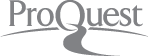 